1京东方科技集团股份有限公司（BOE）2成都九洲迪飞科技有限责任公司3杭州海康威视数字技术股份有限公司成都分公司4世纪龙信息网络有限责任公司5成都广瑞泽科技有限公司6上汽通用汽车有限公司/泛亚汽车技术中心7上汽通用五菱汽车股份有限公司8广州飞歌汽车音响有限公司9迈克医疗电子有限公司10北京空间机电研究所11成都宏明电子科大新材料有限公司12浙江吉利控股集团13中山市华佑磁芯材料有限公司14上海华讯网络系统有限公司15中科院成都信息技术股份有限公司16国睿科技股份有限公司17成都振芯科技股份有限公司18北京数码视讯科技股份有限公司19成都博雅成信科技有限公司20成都索成易半导体有限公司21成都费恩格尔微电子技术有限公司22成都微光集电科技有限公司23成都东方盛行电子有限责任公司24成都华栖云科技有限公司25成都久乐科技有限公司26仟之游软件科技（成都）有限公司27成都视达科信息技术有限公司28普华永道商务服务（成都）有限公司29成都任我行软件股份有限公司30成都数联铭品科技有限公司31成都千层塔科技有限公司32成都企邮信息技术有限公司公司33新电信息科技（成都）有限公司34成都数字天空科技有限公司35咪咕音乐有限公司36成都卡莱博尔信息技术股份有限公司37客如云科技（北京）股份有限公司38北京汇通天下物联科技有限公司39成都四平软件有限公司40成都信必优信息技术有限公司41盛大游戏（成都）42成都维纳信息技术股份有限公司43成都链一网络科技有限公司44维塔士电脑软件（成都）有限公司45成都俺来也电子商务有限公司46成都安德诺晟人力资源有限公司47亚信科技（中国）有限公司48圆创科普（成都）教育咨询有限公司49成都爆米花互娱科技有限公司50成都华帝电器销售有限公司51同方全球人寿保险有限公司52成都腾云无人机科技有限公司53四川伊顿生物科技开发有限公司54成都汇合天恒房地产置业代理有限公司55成都华益达企业管理有限公司56四川成创世纪实业有限公司57四川惠商科技信息技术有限公司58北京汉普在线文化发展有限公司59成都飞鱼星空科技有限公司60成都睿远合一企业管理咨询有限公司61第一太平戴维斯物业顾问（成都）有限公司62成都索菲拉科技有限公司63博世包装技术（成都）有限公司64成都超有爱科技有限公司（百词斩）65成都通甲优博科技有限责任公司66华信咨询设计研究院有限公司67四川准达信息技术股份有限公司68四川赛狄信息技术股份公司69成都三泰智能科技有限公司70四川和芯微电子股份有限公司71成都泓睿科技有限责任公司72成都长腾传感技术有限公司73四川拜伦科技有限公司74成都理想境界科技有限公司一、深度学习算法实习生  2名岗位职责：负责人脸识别、人体行为识别、物体识别图像算法的前沿技术研究。任职要求：1、计算机视觉相关专业硕士，良好的论文阅读能力；2、 熟悉机器学习的常见算法及特征提取方法，如SVM、决策树、HOG及ICF等；3、 熟悉深度学习的基本原理和常用框架,熟练使用至少一种深度学习工具（如caffe、mxnet、tensorflow、torch及theano等）；4、 掌握至少一种基于深度学习的视觉算法(如物体检测、目标识别、图像问答、分割、分类及跟踪等）；5、 具备一定的深度学习调参经验，以及改造网络模型的能力；6、 熟练使用C/C++, Opencv、CUDA、Python及Matlab等至少两种编程语言或工具；7、 加分项：承担过深度学习相关项目：如手势检测或识别、人脸检测或识别、人头/头肩检测、车辆检测及分类、人或车属性分析等；8、 加分项：于数学建模、图像算法等竞赛上获得过奖项。二、图像算法实习生 2名岗位职责：1、 负责图像处理算法验证与实现。2、 负责目标跟踪验证、测试及优化。3、 负责全景图像拼接算法优化。任职要求：1、 计算机视觉相关专业硕士，良好的论文阅读能力；2、 熟练使用C/C++、OpenCV ，熟悉Python或Matlab。75讯美科技股份有限公司76成都哈雷光电科技有限公司77成都鹏业软件股份有限公司78富临精工先进传感器科技（成都）有限责任公司79成都知道创宇信息技术有限公司80北极光电（深圳）有限公司81成都博芯联科科技有限公司82成都生命基线科技有限公司83成都同步新创科技股份有限公司84四川厚天科技股份有限公司《电气设计工程师》1-2名  岗位职责： 1、负责公司产品结构、电气设计； 2、负责公司新产品结构开发； 3、及时协调和解决产品出现的技术问题； 4、编制采购清单，并明确元件的技术要求，以保证产品一致性要求； 5、协助销售部和售后科做好售前、售后服务； 任职要求： 1、学历：大学本科及以上； 2、专业：机械制造及其自动化；《结构设计工程师》1-2名  岗位职责： 1、负责公司产品结构、电气设计； 2、负责公司新产品结构开发； 3、及时协调和解决产品出现的技术问题； 4、编制采购清单，并明确元件的技术要求，以保证产品一致性要求； 5、协助销售部和售后科做好售前、售后服务； 任职要求： 1、学历：本科及以上学历； 2、专业：机械制造及其自动化； 3、有工作经验优先；《电气售前技术支持工程师》1-2名  岗位职责： 1、负责公司产品市场推广过程中，技术方案的制定，并追踪技术方案的实施和反馈； 2、负责公司产品宣传资料、技术资料的制订及交流； 3、负责投标过程中的技术标应答，参与标书制订、讲标及答疑； 4、参与项目中商务和技术谈判； 5、搜集和研究行业内产品的发展方向及相关信息、市场效益； 任职要求： 1、学历：大学本科及以上； 2、电子技术专业：3、有工作经验者优先：《硬件测试工程师》1-2名 岗位职责： 1．严格遵守公司及部门各项规章制度，服从领导安排。 2．全面负责检测技术工作，配合各研发工程人员做好检测工作。 3. 制定测试产品的测试计划、方案； 4. 完成对产品的集成测试与系统测试，对产品的功能、性能及其他方面的测试负责； 5. 对项目总的问题进行跟踪分析和报告，推动测试中发现问题及时合理地解决； 6. 汇总测试执行情况，编制相关报告。 任职要求： 1、电力电子、电气相关专业，本科及以上学历；CET4或同等读写水平 2、有电力电子产品如APF/SVG/UPS等相关经验者优先 3、具备EMC方面的知识及经验 4、有硬件设计或测试相关经验 5、有较强的责任心，良好团队协作能力、沟通能力，谦虚踏实《后台程序开发工程师》1-2名 岗位职责： 负责后台监控、上位机监控等配套程序编写、调试，及设计文档的编写等工作；Windows平台应用软件产品研发；参与软件产品的详细设计，协助领导编制相关的需求文档、软件设计文档、数据文档等 任职要求： 软件工程、计算机、通信、电子等相关专业，大学本科以上学历； 精通C/C++语言，能够熟练使用VS2003、VS2010等开发工具； 精通Windows程序设计；熟练使用MFC的各种控件，能够熟练的使用MFC来开发各种软件界面； 熟悉开发文档的编写，有良好文档编写能力和编程风格，具备独立开发能力； 具备独立负责开发模块、独立调试以及独立解决缺陷的能力，且有一定架构设计能力； 具有良好的英文技术文档阅读能力； 能够承受较强的工作压力，较好的逻辑思维分析、表达、沟通能力； 要有很强的自学能力，较强的团队协作意识。 服从公司工作安排《FPGA软件工程师》1-3名  岗位职责： 负责APF(SVG)FPGA上程序的编写、算法实现等设计工作，以及设计文档的编写工作。 任职要求： 通信、电工、电力电子等相关专业本科及以上学历，一年以上相关工作经验； 熟练FPGA/CPLD（如Altera、Xilinx、Lattice）系列芯片的基本开发流程，如仿真、综合、时序、调试、验证等 熟练Quarters/ISE/Modelsim等开发软件； 熟练使用Verilog语言/VHDL语言进行算法实现； 良好的中英文阅读和文档编写能力； 有如APF/SVG/变频器/大功率逆变电源/大功率UPS/大功率光伏并网逆变器等产品设计经验者优先； 服从公司工作安排《DPS软件工程师》1-3名  岗位职责： 1、负责APF(SVG)DSP上程序的编写、算法实现等设计工作，以及设计文档的编写工作。（其一）2、负责公司产品控制部分部分DSP软件程序开发及维护系列产品软件的开发工作（其二）任职要求：其一：电气工程、电力电子、控制工程等相关专业本科及以上学历；熟练DSP C2000系列芯片CCS环境下的C语言/C++语软件开发；熟悉大功率（10KW及以上）电力电子产品的控制原理、算法，有如APF/SVG/变频器/大功率逆变电源/大功率UPS/大功率光伏并网逆变器等产品设计经验者优先；熟悉了解自动控制原理；熟练使用MATLAB Simulink仿真工具。熟练使用UART，SPI，I2C，Modbus等通信协议；良好的中英文阅读和文档编写能力；服从公司工作安排其二：1、电气工程、电力电子、控制工程等相关专业本科及以上学历；2、熟练DSP C2000系列芯片CCS环境下的C语言/C++语软件开发；3、熟悉电力电子产品（逆变电源）的控制原理、SPWM实现等，有如逆变电源/ UPS/光伏并网逆变器等产品设计经验者优先；4、能独立开发完整的软件工程；5、熟悉了解自动控制原理；6、熟练使用MATLAB Simulink仿真工具。7、熟练使用UART，SPI，I2C，Modbus等通信协议；8、良好的中英文阅读和文档编写能力；《上层软件开发工程师》1名  岗位职责： 1、负责公司产品显示部分工作； 2、负责公司windows下应用软件开发； 3、负责与需求人员接口； 4、与其他员工合作开发，共同进行产品的开发、维护以及测试； 5、软件开发需求整理，文档编写； 6、软件开发计划制定及实施； 7、其他临时工作； 任职要求： 1、计算机或相关专业本科以上学历； 2、精通VC, C等编程语言,具备良好的编程风格； 3、能熟练进行软件界面开发以及维护升级； 4、具备相关行业知识或实践经验；较强的客户服务意识； 5、具备项目开发和管理经验,能良好地掌握开发速度和质量； 6、熟悉软件开发流程； 7、具有团队意识，服从安排。85上海禹为通信技术有限公司86四川金投金融电子服务股份有限公司87深圳市望尘科技有限公司88成都市晓易互动科技有限公司89成都英孚克斯科技有限公司90成都德芯数字科技股份有限公司91四川格睿泰思信息科技有限公司92成都睿码科技有限责任公司93成都航宇创通通信技术科技有限公司94上海尚成生物科技有限公司95成都星辰瀑布通信技术有限公司96北京中创锐科信息技术有限公司97成都国光电气股份有限公司98华润置地（成都）商业管理有限公司99-100合肥市包河区人力资源和社会保障局共15家企业：1. 广汇汽车服务股份公司(上海总部)2. 安徽宏实光机电高科有限公司3. 安徽江淮汽车集团股份有限公司4. 安徽南瑞中天电力电子有限公司5. 安徽锐能科技有限公司6. 安徽燕之坊食品有限公司7. 安徽长龙电气集团8. 合肥常青机械股份有限公司9. 合肥禄正新能源科技有限公司10. 安徽丰原药业股份有限公司11安徽维德信息技术有限公司12安徽纵横高科电缆股份有限公司13合肥千麦医学检验所有限公司14苏州阿诺精密切削技术有限公司15南翔集团101成都旋极历通信息技术有限公司102上海牵趣网络科技有限公司103四川康盛企业管理有限公司104成都网盛天讯网络科技有限公司105春禾（深圳）自动化技术有限公司106哈工大大数据集团四川公司107成都浪起科技有限公司108成都学大信息技术有限公司109好未来-学而思教育咨询有限公司110四川科华天府科技有限公司111成都亿盟恒信科技有限公司112成都新东方学校113成都融智汽车服务有限公司114成都恩驰微波科技有限公司115深圳市友华通信技术有限公司116成都尼毕鲁科技股份有限公司117成都哈希龙科技合伙企业（有限合伙）118成都云堆移动信息技术有限公司119中国人寿保险股份有限公司成都市分公司120精电（成都）显示技术有限公司121北京同达信恒知识产权代理有限公司成都分公司122成都地瓜网络科技有限公司123四川为天建设工程检测有限公司一、软件工程师工作职责1.无人机（智能机器人）自动驾驶仪相关功能逻辑的实现；2.使用C/C++语言进行嵌入式平台（ecos、ucos、vxworks、linux等）的自动驾驶仪导航与控制软件开发；3.硬件测试程序、嵌入式软件测试程序、上层软件测试程序及桌面客户端的编写；4.无人机视频导航软件程序编写；5.相关技术文档的编写等；任职资格1.自动控制、计算机等相关专业本科以上学历，在校有参加过电子竞赛的优先；2.精通C/C++语言编程，根据原理图进行硬件测试，理解数字电路、模拟电路；3.能够熟练使用（ecos、ucos、linux）等RTOS开发和调试工具进行系统软件开发，熟练运用算法和数据结构；4.对单片机、软件架构，模块化及设计模式有深入理解。二、硬件工程师工作职责1.无人机（智能机器人）组装、焊接、调试、飞行；2.航拍、剪辑、后期制作；3.简单的机械结构制图；4.相关技术文档编写；任职资格1.无人机应用技术本科及以上学历，在校有参加过电子竞赛的优先；2.对电子元器件了解，动手能力强；3.能独立完成组装、调试和飞行，并获得AOPA多旋翼机长证；4.责任心强，工作细心，有耐心的优先。机械设计工程师工作职责1.对公司研发的新产品零部件进行精确计算和设计；2.对公司研发机器人、无人机等设备进行进行外观设计；3.能独立完成公司下达的设计任务。任职资格1.机械设计、计算机等相关专业本科以上学历；2.精通CAD、CDR、PS、三维制图等相关设计软件；3.性格开朗、沟通能力强。四、网站架构工程师工作职责1.负责网站框架的构建，模块的开发和编程任务；2.负责手机APP的开发和维护工作，以及微信小程序的开发；3.测试网站、发布网站；3.负责后期网站的管理及维护。任职资格1.计算机相关专业本科以上学历；2.精通java\asp\php等其中一种编程语言；3.了解服务器，域名，服务器操作系统环境和配置等。4.性格开朗、沟通能力强。五、美 工工作职责1.制作平面设计、网页设计、flash制作；2.运用HTML+CSS网站搭建,运用Boot  strap搭建响应式网页；任职资格1.平面设计、计算机等相关专业本科以上学历；2.精通AI、CDR、PS等软件制作平面设计；3.熟练运用WOW、JS、swiper等插件。4.性格开朗、沟通能力强。124成都优杰仕商贸有限公司成都优杰仕商贸有限公司隶属于大勤实业集团。大勤实业集团最早成立于2004年，前身是黒蚁科技商贸有限公司，这是一家致力于环保精细化工厂品的研发、生产与销售的高科技企业。公司目前已成功培养了600多名优秀职业代理人，营销网络遍布全国所有省会城市及一、二线市场。2007年，大勤实业斥巨资成立西安优派日化全资子公司与大勤健康科技中心，并引进了德国先进的生产设备与一流的生产技术，建立具有雄厚实力的研发中心和专业的生产队伍。凭着无可争议的领先地位，大勤实业日渐成为中国日化界公认的龙头企业和优秀代表。      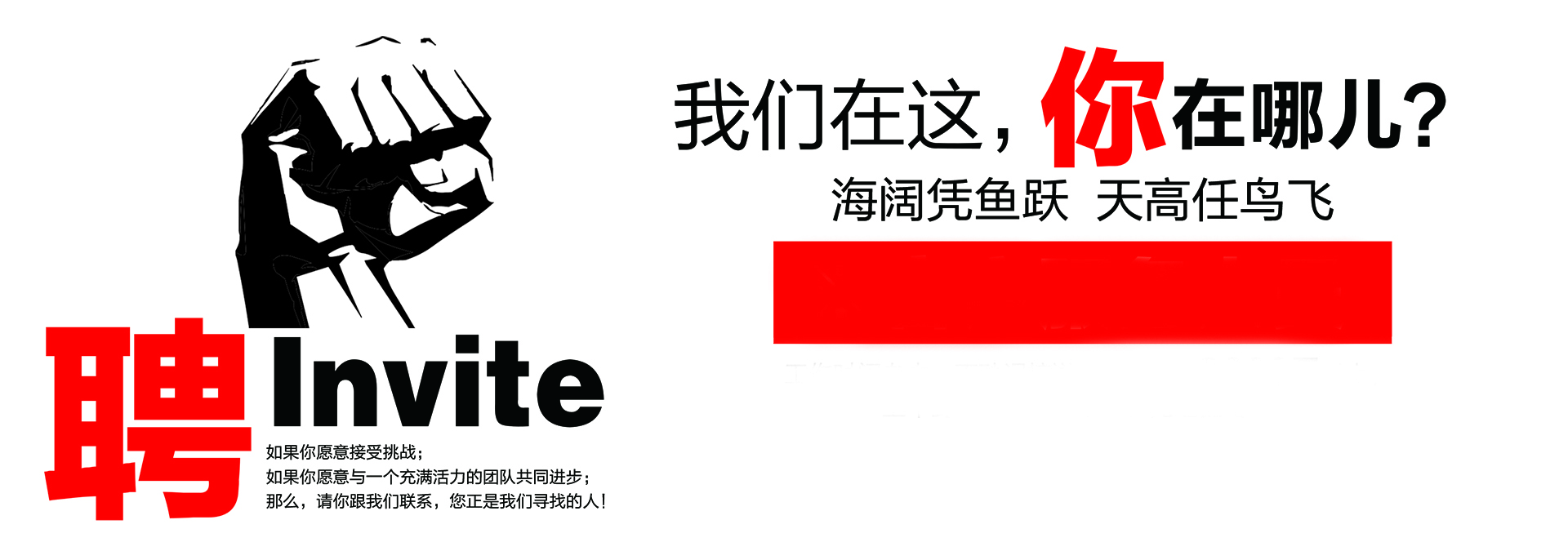 1.愿意从公司基层做起，具有良好的综合素质和培养潜力；   1.热爱销售工作、阳光、激情、有朝气2.熟悉公司每一个模块，愿意接受公司内部调动              2.在老客户的基础上开发新客户, 市场业务或岗位调整                                             3.实体销售效率高、效率更直接、团队协作1.喜欢全国各地出差旅游工作（公司支付全部费用）         1.熟悉办公室行政管理知识及工作流程，具2.喜欢公司产品市场的前期拓展和老顾客的维护             备基本商务信函写作能力3.能够短中期在外地工作                                 2.负责制定招聘计划以及实施，负责接待及                                           面试负责培训相关工作（薪资面议）1.底薪3000+包住+绩效奖金+旅游2.试用期一至三个月，试用期通过，底薪+包住+绩效奖金+五险一金 125成都悠然阿尔法科技有限公司职位：JAVA后端开发职位描述：1、具备中型项目以上的系统设计及项目整体规划分析与把控能力；2、精通Java语言，熟悉软件开发流程,熟悉主流开源应用框架，如Spring、MyBatis、XML、JSON、Maven等开发技术；3、熟悉常用数据库软件(Oracle ,SQL SERVER，MySQL)的原理和使用，熟悉常用ORM和连接池组件,对数据库的优化有一定的理解；4、熟悉分布式系统的设计和应用，熟悉分布式、缓存、消息、负载均衡等机制和实现；5、熟悉设计模式，熟悉掌握多线程开发技术、异步通信处理等；6、熟悉Linux开发环境和部署环境；7、熟悉大数据处理及分布式管理前沿技术（包括Hadoop、MapReduce、Spark、ZooKeeper、NoSQL等开源框架）者优先；8、了解Python优先；9、良好的沟通能力，团队合作能力，热衷于技术。职位：3D模型设计（AR/VR方向）职位描述：1.会3D建模做渲染图(3D MAX 或者MAYA 精通），具备独立完成模型贴图以及材质细化，模型动画，熟悉制作模型规范；2.会做简单的模型动画；3.精通photoshop 或者其他贴图软件，熟悉UI制作流程，有UI设计经验优先；4.美术类专业毕业，本科以上学历，有游戏行业背景；5.了解unity3，了解Unity粒子效果，对AR/VR有浓厚兴趣，能承受工作压力；6.2年以上工作经验；7.先后从事过UI设计、模型制作的优先；8.简历附带作品。Web前端开发职位描述：1. 相关工作经验2 -3年；2. 熟悉/精通JavaSript + HTML/(html5) + CSS(CSS3)；3. 熟悉WEB常用框架的使用，如： jQuery ，AnglularJS，bootstrap等各种主流框架，兼容多种浏览器适配；4. 能从事手机端相关开发适配（手机网站，公众号等） ；5. 会后台语言如JAVA优先；6. 会web 3D相关优先；Unity 3D开发工程师职位描述：1.本科及以上学历，精通使用C#编程语言。2.2年以上Unity3D游戏客户端实际开发经验，有较好的逻辑与思维。3.熟悉Unity3D引擎架构设计，熟悉UGUI，熟练常用的插件。4.对内存管理，有调试优化经验,熟悉网络通信技术，熟悉Unity插件编写。5.熟悉Unity、Android(或IOS）混合开发，对android或者IOS有了解优先。6.做过AR、VR相关开发，熟悉AR、VR各个平台的引擎接口优先。7.对3D实时渲染熟悉和熟悉unity内置shader，能够手动编写shader更好。8.有责任心，良好的沟通能力和团队协作能力，善于独立解决问题的能力,善于优化整理项目。126北京湛腾世纪科技有限公司软件测试工程师任职要求：1、计算机相关专业，本科以上学历；2、聪明、好学、上进；3、对手机软件测试感兴趣，并愿意在此行业长期发展下去；4、良好的自我学习意识，以及团队协作意识；5、良好的英文读写能力。IOS开发工程师岗位职责：1、根据公司产品策略，开发iOS（iphone）平台上的应用程序；2、验证和修改测试中发现的问题；3、根据开发过程中的体验对产品提出改进意见。任职要求：1、熟悉Objective-C/swift2、熟悉MAC OS X开发环境，能够熟练运用XCODE开发工具；3、具备良好和规范的编码风格；4、有App Store上架作品或有iPhone/iPad/iPod Touch开发经验和成熟作品者优先。Java开发工程师岗位要求：1.精通java,熟悉oop、aop2.熟悉SQL，熟悉至少一种关系型数据库(mysql/sqlserver/oracle)3.熟悉spring、springmvc、mybatis4.熟练使用Tomcat、maven、SVN5.熟悉 js ajax jquery html css6.了解nosql,redis前端开发工程师岗位职责：1.Web应用的设计与开发；2.Javascript数据处理；3.复杂Ajax交互开发；4.Web接口设计与开发；5.Html/css代码质量控制。任职要求：1.熟练使用jQuery, Mootools或Yui等主流Javascript库/框架；2.良好的编码习惯、沟通协作能力和学习能力；3.对前端新技术和新应用有浓厚的兴趣。互联网软件推广工程师岗位职责：1、负责软件线上或者线下的推广以及后期维护工作。2、持续跟进客户，保持良好沟通，达成合作。3、完成公司的销售额。4、配合团队，保证项目顺利进行。5、具有较强的团队协作精神。任职要求：1、 本科以上学历，专业不限，特别优秀者可放宽至大专学历；2、性格开朗，沟通良好，有良好的团队协作精神；3、吃苦耐劳，有事业心，上进心，积极向上，有客户服务意识；4、欢迎有理想有追求的你。联系方式公司地址：江苏省南京市江宁区胜利西路9号联系方式：李女士：18151610368邮箱：na.yang@ztstech.com127北京优胜辉煌教育科技有限公司128四川言几又文化传播有限公司129成都易屋之家科技有限公司130成都开方数据科技有限公司131四川中青测绘有限公司132成都心田花开科技有限公司133中国大地财产保险股份有限公司绵阳中心支公司134四川九洲元亨企业管理有限公司135湖南潭州教育网络科技有限公司成都分公司136陕西凤凰国际飞行学院有限责任公司137成都蝉时雨科技有限公司成都蝉时雨科技有限公司是一家集合新媒体运营、线下活动策划、微视频拍摄等服务为一体的综合外宣运营服务商。目前，公司主要服务成都南、西南片区各类型公私立院校以及市中心部分事业单位，聚集了多名在传媒、舆情管理、新媒体运营、教育咨询、摄影摄像等多领域价值观高度统一的人才，以传播教育好声音为初衷，为实现优质教育舆情传播的愿景而努力，致力于定制化新媒体运营服务。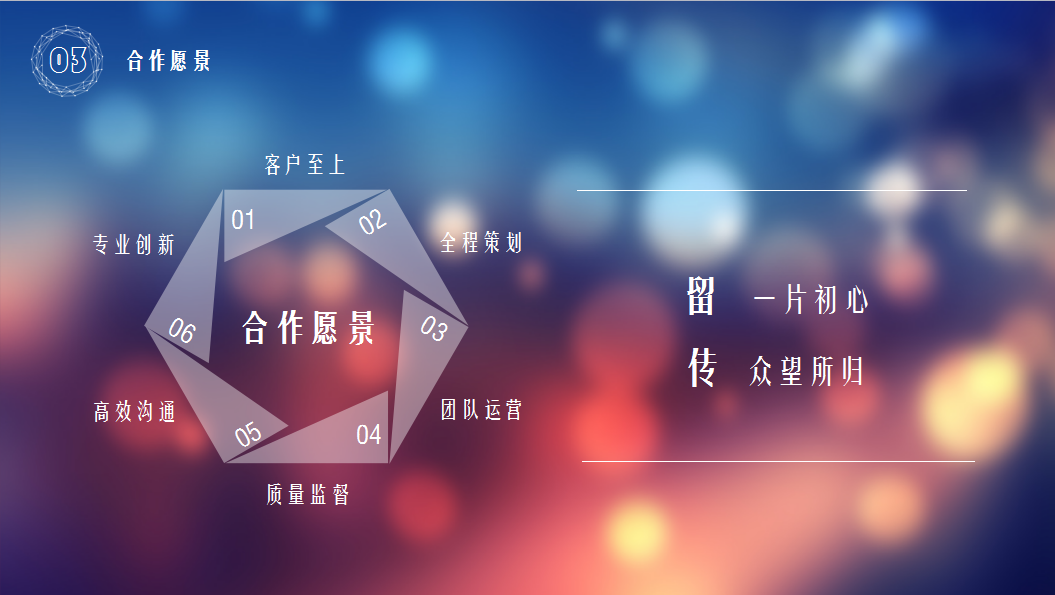 岗位职责对外职责——根据要求进行二次排版，即：信息采编、少量原创、新闻稿撰写、审校等工作，使用135、秀米、i排版、maka等编辑器外出活动（跟随进行客户面访、现场图片采集、会议记录等）月度拜访分配到的项目，完成质量评估满意度调查对内职责——参与线上线下活动策划讨论，提供意见及策划，并根据要求进行文案创意对分配到的项目进行月度、季度、半年、年评估，对运营项目整体效果负责任职要求首要条件——责任感、沟通能力强，积极思考，解决方案提供者技能条件——会使用Office基础办公软件；Lightroom、AI、爱剪辑会使用者优先；良好的文字功底，较强专题策划和采编能力，恰如其分的文字表现力专业条件——涉及新闻、传播、编导、广告、汉语言等相关专业，可连续实习三个月以上者优先从业条件及兴趣导向——有新媒体、互联网编辑领域从业经验者优先，喜欢使用微信、微博，有网站及新媒体运营经验者优先工作时间朝九晚六、一周双休（周六周天或周天周一）薪资福利1、薪资类型与构成1）校园实习期间：120元以上/天。2）试用：A. 实习满3个月，不参与试用期，毕业后双方意向统一则转正，转正工资由【基本+业绩+年终奖+补贴福利】构成，进入转正考核期再议。B. 实习未满3个月，参与试用期，试用期为3个月，薪资待遇和转正后相同，但双方应签订试用期合同，遵守试用期条例。2、员工福利1）假期与自由时间：和教育工作者享有相同的节假日；全年可申请1个月无薪寒暑假（若有临时推文另行补贴）、一周双休（周六周天或周天周一）、其他法定节假日休息2）个人增值：官方教育系统、金融相关行业沉淀和资源3）团队建设：每月对外团建活动、寒暑假集体出游、六险一金、正式员工带薪年假等；打造桌游区域，员工免费，基础收入全部用于团队建设。138成都威能士医疗科技有限公司139四川工商学院一.学院简介四川工商学院前身是2001年成立的四川师范大学电子信息工程学院，2004年经教育部批准设立为独立学院四川师范大学成都学院。2015年4月经教育部批准转设为四川工商学院。学校占地1600余亩，有成都和眉山两个校区，成都校区位于府南河源头成都高新西区，眉山校区位于东坡故里眉山市岷东新区。学校下设10个二级学院，59个本专科专业，其中本科专业30个，涵盖经、管、工、文、教、法、艺七个学科领域。面向全国统一招生，现有全日制本、专科在校学生21000余人。建有两个大型图书馆，馆藏各类图书纸本文献176万余册，拥有丰富的数字化资源。建有校外实习实训基地77个，校内实验实训室171个。学校师资力量雄厚，拥有一支学者型、专家型、双师型的教师队伍。还聘请一批名校名师、专家学者、企业家、艺术家担任客座教授。近3年，学校教师主持省级以上教改项目36项，承担厅局级及横向科研项目60项，获奖27项，发表论文360篇，出版教材56部。学校秉承“明德、博学、求实、创新”的校训，坚持“立德树人、知行合一”的办学思想，经过多年办学探索和实践，学校形成了独具特色的教育教学理念，建立了唯才是举的用人机制、专家治学的治学机制、德才并重的评价机制、创优争先的激励机制、终身学习的成长机制以及共同创享的可持续发展机制等六大创新机制。因教育事业发展需要，四川工商学院面向社会广纳贤才，热情欢迎各界人才加盟，携手共创学院的美好明天！二、招聘岗位详见附件《四川工商学院2018-2019学年专任教师需求信息表》。三、应聘办法应聘人员需提交《四川工商学院应聘报名表》（请登录四川工商学院人事处网站http://rsc.stbu.edu.cn/#下载并填写）、个人简历和身份证、学历学位证（或就业推荐表）、专业技术职务（职称）等资历、资格证明电子版材料。应聘人员限报一个岗位，请规范填写岗位名称并附上完整的应聘材料。简历投递邮箱：scgsxy_rs@163.com邮件主题格式：姓名+学历+职称+应聘岗位（张三-硕士研究生-副教授-应聘计算机学院教师岗）应聘截止时间：2018年6月15日（以收到应聘邮件时间为准）。四、联系方式地    址：四川省成都市高新西区团结学院街65号四川工商学院人力资源处    邮    编：611745联 系 人：李老师联系电话：028-87953900学院网址：http://www.stbu.edu.cn/140成都名师荟教育咨询有限公司141四川天启智源科技有限公司一、公司简介   四川天启智源科技有限公司是一家集弱电工程总包、大型楼宇智能控制、企业IT化解决方案、家庭智能化控制于一体，专注于系统开发及实施的高新技术企业。   公司致力于为大型综合体、购物中心、5A写字楼、高档小区等高要求客户提供世界级水平的弱电系统及信息技术基础设施整体解决方案，在技术论证、设备选型、系统集成、工程建设、安装调试、应用开发及其相关的技术支持和售后服务等方面积累了丰富的经验，在西南地区拥有成都环球中心、九寨天堂洲际酒店、拉萨圣地天堂洲际大饭店、中粮大悦城、招商银行后台中心、凉都体育中心等标杆性客户，并在客户中具有较高的美誉度。 二、招聘岗位（一）建筑智能化/弱电维护工程师1、按照公司项目部工作安排，对公司所建项目的建筑智能化/弱电系统（包括但不限于综合布线、监控、门禁、停车场等系统）进行周期性巡检和维护。2、完成各系统的突发性故障，在第一时间赶到现场，积极配合现场工作人员对工程的解决处理，并及时向项目部领导汇报。3、协助服务项目客户实施系统技术改造、软硬件升级、增项增补等项目工作。4、按时完成公司领导下达的其他工作。职位要求1.具有建筑智能化、电气自动化、计算机、机电等相关专业；2.有一定的建筑智能化系统知识储备并具备各系统的现场故障分析及维修能力，动手能力强；3.有良好的服务意识，具备较强的沟通协调能力，具有良好的敬业精神及团队工作能力。（二）建筑智能化/弱电现场工程师1.根据现场负责人要求认真完成项目的施工和维护工作；2.负责项目现场各个系统设备的安装调试，包括综合布线配线理线、门禁监控、网络、音视频等系统；3.配合做好工程的资料收集、保管和归档，完成本项目施工、验收、竣工等各项书面资料；4.深入施工现场，负责管理施工工程中安全管理、文明施工管理；任职要求：1.建筑电气、自动化、机电工程类相关专业；2.了解工程项目的施工流程，具备一定的沟通协调能力，熟悉使用CAD、office等软件；3.好学上进，工作主动认真，态度积极，有较强的责任心，善于沟通；吃苦耐劳，动手能力强。（三）技术负责人1.熟悉弱电智能化各个子系统；2.参与图纸深化设计；3.参与投标相关工作：提疑；图纸清单量核算；施工组织设计和技术方案编写；以及其它相关配合协调工作。任职资格1、计算机、电气、自动化、机电工程类相关专业；2、熟悉弱电工程各子系统设计，具备扎实的弱电专业知识，熟悉弱电行业各项设计、施工与验收标准规范；4、能独立处理日常工作，具有较强的应变能力，能妥善的处理各种突发事件；（四）商业宽带销售1、从事指定营运商的政商宽带的销售；2、负责辖区内政府部门、商业体、商业楼盘的光纤宽带的客户开发和维护；3、负责辖区内宽带销售渠道的拓展和维护；4、负责宽带项目的跟进、实施和后期服务工作，及时了解客户需求，提供支持。岗位要求：1.出色的人际沟通能力、协调处理能力和商务谈判技巧；2.有较强的心理抗压能力，踏实肯干，乐观进取，具高度的工作热情；142成都聚呗信息技术有限公司143成都零度平行线科技有限公司成都零度平行线科技有限公司成立于2012年3月，公司主营包含网络推广、工税业务代办、金融服务等全面企业服务业务。公司现有办公场地300平米，员工40余人，职能部门3个——财务部、技术部、人事行政部；业务部门3个——网络事业部、工商事业部、金融事业部。全国五大城市——北京（总部）、天津、成都、重庆、新疆，十家分公司，旗下运营项目为“飞鱼快修”“落花生投资”“百姓网”“熊猫秘书”。“熊猫秘书”为2018拳头项目，在全国十家分公司齐上线运营。  零度科技是一支拥有强大实力，不断开拓的互联网企业新秀，公司以其服务上的高效，技术上的先进，以优势赢得了广大客户的广泛赞誉。招聘岗位：A. 工商事业部（不限专业，财会类优先）工税专员  10人          
岗位职责：
1、入职培训（入职培训45天，度过培训期可申请调岗至对应岗位）
2、根据培训表现分配至公司3大事业部所属岗位，轮岗实习；
3、实习期可享受正式员工待遇及福利；
4、可提前申请转正。
任职资格：
1. 性别不限，应届毕业生（实习生）最佳；
2. 具有较强的沟通能力，诚实守信，思维敏捷；
3. 欢迎广大有志于从事信息咨询及服务行业的人才投递简历。
（见习）咨询顾问 部门主管 部门经理 渠道总监，每一个都将会是您稳稳的脚印！
您关心的：
1、工作时间：周末双休、依法享受国家所有法定节假日的正常带薪休假；
2、培训体系：公司免费提供岗前培训，并提供培训补贴；
3、晋升空间：在这里我们不只看您的学历和资历，只要您能力突出，就可以得到升职的空间：实习- 岗位试用—岗位主管— 岗位经理；B. 财务部     会计税务助理岗位职责
1、通过前台与客户进行沟通，介绍并办理工税相关流程事宜。
2、培训学习基础账务处理知识，并用以客户沟通进行日常税务申报，汇算清缴
3、税务关系维护；开发客户后续账务业务；
4、跟进意向客户，邀约客户至公司或者上门与其谈判签约；
5、业务部门税务政策咨询、解答。
6、有会计相关证书的，公司会根据其在岗具体表现，给予独立团队开展业务。
任职资格
1、本科及以上学历；接受优秀应届毕业生；
2、有财务会计相关工作经验或者销售类工作经验者优先；
3、热爱财税行业，性格开朗大方，工作积极拥有热情；
4、能够承担工作压力，具有较好的学习能力和较强的沟通能力。‍‍‍‍‍‍
您关心的：
1、工作时间：周末双休、依法享受国家所有法定节假日的正常带薪休假；
2、培训体系：公司免费提供岗前培训，并提供培训补贴；
3、晋升空间：在这里我们不只看您的学历和资历，只要您能力突出，就可以得到升职的空间：定向转岗、独立做账；另聘各岗位实习生   15人  待遇面议。薪资福利：   薪资篇：底薪 （不同事业部岗位有一定差别） +高额提成 （10%-30%，按各事业部门及岗位划分）+ 月度业绩奖励 + 季度奖金+年终积分奖金 福利篇：社保（五险）、年终奖金（月度积分制）、法定假日、带薪年假 、带薪旅游、节日生日福利、丰富的下午茶等等。优秀员工可获得公司激励性股权分配！面试地址：成都市武侯区人民南路四段45号新希望大厦1508。联系方式： 杨先生 13880252786   更多详情请咨询：028-86951377也可将个人简历自主投递公司招聘邮箱：304158633@qq.com1452228051@qq.com  欢迎广大应届毕业生/实习生投递简历。144四川景程国创信息科技有限公司145深圳市现代教育科技文化有限公司四川分公司集团简介：成都巨风现代教育中心创始于2003年，通过多年创新发展，已成为一家青少儿英语教育为核心，集培训研发、在线教育、国际创客教育、K12课外辅导等于一体的综合性教育集团,隶属于香港现代教育集团。     现已在香港、深圳、南宁、长沙、南昌、宁波、合肥、武汉、重庆、成都、佛山等教育要地分别设立分支机构和教学中心，构筑了辐射全国的教育网络。     目前互联网外教平台已上线，教育创客类项目的大力发展，企业现处于高速发展时期，急需广大有志之士及有激情梦想的管理层加入，且对优秀的企业核心管理层享有公司分红权，优秀高管有机会参与公司原始股分配。公司网址：http://www.neoeliteedu.com联系人：孙老师         电话：18523961523简历投递：1021231555@qq.com少儿英语老师(全职) 岗位职责：1.结合公司教学计划，完成教学任务；2.参与教学研究与创新及教学专业培训，提高教学技能；3.及时与家长联系，沟通学生情况，跟进学习进度。任职要求：1.英语口语流利，发音纯正；2.热爱少儿英语教育工作，富有爱心和责任心，亲和力和耐心；3.认同教育行业，想与企业共同成长。4.学历要求本科及以上教育顾问（全职、实习）岗位职责：1.预约并接待来访家长，根据综合情况了解，给家长和学生提供课程学习咨询，并达成课程销售；2.及时了解学生学习情况，与家长保持经常沟通，建立良好的关系，以维护企业形象。任职要求：1.言谈举止大方得体，有激情和亲和力，较强的应变能力；2.热爱教育事业，有进取心，执行力强，有良好的客户服务意识和学习能力。市场／销售专员（全职、实习）岗位职责：1.通过多种渠道，搜集客户信息；2.服从管理安排，完成个人及团队市场业绩目标任职要求：1.热爱市场工作，富有激情，性格开朗，喜欢有挑战性；2.良好的沟通交流及应变能力，吃苦耐劳，执行力强；3.爱好教育行业。储备干部（全职、实习）岗位职责：1.在上级的领导下定期完成量化工作，并能独立处理和解决所负责的任务；2.搜集客户信息，开发客户资源，完成教学服务销售目标。任职要求：1.热爱教育行业，有强烈的进取心，责任心，耐心；2.有亲和力，良好的沟通表达能力，善于交流，喜欢小朋友；3.愿与企业共同成长，想做一番事业。大学生实习生（实习）岗位职责：完成所安排实习工作岗位任务目标；任职要求：1.愿意从基层一线开始实习；2.亲和力强，良好的交流共同能力；3.认同教育企业文化，愿与企业共同成长。班主任（全职）岗位职责：1.协助教师教学，跟踪并向家长反馈学生教学情况；2.搜集资料，数据统计，学生档案管理及其它统计工作；3.维护学员家长满意度，促成转介绍。任职要求：1.性格开朗，喜欢小朋友；2.良好的沟通交流及应变能力；3.耐心细致，认同教育行业，愿意与公司共同成长。人事行政/财务出纳/会计专员 (全职、实习)岗位职责：完成部门内上级安排的工作； 任职要求：1.沟通能力较好，性格开朗，专业扎实；2.较好的部门协调，处理及解决问题能力；3.较好的逻辑思维能力，认同教育企业文化。管理培训生（全职、实习）岗位职责：1.在公司的安排下，愿意轮岗并能独立处理和解决所轮岗部门的任务； 任职要求：1.形象气质佳，沟通能力较好，性格开朗；2.较好的逻辑思维能力，有很好的培养潜力；3.认同企业文化，愿与公司共同成长进步。英语在线支持/翻译岗位职责：1、规划和制定学员英语在线课程学习计划；2、督进学员的学习进度，协助外教及时将学生的学习报告反馈给家长；3、为学员提供专业的指导服务、课后关怀、客诉处理，提升学员满意度；4、做好在线上课的课前通知准备，处理课中各类突发状况，进行在线或电话答疑；5、及时登记、录入、反馈、统计并更新学员资料数据。任职要求：1、英语专业或口语流畅者；2、普通话流利，声音甜美，善于与人沟通，态度亲切；3、勇于挑战，能承受工作压力，热忱度高，有服务意识和团队精神；4、具备良好的口头表达能力以及沟通说服技巧和执行力，独立处理突发事件的能力。创客事业部职员（幼教老师） 岗位职责：1、负责3-6岁幼儿综合课程教学，与家长沟通学员的成长表现情况，解答家长咨询。2、课程教学资料和学员成长记录的整理归纳，编辑、制作并编审课程教案3、参与公司各项在职岗位培训及相关教学课题研发4、完成上级安排的其他相关工作任职要求：1、组织沟通能力强，热爱教育事业，爱孩子，有耐心，有朝气,有亲和力；2、责任心强，性格开朗，阳光向上，态度积极。喜欢参与市场，有竞争意识3.认同教育企业文化，愿与企业共同成长。146成都永吉太阳能设备有限责任公司147成都智通恒达科技有限公司148成都卓凡信科科技有限公司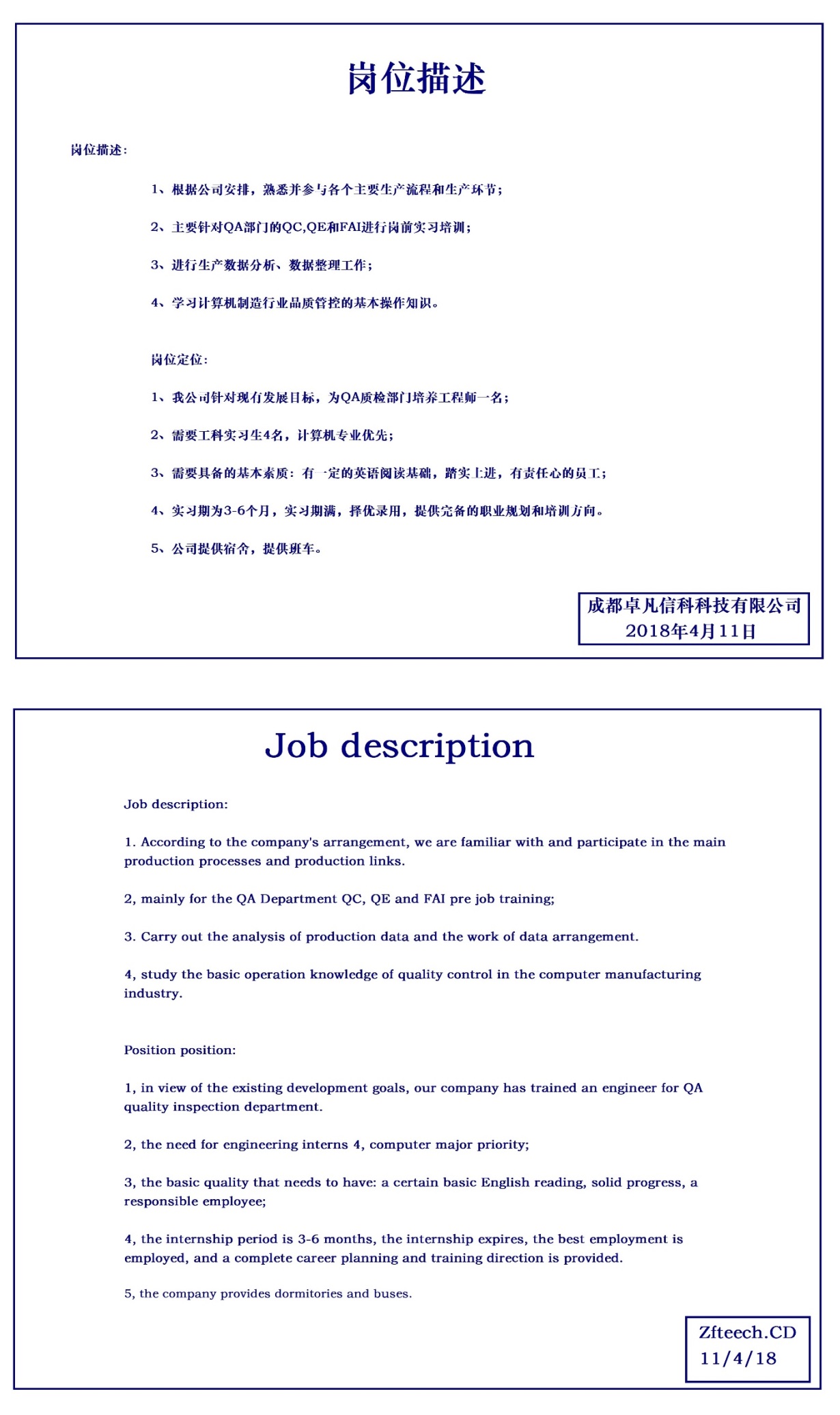 149成都一可谋士电子商务有限公司150四川志德公路工程有限责任公司151四川金句生物科技有限公司152四川到家了网络科技有限公司153成都海祥联创科技有限公司154四川省瑞韵德教育科技有限公司155成都筑成远大教育咨询有限公司156四川童忆天籁教育咨询有限公司157成都市新理德教育咨询有限公司158四川省酒业集团有限责任公司159四川迪扬律师事务所160深圳市海豚村信息技术有限公司成都分公司161成都新腾博越商贸有限公司162成都川越教育服务有限责任公司163中国人民人寿保险股份有限公司四川省分公司164成都优思佳教育咨询有限公司165四川众能信和科技有限公司166四川巴罗教育咨询有限公司167望子成龙教育科技有限公司168成都星海文化培训学校169成都点燃信息技术有限公司170英方（成都）房地产咨询有限公司171成都音和娜网络服务有限公司172成都长征电气科技有限公司173成都象德艺载教育咨询有限公司174四川天睿文化传播有限公司175成都极客未来教育科技有限公司176上海国德网络科技有限公司177成都华商致远教育咨询有限责任公司178成都瀚昇企业管理咨询有限公司179四川企博士财务咨询有限公司180成都川银永信非融资性担保有限公司181成都么么行商务信息咨询有限公司182中国飞龙通用航空有限公司183四川金拱门食品有限公司184南京帝弗英文化艺术培训有限公司成都分公司185深圳前海同盛通盈资产管理有限公司186四川奥林通用航空有限责任公司贵州分公司187四川龙浩飞行驾驶培训有限公司188四川聚云付信息技术有限公司189七色纺商业连锁有限公司190上海蓁垚企业管理咨询有限公司191成都融创禹禾企业管理有限公司192四川中原物业顾问有限公司香榭国际营业部193北京畅捷通支付技术有限公司四川分公司194北京大华骏腾文化传播有限公司195成都主君网络科技有限公司196成都市林丰竹木机械设备有限公司197眉山宏智教育学校小学各科老师（少儿英语、小学奥数、数学、语文、作文阅读）初中各科教师（数学、英语、物理、化学）待遇：3五险、包吃 、包住、带薪年假 、 员工旅游人数：招20人任职资格：大学本科及以上相关专业毕业，师范专业、研究生毕业者优先；从事教育教学专业者优先；就职区域：德阳、新都、温江、眉山岗位职责：针对学生情况，认真的进行针对性备课，教案、讲义，积极创新授课形式，让课堂保持一定的趣味性；做好学生的阶段目标成绩管理，语言表达能力优秀，思维灵活，有良好的团队合作精神，能在学科组中互促互进；富有耐心、爱心，敬岗敬业；负责、专注。休息时间：每周公休一天半，享受带薪国假、超长高温假、年假。团队活动：定期户外拓展活动，每年员工旅游。课程顾问：招聘人数：15人待遇：五险、包吃 、包住、带薪年假 、 员工旅游就职区域：德阳、新都、温江、眉山任职资格：本科及以上，有教育教学工作经验者有先；岗位职责：来访电话的接听，来访咨询者接待，做好相应的信息记录；全面、准确、有针对性的做好咨询工作，帮助咨询者了解其想了解的信息为起点选择培训课程，做好学业规划；定期对学员进行回访，告知学员学习情况。根据公司的有关政策、规定给拟培训学员办理报名手续，指导报名表的填写、报名资料的准备与整理；任职资格：年龄22到35岁，本科及以上；、普通话标准，有亲和力、幽默感，沟通能力强；有团队合作精神和敬业精神，执行力好，抗压能力强，富有责任心。休息时间：每周公休一天半，享受带薪国假、超长高温假、年假。团队活动：定期户外拓展活动，每年员工旅游。198成都艾欧比软件有限公司199成都奇鼎包装容器有限公司200成都泰测科技有限公司201爱家营企业管理有限公司202成都金诺唯科技有限公司203四川利和祥邦科技有限公司204成都舟济文化传播有限公司市场推广岗位职责：1、负责公司产品的销售及推广；根据市场营销计划，完成部门销售指标；2、开拓新市场,发展新客户,增加产品销售范围；负责辖区市场信息的收集及竞争对手的分析；3、负责销售区域内销售活动的策划和执行，完成销售任务；管理维护客户关系以及客户间的长期战略合作计划。文员岗位职责：1、负责公司各类电脑文档的编号、打印、排版和归档；2、报表的收编以及整理，以便更好的贯彻和落实工作；3、协调会议室预定，合理安排会议室的使用；4、协助保洁员完成公共办公区、会议室环境的日常维护工作，确保办公区的整洁有序；5、完成部门经理交代的其它工作205成都盛合嘉音科技有限公司206四川省华易聚投企业管理有限公司四川省华易聚投企业管理有限公司是专注于互联网策划顾问、招商运营与营销代理的专业服务商，同时为广大实体厂商和经销商搭建线上电商平台和渠道。企业致力于打造中国互联网综合服务商卓越品牌，以“汇聚人才，以诚相待”为本，以让社会与客户享受互联网专业招商运营为宗旨，核心团队成员以为社会创造积极价值，为使命，以精而强为目标，追求为每个签约项目提供高水准的服务，通过管理严格，规范经营，以及先进的经营模式，成功的实战经验丰富的招商资源精锐的管理团队庞大的战略联盟，为客户提供互联网招商全程服务。公司目前成都为总部，在北京、海口、贵阳、昆明均有分公司。同时在成都成华区高地中心也设有分公司。薪酬制度 运营部（互联网）岗位职责：1、负责和企业洽谈，了解企业需求，制定方案2、负责互联网产品的推广3、维护客户关系，通过网络、电话、面对面沟通市场部岗位职责;1、负责邀约企业家参加企业挂牌上市会议2、维护企业的关系，及时解决企业问题福利：生日礼物、结婚礼金、生育礼金、年终奖、国内外旅游、节假日福利、社保、晋升：培养有能力的人才，管理层岗位多，晋升空间大。【工作时间】：早九点半晚七，周末双休，国家规定节假日休息。【工作要求】：年龄18-35岁。                            【工作地址】：青羊区提督一街雄飞中心207成都鑫汇众诚汽车服务有限公司208四川选蓉金融服务外包有限公司   接受金融机构委托从事:金融业务流程外包、金融知识流程外包、金融信息技术外包;商务信息咨询、财务咨询(不得从事代理记账)、计算机软件技术领域内技术开发、技术服务、技术咨询、技术转让;汽车租赁及GPS维护及安装;企业营销策划;会议展览展示服务;网上贸易代理;房地产经纪(以上经营范围不含国家法律、行政法规、国务院决定禁止或限制的项目,依法须批准的项目,经相关部门批准后方可开展经营活动)人事专员/助理   3名   岗位职责：1.招聘网站的简历筛选，协助进行招聘、面试、录用等工作；2.开发新的招聘渠道，维护公司现有的招聘渠道；3.执行并完善员工入职、转正、异动、离职等相关政策及流程；4.员工花名册及档案管理；5.员工关系维护；6.其他日常事务处理。任职要求：1. 本科及以上学历，人力资源或企业管理相关专业；2.在校期间有学生会任职经历或获得院级以上表彰的优先考虑；3.表达能力强、工作细致、负责；4.熟练操作办公软件。销售专员     20名   岗位职责：1、通过与客户沟通，促使客户签订合同；2、维护好与客户的关系；3、了解客户心理，对客户提供指导。任职要求：1、欢迎优秀应届生，有无销售经验均可；2、渴望挣钱，真心想努力挣钱证明自己能力而不是浪费时间混日子；3、喜欢销售行业，并有在金融长远发展的规划；4、性格开朗、积极向上，擅长于与人沟通；5、语言沟通和应变能力俱佳，有强烈的事业心、责任心和积极的工作态度。6、抗压能力强，能承受较大工作压力。我们将为您提供：1、无责任底薪+高额提成+各种节日福利/礼品，我公司去年入职新人年薪达到30几万；2、为每位员工提供阶段性的、专业性的培训；3、广阔的发展平台和可超越的晋升空间，半年实现升职加薪不是梦；4、朝九晚六，国家法定节假日正常放假。5、企业文化氛围浓厚，优秀员工提供员工旅游。财务专员/助理     2名   岗位职责：1、按照有关规定审核入住平台客户提供的原始凭证、填制记账凭证、登记会计账簿，及时编制会计报告；2、审核入驻平台客户进项发票的取得及销项发票开具的真实性，为企业及时办理进项认证及开具销售发票；3、做好与税务、银行的沟通协调，为入驻企业及时购买发票，办理纳税申报等；4、做好所负责会员企业税务风险、银行风险等的管控。任职资格1、本科及以上学历，会计电算化、财务管理类相关专业2、工作细心认真，积极肯干3、在校期间有学生会任职经历或获得院级以上表彰的优先考虑4、具备良好的职业形象，较强的学习能力、执行能力以及沟通能力。209成都智育菱华企业管理咨询有限公司210四川中证在线网络科技有限公司211四川智创远航科技有限公司212成都万佳鸿企业管理咨询有限公司213成都世界树文化传播有限公司企业简介：成都世界树文化传播有限公司，以下简称“世界树地产”，始创于2014年，企业发展至已成为成都最大的房地产综合代理机构。为发展及壮大世界树地产，世界树地产2015年首度涉足川东市场，并于2015年成立全资子公司，2016年成立独立运作的房产服务中心，2017年成立置业中心、世界树（四川）以为房地产开发企业提供专业化服务为依托，业务类型涉及房地产前期顾问、房地产营销策划、项目代理、招商运营、资源整合、存量房交易等。世界树是多个领域的大型综合性企业，旗下拥有旗舰品牌世界树地产，房世界、安蓝科技、世界树置业、世界树经纪等多家子公司及附属品牌，是房地产代理行业及相关服务领域的先行者和市场引领者。同时，敢于大胆尝试，努力开创全方位多元化服务的世界树地产，其业务范围还涉及资产运作、金融投资、数据整合等多个领域。214成都钱小样网络科技有限公司215成都汉优教育咨询有限公司216成都黑焰文化传播有限公司217成都金财商务信息咨询有限公司218成都天纳克富晟汽车零部件有限公司219成都心无界光电技术有限公司220猎聘221德州仪器半导体制造（成都）有限公司222成都西山居世游科技有限公司集团介绍京东方科技集团股份有限公司（BOE）创立于1993年4月，是一家为信息交互和人类健康提供智慧端口产品和专业服务的物联网公司。BOE（京东方）基于在发展显示事业中积累的显示、传感、人工智能、大数据等技术基础，BOE（京东方）2014年启动有限、相关、多元的DSH战略转型，由原有的显示器件事业向智慧系统事业和健康服务事业延展。京东方科技集团股份有限公司（成都），坐落于成都市高新技术产业开发区（西区），项目总投资465亿人民币，于2015年动工建设，厂房面积67万平，项目于2017年5月顺利点亮，成为中国首条6代柔性AMOLED生产线。项目致力于加快AMOLED、柔性显示、增强显示、虚拟显示等新型显示器件及薄膜传感器件的进步，追求轻薄节能、色彩逼真、画质清晰、视角广阔、绿色环保。集团介绍京东方科技集团股份有限公司（BOE）创立于1993年4月，是一家为信息交互和人类健康提供智慧端口产品和专业服务的物联网公司。BOE（京东方）基于在发展显示事业中积累的显示、传感、人工智能、大数据等技术基础，BOE（京东方）2014年启动有限、相关、多元的DSH战略转型，由原有的显示器件事业向智慧系统事业和健康服务事业延展。京东方科技集团股份有限公司（成都），坐落于成都市高新技术产业开发区（西区），项目总投资465亿人民币，于2015年动工建设，厂房面积67万平，项目于2017年5月顺利点亮，成为中国首条6代柔性AMOLED生产线。项目致力于加快AMOLED、柔性显示、增强显示、虚拟显示等新型显示器件及薄膜传感器件的进步，追求轻薄节能、色彩逼真、画质清晰、视角广阔、绿色环保。集团介绍京东方科技集团股份有限公司（BOE）创立于1993年4月，是一家为信息交互和人类健康提供智慧端口产品和专业服务的物联网公司。BOE（京东方）基于在发展显示事业中积累的显示、传感、人工智能、大数据等技术基础，BOE（京东方）2014年启动有限、相关、多元的DSH战略转型，由原有的显示器件事业向智慧系统事业和健康服务事业延展。京东方科技集团股份有限公司（成都），坐落于成都市高新技术产业开发区（西区），项目总投资465亿人民币，于2015年动工建设，厂房面积67万平，项目于2017年5月顺利点亮，成为中国首条6代柔性AMOLED生产线。项目致力于加快AMOLED、柔性显示、增强显示、虚拟显示等新型显示器件及薄膜传感器件的进步，追求轻薄节能、色彩逼真、画质清晰、视角广阔、绿色环保。集团介绍京东方科技集团股份有限公司（BOE）创立于1993年4月，是一家为信息交互和人类健康提供智慧端口产品和专业服务的物联网公司。BOE（京东方）基于在发展显示事业中积累的显示、传感、人工智能、大数据等技术基础，BOE（京东方）2014年启动有限、相关、多元的DSH战略转型，由原有的显示器件事业向智慧系统事业和健康服务事业延展。京东方科技集团股份有限公司（成都），坐落于成都市高新技术产业开发区（西区），项目总投资465亿人民币，于2015年动工建设，厂房面积67万平，项目于2017年5月顺利点亮，成为中国首条6代柔性AMOLED生产线。项目致力于加快AMOLED、柔性显示、增强显示、虚拟显示等新型显示器件及薄膜传感器件的进步，追求轻薄节能、色彩逼真、画质清晰、视角广阔、绿色环保。集团介绍京东方科技集团股份有限公司（BOE）创立于1993年4月，是一家为信息交互和人类健康提供智慧端口产品和专业服务的物联网公司。BOE（京东方）基于在发展显示事业中积累的显示、传感、人工智能、大数据等技术基础，BOE（京东方）2014年启动有限、相关、多元的DSH战略转型，由原有的显示器件事业向智慧系统事业和健康服务事业延展。京东方科技集团股份有限公司（成都），坐落于成都市高新技术产业开发区（西区），项目总投资465亿人民币，于2015年动工建设，厂房面积67万平，项目于2017年5月顺利点亮，成为中国首条6代柔性AMOLED生产线。项目致力于加快AMOLED、柔性显示、增强显示、虚拟显示等新型显示器件及薄膜传感器件的进步，追求轻薄节能、色彩逼真、画质清晰、视角广阔、绿色环保。招聘联系人万青万青联系方式18482116948（不公开）简历接收邮箱boexnxyzp@boe.com.cn(实习-学校-年级-专业-岗位)boexnxyzp@boe.com.cn(实习-学校-年级-专业-岗位)简历接收截止时间2018.6.15招聘岗位招聘人数学历要求招聘专业其它要求研发类5硕士、博士电子、计算机、机械、材料、物理、自动化、光学、化学等相关专业英语4级设备与工艺10本科、硕士电子、机械、物理、光学、材料、化学、自动化、测控、计算机、电气等理工类相关专业英语4级动力技术10本科、硕士安全、环境、消防、水处理、电气、暖通、空调、热能与动力、化学、机械、建筑等相关专业英语4级环境安全10本科、硕士环境、安全、水处理、热能、化学等相关专业英语4级生产管理10本科、硕士统计、工业工程、企业管理、电力、物流等管理类相关专业英语4级人力资源2本科、硕士人力资源、统计、心理学、工商管理等管理类相关专业英语4级公司简介:成都九洲迪飞科技有限责任公司成立于2004年10月，是中国电子信息百强企业：四川九洲电器集团有限责任公司控股的一家高科技企业。公司占地面积6200平米，专业从事军用射频微波接收机/发射机、无人机管控系统、无线电监测侦测及干扰、压制系统、无线高清图传、多通道雷达信号模拟器、被动监测/主动侦测雷达系统等领域。公司简介:成都九洲迪飞科技有限责任公司成立于2004年10月，是中国电子信息百强企业：四川九洲电器集团有限责任公司控股的一家高科技企业。公司占地面积6200平米，专业从事军用射频微波接收机/发射机、无人机管控系统、无线电监测侦测及干扰、压制系统、无线高清图传、多通道雷达信号模拟器、被动监测/主动侦测雷达系统等领域。公司简介:成都九洲迪飞科技有限责任公司成立于2004年10月，是中国电子信息百强企业：四川九洲电器集团有限责任公司控股的一家高科技企业。公司占地面积6200平米，专业从事军用射频微波接收机/发射机、无人机管控系统、无线电监测侦测及干扰、压制系统、无线高清图传、多通道雷达信号模拟器、被动监测/主动侦测雷达系统等领域。公司简介:成都九洲迪飞科技有限责任公司成立于2004年10月，是中国电子信息百强企业：四川九洲电器集团有限责任公司控股的一家高科技企业。公司占地面积6200平米，专业从事军用射频微波接收机/发射机、无人机管控系统、无线电监测侦测及干扰、压制系统、无线高清图传、多通道雷达信号模拟器、被动监测/主动侦测雷达系统等领域。公司简介:成都九洲迪飞科技有限责任公司成立于2004年10月，是中国电子信息百强企业：四川九洲电器集团有限责任公司控股的一家高科技企业。公司占地面积6200平米，专业从事军用射频微波接收机/发射机、无人机管控系统、无线电监测侦测及干扰、压制系统、无线高清图传、多通道雷达信号模拟器、被动监测/主动侦测雷达系统等领域。招聘联系人高瑞雪高瑞雪联系方式13438497862简历接收邮箱cdjzdf_recruit@163.comcdjzdf_recruit@163.com简历接收截止时间2018.6.30招聘岗位招聘人数学历要求招聘专业其它要求助理工程师5硕士电磁场与微波技术等相关电子专业有接收机、频率源等射频相关项目经验调试工程师5本科电子信息科学与技术等相关电子专业专业知识扎实人力资源管理1硕士管理类、中文类相关专业文字功底扎实公司简介:海康威视是以视频为核心的物联网解决方案提供商，为全球提供安防、可视化管理和大数据服务。海康威视全球员工超25000人（截止2017年6月30日），其中研发人员超10000人，研发投入占企业销售额的7-8%，绝对数额占据业内前茅。海康威视是博士后科研工作站单位，在国内设有五大研发中心，在海外建立蒙特利尔研发中心和硅谷研究所，海康威视拥有视音频编解码、视频图像处理、视音频数据存储等核心技术，及云计算、大数据、深度学习等前瞻技术，针对公安、交通、司法、文教卫、金融、能源和智能楼宇等众多行业提供专业的细分产品、IVM智能可视化管理解决方案和大数据服务。在视频监控行业之外，海康威视基于视频技术，将业务延伸到智能家居、工业自动化和汽车电子等行业，为持续发展打开新的空间。海康威视在中国大陆35个城市设立分公司及售后服务站，在境外，设立香港、荷兰、南非、印度、迪拜、美国、加拿大、巴西、俄罗斯、新加坡、意大利、澳大利亚、法国、西班牙、波兰、英国、韩国、哥伦比亚、哈萨克斯坦和土耳其等33个分支机构。海康威视产品和解决方案应用在150多个国家和地区，在G20杭州峰会、北京奥运会、上海世博会、美国费城平安社区、韩国首尔平安城市、巴西世界杯场馆、意大利米兰国际机场等重大安保项目中发挥了极其重要的作用。海康威视是全球视频监控数字化、网络化、高清智能化的见证者、践行者和重要推动者。连续六年（2011-2016）蝉联iHS全球视频监控市场占有率第1位；连年入选“国家重点软件企业” 、“中国软件收入前百家企业”、A&S《安全自动化》“中国安防十大民族品牌”、CPS 《中国公共安全》“中国安防百强”（位列榜首）；2016-2017年， A&S《安全自动化》公布的“全球安防50强”榜单中，蝉联全球第1位。2010年5月，海康威视在深圳证券交易所中小企业板上市，股票代码：002415，长期位居中小板市值前3位。基于创新的管理模式，良好的经营业绩，公司先后荣获“2016CCTV中国十佳上市公司”、“中国中小板上市公司价值十强”、“2016年A股上市公司未来价值排行以及A股最佳上市公司”榜首、“第六届中国上市公司口碑榜最佳公司治理实践奖”、“中国中小板上市公司投资者关系最佳董事会”"上市公司金牛投资价值奖”和“最佳投资者关系管理奖”等重要荣誉。海康威视秉承“专业、厚实、诚信”的经营理念，坚持将“成就客户、价值为本、诚信务实、追求卓越”核心价值观内化为行动准则，不断发展视频技术，服务人类。公司简介:海康威视是以视频为核心的物联网解决方案提供商，为全球提供安防、可视化管理和大数据服务。海康威视全球员工超25000人（截止2017年6月30日），其中研发人员超10000人，研发投入占企业销售额的7-8%，绝对数额占据业内前茅。海康威视是博士后科研工作站单位，在国内设有五大研发中心，在海外建立蒙特利尔研发中心和硅谷研究所，海康威视拥有视音频编解码、视频图像处理、视音频数据存储等核心技术，及云计算、大数据、深度学习等前瞻技术，针对公安、交通、司法、文教卫、金融、能源和智能楼宇等众多行业提供专业的细分产品、IVM智能可视化管理解决方案和大数据服务。在视频监控行业之外，海康威视基于视频技术，将业务延伸到智能家居、工业自动化和汽车电子等行业，为持续发展打开新的空间。海康威视在中国大陆35个城市设立分公司及售后服务站，在境外，设立香港、荷兰、南非、印度、迪拜、美国、加拿大、巴西、俄罗斯、新加坡、意大利、澳大利亚、法国、西班牙、波兰、英国、韩国、哥伦比亚、哈萨克斯坦和土耳其等33个分支机构。海康威视产品和解决方案应用在150多个国家和地区，在G20杭州峰会、北京奥运会、上海世博会、美国费城平安社区、韩国首尔平安城市、巴西世界杯场馆、意大利米兰国际机场等重大安保项目中发挥了极其重要的作用。海康威视是全球视频监控数字化、网络化、高清智能化的见证者、践行者和重要推动者。连续六年（2011-2016）蝉联iHS全球视频监控市场占有率第1位；连年入选“国家重点软件企业” 、“中国软件收入前百家企业”、A&S《安全自动化》“中国安防十大民族品牌”、CPS 《中国公共安全》“中国安防百强”（位列榜首）；2016-2017年， A&S《安全自动化》公布的“全球安防50强”榜单中，蝉联全球第1位。2010年5月，海康威视在深圳证券交易所中小企业板上市，股票代码：002415，长期位居中小板市值前3位。基于创新的管理模式，良好的经营业绩，公司先后荣获“2016CCTV中国十佳上市公司”、“中国中小板上市公司价值十强”、“2016年A股上市公司未来价值排行以及A股最佳上市公司”榜首、“第六届中国上市公司口碑榜最佳公司治理实践奖”、“中国中小板上市公司投资者关系最佳董事会”"上市公司金牛投资价值奖”和“最佳投资者关系管理奖”等重要荣誉。海康威视秉承“专业、厚实、诚信”的经营理念，坚持将“成就客户、价值为本、诚信务实、追求卓越”核心价值观内化为行动准则，不断发展视频技术，服务人类。公司简介:海康威视是以视频为核心的物联网解决方案提供商，为全球提供安防、可视化管理和大数据服务。海康威视全球员工超25000人（截止2017年6月30日），其中研发人员超10000人，研发投入占企业销售额的7-8%，绝对数额占据业内前茅。海康威视是博士后科研工作站单位，在国内设有五大研发中心，在海外建立蒙特利尔研发中心和硅谷研究所，海康威视拥有视音频编解码、视频图像处理、视音频数据存储等核心技术，及云计算、大数据、深度学习等前瞻技术，针对公安、交通、司法、文教卫、金融、能源和智能楼宇等众多行业提供专业的细分产品、IVM智能可视化管理解决方案和大数据服务。在视频监控行业之外，海康威视基于视频技术，将业务延伸到智能家居、工业自动化和汽车电子等行业，为持续发展打开新的空间。海康威视在中国大陆35个城市设立分公司及售后服务站，在境外，设立香港、荷兰、南非、印度、迪拜、美国、加拿大、巴西、俄罗斯、新加坡、意大利、澳大利亚、法国、西班牙、波兰、英国、韩国、哥伦比亚、哈萨克斯坦和土耳其等33个分支机构。海康威视产品和解决方案应用在150多个国家和地区，在G20杭州峰会、北京奥运会、上海世博会、美国费城平安社区、韩国首尔平安城市、巴西世界杯场馆、意大利米兰国际机场等重大安保项目中发挥了极其重要的作用。海康威视是全球视频监控数字化、网络化、高清智能化的见证者、践行者和重要推动者。连续六年（2011-2016）蝉联iHS全球视频监控市场占有率第1位；连年入选“国家重点软件企业” 、“中国软件收入前百家企业”、A&S《安全自动化》“中国安防十大民族品牌”、CPS 《中国公共安全》“中国安防百强”（位列榜首）；2016-2017年， A&S《安全自动化》公布的“全球安防50强”榜单中，蝉联全球第1位。2010年5月，海康威视在深圳证券交易所中小企业板上市，股票代码：002415，长期位居中小板市值前3位。基于创新的管理模式，良好的经营业绩，公司先后荣获“2016CCTV中国十佳上市公司”、“中国中小板上市公司价值十强”、“2016年A股上市公司未来价值排行以及A股最佳上市公司”榜首、“第六届中国上市公司口碑榜最佳公司治理实践奖”、“中国中小板上市公司投资者关系最佳董事会”"上市公司金牛投资价值奖”和“最佳投资者关系管理奖”等重要荣誉。海康威视秉承“专业、厚实、诚信”的经营理念，坚持将“成就客户、价值为本、诚信务实、追求卓越”核心价值观内化为行动准则，不断发展视频技术，服务人类。公司简介:海康威视是以视频为核心的物联网解决方案提供商，为全球提供安防、可视化管理和大数据服务。海康威视全球员工超25000人（截止2017年6月30日），其中研发人员超10000人，研发投入占企业销售额的7-8%，绝对数额占据业内前茅。海康威视是博士后科研工作站单位，在国内设有五大研发中心，在海外建立蒙特利尔研发中心和硅谷研究所，海康威视拥有视音频编解码、视频图像处理、视音频数据存储等核心技术，及云计算、大数据、深度学习等前瞻技术，针对公安、交通、司法、文教卫、金融、能源和智能楼宇等众多行业提供专业的细分产品、IVM智能可视化管理解决方案和大数据服务。在视频监控行业之外，海康威视基于视频技术，将业务延伸到智能家居、工业自动化和汽车电子等行业，为持续发展打开新的空间。海康威视在中国大陆35个城市设立分公司及售后服务站，在境外，设立香港、荷兰、南非、印度、迪拜、美国、加拿大、巴西、俄罗斯、新加坡、意大利、澳大利亚、法国、西班牙、波兰、英国、韩国、哥伦比亚、哈萨克斯坦和土耳其等33个分支机构。海康威视产品和解决方案应用在150多个国家和地区，在G20杭州峰会、北京奥运会、上海世博会、美国费城平安社区、韩国首尔平安城市、巴西世界杯场馆、意大利米兰国际机场等重大安保项目中发挥了极其重要的作用。海康威视是全球视频监控数字化、网络化、高清智能化的见证者、践行者和重要推动者。连续六年（2011-2016）蝉联iHS全球视频监控市场占有率第1位；连年入选“国家重点软件企业” 、“中国软件收入前百家企业”、A&S《安全自动化》“中国安防十大民族品牌”、CPS 《中国公共安全》“中国安防百强”（位列榜首）；2016-2017年， A&S《安全自动化》公布的“全球安防50强”榜单中，蝉联全球第1位。2010年5月，海康威视在深圳证券交易所中小企业板上市，股票代码：002415，长期位居中小板市值前3位。基于创新的管理模式，良好的经营业绩，公司先后荣获“2016CCTV中国十佳上市公司”、“中国中小板上市公司价值十强”、“2016年A股上市公司未来价值排行以及A股最佳上市公司”榜首、“第六届中国上市公司口碑榜最佳公司治理实践奖”、“中国中小板上市公司投资者关系最佳董事会”"上市公司金牛投资价值奖”和“最佳投资者关系管理奖”等重要荣誉。海康威视秉承“专业、厚实、诚信”的经营理念，坚持将“成就客户、价值为本、诚信务实、追求卓越”核心价值观内化为行动准则，不断发展视频技术，服务人类。公司简介:海康威视是以视频为核心的物联网解决方案提供商，为全球提供安防、可视化管理和大数据服务。海康威视全球员工超25000人（截止2017年6月30日），其中研发人员超10000人，研发投入占企业销售额的7-8%，绝对数额占据业内前茅。海康威视是博士后科研工作站单位，在国内设有五大研发中心，在海外建立蒙特利尔研发中心和硅谷研究所，海康威视拥有视音频编解码、视频图像处理、视音频数据存储等核心技术，及云计算、大数据、深度学习等前瞻技术，针对公安、交通、司法、文教卫、金融、能源和智能楼宇等众多行业提供专业的细分产品、IVM智能可视化管理解决方案和大数据服务。在视频监控行业之外，海康威视基于视频技术，将业务延伸到智能家居、工业自动化和汽车电子等行业，为持续发展打开新的空间。海康威视在中国大陆35个城市设立分公司及售后服务站，在境外，设立香港、荷兰、南非、印度、迪拜、美国、加拿大、巴西、俄罗斯、新加坡、意大利、澳大利亚、法国、西班牙、波兰、英国、韩国、哥伦比亚、哈萨克斯坦和土耳其等33个分支机构。海康威视产品和解决方案应用在150多个国家和地区，在G20杭州峰会、北京奥运会、上海世博会、美国费城平安社区、韩国首尔平安城市、巴西世界杯场馆、意大利米兰国际机场等重大安保项目中发挥了极其重要的作用。海康威视是全球视频监控数字化、网络化、高清智能化的见证者、践行者和重要推动者。连续六年（2011-2016）蝉联iHS全球视频监控市场占有率第1位；连年入选“国家重点软件企业” 、“中国软件收入前百家企业”、A&S《安全自动化》“中国安防十大民族品牌”、CPS 《中国公共安全》“中国安防百强”（位列榜首）；2016-2017年， A&S《安全自动化》公布的“全球安防50强”榜单中，蝉联全球第1位。2010年5月，海康威视在深圳证券交易所中小企业板上市，股票代码：002415，长期位居中小板市值前3位。基于创新的管理模式，良好的经营业绩，公司先后荣获“2016CCTV中国十佳上市公司”、“中国中小板上市公司价值十强”、“2016年A股上市公司未来价值排行以及A股最佳上市公司”榜首、“第六届中国上市公司口碑榜最佳公司治理实践奖”、“中国中小板上市公司投资者关系最佳董事会”"上市公司金牛投资价值奖”和“最佳投资者关系管理奖”等重要荣誉。海康威视秉承“专业、厚实、诚信”的经营理念，坚持将“成就客户、价值为本、诚信务实、追求卓越”核心价值观内化为行动准则，不断发展视频技术，服务人类。招聘联系人李巧李巧联系方式18969182952简历接收邮箱liqiao@hikvision.comliqiao@hikvision.com简历接收截止时间2018年9月底招聘岗位招聘人数学历要求招聘专业其它要求技术支持工程师5本科计算机、电子信息工程、自动化、通信等理工科相关专业具备良好的沟通能力，客户导向能力强；正直诚信，能承受工作压力，具有高度热情和良好的团队合作意识，适应川内出差。售前工程师5本科计算机、电子信息工程、自动化、通信等理工科相关专业具备良好的沟通能力，客户导向能力强；正直诚信，能承受工作压力，具有高度热情和良好的团队合作意识，适应川内出差。销售代表5本科计算机、电子信息工程、自动化、通信等理工科相关专业具备良好的沟通能力，客户导向能力强；正直诚信，能承受工作压力，具有高度热情和良好的团队合作意识，适应川内出差。公司简介:中国电信综合平台开发运营中心/世纪龙信息网络有限责任公司（21CN）是一个拥有超过十年互联网从业经验的国有企业，是中国电信集团下属的全资子公司，也是中国电信集团旗下最具市场活力和最具全国知名度的互联网品牌。中国电信21CN主要从事移动互联网与云计算领域的产品研发与运营，“21CN门户”“189邮箱”“天翼云”“流量宝”“流量来了”“天翼帐号”等产品，位居行业领先水平。与此同时，服务于全民阅读的“21CN看荐”客户端和消费维权免费服务平台“21CN聚投诉”，体现了中国电信21CN的社会责任和公益追求。除此之外，中国电信综合平台以智能管道为基础、以统一帐号为核心，融合电信的通信、支付、定位、内容和应用等能力，汇聚合作伙伴优势资源，促进了移动互联网新生态圈的建设与发展。公司简介:中国电信综合平台开发运营中心/世纪龙信息网络有限责任公司（21CN）是一个拥有超过十年互联网从业经验的国有企业，是中国电信集团下属的全资子公司，也是中国电信集团旗下最具市场活力和最具全国知名度的互联网品牌。中国电信21CN主要从事移动互联网与云计算领域的产品研发与运营，“21CN门户”“189邮箱”“天翼云”“流量宝”“流量来了”“天翼帐号”等产品，位居行业领先水平。与此同时，服务于全民阅读的“21CN看荐”客户端和消费维权免费服务平台“21CN聚投诉”，体现了中国电信21CN的社会责任和公益追求。除此之外，中国电信综合平台以智能管道为基础、以统一帐号为核心，融合电信的通信、支付、定位、内容和应用等能力，汇聚合作伙伴优势资源，促进了移动互联网新生态圈的建设与发展。公司简介:中国电信综合平台开发运营中心/世纪龙信息网络有限责任公司（21CN）是一个拥有超过十年互联网从业经验的国有企业，是中国电信集团下属的全资子公司，也是中国电信集团旗下最具市场活力和最具全国知名度的互联网品牌。中国电信21CN主要从事移动互联网与云计算领域的产品研发与运营，“21CN门户”“189邮箱”“天翼云”“流量宝”“流量来了”“天翼帐号”等产品，位居行业领先水平。与此同时，服务于全民阅读的“21CN看荐”客户端和消费维权免费服务平台“21CN聚投诉”，体现了中国电信21CN的社会责任和公益追求。除此之外，中国电信综合平台以智能管道为基础、以统一帐号为核心，融合电信的通信、支付、定位、内容和应用等能力，汇聚合作伙伴优势资源，促进了移动互联网新生态圈的建设与发展。公司简介:中国电信综合平台开发运营中心/世纪龙信息网络有限责任公司（21CN）是一个拥有超过十年互联网从业经验的国有企业，是中国电信集团下属的全资子公司，也是中国电信集团旗下最具市场活力和最具全国知名度的互联网品牌。中国电信21CN主要从事移动互联网与云计算领域的产品研发与运营，“21CN门户”“189邮箱”“天翼云”“流量宝”“流量来了”“天翼帐号”等产品，位居行业领先水平。与此同时，服务于全民阅读的“21CN看荐”客户端和消费维权免费服务平台“21CN聚投诉”，体现了中国电信21CN的社会责任和公益追求。除此之外，中国电信综合平台以智能管道为基础、以统一帐号为核心，融合电信的通信、支付、定位、内容和应用等能力，汇聚合作伙伴优势资源，促进了移动互联网新生态圈的建设与发展。公司简介:中国电信综合平台开发运营中心/世纪龙信息网络有限责任公司（21CN）是一个拥有超过十年互联网从业经验的国有企业，是中国电信集团下属的全资子公司，也是中国电信集团旗下最具市场活力和最具全国知名度的互联网品牌。中国电信21CN主要从事移动互联网与云计算领域的产品研发与运营，“21CN门户”“189邮箱”“天翼云”“流量宝”“流量来了”“天翼帐号”等产品，位居行业领先水平。与此同时，服务于全民阅读的“21CN看荐”客户端和消费维权免费服务平台“21CN聚投诉”，体现了中国电信21CN的社会责任和公益追求。除此之外，中国电信综合平台以智能管道为基础、以统一帐号为核心，融合电信的通信、支付、定位、内容和应用等能力，汇聚合作伙伴优势资源，促进了移动互联网新生态圈的建设与发展。招聘联系人黎泽华黎泽华联系方式17324223242简历接收邮箱21cnhr@21cn.net21cnhr@21cn.net简历接收截止时间2018/7/10招聘岗位招聘人数学历要求招聘专业其它要求研发工程师70本科及以上计算机、软件开发或相关专业前端开发15本科及以上计算机、软件开发或相关专业设计师15本科及以上美术、设计等相关专业公司简介:成都广瑞泽科技有限公司是一家集企业咨询，教育培训，拓展训练，市场营销，运营管理等多元化发展型的企业。目前在华东，华中拥有多家分支机构和合作伙伴，并有着丰富的管理经验和企业团队。公司秉承“以人为本”的立业之本，“散财聚人”的经营理念及“工作育人，并非用人工作”的发展策略，并坚持公平，公正，公开选人，用人，发展至今形成了一套完善的文化机制和管理体系。    公司主要经营环保类产品，电子类产品，通讯产品，金融支付，进出口食品以及儿童玩具。自公司成立以来，本着“给客户提供更具性价比产品”的服务理念，在业界享有良好的口碑，同行业中也有较高的市场占比率。公司简介:成都广瑞泽科技有限公司是一家集企业咨询，教育培训，拓展训练，市场营销，运营管理等多元化发展型的企业。目前在华东，华中拥有多家分支机构和合作伙伴，并有着丰富的管理经验和企业团队。公司秉承“以人为本”的立业之本，“散财聚人”的经营理念及“工作育人，并非用人工作”的发展策略，并坚持公平，公正，公开选人，用人，发展至今形成了一套完善的文化机制和管理体系。    公司主要经营环保类产品，电子类产品，通讯产品，金融支付，进出口食品以及儿童玩具。自公司成立以来，本着“给客户提供更具性价比产品”的服务理念，在业界享有良好的口碑，同行业中也有较高的市场占比率。公司简介:成都广瑞泽科技有限公司是一家集企业咨询，教育培训，拓展训练，市场营销，运营管理等多元化发展型的企业。目前在华东，华中拥有多家分支机构和合作伙伴，并有着丰富的管理经验和企业团队。公司秉承“以人为本”的立业之本，“散财聚人”的经营理念及“工作育人，并非用人工作”的发展策略，并坚持公平，公正，公开选人，用人，发展至今形成了一套完善的文化机制和管理体系。    公司主要经营环保类产品，电子类产品，通讯产品，金融支付，进出口食品以及儿童玩具。自公司成立以来，本着“给客户提供更具性价比产品”的服务理念，在业界享有良好的口碑，同行业中也有较高的市场占比率。公司简介:成都广瑞泽科技有限公司是一家集企业咨询，教育培训，拓展训练，市场营销，运营管理等多元化发展型的企业。目前在华东，华中拥有多家分支机构和合作伙伴，并有着丰富的管理经验和企业团队。公司秉承“以人为本”的立业之本，“散财聚人”的经营理念及“工作育人，并非用人工作”的发展策略，并坚持公平，公正，公开选人，用人，发展至今形成了一套完善的文化机制和管理体系。    公司主要经营环保类产品，电子类产品，通讯产品，金融支付，进出口食品以及儿童玩具。自公司成立以来，本着“给客户提供更具性价比产品”的服务理念，在业界享有良好的口碑，同行业中也有较高的市场占比率。公司简介:成都广瑞泽科技有限公司是一家集企业咨询，教育培训，拓展训练，市场营销，运营管理等多元化发展型的企业。目前在华东，华中拥有多家分支机构和合作伙伴，并有着丰富的管理经验和企业团队。公司秉承“以人为本”的立业之本，“散财聚人”的经营理念及“工作育人，并非用人工作”的发展策略，并坚持公平，公正，公开选人，用人，发展至今形成了一套完善的文化机制和管理体系。    公司主要经营环保类产品，电子类产品，通讯产品，金融支付，进出口食品以及儿童玩具。自公司成立以来，本着“给客户提供更具性价比产品”的服务理念，在业界享有良好的口碑，同行业中也有较高的市场占比率。招聘联系人佘瑞东佘瑞东联系方式18156040536简历接收邮箱630057178@qq.com630057178@qq.com简历接收截止时间5月30日招聘岗位招聘人数学历要求招聘专业其它要求运营助理4 本科工商管理、市场营销优先行政人事助理2本科不限女生轮岗实习生6本科不限实习生6本科不限管培生5本科工商管理优先储备干部6本科工商管理优先市场营销助理8本科市场营销公司简介:上汽通用汽车有限公司成立于1997年6月12日，由上海汽车集团股份有限公司、通用汽车公司共同出资组建而成。目前拥有浦东金桥、烟台东岳、沈阳北盛和武汉分公司四大生产基地，共7个整车生产厂、4个动力总成厂，是中国汽车工业的重要领军企业之一。坚持“以客户为中心、以市场为导向”的经营理念，上汽通用汽车不断打造优质的产品和服务，目前已拥有别克、雪佛兰、凯迪拉克三大品牌，二十多个系列的产品阵容，覆盖了从高端豪华车到经济型轿车各梯度市场，以及MPV、SUV、混合动力和电动车等细分市场。公司简介:上汽通用汽车有限公司成立于1997年6月12日，由上海汽车集团股份有限公司、通用汽车公司共同出资组建而成。目前拥有浦东金桥、烟台东岳、沈阳北盛和武汉分公司四大生产基地，共7个整车生产厂、4个动力总成厂，是中国汽车工业的重要领军企业之一。坚持“以客户为中心、以市场为导向”的经营理念，上汽通用汽车不断打造优质的产品和服务，目前已拥有别克、雪佛兰、凯迪拉克三大品牌，二十多个系列的产品阵容，覆盖了从高端豪华车到经济型轿车各梯度市场，以及MPV、SUV、混合动力和电动车等细分市场。公司简介:上汽通用汽车有限公司成立于1997年6月12日，由上海汽车集团股份有限公司、通用汽车公司共同出资组建而成。目前拥有浦东金桥、烟台东岳、沈阳北盛和武汉分公司四大生产基地，共7个整车生产厂、4个动力总成厂，是中国汽车工业的重要领军企业之一。坚持“以客户为中心、以市场为导向”的经营理念，上汽通用汽车不断打造优质的产品和服务，目前已拥有别克、雪佛兰、凯迪拉克三大品牌，二十多个系列的产品阵容，覆盖了从高端豪华车到经济型轿车各梯度市场，以及MPV、SUV、混合动力和电动车等细分市场。公司简介:上汽通用汽车有限公司成立于1997年6月12日，由上海汽车集团股份有限公司、通用汽车公司共同出资组建而成。目前拥有浦东金桥、烟台东岳、沈阳北盛和武汉分公司四大生产基地，共7个整车生产厂、4个动力总成厂，是中国汽车工业的重要领军企业之一。坚持“以客户为中心、以市场为导向”的经营理念，上汽通用汽车不断打造优质的产品和服务，目前已拥有别克、雪佛兰、凯迪拉克三大品牌，二十多个系列的产品阵容，覆盖了从高端豪华车到经济型轿车各梯度市场，以及MPV、SUV、混合动力和电动车等细分市场。公司简介:上汽通用汽车有限公司成立于1997年6月12日，由上海汽车集团股份有限公司、通用汽车公司共同出资组建而成。目前拥有浦东金桥、烟台东岳、沈阳北盛和武汉分公司四大生产基地，共7个整车生产厂、4个动力总成厂，是中国汽车工业的重要领军企业之一。坚持“以客户为中心、以市场为导向”的经营理念，上汽通用汽车不断打造优质的产品和服务，目前已拥有别克、雪佛兰、凯迪拉克三大品牌，二十多个系列的产品阵容，覆盖了从高端豪华车到经济型轿车各梯度市场，以及MPV、SUV、混合动力和电动车等细分市场。招聘联系人校园招聘校园招聘联系方式021-28908187简历接收邮箱zhaopin@saic-gm.comzhaopin@saic-gm.com简历接收截止时间2018/6/15招聘岗位招聘人数学历要求招聘专业其它要求研发工程师100全日制本科及以上软件、电子、计算机、电气自动化、机械类等/公司简介:上汽通用五菱汽车股份有限公司成立于2002年11月18日，是由上海汽车集团股份有限公司、通用汽车中国有限责任公司、广西汽车集团有限公司三方共同组建的大型中中外合资汽车公司，其前身可以追溯到1958年成立的柳州动力机械厂。公司国内目前拥有柳州河西总部、柳州宝骏基地、青岛分公司和重庆分公司四大制造基地，海外拥有印尼子公司，形成了南北联动、海内外协同发展的新格局。2017年，公司实现全年产销量突破215万辆，继续蝉联全国产销量冠军，其中乘用车销量突破155万辆，跻身主流乘用车企业。公司简介:上汽通用五菱汽车股份有限公司成立于2002年11月18日，是由上海汽车集团股份有限公司、通用汽车中国有限责任公司、广西汽车集团有限公司三方共同组建的大型中中外合资汽车公司，其前身可以追溯到1958年成立的柳州动力机械厂。公司国内目前拥有柳州河西总部、柳州宝骏基地、青岛分公司和重庆分公司四大制造基地，海外拥有印尼子公司，形成了南北联动、海内外协同发展的新格局。2017年，公司实现全年产销量突破215万辆，继续蝉联全国产销量冠军，其中乘用车销量突破155万辆，跻身主流乘用车企业。公司简介:上汽通用五菱汽车股份有限公司成立于2002年11月18日，是由上海汽车集团股份有限公司、通用汽车中国有限责任公司、广西汽车集团有限公司三方共同组建的大型中中外合资汽车公司，其前身可以追溯到1958年成立的柳州动力机械厂。公司国内目前拥有柳州河西总部、柳州宝骏基地、青岛分公司和重庆分公司四大制造基地，海外拥有印尼子公司，形成了南北联动、海内外协同发展的新格局。2017年，公司实现全年产销量突破215万辆，继续蝉联全国产销量冠军，其中乘用车销量突破155万辆，跻身主流乘用车企业。公司简介:上汽通用五菱汽车股份有限公司成立于2002年11月18日，是由上海汽车集团股份有限公司、通用汽车中国有限责任公司、广西汽车集团有限公司三方共同组建的大型中中外合资汽车公司，其前身可以追溯到1958年成立的柳州动力机械厂。公司国内目前拥有柳州河西总部、柳州宝骏基地、青岛分公司和重庆分公司四大制造基地，海外拥有印尼子公司，形成了南北联动、海内外协同发展的新格局。2017年，公司实现全年产销量突破215万辆，继续蝉联全国产销量冠军，其中乘用车销量突破155万辆，跻身主流乘用车企业。公司简介:上汽通用五菱汽车股份有限公司成立于2002年11月18日，是由上海汽车集团股份有限公司、通用汽车中国有限责任公司、广西汽车集团有限公司三方共同组建的大型中中外合资汽车公司，其前身可以追溯到1958年成立的柳州动力机械厂。公司国内目前拥有柳州河西总部、柳州宝骏基地、青岛分公司和重庆分公司四大制造基地，海外拥有印尼子公司，形成了南北联动、海内外协同发展的新格局。2017年，公司实现全年产销量突破215万辆，继续蝉联全国产销量冠军，其中乘用车销量突破155万辆，跻身主流乘用车企业。招聘联系人李俊达李俊达联系方式0772-2652263简历接收邮箱sgmwhr@163.comsgmwhr@163.com简历接收截止时间2018年5月24日招聘岗位招聘人数学历要求招聘专业其它要求IT实习生20本科及以上计算机、软件工程、网络工程、信息安全等相关大学英语四级及以上电子电气实习生20本科及以上电子、电气相关大学英语四级及以上自动化实习生20本科及以上自动化、测控等大学英语四级及以上公司简介:广州飞歌汽车音响有限公司（重庆上班），成立于2007年，广州飞歌公司是天誉集团旗下全资企业，是天誉集团由军工消费品市场全面进入民用消费品市场而成立的一家专业从事汽车音响、车载导航系统研发、制造及销售的高新科技企业。公司拥有强大的自主研发队伍和出色的制造能力，依靠先进的音视频及芯片核心技术高速发展为国内车载影音导航行业的主流品牌，总部位于广州科学城，生产基地位于东莞横沥镇，飞歌重庆研究院位于重庆渝北区。目前在北京、上海设有分公司，在台湾、新加坡、澳大利亚、美国、中东地区均设有办事处，并在全球各地建立了客户服务中心。公司简介:广州飞歌汽车音响有限公司（重庆上班），成立于2007年，广州飞歌公司是天誉集团旗下全资企业，是天誉集团由军工消费品市场全面进入民用消费品市场而成立的一家专业从事汽车音响、车载导航系统研发、制造及销售的高新科技企业。公司拥有强大的自主研发队伍和出色的制造能力，依靠先进的音视频及芯片核心技术高速发展为国内车载影音导航行业的主流品牌，总部位于广州科学城，生产基地位于东莞横沥镇，飞歌重庆研究院位于重庆渝北区。目前在北京、上海设有分公司，在台湾、新加坡、澳大利亚、美国、中东地区均设有办事处，并在全球各地建立了客户服务中心。公司简介:广州飞歌汽车音响有限公司（重庆上班），成立于2007年，广州飞歌公司是天誉集团旗下全资企业，是天誉集团由军工消费品市场全面进入民用消费品市场而成立的一家专业从事汽车音响、车载导航系统研发、制造及销售的高新科技企业。公司拥有强大的自主研发队伍和出色的制造能力，依靠先进的音视频及芯片核心技术高速发展为国内车载影音导航行业的主流品牌，总部位于广州科学城，生产基地位于东莞横沥镇，飞歌重庆研究院位于重庆渝北区。目前在北京、上海设有分公司，在台湾、新加坡、澳大利亚、美国、中东地区均设有办事处，并在全球各地建立了客户服务中心。公司简介:广州飞歌汽车音响有限公司（重庆上班），成立于2007年，广州飞歌公司是天誉集团旗下全资企业，是天誉集团由军工消费品市场全面进入民用消费品市场而成立的一家专业从事汽车音响、车载导航系统研发、制造及销售的高新科技企业。公司拥有强大的自主研发队伍和出色的制造能力，依靠先进的音视频及芯片核心技术高速发展为国内车载影音导航行业的主流品牌，总部位于广州科学城，生产基地位于东莞横沥镇，飞歌重庆研究院位于重庆渝北区。目前在北京、上海设有分公司，在台湾、新加坡、澳大利亚、美国、中东地区均设有办事处，并在全球各地建立了客户服务中心。公司简介:广州飞歌汽车音响有限公司（重庆上班），成立于2007年，广州飞歌公司是天誉集团旗下全资企业，是天誉集团由军工消费品市场全面进入民用消费品市场而成立的一家专业从事汽车音响、车载导航系统研发、制造及销售的高新科技企业。公司拥有强大的自主研发队伍和出色的制造能力，依靠先进的音视频及芯片核心技术高速发展为国内车载影音导航行业的主流品牌，总部位于广州科学城，生产基地位于东莞横沥镇，飞歌重庆研究院位于重庆渝北区。目前在北京、上海设有分公司，在台湾、新加坡、澳大利亚、美国、中东地区均设有办事处，并在全球各地建立了客户服务中心。招聘联系人刘佩怡刘佩怡联系方式13560342239简历接收邮箱liupeiyi@flyaudio.cnliupeiyi@flyaudio.cn简历接收截止时间2018.6.1招聘岗位招聘人数学历要求招聘专业其它要求安卓应用工程师5本科电子信息、软件工程、计算机、物联网英语四级，有过项目或者实习经验安卓系统工程师5本科电子信息、软件工程、计算机、物联网英语四级，有过项目或者实习经验服务器架构师3本科电子信息、软件工程、计算机、物联网英语四级，有过项目或者实习经验大数据平台架构师3本科电子信息、软件工程、计算机、物联网英语四级，有过项目或者实习经验Web前端工程师5本科电子信息、软件工程、计算机、物联网英语四级，有过项目或者实习经验HTML5工程师3本科电子信息、软件工程、计算机、物联网英语四级，有过项目或者实习经验Java工程师5本科电子信息、软件工程、计算机、物联网英语四级，有过项目或者实习经验嵌入式软件工程师5本科电子信息、软件工程、计算机、物联网英语四级，有过项目或者实习经验UI设计师3本科艺术设计、视觉传达相关英语四级，有过项目或者实习经验人事行政2本科人力资源、行政管理相关英语四级，有过项目或者实习经验公司简介:迈克医疗电子有限公司作为迈克生物股份有限公司（股票代码：300463）的全资子公司，从事临床体外诊断仪器的研发、生产、销售和服务。迈克生物股份有限公司位于四川成都，拥有一流的体外诊断仪器研发团队，下设机械、电子、软件等研发部门，形成多样化产品研发平台，拥有中国第一台自主知识产权的全自动化学发光测定仪以及全球首套完整的二代测序系统——Genereader NGS系统。目前迈克生物拥有16家控股公司及14个地区办事处，超过2000名员工，产品已经覆盖了7大世界区域的21个国家，为全球提供定制化医学实验室整体解决方案。公司简介:迈克医疗电子有限公司作为迈克生物股份有限公司（股票代码：300463）的全资子公司，从事临床体外诊断仪器的研发、生产、销售和服务。迈克生物股份有限公司位于四川成都，拥有一流的体外诊断仪器研发团队，下设机械、电子、软件等研发部门，形成多样化产品研发平台，拥有中国第一台自主知识产权的全自动化学发光测定仪以及全球首套完整的二代测序系统——Genereader NGS系统。目前迈克生物拥有16家控股公司及14个地区办事处，超过2000名员工，产品已经覆盖了7大世界区域的21个国家，为全球提供定制化医学实验室整体解决方案。公司简介:迈克医疗电子有限公司作为迈克生物股份有限公司（股票代码：300463）的全资子公司，从事临床体外诊断仪器的研发、生产、销售和服务。迈克生物股份有限公司位于四川成都，拥有一流的体外诊断仪器研发团队，下设机械、电子、软件等研发部门，形成多样化产品研发平台，拥有中国第一台自主知识产权的全自动化学发光测定仪以及全球首套完整的二代测序系统——Genereader NGS系统。目前迈克生物拥有16家控股公司及14个地区办事处，超过2000名员工，产品已经覆盖了7大世界区域的21个国家，为全球提供定制化医学实验室整体解决方案。公司简介:迈克医疗电子有限公司作为迈克生物股份有限公司（股票代码：300463）的全资子公司，从事临床体外诊断仪器的研发、生产、销售和服务。迈克生物股份有限公司位于四川成都，拥有一流的体外诊断仪器研发团队，下设机械、电子、软件等研发部门，形成多样化产品研发平台，拥有中国第一台自主知识产权的全自动化学发光测定仪以及全球首套完整的二代测序系统——Genereader NGS系统。目前迈克生物拥有16家控股公司及14个地区办事处，超过2000名员工，产品已经覆盖了7大世界区域的21个国家，为全球提供定制化医学实验室整体解决方案。公司简介:迈克医疗电子有限公司作为迈克生物股份有限公司（股票代码：300463）的全资子公司，从事临床体外诊断仪器的研发、生产、销售和服务。迈克生物股份有限公司位于四川成都，拥有一流的体外诊断仪器研发团队，下设机械、电子、软件等研发部门，形成多样化产品研发平台，拥有中国第一台自主知识产权的全自动化学发光测定仪以及全球首套完整的二代测序系统——Genereader NGS系统。目前迈克生物拥有16家控股公司及14个地区办事处，超过2000名员工，产品已经覆盖了7大世界区域的21个国家，为全球提供定制化医学实验室整体解决方案。招聘联系人王杰王杰联系方式15196636186简历接收邮箱Zhaopin@maccura.comZhaopin@maccura.com简历接收截止时间招聘岗位招聘人数学历要求招聘专业其它要求电子硬件工程师5本科及以上电子、自动化、电气、通信相关专业成都FPGA工程师3本科及以上电子、通信、自动化相关专业成都嵌入式软件工程师3本科及以上电子、自动化相关专业成都软件开发工程师5本科及以上计算机、通信、软件相关专业成都软件测试工程师5本科及以上计算机、通信、软件相关专业成都机械结构工程师5本科及以上机电一体化、机械设计、机械制造及自动化、精密仪器及相关专业成都CAE工程师3研究生机械、固体力学、流体力学相关专业成都液路/流体工程师3本科及以上流体机械、流体力学、热能工程、机械（液压方向）相关专业成都试剂研究员5本科及以上生物技术相关专业成都公司简介:北京空间机电研究所成立于1958年8月21日，是我国最早从事空间技术研究的单位之一。研究所集研究、设计、生产、试验于一体，以郭永怀院士、杨南生院士、王希季院士、林华宝院士和杨秉新院士为杰出代表的历代航天人，致力于航天器回收着陆技术、空间光学遥感技术、火工装置技术、空间激光探测技术、航空光学遥感技术、复合材料结构成型技术六大专业的探索与研究，获得国家科技进步特等奖三项，重要科技成果近400项。研究所被全国总工会授予“五一劳动奖状”，并获得“全国模范职工之家”、“首都文明单位标兵”称号。研究所具有飞行器设计博士学位授予权和飞行器设计、光学工程、航空宇航科学与设计硕士学位授予权，有硕、博导师百余人。研究所是我国唯一从事航天器回收着陆技术的专业研究单位，先后成功完成了飞行器数据舱、返回式卫星、神舟系列飞船等数十种型号回收系统的研制，回收成功率100%。研究所回收着陆技术还应用于武器整体回收、无人机回收等领域，新开拓了空间充气结构、地外天体着陆试验等新兴领域。研究所是我国空间光学遥感载荷的主要承制单位，自主研制并成功发射了近百台（套）业务运行光学遥感器，超过我国所有在轨运行空间光学遥感器的80%，成功率100%，分别装备于返回式卫星、遥感卫星、资源卫星、环境减灾卫星等应用卫星上，性能全部达到或优于技术要求，所获取的极具价值的信息资料广泛应用于国土普查、资源开发、环境监测等各个领域。研究所是我国航天器火工装置、航天器复合材料结构件的重要研制单位，研制的各类航天器复合材料结构件和火工装置产品广泛应用于我国各类航天器的武器装备。研究所是空间激光雷达、激光测距等装备的总体研制单位，全面突破了空间激光探测系统的关键技术。研究所是国内航空光学遥感载荷的主要研制单位之一，研制的产品覆盖多种相机系列，满足我国航空遥感高空间分辨率、大幅宽、全天时等要求。公司简介:北京空间机电研究所成立于1958年8月21日，是我国最早从事空间技术研究的单位之一。研究所集研究、设计、生产、试验于一体，以郭永怀院士、杨南生院士、王希季院士、林华宝院士和杨秉新院士为杰出代表的历代航天人，致力于航天器回收着陆技术、空间光学遥感技术、火工装置技术、空间激光探测技术、航空光学遥感技术、复合材料结构成型技术六大专业的探索与研究，获得国家科技进步特等奖三项，重要科技成果近400项。研究所被全国总工会授予“五一劳动奖状”，并获得“全国模范职工之家”、“首都文明单位标兵”称号。研究所具有飞行器设计博士学位授予权和飞行器设计、光学工程、航空宇航科学与设计硕士学位授予权，有硕、博导师百余人。研究所是我国唯一从事航天器回收着陆技术的专业研究单位，先后成功完成了飞行器数据舱、返回式卫星、神舟系列飞船等数十种型号回收系统的研制，回收成功率100%。研究所回收着陆技术还应用于武器整体回收、无人机回收等领域，新开拓了空间充气结构、地外天体着陆试验等新兴领域。研究所是我国空间光学遥感载荷的主要承制单位，自主研制并成功发射了近百台（套）业务运行光学遥感器，超过我国所有在轨运行空间光学遥感器的80%，成功率100%，分别装备于返回式卫星、遥感卫星、资源卫星、环境减灾卫星等应用卫星上，性能全部达到或优于技术要求，所获取的极具价值的信息资料广泛应用于国土普查、资源开发、环境监测等各个领域。研究所是我国航天器火工装置、航天器复合材料结构件的重要研制单位，研制的各类航天器复合材料结构件和火工装置产品广泛应用于我国各类航天器的武器装备。研究所是空间激光雷达、激光测距等装备的总体研制单位，全面突破了空间激光探测系统的关键技术。研究所是国内航空光学遥感载荷的主要研制单位之一，研制的产品覆盖多种相机系列，满足我国航空遥感高空间分辨率、大幅宽、全天时等要求。公司简介:北京空间机电研究所成立于1958年8月21日，是我国最早从事空间技术研究的单位之一。研究所集研究、设计、生产、试验于一体，以郭永怀院士、杨南生院士、王希季院士、林华宝院士和杨秉新院士为杰出代表的历代航天人，致力于航天器回收着陆技术、空间光学遥感技术、火工装置技术、空间激光探测技术、航空光学遥感技术、复合材料结构成型技术六大专业的探索与研究，获得国家科技进步特等奖三项，重要科技成果近400项。研究所被全国总工会授予“五一劳动奖状”，并获得“全国模范职工之家”、“首都文明单位标兵”称号。研究所具有飞行器设计博士学位授予权和飞行器设计、光学工程、航空宇航科学与设计硕士学位授予权，有硕、博导师百余人。研究所是我国唯一从事航天器回收着陆技术的专业研究单位，先后成功完成了飞行器数据舱、返回式卫星、神舟系列飞船等数十种型号回收系统的研制，回收成功率100%。研究所回收着陆技术还应用于武器整体回收、无人机回收等领域，新开拓了空间充气结构、地外天体着陆试验等新兴领域。研究所是我国空间光学遥感载荷的主要承制单位，自主研制并成功发射了近百台（套）业务运行光学遥感器，超过我国所有在轨运行空间光学遥感器的80%，成功率100%，分别装备于返回式卫星、遥感卫星、资源卫星、环境减灾卫星等应用卫星上，性能全部达到或优于技术要求，所获取的极具价值的信息资料广泛应用于国土普查、资源开发、环境监测等各个领域。研究所是我国航天器火工装置、航天器复合材料结构件的重要研制单位，研制的各类航天器复合材料结构件和火工装置产品广泛应用于我国各类航天器的武器装备。研究所是空间激光雷达、激光测距等装备的总体研制单位，全面突破了空间激光探测系统的关键技术。研究所是国内航空光学遥感载荷的主要研制单位之一，研制的产品覆盖多种相机系列，满足我国航空遥感高空间分辨率、大幅宽、全天时等要求。公司简介:北京空间机电研究所成立于1958年8月21日，是我国最早从事空间技术研究的单位之一。研究所集研究、设计、生产、试验于一体，以郭永怀院士、杨南生院士、王希季院士、林华宝院士和杨秉新院士为杰出代表的历代航天人，致力于航天器回收着陆技术、空间光学遥感技术、火工装置技术、空间激光探测技术、航空光学遥感技术、复合材料结构成型技术六大专业的探索与研究，获得国家科技进步特等奖三项，重要科技成果近400项。研究所被全国总工会授予“五一劳动奖状”，并获得“全国模范职工之家”、“首都文明单位标兵”称号。研究所具有飞行器设计博士学位授予权和飞行器设计、光学工程、航空宇航科学与设计硕士学位授予权，有硕、博导师百余人。研究所是我国唯一从事航天器回收着陆技术的专业研究单位，先后成功完成了飞行器数据舱、返回式卫星、神舟系列飞船等数十种型号回收系统的研制，回收成功率100%。研究所回收着陆技术还应用于武器整体回收、无人机回收等领域，新开拓了空间充气结构、地外天体着陆试验等新兴领域。研究所是我国空间光学遥感载荷的主要承制单位，自主研制并成功发射了近百台（套）业务运行光学遥感器，超过我国所有在轨运行空间光学遥感器的80%，成功率100%，分别装备于返回式卫星、遥感卫星、资源卫星、环境减灾卫星等应用卫星上，性能全部达到或优于技术要求，所获取的极具价值的信息资料广泛应用于国土普查、资源开发、环境监测等各个领域。研究所是我国航天器火工装置、航天器复合材料结构件的重要研制单位，研制的各类航天器复合材料结构件和火工装置产品广泛应用于我国各类航天器的武器装备。研究所是空间激光雷达、激光测距等装备的总体研制单位，全面突破了空间激光探测系统的关键技术。研究所是国内航空光学遥感载荷的主要研制单位之一，研制的产品覆盖多种相机系列，满足我国航空遥感高空间分辨率、大幅宽、全天时等要求。公司简介:北京空间机电研究所成立于1958年8月21日，是我国最早从事空间技术研究的单位之一。研究所集研究、设计、生产、试验于一体，以郭永怀院士、杨南生院士、王希季院士、林华宝院士和杨秉新院士为杰出代表的历代航天人，致力于航天器回收着陆技术、空间光学遥感技术、火工装置技术、空间激光探测技术、航空光学遥感技术、复合材料结构成型技术六大专业的探索与研究，获得国家科技进步特等奖三项，重要科技成果近400项。研究所被全国总工会授予“五一劳动奖状”，并获得“全国模范职工之家”、“首都文明单位标兵”称号。研究所具有飞行器设计博士学位授予权和飞行器设计、光学工程、航空宇航科学与设计硕士学位授予权，有硕、博导师百余人。研究所是我国唯一从事航天器回收着陆技术的专业研究单位，先后成功完成了飞行器数据舱、返回式卫星、神舟系列飞船等数十种型号回收系统的研制，回收成功率100%。研究所回收着陆技术还应用于武器整体回收、无人机回收等领域，新开拓了空间充气结构、地外天体着陆试验等新兴领域。研究所是我国空间光学遥感载荷的主要承制单位，自主研制并成功发射了近百台（套）业务运行光学遥感器，超过我国所有在轨运行空间光学遥感器的80%，成功率100%，分别装备于返回式卫星、遥感卫星、资源卫星、环境减灾卫星等应用卫星上，性能全部达到或优于技术要求，所获取的极具价值的信息资料广泛应用于国土普查、资源开发、环境监测等各个领域。研究所是我国航天器火工装置、航天器复合材料结构件的重要研制单位，研制的各类航天器复合材料结构件和火工装置产品广泛应用于我国各类航天器的武器装备。研究所是空间激光雷达、激光测距等装备的总体研制单位，全面突破了空间激光探测系统的关键技术。研究所是国内航空光学遥感载荷的主要研制单位之一，研制的产品覆盖多种相机系列，满足我国航空遥感高空间分辨率、大幅宽、全天时等要求。招聘联系人何姗何姗联系方式15624966936简历接收邮箱recruit508@126.comrecruit508@126.com简历接收截止时间2018.06.30招聘岗位招聘人数学历要求招聘专业其它要求电子电路设计3在读硕士电子与通信工程信号与信息处理模式识别与智能系统智能信息处理可以在京实习半年以上FPGA设计3在读硕士电子与通信工程信号与信息处理模式识别与智能系统智能信息处理可以在京实习半年以上图形图像处理3在读硕士电子与通信工程信号与信息处理模式识别与智能系统智能信息处理可以在京实习半年以上公司简介:成都宏明电子科大新材料有限公司成立于1999年4月，由我国著名的电子元件骨干企业--成都宏明电子股份有限公司（七一五厂）与国家“211”重点高校--电子科技大学共同发起成立。公司下设5个经营实体（片式电容厂、特种电容厂、电子瓷料厂、微波事业部、检测实验中心）、9个职能部门和1个全资子公司，主要从事各类高可靠多层片式瓷介电容器，单层微波瓷介电容器、微波特种电容器、微波模块组件、微波无源器件、电子功能陶瓷材料等产品的研究、开发、生产和经营。公司拥有宇航级多层瓷介电容器生产线、国家“863”计划电子瓷料研发中心、省级企业技术中心、检测实验中心和电极浆料研究开发室。是国内首家宇航产品生产试点单位，也是国内唯一承担总装“宇高”工程多层瓷介电容器全系列产品的研制单位，和唯一一家同时具备多层瓷介电容器用介质陶瓷材料、电极浆料和军用多层瓷介电容器产品研发和生产的高新技术企业，和国内多层瓷介电容器行业唯一一家具有20年在轨运行经历的企业。公司长期以来还一直坚持产学研相结合，引进、消化、吸收、再创新的科技发展思路，促进了公司的高速发展。公司简介:成都宏明电子科大新材料有限公司成立于1999年4月，由我国著名的电子元件骨干企业--成都宏明电子股份有限公司（七一五厂）与国家“211”重点高校--电子科技大学共同发起成立。公司下设5个经营实体（片式电容厂、特种电容厂、电子瓷料厂、微波事业部、检测实验中心）、9个职能部门和1个全资子公司，主要从事各类高可靠多层片式瓷介电容器，单层微波瓷介电容器、微波特种电容器、微波模块组件、微波无源器件、电子功能陶瓷材料等产品的研究、开发、生产和经营。公司拥有宇航级多层瓷介电容器生产线、国家“863”计划电子瓷料研发中心、省级企业技术中心、检测实验中心和电极浆料研究开发室。是国内首家宇航产品生产试点单位，也是国内唯一承担总装“宇高”工程多层瓷介电容器全系列产品的研制单位，和唯一一家同时具备多层瓷介电容器用介质陶瓷材料、电极浆料和军用多层瓷介电容器产品研发和生产的高新技术企业，和国内多层瓷介电容器行业唯一一家具有20年在轨运行经历的企业。公司长期以来还一直坚持产学研相结合，引进、消化、吸收、再创新的科技发展思路，促进了公司的高速发展。公司简介:成都宏明电子科大新材料有限公司成立于1999年4月，由我国著名的电子元件骨干企业--成都宏明电子股份有限公司（七一五厂）与国家“211”重点高校--电子科技大学共同发起成立。公司下设5个经营实体（片式电容厂、特种电容厂、电子瓷料厂、微波事业部、检测实验中心）、9个职能部门和1个全资子公司，主要从事各类高可靠多层片式瓷介电容器，单层微波瓷介电容器、微波特种电容器、微波模块组件、微波无源器件、电子功能陶瓷材料等产品的研究、开发、生产和经营。公司拥有宇航级多层瓷介电容器生产线、国家“863”计划电子瓷料研发中心、省级企业技术中心、检测实验中心和电极浆料研究开发室。是国内首家宇航产品生产试点单位，也是国内唯一承担总装“宇高”工程多层瓷介电容器全系列产品的研制单位，和唯一一家同时具备多层瓷介电容器用介质陶瓷材料、电极浆料和军用多层瓷介电容器产品研发和生产的高新技术企业，和国内多层瓷介电容器行业唯一一家具有20年在轨运行经历的企业。公司长期以来还一直坚持产学研相结合，引进、消化、吸收、再创新的科技发展思路，促进了公司的高速发展。公司简介:成都宏明电子科大新材料有限公司成立于1999年4月，由我国著名的电子元件骨干企业--成都宏明电子股份有限公司（七一五厂）与国家“211”重点高校--电子科技大学共同发起成立。公司下设5个经营实体（片式电容厂、特种电容厂、电子瓷料厂、微波事业部、检测实验中心）、9个职能部门和1个全资子公司，主要从事各类高可靠多层片式瓷介电容器，单层微波瓷介电容器、微波特种电容器、微波模块组件、微波无源器件、电子功能陶瓷材料等产品的研究、开发、生产和经营。公司拥有宇航级多层瓷介电容器生产线、国家“863”计划电子瓷料研发中心、省级企业技术中心、检测实验中心和电极浆料研究开发室。是国内首家宇航产品生产试点单位，也是国内唯一承担总装“宇高”工程多层瓷介电容器全系列产品的研制单位，和唯一一家同时具备多层瓷介电容器用介质陶瓷材料、电极浆料和军用多层瓷介电容器产品研发和生产的高新技术企业，和国内多层瓷介电容器行业唯一一家具有20年在轨运行经历的企业。公司长期以来还一直坚持产学研相结合，引进、消化、吸收、再创新的科技发展思路，促进了公司的高速发展。公司简介:成都宏明电子科大新材料有限公司成立于1999年4月，由我国著名的电子元件骨干企业--成都宏明电子股份有限公司（七一五厂）与国家“211”重点高校--电子科技大学共同发起成立。公司下设5个经营实体（片式电容厂、特种电容厂、电子瓷料厂、微波事业部、检测实验中心）、9个职能部门和1个全资子公司，主要从事各类高可靠多层片式瓷介电容器，单层微波瓷介电容器、微波特种电容器、微波模块组件、微波无源器件、电子功能陶瓷材料等产品的研究、开发、生产和经营。公司拥有宇航级多层瓷介电容器生产线、国家“863”计划电子瓷料研发中心、省级企业技术中心、检测实验中心和电极浆料研究开发室。是国内首家宇航产品生产试点单位，也是国内唯一承担总装“宇高”工程多层瓷介电容器全系列产品的研制单位，和唯一一家同时具备多层瓷介电容器用介质陶瓷材料、电极浆料和军用多层瓷介电容器产品研发和生产的高新技术企业，和国内多层瓷介电容器行业唯一一家具有20年在轨运行经历的企业。公司长期以来还一直坚持产学研相结合，引进、消化、吸收、再创新的科技发展思路，促进了公司的高速发展。招聘联系人曾静曾静联系方式15023736693简历接收邮箱Zhaopin@chinahongke.comZhaopin@chinahongke.com简历接收截止时间2018年8月30日招聘岗位招聘人数学历要求招聘专业其它要求多层瓷介电容器（MLCC）产品设计师  10本科无机材料、材料化学、电子技术等专业本科以上学历；1、英语四级以上，能熟练查阅英语专业资料；2、有MLCC相关工艺从业经验优先。销售工程师 （技术支持）20本科电子信息工程、电子应用技术、电子信息工程、微波、雷达1、具备较强的沟通协调能力、营销策划能力、逻辑思维能力、应变 能力和学习能力；2、吃苦耐劳、适应长期出差。微波电路设计师10本科电子信息工程、射频微波类1、具备阅读射频微波专业英语的能力；2、熟练使用Altium Designer、AutoCAD、HFSS等设计软件工艺师5本科无机材料科学、电子材料与元器件、机械自动化等相关专业1、英语四级以上，能熟练查阅英语专业资料；思维敏捷，能时刻关   2、注国内外同行业和相关行业的发展趋势；3、语言及书面表达能力强，具备论文撰写能力和较强的沟通协调能力；LTCC产品设计师5本科电路与系统、集成电路、材料科学与工程等相关专业1、具备英语阅读能力，能熟练查阅英语专业资料；2、能熟练使用AutoCAD、HFSS等设计软件；材料研发工程师10硕士材料科学与工程、材料物理与化学、电子信息材料与元件、电子科学与技术、微电子具备英语阅读能力，能熟练查阅英语专业资料设备工程师  5本科机械设计制造及其自动化、机电一体化动手能力强，吃苦耐劳，服从安排，有良好的团队合作意识质量工程师10本科无机材料、材料化学、机械自动化英语四级以上，能熟练查阅英语专业资料；公司简介:浙江吉利控股集团始建于1986年，从生产电冰箱零件起步，发展到生产电冰箱、电冰柜、建筑装潢材料和摩托车，1997年进入汽车行业，一直专注实业，专注技术创新和人才培养，不断打基础练内功，坚定不移地推动企业健康可持续发展。现资产总值超过2000亿元，员工总数超过7万多人，连续六年进入世界500强。    浙江吉利控股集团总部设在杭州，旗下拥有沃尔沃汽车、吉利汽车、领克汽车、Polestar、宝腾汽车、路特斯汽车、伦敦电动汽车、远程新能源商用车等汽车品牌，规划到2020年实现年产销300万辆，进入世界汽车企业前十强。公司简介:浙江吉利控股集团始建于1986年，从生产电冰箱零件起步，发展到生产电冰箱、电冰柜、建筑装潢材料和摩托车，1997年进入汽车行业，一直专注实业，专注技术创新和人才培养，不断打基础练内功，坚定不移地推动企业健康可持续发展。现资产总值超过2000亿元，员工总数超过7万多人，连续六年进入世界500强。    浙江吉利控股集团总部设在杭州，旗下拥有沃尔沃汽车、吉利汽车、领克汽车、Polestar、宝腾汽车、路特斯汽车、伦敦电动汽车、远程新能源商用车等汽车品牌，规划到2020年实现年产销300万辆，进入世界汽车企业前十强。公司简介:浙江吉利控股集团始建于1986年，从生产电冰箱零件起步，发展到生产电冰箱、电冰柜、建筑装潢材料和摩托车，1997年进入汽车行业，一直专注实业，专注技术创新和人才培养，不断打基础练内功，坚定不移地推动企业健康可持续发展。现资产总值超过2000亿元，员工总数超过7万多人，连续六年进入世界500强。    浙江吉利控股集团总部设在杭州，旗下拥有沃尔沃汽车、吉利汽车、领克汽车、Polestar、宝腾汽车、路特斯汽车、伦敦电动汽车、远程新能源商用车等汽车品牌，规划到2020年实现年产销300万辆，进入世界汽车企业前十强。公司简介:浙江吉利控股集团始建于1986年，从生产电冰箱零件起步，发展到生产电冰箱、电冰柜、建筑装潢材料和摩托车，1997年进入汽车行业，一直专注实业，专注技术创新和人才培养，不断打基础练内功，坚定不移地推动企业健康可持续发展。现资产总值超过2000亿元，员工总数超过7万多人，连续六年进入世界500强。    浙江吉利控股集团总部设在杭州，旗下拥有沃尔沃汽车、吉利汽车、领克汽车、Polestar、宝腾汽车、路特斯汽车、伦敦电动汽车、远程新能源商用车等汽车品牌，规划到2020年实现年产销300万辆，进入世界汽车企业前十强。公司简介:浙江吉利控股集团始建于1986年，从生产电冰箱零件起步，发展到生产电冰箱、电冰柜、建筑装潢材料和摩托车，1997年进入汽车行业，一直专注实业，专注技术创新和人才培养，不断打基础练内功，坚定不移地推动企业健康可持续发展。现资产总值超过2000亿元，员工总数超过7万多人，连续六年进入世界500强。    浙江吉利控股集团总部设在杭州，旗下拥有沃尔沃汽车、吉利汽车、领克汽车、Polestar、宝腾汽车、路特斯汽车、伦敦电动汽车、远程新能源商用车等汽车品牌，规划到2020年实现年产销300万辆，进入世界汽车企业前十强。招聘联系人张琪张琪联系方式18058737071简历接收邮箱qi.zhang3@geely.comqi.zhang3@geely.com简历接收截止时间5/24招聘岗位招聘人数学历要求招聘专业其它要求CAE建模方向20本科/硕士机械、汽车、自动化、计算机、软件工程1、运用ANSA等软件进行有限元建模；2、协助负责有限元模型质量检查；3、协助负责整车有限元模型装配；4、能够进行简单模型的仿真试算工作。安全实验室工程师20本科/硕士机械、汽车、自动化、计算机、软件工程1、协助完成安全测试中采集系统设置、试验后数据提取及数据校核分析；2、协助完成吉利各平台车型试验跟踪确认，样车样件状态管控，根据试验后的数据表现对接项目集成落实后续优化改进工作；3、试验假人等系统设备计量标定工作；4、实验室运营系统管理工作。智能驾驶方向20本科/硕士机械、汽车、自动化、计算机、软件工程协助智能驾驶环境传感系统的预研、定义、选型及开发，包括毫米波雷达、激光雷达、摄像头、超声波雷达、高精度地图与定位、V2x、人机交互及数据融合等技术；公司简介:中山市华佑磁芯材料有限公司由台湾华佑企业股份有限公司1992年12月成立，占地35000平米，现有总员工1000多人；目前华佑集团6个厂区（台湾、中山、珠海、江门、越南），主要生产镍锌、锰锌……等等相关的磁芯组件，集科研、制造、销售于一体的高新技术企业，凭借在软磁行业的专业水平和成熟的技术，迅速发展壮大，产品主要销往PCOS、库柏等日本（东光、松下、胜美达）、欧美（EPCOS、线艺）、韩国（APCO）、台湾及东南亚各世界500强企业。公司简介:中山市华佑磁芯材料有限公司由台湾华佑企业股份有限公司1992年12月成立，占地35000平米，现有总员工1000多人；目前华佑集团6个厂区（台湾、中山、珠海、江门、越南），主要生产镍锌、锰锌……等等相关的磁芯组件，集科研、制造、销售于一体的高新技术企业，凭借在软磁行业的专业水平和成熟的技术，迅速发展壮大，产品主要销往PCOS、库柏等日本（东光、松下、胜美达）、欧美（EPCOS、线艺）、韩国（APCO）、台湾及东南亚各世界500强企业。公司简介:中山市华佑磁芯材料有限公司由台湾华佑企业股份有限公司1992年12月成立，占地35000平米，现有总员工1000多人；目前华佑集团6个厂区（台湾、中山、珠海、江门、越南），主要生产镍锌、锰锌……等等相关的磁芯组件，集科研、制造、销售于一体的高新技术企业，凭借在软磁行业的专业水平和成熟的技术，迅速发展壮大，产品主要销往PCOS、库柏等日本（东光、松下、胜美达）、欧美（EPCOS、线艺）、韩国（APCO）、台湾及东南亚各世界500强企业。公司简介:中山市华佑磁芯材料有限公司由台湾华佑企业股份有限公司1992年12月成立，占地35000平米，现有总员工1000多人；目前华佑集团6个厂区（台湾、中山、珠海、江门、越南），主要生产镍锌、锰锌……等等相关的磁芯组件，集科研、制造、销售于一体的高新技术企业，凭借在软磁行业的专业水平和成熟的技术，迅速发展壮大，产品主要销往PCOS、库柏等日本（东光、松下、胜美达）、欧美（EPCOS、线艺）、韩国（APCO）、台湾及东南亚各世界500强企业。公司简介:中山市华佑磁芯材料有限公司由台湾华佑企业股份有限公司1992年12月成立，占地35000平米，现有总员工1000多人；目前华佑集团6个厂区（台湾、中山、珠海、江门、越南），主要生产镍锌、锰锌……等等相关的磁芯组件，集科研、制造、销售于一体的高新技术企业，凭借在软磁行业的专业水平和成熟的技术，迅速发展壮大，产品主要销往PCOS、库柏等日本（东光、松下、胜美达）、欧美（EPCOS、线艺）、韩国（APCO）、台湾及东南亚各世界500强企业。招聘联系人刘楠刘楠联系方式15017330416简历接收邮箱liunan@huohyow.com.cnliunan@huohyow.com.cn简历接收截止时间招聘岗位招聘人数学历要求招聘专业其它要求研发类10本科材料类、物理类男女不限开发类10本科电子类、机械类男女不限文职类5本科不限专业女公司简介:华讯网络系统有限公司，可信赖的新IT综合服务商，总部设在上海，覆盖整个中国大陆、香港及北美地区。自2000年成立以来公司业务始终保持高速稳定的增长。华讯网络与多家世界知名厂商深度合作，以自主研发的软件产品为纽带，提供业界领先的IT基础架构解决方案；通过规范的公司运营和高效的管理体系，凭借深厚的技术储备和持续的创新能力，运用业界最佳实践向客户提供全生命周期的IT服务，满足各个行业客户的IT应用需求。公司简介:华讯网络系统有限公司，可信赖的新IT综合服务商，总部设在上海，覆盖整个中国大陆、香港及北美地区。自2000年成立以来公司业务始终保持高速稳定的增长。华讯网络与多家世界知名厂商深度合作，以自主研发的软件产品为纽带，提供业界领先的IT基础架构解决方案；通过规范的公司运营和高效的管理体系，凭借深厚的技术储备和持续的创新能力，运用业界最佳实践向客户提供全生命周期的IT服务，满足各个行业客户的IT应用需求。公司简介:华讯网络系统有限公司，可信赖的新IT综合服务商，总部设在上海，覆盖整个中国大陆、香港及北美地区。自2000年成立以来公司业务始终保持高速稳定的增长。华讯网络与多家世界知名厂商深度合作，以自主研发的软件产品为纽带，提供业界领先的IT基础架构解决方案；通过规范的公司运营和高效的管理体系，凭借深厚的技术储备和持续的创新能力，运用业界最佳实践向客户提供全生命周期的IT服务，满足各个行业客户的IT应用需求。公司简介:华讯网络系统有限公司，可信赖的新IT综合服务商，总部设在上海，覆盖整个中国大陆、香港及北美地区。自2000年成立以来公司业务始终保持高速稳定的增长。华讯网络与多家世界知名厂商深度合作，以自主研发的软件产品为纽带，提供业界领先的IT基础架构解决方案；通过规范的公司运营和高效的管理体系，凭借深厚的技术储备和持续的创新能力，运用业界最佳实践向客户提供全生命周期的IT服务，满足各个行业客户的IT应用需求。公司简介:华讯网络系统有限公司，可信赖的新IT综合服务商，总部设在上海，覆盖整个中国大陆、香港及北美地区。自2000年成立以来公司业务始终保持高速稳定的增长。华讯网络与多家世界知名厂商深度合作，以自主研发的软件产品为纽带，提供业界领先的IT基础架构解决方案；通过规范的公司运营和高效的管理体系，凭借深厚的技术储备和持续的创新能力，运用业界最佳实践向客户提供全生命周期的IT服务，满足各个行业客户的IT应用需求。招聘联系人李婷李婷联系方式13540869033简历接收邮箱liting@eccom.com.cnliting@eccom.com.cn简历接收截止时间2018.5.30招聘岗位招聘人数学历要求招聘专业其它要求网络工程师实习生10本科通信工程、网络工程、计算机相关专业无公司简介:中科院成都信息技术股份有限公司是由创立于1958年的中国科学院成都计算机应用研究所整体转制而来，中科院直接控股的高科技公司。于2017年7月28日在深圳证券交易所成功上市。公司主营业务是以高速机器视觉、智能分析技术为核心，为政府、烟草、油气、特种印刷等行业提供信息化整体解决方案、智能化工程和相关产品与技术服务。 公司拥有电子与智能化工程专业承包一级资质，建筑智能化系统设计专项乙级资质，信息系统集成及服务二级资质， 全资子公司拥有涉密信息系统集成乙级资质；公司通过了ISO 9001:2015质量管理体系认证、ISO 14001:2015环境管理体系认证和OHSAS 18001:2007职业健康安全管理体系认证，是四川省国资委认定的企业管理信息化建设系统集成商，被四川省人民政府确定为“高新技术产业示范科研单位”和“高新技术产业示范企业”。 公司拥有包括中科院院士张景中在内的国内一流信息技术人才，是中国科学院在西部地区唯一的数学与计算机科学研究基地。公司承担了多项国家 "863"、 "973"、 国家自然科学研究基金等重点科研项目，研发和技术实力雄厚，先后获得国家科技进步二等奖2项、国家自然科学二等奖1项、省部级科技进步一等奖7项，列入国家级科技成果重点推广计划的技术成果3项。 公司简介:中科院成都信息技术股份有限公司是由创立于1958年的中国科学院成都计算机应用研究所整体转制而来，中科院直接控股的高科技公司。于2017年7月28日在深圳证券交易所成功上市。公司主营业务是以高速机器视觉、智能分析技术为核心，为政府、烟草、油气、特种印刷等行业提供信息化整体解决方案、智能化工程和相关产品与技术服务。 公司拥有电子与智能化工程专业承包一级资质，建筑智能化系统设计专项乙级资质，信息系统集成及服务二级资质， 全资子公司拥有涉密信息系统集成乙级资质；公司通过了ISO 9001:2015质量管理体系认证、ISO 14001:2015环境管理体系认证和OHSAS 18001:2007职业健康安全管理体系认证，是四川省国资委认定的企业管理信息化建设系统集成商，被四川省人民政府确定为“高新技术产业示范科研单位”和“高新技术产业示范企业”。 公司拥有包括中科院院士张景中在内的国内一流信息技术人才，是中国科学院在西部地区唯一的数学与计算机科学研究基地。公司承担了多项国家 "863"、 "973"、 国家自然科学研究基金等重点科研项目，研发和技术实力雄厚，先后获得国家科技进步二等奖2项、国家自然科学二等奖1项、省部级科技进步一等奖7项，列入国家级科技成果重点推广计划的技术成果3项。 公司简介:中科院成都信息技术股份有限公司是由创立于1958年的中国科学院成都计算机应用研究所整体转制而来，中科院直接控股的高科技公司。于2017年7月28日在深圳证券交易所成功上市。公司主营业务是以高速机器视觉、智能分析技术为核心，为政府、烟草、油气、特种印刷等行业提供信息化整体解决方案、智能化工程和相关产品与技术服务。 公司拥有电子与智能化工程专业承包一级资质，建筑智能化系统设计专项乙级资质，信息系统集成及服务二级资质， 全资子公司拥有涉密信息系统集成乙级资质；公司通过了ISO 9001:2015质量管理体系认证、ISO 14001:2015环境管理体系认证和OHSAS 18001:2007职业健康安全管理体系认证，是四川省国资委认定的企业管理信息化建设系统集成商，被四川省人民政府确定为“高新技术产业示范科研单位”和“高新技术产业示范企业”。 公司拥有包括中科院院士张景中在内的国内一流信息技术人才，是中国科学院在西部地区唯一的数学与计算机科学研究基地。公司承担了多项国家 "863"、 "973"、 国家自然科学研究基金等重点科研项目，研发和技术实力雄厚，先后获得国家科技进步二等奖2项、国家自然科学二等奖1项、省部级科技进步一等奖7项，列入国家级科技成果重点推广计划的技术成果3项。 公司简介:中科院成都信息技术股份有限公司是由创立于1958年的中国科学院成都计算机应用研究所整体转制而来，中科院直接控股的高科技公司。于2017年7月28日在深圳证券交易所成功上市。公司主营业务是以高速机器视觉、智能分析技术为核心，为政府、烟草、油气、特种印刷等行业提供信息化整体解决方案、智能化工程和相关产品与技术服务。 公司拥有电子与智能化工程专业承包一级资质，建筑智能化系统设计专项乙级资质，信息系统集成及服务二级资质， 全资子公司拥有涉密信息系统集成乙级资质；公司通过了ISO 9001:2015质量管理体系认证、ISO 14001:2015环境管理体系认证和OHSAS 18001:2007职业健康安全管理体系认证，是四川省国资委认定的企业管理信息化建设系统集成商，被四川省人民政府确定为“高新技术产业示范科研单位”和“高新技术产业示范企业”。 公司拥有包括中科院院士张景中在内的国内一流信息技术人才，是中国科学院在西部地区唯一的数学与计算机科学研究基地。公司承担了多项国家 "863"、 "973"、 国家自然科学研究基金等重点科研项目，研发和技术实力雄厚，先后获得国家科技进步二等奖2项、国家自然科学二等奖1项、省部级科技进步一等奖7项，列入国家级科技成果重点推广计划的技术成果3项。 公司简介:中科院成都信息技术股份有限公司是由创立于1958年的中国科学院成都计算机应用研究所整体转制而来，中科院直接控股的高科技公司。于2017年7月28日在深圳证券交易所成功上市。公司主营业务是以高速机器视觉、智能分析技术为核心，为政府、烟草、油气、特种印刷等行业提供信息化整体解决方案、智能化工程和相关产品与技术服务。 公司拥有电子与智能化工程专业承包一级资质，建筑智能化系统设计专项乙级资质，信息系统集成及服务二级资质， 全资子公司拥有涉密信息系统集成乙级资质；公司通过了ISO 9001:2015质量管理体系认证、ISO 14001:2015环境管理体系认证和OHSAS 18001:2007职业健康安全管理体系认证，是四川省国资委认定的企业管理信息化建设系统集成商，被四川省人民政府确定为“高新技术产业示范科研单位”和“高新技术产业示范企业”。 公司拥有包括中科院院士张景中在内的国内一流信息技术人才，是中国科学院在西部地区唯一的数学与计算机科学研究基地。公司承担了多项国家 "863"、 "973"、 国家自然科学研究基金等重点科研项目，研发和技术实力雄厚，先后获得国家科技进步二等奖2项、国家自然科学二等奖1项、省部级科技进步一等奖7项，列入国家级科技成果重点推广计划的技术成果3项。 招聘联系人李老师李老师联系方式028-85224291简历接收邮箱hr@casit.com.cnhr@casit.com.cn简历接收截止时间2018.5.31招聘岗位招聘人数学历要求招聘专业其它要求Java开发2-5本科计算机相关专业1.熟悉Tomcat等主流应用服务器；2.熟悉Spring、Hibernate、Struts等开源框架；3.熟悉HTML、XML、JavaScript等语言；4.熟练使用MySQL、SQLServer、Oracle、DB2等至少一种常见数据库；5.有Java相关开发工作经验或实习经历者优先；6.实习时间希望能在3个月以上。国睿科技股份有限公司，由中国电子科技集团公司第十四研究所整合旗下优质产业资源组建而成，于2013年在上海证券交易所主板成功上市。国睿科技聚焦高端雷达及应用系统、轨道交通信号系统、微波器件及特种电源等朝阳产业，致力成为创新引领与军民融合的科技型上市公司。公司蓄势待发，不断地为客户、股东、员工以及合作伙伴创造价值，为国防建设和城市化发展绘制美好蓝图。雷达及应用系统科技引领未来，创新驱动发展。作为中国最先研制国产化空管雷达的领跑者，军民航一/二次空管雷达系统的主要供应商，国睿科技凭借自主化核心技术，为国防空管事业做出了突出的贡献。国睿科技是国内气象雷达及探测大数据分析技术的引领者，自主研发了我国第一套双线偏振天气雷达、有源相控阵风廓线雷达等气象雷达装备，并率先实现从气象装备向应用系统的战略转型，是国内目前唯一能够提供从气象探测雷达到预报预警应用系统的整体方案供应商。轨道交通系统作为国家发改委批准的“城市轨道交通信号系统国产化总成单位”，国睿科技一直致力于城市轨道交通信号系统的自主研发创新工作。公司拥有全自主化CBTC系统产品，正在进行以无人驾驶信号系统为核心的综合自动化调度管理平台的研发工作。作为总承商，已经为南京、苏州、哈尔滨、广州等城市提供了安全、高效的信号系统产品。微波器件国睿科技自主研发的微波铁氧体器件和微波通信无源器件等一系列产品，广泛应用于军用和民用雷达系统等领域，多项关键技术填补国内空白，达到国际先进水平。国睿科技已经成为国内铁氧体器件的引领者、国内无源器件市场的主要供应商。特种电源公司致力于脉冲功率电子技术的研究、设计和制造，高压脉冲调制器、高压直流电源等主要产品广泛应用于电子加速器、雷达、激光器以及国防电子等相关领域。公司成功研制了国内峰值功率最高的大功率高压脉冲固态调制器。国睿科技始终坚持以科技为先、创新驱动，发挥国有上市公司平台优势，走军民融合发展道路，通过资本运作等手段不断推动各产业发展，勇于担当、主动作为、只争朝夕、精益求精。国睿科技股份有限公司，由中国电子科技集团公司第十四研究所整合旗下优质产业资源组建而成，于2013年在上海证券交易所主板成功上市。国睿科技聚焦高端雷达及应用系统、轨道交通信号系统、微波器件及特种电源等朝阳产业，致力成为创新引领与军民融合的科技型上市公司。公司蓄势待发，不断地为客户、股东、员工以及合作伙伴创造价值，为国防建设和城市化发展绘制美好蓝图。雷达及应用系统科技引领未来，创新驱动发展。作为中国最先研制国产化空管雷达的领跑者，军民航一/二次空管雷达系统的主要供应商，国睿科技凭借自主化核心技术，为国防空管事业做出了突出的贡献。国睿科技是国内气象雷达及探测大数据分析技术的引领者，自主研发了我国第一套双线偏振天气雷达、有源相控阵风廓线雷达等气象雷达装备，并率先实现从气象装备向应用系统的战略转型，是国内目前唯一能够提供从气象探测雷达到预报预警应用系统的整体方案供应商。轨道交通系统作为国家发改委批准的“城市轨道交通信号系统国产化总成单位”，国睿科技一直致力于城市轨道交通信号系统的自主研发创新工作。公司拥有全自主化CBTC系统产品，正在进行以无人驾驶信号系统为核心的综合自动化调度管理平台的研发工作。作为总承商，已经为南京、苏州、哈尔滨、广州等城市提供了安全、高效的信号系统产品。微波器件国睿科技自主研发的微波铁氧体器件和微波通信无源器件等一系列产品，广泛应用于军用和民用雷达系统等领域，多项关键技术填补国内空白，达到国际先进水平。国睿科技已经成为国内铁氧体器件的引领者、国内无源器件市场的主要供应商。特种电源公司致力于脉冲功率电子技术的研究、设计和制造，高压脉冲调制器、高压直流电源等主要产品广泛应用于电子加速器、雷达、激光器以及国防电子等相关领域。公司成功研制了国内峰值功率最高的大功率高压脉冲固态调制器。国睿科技始终坚持以科技为先、创新驱动，发挥国有上市公司平台优势，走军民融合发展道路，通过资本运作等手段不断推动各产业发展，勇于担当、主动作为、只争朝夕、精益求精。国睿科技股份有限公司，由中国电子科技集团公司第十四研究所整合旗下优质产业资源组建而成，于2013年在上海证券交易所主板成功上市。国睿科技聚焦高端雷达及应用系统、轨道交通信号系统、微波器件及特种电源等朝阳产业，致力成为创新引领与军民融合的科技型上市公司。公司蓄势待发，不断地为客户、股东、员工以及合作伙伴创造价值，为国防建设和城市化发展绘制美好蓝图。雷达及应用系统科技引领未来，创新驱动发展。作为中国最先研制国产化空管雷达的领跑者，军民航一/二次空管雷达系统的主要供应商，国睿科技凭借自主化核心技术，为国防空管事业做出了突出的贡献。国睿科技是国内气象雷达及探测大数据分析技术的引领者，自主研发了我国第一套双线偏振天气雷达、有源相控阵风廓线雷达等气象雷达装备，并率先实现从气象装备向应用系统的战略转型，是国内目前唯一能够提供从气象探测雷达到预报预警应用系统的整体方案供应商。轨道交通系统作为国家发改委批准的“城市轨道交通信号系统国产化总成单位”，国睿科技一直致力于城市轨道交通信号系统的自主研发创新工作。公司拥有全自主化CBTC系统产品，正在进行以无人驾驶信号系统为核心的综合自动化调度管理平台的研发工作。作为总承商，已经为南京、苏州、哈尔滨、广州等城市提供了安全、高效的信号系统产品。微波器件国睿科技自主研发的微波铁氧体器件和微波通信无源器件等一系列产品，广泛应用于军用和民用雷达系统等领域，多项关键技术填补国内空白，达到国际先进水平。国睿科技已经成为国内铁氧体器件的引领者、国内无源器件市场的主要供应商。特种电源公司致力于脉冲功率电子技术的研究、设计和制造，高压脉冲调制器、高压直流电源等主要产品广泛应用于电子加速器、雷达、激光器以及国防电子等相关领域。公司成功研制了国内峰值功率最高的大功率高压脉冲固态调制器。国睿科技始终坚持以科技为先、创新驱动，发挥国有上市公司平台优势，走军民融合发展道路，通过资本运作等手段不断推动各产业发展，勇于担当、主动作为、只争朝夕、精益求精。国睿科技股份有限公司，由中国电子科技集团公司第十四研究所整合旗下优质产业资源组建而成，于2013年在上海证券交易所主板成功上市。国睿科技聚焦高端雷达及应用系统、轨道交通信号系统、微波器件及特种电源等朝阳产业，致力成为创新引领与军民融合的科技型上市公司。公司蓄势待发，不断地为客户、股东、员工以及合作伙伴创造价值，为国防建设和城市化发展绘制美好蓝图。雷达及应用系统科技引领未来，创新驱动发展。作为中国最先研制国产化空管雷达的领跑者，军民航一/二次空管雷达系统的主要供应商，国睿科技凭借自主化核心技术，为国防空管事业做出了突出的贡献。国睿科技是国内气象雷达及探测大数据分析技术的引领者，自主研发了我国第一套双线偏振天气雷达、有源相控阵风廓线雷达等气象雷达装备，并率先实现从气象装备向应用系统的战略转型，是国内目前唯一能够提供从气象探测雷达到预报预警应用系统的整体方案供应商。轨道交通系统作为国家发改委批准的“城市轨道交通信号系统国产化总成单位”，国睿科技一直致力于城市轨道交通信号系统的自主研发创新工作。公司拥有全自主化CBTC系统产品，正在进行以无人驾驶信号系统为核心的综合自动化调度管理平台的研发工作。作为总承商，已经为南京、苏州、哈尔滨、广州等城市提供了安全、高效的信号系统产品。微波器件国睿科技自主研发的微波铁氧体器件和微波通信无源器件等一系列产品，广泛应用于军用和民用雷达系统等领域，多项关键技术填补国内空白，达到国际先进水平。国睿科技已经成为国内铁氧体器件的引领者、国内无源器件市场的主要供应商。特种电源公司致力于脉冲功率电子技术的研究、设计和制造，高压脉冲调制器、高压直流电源等主要产品广泛应用于电子加速器、雷达、激光器以及国防电子等相关领域。公司成功研制了国内峰值功率最高的大功率高压脉冲固态调制器。国睿科技始终坚持以科技为先、创新驱动，发挥国有上市公司平台优势，走军民融合发展道路，通过资本运作等手段不断推动各产业发展，勇于担当、主动作为、只争朝夕、精益求精。国睿科技股份有限公司，由中国电子科技集团公司第十四研究所整合旗下优质产业资源组建而成，于2013年在上海证券交易所主板成功上市。国睿科技聚焦高端雷达及应用系统、轨道交通信号系统、微波器件及特种电源等朝阳产业，致力成为创新引领与军民融合的科技型上市公司。公司蓄势待发，不断地为客户、股东、员工以及合作伙伴创造价值，为国防建设和城市化发展绘制美好蓝图。雷达及应用系统科技引领未来，创新驱动发展。作为中国最先研制国产化空管雷达的领跑者，军民航一/二次空管雷达系统的主要供应商，国睿科技凭借自主化核心技术，为国防空管事业做出了突出的贡献。国睿科技是国内气象雷达及探测大数据分析技术的引领者，自主研发了我国第一套双线偏振天气雷达、有源相控阵风廓线雷达等气象雷达装备，并率先实现从气象装备向应用系统的战略转型，是国内目前唯一能够提供从气象探测雷达到预报预警应用系统的整体方案供应商。轨道交通系统作为国家发改委批准的“城市轨道交通信号系统国产化总成单位”，国睿科技一直致力于城市轨道交通信号系统的自主研发创新工作。公司拥有全自主化CBTC系统产品，正在进行以无人驾驶信号系统为核心的综合自动化调度管理平台的研发工作。作为总承商，已经为南京、苏州、哈尔滨、广州等城市提供了安全、高效的信号系统产品。微波器件国睿科技自主研发的微波铁氧体器件和微波通信无源器件等一系列产品，广泛应用于军用和民用雷达系统等领域，多项关键技术填补国内空白，达到国际先进水平。国睿科技已经成为国内铁氧体器件的引领者、国内无源器件市场的主要供应商。特种电源公司致力于脉冲功率电子技术的研究、设计和制造，高压脉冲调制器、高压直流电源等主要产品广泛应用于电子加速器、雷达、激光器以及国防电子等相关领域。公司成功研制了国内峰值功率最高的大功率高压脉冲固态调制器。国睿科技始终坚持以科技为先、创新驱动，发挥国有上市公司平台优势，走军民融合发展道路，通过资本运作等手段不断推动各产业发展，勇于担当、主动作为、只争朝夕、精益求精。招聘联系人孙筱阳孙筱阳联系方式17521150018简历接收邮箱HR@glarun.comHR@glarun.com简历接收截止时间2018.6.30招聘岗位招聘人数学历要求招聘专业其它要求雷达研发类6研究生及以上计算机类、电子类、机械类等2019届毕业，在读全日制研究生及以上学历学生气象研发类6研究生及以上计算机类、气象类等2019届毕业，在读全日制研究生及以上学历学生轨道信号研发类6研究生及以上电子类、信号与信息处理等2019届毕业，在读全日制研究生及以上学历学生微波器件研发类6研究生及以上材料类、电子类、电讯类等2019届毕业，在读全日制研究生及以上学历学生管理类5研究生及以上管理类、财务类、营销类等2019届毕业，在读全日制研究生及以上学历学生公司简介: 成都振芯科技股份有限公司是成立于2003年6月的高新技术企业，注册资本27800万元，于2010年8月在深圳创业板成功上市（股票代码：300101）。公司是入驻国家集成电路设计成都产业化基地的首批企业之一，是四川省第三批建设创新型培育企业、四川省集成电路设计产业技术创新联盟成员单位，也是航空、船舶等国有大型科技工业企业的电子元器件配套定点单位，通过了GB/T 19001-2008 idt ISO 9001:2008质量体系认证。
    公司多年来致力于围绕北斗卫星导航应用的“元器件-终端-系统”产业链提供产品和服务，拥有北斗分理级和终端级的民用运营服务资质，被列为国家重点支持的北斗系列终端产业化基地。主要产品包括北斗卫星导航应用关键元器件、高性能集成电路、北斗卫星导航终端及北斗卫星导航定位应用系统。经过多年的拼搏，公司已发展成为国内综合实力最强、产品系列最全、技术水平领先的北斗关键元器件研发和生产企业之一，自主研制生产的7大类40余种北斗卫星导航应用终端已广泛应用于国防、地质、电力、交通运输、公共安全、通信、水利、林业等专业应用领域。
    公司拥有视频图像领域雄厚的技术实力，以“视频监控-智能安防”为发展战略，致力于为国内安防监控行业的用户、集成商和渠道商提供全面专业的系统产品、整体解决方案及本地化服务。公司以“高清智能、行业应用、联网扩容”为核心的网络智能安防监控总体解决方案及各种产品已广泛应用于公共安全、金融、交通、能源、城市管理、行政监管、厂矿企业、医院学校、楼宇园区、电信通讯等多个领域。公司简介: 成都振芯科技股份有限公司是成立于2003年6月的高新技术企业，注册资本27800万元，于2010年8月在深圳创业板成功上市（股票代码：300101）。公司是入驻国家集成电路设计成都产业化基地的首批企业之一，是四川省第三批建设创新型培育企业、四川省集成电路设计产业技术创新联盟成员单位，也是航空、船舶等国有大型科技工业企业的电子元器件配套定点单位，通过了GB/T 19001-2008 idt ISO 9001:2008质量体系认证。
    公司多年来致力于围绕北斗卫星导航应用的“元器件-终端-系统”产业链提供产品和服务，拥有北斗分理级和终端级的民用运营服务资质，被列为国家重点支持的北斗系列终端产业化基地。主要产品包括北斗卫星导航应用关键元器件、高性能集成电路、北斗卫星导航终端及北斗卫星导航定位应用系统。经过多年的拼搏，公司已发展成为国内综合实力最强、产品系列最全、技术水平领先的北斗关键元器件研发和生产企业之一，自主研制生产的7大类40余种北斗卫星导航应用终端已广泛应用于国防、地质、电力、交通运输、公共安全、通信、水利、林业等专业应用领域。
    公司拥有视频图像领域雄厚的技术实力，以“视频监控-智能安防”为发展战略，致力于为国内安防监控行业的用户、集成商和渠道商提供全面专业的系统产品、整体解决方案及本地化服务。公司以“高清智能、行业应用、联网扩容”为核心的网络智能安防监控总体解决方案及各种产品已广泛应用于公共安全、金融、交通、能源、城市管理、行政监管、厂矿企业、医院学校、楼宇园区、电信通讯等多个领域。公司简介: 成都振芯科技股份有限公司是成立于2003年6月的高新技术企业，注册资本27800万元，于2010年8月在深圳创业板成功上市（股票代码：300101）。公司是入驻国家集成电路设计成都产业化基地的首批企业之一，是四川省第三批建设创新型培育企业、四川省集成电路设计产业技术创新联盟成员单位，也是航空、船舶等国有大型科技工业企业的电子元器件配套定点单位，通过了GB/T 19001-2008 idt ISO 9001:2008质量体系认证。
    公司多年来致力于围绕北斗卫星导航应用的“元器件-终端-系统”产业链提供产品和服务，拥有北斗分理级和终端级的民用运营服务资质，被列为国家重点支持的北斗系列终端产业化基地。主要产品包括北斗卫星导航应用关键元器件、高性能集成电路、北斗卫星导航终端及北斗卫星导航定位应用系统。经过多年的拼搏，公司已发展成为国内综合实力最强、产品系列最全、技术水平领先的北斗关键元器件研发和生产企业之一，自主研制生产的7大类40余种北斗卫星导航应用终端已广泛应用于国防、地质、电力、交通运输、公共安全、通信、水利、林业等专业应用领域。
    公司拥有视频图像领域雄厚的技术实力，以“视频监控-智能安防”为发展战略，致力于为国内安防监控行业的用户、集成商和渠道商提供全面专业的系统产品、整体解决方案及本地化服务。公司以“高清智能、行业应用、联网扩容”为核心的网络智能安防监控总体解决方案及各种产品已广泛应用于公共安全、金融、交通、能源、城市管理、行政监管、厂矿企业、医院学校、楼宇园区、电信通讯等多个领域。公司简介: 成都振芯科技股份有限公司是成立于2003年6月的高新技术企业，注册资本27800万元，于2010年8月在深圳创业板成功上市（股票代码：300101）。公司是入驻国家集成电路设计成都产业化基地的首批企业之一，是四川省第三批建设创新型培育企业、四川省集成电路设计产业技术创新联盟成员单位，也是航空、船舶等国有大型科技工业企业的电子元器件配套定点单位，通过了GB/T 19001-2008 idt ISO 9001:2008质量体系认证。
    公司多年来致力于围绕北斗卫星导航应用的“元器件-终端-系统”产业链提供产品和服务，拥有北斗分理级和终端级的民用运营服务资质，被列为国家重点支持的北斗系列终端产业化基地。主要产品包括北斗卫星导航应用关键元器件、高性能集成电路、北斗卫星导航终端及北斗卫星导航定位应用系统。经过多年的拼搏，公司已发展成为国内综合实力最强、产品系列最全、技术水平领先的北斗关键元器件研发和生产企业之一，自主研制生产的7大类40余种北斗卫星导航应用终端已广泛应用于国防、地质、电力、交通运输、公共安全、通信、水利、林业等专业应用领域。
    公司拥有视频图像领域雄厚的技术实力，以“视频监控-智能安防”为发展战略，致力于为国内安防监控行业的用户、集成商和渠道商提供全面专业的系统产品、整体解决方案及本地化服务。公司以“高清智能、行业应用、联网扩容”为核心的网络智能安防监控总体解决方案及各种产品已广泛应用于公共安全、金融、交通、能源、城市管理、行政监管、厂矿企业、医院学校、楼宇园区、电信通讯等多个领域。公司简介: 成都振芯科技股份有限公司是成立于2003年6月的高新技术企业，注册资本27800万元，于2010年8月在深圳创业板成功上市（股票代码：300101）。公司是入驻国家集成电路设计成都产业化基地的首批企业之一，是四川省第三批建设创新型培育企业、四川省集成电路设计产业技术创新联盟成员单位，也是航空、船舶等国有大型科技工业企业的电子元器件配套定点单位，通过了GB/T 19001-2008 idt ISO 9001:2008质量体系认证。
    公司多年来致力于围绕北斗卫星导航应用的“元器件-终端-系统”产业链提供产品和服务，拥有北斗分理级和终端级的民用运营服务资质，被列为国家重点支持的北斗系列终端产业化基地。主要产品包括北斗卫星导航应用关键元器件、高性能集成电路、北斗卫星导航终端及北斗卫星导航定位应用系统。经过多年的拼搏，公司已发展成为国内综合实力最强、产品系列最全、技术水平领先的北斗关键元器件研发和生产企业之一，自主研制生产的7大类40余种北斗卫星导航应用终端已广泛应用于国防、地质、电力、交通运输、公共安全、通信、水利、林业等专业应用领域。
    公司拥有视频图像领域雄厚的技术实力，以“视频监控-智能安防”为发展战略，致力于为国内安防监控行业的用户、集成商和渠道商提供全面专业的系统产品、整体解决方案及本地化服务。公司以“高清智能、行业应用、联网扩容”为核心的网络智能安防监控总体解决方案及各种产品已广泛应用于公共安全、金融、交通、能源、城市管理、行政监管、厂矿企业、医院学校、楼宇园区、电信通讯等多个领域。招聘联系人王睿王睿联系方式028-66251591简历接收邮箱2117549323@qq.com2117549323@qq.com简历接收截止时间2018-11招聘岗位招聘人数学历要求招聘专业其它要求数字IC工程师3硕士微电子、电子工程类模拟IC工程师2硕士微电子、电子工程类版图设计工程师1本科半导体物理、微电子MMIC工程师3本科电磁场与微波技术、微电子、电子工程类硬件开发工程师1本科计算机、电子信息工程、自动控制、电子类投资专员1硕士金融学、经济学、企业管理学、财务管理招聘培训助理1本科人力资源管理、企业管理仪器设备管理员1本科电子类、仪器设备类公司简介:数码视讯致力于构建完善的新媒体产业生态链，引领新媒体技术的未来发展。18年来，从初始资本60万元、员工不足10人，到深圳交易所上市、集团化运营，到营业规模20亿、市值过百亿、雇员过千人，到博士后工作站运营、教授级高工聚集、国务院特殊津贴专家荣誉；18年来，公司在视频算法、数据传输、数据安全、支付、智能卡、无线通信（地面、卫星）、大数据分析、全媒体技术等领域，已打破跨国公司垄断，并具备国际领先水平；18年来，通过国内外投资并购，已成功布局VR、AR、区块链、视觉传感技术、AI视频分析、云数据、智能数据交换、大数据分析、无人机3D测绘、机器人3D视觉、视频芯片、……等领域。公司简介:数码视讯致力于构建完善的新媒体产业生态链，引领新媒体技术的未来发展。18年来，从初始资本60万元、员工不足10人，到深圳交易所上市、集团化运营，到营业规模20亿、市值过百亿、雇员过千人，到博士后工作站运营、教授级高工聚集、国务院特殊津贴专家荣誉；18年来，公司在视频算法、数据传输、数据安全、支付、智能卡、无线通信（地面、卫星）、大数据分析、全媒体技术等领域，已打破跨国公司垄断，并具备国际领先水平；18年来，通过国内外投资并购，已成功布局VR、AR、区块链、视觉传感技术、AI视频分析、云数据、智能数据交换、大数据分析、无人机3D测绘、机器人3D视觉、视频芯片、……等领域。公司简介:数码视讯致力于构建完善的新媒体产业生态链，引领新媒体技术的未来发展。18年来，从初始资本60万元、员工不足10人，到深圳交易所上市、集团化运营，到营业规模20亿、市值过百亿、雇员过千人，到博士后工作站运营、教授级高工聚集、国务院特殊津贴专家荣誉；18年来，公司在视频算法、数据传输、数据安全、支付、智能卡、无线通信（地面、卫星）、大数据分析、全媒体技术等领域，已打破跨国公司垄断，并具备国际领先水平；18年来，通过国内外投资并购，已成功布局VR、AR、区块链、视觉传感技术、AI视频分析、云数据、智能数据交换、大数据分析、无人机3D测绘、机器人3D视觉、视频芯片、……等领域。公司简介:数码视讯致力于构建完善的新媒体产业生态链，引领新媒体技术的未来发展。18年来，从初始资本60万元、员工不足10人，到深圳交易所上市、集团化运营，到营业规模20亿、市值过百亿、雇员过千人，到博士后工作站运营、教授级高工聚集、国务院特殊津贴专家荣誉；18年来，公司在视频算法、数据传输、数据安全、支付、智能卡、无线通信（地面、卫星）、大数据分析、全媒体技术等领域，已打破跨国公司垄断，并具备国际领先水平；18年来，通过国内外投资并购，已成功布局VR、AR、区块链、视觉传感技术、AI视频分析、云数据、智能数据交换、大数据分析、无人机3D测绘、机器人3D视觉、视频芯片、……等领域。公司简介:数码视讯致力于构建完善的新媒体产业生态链，引领新媒体技术的未来发展。18年来，从初始资本60万元、员工不足10人，到深圳交易所上市、集团化运营，到营业规模20亿、市值过百亿、雇员过千人，到博士后工作站运营、教授级高工聚集、国务院特殊津贴专家荣誉；18年来，公司在视频算法、数据传输、数据安全、支付、智能卡、无线通信（地面、卫星）、大数据分析、全媒体技术等领域，已打破跨国公司垄断，并具备国际领先水平；18年来，通过国内外投资并购，已成功布局VR、AR、区块链、视觉传感技术、AI视频分析、云数据、智能数据交换、大数据分析、无人机3D测绘、机器人3D视觉、视频芯片、……等领域。招聘联系人赵旭赵旭联系方式010-82345920简历接收邮箱xiaozhao@sumavision.comxiaozhao@sumavision.com简历接收截止时间2018.5.31招聘岗位招聘人数学历要求招聘专业其它要求模式识别算法5本科以上理工视频算法5本科以上理工通信算法5本科以上理工AI嵌入式5本科以上理工FPGA5本科以上理工Linux软件5本科以上理工硬件设计5本科以上理工Java5本科以上理工C++5本科以上理工Android5本科以上理工测试5本科以上理工公司简介:成都博雅成信科技有限公司（以下简称“公司”）于2015年在成都注册成立的金融科技公司，是中国领先的移动互联网金融服务平台玖富互金控股集团有限责任公司旗下子公司，独立运营有“分期GO”“贷你嗨”等多个消费分期服务品牌。公司创立团队来自于北京大学，中国科技大学，四川大学，西南财经大学等多家知名高校，有多家消费金融公司从业经历。拥有国内第一家民营消费金融信贷公司风控系统，最早研发信用风险评分卡，擅长大数据挖掘，风控管理。公司简介:成都博雅成信科技有限公司（以下简称“公司”）于2015年在成都注册成立的金融科技公司，是中国领先的移动互联网金融服务平台玖富互金控股集团有限责任公司旗下子公司，独立运营有“分期GO”“贷你嗨”等多个消费分期服务品牌。公司创立团队来自于北京大学，中国科技大学，四川大学，西南财经大学等多家知名高校，有多家消费金融公司从业经历。拥有国内第一家民营消费金融信贷公司风控系统，最早研发信用风险评分卡，擅长大数据挖掘，风控管理。公司简介:成都博雅成信科技有限公司（以下简称“公司”）于2015年在成都注册成立的金融科技公司，是中国领先的移动互联网金融服务平台玖富互金控股集团有限责任公司旗下子公司，独立运营有“分期GO”“贷你嗨”等多个消费分期服务品牌。公司创立团队来自于北京大学，中国科技大学，四川大学，西南财经大学等多家知名高校，有多家消费金融公司从业经历。拥有国内第一家民营消费金融信贷公司风控系统，最早研发信用风险评分卡，擅长大数据挖掘，风控管理。公司简介:成都博雅成信科技有限公司（以下简称“公司”）于2015年在成都注册成立的金融科技公司，是中国领先的移动互联网金融服务平台玖富互金控股集团有限责任公司旗下子公司，独立运营有“分期GO”“贷你嗨”等多个消费分期服务品牌。公司创立团队来自于北京大学，中国科技大学，四川大学，西南财经大学等多家知名高校，有多家消费金融公司从业经历。拥有国内第一家民营消费金融信贷公司风控系统，最早研发信用风险评分卡，擅长大数据挖掘，风控管理。公司简介:成都博雅成信科技有限公司（以下简称“公司”）于2015年在成都注册成立的金融科技公司，是中国领先的移动互联网金融服务平台玖富互金控股集团有限责任公司旗下子公司，独立运营有“分期GO”“贷你嗨”等多个消费分期服务品牌。公司创立团队来自于北京大学，中国科技大学，四川大学，西南财经大学等多家知名高校，有多家消费金融公司从业经历。拥有国内第一家民营消费金融信贷公司风控系统，最早研发信用风险评分卡，擅长大数据挖掘，风控管理。公司简介:成都博雅成信科技有限公司（以下简称“公司”）于2015年在成都注册成立的金融科技公司，是中国领先的移动互联网金融服务平台玖富互金控股集团有限责任公司旗下子公司，独立运营有“分期GO”“贷你嗨”等多个消费分期服务品牌。公司创立团队来自于北京大学，中国科技大学，四川大学，西南财经大学等多家知名高校，有多家消费金融公司从业经历。拥有国内第一家民营消费金融信贷公司风控系统，最早研发信用风险评分卡，擅长大数据挖掘，风控管理。简历接收邮箱xieqiushuang@9ffenqigo.comxieqiushuang@9ffenqigo.com简历接收截止时间2018.5.302018.5.30招聘岗位招聘人数学历要求招聘专业工作地点其他要求数据挖掘工程师3本科计算机相关成都管培生3本科无成都公司简介:索成易半导体强大的合作伙伴索成易半导体是专注于CIS(CMOS Image Sensor)的研发，设计，验证与服务的微电子IC设计公司，是索尼半导体集团(Sony DSBG)在日本本土以外的重要合作伙伴，共同设计开发的当今最先进的摄像头IC在全球有影响力的多款手机上得到广泛的应用。前沿的研发实力索成易半导体作为索尼半导体集团在海外唯一的大规模CIS设计研发中心，公司对模拟电路设计，模拟版图设计，数字电路设计，数模混仿设计等设计领域有着执着的追求，已达到世界一流设计标准。Y2Y的研发团队索成易半导体现有员工近200人，员工平均年龄28岁。研发工程师占总员工数的95%，其中本科学历员工占80%，研究生学历及以上员工占20%。 美好的发展前景随着索尼CIS全球业务的不断扩大，索成易半导体将继续扩大设计团队的规模，计划2018年扩大到300人，2019年扩大到350人以上。 今后，索成易半导体将继续和索尼半导体集团进行深度合作，以产品研发，设计，验证与服务为公司根本核心，以设计品质为立足之本，为全球电子客户提供更优秀的整体技术解决方案公司简介:索成易半导体强大的合作伙伴索成易半导体是专注于CIS(CMOS Image Sensor)的研发，设计，验证与服务的微电子IC设计公司，是索尼半导体集团(Sony DSBG)在日本本土以外的重要合作伙伴，共同设计开发的当今最先进的摄像头IC在全球有影响力的多款手机上得到广泛的应用。前沿的研发实力索成易半导体作为索尼半导体集团在海外唯一的大规模CIS设计研发中心，公司对模拟电路设计，模拟版图设计，数字电路设计，数模混仿设计等设计领域有着执着的追求，已达到世界一流设计标准。Y2Y的研发团队索成易半导体现有员工近200人，员工平均年龄28岁。研发工程师占总员工数的95%，其中本科学历员工占80%，研究生学历及以上员工占20%。 美好的发展前景随着索尼CIS全球业务的不断扩大，索成易半导体将继续扩大设计团队的规模，计划2018年扩大到300人，2019年扩大到350人以上。 今后，索成易半导体将继续和索尼半导体集团进行深度合作，以产品研发，设计，验证与服务为公司根本核心，以设计品质为立足之本，为全球电子客户提供更优秀的整体技术解决方案公司简介:索成易半导体强大的合作伙伴索成易半导体是专注于CIS(CMOS Image Sensor)的研发，设计，验证与服务的微电子IC设计公司，是索尼半导体集团(Sony DSBG)在日本本土以外的重要合作伙伴，共同设计开发的当今最先进的摄像头IC在全球有影响力的多款手机上得到广泛的应用。前沿的研发实力索成易半导体作为索尼半导体集团在海外唯一的大规模CIS设计研发中心，公司对模拟电路设计，模拟版图设计，数字电路设计，数模混仿设计等设计领域有着执着的追求，已达到世界一流设计标准。Y2Y的研发团队索成易半导体现有员工近200人，员工平均年龄28岁。研发工程师占总员工数的95%，其中本科学历员工占80%，研究生学历及以上员工占20%。 美好的发展前景随着索尼CIS全球业务的不断扩大，索成易半导体将继续扩大设计团队的规模，计划2018年扩大到300人，2019年扩大到350人以上。 今后，索成易半导体将继续和索尼半导体集团进行深度合作，以产品研发，设计，验证与服务为公司根本核心，以设计品质为立足之本，为全球电子客户提供更优秀的整体技术解决方案公司简介:索成易半导体强大的合作伙伴索成易半导体是专注于CIS(CMOS Image Sensor)的研发，设计，验证与服务的微电子IC设计公司，是索尼半导体集团(Sony DSBG)在日本本土以外的重要合作伙伴，共同设计开发的当今最先进的摄像头IC在全球有影响力的多款手机上得到广泛的应用。前沿的研发实力索成易半导体作为索尼半导体集团在海外唯一的大规模CIS设计研发中心，公司对模拟电路设计，模拟版图设计，数字电路设计，数模混仿设计等设计领域有着执着的追求，已达到世界一流设计标准。Y2Y的研发团队索成易半导体现有员工近200人，员工平均年龄28岁。研发工程师占总员工数的95%，其中本科学历员工占80%，研究生学历及以上员工占20%。 美好的发展前景随着索尼CIS全球业务的不断扩大，索成易半导体将继续扩大设计团队的规模，计划2018年扩大到300人，2019年扩大到350人以上。 今后，索成易半导体将继续和索尼半导体集团进行深度合作，以产品研发，设计，验证与服务为公司根本核心，以设计品质为立足之本，为全球电子客户提供更优秀的整体技术解决方案公司简介:索成易半导体强大的合作伙伴索成易半导体是专注于CIS(CMOS Image Sensor)的研发，设计，验证与服务的微电子IC设计公司，是索尼半导体集团(Sony DSBG)在日本本土以外的重要合作伙伴，共同设计开发的当今最先进的摄像头IC在全球有影响力的多款手机上得到广泛的应用。前沿的研发实力索成易半导体作为索尼半导体集团在海外唯一的大规模CIS设计研发中心，公司对模拟电路设计，模拟版图设计，数字电路设计，数模混仿设计等设计领域有着执着的追求，已达到世界一流设计标准。Y2Y的研发团队索成易半导体现有员工近200人，员工平均年龄28岁。研发工程师占总员工数的95%，其中本科学历员工占80%，研究生学历及以上员工占20%。 美好的发展前景随着索尼CIS全球业务的不断扩大，索成易半导体将继续扩大设计团队的规模，计划2018年扩大到300人，2019年扩大到350人以上。 今后，索成易半导体将继续和索尼半导体集团进行深度合作，以产品研发，设计，验证与服务为公司根本核心，以设计品质为立足之本，为全球电子客户提供更优秀的整体技术解决方案公司简介:索成易半导体强大的合作伙伴索成易半导体是专注于CIS(CMOS Image Sensor)的研发，设计，验证与服务的微电子IC设计公司，是索尼半导体集团(Sony DSBG)在日本本土以外的重要合作伙伴，共同设计开发的当今最先进的摄像头IC在全球有影响力的多款手机上得到广泛的应用。前沿的研发实力索成易半导体作为索尼半导体集团在海外唯一的大规模CIS设计研发中心，公司对模拟电路设计，模拟版图设计，数字电路设计，数模混仿设计等设计领域有着执着的追求，已达到世界一流设计标准。Y2Y的研发团队索成易半导体现有员工近200人，员工平均年龄28岁。研发工程师占总员工数的95%，其中本科学历员工占80%，研究生学历及以上员工占20%。 美好的发展前景随着索尼CIS全球业务的不断扩大，索成易半导体将继续扩大设计团队的规模，计划2018年扩大到300人，2019年扩大到350人以上。 今后，索成易半导体将继续和索尼半导体集团进行深度合作，以产品研发，设计，验证与服务为公司根本核心，以设计品质为立足之本，为全球电子客户提供更优秀的整体技术解决方案简历接收邮箱sochenghr@163.comsochenghr@163.com简历接收截止时间招聘岗位招聘人数学历要求招聘专业工作地点其他要求数字前端工程师15本科 电子相关成都数字后端工程师15本科电子相关成都IC数模混合验证工程师15本科电子相关成都模拟工程师15本科电子相关成都版图工程师15本科电子相关成都项目管理（日语）15本科电子相关成都公司简介:成都费恩格尔微电子技术有限公司成立于2012年（以下简称“费恩格尔），是一家指纹识别传感器芯片、模组、算法及系统产品为主营方向的国家高新技术企业。费恩格尔现有员工超过200人，现拥有一大批具备硕士、博士学历的专职研发人员。总部位于成都天府软件园，在上海、深圳、北京设有研发中心、支持和销售分支机构。我们的客户主要有：华为、联想、小米等国内一线企业。自成立以来，公司秉承人才价值理念，注重人才培养与技术研发，取得了突出成就。每位研发人员进入公司后以on-job training方式，让同仁透过学习获得成长。在这里，您能与业界大咖共同探讨、钻研；公司简介:成都费恩格尔微电子技术有限公司成立于2012年（以下简称“费恩格尔），是一家指纹识别传感器芯片、模组、算法及系统产品为主营方向的国家高新技术企业。费恩格尔现有员工超过200人，现拥有一大批具备硕士、博士学历的专职研发人员。总部位于成都天府软件园，在上海、深圳、北京设有研发中心、支持和销售分支机构。我们的客户主要有：华为、联想、小米等国内一线企业。自成立以来，公司秉承人才价值理念，注重人才培养与技术研发，取得了突出成就。每位研发人员进入公司后以on-job training方式，让同仁透过学习获得成长。在这里，您能与业界大咖共同探讨、钻研；公司简介:成都费恩格尔微电子技术有限公司成立于2012年（以下简称“费恩格尔），是一家指纹识别传感器芯片、模组、算法及系统产品为主营方向的国家高新技术企业。费恩格尔现有员工超过200人，现拥有一大批具备硕士、博士学历的专职研发人员。总部位于成都天府软件园，在上海、深圳、北京设有研发中心、支持和销售分支机构。我们的客户主要有：华为、联想、小米等国内一线企业。自成立以来，公司秉承人才价值理念，注重人才培养与技术研发，取得了突出成就。每位研发人员进入公司后以on-job training方式，让同仁透过学习获得成长。在这里，您能与业界大咖共同探讨、钻研；公司简介:成都费恩格尔微电子技术有限公司成立于2012年（以下简称“费恩格尔），是一家指纹识别传感器芯片、模组、算法及系统产品为主营方向的国家高新技术企业。费恩格尔现有员工超过200人，现拥有一大批具备硕士、博士学历的专职研发人员。总部位于成都天府软件园，在上海、深圳、北京设有研发中心、支持和销售分支机构。我们的客户主要有：华为、联想、小米等国内一线企业。自成立以来，公司秉承人才价值理念，注重人才培养与技术研发，取得了突出成就。每位研发人员进入公司后以on-job training方式，让同仁透过学习获得成长。在这里，您能与业界大咖共同探讨、钻研；公司简介:成都费恩格尔微电子技术有限公司成立于2012年（以下简称“费恩格尔），是一家指纹识别传感器芯片、模组、算法及系统产品为主营方向的国家高新技术企业。费恩格尔现有员工超过200人，现拥有一大批具备硕士、博士学历的专职研发人员。总部位于成都天府软件园，在上海、深圳、北京设有研发中心、支持和销售分支机构。我们的客户主要有：华为、联想、小米等国内一线企业。自成立以来，公司秉承人才价值理念，注重人才培养与技术研发，取得了突出成就。每位研发人员进入公司后以on-job training方式，让同仁透过学习获得成长。在这里，您能与业界大咖共同探讨、钻研；招聘联系人赵欢赵欢联系方式13688122307简历接收邮箱简历接收截止时间招聘岗位招聘人数学历要求招聘专业其它要求模拟IC设计工程师5硕士电子、通信、半导体物理、微电子类成都图像算法工程师5-10硕士数字或计算机相关专业成都算法移植工程师-MCU5-10硕士数字或计算机相关专业成都驱动工程师10本科计算机、电子、通信、自动化等相关专业成都、上海硬件工程师5-10本科计算机、电子、通信、自动化成都、上海测试工程师10-15本科计算机相关专业上海FAE工程师10本科计算机、电子、通信、自动化上海、深圳售前工程师5-10本科计算机、电子、软件、自动化上海、深圳PM工程师5-10本科计算机、电子、软件、自动化上海、深圳公司简介:成都微光集电科技有限公司（以下简称“公司”），是一家由国家集成电路研发中心全资控股、与成都高新区合作成立的集成电路(IC)设计公司。公司成立于2014年3月，注册资本为2500万元人民币，位于高科技产业集中的成都天府软件园基地。公司以为CMOS图像传感器（芯片）设计、集成电路工艺、IP研发及设计服务主营业务。公司简介:成都微光集电科技有限公司（以下简称“公司”），是一家由国家集成电路研发中心全资控股、与成都高新区合作成立的集成电路(IC)设计公司。公司成立于2014年3月，注册资本为2500万元人民币，位于高科技产业集中的成都天府软件园基地。公司以为CMOS图像传感器（芯片）设计、集成电路工艺、IP研发及设计服务主营业务。公司简介:成都微光集电科技有限公司（以下简称“公司”），是一家由国家集成电路研发中心全资控股、与成都高新区合作成立的集成电路(IC)设计公司。公司成立于2014年3月，注册资本为2500万元人民币，位于高科技产业集中的成都天府软件园基地。公司以为CMOS图像传感器（芯片）设计、集成电路工艺、IP研发及设计服务主营业务。公司简介:成都微光集电科技有限公司（以下简称“公司”），是一家由国家集成电路研发中心全资控股、与成都高新区合作成立的集成电路(IC)设计公司。公司成立于2014年3月，注册资本为2500万元人民币，位于高科技产业集中的成都天府软件园基地。公司以为CMOS图像传感器（芯片）设计、集成电路工艺、IP研发及设计服务主营业务。公司简介:成都微光集电科技有限公司（以下简称“公司”），是一家由国家集成电路研发中心全资控股、与成都高新区合作成立的集成电路(IC)设计公司。公司成立于2014年3月，注册资本为2500万元人民币，位于高科技产业集中的成都天府软件园基地。公司以为CMOS图像传感器（芯片）设计、集成电路工艺、IP研发及设计服务主营业务。招聘联系人赵欢赵欢联系方式13688122307简历接收邮箱简历接收截止时间招聘岗位招聘人数学历要求招聘专业其它要求数字前端设计工程师5-10本科电子工程类成都数字后端设计工程师5-10本科电子工程类成都模拟IC设计工程师3-5硕士电子工程类成都版图设计工程师10-15本科微电子相关专业成都图像算法工程师3-5本科计算机、电子工程、自动化、应用数字、信息处理等相关专业成都FAE工程师3-5本科电子工程类深圳数字电路验证工程师3-6本科电子工程类成都FPGA工程师3-8本科电子信息成都成都东方盛行电子有限责任公司成立于2000年，是一家专业提供高清数字电视节目制作、播出系统整体技术解决方案的高新技术企业。企业建立二十多年来，以我国广电事业的发展为契机，努力研发适用于广播电视系统的数字视音频设备及新产品、新技术。公司在国内数字电视多媒体设备行业中颇具影响力。东方盛行总部位于成都天府软件园，在北京、南京、云南、广西、贵州、重庆、湖南、湖北等地设有销售和服务的分支机构，销售和服务网络覆盖全国，业务涵盖了电视台采、编、制、播、存、管的全流程，产品被全国各级电视台和各种专业用户单位广泛采用，已实现从省级台、省会级台、地市级台、县级台的全方位客户覆盖，取得了良好的社会及经济效益。东方盛行拥有高新技术企业、自主创新企业、成长型企业、武侯区优秀企业、武侯区纳税大户、银行AAA信用级等资质证书，通过国家ISO9001:2008质量管理体系、“双软”认证，先后承担过国家火炬计划、创新基金、重大创新成果转化等重大项目，是四川省创新型企业，经信委重点培育 “成长型”重合同守信用企业，并多次荣获国家广电行业“十大创新企业”。  东方盛行公司将继续以我国广电事业数字化进程为依托，以高效、务实、用户至上的工作作风，努力打造行业第一品牌，为用户提供高质量、高稳定性的各类产品和更完善、更周到的技术服务。薪酬结构：固定工资、绩效工资、年终奖、社保公积金、其它补助等公司福利：体检、旅游、带薪假期、节假日福利、中国传统节日福利、结婚生育礼金等。员工激励：优秀员工评选、员工持股计划福利计划成都东方盛行电子有限责任公司成立于2000年，是一家专业提供高清数字电视节目制作、播出系统整体技术解决方案的高新技术企业。企业建立二十多年来，以我国广电事业的发展为契机，努力研发适用于广播电视系统的数字视音频设备及新产品、新技术。公司在国内数字电视多媒体设备行业中颇具影响力。东方盛行总部位于成都天府软件园，在北京、南京、云南、广西、贵州、重庆、湖南、湖北等地设有销售和服务的分支机构，销售和服务网络覆盖全国，业务涵盖了电视台采、编、制、播、存、管的全流程，产品被全国各级电视台和各种专业用户单位广泛采用，已实现从省级台、省会级台、地市级台、县级台的全方位客户覆盖，取得了良好的社会及经济效益。东方盛行拥有高新技术企业、自主创新企业、成长型企业、武侯区优秀企业、武侯区纳税大户、银行AAA信用级等资质证书，通过国家ISO9001:2008质量管理体系、“双软”认证，先后承担过国家火炬计划、创新基金、重大创新成果转化等重大项目，是四川省创新型企业，经信委重点培育 “成长型”重合同守信用企业，并多次荣获国家广电行业“十大创新企业”。  东方盛行公司将继续以我国广电事业数字化进程为依托，以高效、务实、用户至上的工作作风，努力打造行业第一品牌，为用户提供高质量、高稳定性的各类产品和更完善、更周到的技术服务。薪酬结构：固定工资、绩效工资、年终奖、社保公积金、其它补助等公司福利：体检、旅游、带薪假期、节假日福利、中国传统节日福利、结婚生育礼金等。员工激励：优秀员工评选、员工持股计划福利计划成都东方盛行电子有限责任公司成立于2000年，是一家专业提供高清数字电视节目制作、播出系统整体技术解决方案的高新技术企业。企业建立二十多年来，以我国广电事业的发展为契机，努力研发适用于广播电视系统的数字视音频设备及新产品、新技术。公司在国内数字电视多媒体设备行业中颇具影响力。东方盛行总部位于成都天府软件园，在北京、南京、云南、广西、贵州、重庆、湖南、湖北等地设有销售和服务的分支机构，销售和服务网络覆盖全国，业务涵盖了电视台采、编、制、播、存、管的全流程，产品被全国各级电视台和各种专业用户单位广泛采用，已实现从省级台、省会级台、地市级台、县级台的全方位客户覆盖，取得了良好的社会及经济效益。东方盛行拥有高新技术企业、自主创新企业、成长型企业、武侯区优秀企业、武侯区纳税大户、银行AAA信用级等资质证书，通过国家ISO9001:2008质量管理体系、“双软”认证，先后承担过国家火炬计划、创新基金、重大创新成果转化等重大项目，是四川省创新型企业，经信委重点培育 “成长型”重合同守信用企业，并多次荣获国家广电行业“十大创新企业”。  东方盛行公司将继续以我国广电事业数字化进程为依托，以高效、务实、用户至上的工作作风，努力打造行业第一品牌，为用户提供高质量、高稳定性的各类产品和更完善、更周到的技术服务。薪酬结构：固定工资、绩效工资、年终奖、社保公积金、其它补助等公司福利：体检、旅游、带薪假期、节假日福利、中国传统节日福利、结婚生育礼金等。员工激励：优秀员工评选、员工持股计划福利计划成都东方盛行电子有限责任公司成立于2000年，是一家专业提供高清数字电视节目制作、播出系统整体技术解决方案的高新技术企业。企业建立二十多年来，以我国广电事业的发展为契机，努力研发适用于广播电视系统的数字视音频设备及新产品、新技术。公司在国内数字电视多媒体设备行业中颇具影响力。东方盛行总部位于成都天府软件园，在北京、南京、云南、广西、贵州、重庆、湖南、湖北等地设有销售和服务的分支机构，销售和服务网络覆盖全国，业务涵盖了电视台采、编、制、播、存、管的全流程，产品被全国各级电视台和各种专业用户单位广泛采用，已实现从省级台、省会级台、地市级台、县级台的全方位客户覆盖，取得了良好的社会及经济效益。东方盛行拥有高新技术企业、自主创新企业、成长型企业、武侯区优秀企业、武侯区纳税大户、银行AAA信用级等资质证书，通过国家ISO9001:2008质量管理体系、“双软”认证，先后承担过国家火炬计划、创新基金、重大创新成果转化等重大项目，是四川省创新型企业，经信委重点培育 “成长型”重合同守信用企业，并多次荣获国家广电行业“十大创新企业”。  东方盛行公司将继续以我国广电事业数字化进程为依托，以高效、务实、用户至上的工作作风，努力打造行业第一品牌，为用户提供高质量、高稳定性的各类产品和更完善、更周到的技术服务。薪酬结构：固定工资、绩效工资、年终奖、社保公积金、其它补助等公司福利：体检、旅游、带薪假期、节假日福利、中国传统节日福利、结婚生育礼金等。员工激励：优秀员工评选、员工持股计划福利计划成都东方盛行电子有限责任公司成立于2000年，是一家专业提供高清数字电视节目制作、播出系统整体技术解决方案的高新技术企业。企业建立二十多年来，以我国广电事业的发展为契机，努力研发适用于广播电视系统的数字视音频设备及新产品、新技术。公司在国内数字电视多媒体设备行业中颇具影响力。东方盛行总部位于成都天府软件园，在北京、南京、云南、广西、贵州、重庆、湖南、湖北等地设有销售和服务的分支机构，销售和服务网络覆盖全国，业务涵盖了电视台采、编、制、播、存、管的全流程，产品被全国各级电视台和各种专业用户单位广泛采用，已实现从省级台、省会级台、地市级台、县级台的全方位客户覆盖，取得了良好的社会及经济效益。东方盛行拥有高新技术企业、自主创新企业、成长型企业、武侯区优秀企业、武侯区纳税大户、银行AAA信用级等资质证书，通过国家ISO9001:2008质量管理体系、“双软”认证，先后承担过国家火炬计划、创新基金、重大创新成果转化等重大项目，是四川省创新型企业，经信委重点培育 “成长型”重合同守信用企业，并多次荣获国家广电行业“十大创新企业”。  东方盛行公司将继续以我国广电事业数字化进程为依托，以高效、务实、用户至上的工作作风，努力打造行业第一品牌，为用户提供高质量、高稳定性的各类产品和更完善、更周到的技术服务。薪酬结构：固定工资、绩效工资、年终奖、社保公积金、其它补助等公司福利：体检、旅游、带薪假期、节假日福利、中国传统节日福利、结婚生育礼金等。员工激励：优秀员工评选、员工持股计划福利计划招聘联系人人力资源人力资源联系方式028-85441107简历接收邮箱hr@ds.net.cn hr@ds.net.cn 简历接收截止时间招聘岗位招聘人数学历要求招聘专业其它要求图形图像算法工程师不限本科计算机、软件相关成都销售工程师不限本科计算机、软件、市场营销相关成都、北京、山东、贵州、新疆、西藏、江苏、湖北技术支持工程师不限本科计算机、软件、电子相关成都、北京、山东、贵州、新疆、西藏、江苏、湖北iOS开发工程师不限本科计算机、软件相关成都公司简介:华栖云科技有限公司由阿里巴巴集团与专业媒体技术领军企业成都索贝数码科技股份有限公司合资成立，是阿里云使命级合作伙伴、媒体行业业务总出口。围绕云计算、大数据、视频三大行业发展趋势，基于互联网环境，华栖云提供资源、技术、运营体系化云服务。公司简介:华栖云科技有限公司由阿里巴巴集团与专业媒体技术领军企业成都索贝数码科技股份有限公司合资成立，是阿里云使命级合作伙伴、媒体行业业务总出口。围绕云计算、大数据、视频三大行业发展趋势，基于互联网环境，华栖云提供资源、技术、运营体系化云服务。公司简介:华栖云科技有限公司由阿里巴巴集团与专业媒体技术领军企业成都索贝数码科技股份有限公司合资成立，是阿里云使命级合作伙伴、媒体行业业务总出口。围绕云计算、大数据、视频三大行业发展趋势，基于互联网环境，华栖云提供资源、技术、运营体系化云服务。公司简介:华栖云科技有限公司由阿里巴巴集团与专业媒体技术领军企业成都索贝数码科技股份有限公司合资成立，是阿里云使命级合作伙伴、媒体行业业务总出口。围绕云计算、大数据、视频三大行业发展趋势，基于互联网环境，华栖云提供资源、技术、运营体系化云服务。公司简介:华栖云科技有限公司由阿里巴巴集团与专业媒体技术领军企业成都索贝数码科技股份有限公司合资成立，是阿里云使命级合作伙伴、媒体行业业务总出口。围绕云计算、大数据、视频三大行业发展趋势，基于互联网环境，华栖云提供资源、技术、运营体系化云服务。招聘联系人汤鑫友汤鑫友联系方式18109038085简历接收邮箱zhaopin@chinamcloud.comzhaopin@chinamcloud.com简历接收截止时间招聘岗位招聘人数学历要求招聘专业其它要求☆CTO助理1本科以上（硕士优先）计算机或信息工程相关专业（女生）能提前到岗实习产品工程师2本科及以上计算机或信息工程相关专业（男生）能提前到岗实习测试工程师1本科计算机或信息工程相关专业（男生）能提前到岗实习测试工程师（实习生）2本科计算机或信息工程相关专业（男生）仅接受2019届实习生（实习表现优秀者可考虑录用）Python工程师1本科计算机或信息工程相关专业（男生）能提前到岗实习PHP开发2本科及以上计算机或信息工程相关专业（男生）能提前到岗实习C/C++开发工程师2本科及以上计算机或信息工程相关专业（男生）能提前到岗实习人力资源专员1本科人力资源专业毕业（性别不限）能提前到岗实习公司简介:成都久乐科技有限公司（Arthur Tech）是一家集研发、运营为一体的移动游戏开发商，专注于棋牌游戏的开发，游戏海外市场的运营，致力于为广泛的移动设备用户提供更加精良的游戏及完善的游戏体验，积极推动棋牌游戏行业的发展。    公司成立于2015年，是一家优秀的团队，核心研发人员均来自国内知名企业，具有5年以上游戏研发经验，成功研发过超过十款流水千万级别游戏。深度了解海外棋牌游戏市场，及相关地区游戏玩家习惯。    我们不仅仅为团队成员提供能和北上广深媲美的待遇，并根据公司业务发展状况和个人工作表现进行薪酬调整，五险一金、团队活动经费，还有最人性化的福利、包括弹性工作时间、水果下午茶、各种补助等等。快乐的工作，幸福的生活，正是我们每天追求的目标。    团队年轻富有创造力，气氛和谐，在这里你可以畅所欲言，发表自己的意见及见解。英雄不问出处，我们只认能力。如果你是一个游戏达人，代码牛人，运营高手......在业务方面能独挡一面，对新事物充满热情，与人为善爱护团队，热爱生活诚实守信，那你就是我们正在寻找的那个TA。我们热爱游戏，渴望成功，期待有游戏梦想的你加入！公司简介:成都久乐科技有限公司（Arthur Tech）是一家集研发、运营为一体的移动游戏开发商，专注于棋牌游戏的开发，游戏海外市场的运营，致力于为广泛的移动设备用户提供更加精良的游戏及完善的游戏体验，积极推动棋牌游戏行业的发展。    公司成立于2015年，是一家优秀的团队，核心研发人员均来自国内知名企业，具有5年以上游戏研发经验，成功研发过超过十款流水千万级别游戏。深度了解海外棋牌游戏市场，及相关地区游戏玩家习惯。    我们不仅仅为团队成员提供能和北上广深媲美的待遇，并根据公司业务发展状况和个人工作表现进行薪酬调整，五险一金、团队活动经费，还有最人性化的福利、包括弹性工作时间、水果下午茶、各种补助等等。快乐的工作，幸福的生活，正是我们每天追求的目标。    团队年轻富有创造力，气氛和谐，在这里你可以畅所欲言，发表自己的意见及见解。英雄不问出处，我们只认能力。如果你是一个游戏达人，代码牛人，运营高手......在业务方面能独挡一面，对新事物充满热情，与人为善爱护团队，热爱生活诚实守信，那你就是我们正在寻找的那个TA。我们热爱游戏，渴望成功，期待有游戏梦想的你加入！公司简介:成都久乐科技有限公司（Arthur Tech）是一家集研发、运营为一体的移动游戏开发商，专注于棋牌游戏的开发，游戏海外市场的运营，致力于为广泛的移动设备用户提供更加精良的游戏及完善的游戏体验，积极推动棋牌游戏行业的发展。    公司成立于2015年，是一家优秀的团队，核心研发人员均来自国内知名企业，具有5年以上游戏研发经验，成功研发过超过十款流水千万级别游戏。深度了解海外棋牌游戏市场，及相关地区游戏玩家习惯。    我们不仅仅为团队成员提供能和北上广深媲美的待遇，并根据公司业务发展状况和个人工作表现进行薪酬调整，五险一金、团队活动经费，还有最人性化的福利、包括弹性工作时间、水果下午茶、各种补助等等。快乐的工作，幸福的生活，正是我们每天追求的目标。    团队年轻富有创造力，气氛和谐，在这里你可以畅所欲言，发表自己的意见及见解。英雄不问出处，我们只认能力。如果你是一个游戏达人，代码牛人，运营高手......在业务方面能独挡一面，对新事物充满热情，与人为善爱护团队，热爱生活诚实守信，那你就是我们正在寻找的那个TA。我们热爱游戏，渴望成功，期待有游戏梦想的你加入！公司简介:成都久乐科技有限公司（Arthur Tech）是一家集研发、运营为一体的移动游戏开发商，专注于棋牌游戏的开发，游戏海外市场的运营，致力于为广泛的移动设备用户提供更加精良的游戏及完善的游戏体验，积极推动棋牌游戏行业的发展。    公司成立于2015年，是一家优秀的团队，核心研发人员均来自国内知名企业，具有5年以上游戏研发经验，成功研发过超过十款流水千万级别游戏。深度了解海外棋牌游戏市场，及相关地区游戏玩家习惯。    我们不仅仅为团队成员提供能和北上广深媲美的待遇，并根据公司业务发展状况和个人工作表现进行薪酬调整，五险一金、团队活动经费，还有最人性化的福利、包括弹性工作时间、水果下午茶、各种补助等等。快乐的工作，幸福的生活，正是我们每天追求的目标。    团队年轻富有创造力，气氛和谐，在这里你可以畅所欲言，发表自己的意见及见解。英雄不问出处，我们只认能力。如果你是一个游戏达人，代码牛人，运营高手......在业务方面能独挡一面，对新事物充满热情，与人为善爱护团队，热爱生活诚实守信，那你就是我们正在寻找的那个TA。我们热爱游戏，渴望成功，期待有游戏梦想的你加入！公司简介:成都久乐科技有限公司（Arthur Tech）是一家集研发、运营为一体的移动游戏开发商，专注于棋牌游戏的开发，游戏海外市场的运营，致力于为广泛的移动设备用户提供更加精良的游戏及完善的游戏体验，积极推动棋牌游戏行业的发展。    公司成立于2015年，是一家优秀的团队，核心研发人员均来自国内知名企业，具有5年以上游戏研发经验，成功研发过超过十款流水千万级别游戏。深度了解海外棋牌游戏市场，及相关地区游戏玩家习惯。    我们不仅仅为团队成员提供能和北上广深媲美的待遇，并根据公司业务发展状况和个人工作表现进行薪酬调整，五险一金、团队活动经费，还有最人性化的福利、包括弹性工作时间、水果下午茶、各种补助等等。快乐的工作，幸福的生活，正是我们每天追求的目标。    团队年轻富有创造力，气氛和谐，在这里你可以畅所欲言，发表自己的意见及见解。英雄不问出处，我们只认能力。如果你是一个游戏达人，代码牛人，运营高手......在业务方面能独挡一面，对新事物充满热情，与人为善爱护团队，热爱生活诚实守信，那你就是我们正在寻找的那个TA。我们热爱游戏，渴望成功，期待有游戏梦想的你加入！招聘联系人邹微邹微联系方式17780531330简历接收邮箱zouwei@arthur-tech.comzouwei@arthur-tech.com简历接收截止时间2018.5.28招聘岗位招聘人数学历要求招聘专业其它要求C++5本科计算机相关专业热爱游戏PHP2本科计算机相关专业热爱游戏COCOS2DX3本科计算机相关专业热爱游戏H51本科计算机相关专业热爱游戏产品专员2本科计算机相关专业热爱游戏公司简介:  仟之游软件科技（成都）有限公司于2011年在成都创立，位于中国国家高新技术园区-天府软件园，前身是2007年于上海创立的2K中国测试团队。公司是美国take-two互动软件公司（纳斯达克代码：TTWO）的全资子公司。我们同遍及全球的2K工作室密切协作，致力于游戏产品的测试以及质量保证环节，为全球的玩家提供高品质的游戏产品。我们参与测试的游戏产品遍及PC，游戏主机，智能手机，平板电脑等游戏平台。涵盖了当今各大游戏类别，包括射击，角色扮演，体育，策略和休闲游戏等。其中包括广受玩家喜爱的生化奇兵（Bioshock）系列，无主之地（Borderlands）系列，NBA2K系列，NBA Online，席德梅尔的文明系列，以及幽浮（Xcom）系列。同时我们也参与包括日文，韩文，中文等亚洲语言游戏产品的本地化测试。2K Games的总部在美国加利福尼亚的诺瓦托，是美国take-two互动软件公司（纳斯达克代码：ttwo）的全资子公司。公司简介:  仟之游软件科技（成都）有限公司于2011年在成都创立，位于中国国家高新技术园区-天府软件园，前身是2007年于上海创立的2K中国测试团队。公司是美国take-two互动软件公司（纳斯达克代码：TTWO）的全资子公司。我们同遍及全球的2K工作室密切协作，致力于游戏产品的测试以及质量保证环节，为全球的玩家提供高品质的游戏产品。我们参与测试的游戏产品遍及PC，游戏主机，智能手机，平板电脑等游戏平台。涵盖了当今各大游戏类别，包括射击，角色扮演，体育，策略和休闲游戏等。其中包括广受玩家喜爱的生化奇兵（Bioshock）系列，无主之地（Borderlands）系列，NBA2K系列，NBA Online，席德梅尔的文明系列，以及幽浮（Xcom）系列。同时我们也参与包括日文，韩文，中文等亚洲语言游戏产品的本地化测试。2K Games的总部在美国加利福尼亚的诺瓦托，是美国take-two互动软件公司（纳斯达克代码：ttwo）的全资子公司。公司简介:  仟之游软件科技（成都）有限公司于2011年在成都创立，位于中国国家高新技术园区-天府软件园，前身是2007年于上海创立的2K中国测试团队。公司是美国take-two互动软件公司（纳斯达克代码：TTWO）的全资子公司。我们同遍及全球的2K工作室密切协作，致力于游戏产品的测试以及质量保证环节，为全球的玩家提供高品质的游戏产品。我们参与测试的游戏产品遍及PC，游戏主机，智能手机，平板电脑等游戏平台。涵盖了当今各大游戏类别，包括射击，角色扮演，体育，策略和休闲游戏等。其中包括广受玩家喜爱的生化奇兵（Bioshock）系列，无主之地（Borderlands）系列，NBA2K系列，NBA Online，席德梅尔的文明系列，以及幽浮（Xcom）系列。同时我们也参与包括日文，韩文，中文等亚洲语言游戏产品的本地化测试。2K Games的总部在美国加利福尼亚的诺瓦托，是美国take-two互动软件公司（纳斯达克代码：ttwo）的全资子公司。公司简介:  仟之游软件科技（成都）有限公司于2011年在成都创立，位于中国国家高新技术园区-天府软件园，前身是2007年于上海创立的2K中国测试团队。公司是美国take-two互动软件公司（纳斯达克代码：TTWO）的全资子公司。我们同遍及全球的2K工作室密切协作，致力于游戏产品的测试以及质量保证环节，为全球的玩家提供高品质的游戏产品。我们参与测试的游戏产品遍及PC，游戏主机，智能手机，平板电脑等游戏平台。涵盖了当今各大游戏类别，包括射击，角色扮演，体育，策略和休闲游戏等。其中包括广受玩家喜爱的生化奇兵（Bioshock）系列，无主之地（Borderlands）系列，NBA2K系列，NBA Online，席德梅尔的文明系列，以及幽浮（Xcom）系列。同时我们也参与包括日文，韩文，中文等亚洲语言游戏产品的本地化测试。2K Games的总部在美国加利福尼亚的诺瓦托，是美国take-two互动软件公司（纳斯达克代码：ttwo）的全资子公司。公司简介:  仟之游软件科技（成都）有限公司于2011年在成都创立，位于中国国家高新技术园区-天府软件园，前身是2007年于上海创立的2K中国测试团队。公司是美国take-two互动软件公司（纳斯达克代码：TTWO）的全资子公司。我们同遍及全球的2K工作室密切协作，致力于游戏产品的测试以及质量保证环节，为全球的玩家提供高品质的游戏产品。我们参与测试的游戏产品遍及PC，游戏主机，智能手机，平板电脑等游戏平台。涵盖了当今各大游戏类别，包括射击，角色扮演，体育，策略和休闲游戏等。其中包括广受玩家喜爱的生化奇兵（Bioshock）系列，无主之地（Borderlands）系列，NBA2K系列，NBA Online，席德梅尔的文明系列，以及幽浮（Xcom）系列。同时我们也参与包括日文，韩文，中文等亚洲语言游戏产品的本地化测试。2K Games的总部在美国加利福尼亚的诺瓦托，是美国take-two互动软件公司（纳斯达克代码：ttwo）的全资子公司。招聘联系人苏小姐苏小姐联系方式028-85321222简历接收邮箱Hefei.wang@2kchina.comHefei.wang@2kchina.com简历接收截止时间2018.6.30招聘岗位招聘人数学历要求招聘专业其它要求游戏测试实习生10本科不限本地化游戏测试3本科英语本地化游戏测试2硕士日语公司简介:视达科于2009成立，是一家专注于DVB、IPTV、OTT领域的视频服务提供商，致力于为运营商提供端到端融合媒体解决方案。视达科始终以用户体验为导向、数据分析为依托，提供开放的视频运营平台及优质的运营服务，为运营商创新的价值回报，共建视频业务状态。公司拥有多项公开发明专利和实用新型发明，具备ISO9001国际质量体系认证资格，拥有一批在互联网电视视频领域沉淀十余年的核心技术团队，有着深厚的研发功底和丰富的项目管理经验。公司简介:视达科于2009成立，是一家专注于DVB、IPTV、OTT领域的视频服务提供商，致力于为运营商提供端到端融合媒体解决方案。视达科始终以用户体验为导向、数据分析为依托，提供开放的视频运营平台及优质的运营服务，为运营商创新的价值回报，共建视频业务状态。公司拥有多项公开发明专利和实用新型发明，具备ISO9001国际质量体系认证资格，拥有一批在互联网电视视频领域沉淀十余年的核心技术团队，有着深厚的研发功底和丰富的项目管理经验。公司简介:视达科于2009成立，是一家专注于DVB、IPTV、OTT领域的视频服务提供商，致力于为运营商提供端到端融合媒体解决方案。视达科始终以用户体验为导向、数据分析为依托，提供开放的视频运营平台及优质的运营服务，为运营商创新的价值回报，共建视频业务状态。公司拥有多项公开发明专利和实用新型发明，具备ISO9001国际质量体系认证资格，拥有一批在互联网电视视频领域沉淀十余年的核心技术团队，有着深厚的研发功底和丰富的项目管理经验。公司简介:视达科于2009成立，是一家专注于DVB、IPTV、OTT领域的视频服务提供商，致力于为运营商提供端到端融合媒体解决方案。视达科始终以用户体验为导向、数据分析为依托，提供开放的视频运营平台及优质的运营服务，为运营商创新的价值回报，共建视频业务状态。公司拥有多项公开发明专利和实用新型发明，具备ISO9001国际质量体系认证资格，拥有一批在互联网电视视频领域沉淀十余年的核心技术团队，有着深厚的研发功底和丰富的项目管理经验。公司简介:视达科于2009成立，是一家专注于DVB、IPTV、OTT领域的视频服务提供商，致力于为运营商提供端到端融合媒体解决方案。视达科始终以用户体验为导向、数据分析为依托，提供开放的视频运营平台及优质的运营服务，为运营商创新的价值回报，共建视频业务状态。公司拥有多项公开发明专利和实用新型发明，具备ISO9001国际质量体系认证资格，拥有一批在互联网电视视频领域沉淀十余年的核心技术团队，有着深厚的研发功底和丰富的项目管理经验。招聘联系人吴玉竹吴玉竹联系方式18224017818简历接收邮箱yuzhu.wu@starcor.comyuzhu.wu@starcor.com简历接收截止时间5月30日招聘岗位招聘人数学历要求招聘专业其它要求嵌入式软件工程师2本科计算机相关专业运维工程师2本科计算机相关专业公司简介:普华永道商务服务（成都）有限公司（以下简称服务中心）于2012年7月1日在成都正式投入运营, 该服务中心为普华永道中国以及香港提供审计，税务，咨询及公司内部服务支持。我们目前将招聘优秀实习生加入我们，与我们一同成长。公司简介:普华永道商务服务（成都）有限公司（以下简称服务中心）于2012年7月1日在成都正式投入运营, 该服务中心为普华永道中国以及香港提供审计，税务，咨询及公司内部服务支持。我们目前将招聘优秀实习生加入我们，与我们一同成长。公司简介:普华永道商务服务（成都）有限公司（以下简称服务中心）于2012年7月1日在成都正式投入运营, 该服务中心为普华永道中国以及香港提供审计，税务，咨询及公司内部服务支持。我们目前将招聘优秀实习生加入我们，与我们一同成长。公司简介:普华永道商务服务（成都）有限公司（以下简称服务中心）于2012年7月1日在成都正式投入运营, 该服务中心为普华永道中国以及香港提供审计，税务，咨询及公司内部服务支持。我们目前将招聘优秀实习生加入我们，与我们一同成长。公司简介:普华永道商务服务（成都）有限公司（以下简称服务中心）于2012年7月1日在成都正式投入运营, 该服务中心为普华永道中国以及香港提供审计，税务，咨询及公司内部服务支持。我们目前将招聘优秀实习生加入我们，与我们一同成长。招聘联系人陈旭陈旭联系方式18224090805简历接收邮箱sdc.cd.campushr@cn.pwc.comsdc.cd.campushr@cn.pwc.com简历接收截止时间2018.6.30招聘岗位招聘人数学历要求招聘专业其它要求Risk Assurance若干本科信息管理、统计学、应用数学、网络安全、财务、金融等英语良好IT 若干本科电子科学与技术、计算机工程等相关专业英语良好Learning&Developing若干本科人力资源、行政管理、语言类专业等英语良好公司简介:成都任我行软件股份有限公司(www.grasp.com.cn)于2000年正式成立，专注于为中小企业提供信息化解决方案，产品涵盖进销存、财务、ERP、CRM、OA、电子商务和移动商务等领域。任我行软件公司系"国家火炬计划软件产业基地骨干企业"称号，被四川省政府表彰为四川省"国家级品牌企业"。 成都任我行软件股份有限公司旗下拥有“管家婆”、“任我行”、“千方百剂”等知名品牌，其中“管家婆”获得国家工商总局的驰名商标认定。十多年来，任我行软件产品已经成功地应用于国内及海外50万家中小企业。 以一帮人来成就这个企业，以这个企业来成就一帮人，是任我行企业理念的基石。公司福利简介（五险一金+绩效奖金+年终双薪+餐补+专业培训+团队旅游+年度体检+商业意外险+开发弹性工作时间………）。加盟任我行，不仅是一份工作，一个平台，更是一段精彩的人生。期待您的加入，让我们彼此成就。公司简介:成都任我行软件股份有限公司(www.grasp.com.cn)于2000年正式成立，专注于为中小企业提供信息化解决方案，产品涵盖进销存、财务、ERP、CRM、OA、电子商务和移动商务等领域。任我行软件公司系"国家火炬计划软件产业基地骨干企业"称号，被四川省政府表彰为四川省"国家级品牌企业"。 成都任我行软件股份有限公司旗下拥有“管家婆”、“任我行”、“千方百剂”等知名品牌，其中“管家婆”获得国家工商总局的驰名商标认定。十多年来，任我行软件产品已经成功地应用于国内及海外50万家中小企业。 以一帮人来成就这个企业，以这个企业来成就一帮人，是任我行企业理念的基石。公司福利简介（五险一金+绩效奖金+年终双薪+餐补+专业培训+团队旅游+年度体检+商业意外险+开发弹性工作时间………）。加盟任我行，不仅是一份工作，一个平台，更是一段精彩的人生。期待您的加入，让我们彼此成就。公司简介:成都任我行软件股份有限公司(www.grasp.com.cn)于2000年正式成立，专注于为中小企业提供信息化解决方案，产品涵盖进销存、财务、ERP、CRM、OA、电子商务和移动商务等领域。任我行软件公司系"国家火炬计划软件产业基地骨干企业"称号，被四川省政府表彰为四川省"国家级品牌企业"。 成都任我行软件股份有限公司旗下拥有“管家婆”、“任我行”、“千方百剂”等知名品牌，其中“管家婆”获得国家工商总局的驰名商标认定。十多年来，任我行软件产品已经成功地应用于国内及海外50万家中小企业。 以一帮人来成就这个企业，以这个企业来成就一帮人，是任我行企业理念的基石。公司福利简介（五险一金+绩效奖金+年终双薪+餐补+专业培训+团队旅游+年度体检+商业意外险+开发弹性工作时间………）。加盟任我行，不仅是一份工作，一个平台，更是一段精彩的人生。期待您的加入，让我们彼此成就。公司简介:成都任我行软件股份有限公司(www.grasp.com.cn)于2000年正式成立，专注于为中小企业提供信息化解决方案，产品涵盖进销存、财务、ERP、CRM、OA、电子商务和移动商务等领域。任我行软件公司系"国家火炬计划软件产业基地骨干企业"称号，被四川省政府表彰为四川省"国家级品牌企业"。 成都任我行软件股份有限公司旗下拥有“管家婆”、“任我行”、“千方百剂”等知名品牌，其中“管家婆”获得国家工商总局的驰名商标认定。十多年来，任我行软件产品已经成功地应用于国内及海外50万家中小企业。 以一帮人来成就这个企业，以这个企业来成就一帮人，是任我行企业理念的基石。公司福利简介（五险一金+绩效奖金+年终双薪+餐补+专业培训+团队旅游+年度体检+商业意外险+开发弹性工作时间………）。加盟任我行，不仅是一份工作，一个平台，更是一段精彩的人生。期待您的加入，让我们彼此成就。公司简介:成都任我行软件股份有限公司(www.grasp.com.cn)于2000年正式成立，专注于为中小企业提供信息化解决方案，产品涵盖进销存、财务、ERP、CRM、OA、电子商务和移动商务等领域。任我行软件公司系"国家火炬计划软件产业基地骨干企业"称号，被四川省政府表彰为四川省"国家级品牌企业"。 成都任我行软件股份有限公司旗下拥有“管家婆”、“任我行”、“千方百剂”等知名品牌，其中“管家婆”获得国家工商总局的驰名商标认定。十多年来，任我行软件产品已经成功地应用于国内及海外50万家中小企业。 以一帮人来成就这个企业，以这个企业来成就一帮人，是任我行企业理念的基石。公司福利简介（五险一金+绩效奖金+年终双薪+餐补+专业培训+团队旅游+年度体检+商业意外险+开发弹性工作时间………）。加盟任我行，不仅是一份工作，一个平台，更是一段精彩的人生。期待您的加入，让我们彼此成就。招聘联系人郭晓艳郭晓艳联系方式13330966301简历接收邮箱job@grasp.com.cnjob@grasp.com.cn简历接收截止时间2018.6.30招聘岗位招聘人数学历要求招聘专业其它要求.NET软件开发工程师20本科软件工程、计算机相关专业优先有项目经验者优先渠道销售经理10本科不限接受出差或驻外公司简介: BBD（数联铭品）成立于2013年7月，是大数据金融风险管理专家，国家高新技术企业，商业大数据行业标准COSR数据服务框架的制定者，中关村大数据产业联盟副理事长单位。拥有中国人民银行颁发的《企业征信业务经营备案证》，通过CMMI3和ISO9001:2008、ISO/ICE 27001:2013认证,致力于信息的完整性、可用性和保密性。公司总部位于成都，在北京、深圳、贵州、新加坡设有子公司。详情请浏览公司网址：www.bbdservice.com公司简介: BBD（数联铭品）成立于2013年7月，是大数据金融风险管理专家，国家高新技术企业，商业大数据行业标准COSR数据服务框架的制定者，中关村大数据产业联盟副理事长单位。拥有中国人民银行颁发的《企业征信业务经营备案证》，通过CMMI3和ISO9001:2008、ISO/ICE 27001:2013认证,致力于信息的完整性、可用性和保密性。公司总部位于成都，在北京、深圳、贵州、新加坡设有子公司。详情请浏览公司网址：www.bbdservice.com公司简介: BBD（数联铭品）成立于2013年7月，是大数据金融风险管理专家，国家高新技术企业，商业大数据行业标准COSR数据服务框架的制定者，中关村大数据产业联盟副理事长单位。拥有中国人民银行颁发的《企业征信业务经营备案证》，通过CMMI3和ISO9001:2008、ISO/ICE 27001:2013认证,致力于信息的完整性、可用性和保密性。公司总部位于成都，在北京、深圳、贵州、新加坡设有子公司。详情请浏览公司网址：www.bbdservice.com公司简介: BBD（数联铭品）成立于2013年7月，是大数据金融风险管理专家，国家高新技术企业，商业大数据行业标准COSR数据服务框架的制定者，中关村大数据产业联盟副理事长单位。拥有中国人民银行颁发的《企业征信业务经营备案证》，通过CMMI3和ISO9001:2008、ISO/ICE 27001:2013认证,致力于信息的完整性、可用性和保密性。公司总部位于成都，在北京、深圳、贵州、新加坡设有子公司。详情请浏览公司网址：www.bbdservice.com公司简介: BBD（数联铭品）成立于2013年7月，是大数据金融风险管理专家，国家高新技术企业，商业大数据行业标准COSR数据服务框架的制定者，中关村大数据产业联盟副理事长单位。拥有中国人民银行颁发的《企业征信业务经营备案证》，通过CMMI3和ISO9001:2008、ISO/ICE 27001:2013认证,致力于信息的完整性、可用性和保密性。公司总部位于成都，在北京、深圳、贵州、新加坡设有子公司。详情请浏览公司网址：www.bbdservice.com招聘联系人杨建蓉杨建蓉联系方式18380325105简历接收邮箱hr@bbdservice.vomhr@bbdservice.vom简历接收截止时间2018.6.30招聘岗位招聘人数学历要求招聘专业其它要求大数据工程师/实习生2本科计算机掌握Python，熟悉Spark、Hive、Hadoop生态圈数据研发工程师/实习生2本科计算机理解大数据产品，对大数据生产平台问题进行诊断和优化，维护大数据平台的稳定性算法实习生2本科计算机熟悉python，了解常见的数据结构与算法，了解常见的机器学习算法，有相关项目、竞赛经验或高质量论文发表的优先考虑数据实习生5本科计算机/统计学具备较强的数据分析能力、逻辑思维能力、分析报告撰写能力、执行能力和团队精神财务实习生1本科财务管理本科以上学历，财务专业优先，熟悉财务事务，熟练使用表格等工具产品实习生1本科不限具备较强的需求分析能力、数据处理分析能力，报告撰写能力较强建模实习生1研究生数学相关专业有统计分析功底，快速精准的分析能力；能熟练使用R, python, SAS、Matlab 其中之一的统计分析及编程软件公司简介:你会是我的伙伴吗？成都千层塔科技成立于2014年11月，公司致力于游戏的研发，以“执行、创新、快乐”为企业核心，打造新生代的游戏团队。我们是一群80、90后怀揣游戏梦的骚年在前行的道路上有你、有我、有他……我们热爱游戏，为做最好的游戏，为心中那份理想，聚到了千层塔。如果，你对游戏有着放不下的激情;如果，你还有梦想。那么，我们给你激情，让它烧得更旺;我们给你一只竹蜻蜓，装在你头上，让你飞！不要犹豫，带上你的简历，带上你的梦想，加入我们（欢迎自荐、推荐）！ 简历直投：hr@1ktower.com公司手游项目：官方正版手游【花千骨】、【天天有喜】、【醉玲珑】公司简介:你会是我的伙伴吗？成都千层塔科技成立于2014年11月，公司致力于游戏的研发，以“执行、创新、快乐”为企业核心，打造新生代的游戏团队。我们是一群80、90后怀揣游戏梦的骚年在前行的道路上有你、有我、有他……我们热爱游戏，为做最好的游戏，为心中那份理想，聚到了千层塔。如果，你对游戏有着放不下的激情;如果，你还有梦想。那么，我们给你激情，让它烧得更旺;我们给你一只竹蜻蜓，装在你头上，让你飞！不要犹豫，带上你的简历，带上你的梦想，加入我们（欢迎自荐、推荐）！ 简历直投：hr@1ktower.com公司手游项目：官方正版手游【花千骨】、【天天有喜】、【醉玲珑】公司简介:你会是我的伙伴吗？成都千层塔科技成立于2014年11月，公司致力于游戏的研发，以“执行、创新、快乐”为企业核心，打造新生代的游戏团队。我们是一群80、90后怀揣游戏梦的骚年在前行的道路上有你、有我、有他……我们热爱游戏，为做最好的游戏，为心中那份理想，聚到了千层塔。如果，你对游戏有着放不下的激情;如果，你还有梦想。那么，我们给你激情，让它烧得更旺;我们给你一只竹蜻蜓，装在你头上，让你飞！不要犹豫，带上你的简历，带上你的梦想，加入我们（欢迎自荐、推荐）！ 简历直投：hr@1ktower.com公司手游项目：官方正版手游【花千骨】、【天天有喜】、【醉玲珑】公司简介:你会是我的伙伴吗？成都千层塔科技成立于2014年11月，公司致力于游戏的研发，以“执行、创新、快乐”为企业核心，打造新生代的游戏团队。我们是一群80、90后怀揣游戏梦的骚年在前行的道路上有你、有我、有他……我们热爱游戏，为做最好的游戏，为心中那份理想，聚到了千层塔。如果，你对游戏有着放不下的激情;如果，你还有梦想。那么，我们给你激情，让它烧得更旺;我们给你一只竹蜻蜓，装在你头上，让你飞！不要犹豫，带上你的简历，带上你的梦想，加入我们（欢迎自荐、推荐）！ 简历直投：hr@1ktower.com公司手游项目：官方正版手游【花千骨】、【天天有喜】、【醉玲珑】公司简介:你会是我的伙伴吗？成都千层塔科技成立于2014年11月，公司致力于游戏的研发，以“执行、创新、快乐”为企业核心，打造新生代的游戏团队。我们是一群80、90后怀揣游戏梦的骚年在前行的道路上有你、有我、有他……我们热爱游戏，为做最好的游戏，为心中那份理想，聚到了千层塔。如果，你对游戏有着放不下的激情;如果，你还有梦想。那么，我们给你激情，让它烧得更旺;我们给你一只竹蜻蜓，装在你头上，让你飞！不要犹豫，带上你的简历，带上你的梦想，加入我们（欢迎自荐、推荐）！ 简历直投：hr@1ktower.com公司手游项目：官方正版手游【花千骨】、【天天有喜】、【醉玲珑】招聘联系人高静高静联系方式18302855610简历接收邮箱hr@1ktower.comhr@1ktower.com简历接收截止时间招聘岗位招聘人数学历要求招聘专业其它要求初级前端程序3本科及以上计算机相关专业熟悉C/C++/Java/C#语言，熟悉图形学和游戏引擎；初级后端程序3本科及以上计算机相关专业熟悉C/C++/Java/C#语言，熟悉Linux、数据库；初级运维工程师2本科及以上计算机相关专业熟悉Linux系统，熟悉Mysql数据库，熟悉（shell/python）编程语言中的一种；游戏执行策划3本科及以上丰富的动作游戏阅历游戏测试专员2本科及以上计算机相关专业热爱游戏成都企邮信息技术有限公司成立于2012年，是一家专业化从事计算机信息技术及服务、构建企业信息化综合服务平台的标准化IT企业。公司立足中国西南中心城市成都，面向全国市场，定位企业信息化软件，综合平台构建，致力于帮助企业信息化，无纸化办公方向发展。
　　目前公司为深圳腾讯公司企业级产品RTX西南地区技术服务中心，腾讯企业邮箱四川服务中心。该产品体系已广泛应用于军队、政府、大型集团企事业单位，为单位提高了办公效率，节省沟通成本，信息即时交互，推动了企业全面信息化的发展。
公司目前的几大产品线：腾讯RTX、腾讯企业邮箱、企业微信以及企业QQ。同时公司还致力于无人购物超市的开发，2017年重庆第一家无人值守店落地——一七闪店，公司项目“一七闪店”是西南区首家无人值守便利店，已获轮融资估值过亿。成都企邮信息技术有限公司成立于2012年，是一家专业化从事计算机信息技术及服务、构建企业信息化综合服务平台的标准化IT企业。公司立足中国西南中心城市成都，面向全国市场，定位企业信息化软件，综合平台构建，致力于帮助企业信息化，无纸化办公方向发展。
　　目前公司为深圳腾讯公司企业级产品RTX西南地区技术服务中心，腾讯企业邮箱四川服务中心。该产品体系已广泛应用于军队、政府、大型集团企事业单位，为单位提高了办公效率，节省沟通成本，信息即时交互，推动了企业全面信息化的发展。
公司目前的几大产品线：腾讯RTX、腾讯企业邮箱、企业微信以及企业QQ。同时公司还致力于无人购物超市的开发，2017年重庆第一家无人值守店落地——一七闪店，公司项目“一七闪店”是西南区首家无人值守便利店，已获轮融资估值过亿。成都企邮信息技术有限公司成立于2012年，是一家专业化从事计算机信息技术及服务、构建企业信息化综合服务平台的标准化IT企业。公司立足中国西南中心城市成都，面向全国市场，定位企业信息化软件，综合平台构建，致力于帮助企业信息化，无纸化办公方向发展。
　　目前公司为深圳腾讯公司企业级产品RTX西南地区技术服务中心，腾讯企业邮箱四川服务中心。该产品体系已广泛应用于军队、政府、大型集团企事业单位，为单位提高了办公效率，节省沟通成本，信息即时交互，推动了企业全面信息化的发展。
公司目前的几大产品线：腾讯RTX、腾讯企业邮箱、企业微信以及企业QQ。同时公司还致力于无人购物超市的开发，2017年重庆第一家无人值守店落地——一七闪店，公司项目“一七闪店”是西南区首家无人值守便利店，已获轮融资估值过亿。成都企邮信息技术有限公司成立于2012年，是一家专业化从事计算机信息技术及服务、构建企业信息化综合服务平台的标准化IT企业。公司立足中国西南中心城市成都，面向全国市场，定位企业信息化软件，综合平台构建，致力于帮助企业信息化，无纸化办公方向发展。
　　目前公司为深圳腾讯公司企业级产品RTX西南地区技术服务中心，腾讯企业邮箱四川服务中心。该产品体系已广泛应用于军队、政府、大型集团企事业单位，为单位提高了办公效率，节省沟通成本，信息即时交互，推动了企业全面信息化的发展。
公司目前的几大产品线：腾讯RTX、腾讯企业邮箱、企业微信以及企业QQ。同时公司还致力于无人购物超市的开发，2017年重庆第一家无人值守店落地——一七闪店，公司项目“一七闪店”是西南区首家无人值守便利店，已获轮融资估值过亿。成都企邮信息技术有限公司成立于2012年，是一家专业化从事计算机信息技术及服务、构建企业信息化综合服务平台的标准化IT企业。公司立足中国西南中心城市成都，面向全国市场，定位企业信息化软件，综合平台构建，致力于帮助企业信息化，无纸化办公方向发展。
　　目前公司为深圳腾讯公司企业级产品RTX西南地区技术服务中心，腾讯企业邮箱四川服务中心。该产品体系已广泛应用于军队、政府、大型集团企事业单位，为单位提高了办公效率，节省沟通成本，信息即时交互，推动了企业全面信息化的发展。
公司目前的几大产品线：腾讯RTX、腾讯企业邮箱、企业微信以及企业QQ。同时公司还致力于无人购物超市的开发，2017年重庆第一家无人值守店落地——一七闪店，公司项目“一七闪店”是西南区首家无人值守便利店，已获轮融资估值过亿。招聘联系人巫纳巫纳联系方式15184468520简历接收邮箱wun@51qqmail.comwun@51qqmail.com简历接收截止时间2018.5.31招聘岗位招聘人数学历要求招聘专业其它要求销售工程师(腾讯邮箱产品）5本科及以上不限腾讯企邮销售代表5本科及以上不限门店开发工程师（弱电）2本科及以上不限有弱电方面知识优先商务拓展经理(17闪店）1本科及以上不限店长(17闪店）2本科及以上不限销售经理（企业微信产品）2本科及以上不限销售代表（企业微信产品）5本科及以上不限公司简介:NCS 是东南亚地区最大的信息服务与系统集成商之一，母公司是新加坡电信集团。公司前身为新加坡国家电脑局，距今已有129年历史。企业致力于运用信息科技为我们的客户创造商业价值，提供全面的承诺，以及整体的解决方案。目前，全球有7000多名员工，分公司遍及澳大利亚、中国、马来西亚、印度、韩国等10个国家。新电信息科技（成都）有限公司是NCS的全资子公司，于2005年12月成立，坐落于中国成都高新区天府软件园。本公司的主要业务是大型的软件开发项目(ITO) 和业务流程外包项目 (BPO) ，我们的客户分布于全球的金融、政府、医疗、教育、制造、证券、物流等各个行业。本公司注重员工专业技能和素质的培训，不断提升员工自身的价值，并为员工的职业生涯作长远的规划。一旦录用，公司将开展各项人性化的管理和提供有竞争力的福利,并提供海外工作机会。公司简介:NCS 是东南亚地区最大的信息服务与系统集成商之一，母公司是新加坡电信集团。公司前身为新加坡国家电脑局，距今已有129年历史。企业致力于运用信息科技为我们的客户创造商业价值，提供全面的承诺，以及整体的解决方案。目前，全球有7000多名员工，分公司遍及澳大利亚、中国、马来西亚、印度、韩国等10个国家。新电信息科技（成都）有限公司是NCS的全资子公司，于2005年12月成立，坐落于中国成都高新区天府软件园。本公司的主要业务是大型的软件开发项目(ITO) 和业务流程外包项目 (BPO) ，我们的客户分布于全球的金融、政府、医疗、教育、制造、证券、物流等各个行业。本公司注重员工专业技能和素质的培训，不断提升员工自身的价值，并为员工的职业生涯作长远的规划。一旦录用，公司将开展各项人性化的管理和提供有竞争力的福利,并提供海外工作机会。公司简介:NCS 是东南亚地区最大的信息服务与系统集成商之一，母公司是新加坡电信集团。公司前身为新加坡国家电脑局，距今已有129年历史。企业致力于运用信息科技为我们的客户创造商业价值，提供全面的承诺，以及整体的解决方案。目前，全球有7000多名员工，分公司遍及澳大利亚、中国、马来西亚、印度、韩国等10个国家。新电信息科技（成都）有限公司是NCS的全资子公司，于2005年12月成立，坐落于中国成都高新区天府软件园。本公司的主要业务是大型的软件开发项目(ITO) 和业务流程外包项目 (BPO) ，我们的客户分布于全球的金融、政府、医疗、教育、制造、证券、物流等各个行业。本公司注重员工专业技能和素质的培训，不断提升员工自身的价值，并为员工的职业生涯作长远的规划。一旦录用，公司将开展各项人性化的管理和提供有竞争力的福利,并提供海外工作机会。公司简介:NCS 是东南亚地区最大的信息服务与系统集成商之一，母公司是新加坡电信集团。公司前身为新加坡国家电脑局，距今已有129年历史。企业致力于运用信息科技为我们的客户创造商业价值，提供全面的承诺，以及整体的解决方案。目前，全球有7000多名员工，分公司遍及澳大利亚、中国、马来西亚、印度、韩国等10个国家。新电信息科技（成都）有限公司是NCS的全资子公司，于2005年12月成立，坐落于中国成都高新区天府软件园。本公司的主要业务是大型的软件开发项目(ITO) 和业务流程外包项目 (BPO) ，我们的客户分布于全球的金融、政府、医疗、教育、制造、证券、物流等各个行业。本公司注重员工专业技能和素质的培训，不断提升员工自身的价值，并为员工的职业生涯作长远的规划。一旦录用，公司将开展各项人性化的管理和提供有竞争力的福利,并提供海外工作机会。公司简介:NCS 是东南亚地区最大的信息服务与系统集成商之一，母公司是新加坡电信集团。公司前身为新加坡国家电脑局，距今已有129年历史。企业致力于运用信息科技为我们的客户创造商业价值，提供全面的承诺，以及整体的解决方案。目前，全球有7000多名员工，分公司遍及澳大利亚、中国、马来西亚、印度、韩国等10个国家。新电信息科技（成都）有限公司是NCS的全资子公司，于2005年12月成立，坐落于中国成都高新区天府软件园。本公司的主要业务是大型的软件开发项目(ITO) 和业务流程外包项目 (BPO) ，我们的客户分布于全球的金融、政府、医疗、教育、制造、证券、物流等各个行业。本公司注重员工专业技能和素质的培训，不断提升员工自身的价值，并为员工的职业生涯作长远的规划。一旦录用，公司将开展各项人性化的管理和提供有竞争力的福利,并提供海外工作机会。招聘联系人张迪张迪联系方式85030088简历接收邮箱cd-hr@ncsi.com.cncd-hr@ncsi.com.cn简历接收截止时间2018-6-30招聘岗位招聘人数学历要求招聘专业其它要求Java 工程师10本科计算机相关专业高新区天府软件园.NET 工程师10本科计算机相关专业高新区天府软件园   HR实习生5本科管理类相关专业高新区天府软件园项目助理2本科英语相关专业高新区天府软件园行政实习生1本科管理类相关专业高新区天府软件园成都数字天空科技有限公司成立于2011年，是一家专注于移动端游戏产品研发及发行的互联网公司。总部位于成都，并在北京、台湾、日本、韩国设有分公司。现有员工600余名，其中核心管理团队来自全球顶级互联网公司和IT公司，核心研发人员占比超过60%。公司产品覆盖iOS和Android智能终端平台，涵盖中国大陆、港澳台、日本、韩国、东南亚、澳大利亚、美国、葡萄牙、德国、瑞士、奥地利、巴西等国内外。数字天空在2012年被英国媒体PocketGamer评选为中国最具实力手游开发商第一名，2014年被外媒评选为中国排名前30的手游开发商。经过5年的发展，现已成长为成都最具规模和实力的游戏公司之一。公司的愿景是“做一家有理想的游戏公司”，并于2016年启动全方位的变革。现邀有理想、热爱游戏的同学和我们一起改革、前行！研发产品：《龙之力量》《苍龙三国志》《雄霸天地》《谋三国》《龙珠激斗》《东京战纪》《美男大奥》《月下灰姑娘》代理发行产品：《少女前线》……更多项目等你来创造薪酬福利：五险一金，商业保险，项目奖金，带薪年假，入职体检，员工活动，节庆福利，团建经费，兴趣协会，生日福利。招聘对象：2018届应届毕业生及2019届实习生招聘流程：1.投递pdf格式简历至 campus @digisky.com；(简历名称:职位-姓名-学校)2.双选会现场笔试。成都数字天空科技有限公司成立于2011年，是一家专注于移动端游戏产品研发及发行的互联网公司。总部位于成都，并在北京、台湾、日本、韩国设有分公司。现有员工600余名，其中核心管理团队来自全球顶级互联网公司和IT公司，核心研发人员占比超过60%。公司产品覆盖iOS和Android智能终端平台，涵盖中国大陆、港澳台、日本、韩国、东南亚、澳大利亚、美国、葡萄牙、德国、瑞士、奥地利、巴西等国内外。数字天空在2012年被英国媒体PocketGamer评选为中国最具实力手游开发商第一名，2014年被外媒评选为中国排名前30的手游开发商。经过5年的发展，现已成长为成都最具规模和实力的游戏公司之一。公司的愿景是“做一家有理想的游戏公司”，并于2016年启动全方位的变革。现邀有理想、热爱游戏的同学和我们一起改革、前行！研发产品：《龙之力量》《苍龙三国志》《雄霸天地》《谋三国》《龙珠激斗》《东京战纪》《美男大奥》《月下灰姑娘》代理发行产品：《少女前线》……更多项目等你来创造薪酬福利：五险一金，商业保险，项目奖金，带薪年假，入职体检，员工活动，节庆福利，团建经费，兴趣协会，生日福利。招聘对象：2018届应届毕业生及2019届实习生招聘流程：1.投递pdf格式简历至 campus @digisky.com；(简历名称:职位-姓名-学校)2.双选会现场笔试。成都数字天空科技有限公司成立于2011年，是一家专注于移动端游戏产品研发及发行的互联网公司。总部位于成都，并在北京、台湾、日本、韩国设有分公司。现有员工600余名，其中核心管理团队来自全球顶级互联网公司和IT公司，核心研发人员占比超过60%。公司产品覆盖iOS和Android智能终端平台，涵盖中国大陆、港澳台、日本、韩国、东南亚、澳大利亚、美国、葡萄牙、德国、瑞士、奥地利、巴西等国内外。数字天空在2012年被英国媒体PocketGamer评选为中国最具实力手游开发商第一名，2014年被外媒评选为中国排名前30的手游开发商。经过5年的发展，现已成长为成都最具规模和实力的游戏公司之一。公司的愿景是“做一家有理想的游戏公司”，并于2016年启动全方位的变革。现邀有理想、热爱游戏的同学和我们一起改革、前行！研发产品：《龙之力量》《苍龙三国志》《雄霸天地》《谋三国》《龙珠激斗》《东京战纪》《美男大奥》《月下灰姑娘》代理发行产品：《少女前线》……更多项目等你来创造薪酬福利：五险一金，商业保险，项目奖金，带薪年假，入职体检，员工活动，节庆福利，团建经费，兴趣协会，生日福利。招聘对象：2018届应届毕业生及2019届实习生招聘流程：1.投递pdf格式简历至 campus @digisky.com；(简历名称:职位-姓名-学校)2.双选会现场笔试。成都数字天空科技有限公司成立于2011年，是一家专注于移动端游戏产品研发及发行的互联网公司。总部位于成都，并在北京、台湾、日本、韩国设有分公司。现有员工600余名，其中核心管理团队来自全球顶级互联网公司和IT公司，核心研发人员占比超过60%。公司产品覆盖iOS和Android智能终端平台，涵盖中国大陆、港澳台、日本、韩国、东南亚、澳大利亚、美国、葡萄牙、德国、瑞士、奥地利、巴西等国内外。数字天空在2012年被英国媒体PocketGamer评选为中国最具实力手游开发商第一名，2014年被外媒评选为中国排名前30的手游开发商。经过5年的发展，现已成长为成都最具规模和实力的游戏公司之一。公司的愿景是“做一家有理想的游戏公司”，并于2016年启动全方位的变革。现邀有理想、热爱游戏的同学和我们一起改革、前行！研发产品：《龙之力量》《苍龙三国志》《雄霸天地》《谋三国》《龙珠激斗》《东京战纪》《美男大奥》《月下灰姑娘》代理发行产品：《少女前线》……更多项目等你来创造薪酬福利：五险一金，商业保险，项目奖金，带薪年假，入职体检，员工活动，节庆福利，团建经费，兴趣协会，生日福利。招聘对象：2018届应届毕业生及2019届实习生招聘流程：1.投递pdf格式简历至 campus @digisky.com；(简历名称:职位-姓名-学校)2.双选会现场笔试。成都数字天空科技有限公司成立于2011年，是一家专注于移动端游戏产品研发及发行的互联网公司。总部位于成都，并在北京、台湾、日本、韩国设有分公司。现有员工600余名，其中核心管理团队来自全球顶级互联网公司和IT公司，核心研发人员占比超过60%。公司产品覆盖iOS和Android智能终端平台，涵盖中国大陆、港澳台、日本、韩国、东南亚、澳大利亚、美国、葡萄牙、德国、瑞士、奥地利、巴西等国内外。数字天空在2012年被英国媒体PocketGamer评选为中国最具实力手游开发商第一名，2014年被外媒评选为中国排名前30的手游开发商。经过5年的发展，现已成长为成都最具规模和实力的游戏公司之一。公司的愿景是“做一家有理想的游戏公司”，并于2016年启动全方位的变革。现邀有理想、热爱游戏的同学和我们一起改革、前行！研发产品：《龙之力量》《苍龙三国志》《雄霸天地》《谋三国》《龙珠激斗》《东京战纪》《美男大奥》《月下灰姑娘》代理发行产品：《少女前线》……更多项目等你来创造薪酬福利：五险一金，商业保险，项目奖金，带薪年假，入职体检，员工活动，节庆福利，团建经费，兴趣协会，生日福利。招聘对象：2018届应届毕业生及2019届实习生招聘流程：1.投递pdf格式简历至 campus @digisky.com；(简历名称:职位-姓名-学校)2.双选会现场笔试。成都数字天空科技有限公司成立于2011年，是一家专注于移动端游戏产品研发及发行的互联网公司。总部位于成都，并在北京、台湾、日本、韩国设有分公司。现有员工600余名，其中核心管理团队来自全球顶级互联网公司和IT公司，核心研发人员占比超过60%。公司产品覆盖iOS和Android智能终端平台，涵盖中国大陆、港澳台、日本、韩国、东南亚、澳大利亚、美国、葡萄牙、德国、瑞士、奥地利、巴西等国内外。数字天空在2012年被英国媒体PocketGamer评选为中国最具实力手游开发商第一名，2014年被外媒评选为中国排名前30的手游开发商。经过5年的发展，现已成长为成都最具规模和实力的游戏公司之一。公司的愿景是“做一家有理想的游戏公司”，并于2016年启动全方位的变革。现邀有理想、热爱游戏的同学和我们一起改革、前行！研发产品：《龙之力量》《苍龙三国志》《雄霸天地》《谋三国》《龙珠激斗》《东京战纪》《美男大奥》《月下灰姑娘》代理发行产品：《少女前线》……更多项目等你来创造薪酬福利：五险一金，商业保险，项目奖金，带薪年假，入职体检，员工活动，节庆福利，团建经费，兴趣协会，生日福利。招聘对象：2018届应届毕业生及2019届实习生招聘流程：1.投递pdf格式简历至 campus @digisky.com；(简历名称:职位-姓名-学校)2.双选会现场笔试。招聘联系人周舒阳周舒阳联系方式1868401572118684015721简历接收邮箱简历接收截止时间招聘岗位招聘人数学历要求招聘专业工作地点其他要求U3D客户端开发实习生5本科及以上计算机相关专业成都热爱游戏C++服务器开发实习生5本科及以上计算机相关专业成都热爱游戏算法实习生5硕士及以上数学、计算机等专业成都热爱游戏数值策划实习生5本科及以上不限成都热爱游戏文案策划实习生5本科及以上不限成都热爱游戏系统策划实习生1本科及以上不限成都热爱游戏日语游戏运营实习生2本科及以上日语专业成都热爱游戏游戏运营实习生2本科及以上不限成都热爱游戏市场策划实习生2本科及以上不限成都热爱游戏2D原画实习生5不限美术、动画相关专业成都热爱游戏人力资源实习生2不限人力资源专业优先成都热爱游戏企业活动设计实习生2不限美术、设计相关专业成都热爱游戏游戏测试实习生5不限不限成都热爱游戏运维实习生3不限计算机相关专业成都热爱游戏咪咕文化科技有限公司是中国移动面向移动互联网领域设立的，负责数字内容领域产品提供、运营、服务一体化的专业子公司，是中国移动旗下音乐、视频、阅读、游戏、动漫数字内容业务板块的唯一运营实体，下设咪咕音乐、咪咕视讯、咪咕数媒、咪咕互娱、咪咕动漫5个子公司。	作为咪咕文化旗下品牌之一的咪咕音乐，前身为2005年组建于成都的中国移动无线音乐基地，是中移动第一个产品创新基地，为全国近8亿移动用户提供音乐产品和服务。通过10年的发展，公司正版歌曲超过1700万首，合作伙伴超过1500家，彩铃用户约4亿，累积演艺活动场次超过2000场，在内容、渠道、运营、终端上已形成完整的产业链，创造行业价值超过62亿。公司通过构建三网（通信网、互联网、音乐网）融合数字生态，着力打造传播优质文化和分享极致体验的国际一流音乐品牌，已成为国内极具规模的正版音乐版权曲库，音乐内容销售平台，正版音乐首发平台，数字音乐会员平台，艺人活动演出平台。公司位于成都高新区交子大道，拥有超10000平米的办公场地，专业运营团队超500人，将为你提供极具互联网行业竞争优势的薪酬水平，以及企业年金、补充医疗保险等员工福利。放肆听，趣玩乐，用无界的音乐，创造有趣的世界。咪咕音乐，期待你的加入！咪咕文化科技有限公司是中国移动面向移动互联网领域设立的，负责数字内容领域产品提供、运营、服务一体化的专业子公司，是中国移动旗下音乐、视频、阅读、游戏、动漫数字内容业务板块的唯一运营实体，下设咪咕音乐、咪咕视讯、咪咕数媒、咪咕互娱、咪咕动漫5个子公司。	作为咪咕文化旗下品牌之一的咪咕音乐，前身为2005年组建于成都的中国移动无线音乐基地，是中移动第一个产品创新基地，为全国近8亿移动用户提供音乐产品和服务。通过10年的发展，公司正版歌曲超过1700万首，合作伙伴超过1500家，彩铃用户约4亿，累积演艺活动场次超过2000场，在内容、渠道、运营、终端上已形成完整的产业链，创造行业价值超过62亿。公司通过构建三网（通信网、互联网、音乐网）融合数字生态，着力打造传播优质文化和分享极致体验的国际一流音乐品牌，已成为国内极具规模的正版音乐版权曲库，音乐内容销售平台，正版音乐首发平台，数字音乐会员平台，艺人活动演出平台。公司位于成都高新区交子大道，拥有超10000平米的办公场地，专业运营团队超500人，将为你提供极具互联网行业竞争优势的薪酬水平，以及企业年金、补充医疗保险等员工福利。放肆听，趣玩乐，用无界的音乐，创造有趣的世界。咪咕音乐，期待你的加入！咪咕文化科技有限公司是中国移动面向移动互联网领域设立的，负责数字内容领域产品提供、运营、服务一体化的专业子公司，是中国移动旗下音乐、视频、阅读、游戏、动漫数字内容业务板块的唯一运营实体，下设咪咕音乐、咪咕视讯、咪咕数媒、咪咕互娱、咪咕动漫5个子公司。	作为咪咕文化旗下品牌之一的咪咕音乐，前身为2005年组建于成都的中国移动无线音乐基地，是中移动第一个产品创新基地，为全国近8亿移动用户提供音乐产品和服务。通过10年的发展，公司正版歌曲超过1700万首，合作伙伴超过1500家，彩铃用户约4亿，累积演艺活动场次超过2000场，在内容、渠道、运营、终端上已形成完整的产业链，创造行业价值超过62亿。公司通过构建三网（通信网、互联网、音乐网）融合数字生态，着力打造传播优质文化和分享极致体验的国际一流音乐品牌，已成为国内极具规模的正版音乐版权曲库，音乐内容销售平台，正版音乐首发平台，数字音乐会员平台，艺人活动演出平台。公司位于成都高新区交子大道，拥有超10000平米的办公场地，专业运营团队超500人，将为你提供极具互联网行业竞争优势的薪酬水平，以及企业年金、补充医疗保险等员工福利。放肆听，趣玩乐，用无界的音乐，创造有趣的世界。咪咕音乐，期待你的加入！咪咕文化科技有限公司是中国移动面向移动互联网领域设立的，负责数字内容领域产品提供、运营、服务一体化的专业子公司，是中国移动旗下音乐、视频、阅读、游戏、动漫数字内容业务板块的唯一运营实体，下设咪咕音乐、咪咕视讯、咪咕数媒、咪咕互娱、咪咕动漫5个子公司。	作为咪咕文化旗下品牌之一的咪咕音乐，前身为2005年组建于成都的中国移动无线音乐基地，是中移动第一个产品创新基地，为全国近8亿移动用户提供音乐产品和服务。通过10年的发展，公司正版歌曲超过1700万首，合作伙伴超过1500家，彩铃用户约4亿，累积演艺活动场次超过2000场，在内容、渠道、运营、终端上已形成完整的产业链，创造行业价值超过62亿。公司通过构建三网（通信网、互联网、音乐网）融合数字生态，着力打造传播优质文化和分享极致体验的国际一流音乐品牌，已成为国内极具规模的正版音乐版权曲库，音乐内容销售平台，正版音乐首发平台，数字音乐会员平台，艺人活动演出平台。公司位于成都高新区交子大道，拥有超10000平米的办公场地，专业运营团队超500人，将为你提供极具互联网行业竞争优势的薪酬水平，以及企业年金、补充医疗保险等员工福利。放肆听，趣玩乐，用无界的音乐，创造有趣的世界。咪咕音乐，期待你的加入！咪咕文化科技有限公司是中国移动面向移动互联网领域设立的，负责数字内容领域产品提供、运营、服务一体化的专业子公司，是中国移动旗下音乐、视频、阅读、游戏、动漫数字内容业务板块的唯一运营实体，下设咪咕音乐、咪咕视讯、咪咕数媒、咪咕互娱、咪咕动漫5个子公司。	作为咪咕文化旗下品牌之一的咪咕音乐，前身为2005年组建于成都的中国移动无线音乐基地，是中移动第一个产品创新基地，为全国近8亿移动用户提供音乐产品和服务。通过10年的发展，公司正版歌曲超过1700万首，合作伙伴超过1500家，彩铃用户约4亿，累积演艺活动场次超过2000场，在内容、渠道、运营、终端上已形成完整的产业链，创造行业价值超过62亿。公司通过构建三网（通信网、互联网、音乐网）融合数字生态，着力打造传播优质文化和分享极致体验的国际一流音乐品牌，已成为国内极具规模的正版音乐版权曲库，音乐内容销售平台，正版音乐首发平台，数字音乐会员平台，艺人活动演出平台。公司位于成都高新区交子大道，拥有超10000平米的办公场地，专业运营团队超500人，将为你提供极具互联网行业竞争优势的薪酬水平，以及企业年金、补充医疗保险等员工福利。放肆听，趣玩乐，用无界的音乐，创造有趣的世界。咪咕音乐，期待你的加入！招聘联系人廖菡璐廖菡璐联系方式15008248742简历接收邮箱music_zhaopin@migu.cnmusic_zhaopin@migu.cn简历接收截止时间官网招聘岗位招聘人数学历要求招聘专业其它要求数据运营分析助理1全日制大学本科及以上学历统计学、数学、计算机优先2019年应届毕业大数据运营支撑助理1全日制大学本科及以上学历无2019年应届毕业数据支撑岗助理2全日制大学本科及以上学历软件工程、计算机优先2019年应届毕业搜索产品助理1全日制大学本科及以上学历无2019年应届毕业内容拓展助理1全日制大学本科及以上学历无2019年应届毕业分省运营支撑助理1全日制大学本科及以上学历无2019年应届毕业拓展业务支撑助理1全日制大学本科及以上学历无2019年应届毕业美工/设计助理1全日制大学本科及以上学历设计类专业优先2019年应届毕业互联网运营助理2全日制大学本科及以上学历营销传播、新闻类专业优先2019年应届毕业UI设计师助理1全日制大学本科及以上学历美术或设计专业优先2019年应届毕业歌手运营助理1全日制大学本科及以上学历无2019年应届毕业公司简介:成都卡莱博尔信息技术股份有限公司（简称卡莱博尔）是一家以“大数据、移动智能和认知计算”技术为核心的高新技术企业，我们致力于成为中国高端装备产业大数据应用的产品和服务提供商，主要为国防军工、民用航空、轨道交通、先进船舶、电力装备等装备行业，提供基于装备运行全生命周期的故障预测与健康管理相关的大数据技术支撑和运营服务。我们的战略定位是聚焦中国高端装备产业的数据知识应用，我们致力于以大数据技术为核心，面向高端装备各相关用户提供技术支持和数据运营服务，我们通过整合高端装备工业的价值链资源，为各装备行业用户方打造“统一、联合、安全”的端对端数据服务平台，搭建“大数据中心”，通过大数据技术的分析与应用，让装备共享数据价值。公司简介:成都卡莱博尔信息技术股份有限公司（简称卡莱博尔）是一家以“大数据、移动智能和认知计算”技术为核心的高新技术企业，我们致力于成为中国高端装备产业大数据应用的产品和服务提供商，主要为国防军工、民用航空、轨道交通、先进船舶、电力装备等装备行业，提供基于装备运行全生命周期的故障预测与健康管理相关的大数据技术支撑和运营服务。我们的战略定位是聚焦中国高端装备产业的数据知识应用，我们致力于以大数据技术为核心，面向高端装备各相关用户提供技术支持和数据运营服务，我们通过整合高端装备工业的价值链资源，为各装备行业用户方打造“统一、联合、安全”的端对端数据服务平台，搭建“大数据中心”，通过大数据技术的分析与应用，让装备共享数据价值。公司简介:成都卡莱博尔信息技术股份有限公司（简称卡莱博尔）是一家以“大数据、移动智能和认知计算”技术为核心的高新技术企业，我们致力于成为中国高端装备产业大数据应用的产品和服务提供商，主要为国防军工、民用航空、轨道交通、先进船舶、电力装备等装备行业，提供基于装备运行全生命周期的故障预测与健康管理相关的大数据技术支撑和运营服务。我们的战略定位是聚焦中国高端装备产业的数据知识应用，我们致力于以大数据技术为核心，面向高端装备各相关用户提供技术支持和数据运营服务，我们通过整合高端装备工业的价值链资源，为各装备行业用户方打造“统一、联合、安全”的端对端数据服务平台，搭建“大数据中心”，通过大数据技术的分析与应用，让装备共享数据价值。公司简介:成都卡莱博尔信息技术股份有限公司（简称卡莱博尔）是一家以“大数据、移动智能和认知计算”技术为核心的高新技术企业，我们致力于成为中国高端装备产业大数据应用的产品和服务提供商，主要为国防军工、民用航空、轨道交通、先进船舶、电力装备等装备行业，提供基于装备运行全生命周期的故障预测与健康管理相关的大数据技术支撑和运营服务。我们的战略定位是聚焦中国高端装备产业的数据知识应用，我们致力于以大数据技术为核心，面向高端装备各相关用户提供技术支持和数据运营服务，我们通过整合高端装备工业的价值链资源，为各装备行业用户方打造“统一、联合、安全”的端对端数据服务平台，搭建“大数据中心”，通过大数据技术的分析与应用，让装备共享数据价值。公司简介:成都卡莱博尔信息技术股份有限公司（简称卡莱博尔）是一家以“大数据、移动智能和认知计算”技术为核心的高新技术企业，我们致力于成为中国高端装备产业大数据应用的产品和服务提供商，主要为国防军工、民用航空、轨道交通、先进船舶、电力装备等装备行业，提供基于装备运行全生命周期的故障预测与健康管理相关的大数据技术支撑和运营服务。我们的战略定位是聚焦中国高端装备产业的数据知识应用，我们致力于以大数据技术为核心，面向高端装备各相关用户提供技术支持和数据运营服务，我们通过整合高端装备工业的价值链资源，为各装备行业用户方打造“统一、联合、安全”的端对端数据服务平台，搭建“大数据中心”，通过大数据技术的分析与应用，让装备共享数据价值。公司简介:成都卡莱博尔信息技术股份有限公司（简称卡莱博尔）是一家以“大数据、移动智能和认知计算”技术为核心的高新技术企业，我们致力于成为中国高端装备产业大数据应用的产品和服务提供商，主要为国防军工、民用航空、轨道交通、先进船舶、电力装备等装备行业，提供基于装备运行全生命周期的故障预测与健康管理相关的大数据技术支撑和运营服务。我们的战略定位是聚焦中国高端装备产业的数据知识应用，我们致力于以大数据技术为核心，面向高端装备各相关用户提供技术支持和数据运营服务，我们通过整合高端装备工业的价值链资源，为各装备行业用户方打造“统一、联合、安全”的端对端数据服务平台，搭建“大数据中心”，通过大数据技术的分析与应用，让装备共享数据价值。简历接收邮箱hr@cdcalabar.comhr@cdcalabar.com简历接收截止时间招聘岗位招聘人数学历要求招聘专业工作地点其他要求售前工程师2本科计算机相关专业成都算法工程师2本科计算机、数学相关专业成都大数据工程师3本科计算机相关专业成都运维工程师2本科计算机相关专业成都公司简介:客如云科技（北京）股份有限公司（以下简称“客如云”www.keruyun.com）成立于2012年，是国内领先的SaaS系统公司。目前面向餐饮、零售等服务业商家，提供软硬一体的新一代智能管理系统。。客如云总部位于北京，并在武汉设立销售中心，在成都设立软件研发中心，在深圳设立硬件研发中心，目前已在北京、上海、广州、深圳、成都、武汉等44座城市设立分公司，员工总数超过2400人，全国拥有超过100家授权代理公司，服务商户超过60000家。2016年8月5日，客如云发布了全新产品OnPOS mini（迷你智能收银一体机），并联合钱包金服推出“流水贷和分期付”两项金融服务。2016年12月14日，客如云完成B+轮定增7200万人民币，并于12月20日开启C轮1.5亿人民币的定增。2017年3月7日，客如云推出餐饮SaaS开放平台，联合“人、财、物、客”等餐饮业上下游企业共同为服务业商家打造一站式经营管理平台。公司简介:客如云科技（北京）股份有限公司（以下简称“客如云”www.keruyun.com）成立于2012年，是国内领先的SaaS系统公司。目前面向餐饮、零售等服务业商家，提供软硬一体的新一代智能管理系统。。客如云总部位于北京，并在武汉设立销售中心，在成都设立软件研发中心，在深圳设立硬件研发中心，目前已在北京、上海、广州、深圳、成都、武汉等44座城市设立分公司，员工总数超过2400人，全国拥有超过100家授权代理公司，服务商户超过60000家。2016年8月5日，客如云发布了全新产品OnPOS mini（迷你智能收银一体机），并联合钱包金服推出“流水贷和分期付”两项金融服务。2016年12月14日，客如云完成B+轮定增7200万人民币，并于12月20日开启C轮1.5亿人民币的定增。2017年3月7日，客如云推出餐饮SaaS开放平台，联合“人、财、物、客”等餐饮业上下游企业共同为服务业商家打造一站式经营管理平台。公司简介:客如云科技（北京）股份有限公司（以下简称“客如云”www.keruyun.com）成立于2012年，是国内领先的SaaS系统公司。目前面向餐饮、零售等服务业商家，提供软硬一体的新一代智能管理系统。。客如云总部位于北京，并在武汉设立销售中心，在成都设立软件研发中心，在深圳设立硬件研发中心，目前已在北京、上海、广州、深圳、成都、武汉等44座城市设立分公司，员工总数超过2400人，全国拥有超过100家授权代理公司，服务商户超过60000家。2016年8月5日，客如云发布了全新产品OnPOS mini（迷你智能收银一体机），并联合钱包金服推出“流水贷和分期付”两项金融服务。2016年12月14日，客如云完成B+轮定增7200万人民币，并于12月20日开启C轮1.5亿人民币的定增。2017年3月7日，客如云推出餐饮SaaS开放平台，联合“人、财、物、客”等餐饮业上下游企业共同为服务业商家打造一站式经营管理平台。公司简介:客如云科技（北京）股份有限公司（以下简称“客如云”www.keruyun.com）成立于2012年，是国内领先的SaaS系统公司。目前面向餐饮、零售等服务业商家，提供软硬一体的新一代智能管理系统。。客如云总部位于北京，并在武汉设立销售中心，在成都设立软件研发中心，在深圳设立硬件研发中心，目前已在北京、上海、广州、深圳、成都、武汉等44座城市设立分公司，员工总数超过2400人，全国拥有超过100家授权代理公司，服务商户超过60000家。2016年8月5日，客如云发布了全新产品OnPOS mini（迷你智能收银一体机），并联合钱包金服推出“流水贷和分期付”两项金融服务。2016年12月14日，客如云完成B+轮定增7200万人民币，并于12月20日开启C轮1.5亿人民币的定增。2017年3月7日，客如云推出餐饮SaaS开放平台，联合“人、财、物、客”等餐饮业上下游企业共同为服务业商家打造一站式经营管理平台。公司简介:客如云科技（北京）股份有限公司（以下简称“客如云”www.keruyun.com）成立于2012年，是国内领先的SaaS系统公司。目前面向餐饮、零售等服务业商家，提供软硬一体的新一代智能管理系统。。客如云总部位于北京，并在武汉设立销售中心，在成都设立软件研发中心，在深圳设立硬件研发中心，目前已在北京、上海、广州、深圳、成都、武汉等44座城市设立分公司，员工总数超过2400人，全国拥有超过100家授权代理公司，服务商户超过60000家。2016年8月5日，客如云发布了全新产品OnPOS mini（迷你智能收银一体机），并联合钱包金服推出“流水贷和分期付”两项金融服务。2016年12月14日，客如云完成B+轮定增7200万人民币，并于12月20日开启C轮1.5亿人民币的定增。2017年3月7日，客如云推出餐饮SaaS开放平台，联合“人、财、物、客”等餐饮业上下游企业共同为服务业商家打造一站式经营管理平台。招聘联系人李雨楠李雨楠联系方式15928060250简历接收邮箱Liyunan_cd@keruyun.comLiyunan_cd@keruyun.com简历接收截止时间6月30日招聘岗位招聘人数学历要求招聘专业其它要求前端开发实习生2本科计算机、通讯、软件工程测试实习生2本科计算机、通讯、软件工程人力资源实习生1本科人力资源、行政管理、公共关系Java开发实习生2本科计算机、通讯、软件工程公司简介:G7致力于以互联网公共信息平台推动中国物流企业的发展及成本降低。业务内容包括为企业提供物流运输平台服务、整合运力资源降低成本、全国货运信息平台、无人驾驶物流车辆研发等。目前总部设在北京，成都、上海、广州均有研发分部。在物流车辆管理领域稳居NO.1，已成长为具备独角兽潜力的公司之一。公司简介:G7致力于以互联网公共信息平台推动中国物流企业的发展及成本降低。业务内容包括为企业提供物流运输平台服务、整合运力资源降低成本、全国货运信息平台、无人驾驶物流车辆研发等。目前总部设在北京，成都、上海、广州均有研发分部。在物流车辆管理领域稳居NO.1，已成长为具备独角兽潜力的公司之一。公司简介:G7致力于以互联网公共信息平台推动中国物流企业的发展及成本降低。业务内容包括为企业提供物流运输平台服务、整合运力资源降低成本、全国货运信息平台、无人驾驶物流车辆研发等。目前总部设在北京，成都、上海、广州均有研发分部。在物流车辆管理领域稳居NO.1，已成长为具备独角兽潜力的公司之一。公司简介:G7致力于以互联网公共信息平台推动中国物流企业的发展及成本降低。业务内容包括为企业提供物流运输平台服务、整合运力资源降低成本、全国货运信息平台、无人驾驶物流车辆研发等。目前总部设在北京，成都、上海、广州均有研发分部。在物流车辆管理领域稳居NO.1，已成长为具备独角兽潜力的公司之一。公司简介:G7致力于以互联网公共信息平台推动中国物流企业的发展及成本降低。业务内容包括为企业提供物流运输平台服务、整合运力资源降低成本、全国货运信息平台、无人驾驶物流车辆研发等。目前总部设在北京，成都、上海、广州均有研发分部。在物流车辆管理领域稳居NO.1，已成长为具备独角兽潜力的公司之一。招聘联系人全雪蕾全雪蕾联系方式15281008210简历接收邮箱quanxuelei@g7.com.cnquanxuelei@g7.com.cn简历接收截止时间2018年7月招聘岗位招聘人数学历要求招聘专业其它要求运维开发工程师2本科及以上计算机或相关专业了解容器技术和网络协议。运维*2测试工程师6本科及以上计算机或相关专业逻辑思维强，学习能力强，了解软件测试流程，软件测试工具 后端研发工程师5本科及以上计算机或相关专业逻辑思维强，学习能力强，动手能力强安全工程师1本科及以上计算机或相关专业对信息安全感兴趣了解基本攻防技术。Web前端工程师3本科及以上计算机或相关专业对Web技术发展有强烈兴趣，有良好的学习能力和强烈的进取心 产品实习生1本科及以上计算机或设计专业性格外向，沟通能力强，思维活跃运营实习生1本科及以上计算机或设计专业性格外向，沟通能力强，思维活跃Java开发工程师1本科及以上计算机或相关专业专业知识到位，学习能力强，性格外向，沟通能力强，思维活跃算法工程师1本科及以上计算机或相关专业专业知识到位，学习能力强，性格外向，沟通能力强，思维活跃Php工程师1本科及以上计算机或相关专业专业知识到位，学习能力强，性格外向，沟通能力强，思维活跃公司简介:我们是一家德资企业，由国家“千人计划”特聘专家、电子科技大学教授、留德博士吴卫平先生于2008年创立。公司取得了国家“双软认证”，为国家认定的高新技术企业。我们致力于企业智能制造管理软件和医疗仿真软件的咨询与研发，是国家下一个十年主推的业务方向。我们的客户遍布西欧、北美和国内，先后为德国蒂森克努伯、青岛威奥轨道、上海贝岭电子、上海电气、武汉海波重工、东方电气提供服务。开发语言主要为Java, HTML5 和SAP ABAP。业务应用主要是PLM，ERP，MES， CRM 和BI。涉及移动、物联、云和大数据技术。我们与全球最大商务管理软件SAP公司德国总部和美国硅谷研究院有广泛的合作，提供与其协同开发的机会，接触世界前沿技术。团队工作语言为中英文。我们提供三周的入职学习和三个月的一对一辅导（Mentor），一年后有成为项目经理和实施顾问的机会。     我们位于成都天府软件园，地铁公交均可达到，交通便利，可提供软件园内免费住宿给实习生和过度房给正式入职员工。公司简介:我们是一家德资企业，由国家“千人计划”特聘专家、电子科技大学教授、留德博士吴卫平先生于2008年创立。公司取得了国家“双软认证”，为国家认定的高新技术企业。我们致力于企业智能制造管理软件和医疗仿真软件的咨询与研发，是国家下一个十年主推的业务方向。我们的客户遍布西欧、北美和国内，先后为德国蒂森克努伯、青岛威奥轨道、上海贝岭电子、上海电气、武汉海波重工、东方电气提供服务。开发语言主要为Java, HTML5 和SAP ABAP。业务应用主要是PLM，ERP，MES， CRM 和BI。涉及移动、物联、云和大数据技术。我们与全球最大商务管理软件SAP公司德国总部和美国硅谷研究院有广泛的合作，提供与其协同开发的机会，接触世界前沿技术。团队工作语言为中英文。我们提供三周的入职学习和三个月的一对一辅导（Mentor），一年后有成为项目经理和实施顾问的机会。     我们位于成都天府软件园，地铁公交均可达到，交通便利，可提供软件园内免费住宿给实习生和过度房给正式入职员工。公司简介:我们是一家德资企业，由国家“千人计划”特聘专家、电子科技大学教授、留德博士吴卫平先生于2008年创立。公司取得了国家“双软认证”，为国家认定的高新技术企业。我们致力于企业智能制造管理软件和医疗仿真软件的咨询与研发，是国家下一个十年主推的业务方向。我们的客户遍布西欧、北美和国内，先后为德国蒂森克努伯、青岛威奥轨道、上海贝岭电子、上海电气、武汉海波重工、东方电气提供服务。开发语言主要为Java, HTML5 和SAP ABAP。业务应用主要是PLM，ERP，MES， CRM 和BI。涉及移动、物联、云和大数据技术。我们与全球最大商务管理软件SAP公司德国总部和美国硅谷研究院有广泛的合作，提供与其协同开发的机会，接触世界前沿技术。团队工作语言为中英文。我们提供三周的入职学习和三个月的一对一辅导（Mentor），一年后有成为项目经理和实施顾问的机会。     我们位于成都天府软件园，地铁公交均可达到，交通便利，可提供软件园内免费住宿给实习生和过度房给正式入职员工。公司简介:我们是一家德资企业，由国家“千人计划”特聘专家、电子科技大学教授、留德博士吴卫平先生于2008年创立。公司取得了国家“双软认证”，为国家认定的高新技术企业。我们致力于企业智能制造管理软件和医疗仿真软件的咨询与研发，是国家下一个十年主推的业务方向。我们的客户遍布西欧、北美和国内，先后为德国蒂森克努伯、青岛威奥轨道、上海贝岭电子、上海电气、武汉海波重工、东方电气提供服务。开发语言主要为Java, HTML5 和SAP ABAP。业务应用主要是PLM，ERP，MES， CRM 和BI。涉及移动、物联、云和大数据技术。我们与全球最大商务管理软件SAP公司德国总部和美国硅谷研究院有广泛的合作，提供与其协同开发的机会，接触世界前沿技术。团队工作语言为中英文。我们提供三周的入职学习和三个月的一对一辅导（Mentor），一年后有成为项目经理和实施顾问的机会。     我们位于成都天府软件园，地铁公交均可达到，交通便利，可提供软件园内免费住宿给实习生和过度房给正式入职员工。公司简介:我们是一家德资企业，由国家“千人计划”特聘专家、电子科技大学教授、留德博士吴卫平先生于2008年创立。公司取得了国家“双软认证”，为国家认定的高新技术企业。我们致力于企业智能制造管理软件和医疗仿真软件的咨询与研发，是国家下一个十年主推的业务方向。我们的客户遍布西欧、北美和国内，先后为德国蒂森克努伯、青岛威奥轨道、上海贝岭电子、上海电气、武汉海波重工、东方电气提供服务。开发语言主要为Java, HTML5 和SAP ABAP。业务应用主要是PLM，ERP，MES， CRM 和BI。涉及移动、物联、云和大数据技术。我们与全球最大商务管理软件SAP公司德国总部和美国硅谷研究院有广泛的合作，提供与其协同开发的机会，接触世界前沿技术。团队工作语言为中英文。我们提供三周的入职学习和三个月的一对一辅导（Mentor），一年后有成为项目经理和实施顾问的机会。     我们位于成都天府软件园，地铁公交均可达到，交通便利，可提供软件园内免费住宿给实习生和过度房给正式入职员工。招聘联系人胡惠文胡惠文联系方式15828653851简历接收邮箱huiwen.hu@sipingsoft.comhuiwen.hu@sipingsoft.com简历接收截止时间6月30日招聘岗位招聘人数学历要求招聘专业其它要求Java开发实习工程师若干本科计算机相关专业1、英语四级及以上；2、在如下领域有坚实的基础或丰富的经验：spring MVC和AOP，mybatis3、坚实的关系型数据库知识，至少精通一种关系型数据库产品（mysql/oracle/MS SQL）； 4、至少熟悉一种（jsp/freemarker）页面开发方式，熟悉jquery，AJAX； 5、拥有解决技术难题的兴趣和热情；SAP 实施顾问（实习）若干本科信息系统管理、企业管理、财务、计算机、MBA或相关专业1、有SAP相关产品实施和支持经验者优先；2、具有良好的敬业精神和团队协作能力，能够独立带领团队承担项目者优先；3、具有流利的英语口语沟通能力和读写能力；4、有HANA，IoT模块相关经验者优先；公司简介:信必优是全球领先的软件产品研发、解决方案和外包服务提供商。公司拥有全方位的服务能力，为全球超过400位客户提供完整的研发即服务（RDaaS）、行业解决方案和全套的IT外包服务。公司在美国，大中华地区，芬兰，瑞典拥有多个研发中心。公司被评为2014中国软件出口企业十强，全球服务外包最佳三十强。公司简介:信必优是全球领先的软件产品研发、解决方案和外包服务提供商。公司拥有全方位的服务能力，为全球超过400位客户提供完整的研发即服务（RDaaS）、行业解决方案和全套的IT外包服务。公司在美国，大中华地区，芬兰，瑞典拥有多个研发中心。公司被评为2014中国软件出口企业十强，全球服务外包最佳三十强。公司简介:信必优是全球领先的软件产品研发、解决方案和外包服务提供商。公司拥有全方位的服务能力，为全球超过400位客户提供完整的研发即服务（RDaaS）、行业解决方案和全套的IT外包服务。公司在美国，大中华地区，芬兰，瑞典拥有多个研发中心。公司被评为2014中国软件出口企业十强，全球服务外包最佳三十强。公司简介:信必优是全球领先的软件产品研发、解决方案和外包服务提供商。公司拥有全方位的服务能力，为全球超过400位客户提供完整的研发即服务（RDaaS）、行业解决方案和全套的IT外包服务。公司在美国，大中华地区，芬兰，瑞典拥有多个研发中心。公司被评为2014中国软件出口企业十强，全球服务外包最佳三十强。公司简介:信必优是全球领先的软件产品研发、解决方案和外包服务提供商。公司拥有全方位的服务能力，为全球超过400位客户提供完整的研发即服务（RDaaS）、行业解决方案和全套的IT外包服务。公司在美国，大中华地区，芬兰，瑞典拥有多个研发中心。公司被评为2014中国软件出口企业十强，全球服务外包最佳三十强。招聘联系人张胜张胜联系方式18108262200简历接收邮箱symbio_cd@symbio.comsymbio_cd@symbio.com简历接收截止时间2018.7.30招聘岗位招聘人数学历要求招聘专业其它要求前端开发实习生2本科计算机相关工作职责：1.参与网站前端编码工作，html+css+javascript；2.参与html5或者CSS3 动画以及特效制作。岗位要求：1.掌握html css2.0 javascript, 熟练运用为佳。2.了解html5，懂的html5优先考虑，了解css3为佳。3.有编程的思维方式，有编程基础为佳。4.有往前端编程的发展方向和意愿，致力于html前端开发。5. 有商业项目开发经验优先（请带作品）。Java开发实习生3本科计算机相关工作职责：1. 分析系统需求，设计，实施，调试，部署Java软件组件。  职位要求：1. 良好的Java，sql基础；2. 英语读写熟练，CET-4优先；3. 有Spring, Mysql, JQuery, html, css, javascript开发经验；4. 有商业项目开发经验优先（请带作品）。手机开发实习生2本科计算机相关职位描述：1、负责手机应用程序的设计、开发工作。岗位要求：1、对手机开发有浓厚兴趣；2、有iOS或Android开发基础；3、有成功开发的App；4、有商业项目开发经验优先（请带作品）。公司简介:    锦星为盛大游戏有限公司旗下的自研工作室之一，拥有经验丰富的研发和运营团队，竭诚创造用户需要的产品，强调细分市场用户需求，带动游戏产品品质整体优化，确保产品周期保持活力、丰富创新。经过数年刻苦钻研，推出了大型国产网游《风云》、《星尘传说》、《功夫小子》和《盘龙》等。通过海外推广，《风云》《星尘传说》两款游戏在东南亚、北美、日本、韩国、俄罗斯、德国等国家和中国台湾地区已成功运营，并在全球市场获得高速增长与发展。锦星致力于研发及运营多元化的产品项目，为玩家带来更震撼更完美的游戏体验。公司简介:    锦星为盛大游戏有限公司旗下的自研工作室之一，拥有经验丰富的研发和运营团队，竭诚创造用户需要的产品，强调细分市场用户需求，带动游戏产品品质整体优化，确保产品周期保持活力、丰富创新。经过数年刻苦钻研，推出了大型国产网游《风云》、《星尘传说》、《功夫小子》和《盘龙》等。通过海外推广，《风云》《星尘传说》两款游戏在东南亚、北美、日本、韩国、俄罗斯、德国等国家和中国台湾地区已成功运营，并在全球市场获得高速增长与发展。锦星致力于研发及运营多元化的产品项目，为玩家带来更震撼更完美的游戏体验。公司简介:    锦星为盛大游戏有限公司旗下的自研工作室之一，拥有经验丰富的研发和运营团队，竭诚创造用户需要的产品，强调细分市场用户需求，带动游戏产品品质整体优化，确保产品周期保持活力、丰富创新。经过数年刻苦钻研，推出了大型国产网游《风云》、《星尘传说》、《功夫小子》和《盘龙》等。通过海外推广，《风云》《星尘传说》两款游戏在东南亚、北美、日本、韩国、俄罗斯、德国等国家和中国台湾地区已成功运营，并在全球市场获得高速增长与发展。锦星致力于研发及运营多元化的产品项目，为玩家带来更震撼更完美的游戏体验。公司简介:    锦星为盛大游戏有限公司旗下的自研工作室之一，拥有经验丰富的研发和运营团队，竭诚创造用户需要的产品，强调细分市场用户需求，带动游戏产品品质整体优化，确保产品周期保持活力、丰富创新。经过数年刻苦钻研，推出了大型国产网游《风云》、《星尘传说》、《功夫小子》和《盘龙》等。通过海外推广，《风云》《星尘传说》两款游戏在东南亚、北美、日本、韩国、俄罗斯、德国等国家和中国台湾地区已成功运营，并在全球市场获得高速增长与发展。锦星致力于研发及运营多元化的产品项目，为玩家带来更震撼更完美的游戏体验。公司简介:    锦星为盛大游戏有限公司旗下的自研工作室之一，拥有经验丰富的研发和运营团队，竭诚创造用户需要的产品，强调细分市场用户需求，带动游戏产品品质整体优化，确保产品周期保持活力、丰富创新。经过数年刻苦钻研，推出了大型国产网游《风云》、《星尘传说》、《功夫小子》和《盘龙》等。通过海外推广，《风云》《星尘传说》两款游戏在东南亚、北美、日本、韩国、俄罗斯、德国等国家和中国台湾地区已成功运营，并在全球市场获得高速增长与发展。锦星致力于研发及运营多元化的产品项目，为玩家带来更震撼更完美的游戏体验。招聘联系人罗梦婷罗梦婷联系方式028-82966001简历接收邮箱Luomengting02@shandagames.comLuomengting02@shandagames.com简历接收截止时间2018-06-30招聘岗位招聘人数学历要求招聘专业其它要求游戏开发3本科计算机相关专业C++方向Unity3d开发2本科计算机相关专业Unity3d方向游戏测试2本科计算机或测试相关专业C语言、数据库、完成测试用例游戏研发策划2本科不限脚本、数值、系统方向优先游戏运营策划1本科不限善于分析、逻辑性强，游戏经验丰富对业内资讯整合能力强游戏原画师2本科美术相关专业有游戏设计有自己的见解，需要附上近期作品成都维纳软件股份有限公司（证券代码：838990，简称“维纳软件”）是由一批留学归国人员和国内资深IT人创办的民营企业。公司于2007年2月成立，2015年7月改制成为股份制公司，注册资本3200万元，下设多家控股参股子公司，并已于2016年8月成功登陆“新三板”。维纳软件的业务方向涵盖对日服务外包、金融/智慧能源/智能制造/电商等行业的IT服务、教育人力资源服务等。公司对接国内外高端市场，与国际一流企业合作，根据客户需求，提供包括信息技术外包（ITO）、业务流程外包（BPO）和知识流程外包（KPO）在内的全价值链服务，主要客户均为世界500强企业。公司是国际项目管理权威组织PMI的注册教育机构（R.E.P）和注册咨询机构（R.C.P），通过提供项目管理整体解决方案提升效率、服务供应侧改革。维纳软件的教育人力资源服务，关注增量人才的“最后一公里”转化。公司拥有专业的IT培训学校和日本九州OJT中心，同时引进日本先进的远程培训系统，形成了线上线下相结合、授课/实训/实习/推荐就业全覆盖的培训体系。成都维纳软件股份有限公司（证券代码：838990，简称“维纳软件”）是由一批留学归国人员和国内资深IT人创办的民营企业。公司于2007年2月成立，2015年7月改制成为股份制公司，注册资本3200万元，下设多家控股参股子公司，并已于2016年8月成功登陆“新三板”。维纳软件的业务方向涵盖对日服务外包、金融/智慧能源/智能制造/电商等行业的IT服务、教育人力资源服务等。公司对接国内外高端市场，与国际一流企业合作，根据客户需求，提供包括信息技术外包（ITO）、业务流程外包（BPO）和知识流程外包（KPO）在内的全价值链服务，主要客户均为世界500强企业。公司是国际项目管理权威组织PMI的注册教育机构（R.E.P）和注册咨询机构（R.C.P），通过提供项目管理整体解决方案提升效率、服务供应侧改革。维纳软件的教育人力资源服务，关注增量人才的“最后一公里”转化。公司拥有专业的IT培训学校和日本九州OJT中心，同时引进日本先进的远程培训系统，形成了线上线下相结合、授课/实训/实习/推荐就业全覆盖的培训体系。成都维纳软件股份有限公司（证券代码：838990，简称“维纳软件”）是由一批留学归国人员和国内资深IT人创办的民营企业。公司于2007年2月成立，2015年7月改制成为股份制公司，注册资本3200万元，下设多家控股参股子公司，并已于2016年8月成功登陆“新三板”。维纳软件的业务方向涵盖对日服务外包、金融/智慧能源/智能制造/电商等行业的IT服务、教育人力资源服务等。公司对接国内外高端市场，与国际一流企业合作，根据客户需求，提供包括信息技术外包（ITO）、业务流程外包（BPO）和知识流程外包（KPO）在内的全价值链服务，主要客户均为世界500强企业。公司是国际项目管理权威组织PMI的注册教育机构（R.E.P）和注册咨询机构（R.C.P），通过提供项目管理整体解决方案提升效率、服务供应侧改革。维纳软件的教育人力资源服务，关注增量人才的“最后一公里”转化。公司拥有专业的IT培训学校和日本九州OJT中心，同时引进日本先进的远程培训系统，形成了线上线下相结合、授课/实训/实习/推荐就业全覆盖的培训体系。成都维纳软件股份有限公司（证券代码：838990，简称“维纳软件”）是由一批留学归国人员和国内资深IT人创办的民营企业。公司于2007年2月成立，2015年7月改制成为股份制公司，注册资本3200万元，下设多家控股参股子公司，并已于2016年8月成功登陆“新三板”。维纳软件的业务方向涵盖对日服务外包、金融/智慧能源/智能制造/电商等行业的IT服务、教育人力资源服务等。公司对接国内外高端市场，与国际一流企业合作，根据客户需求，提供包括信息技术外包（ITO）、业务流程外包（BPO）和知识流程外包（KPO）在内的全价值链服务，主要客户均为世界500强企业。公司是国际项目管理权威组织PMI的注册教育机构（R.E.P）和注册咨询机构（R.C.P），通过提供项目管理整体解决方案提升效率、服务供应侧改革。维纳软件的教育人力资源服务，关注增量人才的“最后一公里”转化。公司拥有专业的IT培训学校和日本九州OJT中心，同时引进日本先进的远程培训系统，形成了线上线下相结合、授课/实训/实习/推荐就业全覆盖的培训体系。成都维纳软件股份有限公司（证券代码：838990，简称“维纳软件”）是由一批留学归国人员和国内资深IT人创办的民营企业。公司于2007年2月成立，2015年7月改制成为股份制公司，注册资本3200万元，下设多家控股参股子公司，并已于2016年8月成功登陆“新三板”。维纳软件的业务方向涵盖对日服务外包、金融/智慧能源/智能制造/电商等行业的IT服务、教育人力资源服务等。公司对接国内外高端市场，与国际一流企业合作，根据客户需求，提供包括信息技术外包（ITO）、业务流程外包（BPO）和知识流程外包（KPO）在内的全价值链服务，主要客户均为世界500强企业。公司是国际项目管理权威组织PMI的注册教育机构（R.E.P）和注册咨询机构（R.C.P），通过提供项目管理整体解决方案提升效率、服务供应侧改革。维纳软件的教育人力资源服务，关注增量人才的“最后一公里”转化。公司拥有专业的IT培训学校和日本九州OJT中心，同时引进日本先进的远程培训系统，形成了线上线下相结合、授课/实训/实习/推荐就业全覆盖的培训体系。招聘联系人杨劲超杨劲超联系方式028-66734332简历接收邮箱hrwn@winnersoft-china.comhrwn@winnersoft-china.com简历接收截止时间不限招聘岗位招聘人数学历要求招聘专业其它要求IT运维助理3本科及以上计算机相关专业项目助理3本科及以上计算机/项目管理相关专业JAVA开发工程师5本科及以上计算机相关专业Android开发工程师5本科及以上计算机相关专业日语教师3本科及以上日语专业日语N2以上日语担当3本科及以上日语专业或日语优秀者日语N2以上日语课程顾问2本科及以上专业不限日语非必须条件日语会计3本科及以上财会专业日语N4以上对日BPO专员数名本科及以上日语专业或日语优秀者日语N2以上日文票据处理专员数名本科及以上专业不限日语N4以上人事助理3本科及以上专业不限人力资源相关专业优先行政助理3本科及以上专业不限财务助理3本科及以上财会相关专业培训讲师2本科及以上专业不限培训助理数名本科及以上专业不限英语客服数名本科及以上英语专业英语技术支持数名本科及以上英语专业或英语优秀者公司简介:成都链一网络旗下知名品牌BTC123（www.btc123.com）成立于2011年，是成都链一网络科技有限公司管理运营的一站式区 块链产业服务平台。历经7年的发展沉淀，BTC123涵盖了创业孵化、技术扶持、超级课堂、行业峰会、行 情数据、块讯分析等多元产品和优质服务，致力于打造区块链一站式生态体系，引领行业发展未来。作为国内最早成立的区块链一站式产业服务平台，BTC123以股权投资、极速融资和产品推广等创业 支撑服务，为众多企业用户定制区块链整体解决方案，助力创业孵化；以行业内最全面、最精准的行情数据分析，为海内外近17亿用户提供数字货币和区块链相关资讯与数据，现已覆盖美国、欧洲、日本、韩国 等多个国家与地区。公司简介:成都链一网络旗下知名品牌BTC123（www.btc123.com）成立于2011年，是成都链一网络科技有限公司管理运营的一站式区 块链产业服务平台。历经7年的发展沉淀，BTC123涵盖了创业孵化、技术扶持、超级课堂、行业峰会、行 情数据、块讯分析等多元产品和优质服务，致力于打造区块链一站式生态体系，引领行业发展未来。作为国内最早成立的区块链一站式产业服务平台，BTC123以股权投资、极速融资和产品推广等创业 支撑服务，为众多企业用户定制区块链整体解决方案，助力创业孵化；以行业内最全面、最精准的行情数据分析，为海内外近17亿用户提供数字货币和区块链相关资讯与数据，现已覆盖美国、欧洲、日本、韩国 等多个国家与地区。公司简介:成都链一网络旗下知名品牌BTC123（www.btc123.com）成立于2011年，是成都链一网络科技有限公司管理运营的一站式区 块链产业服务平台。历经7年的发展沉淀，BTC123涵盖了创业孵化、技术扶持、超级课堂、行业峰会、行 情数据、块讯分析等多元产品和优质服务，致力于打造区块链一站式生态体系，引领行业发展未来。作为国内最早成立的区块链一站式产业服务平台，BTC123以股权投资、极速融资和产品推广等创业 支撑服务，为众多企业用户定制区块链整体解决方案，助力创业孵化；以行业内最全面、最精准的行情数据分析，为海内外近17亿用户提供数字货币和区块链相关资讯与数据，现已覆盖美国、欧洲、日本、韩国 等多个国家与地区。公司简介:成都链一网络旗下知名品牌BTC123（www.btc123.com）成立于2011年，是成都链一网络科技有限公司管理运营的一站式区 块链产业服务平台。历经7年的发展沉淀，BTC123涵盖了创业孵化、技术扶持、超级课堂、行业峰会、行 情数据、块讯分析等多元产品和优质服务，致力于打造区块链一站式生态体系，引领行业发展未来。作为国内最早成立的区块链一站式产业服务平台，BTC123以股权投资、极速融资和产品推广等创业 支撑服务，为众多企业用户定制区块链整体解决方案，助力创业孵化；以行业内最全面、最精准的行情数据分析，为海内外近17亿用户提供数字货币和区块链相关资讯与数据，现已覆盖美国、欧洲、日本、韩国 等多个国家与地区。公司简介:成都链一网络旗下知名品牌BTC123（www.btc123.com）成立于2011年，是成都链一网络科技有限公司管理运营的一站式区 块链产业服务平台。历经7年的发展沉淀，BTC123涵盖了创业孵化、技术扶持、超级课堂、行业峰会、行 情数据、块讯分析等多元产品和优质服务，致力于打造区块链一站式生态体系，引领行业发展未来。作为国内最早成立的区块链一站式产业服务平台，BTC123以股权投资、极速融资和产品推广等创业 支撑服务，为众多企业用户定制区块链整体解决方案，助力创业孵化；以行业内最全面、最精准的行情数据分析，为海内外近17亿用户提供数字货币和区块链相关资讯与数据，现已覆盖美国、欧洲、日本、韩国 等多个国家与地区。招聘联系人张小莉张小莉联系方式13688142465简历接收邮箱307719054@qq.com307719054@qq.com简历接收截止时间2018.12.31招聘岗位招聘人数学历要求招聘专业其它要求社区运营2本科不限内容运营2本科不限文案策划1本科不限活动策划1本科不限网站编辑1本科不限Java开发5本科计算机前端开发5本科计算机测试5本科计算机设计5本科设计、广告等公司简介:维塔士是全球最大的游戏开发商之一，专攻主机和手游设备领域内的3D美术及游戏软件开发。维塔士在全球范围内的11个工作室总计拥有1500名以上的雇员。维塔士的客户包括世界顶级数码娱乐开发商前20强中的18家。维塔士团队目前所从事的工作项目：举世闻名的Xbox360的赛车游戏，Xbox360和Playstation3的AAA动作冒险类游戏，国际化的MMORPG和著名的PSP游戏，还有好莱坞大片。公司简介:维塔士是全球最大的游戏开发商之一，专攻主机和手游设备领域内的3D美术及游戏软件开发。维塔士在全球范围内的11个工作室总计拥有1500名以上的雇员。维塔士的客户包括世界顶级数码娱乐开发商前20强中的18家。维塔士团队目前所从事的工作项目：举世闻名的Xbox360的赛车游戏，Xbox360和Playstation3的AAA动作冒险类游戏，国际化的MMORPG和著名的PSP游戏，还有好莱坞大片。公司简介:维塔士是全球最大的游戏开发商之一，专攻主机和手游设备领域内的3D美术及游戏软件开发。维塔士在全球范围内的11个工作室总计拥有1500名以上的雇员。维塔士的客户包括世界顶级数码娱乐开发商前20强中的18家。维塔士团队目前所从事的工作项目：举世闻名的Xbox360的赛车游戏，Xbox360和Playstation3的AAA动作冒险类游戏，国际化的MMORPG和著名的PSP游戏，还有好莱坞大片。公司简介:维塔士是全球最大的游戏开发商之一，专攻主机和手游设备领域内的3D美术及游戏软件开发。维塔士在全球范围内的11个工作室总计拥有1500名以上的雇员。维塔士的客户包括世界顶级数码娱乐开发商前20强中的18家。维塔士团队目前所从事的工作项目：举世闻名的Xbox360的赛车游戏，Xbox360和Playstation3的AAA动作冒险类游戏，国际化的MMORPG和著名的PSP游戏，还有好莱坞大片。公司简介:维塔士是全球最大的游戏开发商之一，专攻主机和手游设备领域内的3D美术及游戏软件开发。维塔士在全球范围内的11个工作室总计拥有1500名以上的雇员。维塔士的客户包括世界顶级数码娱乐开发商前20强中的18家。维塔士团队目前所从事的工作项目：举世闻名的Xbox360的赛车游戏，Xbox360和Playstation3的AAA动作冒险类游戏，国际化的MMORPG和著名的PSP游戏，还有好莱坞大片。招聘联系人鱼佳鱼佳联系方式15208222984简历接收邮箱hr.chengdu@virtuos.com.cnhr.chengdu@virtuos.com.cn简历接收截止时间招聘岗位招聘人数学历要求招聘专业其它要求引擎系统程序(System Programmer）5本科计算机科学与技术、软件工程、数学、物理、电子等相关专业；引擎工具程序员（Tool Programmer）5本科计算机科学与技术、软件工程、数学、物理、电子等相关专业；图形渲染程序员graphics  Programmer）5本科计算机科学与技术、软件工程、数学、物理、电子等相关专业；游戏开发实习生:5本科计算机科学与技术、软件工程、数学、物理、电子等相关专业；•对技术有兴趣，勤奋好学；•熟悉数据结构与算法；•熟悉C++, git, oop等。•有ACM等竞赛相关经历；•协助导师或者自己独立做过相关作品；•了解游戏相关的知识；•有清晰的职业规划及发展方向规划；•有良好的沟通能力；•具备优秀的数学知识数据管理工程师（Data Manager）5本科计算机科学与技术、软件工程、数学、物理、电子等相关专业；•计算机、管理学或相关专业毕业，应届生与非应届生皆可。•掌握计算机编程语言的基本知识。•分析问题能力强，能迅速的提出解决方案。•愿意并有能力撰写文档，脚本和维护工具。•能熟练运用英文。游戏测试2成都专业不限公司简介:"俺来也"是一个服务全国大学生的全生态链生活服务平台。学生可通过"俺来也"微信公众号或app便捷下单购买外卖餐点及千余种日常商品，所下订单通过学生自由兼职快递员(西游侠)抢单的方式，由抢得订单的西游侠采办配送，平台承诺商品在29分钟内送到手。公司简介:"俺来也"是一个服务全国大学生的全生态链生活服务平台。学生可通过"俺来也"微信公众号或app便捷下单购买外卖餐点及千余种日常商品，所下订单通过学生自由兼职快递员(西游侠)抢单的方式，由抢得订单的西游侠采办配送，平台承诺商品在29分钟内送到手。公司简介:"俺来也"是一个服务全国大学生的全生态链生活服务平台。学生可通过"俺来也"微信公众号或app便捷下单购买外卖餐点及千余种日常商品，所下订单通过学生自由兼职快递员(西游侠)抢单的方式，由抢得订单的西游侠采办配送，平台承诺商品在29分钟内送到手。公司简介:"俺来也"是一个服务全国大学生的全生态链生活服务平台。学生可通过"俺来也"微信公众号或app便捷下单购买外卖餐点及千余种日常商品，所下订单通过学生自由兼职快递员(西游侠)抢单的方式，由抢得订单的西游侠采办配送，平台承诺商品在29分钟内送到手。公司简介:"俺来也"是一个服务全国大学生的全生态链生活服务平台。学生可通过"俺来也"微信公众号或app便捷下单购买外卖餐点及千余种日常商品，所下订单通过学生自由兼职快递员(西游侠)抢单的方式，由抢得订单的西游侠采办配送，平台承诺商品在29分钟内送到手。招聘联系人杜女士杜女士联系方式028-65272769简历接收邮箱duminghui@imcoming.cnduminghui@imcoming.cn简历接收截止时间2018年6月20日招聘岗位招聘人数学历要求招聘专业其它要求运营实习生10本科及以上不限工作地点：成都市各大高校市场实习生5本科及以上不限工作地点：上海、北京广告实习生5本科及以上不限工作地点：上海、北京人事行政实习生2本科及以上人事行政相关工作地点：上海设计类实习生1本科及以上设计相关工作地点：上海技术类实习生2本科及以上计算机相关工作地点：上海公司简介:AND（安德诺晟）是Base在成都，专注于全国中高端职位招聘服务的精英型猎头公司。 崇尚专业 为客户提供高效服务 丰富行业优秀经验 专业猎头顾问团队 专业全球人才数据库 专注行业客户（长期战略合作伙伴/Top猎头服务供应商） 金融科技：澳新银行、瑞士银行、阿里巴巴、思特沃克、宏利金融 快消教育：水井坊、PM（万宝路）、嘉士伯、英孚教育（EF）、金宝贝、雷格斯公司简介:AND（安德诺晟）是Base在成都，专注于全国中高端职位招聘服务的精英型猎头公司。 崇尚专业 为客户提供高效服务 丰富行业优秀经验 专业猎头顾问团队 专业全球人才数据库 专注行业客户（长期战略合作伙伴/Top猎头服务供应商） 金融科技：澳新银行、瑞士银行、阿里巴巴、思特沃克、宏利金融 快消教育：水井坊、PM（万宝路）、嘉士伯、英孚教育（EF）、金宝贝、雷格斯公司简介:AND（安德诺晟）是Base在成都，专注于全国中高端职位招聘服务的精英型猎头公司。 崇尚专业 为客户提供高效服务 丰富行业优秀经验 专业猎头顾问团队 专业全球人才数据库 专注行业客户（长期战略合作伙伴/Top猎头服务供应商） 金融科技：澳新银行、瑞士银行、阿里巴巴、思特沃克、宏利金融 快消教育：水井坊、PM（万宝路）、嘉士伯、英孚教育（EF）、金宝贝、雷格斯公司简介:AND（安德诺晟）是Base在成都，专注于全国中高端职位招聘服务的精英型猎头公司。 崇尚专业 为客户提供高效服务 丰富行业优秀经验 专业猎头顾问团队 专业全球人才数据库 专注行业客户（长期战略合作伙伴/Top猎头服务供应商） 金融科技：澳新银行、瑞士银行、阿里巴巴、思特沃克、宏利金融 快消教育：水井坊、PM（万宝路）、嘉士伯、英孚教育（EF）、金宝贝、雷格斯公司简介:AND（安德诺晟）是Base在成都，专注于全国中高端职位招聘服务的精英型猎头公司。 崇尚专业 为客户提供高效服务 丰富行业优秀经验 专业猎头顾问团队 专业全球人才数据库 专注行业客户（长期战略合作伙伴/Top猎头服务供应商） 金融科技：澳新银行、瑞士银行、阿里巴巴、思特沃克、宏利金融 快消教育：水井坊、PM（万宝路）、嘉士伯、英孚教育（EF）、金宝贝、雷格斯招聘联系人李菁李菁联系方式15680376590简历接收邮箱April.li@and-hr.comApril.li@and-hr.com简历接收截止时间招聘岗位招聘人数学历要求招聘专业其它要求人力资源管培生2本科专业不限，管理类专业优先快消行业猎头助理1本科专业不限金融行业猎头助理2本科专业不限公司简介:亚信自1993年4月创立，秉持“把互联网带入中国”的理想，深耕中国电信基础网络运营支撑系统，为大型企业自主创新、转型升级提供大型软件产品与定制化服务。亚信2014年开启产业互联网战略转型，致力于成为产业互联网领航者。目前，亚信的业务领域已经由运营商市场拓展到金融、政府、医疗、电力等多个行业，核心技术自主可控，形成了大数据、网络安全、电信软件、运营服务等领域的核心竞争力。亚信除服务中国市场外，还为丹麦、匈牙利、印度等多个国家提供专业化软件与服务。产业互联网时代，企业将从“产品提供者”转型为“客户运营商"， 与用户建立“强关系”。亚信依托二十余年的大型系统软件研发实力与丰富的现场项目管理经验，运用云计算、大数据、人工智能与物联网等创新技术，积淀研发实力，厚积薄发；聚焦用户体验，夯实运营基础，寻求商业创新，助力各行各业的客户向数字时代的客户运营商转型，为用户提供实时、精准、个性化的产品与服务。亚信愿携手客户与合作伙伴，共同探索新的软件商业模式，创造更加刚健与繁荣的产业互联网生态系统。公司简介:亚信自1993年4月创立，秉持“把互联网带入中国”的理想，深耕中国电信基础网络运营支撑系统，为大型企业自主创新、转型升级提供大型软件产品与定制化服务。亚信2014年开启产业互联网战略转型，致力于成为产业互联网领航者。目前，亚信的业务领域已经由运营商市场拓展到金融、政府、医疗、电力等多个行业，核心技术自主可控，形成了大数据、网络安全、电信软件、运营服务等领域的核心竞争力。亚信除服务中国市场外，还为丹麦、匈牙利、印度等多个国家提供专业化软件与服务。产业互联网时代，企业将从“产品提供者”转型为“客户运营商"， 与用户建立“强关系”。亚信依托二十余年的大型系统软件研发实力与丰富的现场项目管理经验，运用云计算、大数据、人工智能与物联网等创新技术，积淀研发实力，厚积薄发；聚焦用户体验，夯实运营基础，寻求商业创新，助力各行各业的客户向数字时代的客户运营商转型，为用户提供实时、精准、个性化的产品与服务。亚信愿携手客户与合作伙伴，共同探索新的软件商业模式，创造更加刚健与繁荣的产业互联网生态系统。公司简介:亚信自1993年4月创立，秉持“把互联网带入中国”的理想，深耕中国电信基础网络运营支撑系统，为大型企业自主创新、转型升级提供大型软件产品与定制化服务。亚信2014年开启产业互联网战略转型，致力于成为产业互联网领航者。目前，亚信的业务领域已经由运营商市场拓展到金融、政府、医疗、电力等多个行业，核心技术自主可控，形成了大数据、网络安全、电信软件、运营服务等领域的核心竞争力。亚信除服务中国市场外，还为丹麦、匈牙利、印度等多个国家提供专业化软件与服务。产业互联网时代，企业将从“产品提供者”转型为“客户运营商"， 与用户建立“强关系”。亚信依托二十余年的大型系统软件研发实力与丰富的现场项目管理经验，运用云计算、大数据、人工智能与物联网等创新技术，积淀研发实力，厚积薄发；聚焦用户体验，夯实运营基础，寻求商业创新，助力各行各业的客户向数字时代的客户运营商转型，为用户提供实时、精准、个性化的产品与服务。亚信愿携手客户与合作伙伴，共同探索新的软件商业模式，创造更加刚健与繁荣的产业互联网生态系统。公司简介:亚信自1993年4月创立，秉持“把互联网带入中国”的理想，深耕中国电信基础网络运营支撑系统，为大型企业自主创新、转型升级提供大型软件产品与定制化服务。亚信2014年开启产业互联网战略转型，致力于成为产业互联网领航者。目前，亚信的业务领域已经由运营商市场拓展到金融、政府、医疗、电力等多个行业，核心技术自主可控，形成了大数据、网络安全、电信软件、运营服务等领域的核心竞争力。亚信除服务中国市场外，还为丹麦、匈牙利、印度等多个国家提供专业化软件与服务。产业互联网时代，企业将从“产品提供者”转型为“客户运营商"， 与用户建立“强关系”。亚信依托二十余年的大型系统软件研发实力与丰富的现场项目管理经验，运用云计算、大数据、人工智能与物联网等创新技术，积淀研发实力，厚积薄发；聚焦用户体验，夯实运营基础，寻求商业创新，助力各行各业的客户向数字时代的客户运营商转型，为用户提供实时、精准、个性化的产品与服务。亚信愿携手客户与合作伙伴，共同探索新的软件商业模式，创造更加刚健与繁荣的产业互联网生态系统。公司简介:亚信自1993年4月创立，秉持“把互联网带入中国”的理想，深耕中国电信基础网络运营支撑系统，为大型企业自主创新、转型升级提供大型软件产品与定制化服务。亚信2014年开启产业互联网战略转型，致力于成为产业互联网领航者。目前，亚信的业务领域已经由运营商市场拓展到金融、政府、医疗、电力等多个行业，核心技术自主可控，形成了大数据、网络安全、电信软件、运营服务等领域的核心竞争力。亚信除服务中国市场外，还为丹麦、匈牙利、印度等多个国家提供专业化软件与服务。产业互联网时代，企业将从“产品提供者”转型为“客户运营商"， 与用户建立“强关系”。亚信依托二十余年的大型系统软件研发实力与丰富的现场项目管理经验，运用云计算、大数据、人工智能与物联网等创新技术，积淀研发实力，厚积薄发；聚焦用户体验，夯实运营基础，寻求商业创新，助力各行各业的客户向数字时代的客户运营商转型，为用户提供实时、精准、个性化的产品与服务。亚信愿携手客户与合作伙伴，共同探索新的软件商业模式，创造更加刚健与繁荣的产业互联网生态系统。招聘联系人徐娅菁徐娅菁联系方式15982841102简历接收邮箱xuyj@asiainfo.comxuyj@asiainfo.com简历接收截止时间2018/6/30招聘岗位招聘人数学历要求招聘专业其它要求Java研发实习生50本/硕计科、软件、通信、电子等计算机相关专业面向全国C/C++研发实习生10本/硕计科、软件、通信、电子等计算机相关专业面向全国大数据开发实习生10本/硕计科、软件、通信、电子等计算机相关专业面向全国数据库开发实习生10本/硕计科、软件、通信、电子等计算机相关专业面向全国数据挖掘实习生10本/硕计科、软件、通信、电子等计算机相关专业面向全国Android开发实习生10本/硕计科、软件、通信、电子等计算机相关专业面向全国Web前端开发实习生20本/硕计科、软件、通信、电子等计算机相关专业面向全国算法实习生10本/硕计科、软件、通信、电子等计算机相关专业面向全国测试实习生20本/硕计科、软件、通信、电子等计算机相关专业面向全国运维实习生20本/硕计科、软件、通信、电子等计算机相关专业面向全国UI设计实习生10本/硕计科、软件、通信、电子等计算机相关专业面向全国人力资源实习生5本/硕文科类专业地点：北京公司简介:圆创科普（成都）教育咨询有限公司，成立于2016年，公司总部位于台湾，公司主力经营项目有科普进校园、师资培训、课程研发与创造、教育互联网信息统计分析。目前，公司全员近20人，平均年龄不到28岁,是一个非常具有创新且有执行力的年轻企业，16年初期，学生人数仅有168人，18年3月，学生总人数近4000人。是一个极具创新与潜力的年轻公司。公司简介:圆创科普（成都）教育咨询有限公司，成立于2016年，公司总部位于台湾，公司主力经营项目有科普进校园、师资培训、课程研发与创造、教育互联网信息统计分析。目前，公司全员近20人，平均年龄不到28岁,是一个非常具有创新且有执行力的年轻企业，16年初期，学生人数仅有168人，18年3月，学生总人数近4000人。是一个极具创新与潜力的年轻公司。公司简介:圆创科普（成都）教育咨询有限公司，成立于2016年，公司总部位于台湾，公司主力经营项目有科普进校园、师资培训、课程研发与创造、教育互联网信息统计分析。目前，公司全员近20人，平均年龄不到28岁,是一个非常具有创新且有执行力的年轻企业，16年初期，学生人数仅有168人，18年3月，学生总人数近4000人。是一个极具创新与潜力的年轻公司。公司简介:圆创科普（成都）教育咨询有限公司，成立于2016年，公司总部位于台湾，公司主力经营项目有科普进校园、师资培训、课程研发与创造、教育互联网信息统计分析。目前，公司全员近20人，平均年龄不到28岁,是一个非常具有创新且有执行力的年轻企业，16年初期，学生人数仅有168人，18年3月，学生总人数近4000人。是一个极具创新与潜力的年轻公司。公司简介:圆创科普（成都）教育咨询有限公司，成立于2016年，公司总部位于台湾，公司主力经营项目有科普进校园、师资培训、课程研发与创造、教育互联网信息统计分析。目前，公司全员近20人，平均年龄不到28岁,是一个非常具有创新且有执行力的年轻企业，16年初期，学生人数仅有168人，18年3月，学生总人数近4000人。是一个极具创新与潜力的年轻公司。招聘联系人张莹心张莹心联系方式18716112627简历接收邮箱250985790@qq.com250985790@qq.com简历接收截止时间2018/8/30招聘岗位招聘人数学历要求招聘专业其它要求小学科学老师8本科及以上学历专业不限热爱教育行业，责任心强，具有良好的沟通交流能力活动执行2本科及以上学历专业不限具体一定的活动策划能力，具有较好的文字功底执行力强，能承受一定的工作压力，业务主管2本科及以上学历市场营销、管理类等相关专业优先，具备较强的市场分析、营销、推广能力，分析和解决问题的能力公司简介:成都爆米花互娱科技有限公司创立于天府之国成都，“爆米花互娱”的创始人及核心团队成员来自于国内顶级页游公司墨麟科技、及其旗下子公司墨龙科技、北京天马时空等，具有丰富的研发与管理经验.公司骨干均有在业务一线长期工作的经验，对员工的需求和体验有最为深刻的理解和认知，可以为员工提供更为人性化的管理方式，并传授相关工作经验和技能。
    目前在研的页游《雷霆怒斩》和H5挂机游戏《战神道》均独代给三七游戏，2018年下半年将开始手游的研发工作，期待更多志同道合的朋友加入到爆米花的大家庭！公司简介:成都爆米花互娱科技有限公司创立于天府之国成都，“爆米花互娱”的创始人及核心团队成员来自于国内顶级页游公司墨麟科技、及其旗下子公司墨龙科技、北京天马时空等，具有丰富的研发与管理经验.公司骨干均有在业务一线长期工作的经验，对员工的需求和体验有最为深刻的理解和认知，可以为员工提供更为人性化的管理方式，并传授相关工作经验和技能。
    目前在研的页游《雷霆怒斩》和H5挂机游戏《战神道》均独代给三七游戏，2018年下半年将开始手游的研发工作，期待更多志同道合的朋友加入到爆米花的大家庭！公司简介:成都爆米花互娱科技有限公司创立于天府之国成都，“爆米花互娱”的创始人及核心团队成员来自于国内顶级页游公司墨麟科技、及其旗下子公司墨龙科技、北京天马时空等，具有丰富的研发与管理经验.公司骨干均有在业务一线长期工作的经验，对员工的需求和体验有最为深刻的理解和认知，可以为员工提供更为人性化的管理方式，并传授相关工作经验和技能。
    目前在研的页游《雷霆怒斩》和H5挂机游戏《战神道》均独代给三七游戏，2018年下半年将开始手游的研发工作，期待更多志同道合的朋友加入到爆米花的大家庭！公司简介:成都爆米花互娱科技有限公司创立于天府之国成都，“爆米花互娱”的创始人及核心团队成员来自于国内顶级页游公司墨麟科技、及其旗下子公司墨龙科技、北京天马时空等，具有丰富的研发与管理经验.公司骨干均有在业务一线长期工作的经验，对员工的需求和体验有最为深刻的理解和认知，可以为员工提供更为人性化的管理方式，并传授相关工作经验和技能。
    目前在研的页游《雷霆怒斩》和H5挂机游戏《战神道》均独代给三七游戏，2018年下半年将开始手游的研发工作，期待更多志同道合的朋友加入到爆米花的大家庭！公司简介:成都爆米花互娱科技有限公司创立于天府之国成都，“爆米花互娱”的创始人及核心团队成员来自于国内顶级页游公司墨麟科技、及其旗下子公司墨龙科技、北京天马时空等，具有丰富的研发与管理经验.公司骨干均有在业务一线长期工作的经验，对员工的需求和体验有最为深刻的理解和认知，可以为员工提供更为人性化的管理方式，并传授相关工作经验和技能。
    目前在研的页游《雷霆怒斩》和H5挂机游戏《战神道》均独代给三七游戏，2018年下半年将开始手游的研发工作，期待更多志同道合的朋友加入到爆米花的大家庭！招聘联系人李婵李婵联系方式18111281228简历接收邮箱hr@popcornie.comhr@popcornie.com简历接收截止时间2018/6/30招聘岗位招聘人数学历要求招聘专业其它要求游戏服务器开发工程师2本科计算机相关专业游戏客户端开发工程师3本科计算机相关专业公司简介:华帝股份有限公司自1992年创立至今，专注厨电领域26年，始终以产品创新为企业战略重心，从中国知名上市企业，稳步成长为具有国际影响力的全球化品牌。如今，华帝集团的营销服务已经进入全球126个国家和地区，拥有341个海外合作伙伴。拥有优质的全球供应链、世界顶尖的研发团队，助力华帝成为屹立世界的中国品牌。华帝坚持创新，已获授权专利750多项，数量居行业前列，是行业唯一获国家级工业设计中心、国家认定企业技术中心双认证的企业。  公司简介:华帝股份有限公司自1992年创立至今，专注厨电领域26年，始终以产品创新为企业战略重心，从中国知名上市企业，稳步成长为具有国际影响力的全球化品牌。如今，华帝集团的营销服务已经进入全球126个国家和地区，拥有341个海外合作伙伴。拥有优质的全球供应链、世界顶尖的研发团队，助力华帝成为屹立世界的中国品牌。华帝坚持创新，已获授权专利750多项，数量居行业前列，是行业唯一获国家级工业设计中心、国家认定企业技术中心双认证的企业。  公司简介:华帝股份有限公司自1992年创立至今，专注厨电领域26年，始终以产品创新为企业战略重心，从中国知名上市企业，稳步成长为具有国际影响力的全球化品牌。如今，华帝集团的营销服务已经进入全球126个国家和地区，拥有341个海外合作伙伴。拥有优质的全球供应链、世界顶尖的研发团队，助力华帝成为屹立世界的中国品牌。华帝坚持创新，已获授权专利750多项，数量居行业前列，是行业唯一获国家级工业设计中心、国家认定企业技术中心双认证的企业。  公司简介:华帝股份有限公司自1992年创立至今，专注厨电领域26年，始终以产品创新为企业战略重心，从中国知名上市企业，稳步成长为具有国际影响力的全球化品牌。如今，华帝集团的营销服务已经进入全球126个国家和地区，拥有341个海外合作伙伴。拥有优质的全球供应链、世界顶尖的研发团队，助力华帝成为屹立世界的中国品牌。华帝坚持创新，已获授权专利750多项，数量居行业前列，是行业唯一获国家级工业设计中心、国家认定企业技术中心双认证的企业。  公司简介:华帝股份有限公司自1992年创立至今，专注厨电领域26年，始终以产品创新为企业战略重心，从中国知名上市企业，稳步成长为具有国际影响力的全球化品牌。如今，华帝集团的营销服务已经进入全球126个国家和地区，拥有341个海外合作伙伴。拥有优质的全球供应链、世界顶尖的研发团队，助力华帝成为屹立世界的中国品牌。华帝坚持创新，已获授权专利750多项，数量居行业前列，是行业唯一获国家级工业设计中心、国家认定企业技术中心双认证的企业。  招聘联系人黄安伦黄安伦联系方式13438301283简历接收邮箱2359207079@qq.com2359207079@qq.com简历接收截止时间2019.1.1招聘岗位招聘人数学历要求招聘专业其它要求西南大区总监助理1本科文秘、行政、市场类专业销售助理1本科市场营销、经管类专业市场营销实习生2本科市场营销、经管类专业市场推广实习生4本科专业不限储备干部4本科专业不限销售代表6本科专业不限公司简介:同方全球人寿保险有限公司（简称同方全球人寿）由荷兰全球人寿保险集团（Aegon）与同方股份有限公司（THTF）各出资50%组建而成，公司于2003年正式获得营业执照，在中国开展寿险业务。同方全球人寿总部位于上海，截止目前注册资本为24亿元，资产规模超过100亿元，迄今已在北京、江苏、山东、浙江、广东、天津、青岛、河北、湖北、福建、四川、深圳等省市设立了多家分支机构。 同方全球人寿凭借股东百年寿险经验和领先科技能力，致力于帮助客户未雨绸缪，实现财务保障，安享未来。我们的目标是成为中国最值得推荐的人寿保险公司。荷兰全球人寿保险集团同方股份有限公司公司地址：四川省成都市锦江区新光华街7 号航天科技大厦第33 层01、02、03、08 号单元公司官网：http://www.aegonthtf.com公司简介:同方全球人寿保险有限公司（简称同方全球人寿）由荷兰全球人寿保险集团（Aegon）与同方股份有限公司（THTF）各出资50%组建而成，公司于2003年正式获得营业执照，在中国开展寿险业务。同方全球人寿总部位于上海，截止目前注册资本为24亿元，资产规模超过100亿元，迄今已在北京、江苏、山东、浙江、广东、天津、青岛、河北、湖北、福建、四川、深圳等省市设立了多家分支机构。 同方全球人寿凭借股东百年寿险经验和领先科技能力，致力于帮助客户未雨绸缪，实现财务保障，安享未来。我们的目标是成为中国最值得推荐的人寿保险公司。荷兰全球人寿保险集团同方股份有限公司公司地址：四川省成都市锦江区新光华街7 号航天科技大厦第33 层01、02、03、08 号单元公司官网：http://www.aegonthtf.com公司简介:同方全球人寿保险有限公司（简称同方全球人寿）由荷兰全球人寿保险集团（Aegon）与同方股份有限公司（THTF）各出资50%组建而成，公司于2003年正式获得营业执照，在中国开展寿险业务。同方全球人寿总部位于上海，截止目前注册资本为24亿元，资产规模超过100亿元，迄今已在北京、江苏、山东、浙江、广东、天津、青岛、河北、湖北、福建、四川、深圳等省市设立了多家分支机构。 同方全球人寿凭借股东百年寿险经验和领先科技能力，致力于帮助客户未雨绸缪，实现财务保障，安享未来。我们的目标是成为中国最值得推荐的人寿保险公司。荷兰全球人寿保险集团同方股份有限公司公司地址：四川省成都市锦江区新光华街7 号航天科技大厦第33 层01、02、03、08 号单元公司官网：http://www.aegonthtf.com公司简介:同方全球人寿保险有限公司（简称同方全球人寿）由荷兰全球人寿保险集团（Aegon）与同方股份有限公司（THTF）各出资50%组建而成，公司于2003年正式获得营业执照，在中国开展寿险业务。同方全球人寿总部位于上海，截止目前注册资本为24亿元，资产规模超过100亿元，迄今已在北京、江苏、山东、浙江、广东、天津、青岛、河北、湖北、福建、四川、深圳等省市设立了多家分支机构。 同方全球人寿凭借股东百年寿险经验和领先科技能力，致力于帮助客户未雨绸缪，实现财务保障，安享未来。我们的目标是成为中国最值得推荐的人寿保险公司。荷兰全球人寿保险集团同方股份有限公司公司地址：四川省成都市锦江区新光华街7 号航天科技大厦第33 层01、02、03、08 号单元公司官网：http://www.aegonthtf.com公司简介:同方全球人寿保险有限公司（简称同方全球人寿）由荷兰全球人寿保险集团（Aegon）与同方股份有限公司（THTF）各出资50%组建而成，公司于2003年正式获得营业执照，在中国开展寿险业务。同方全球人寿总部位于上海，截止目前注册资本为24亿元，资产规模超过100亿元，迄今已在北京、江苏、山东、浙江、广东、天津、青岛、河北、湖北、福建、四川、深圳等省市设立了多家分支机构。 同方全球人寿凭借股东百年寿险经验和领先科技能力，致力于帮助客户未雨绸缪，实现财务保障，安享未来。我们的目标是成为中国最值得推荐的人寿保险公司。荷兰全球人寿保险集团同方股份有限公司公司地址：四川省成都市锦江区新光华街7 号航天科技大厦第33 层01、02、03、08 号单元公司官网：http://www.aegonthtf.com招聘联系人LiberLiLiberLi联系方式028-64664868简历接收邮箱liberli@aegonthtf.comliberli@aegonthtf.com简历接收截止时间2018.5.25招聘岗位招聘人数学历要求招聘专业其它要求人力资源实习生1本科/研究生人力资源管理、工商管理、行政管理或其他管理类专业普通话，CET-4，EXCEL 实习4天/周，6个月营运部实习生1本科不限普通话CET-4耐心细致实习4天/周，4个月公司简介:成都腾云无人机科技有限公司是全国领先的无人机行业整体解决方案提供商，业务涵盖无人机服务的各个环节，包括低空安全防范（无人机管制），无人机行业应用，行业培训，保险服务，售后维修及多种服务，综合实力位居行业前列。公司现有的多旋翼，固定翼等多种无人机产品和无人机管制设备已经广泛应用于警用消防、农林植保、国土测绘、森林防火、能源巡检、电力巡线、新闻影视等领域，并在不断融入新的行业应用。旨在打造全国领先的一体化专业服务平台。公司简介:成都腾云无人机科技有限公司是全国领先的无人机行业整体解决方案提供商，业务涵盖无人机服务的各个环节，包括低空安全防范（无人机管制），无人机行业应用，行业培训，保险服务，售后维修及多种服务，综合实力位居行业前列。公司现有的多旋翼，固定翼等多种无人机产品和无人机管制设备已经广泛应用于警用消防、农林植保、国土测绘、森林防火、能源巡检、电力巡线、新闻影视等领域，并在不断融入新的行业应用。旨在打造全国领先的一体化专业服务平台。公司简介:成都腾云无人机科技有限公司是全国领先的无人机行业整体解决方案提供商，业务涵盖无人机服务的各个环节，包括低空安全防范（无人机管制），无人机行业应用，行业培训，保险服务，售后维修及多种服务，综合实力位居行业前列。公司现有的多旋翼，固定翼等多种无人机产品和无人机管制设备已经广泛应用于警用消防、农林植保、国土测绘、森林防火、能源巡检、电力巡线、新闻影视等领域，并在不断融入新的行业应用。旨在打造全国领先的一体化专业服务平台。公司简介:成都腾云无人机科技有限公司是全国领先的无人机行业整体解决方案提供商，业务涵盖无人机服务的各个环节，包括低空安全防范（无人机管制），无人机行业应用，行业培训，保险服务，售后维修及多种服务，综合实力位居行业前列。公司现有的多旋翼，固定翼等多种无人机产品和无人机管制设备已经广泛应用于警用消防、农林植保、国土测绘、森林防火、能源巡检、电力巡线、新闻影视等领域，并在不断融入新的行业应用。旨在打造全国领先的一体化专业服务平台。公司简介:成都腾云无人机科技有限公司是全国领先的无人机行业整体解决方案提供商，业务涵盖无人机服务的各个环节，包括低空安全防范（无人机管制），无人机行业应用，行业培训，保险服务，售后维修及多种服务，综合实力位居行业前列。公司现有的多旋翼，固定翼等多种无人机产品和无人机管制设备已经广泛应用于警用消防、农林植保、国土测绘、森林防火、能源巡检、电力巡线、新闻影视等领域，并在不断融入新的行业应用。旨在打造全国领先的一体化专业服务平台。招聘联系人蔡凤英蔡凤英联系方式18108098519简历接收邮箱ty_uas@163.comty_uas@163.com简历接收截止时间2018年6月15日招聘岗位招聘人数学历要求招聘专业其它要求技术专员3本科及以上不限无商务主管3本科及以上不限无公司简介:四川伊顿生物科技开发有限公司创建于2011年6月，注册资本3000万元。公司是一家以猕猴桃鲜果种植、销售以及以猕猴桃为主进行系列精深产品的研发、生产、销售为重点发展战略目标的拟海外上市企业。目前公司自主研发有“陶兰加”果酒品牌，“弥恋”猕猴桃冻干含片、澳洲进口商品等产品。如今公司的产品均已通过线上、线下等多种渠道成功辐射全国以及海外市场。 公司积极推进“全球全时化”的发展战略，与国内、国际大型企业建立了紧密的合作关系，现已在澳洲等地设立海外分支机构，全力加大国际市场拓展力度，逐步实现以品牌、市场、团队、技术、管理为企业的核心竞争力，并积极与国际化标准接轨，实现公司产业化全球种植、全球采购、全球销售、全时覆盖的发展战略。 公司简介:四川伊顿生物科技开发有限公司创建于2011年6月，注册资本3000万元。公司是一家以猕猴桃鲜果种植、销售以及以猕猴桃为主进行系列精深产品的研发、生产、销售为重点发展战略目标的拟海外上市企业。目前公司自主研发有“陶兰加”果酒品牌，“弥恋”猕猴桃冻干含片、澳洲进口商品等产品。如今公司的产品均已通过线上、线下等多种渠道成功辐射全国以及海外市场。 公司积极推进“全球全时化”的发展战略，与国内、国际大型企业建立了紧密的合作关系，现已在澳洲等地设立海外分支机构，全力加大国际市场拓展力度，逐步实现以品牌、市场、团队、技术、管理为企业的核心竞争力，并积极与国际化标准接轨，实现公司产业化全球种植、全球采购、全球销售、全时覆盖的发展战略。 公司简介:四川伊顿生物科技开发有限公司创建于2011年6月，注册资本3000万元。公司是一家以猕猴桃鲜果种植、销售以及以猕猴桃为主进行系列精深产品的研发、生产、销售为重点发展战略目标的拟海外上市企业。目前公司自主研发有“陶兰加”果酒品牌，“弥恋”猕猴桃冻干含片、澳洲进口商品等产品。如今公司的产品均已通过线上、线下等多种渠道成功辐射全国以及海外市场。 公司积极推进“全球全时化”的发展战略，与国内、国际大型企业建立了紧密的合作关系，现已在澳洲等地设立海外分支机构，全力加大国际市场拓展力度，逐步实现以品牌、市场、团队、技术、管理为企业的核心竞争力，并积极与国际化标准接轨，实现公司产业化全球种植、全球采购、全球销售、全时覆盖的发展战略。 公司简介:四川伊顿生物科技开发有限公司创建于2011年6月，注册资本3000万元。公司是一家以猕猴桃鲜果种植、销售以及以猕猴桃为主进行系列精深产品的研发、生产、销售为重点发展战略目标的拟海外上市企业。目前公司自主研发有“陶兰加”果酒品牌，“弥恋”猕猴桃冻干含片、澳洲进口商品等产品。如今公司的产品均已通过线上、线下等多种渠道成功辐射全国以及海外市场。 公司积极推进“全球全时化”的发展战略，与国内、国际大型企业建立了紧密的合作关系，现已在澳洲等地设立海外分支机构，全力加大国际市场拓展力度，逐步实现以品牌、市场、团队、技术、管理为企业的核心竞争力，并积极与国际化标准接轨，实现公司产业化全球种植、全球采购、全球销售、全时覆盖的发展战略。 公司简介:四川伊顿生物科技开发有限公司创建于2011年6月，注册资本3000万元。公司是一家以猕猴桃鲜果种植、销售以及以猕猴桃为主进行系列精深产品的研发、生产、销售为重点发展战略目标的拟海外上市企业。目前公司自主研发有“陶兰加”果酒品牌，“弥恋”猕猴桃冻干含片、澳洲进口商品等产品。如今公司的产品均已通过线上、线下等多种渠道成功辐射全国以及海外市场。 公司积极推进“全球全时化”的发展战略，与国内、国际大型企业建立了紧密的合作关系，现已在澳洲等地设立海外分支机构，全力加大国际市场拓展力度，逐步实现以品牌、市场、团队、技术、管理为企业的核心竞争力，并积极与国际化标准接轨，实现公司产业化全球种植、全球采购、全球销售、全时覆盖的发展战略。 招聘联系人李缘李缘联系方式13518140421简历接收邮箱50855639@qq.com50855639@qq.com简历接收截止时间/招聘岗位招聘人数学历要求招聘专业其它要求电商美工1本科及以上平面设计、美术等形象气质佳企宣1本科及以上中文、新闻编辑等形象气质佳销售10本科及以上市场营销等开朗、沟通能力、目标计划性强公司简介::我们是一家专注于人力资源高级招聘服务，我们的客户以大型的跨国公司为主，包括部分优秀的亚洲公司和国内的民营企业，其中 70%以上的公司和我们建立的是长期合作关系。作为一家综合性的人才搜寻公司，我们的经验覆盖了广泛的行业类别， 尤其擅长地产、医药、金融等；我们的资源与经验覆盖了广泛的职位类型， 涉及从高级管理层到主管级别及部分专业性职位等多个层面。公司简介::我们是一家专注于人力资源高级招聘服务，我们的客户以大型的跨国公司为主，包括部分优秀的亚洲公司和国内的民营企业，其中 70%以上的公司和我们建立的是长期合作关系。作为一家综合性的人才搜寻公司，我们的经验覆盖了广泛的行业类别， 尤其擅长地产、医药、金融等；我们的资源与经验覆盖了广泛的职位类型， 涉及从高级管理层到主管级别及部分专业性职位等多个层面。公司简介::我们是一家专注于人力资源高级招聘服务，我们的客户以大型的跨国公司为主，包括部分优秀的亚洲公司和国内的民营企业，其中 70%以上的公司和我们建立的是长期合作关系。作为一家综合性的人才搜寻公司，我们的经验覆盖了广泛的行业类别， 尤其擅长地产、医药、金融等；我们的资源与经验覆盖了广泛的职位类型， 涉及从高级管理层到主管级别及部分专业性职位等多个层面。公司简介::我们是一家专注于人力资源高级招聘服务，我们的客户以大型的跨国公司为主，包括部分优秀的亚洲公司和国内的民营企业，其中 70%以上的公司和我们建立的是长期合作关系。作为一家综合性的人才搜寻公司，我们的经验覆盖了广泛的行业类别， 尤其擅长地产、医药、金融等；我们的资源与经验覆盖了广泛的职位类型， 涉及从高级管理层到主管级别及部分专业性职位等多个层面。公司简介::我们是一家专注于人力资源高级招聘服务，我们的客户以大型的跨国公司为主，包括部分优秀的亚洲公司和国内的民营企业，其中 70%以上的公司和我们建立的是长期合作关系。作为一家综合性的人才搜寻公司，我们的经验覆盖了广泛的行业类别， 尤其擅长地产、医药、金融等；我们的资源与经验覆盖了广泛的职位类型， 涉及从高级管理层到主管级别及部分专业性职位等多个层面。招聘联系人李华华李华华联系方式18628073561简历接收邮箱sophiali@futurecareers.cnsophiali@futurecareers.cn简历接收截止时间2018-05-24招聘岗位招聘人数学历要求招聘专业其它要求猎头管培生5本科及以上不限 较强的沟通表达能力，勤奋踏实，突出的坚韧性、抗压性和责任心；有意向在猎头领域长期发展者优先猎头顾问助理10本科及以上不限良好的交流沟通能力 能在高压和挑战下保持乐观与自信有明确的目标并且行动力强猎头实习生20本科及以上不限可接受全天或每周工作不少于4个工作日，实习期不短于3个月能尽快入职公司简介:创世纪教育集团是一家在香港注册的国际化素质教育集团，旗下拥有包括早教学前、国际教育、艺术、美术、儿童创客、体能运动、亲子服务、家庭教育等29个项目。集团现有员工2000余人，在成都和重庆有150余家校区，年营业规模5亿元，已发展成为中国西南区域颇具影响力的少儿素质教育集团。公司简介:创世纪教育集团是一家在香港注册的国际化素质教育集团，旗下拥有包括早教学前、国际教育、艺术、美术、儿童创客、体能运动、亲子服务、家庭教育等29个项目。集团现有员工2000余人，在成都和重庆有150余家校区，年营业规模5亿元，已发展成为中国西南区域颇具影响力的少儿素质教育集团。公司简介:创世纪教育集团是一家在香港注册的国际化素质教育集团，旗下拥有包括早教学前、国际教育、艺术、美术、儿童创客、体能运动、亲子服务、家庭教育等29个项目。集团现有员工2000余人，在成都和重庆有150余家校区，年营业规模5亿元，已发展成为中国西南区域颇具影响力的少儿素质教育集团。公司简介:创世纪教育集团是一家在香港注册的国际化素质教育集团，旗下拥有包括早教学前、国际教育、艺术、美术、儿童创客、体能运动、亲子服务、家庭教育等29个项目。集团现有员工2000余人，在成都和重庆有150余家校区，年营业规模5亿元，已发展成为中国西南区域颇具影响力的少儿素质教育集团。公司简介:创世纪教育集团是一家在香港注册的国际化素质教育集团，旗下拥有包括早教学前、国际教育、艺术、美术、儿童创客、体能运动、亲子服务、家庭教育等29个项目。集团现有员工2000余人，在成都和重庆有150余家校区，年营业规模5亿元，已发展成为中国西南区域颇具影响力的少儿素质教育集团。招聘联系人闫珂昳闫珂昳联系方式18280114565简历接收邮箱hr@uice.hkhr@uice.hk简历接收截止时间2018年8月31日招聘岗位招聘人数学历要求招聘专业其它要求英语老师30本科英语相关专业优先美术老师15本科美术相关专业优先舞蹈老师15本科舞蹈相关专业优先武道老师15本科体育相关专业优先科学老师15本科理工类专业优先课程顾问10本科专业不限人力资源专员3本科人力资源管理、英语专业优先公司简介:四川惠商科技信息技术有限公司成立于2014年，是一家专业的二手车在线交易服务提供商，我们的核心业务涵盖二手车网络交易、二手车电商零售平台、二手车线下交易平台、新车交易、汽车保险以及汽车金融服务，惠商科技集团致力于打造汽车全产业链服务，利用互联网及移动互联网技术，推动和建立中国汽车市场的诚信与高效。公司简介:四川惠商科技信息技术有限公司成立于2014年，是一家专业的二手车在线交易服务提供商，我们的核心业务涵盖二手车网络交易、二手车电商零售平台、二手车线下交易平台、新车交易、汽车保险以及汽车金融服务，惠商科技集团致力于打造汽车全产业链服务，利用互联网及移动互联网技术，推动和建立中国汽车市场的诚信与高效。公司简介:四川惠商科技信息技术有限公司成立于2014年，是一家专业的二手车在线交易服务提供商，我们的核心业务涵盖二手车网络交易、二手车电商零售平台、二手车线下交易平台、新车交易、汽车保险以及汽车金融服务，惠商科技集团致力于打造汽车全产业链服务，利用互联网及移动互联网技术，推动和建立中国汽车市场的诚信与高效。公司简介:四川惠商科技信息技术有限公司成立于2014年，是一家专业的二手车在线交易服务提供商，我们的核心业务涵盖二手车网络交易、二手车电商零售平台、二手车线下交易平台、新车交易、汽车保险以及汽车金融服务，惠商科技集团致力于打造汽车全产业链服务，利用互联网及移动互联网技术，推动和建立中国汽车市场的诚信与高效。公司简介:四川惠商科技信息技术有限公司成立于2014年，是一家专业的二手车在线交易服务提供商，我们的核心业务涵盖二手车网络交易、二手车电商零售平台、二手车线下交易平台、新车交易、汽车保险以及汽车金融服务，惠商科技集团致力于打造汽车全产业链服务，利用互联网及移动互联网技术，推动和建立中国汽车市场的诚信与高效。招聘联系人李书鑫李书鑫联系方式15708467150简历接收邮箱lishuxin520@sina.cnlishuxin520@sina.cn简历接收截止时间2018/7/30招聘岗位招聘人数学历要求招聘专业其它要求会计2本科财务类人事专员2本科人力资源类、工商类驻行专员10本科不限抄单专员10本科工商类、金融类H5工程师1本科计算机类风控评估2本科汽车类、金融类档案管理员2本科不限权证专员1本科金融类公司简介:端英语培训品牌，于2002年3月成立，是中国较早的"洋家教"个性化外语研究及教学机构， 拥有市教委授权民办教育机构资质，并取得国家外专局权威颁发的外国专家聘用许可证。一直以来，汉普森英语视人才为企业发展的源动力！一如既往的为合适的人才提供良好的舞台与发展空间。人力资源部为员工提供小至个人身体营养补充，大至个人发展及职业规划的贴心人性化服务，同时，倡导公开、公平、公正的人才晋级原则，汉普森英语各分校长均由民主竞选产生，一批德才兼备的人才脱颖而出，成为汉普森英语团队的中坚力量。伴随新的行业发展机遇，汉普森英语致力于成长为中国最优秀的个性化外语培训机构。通过经验丰富的团队协作，在不断拓展新的教学中心及教学资源的同时，积极研发新型;洋家教;教学产品，为学员提供更专业、更科学、更实用的洋家教英语培训解决方案。公司简介:端英语培训品牌，于2002年3月成立，是中国较早的"洋家教"个性化外语研究及教学机构， 拥有市教委授权民办教育机构资质，并取得国家外专局权威颁发的外国专家聘用许可证。一直以来，汉普森英语视人才为企业发展的源动力！一如既往的为合适的人才提供良好的舞台与发展空间。人力资源部为员工提供小至个人身体营养补充，大至个人发展及职业规划的贴心人性化服务，同时，倡导公开、公平、公正的人才晋级原则，汉普森英语各分校长均由民主竞选产生，一批德才兼备的人才脱颖而出，成为汉普森英语团队的中坚力量。伴随新的行业发展机遇，汉普森英语致力于成长为中国最优秀的个性化外语培训机构。通过经验丰富的团队协作，在不断拓展新的教学中心及教学资源的同时，积极研发新型;洋家教;教学产品，为学员提供更专业、更科学、更实用的洋家教英语培训解决方案。公司简介:端英语培训品牌，于2002年3月成立，是中国较早的"洋家教"个性化外语研究及教学机构， 拥有市教委授权民办教育机构资质，并取得国家外专局权威颁发的外国专家聘用许可证。一直以来，汉普森英语视人才为企业发展的源动力！一如既往的为合适的人才提供良好的舞台与发展空间。人力资源部为员工提供小至个人身体营养补充，大至个人发展及职业规划的贴心人性化服务，同时，倡导公开、公平、公正的人才晋级原则，汉普森英语各分校长均由民主竞选产生，一批德才兼备的人才脱颖而出，成为汉普森英语团队的中坚力量。伴随新的行业发展机遇，汉普森英语致力于成长为中国最优秀的个性化外语培训机构。通过经验丰富的团队协作，在不断拓展新的教学中心及教学资源的同时，积极研发新型;洋家教;教学产品，为学员提供更专业、更科学、更实用的洋家教英语培训解决方案。公司简介:端英语培训品牌，于2002年3月成立，是中国较早的"洋家教"个性化外语研究及教学机构， 拥有市教委授权民办教育机构资质，并取得国家外专局权威颁发的外国专家聘用许可证。一直以来，汉普森英语视人才为企业发展的源动力！一如既往的为合适的人才提供良好的舞台与发展空间。人力资源部为员工提供小至个人身体营养补充，大至个人发展及职业规划的贴心人性化服务，同时，倡导公开、公平、公正的人才晋级原则，汉普森英语各分校长均由民主竞选产生，一批德才兼备的人才脱颖而出，成为汉普森英语团队的中坚力量。伴随新的行业发展机遇，汉普森英语致力于成长为中国最优秀的个性化外语培训机构。通过经验丰富的团队协作，在不断拓展新的教学中心及教学资源的同时，积极研发新型;洋家教;教学产品，为学员提供更专业、更科学、更实用的洋家教英语培训解决方案。公司简介:端英语培训品牌，于2002年3月成立，是中国较早的"洋家教"个性化外语研究及教学机构， 拥有市教委授权民办教育机构资质，并取得国家外专局权威颁发的外国专家聘用许可证。一直以来，汉普森英语视人才为企业发展的源动力！一如既往的为合适的人才提供良好的舞台与发展空间。人力资源部为员工提供小至个人身体营养补充，大至个人发展及职业规划的贴心人性化服务，同时，倡导公开、公平、公正的人才晋级原则，汉普森英语各分校长均由民主竞选产生，一批德才兼备的人才脱颖而出，成为汉普森英语团队的中坚力量。伴随新的行业发展机遇，汉普森英语致力于成长为中国最优秀的个性化外语培训机构。通过经验丰富的团队协作，在不断拓展新的教学中心及教学资源的同时，积极研发新型;洋家教;教学产品，为学员提供更专业、更科学、更实用的洋家教英语培训解决方案。招聘联系人蒲聪蒲聪联系方式15881030198简历接收邮箱1099343005@qq.com1099343005@qq.com简历接收截止时间2018.12.31招聘岗位招聘人数学历要求招聘专业其它要求市场专员10本科市场营销等无公司简介:都飞鱼星空科技有限公司成立于 2015 年 7 月，由厦门游力信息科技有限公司全额投资，注册 资本 2000 万元人民币。总部飞鱼科技国际有限公司，属于国内领先的互联网游戏研发和运营商， 本着“简单有趣”的经营理念，致力于互动娱乐产品的研发与运营。目前集团旗下拥有数款具有良 好口碑的游戏，如《神仙道》《保卫萝卜》《囧西游》《三国之刃》《小鱼飞飞》等。成都是继 北京、厦门之后飞鱼科技的第三个直属研发中心，位于高新区天府软件园 B5-8 楼。本着集团简单有趣的理念，守护游戏初衷，做最纯粹的快乐创造者，依旧以手游研发为主，努力研发自创 IP，做精品游戏，玩 家认可好玩的游戏。尽可能在一些新的细分领域，进行深度研发和深耕细作，做一些优质化的产品。 自 2015 年 12 月正式开业，致力于手机游戏、PC 游戏的研发制作。我们成立研发部门及独立游戏团队，都致力于自创 IP 的 研发。到目前为止一共研发了 10 多款产品，申请了 13 个软件著作权，实现了近 500W 的销售收入。 2017 年我们 在手机游戏研发的基础上又拓展了 PC 游戏的研制工作，PC 平台新产品已于 7 月上市，目前反响良好。在研手游 也在筹备上线中。公司简介:都飞鱼星空科技有限公司成立于 2015 年 7 月，由厦门游力信息科技有限公司全额投资，注册 资本 2000 万元人民币。总部飞鱼科技国际有限公司，属于国内领先的互联网游戏研发和运营商， 本着“简单有趣”的经营理念，致力于互动娱乐产品的研发与运营。目前集团旗下拥有数款具有良 好口碑的游戏，如《神仙道》《保卫萝卜》《囧西游》《三国之刃》《小鱼飞飞》等。成都是继 北京、厦门之后飞鱼科技的第三个直属研发中心，位于高新区天府软件园 B5-8 楼。本着集团简单有趣的理念，守护游戏初衷，做最纯粹的快乐创造者，依旧以手游研发为主，努力研发自创 IP，做精品游戏，玩 家认可好玩的游戏。尽可能在一些新的细分领域，进行深度研发和深耕细作，做一些优质化的产品。 自 2015 年 12 月正式开业，致力于手机游戏、PC 游戏的研发制作。我们成立研发部门及独立游戏团队，都致力于自创 IP 的 研发。到目前为止一共研发了 10 多款产品，申请了 13 个软件著作权，实现了近 500W 的销售收入。 2017 年我们 在手机游戏研发的基础上又拓展了 PC 游戏的研制工作，PC 平台新产品已于 7 月上市，目前反响良好。在研手游 也在筹备上线中。公司简介:都飞鱼星空科技有限公司成立于 2015 年 7 月，由厦门游力信息科技有限公司全额投资，注册 资本 2000 万元人民币。总部飞鱼科技国际有限公司，属于国内领先的互联网游戏研发和运营商， 本着“简单有趣”的经营理念，致力于互动娱乐产品的研发与运营。目前集团旗下拥有数款具有良 好口碑的游戏，如《神仙道》《保卫萝卜》《囧西游》《三国之刃》《小鱼飞飞》等。成都是继 北京、厦门之后飞鱼科技的第三个直属研发中心，位于高新区天府软件园 B5-8 楼。本着集团简单有趣的理念，守护游戏初衷，做最纯粹的快乐创造者，依旧以手游研发为主，努力研发自创 IP，做精品游戏，玩 家认可好玩的游戏。尽可能在一些新的细分领域，进行深度研发和深耕细作，做一些优质化的产品。 自 2015 年 12 月正式开业，致力于手机游戏、PC 游戏的研发制作。我们成立研发部门及独立游戏团队，都致力于自创 IP 的 研发。到目前为止一共研发了 10 多款产品，申请了 13 个软件著作权，实现了近 500W 的销售收入。 2017 年我们 在手机游戏研发的基础上又拓展了 PC 游戏的研制工作，PC 平台新产品已于 7 月上市，目前反响良好。在研手游 也在筹备上线中。公司简介:都飞鱼星空科技有限公司成立于 2015 年 7 月，由厦门游力信息科技有限公司全额投资，注册 资本 2000 万元人民币。总部飞鱼科技国际有限公司，属于国内领先的互联网游戏研发和运营商， 本着“简单有趣”的经营理念，致力于互动娱乐产品的研发与运营。目前集团旗下拥有数款具有良 好口碑的游戏，如《神仙道》《保卫萝卜》《囧西游》《三国之刃》《小鱼飞飞》等。成都是继 北京、厦门之后飞鱼科技的第三个直属研发中心，位于高新区天府软件园 B5-8 楼。本着集团简单有趣的理念，守护游戏初衷，做最纯粹的快乐创造者，依旧以手游研发为主，努力研发自创 IP，做精品游戏，玩 家认可好玩的游戏。尽可能在一些新的细分领域，进行深度研发和深耕细作，做一些优质化的产品。 自 2015 年 12 月正式开业，致力于手机游戏、PC 游戏的研发制作。我们成立研发部门及独立游戏团队，都致力于自创 IP 的 研发。到目前为止一共研发了 10 多款产品，申请了 13 个软件著作权，实现了近 500W 的销售收入。 2017 年我们 在手机游戏研发的基础上又拓展了 PC 游戏的研制工作，PC 平台新产品已于 7 月上市，目前反响良好。在研手游 也在筹备上线中。公司简介:都飞鱼星空科技有限公司成立于 2015 年 7 月，由厦门游力信息科技有限公司全额投资，注册 资本 2000 万元人民币。总部飞鱼科技国际有限公司，属于国内领先的互联网游戏研发和运营商， 本着“简单有趣”的经营理念，致力于互动娱乐产品的研发与运营。目前集团旗下拥有数款具有良 好口碑的游戏，如《神仙道》《保卫萝卜》《囧西游》《三国之刃》《小鱼飞飞》等。成都是继 北京、厦门之后飞鱼科技的第三个直属研发中心，位于高新区天府软件园 B5-8 楼。本着集团简单有趣的理念，守护游戏初衷，做最纯粹的快乐创造者，依旧以手游研发为主，努力研发自创 IP，做精品游戏，玩 家认可好玩的游戏。尽可能在一些新的细分领域，进行深度研发和深耕细作，做一些优质化的产品。 自 2015 年 12 月正式开业，致力于手机游戏、PC 游戏的研发制作。我们成立研发部门及独立游戏团队，都致力于自创 IP 的 研发。到目前为止一共研发了 10 多款产品，申请了 13 个软件著作权，实现了近 500W 的销售收入。 2017 年我们 在手机游戏研发的基础上又拓展了 PC 游戏的研制工作，PC 平台新产品已于 7 月上市，目前反响良好。在研手游 也在筹备上线中。招聘联系人赵纯卉赵纯卉联系方式13688380260简历接收邮箱Hr_cd@feiyu.comHr_cd@feiyu.com简历接收截止时间2018-6-30招聘岗位招聘人数学历要求招聘专业其它要求游戏开发实习生3本科及以上计算机相关专业游戏策划实习生3本科及以上不限游戏美术实习生3本科及以上美术相关专业公司简介: VTCC（睿远咨询）前身是成立于2006年的睿力咨询（Wisdom Power）， 2012年9月睿力联合创世人Jeremy Mu离开睿力，并创办睿远咨询。睿远咨询是专注在TMT 、金融、文化传媒行业的招聘顾问公司，我们代表全球顶尖雇主、国内知名企业，提供咨询和招聘解决方案；同时我们帮助职场人士规划他们的职业发展通道，提供建议、指导与帮助，根据背景，求职意向和自身特点，我们精准推荐匹配的职位。VTCC（睿远咨询）十年发展、专业如一，秉承：“睿于心，行至远”的态度为客户提供高效、专业和满意的服务，我们致力成为西部地区招聘领域的领航者，尤其在文化传媒行业，我们立志成为中国猎头行业的标杆。我们将不懈努力，致力成为企业最值得信赖的招聘顾问公司，为求职者提供终身的职业发展咨询服务。公司简介: VTCC（睿远咨询）前身是成立于2006年的睿力咨询（Wisdom Power）， 2012年9月睿力联合创世人Jeremy Mu离开睿力，并创办睿远咨询。睿远咨询是专注在TMT 、金融、文化传媒行业的招聘顾问公司，我们代表全球顶尖雇主、国内知名企业，提供咨询和招聘解决方案；同时我们帮助职场人士规划他们的职业发展通道，提供建议、指导与帮助，根据背景，求职意向和自身特点，我们精准推荐匹配的职位。VTCC（睿远咨询）十年发展、专业如一，秉承：“睿于心，行至远”的态度为客户提供高效、专业和满意的服务，我们致力成为西部地区招聘领域的领航者，尤其在文化传媒行业，我们立志成为中国猎头行业的标杆。我们将不懈努力，致力成为企业最值得信赖的招聘顾问公司，为求职者提供终身的职业发展咨询服务。公司简介: VTCC（睿远咨询）前身是成立于2006年的睿力咨询（Wisdom Power）， 2012年9月睿力联合创世人Jeremy Mu离开睿力，并创办睿远咨询。睿远咨询是专注在TMT 、金融、文化传媒行业的招聘顾问公司，我们代表全球顶尖雇主、国内知名企业，提供咨询和招聘解决方案；同时我们帮助职场人士规划他们的职业发展通道，提供建议、指导与帮助，根据背景，求职意向和自身特点，我们精准推荐匹配的职位。VTCC（睿远咨询）十年发展、专业如一，秉承：“睿于心，行至远”的态度为客户提供高效、专业和满意的服务，我们致力成为西部地区招聘领域的领航者，尤其在文化传媒行业，我们立志成为中国猎头行业的标杆。我们将不懈努力，致力成为企业最值得信赖的招聘顾问公司，为求职者提供终身的职业发展咨询服务。公司简介: VTCC（睿远咨询）前身是成立于2006年的睿力咨询（Wisdom Power）， 2012年9月睿力联合创世人Jeremy Mu离开睿力，并创办睿远咨询。睿远咨询是专注在TMT 、金融、文化传媒行业的招聘顾问公司，我们代表全球顶尖雇主、国内知名企业，提供咨询和招聘解决方案；同时我们帮助职场人士规划他们的职业发展通道，提供建议、指导与帮助，根据背景，求职意向和自身特点，我们精准推荐匹配的职位。VTCC（睿远咨询）十年发展、专业如一，秉承：“睿于心，行至远”的态度为客户提供高效、专业和满意的服务，我们致力成为西部地区招聘领域的领航者，尤其在文化传媒行业，我们立志成为中国猎头行业的标杆。我们将不懈努力，致力成为企业最值得信赖的招聘顾问公司，为求职者提供终身的职业发展咨询服务。公司简介: VTCC（睿远咨询）前身是成立于2006年的睿力咨询（Wisdom Power）， 2012年9月睿力联合创世人Jeremy Mu离开睿力，并创办睿远咨询。睿远咨询是专注在TMT 、金融、文化传媒行业的招聘顾问公司，我们代表全球顶尖雇主、国内知名企业，提供咨询和招聘解决方案；同时我们帮助职场人士规划他们的职业发展通道，提供建议、指导与帮助，根据背景，求职意向和自身特点，我们精准推荐匹配的职位。VTCC（睿远咨询）十年发展、专业如一，秉承：“睿于心，行至远”的态度为客户提供高效、专业和满意的服务，我们致力成为西部地区招聘领域的领航者，尤其在文化传媒行业，我们立志成为中国猎头行业的标杆。我们将不懈努力，致力成为企业最值得信赖的招聘顾问公司，为求职者提供终身的职业发展咨询服务。招聘联系人杨婷杨婷联系方式15928722597简历接收邮箱HR@visiontalents.com.cnHR@visiontalents.com.cn简历接收截止时间2018.06.30招聘岗位招聘人数学历要求招聘专业其它要求管理培训生（IT方向猎头）30本科及以上不限（有技术背景的优先考虑）无公司简介:第一太平戴维斯是一家伦敦证交所FTSE250上市公司，是全球领先的房地产服务商。公司于1855年创立，具有悠久的历史传统，并始终保持着飞速的发展势头，已成为市场引领者。目前已在英国、欧洲大陆、美洲和亚太地区设立了200多家办事处及联营机构，20000多名专业员工团队为我们的客户提供全面、专业的顾问、物业管理及交易咨询服务。自20世纪80年代进入中国，第一太平戴维斯即建立了其不可动摇的市场领导者地位，为客户提供创新的地产方案，满足客户的需求。第一太平戴维斯通过全中国12家分公司为客户提供综合性的地产服务包括写字楼、商铺、住宅、酒店式服务公寓、估价、物业管理、资产管理、投资、市场研究及开发顾问、市场传讯服务。在中国4500多名员工的支持下，第一太平戴维斯凭借其丰富的国际经验及敏锐的市场洞悉力，成为高端房地产服务市场界毋庸置疑的领导者。我们从2003年开始长期跟踪西部市场，建立了完善的西部市场数据库，定期发布市场数据及行业发展趋势分析，以丰富的国际及本土市场经验，为客户提供地产领域的全程咨询服务。目前我们已在成都、重庆、西安、昆明、贵阳等西部省会城市/直辖市，以及乐山、德阳、绵阳、攀枝花等四川下沉三四线市场积累了近100个项目经验。项目及开发顾问、商铺招商及零售、商业楼宇租赁、房地产投资、估值及专业服务、地产销售及物业及资产管理都是我们可以提供的专业服务。我们主要服务的项目有：成都远洋太古里、成都和重庆的华润万象城、成都和重庆的龙湖金楠天街和北城天街、成都凯丹广场、成都仁恒置地广场、成都中海国际、成都大悦城、重庆塔、重庆新光天地等。与此同时，Apple、Tesla、Victoria's Secret、Abercrombie & Fitch等全球知名品牌也是我们商铺部的独立品牌。在华西区，我们正以超快的速度不断前行.目前负责的物业管理项目包括：西部国际金融中心、蜀都中心、旺旺商业广场、睿东中心、泰合国际财富中心、大陆国际写字楼、绿地·海珀香庭、瑞安·城中汇、东航中心写字楼等。招聘联系人袁静袁静联系方式联系方式028-86587340简历接收邮箱Yoyo.Yuan@Savills.com.cnYoyo.Yuan@Savills.com.cn简历接收截止时间简历接收截止时间招聘岗位招聘人数学历要求招聘专业其它要求职位描述地产市场研究实习生4本科无1、良好的沟通和人际交往能力；2、良好的学习能力；3、具备一定的吃苦耐劳与抗压能力；4、每周保证周一至周五全职到岗，实习期至少3个月以上；1、市场调研：根据调查的目的与对象，进行实地踩盘、数据收集，与行业内人士建立人脉圈；2、根据收集回来的数据，进行分析整理，得出相应的报告；前期策划实习生4研究生无1、良好的分析判断、逻辑思维和解决问题的能力；2、良好的办公软件处理能力，能熟练使用PPT、Word、Excel；3、英文通说读写能力；1、根据部门要求，完成相应地产类调研报告（PPT）；2、根据所在部门及直线领导工作要求，配合、协助部门同事完成数据整理、部门文档处理等支持性工作。成都索菲拉科技有限公司（德拉学院）是2013诞生于中国科学院的少儿科学教育品牌，致力于少儿STEAM科学教育，服务于5~12岁儿童，专注于科学素养的形成和创造力的培养。通过整合科学（Science）、技术（Technology）、工程（Engineering）、数学（Mathematics）、艺术（Art）五大领域基础知识，引导兴趣，感知探究，让孩子感受到科学的魅力。秉承STEAM教育理念，德拉学院让孩子们对物理、化学、生物、电子、天文、地理等各个自然学科的基本内容有一定了解，并能学到各学科中最有趣、最经典、最创新的科学实验,从而激发孩子的学习兴趣，积累广泛的学科基础知识，培养动手能力，养成独立思考之科学精神。德拉学院拥有专业的科学与创客课程研发团队，最早期以中科院硕士博士为主体，后来吸收了北京和全国各理工科高校毕业生，组成了现在的全职教研团队。德拉学院同时拥有一批高水平的科技教师队伍，全职教师均毕业于985、211重点院校。学院有着严谨的教师培养与考核体系，保证了学院在持续发展过程中坚守一流的教学品质。2018年1月，德拉学院获得好未来1500万投资，借此契机，我们将继续提升我们的课程质量，打造更好的服务体系。截止到2018年2月，德拉学院在全国共设立了26个校区，德拉学院成都分院于2016年9月正式成立。在这里，你随时都可以见证奇思妙想的诞生，看到孩子们自信从容地表达自己的看法，领略他们做实验时的惊喜表情和专注模样。
在这里，你可以看到认真负责的科学教师，他们不仅拥有专业的理工科背景，而且对STEAM教育怀揣热忱和理想。
这就是德拉成都所追求的少儿科学教育。
由于业务发展迅猛，我们需要志同道合的70后、我们期盼情怀落地的80后，我们更渴望超越梦想的90后小鲜肉！我在这里等着你！有梦你就来！一经录用，待遇从优！（免费培训、社保、节假日福利、旅游......）
如果你想踏实地学点本领，如果你爱好教育又想有一技之长，那么来德拉学院看看吧。成都索菲拉科技有限公司（德拉学院）是2013诞生于中国科学院的少儿科学教育品牌，致力于少儿STEAM科学教育，服务于5~12岁儿童，专注于科学素养的形成和创造力的培养。通过整合科学（Science）、技术（Technology）、工程（Engineering）、数学（Mathematics）、艺术（Art）五大领域基础知识，引导兴趣，感知探究，让孩子感受到科学的魅力。秉承STEAM教育理念，德拉学院让孩子们对物理、化学、生物、电子、天文、地理等各个自然学科的基本内容有一定了解，并能学到各学科中最有趣、最经典、最创新的科学实验,从而激发孩子的学习兴趣，积累广泛的学科基础知识，培养动手能力，养成独立思考之科学精神。德拉学院拥有专业的科学与创客课程研发团队，最早期以中科院硕士博士为主体，后来吸收了北京和全国各理工科高校毕业生，组成了现在的全职教研团队。德拉学院同时拥有一批高水平的科技教师队伍，全职教师均毕业于985、211重点院校。学院有着严谨的教师培养与考核体系，保证了学院在持续发展过程中坚守一流的教学品质。2018年1月，德拉学院获得好未来1500万投资，借此契机，我们将继续提升我们的课程质量，打造更好的服务体系。截止到2018年2月，德拉学院在全国共设立了26个校区，德拉学院成都分院于2016年9月正式成立。在这里，你随时都可以见证奇思妙想的诞生，看到孩子们自信从容地表达自己的看法，领略他们做实验时的惊喜表情和专注模样。
在这里，你可以看到认真负责的科学教师，他们不仅拥有专业的理工科背景，而且对STEAM教育怀揣热忱和理想。
这就是德拉成都所追求的少儿科学教育。
由于业务发展迅猛，我们需要志同道合的70后、我们期盼情怀落地的80后，我们更渴望超越梦想的90后小鲜肉！我在这里等着你！有梦你就来！一经录用，待遇从优！（免费培训、社保、节假日福利、旅游......）
如果你想踏实地学点本领，如果你爱好教育又想有一技之长，那么来德拉学院看看吧。成都索菲拉科技有限公司（德拉学院）是2013诞生于中国科学院的少儿科学教育品牌，致力于少儿STEAM科学教育，服务于5~12岁儿童，专注于科学素养的形成和创造力的培养。通过整合科学（Science）、技术（Technology）、工程（Engineering）、数学（Mathematics）、艺术（Art）五大领域基础知识，引导兴趣，感知探究，让孩子感受到科学的魅力。秉承STEAM教育理念，德拉学院让孩子们对物理、化学、生物、电子、天文、地理等各个自然学科的基本内容有一定了解，并能学到各学科中最有趣、最经典、最创新的科学实验,从而激发孩子的学习兴趣，积累广泛的学科基础知识，培养动手能力，养成独立思考之科学精神。德拉学院拥有专业的科学与创客课程研发团队，最早期以中科院硕士博士为主体，后来吸收了北京和全国各理工科高校毕业生，组成了现在的全职教研团队。德拉学院同时拥有一批高水平的科技教师队伍，全职教师均毕业于985、211重点院校。学院有着严谨的教师培养与考核体系，保证了学院在持续发展过程中坚守一流的教学品质。2018年1月，德拉学院获得好未来1500万投资，借此契机，我们将继续提升我们的课程质量，打造更好的服务体系。截止到2018年2月，德拉学院在全国共设立了26个校区，德拉学院成都分院于2016年9月正式成立。在这里，你随时都可以见证奇思妙想的诞生，看到孩子们自信从容地表达自己的看法，领略他们做实验时的惊喜表情和专注模样。
在这里，你可以看到认真负责的科学教师，他们不仅拥有专业的理工科背景，而且对STEAM教育怀揣热忱和理想。
这就是德拉成都所追求的少儿科学教育。
由于业务发展迅猛，我们需要志同道合的70后、我们期盼情怀落地的80后，我们更渴望超越梦想的90后小鲜肉！我在这里等着你！有梦你就来！一经录用，待遇从优！（免费培训、社保、节假日福利、旅游......）
如果你想踏实地学点本领，如果你爱好教育又想有一技之长，那么来德拉学院看看吧。成都索菲拉科技有限公司（德拉学院）是2013诞生于中国科学院的少儿科学教育品牌，致力于少儿STEAM科学教育，服务于5~12岁儿童，专注于科学素养的形成和创造力的培养。通过整合科学（Science）、技术（Technology）、工程（Engineering）、数学（Mathematics）、艺术（Art）五大领域基础知识，引导兴趣，感知探究，让孩子感受到科学的魅力。秉承STEAM教育理念，德拉学院让孩子们对物理、化学、生物、电子、天文、地理等各个自然学科的基本内容有一定了解，并能学到各学科中最有趣、最经典、最创新的科学实验,从而激发孩子的学习兴趣，积累广泛的学科基础知识，培养动手能力，养成独立思考之科学精神。德拉学院拥有专业的科学与创客课程研发团队，最早期以中科院硕士博士为主体，后来吸收了北京和全国各理工科高校毕业生，组成了现在的全职教研团队。德拉学院同时拥有一批高水平的科技教师队伍，全职教师均毕业于985、211重点院校。学院有着严谨的教师培养与考核体系，保证了学院在持续发展过程中坚守一流的教学品质。2018年1月，德拉学院获得好未来1500万投资，借此契机，我们将继续提升我们的课程质量，打造更好的服务体系。截止到2018年2月，德拉学院在全国共设立了26个校区，德拉学院成都分院于2016年9月正式成立。在这里，你随时都可以见证奇思妙想的诞生，看到孩子们自信从容地表达自己的看法，领略他们做实验时的惊喜表情和专注模样。
在这里，你可以看到认真负责的科学教师，他们不仅拥有专业的理工科背景，而且对STEAM教育怀揣热忱和理想。
这就是德拉成都所追求的少儿科学教育。
由于业务发展迅猛，我们需要志同道合的70后、我们期盼情怀落地的80后，我们更渴望超越梦想的90后小鲜肉！我在这里等着你！有梦你就来！一经录用，待遇从优！（免费培训、社保、节假日福利、旅游......）
如果你想踏实地学点本领，如果你爱好教育又想有一技之长，那么来德拉学院看看吧。成都索菲拉科技有限公司（德拉学院）是2013诞生于中国科学院的少儿科学教育品牌，致力于少儿STEAM科学教育，服务于5~12岁儿童，专注于科学素养的形成和创造力的培养。通过整合科学（Science）、技术（Technology）、工程（Engineering）、数学（Mathematics）、艺术（Art）五大领域基础知识，引导兴趣，感知探究，让孩子感受到科学的魅力。秉承STEAM教育理念，德拉学院让孩子们对物理、化学、生物、电子、天文、地理等各个自然学科的基本内容有一定了解，并能学到各学科中最有趣、最经典、最创新的科学实验,从而激发孩子的学习兴趣，积累广泛的学科基础知识，培养动手能力，养成独立思考之科学精神。德拉学院拥有专业的科学与创客课程研发团队，最早期以中科院硕士博士为主体，后来吸收了北京和全国各理工科高校毕业生，组成了现在的全职教研团队。德拉学院同时拥有一批高水平的科技教师队伍，全职教师均毕业于985、211重点院校。学院有着严谨的教师培养与考核体系，保证了学院在持续发展过程中坚守一流的教学品质。2018年1月，德拉学院获得好未来1500万投资，借此契机，我们将继续提升我们的课程质量，打造更好的服务体系。截止到2018年2月，德拉学院在全国共设立了26个校区，德拉学院成都分院于2016年9月正式成立。在这里，你随时都可以见证奇思妙想的诞生，看到孩子们自信从容地表达自己的看法，领略他们做实验时的惊喜表情和专注模样。
在这里，你可以看到认真负责的科学教师，他们不仅拥有专业的理工科背景，而且对STEAM教育怀揣热忱和理想。
这就是德拉成都所追求的少儿科学教育。
由于业务发展迅猛，我们需要志同道合的70后、我们期盼情怀落地的80后，我们更渴望超越梦想的90后小鲜肉！我在这里等着你！有梦你就来！一经录用，待遇从优！（免费培训、社保、节假日福利、旅游......）
如果你想踏实地学点本领，如果你爱好教育又想有一技之长，那么来德拉学院看看吧。招聘联系人周丽周丽联系方式18681270112简历接收邮箱mapichong@aliyun.commapichong@aliyun.com简历接收截止时间2018.12.31招聘岗位招聘人数学历要求招聘专业其它要求科学课老师10本科物理、化学、生物、科学教育、信息工程、自动化、机械、计算机有教师资格证优秀考虑行政人员4本科不限有责任心公司简介:博世电动工具是全球领先的电动工具及附件生产商，我们的产品在品质、技术革新及售后服务方面一直保持高标准。现在，博世电动工具在中国销售的产品主要包括四大类：手持式电动工具、台式电动工具、测量工具及电动工具附件。 博世电动工具蒲江工厂位于成都市中德（蒲江）中小企业合作区的新厂房占地超过30,000 平方米，建成面积 8,800 平方米。作为博世电动工具在中国的四个生产基地之一的蒲江工厂为中国及全球客户提供角磨机、电钻、云石切割机等专业电动工具。从 2012 年以来，蒲江工厂已经成为博世电动工具事业部全球生产体系中的重要组成部分。交付周期短、灵活性高可以确保我们的产品能很好地服务于全中国以及全世界的客户。公司简介:博世电动工具是全球领先的电动工具及附件生产商，我们的产品在品质、技术革新及售后服务方面一直保持高标准。现在，博世电动工具在中国销售的产品主要包括四大类：手持式电动工具、台式电动工具、测量工具及电动工具附件。 博世电动工具蒲江工厂位于成都市中德（蒲江）中小企业合作区的新厂房占地超过30,000 平方米，建成面积 8,800 平方米。作为博世电动工具在中国的四个生产基地之一的蒲江工厂为中国及全球客户提供角磨机、电钻、云石切割机等专业电动工具。从 2012 年以来，蒲江工厂已经成为博世电动工具事业部全球生产体系中的重要组成部分。交付周期短、灵活性高可以确保我们的产品能很好地服务于全中国以及全世界的客户。公司简介:博世电动工具是全球领先的电动工具及附件生产商，我们的产品在品质、技术革新及售后服务方面一直保持高标准。现在，博世电动工具在中国销售的产品主要包括四大类：手持式电动工具、台式电动工具、测量工具及电动工具附件。 博世电动工具蒲江工厂位于成都市中德（蒲江）中小企业合作区的新厂房占地超过30,000 平方米，建成面积 8,800 平方米。作为博世电动工具在中国的四个生产基地之一的蒲江工厂为中国及全球客户提供角磨机、电钻、云石切割机等专业电动工具。从 2012 年以来，蒲江工厂已经成为博世电动工具事业部全球生产体系中的重要组成部分。交付周期短、灵活性高可以确保我们的产品能很好地服务于全中国以及全世界的客户。公司简介:博世电动工具是全球领先的电动工具及附件生产商，我们的产品在品质、技术革新及售后服务方面一直保持高标准。现在，博世电动工具在中国销售的产品主要包括四大类：手持式电动工具、台式电动工具、测量工具及电动工具附件。 博世电动工具蒲江工厂位于成都市中德（蒲江）中小企业合作区的新厂房占地超过30,000 平方米，建成面积 8,800 平方米。作为博世电动工具在中国的四个生产基地之一的蒲江工厂为中国及全球客户提供角磨机、电钻、云石切割机等专业电动工具。从 2012 年以来，蒲江工厂已经成为博世电动工具事业部全球生产体系中的重要组成部分。交付周期短、灵活性高可以确保我们的产品能很好地服务于全中国以及全世界的客户。公司简介:博世电动工具是全球领先的电动工具及附件生产商，我们的产品在品质、技术革新及售后服务方面一直保持高标准。现在，博世电动工具在中国销售的产品主要包括四大类：手持式电动工具、台式电动工具、测量工具及电动工具附件。 博世电动工具蒲江工厂位于成都市中德（蒲江）中小企业合作区的新厂房占地超过30,000 平方米，建成面积 8,800 平方米。作为博世电动工具在中国的四个生产基地之一的蒲江工厂为中国及全球客户提供角磨机、电钻、云石切割机等专业电动工具。从 2012 年以来，蒲江工厂已经成为博世电动工具事业部全球生产体系中的重要组成部分。交付周期短、灵活性高可以确保我们的产品能很好地服务于全中国以及全世界的客户。招聘联系人廖秋菊廖秋菊联系方式18280054057简历接收邮箱Qiuju.liao2@cn.bosch.comQiuju.liao2@cn.bosch.com简历接收截止时间2018/6/30招聘岗位招聘人数学历要求招聘专业其它要求人力资源实习生1本科及以上人力资源/英语或其他相关专实习期6个月以上成本控制实习生1本科及以上财务/会计等相关专业实习期6个月以上质量实习生1本科及以上机械等相关专业实习期6个月以上采购实习生2本科及以上机械或者商务等相关专业实习期6个月以上百词斩成立于2011年，是一家专注于英语在线教育的公司，以图背单词APP“百词斩”切入英语在线教育市场，目标是打造全人群的英语在线学习平台，解决用户在英语学习中的听、说、读的需求。目前公司的业务主要分为三大类：①免费提供自主研发的图背单词APP“百词斩”；②销售自主编写的英语书籍和自主设计的周边文具；③提供在线英语课程类服务。百词斩成立于2011年，是一家专注于英语在线教育的公司，以图背单词APP“百词斩”切入英语在线教育市场，目标是打造全人群的英语在线学习平台，解决用户在英语学习中的听、说、读的需求。目前公司的业务主要分为三大类：①免费提供自主研发的图背单词APP“百词斩”；②销售自主编写的英语书籍和自主设计的周边文具；③提供在线英语课程类服务。百词斩成立于2011年，是一家专注于英语在线教育的公司，以图背单词APP“百词斩”切入英语在线教育市场，目标是打造全人群的英语在线学习平台，解决用户在英语学习中的听、说、读的需求。目前公司的业务主要分为三大类：①免费提供自主研发的图背单词APP“百词斩”；②销售自主编写的英语书籍和自主设计的周边文具；③提供在线英语课程类服务。百词斩成立于2011年，是一家专注于英语在线教育的公司，以图背单词APP“百词斩”切入英语在线教育市场，目标是打造全人群的英语在线学习平台，解决用户在英语学习中的听、说、读的需求。目前公司的业务主要分为三大类：①免费提供自主研发的图背单词APP“百词斩”；②销售自主编写的英语书籍和自主设计的周边文具；③提供在线英语课程类服务。百词斩成立于2011年，是一家专注于英语在线教育的公司，以图背单词APP“百词斩”切入英语在线教育市场，目标是打造全人群的英语在线学习平台，解决用户在英语学习中的听、说、读的需求。目前公司的业务主要分为三大类：①免费提供自主研发的图背单词APP“百词斩”；②销售自主编写的英语书籍和自主设计的周边文具；③提供在线英语课程类服务。招聘联系人汪耀明汪耀明联系方式18121875035简历接收邮箱Hr-intern@baicizhan.comHr-intern@baicizhan.com简历接收截止时间5.24招聘岗位招聘人数学历要求招聘专业其它要求机器学习开发实习生5本科及以上相关专业1．扎实的计算机基础，精通算法、数据结构；2．熟悉C/C++等语言及常用的机器学习算法模型；3．沟通能力强，乐于进行团队合作，执行力强，有责任心。Web前端实习生5本科及以上相关专业1．本科或以上学历，计算机基础扎实，有竞赛经历加分； 2. 熟练掌握Ruby/Python等其中一门语言；3. 熟悉HTML/CSS/Javascript(熟悉Vue, React等)，熟练掌握JavaScript核心基础；4．熟悉前端相关标准，对浏览器兼容问题有深入了解；5．最好是全栈。Server端实习生5本科及以上相关专业1．扎实的计算机基础，精通算法、数据结构；2．精通java、ruby等某种或多种语言，熟悉server架构、操作系统、网络编程；3．沟通能力强，乐于进行团队合作，执行力强，有责任心。Android开发实习生5本科及以上相关专业1．本科以上学历，扎实的代码功底，精通算法、数据结构；2．精通java语言，熟悉Linux操作系统、网络编程；3．有一定的 Android 开发经验，乐于进行团队合作，执行力强，有责任心。iOS实习生5本科及以上相关专业1．本科及以上学历,扎实的代码功底,精通算法、数据结构;2．精通c/c++、obj-c语言,熟悉网络和数据库原理;3．有一定iOS开发经验,乐于团队合作,执行力强,有责任心。HR-intern5本科及以上相关专业1．全日制本科及以上学历；有过互联网招聘经验加分；2．良好的自我驱动力和学习能力，能跟上公司的快速发展；3．对数据敏感，有良好的招聘运营思维和创新意识。UI设计实习生5本科及以上相关专业1. 理解iOS和Android等平台的UI设计；2. 具备一定的手绘能力，良好的设计能力；3. 团队合作力强，善于沟通表达。4.有完整 UI 设计经验加分。高级英语编辑5本科及以上相关专业1. 管理编辑团队，制作线上课程（包括图文录入、音频制作）；2. 负责对接合作出版社。3.良好的文字功底加分，会一门二外加分。公司简介:成都通甲优博科技有限责任公司（Topplus）成立于2015年2月，是专注于计算机视觉和深度学习的人工智能创业公司，在计算机视觉、深度学习、增强现实等领域积累了丰富的算法研发能力和软硬件系统研发经验。   通甲优博目前致力于在手机3D摄像头软硬件方案和行业视觉解决方案等领域提供系统化的产品和服务。核心成员全部来自北大、上海交大、国防科大、电子科大、中科院等国内高校和科研院所，60%以上员工拥有硕士及以上学位，三分之一拥有海外学习和工作经历。    公司开发的TopGlasses虚拟眼镜试戴模块和TopUav®无人机视觉模块，拥有行业瞩目的市场占有率、技术含量和专利申请量，与高通、舜宇集团、淘宝天猫、中科创达、零度智控等企业建立了业务伙伴关系；2017年通甲优博向全球开发者和机构开放商用级人脸引擎 VOOME 的永久免费下载。   通甲优博成立以来，新申请国际、国内专利近200项，并连续作为VALSE 视觉与学习研讨会2016、2017年度铂金赞助商，和ACM图灵奖五十年中国大会的特邀赞助商，持续参与、支持计算机视觉与机器学习领域的各项顶级会议。欢迎心怀梦想，勇于拼搏的您，加入我们，与最顶尖的业界牛人并肩战斗！公司简介:成都通甲优博科技有限责任公司（Topplus）成立于2015年2月，是专注于计算机视觉和深度学习的人工智能创业公司，在计算机视觉、深度学习、增强现实等领域积累了丰富的算法研发能力和软硬件系统研发经验。   通甲优博目前致力于在手机3D摄像头软硬件方案和行业视觉解决方案等领域提供系统化的产品和服务。核心成员全部来自北大、上海交大、国防科大、电子科大、中科院等国内高校和科研院所，60%以上员工拥有硕士及以上学位，三分之一拥有海外学习和工作经历。    公司开发的TopGlasses虚拟眼镜试戴模块和TopUav®无人机视觉模块，拥有行业瞩目的市场占有率、技术含量和专利申请量，与高通、舜宇集团、淘宝天猫、中科创达、零度智控等企业建立了业务伙伴关系；2017年通甲优博向全球开发者和机构开放商用级人脸引擎 VOOME 的永久免费下载。   通甲优博成立以来，新申请国际、国内专利近200项，并连续作为VALSE 视觉与学习研讨会2016、2017年度铂金赞助商，和ACM图灵奖五十年中国大会的特邀赞助商，持续参与、支持计算机视觉与机器学习领域的各项顶级会议。欢迎心怀梦想，勇于拼搏的您，加入我们，与最顶尖的业界牛人并肩战斗！公司简介:成都通甲优博科技有限责任公司（Topplus）成立于2015年2月，是专注于计算机视觉和深度学习的人工智能创业公司，在计算机视觉、深度学习、增强现实等领域积累了丰富的算法研发能力和软硬件系统研发经验。   通甲优博目前致力于在手机3D摄像头软硬件方案和行业视觉解决方案等领域提供系统化的产品和服务。核心成员全部来自北大、上海交大、国防科大、电子科大、中科院等国内高校和科研院所，60%以上员工拥有硕士及以上学位，三分之一拥有海外学习和工作经历。    公司开发的TopGlasses虚拟眼镜试戴模块和TopUav®无人机视觉模块，拥有行业瞩目的市场占有率、技术含量和专利申请量，与高通、舜宇集团、淘宝天猫、中科创达、零度智控等企业建立了业务伙伴关系；2017年通甲优博向全球开发者和机构开放商用级人脸引擎 VOOME 的永久免费下载。   通甲优博成立以来，新申请国际、国内专利近200项，并连续作为VALSE 视觉与学习研讨会2016、2017年度铂金赞助商，和ACM图灵奖五十年中国大会的特邀赞助商，持续参与、支持计算机视觉与机器学习领域的各项顶级会议。欢迎心怀梦想，勇于拼搏的您，加入我们，与最顶尖的业界牛人并肩战斗！公司简介:成都通甲优博科技有限责任公司（Topplus）成立于2015年2月，是专注于计算机视觉和深度学习的人工智能创业公司，在计算机视觉、深度学习、增强现实等领域积累了丰富的算法研发能力和软硬件系统研发经验。   通甲优博目前致力于在手机3D摄像头软硬件方案和行业视觉解决方案等领域提供系统化的产品和服务。核心成员全部来自北大、上海交大、国防科大、电子科大、中科院等国内高校和科研院所，60%以上员工拥有硕士及以上学位，三分之一拥有海外学习和工作经历。    公司开发的TopGlasses虚拟眼镜试戴模块和TopUav®无人机视觉模块，拥有行业瞩目的市场占有率、技术含量和专利申请量，与高通、舜宇集团、淘宝天猫、中科创达、零度智控等企业建立了业务伙伴关系；2017年通甲优博向全球开发者和机构开放商用级人脸引擎 VOOME 的永久免费下载。   通甲优博成立以来，新申请国际、国内专利近200项，并连续作为VALSE 视觉与学习研讨会2016、2017年度铂金赞助商，和ACM图灵奖五十年中国大会的特邀赞助商，持续参与、支持计算机视觉与机器学习领域的各项顶级会议。欢迎心怀梦想，勇于拼搏的您，加入我们，与最顶尖的业界牛人并肩战斗！公司简介:成都通甲优博科技有限责任公司（Topplus）成立于2015年2月，是专注于计算机视觉和深度学习的人工智能创业公司，在计算机视觉、深度学习、增强现实等领域积累了丰富的算法研发能力和软硬件系统研发经验。   通甲优博目前致力于在手机3D摄像头软硬件方案和行业视觉解决方案等领域提供系统化的产品和服务。核心成员全部来自北大、上海交大、国防科大、电子科大、中科院等国内高校和科研院所，60%以上员工拥有硕士及以上学位，三分之一拥有海外学习和工作经历。    公司开发的TopGlasses虚拟眼镜试戴模块和TopUav®无人机视觉模块，拥有行业瞩目的市场占有率、技术含量和专利申请量，与高通、舜宇集团、淘宝天猫、中科创达、零度智控等企业建立了业务伙伴关系；2017年通甲优博向全球开发者和机构开放商用级人脸引擎 VOOME 的永久免费下载。   通甲优博成立以来，新申请国际、国内专利近200项，并连续作为VALSE 视觉与学习研讨会2016、2017年度铂金赞助商，和ACM图灵奖五十年中国大会的特邀赞助商，持续参与、支持计算机视觉与机器学习领域的各项顶级会议。欢迎心怀梦想，勇于拼搏的您，加入我们，与最顶尖的业界牛人并肩战斗！招聘联系人江先生江先生联系方式028-83227667简历接收邮箱simon.jiang@topplusvision.comsimon.jiang@topplusvision.com简历接收截止时间2018/5/31招聘岗位招聘人数学历要求招聘专业其它要求机器学习实习生3本科及以上专业不限参加过机器学习相关比赛获得不错名次或有机器学习科研经验数据标注实习生5本科及以上专业不限行政实习生1本科及以上专业不限性格开朗，有文艺特长，或学生会社团组织活动经验优先公司简介:华信咨询设计研究院有限公司（原浙江省邮电规划设计研究院有限公司），中国通信服务股份有限公司（0552HK）下属核心企业，国内领先的专业通信服务支撑商，中国通信标准研究组成员单位。持有国家颁发的甲级通信、建筑规划、工程设计、技术咨询证书和甲级工程总承包资质，甲级通信建设项目招投标代理和甲级通信信息网络系统集成证书，同时持有国外承包工程经营许可证书、国家涉密资质等证书。公司自1984年成立以来，一直为海内外运营商及各类政企客户提供通信规划设计和建筑设计任务，提供技术咨询和经济管理咨询，已经成长为中国设计咨询领域最强的公司之一，公司连续多年被评为“全国百强勘察设计企业”。公司简介:华信咨询设计研究院有限公司（原浙江省邮电规划设计研究院有限公司），中国通信服务股份有限公司（0552HK）下属核心企业，国内领先的专业通信服务支撑商，中国通信标准研究组成员单位。持有国家颁发的甲级通信、建筑规划、工程设计、技术咨询证书和甲级工程总承包资质，甲级通信建设项目招投标代理和甲级通信信息网络系统集成证书，同时持有国外承包工程经营许可证书、国家涉密资质等证书。公司自1984年成立以来，一直为海内外运营商及各类政企客户提供通信规划设计和建筑设计任务，提供技术咨询和经济管理咨询，已经成长为中国设计咨询领域最强的公司之一，公司连续多年被评为“全国百强勘察设计企业”。公司简介:华信咨询设计研究院有限公司（原浙江省邮电规划设计研究院有限公司），中国通信服务股份有限公司（0552HK）下属核心企业，国内领先的专业通信服务支撑商，中国通信标准研究组成员单位。持有国家颁发的甲级通信、建筑规划、工程设计、技术咨询证书和甲级工程总承包资质，甲级通信建设项目招投标代理和甲级通信信息网络系统集成证书，同时持有国外承包工程经营许可证书、国家涉密资质等证书。公司自1984年成立以来，一直为海内外运营商及各类政企客户提供通信规划设计和建筑设计任务，提供技术咨询和经济管理咨询，已经成长为中国设计咨询领域最强的公司之一，公司连续多年被评为“全国百强勘察设计企业”。公司简介:华信咨询设计研究院有限公司（原浙江省邮电规划设计研究院有限公司），中国通信服务股份有限公司（0552HK）下属核心企业，国内领先的专业通信服务支撑商，中国通信标准研究组成员单位。持有国家颁发的甲级通信、建筑规划、工程设计、技术咨询证书和甲级工程总承包资质，甲级通信建设项目招投标代理和甲级通信信息网络系统集成证书，同时持有国外承包工程经营许可证书、国家涉密资质等证书。公司自1984年成立以来，一直为海内外运营商及各类政企客户提供通信规划设计和建筑设计任务，提供技术咨询和经济管理咨询，已经成长为中国设计咨询领域最强的公司之一，公司连续多年被评为“全国百强勘察设计企业”。公司简介:华信咨询设计研究院有限公司（原浙江省邮电规划设计研究院有限公司），中国通信服务股份有限公司（0552HK）下属核心企业，国内领先的专业通信服务支撑商，中国通信标准研究组成员单位。持有国家颁发的甲级通信、建筑规划、工程设计、技术咨询证书和甲级工程总承包资质，甲级通信建设项目招投标代理和甲级通信信息网络系统集成证书，同时持有国外承包工程经营许可证书、国家涉密资质等证书。公司自1984年成立以来，一直为海内外运营商及各类政企客户提供通信规划设计和建筑设计任务，提供技术咨询和经济管理咨询，已经成长为中国设计咨询领域最强的公司之一，公司连续多年被评为“全国百强勘察设计企业”。招聘联系人褚红华褚红华联系方式13918522051简历接收邮箱网申接收简历http://hxdi.zhaopin.com/internship_position.html网申接收简历http://hxdi.zhaopin.com/internship_position.html简历接收截止时间2018年9月30日招聘岗位招聘人数学历要求招聘专业其它要求通信设计实习生30本科及以上计算机科学与技术、电子与通信工程、网络及信息安全，光电信息工程、信息与通信工程、电气工程及其自动化、电力系统及其自动化等通信相关专业能保证3-6个月全职实习，实习地杭州、北京、江苏、安徽、河北、四川、乌鲁木齐、海口大数据挖掘与分析实习生10本科及以上计算机科学与技术、计算机软件与理论、软件工程等相关专业能保证3-6个月全职实习，实习地杭州软件开发实习生15本科及以上计算机科学与技术、计算机软件与理论、软件工程等相关专业能保证3-6个月全职实习，实习地杭州建筑设计实习生10本科及以上建筑学、土木工程、给水排水工程、建筑环境与设备工程、建筑电气智能化、建筑经济等相关专业能保证3-6个月全职实习，实习地杭州管理咨询实习生10本科及以上战略营销、人力资源、物流管理、工业工程、信息管理与信息系统、财务管理等经济管理想关专业能保证3-6个月全职实习，实习地杭州、贵阳、北京招标采购实习生5本科及以上物流管理、工程管理、法学等相关专业能保证3-6个月全职实习，实习地杭州、云南、石家庄、郑州综合管理实习生5本科及以上专业不限实习地杭州公司简介:四川准达信息技术股份有限公司成立于2001年，是一家专业从事现代通信工程建设、网络技术维护、技术培训、软件开发及通信网络产品销售的高新技术企业。业务范围涵盖了云计算、大数据、物联网、云视讯、智真视讯系统、光传输、数通、IBS集成、网络能源、精密空调、动环监控、传输线路、无线基站、金融领域等，服务区域遍及西南、西北、华中、华南等地区的电信运营商以及公安、教育、能源、交通等企业网，并承担部分海外通信网络工程的建设施工和技术服务。  公司紧跟国际ICT领域先进技术，长期致力于为客户提供具有国际先进水平的通信信息网络系统集成解决方案，积累了丰富的企业信息化及网络建设经验，拥有专业化的通信工程建设队伍，一流的ICT专业培训中心，先进的云计算、大数据、传输、数通、无线通信全套培训设备。  公司作为华为技术重要的战略合作伙伴，并与中兴通讯、烽火通信紧密合作，长期服务于中国移动、中国电信、中国联通、中国铁塔四大运营商，对ICT产业的新技术、新业务掌握和应用保持着超前的一致性，能够为客户提供具有竞争力的前沿网络产品、良好的解决方案和优质的通信工程服务,多次获得“金牌合作伙伴”称号，具备面向未来转型发展的优势。公司简介:四川准达信息技术股份有限公司成立于2001年，是一家专业从事现代通信工程建设、网络技术维护、技术培训、软件开发及通信网络产品销售的高新技术企业。业务范围涵盖了云计算、大数据、物联网、云视讯、智真视讯系统、光传输、数通、IBS集成、网络能源、精密空调、动环监控、传输线路、无线基站、金融领域等，服务区域遍及西南、西北、华中、华南等地区的电信运营商以及公安、教育、能源、交通等企业网，并承担部分海外通信网络工程的建设施工和技术服务。  公司紧跟国际ICT领域先进技术，长期致力于为客户提供具有国际先进水平的通信信息网络系统集成解决方案，积累了丰富的企业信息化及网络建设经验，拥有专业化的通信工程建设队伍，一流的ICT专业培训中心，先进的云计算、大数据、传输、数通、无线通信全套培训设备。  公司作为华为技术重要的战略合作伙伴，并与中兴通讯、烽火通信紧密合作，长期服务于中国移动、中国电信、中国联通、中国铁塔四大运营商，对ICT产业的新技术、新业务掌握和应用保持着超前的一致性，能够为客户提供具有竞争力的前沿网络产品、良好的解决方案和优质的通信工程服务,多次获得“金牌合作伙伴”称号，具备面向未来转型发展的优势。公司简介:四川准达信息技术股份有限公司成立于2001年，是一家专业从事现代通信工程建设、网络技术维护、技术培训、软件开发及通信网络产品销售的高新技术企业。业务范围涵盖了云计算、大数据、物联网、云视讯、智真视讯系统、光传输、数通、IBS集成、网络能源、精密空调、动环监控、传输线路、无线基站、金融领域等，服务区域遍及西南、西北、华中、华南等地区的电信运营商以及公安、教育、能源、交通等企业网，并承担部分海外通信网络工程的建设施工和技术服务。  公司紧跟国际ICT领域先进技术，长期致力于为客户提供具有国际先进水平的通信信息网络系统集成解决方案，积累了丰富的企业信息化及网络建设经验，拥有专业化的通信工程建设队伍，一流的ICT专业培训中心，先进的云计算、大数据、传输、数通、无线通信全套培训设备。  公司作为华为技术重要的战略合作伙伴，并与中兴通讯、烽火通信紧密合作，长期服务于中国移动、中国电信、中国联通、中国铁塔四大运营商，对ICT产业的新技术、新业务掌握和应用保持着超前的一致性，能够为客户提供具有竞争力的前沿网络产品、良好的解决方案和优质的通信工程服务,多次获得“金牌合作伙伴”称号，具备面向未来转型发展的优势。公司简介:四川准达信息技术股份有限公司成立于2001年，是一家专业从事现代通信工程建设、网络技术维护、技术培训、软件开发及通信网络产品销售的高新技术企业。业务范围涵盖了云计算、大数据、物联网、云视讯、智真视讯系统、光传输、数通、IBS集成、网络能源、精密空调、动环监控、传输线路、无线基站、金融领域等，服务区域遍及西南、西北、华中、华南等地区的电信运营商以及公安、教育、能源、交通等企业网，并承担部分海外通信网络工程的建设施工和技术服务。  公司紧跟国际ICT领域先进技术，长期致力于为客户提供具有国际先进水平的通信信息网络系统集成解决方案，积累了丰富的企业信息化及网络建设经验，拥有专业化的通信工程建设队伍，一流的ICT专业培训中心，先进的云计算、大数据、传输、数通、无线通信全套培训设备。  公司作为华为技术重要的战略合作伙伴，并与中兴通讯、烽火通信紧密合作，长期服务于中国移动、中国电信、中国联通、中国铁塔四大运营商，对ICT产业的新技术、新业务掌握和应用保持着超前的一致性，能够为客户提供具有竞争力的前沿网络产品、良好的解决方案和优质的通信工程服务,多次获得“金牌合作伙伴”称号，具备面向未来转型发展的优势。公司简介:四川准达信息技术股份有限公司成立于2001年，是一家专业从事现代通信工程建设、网络技术维护、技术培训、软件开发及通信网络产品销售的高新技术企业。业务范围涵盖了云计算、大数据、物联网、云视讯、智真视讯系统、光传输、数通、IBS集成、网络能源、精密空调、动环监控、传输线路、无线基站、金融领域等，服务区域遍及西南、西北、华中、华南等地区的电信运营商以及公安、教育、能源、交通等企业网，并承担部分海外通信网络工程的建设施工和技术服务。  公司紧跟国际ICT领域先进技术，长期致力于为客户提供具有国际先进水平的通信信息网络系统集成解决方案，积累了丰富的企业信息化及网络建设经验，拥有专业化的通信工程建设队伍，一流的ICT专业培训中心，先进的云计算、大数据、传输、数通、无线通信全套培训设备。  公司作为华为技术重要的战略合作伙伴，并与中兴通讯、烽火通信紧密合作，长期服务于中国移动、中国电信、中国联通、中国铁塔四大运营商，对ICT产业的新技术、新业务掌握和应用保持着超前的一致性，能够为客户提供具有竞争力的前沿网络产品、良好的解决方案和优质的通信工程服务,多次获得“金牌合作伙伴”称号，具备面向未来转型发展的优势。招聘联系人黄俊杰黄俊杰联系方式13709054004简历接收邮箱huangjunjie@zhunda.comhuangjunjie@zhunda.com简历接收截止时间2019.7招聘岗位招聘人数学历要求招聘专业其它要求IMC工程师200统招本科及以上学历理工科、通信相关专业TAC工程师100统招本科及以上学历理工科、通信相关专业GSC工程师50统招本科及以上学历理工科、通信相关专业工程助理 （实习）1统招本科及以上学历理工科/管理专业招聘专员 （实习）3统招本科及以上学历人资专业/管理专业文案专员2统招本科及以上学历新闻/传媒/中文公司简介:四川赛狄信息技术股份公司（sdrising tech.），是专业从事软件无线电平台、数据采集、数字中频、智能航电通讯、图像处理等系列产品以及信息综合与信息处理、通讯与信号处理等领域高端电子设备的研发、生产及服务的高科技公司，总部位于成都高新技术产业开发区，并在北京、西安、武汉、南京等地设有办事处。公司拥有一支素质优秀、业务精通、专注敬业、作风严谨的技术队伍，丰富的工作经验和经历、坚实的理论基础为公司产品研制提供了可靠的技术保证，赢得了客户对赛狄产品的信心。经过几年来的积累和发展，形成了以技术队伍为核心的高素质团队，研制、生产和管理能力已跻身国内同行业前列。公司秉承“精心设计制造，规范管理体系；勇于开拓创新，满足顾客需求。”的质量方针，来引导和管理企业。公司尊重知识、重用人才、注重创新。90%的员工拥有本科以上学历，造就了一支专业、图强、严谨、诚信的团队；形成了决策民主、管理科学、运作规范的现代企业发展模式。公司简介:四川赛狄信息技术股份公司（sdrising tech.），是专业从事软件无线电平台、数据采集、数字中频、智能航电通讯、图像处理等系列产品以及信息综合与信息处理、通讯与信号处理等领域高端电子设备的研发、生产及服务的高科技公司，总部位于成都高新技术产业开发区，并在北京、西安、武汉、南京等地设有办事处。公司拥有一支素质优秀、业务精通、专注敬业、作风严谨的技术队伍，丰富的工作经验和经历、坚实的理论基础为公司产品研制提供了可靠的技术保证，赢得了客户对赛狄产品的信心。经过几年来的积累和发展，形成了以技术队伍为核心的高素质团队，研制、生产和管理能力已跻身国内同行业前列。公司秉承“精心设计制造，规范管理体系；勇于开拓创新，满足顾客需求。”的质量方针，来引导和管理企业。公司尊重知识、重用人才、注重创新。90%的员工拥有本科以上学历，造就了一支专业、图强、严谨、诚信的团队；形成了决策民主、管理科学、运作规范的现代企业发展模式。公司简介:四川赛狄信息技术股份公司（sdrising tech.），是专业从事软件无线电平台、数据采集、数字中频、智能航电通讯、图像处理等系列产品以及信息综合与信息处理、通讯与信号处理等领域高端电子设备的研发、生产及服务的高科技公司，总部位于成都高新技术产业开发区，并在北京、西安、武汉、南京等地设有办事处。公司拥有一支素质优秀、业务精通、专注敬业、作风严谨的技术队伍，丰富的工作经验和经历、坚实的理论基础为公司产品研制提供了可靠的技术保证，赢得了客户对赛狄产品的信心。经过几年来的积累和发展，形成了以技术队伍为核心的高素质团队，研制、生产和管理能力已跻身国内同行业前列。公司秉承“精心设计制造，规范管理体系；勇于开拓创新，满足顾客需求。”的质量方针，来引导和管理企业。公司尊重知识、重用人才、注重创新。90%的员工拥有本科以上学历，造就了一支专业、图强、严谨、诚信的团队；形成了决策民主、管理科学、运作规范的现代企业发展模式。公司简介:四川赛狄信息技术股份公司（sdrising tech.），是专业从事软件无线电平台、数据采集、数字中频、智能航电通讯、图像处理等系列产品以及信息综合与信息处理、通讯与信号处理等领域高端电子设备的研发、生产及服务的高科技公司，总部位于成都高新技术产业开发区，并在北京、西安、武汉、南京等地设有办事处。公司拥有一支素质优秀、业务精通、专注敬业、作风严谨的技术队伍，丰富的工作经验和经历、坚实的理论基础为公司产品研制提供了可靠的技术保证，赢得了客户对赛狄产品的信心。经过几年来的积累和发展，形成了以技术队伍为核心的高素质团队，研制、生产和管理能力已跻身国内同行业前列。公司秉承“精心设计制造，规范管理体系；勇于开拓创新，满足顾客需求。”的质量方针，来引导和管理企业。公司尊重知识、重用人才、注重创新。90%的员工拥有本科以上学历，造就了一支专业、图强、严谨、诚信的团队；形成了决策民主、管理科学、运作规范的现代企业发展模式。公司简介:四川赛狄信息技术股份公司（sdrising tech.），是专业从事软件无线电平台、数据采集、数字中频、智能航电通讯、图像处理等系列产品以及信息综合与信息处理、通讯与信号处理等领域高端电子设备的研发、生产及服务的高科技公司，总部位于成都高新技术产业开发区，并在北京、西安、武汉、南京等地设有办事处。公司拥有一支素质优秀、业务精通、专注敬业、作风严谨的技术队伍，丰富的工作经验和经历、坚实的理论基础为公司产品研制提供了可靠的技术保证，赢得了客户对赛狄产品的信心。经过几年来的积累和发展，形成了以技术队伍为核心的高素质团队，研制、生产和管理能力已跻身国内同行业前列。公司秉承“精心设计制造，规范管理体系；勇于开拓创新，满足顾客需求。”的质量方针，来引导和管理企业。公司尊重知识、重用人才、注重创新。90%的员工拥有本科以上学历，造就了一支专业、图强、严谨、诚信的团队；形成了决策民主、管理科学、运作规范的现代企业发展模式。招聘联系人袁洁袁洁联系方式18080011215简历接收邮箱sdr_hr@sdrising.comsdr_hr@sdrising.com简历接收截止时间招聘岗位招聘人数学历要求招聘专业其它要求逻辑工程师15本科以上电子信息，通信工程售前工程师5本科以上电子信息，通信工程硬件工程师15本科以上电子信息，通信工程软件工程师15本科以上电子信息，通信工程研发工程师20本科电子信息，通信工程计划员1本科计算机、通讯工程公司简介:成都三泰智能科技有限公司（以下简称“公司”）前身为成都三泰控股集团股份有限公司旗下全资子公司，已专注银行服务业20年，注册资本一亿零五百万元。公司始终以创新为动力，通过优势资源整合，充分发挥协同效应，深化实践金融服务转型，已形成智能、平台化、高效化的综合技术支持模式。未来，智能化将引领金融科技变革的走向，为了给银行客户提供领先的金融科技服务，公司将坚持走自主创新道路，为客户提供先进的人工智能设备及完善的智能化综合解决方案。迄今为止，三泰智能系列产品已覆盖中国工商银行总行、中国农业银行总行、中国银行总行、中国建设银行总行、交通银行总行、招商银行总行、上海浦东发展银行总行、华夏银行总行、邮储银行总行等国内全部国有商业银行和股份制银行，服务银行网点已超过7万个，运营中的系统及设备超过10万套。并与NCR、日立、迪堡、柯达、惠普、利盟等知名厂商建立了长期的合作关系。三泰智能公司下设北京、上海、广州、成都、杭州、济南、武汉、郑州、西安、深圳、南京、沈阳、南昌 、太原14家分公司，在全国范围内设立了23个办事处，138个城市服务站点。在多年的发展历程中，三泰智能务实稳健，持续保持高速发展的态势，公司现有员工500余人，85%以上的具有本科及以上学历，平均年龄30岁。“以人为本”是公司人才发展的战略，视学习与创新为企业的生命之源，以其良好的行业发展前景，独特的人才激励开发机制，广阔的职业发展空间和优良的员工成长环境使公司已成为人才集聚的高地。三泰智能诚邀精英同行加盟，快乐工作，精彩生活，发现全新自己，开启无限可能！公司简介:成都三泰智能科技有限公司（以下简称“公司”）前身为成都三泰控股集团股份有限公司旗下全资子公司，已专注银行服务业20年，注册资本一亿零五百万元。公司始终以创新为动力，通过优势资源整合，充分发挥协同效应，深化实践金融服务转型，已形成智能、平台化、高效化的综合技术支持模式。未来，智能化将引领金融科技变革的走向，为了给银行客户提供领先的金融科技服务，公司将坚持走自主创新道路，为客户提供先进的人工智能设备及完善的智能化综合解决方案。迄今为止，三泰智能系列产品已覆盖中国工商银行总行、中国农业银行总行、中国银行总行、中国建设银行总行、交通银行总行、招商银行总行、上海浦东发展银行总行、华夏银行总行、邮储银行总行等国内全部国有商业银行和股份制银行，服务银行网点已超过7万个，运营中的系统及设备超过10万套。并与NCR、日立、迪堡、柯达、惠普、利盟等知名厂商建立了长期的合作关系。三泰智能公司下设北京、上海、广州、成都、杭州、济南、武汉、郑州、西安、深圳、南京、沈阳、南昌 、太原14家分公司，在全国范围内设立了23个办事处，138个城市服务站点。在多年的发展历程中，三泰智能务实稳健，持续保持高速发展的态势，公司现有员工500余人，85%以上的具有本科及以上学历，平均年龄30岁。“以人为本”是公司人才发展的战略，视学习与创新为企业的生命之源，以其良好的行业发展前景，独特的人才激励开发机制，广阔的职业发展空间和优良的员工成长环境使公司已成为人才集聚的高地。三泰智能诚邀精英同行加盟，快乐工作，精彩生活，发现全新自己，开启无限可能！公司简介:成都三泰智能科技有限公司（以下简称“公司”）前身为成都三泰控股集团股份有限公司旗下全资子公司，已专注银行服务业20年，注册资本一亿零五百万元。公司始终以创新为动力，通过优势资源整合，充分发挥协同效应，深化实践金融服务转型，已形成智能、平台化、高效化的综合技术支持模式。未来，智能化将引领金融科技变革的走向，为了给银行客户提供领先的金融科技服务，公司将坚持走自主创新道路，为客户提供先进的人工智能设备及完善的智能化综合解决方案。迄今为止，三泰智能系列产品已覆盖中国工商银行总行、中国农业银行总行、中国银行总行、中国建设银行总行、交通银行总行、招商银行总行、上海浦东发展银行总行、华夏银行总行、邮储银行总行等国内全部国有商业银行和股份制银行，服务银行网点已超过7万个，运营中的系统及设备超过10万套。并与NCR、日立、迪堡、柯达、惠普、利盟等知名厂商建立了长期的合作关系。三泰智能公司下设北京、上海、广州、成都、杭州、济南、武汉、郑州、西安、深圳、南京、沈阳、南昌 、太原14家分公司，在全国范围内设立了23个办事处，138个城市服务站点。在多年的发展历程中，三泰智能务实稳健，持续保持高速发展的态势，公司现有员工500余人，85%以上的具有本科及以上学历，平均年龄30岁。“以人为本”是公司人才发展的战略，视学习与创新为企业的生命之源，以其良好的行业发展前景，独特的人才激励开发机制，广阔的职业发展空间和优良的员工成长环境使公司已成为人才集聚的高地。三泰智能诚邀精英同行加盟，快乐工作，精彩生活，发现全新自己，开启无限可能！公司简介:成都三泰智能科技有限公司（以下简称“公司”）前身为成都三泰控股集团股份有限公司旗下全资子公司，已专注银行服务业20年，注册资本一亿零五百万元。公司始终以创新为动力，通过优势资源整合，充分发挥协同效应，深化实践金融服务转型，已形成智能、平台化、高效化的综合技术支持模式。未来，智能化将引领金融科技变革的走向，为了给银行客户提供领先的金融科技服务，公司将坚持走自主创新道路，为客户提供先进的人工智能设备及完善的智能化综合解决方案。迄今为止，三泰智能系列产品已覆盖中国工商银行总行、中国农业银行总行、中国银行总行、中国建设银行总行、交通银行总行、招商银行总行、上海浦东发展银行总行、华夏银行总行、邮储银行总行等国内全部国有商业银行和股份制银行，服务银行网点已超过7万个，运营中的系统及设备超过10万套。并与NCR、日立、迪堡、柯达、惠普、利盟等知名厂商建立了长期的合作关系。三泰智能公司下设北京、上海、广州、成都、杭州、济南、武汉、郑州、西安、深圳、南京、沈阳、南昌 、太原14家分公司，在全国范围内设立了23个办事处，138个城市服务站点。在多年的发展历程中，三泰智能务实稳健，持续保持高速发展的态势，公司现有员工500余人，85%以上的具有本科及以上学历，平均年龄30岁。“以人为本”是公司人才发展的战略，视学习与创新为企业的生命之源，以其良好的行业发展前景，独特的人才激励开发机制，广阔的职业发展空间和优良的员工成长环境使公司已成为人才集聚的高地。三泰智能诚邀精英同行加盟，快乐工作，精彩生活，发现全新自己，开启无限可能！公司简介:成都三泰智能科技有限公司（以下简称“公司”）前身为成都三泰控股集团股份有限公司旗下全资子公司，已专注银行服务业20年，注册资本一亿零五百万元。公司始终以创新为动力，通过优势资源整合，充分发挥协同效应，深化实践金融服务转型，已形成智能、平台化、高效化的综合技术支持模式。未来，智能化将引领金融科技变革的走向，为了给银行客户提供领先的金融科技服务，公司将坚持走自主创新道路，为客户提供先进的人工智能设备及完善的智能化综合解决方案。迄今为止，三泰智能系列产品已覆盖中国工商银行总行、中国农业银行总行、中国银行总行、中国建设银行总行、交通银行总行、招商银行总行、上海浦东发展银行总行、华夏银行总行、邮储银行总行等国内全部国有商业银行和股份制银行，服务银行网点已超过7万个，运营中的系统及设备超过10万套。并与NCR、日立、迪堡、柯达、惠普、利盟等知名厂商建立了长期的合作关系。三泰智能公司下设北京、上海、广州、成都、杭州、济南、武汉、郑州、西安、深圳、南京、沈阳、南昌 、太原14家分公司，在全国范围内设立了23个办事处，138个城市服务站点。在多年的发展历程中，三泰智能务实稳健，持续保持高速发展的态势，公司现有员工500余人，85%以上的具有本科及以上学历，平均年龄30岁。“以人为本”是公司人才发展的战略，视学习与创新为企业的生命之源，以其良好的行业发展前景，独特的人才激励开发机制，广阔的职业发展空间和优良的员工成长环境使公司已成为人才集聚的高地。三泰智能诚邀精英同行加盟，快乐工作，精彩生活，发现全新自己，开启无限可能！招聘联系人汪俊汪俊联系方式13684021100 、028-62825084简历接收邮箱wangjun@aisantai.comwangjun@aisantai.com简历接收截止时间2018.12.31招聘岗位招聘人数学历要求招聘专业其它要求JAVA开发工程师15本科计算机相关专业◆负责公司产品版本的开发、维护工作
◆理解、分析外部提出的需求，对需求做梳理分析整理出指导开发文档
◆对外团队技术支持，为售前和服务工程师提供技术支持
◆基于项目工作，承担项目的定制开发工作（开发编码、测试维护）
◆项目后期工作，开发和实施过程对需求进行跟踪，控制项目需求的变更C++开发工程师5本科计算机相关专业◆负责公司产品版本的开发、维护工作。
◆理解、分析外部提出的需求，对需求做梳理分析整理出指导开发文档。
◆对外团队技术支持，为售前和服务工程师提供技术支持。
◆基于项目工作，承担项目的定制开发工作（开发编码、测试维护），明确项目开发和项目定制工作，协作分工完成，保障项目顺利上线。
◆项目后期工作，开发和实施过程对需求进行跟踪，控制项目需求的变更。
◆具备良好的沟通表达能力。技术支持工程师10本科计算机相关专业◆软件产品的二次开发与实现、维护工作。
◆理解、分析客户提出的需求，实现客户需求的收集、转化、分析、引导、促进、确认
◆需求分析与技术响应方案文档编写；
◆基于项目工作，承担项目的定制开发工作（开发编码、测试维护），明确项目开发和项目定制工作，协作分工完成，保障项目顺利上线。
◆负责后期工作，开发和实施过程中需求进行跟踪，控制项目需求的变更。
◆软件项目上线部署与支持。呼叫中心坐席5本科不限◆负责接听公司400热线报修电话，并将信息录入服务管理系统
◆负责客户电话满意度回访、收集客户意见并按要求及时反馈
◆按时将服务单据信息录入服务管理系统
◆协助服务监督工作，保证服务质量
◆交办的其他协助工作储备干部
（销售方向）5本科市场营销◆面向银行、税务、房管、社保等行业客户，协助实现公司各类自助设备、智能设备、软件系统等产品的销售工作，协助上级达成公司下达的销售业绩指标
◆协助为客户提供完美的解决方案
◆对正在进行的项目进行协助跟踪管理，定期提交项目进度报告人力资源实习生10本科人力资源管理
行政管理、工商管理◆协助招聘、培训、绩效考核、社保公积金管理工作
◆维护拓展招聘渠道，发布职位信息，简历的初步筛选，面试邀约
◆人事档案的整理及相关数据的统计
◆协助上级领导完成日常的工作财务实习生3本科财务管理、会计◆凭证票据影像化、存档管理等日常工作
◆协助会计、出纳等日常工作。售后服务工程师20本科计算机相关专业◆负责全国各地公司硬件产品的安装、售后维护工作。销售助理2本科专业不限◆负责销售合同、投标、销售数据的处理及维护等工作。公司简介:四川和芯微电子股份有限公司（以下简称“公司”）成立于2004年，注册资本金4200万元，资产总额超过两亿元，现有员工150多人，境内外客户300多家，拥有中外发明专利400多项，连续承担了2009年、2011年及2013年国家重大科技项目(核高基专项)并全部通过验收。公司IP事业部服务于中国大陆中小集成电路设计企业，是国内人员规模最大的具有SOC设计能力的专业IP定制供应商，拥有高速串行接口技术（USB/SerDes）和音频编解码技术（Audio Codec）等关键数模混合IP核。公司射频事业部致力于研发用于第五代WIFI路由器和智能手机的射频前端芯片，打破了国外企业的垄断，有力支持了行业的国产化。公司简介:四川和芯微电子股份有限公司（以下简称“公司”）成立于2004年，注册资本金4200万元，资产总额超过两亿元，现有员工150多人，境内外客户300多家，拥有中外发明专利400多项，连续承担了2009年、2011年及2013年国家重大科技项目(核高基专项)并全部通过验收。公司IP事业部服务于中国大陆中小集成电路设计企业，是国内人员规模最大的具有SOC设计能力的专业IP定制供应商，拥有高速串行接口技术（USB/SerDes）和音频编解码技术（Audio Codec）等关键数模混合IP核。公司射频事业部致力于研发用于第五代WIFI路由器和智能手机的射频前端芯片，打破了国外企业的垄断，有力支持了行业的国产化。公司简介:四川和芯微电子股份有限公司（以下简称“公司”）成立于2004年，注册资本金4200万元，资产总额超过两亿元，现有员工150多人，境内外客户300多家，拥有中外发明专利400多项，连续承担了2009年、2011年及2013年国家重大科技项目(核高基专项)并全部通过验收。公司IP事业部服务于中国大陆中小集成电路设计企业，是国内人员规模最大的具有SOC设计能力的专业IP定制供应商，拥有高速串行接口技术（USB/SerDes）和音频编解码技术（Audio Codec）等关键数模混合IP核。公司射频事业部致力于研发用于第五代WIFI路由器和智能手机的射频前端芯片，打破了国外企业的垄断，有力支持了行业的国产化。公司简介:四川和芯微电子股份有限公司（以下简称“公司”）成立于2004年，注册资本金4200万元，资产总额超过两亿元，现有员工150多人，境内外客户300多家，拥有中外发明专利400多项，连续承担了2009年、2011年及2013年国家重大科技项目(核高基专项)并全部通过验收。公司IP事业部服务于中国大陆中小集成电路设计企业，是国内人员规模最大的具有SOC设计能力的专业IP定制供应商，拥有高速串行接口技术（USB/SerDes）和音频编解码技术（Audio Codec）等关键数模混合IP核。公司射频事业部致力于研发用于第五代WIFI路由器和智能手机的射频前端芯片，打破了国外企业的垄断，有力支持了行业的国产化。公司简介:四川和芯微电子股份有限公司（以下简称“公司”）成立于2004年，注册资本金4200万元，资产总额超过两亿元，现有员工150多人，境内外客户300多家，拥有中外发明专利400多项，连续承担了2009年、2011年及2013年国家重大科技项目(核高基专项)并全部通过验收。公司IP事业部服务于中国大陆中小集成电路设计企业，是国内人员规模最大的具有SOC设计能力的专业IP定制供应商，拥有高速串行接口技术（USB/SerDes）和音频编解码技术（Audio Codec）等关键数模混合IP核。公司射频事业部致力于研发用于第五代WIFI路由器和智能手机的射频前端芯片，打破了国外企业的垄断，有力支持了行业的国产化。招聘联系人徐秋梅徐秋梅联系方式13438855625简历接收邮箱ipghr@ipgoal.comipghr@ipgoal.com简历接收截止时间2018.12.31招聘岗位招聘人数学历要求招聘专业其它要求数字电路设计工程师2本科及以上微电子及相关专业熟悉Verilog语言，相关仿真（nc、vcs）及前端设计工具（Vi、Nc、等）；了解数字后端设计流程及相关设计工具（Dc、Pt、Astro、等）， 有综合及时序分析的相关经验；具备英语读写能力，能看懂相关专业文档，熟练使用办公软件。模拟电路设计工程师2本科及以上微电子及相关专业熟悉集成电路工艺制程，基本模拟电路的原理、设计技巧及关健参数；具备扎实的电子电路和晶体管器件的理论基础，较强的模拟电路分析和设计能力；熟悉linux/unix操作系统、模拟开发环境以及主流仿真工具；版图设计工程师2本科及以上微电子及相关专业对IC LAYOUT有一定了解；熟悉CMOS等半导体工艺流程和集成电路基础知识；熟练掌握模拟版图的绘制和验证工具，熟练掌握C语言；射频PA芯片设计工程师2本科及以上微电子及相关专业有基础模拟电路、射频电路的芯片设计和相关PCB设计经验；熟悉射频大信号有源无源器件模型；熟悉ADS，Cadence等射频芯片设计工具；熟悉矢网、频谱仪、示波器等射频功率放大器测试仪器及测试方法；公司简介:成都泓睿科技有限责任公司是一家专注于为药品、食品提供机器视觉及自动化整体解决方案的高新技术企业。公司主要从事药品、食品灌装生产线自动检查设备的研发、生产、销售及服务。公司成立于2013年，位于国家中心城市、美丽的天府之国——成都高新技术产业开发区西区。公司现有员工100余名，其中本科以上学历人员占比44%，大学专科学历人员占比32%。公司先后荣获“十佳锐进品牌”、“AAA级信用等级证书”、“ISO9001质量管理体系认证证书”等荣誉资质。  公司现有发明专利3项，实用新型专利40余项，其中高科技专利产品“白酒异物全自动检查机”，填补了酒类行业智能化异物检测的空白。同时，公司还成功开发了全自动空瓶外观检查机、全自动瓶盖检查机、全自动标签检查机、全自动纸箱检查机、全自动标签合格证投放机等系列产品。成都泓睿科技有限责任公司以“诚信立足、稳健经营、创新致远、追求卓越”为经营理念，坚持“德才兼备、以德为先”的用人理念，引进和培养了一大批优秀的人才。
  公司简介:成都泓睿科技有限责任公司是一家专注于为药品、食品提供机器视觉及自动化整体解决方案的高新技术企业。公司主要从事药品、食品灌装生产线自动检查设备的研发、生产、销售及服务。公司成立于2013年，位于国家中心城市、美丽的天府之国——成都高新技术产业开发区西区。公司现有员工100余名，其中本科以上学历人员占比44%，大学专科学历人员占比32%。公司先后荣获“十佳锐进品牌”、“AAA级信用等级证书”、“ISO9001质量管理体系认证证书”等荣誉资质。  公司现有发明专利3项，实用新型专利40余项，其中高科技专利产品“白酒异物全自动检查机”，填补了酒类行业智能化异物检测的空白。同时，公司还成功开发了全自动空瓶外观检查机、全自动瓶盖检查机、全自动标签检查机、全自动纸箱检查机、全自动标签合格证投放机等系列产品。成都泓睿科技有限责任公司以“诚信立足、稳健经营、创新致远、追求卓越”为经营理念，坚持“德才兼备、以德为先”的用人理念，引进和培养了一大批优秀的人才。
  公司简介:成都泓睿科技有限责任公司是一家专注于为药品、食品提供机器视觉及自动化整体解决方案的高新技术企业。公司主要从事药品、食品灌装生产线自动检查设备的研发、生产、销售及服务。公司成立于2013年，位于国家中心城市、美丽的天府之国——成都高新技术产业开发区西区。公司现有员工100余名，其中本科以上学历人员占比44%，大学专科学历人员占比32%。公司先后荣获“十佳锐进品牌”、“AAA级信用等级证书”、“ISO9001质量管理体系认证证书”等荣誉资质。  公司现有发明专利3项，实用新型专利40余项，其中高科技专利产品“白酒异物全自动检查机”，填补了酒类行业智能化异物检测的空白。同时，公司还成功开发了全自动空瓶外观检查机、全自动瓶盖检查机、全自动标签检查机、全自动纸箱检查机、全自动标签合格证投放机等系列产品。成都泓睿科技有限责任公司以“诚信立足、稳健经营、创新致远、追求卓越”为经营理念，坚持“德才兼备、以德为先”的用人理念，引进和培养了一大批优秀的人才。
  公司简介:成都泓睿科技有限责任公司是一家专注于为药品、食品提供机器视觉及自动化整体解决方案的高新技术企业。公司主要从事药品、食品灌装生产线自动检查设备的研发、生产、销售及服务。公司成立于2013年，位于国家中心城市、美丽的天府之国——成都高新技术产业开发区西区。公司现有员工100余名，其中本科以上学历人员占比44%，大学专科学历人员占比32%。公司先后荣获“十佳锐进品牌”、“AAA级信用等级证书”、“ISO9001质量管理体系认证证书”等荣誉资质。  公司现有发明专利3项，实用新型专利40余项，其中高科技专利产品“白酒异物全自动检查机”，填补了酒类行业智能化异物检测的空白。同时，公司还成功开发了全自动空瓶外观检查机、全自动瓶盖检查机、全自动标签检查机、全自动纸箱检查机、全自动标签合格证投放机等系列产品。成都泓睿科技有限责任公司以“诚信立足、稳健经营、创新致远、追求卓越”为经营理念，坚持“德才兼备、以德为先”的用人理念，引进和培养了一大批优秀的人才。
  公司简介:成都泓睿科技有限责任公司是一家专注于为药品、食品提供机器视觉及自动化整体解决方案的高新技术企业。公司主要从事药品、食品灌装生产线自动检查设备的研发、生产、销售及服务。公司成立于2013年，位于国家中心城市、美丽的天府之国——成都高新技术产业开发区西区。公司现有员工100余名，其中本科以上学历人员占比44%，大学专科学历人员占比32%。公司先后荣获“十佳锐进品牌”、“AAA级信用等级证书”、“ISO9001质量管理体系认证证书”等荣誉资质。  公司现有发明专利3项，实用新型专利40余项，其中高科技专利产品“白酒异物全自动检查机”，填补了酒类行业智能化异物检测的空白。同时，公司还成功开发了全自动空瓶外观检查机、全自动瓶盖检查机、全自动标签检查机、全自动纸箱检查机、全自动标签合格证投放机等系列产品。成都泓睿科技有限责任公司以“诚信立足、稳健经营、创新致远、追求卓越”为经营理念，坚持“德才兼备、以德为先”的用人理念，引进和培养了一大批优秀的人才。
  招聘联系人陈婷婷陈婷婷联系方式17380072260简历接收邮箱chentingting@hon-ray.comchentingting@hon-ray.com简历接收截止时间招聘岗位招聘人数学历要求招聘专业其它要求电气调试工程师10本科电气自动化电子工程师2本科/研究生电子工程电气工程师2本科/研究生机械设计及自动化软件开发工程师2本科/研究生软件设计/电子信息及自动化机器视觉算法工程师2本科/研究生图像与信号处理/数学/图像识别公司简介: 成都长腾传感技术有限公司公司隶属于长江电气集团（http://www.chko.cn），是一家拥有自主知识产权的企业，以先进的技术成为中国领先的工控产品制造商。公司长期专注于传感器和控制产品的研发及生产；本公司不断的研究开发产品、提高生产能力、以先进的工艺、合理的价格、规范的市场营销管理、为广大的客户提供完善的售后服务,力争成为其最可信赖的合作伙伴。
        现已有接近开关、光电开关、光纤放大器、安全光幕等传感器及相关安全类产品,已经形成及时性生产体系。
        在工业自动化领域，公司以优质的产品,深入了解行业工艺提供量身定制的整合方案及产品联保的服务，为广大行业客户称誉。客户遍及纺织、印刷、包装、机械、及自动化设备等众多行业。公司简介: 成都长腾传感技术有限公司公司隶属于长江电气集团（http://www.chko.cn），是一家拥有自主知识产权的企业，以先进的技术成为中国领先的工控产品制造商。公司长期专注于传感器和控制产品的研发及生产；本公司不断的研究开发产品、提高生产能力、以先进的工艺、合理的价格、规范的市场营销管理、为广大的客户提供完善的售后服务,力争成为其最可信赖的合作伙伴。
        现已有接近开关、光电开关、光纤放大器、安全光幕等传感器及相关安全类产品,已经形成及时性生产体系。
        在工业自动化领域，公司以优质的产品,深入了解行业工艺提供量身定制的整合方案及产品联保的服务，为广大行业客户称誉。客户遍及纺织、印刷、包装、机械、及自动化设备等众多行业。公司简介: 成都长腾传感技术有限公司公司隶属于长江电气集团（http://www.chko.cn），是一家拥有自主知识产权的企业，以先进的技术成为中国领先的工控产品制造商。公司长期专注于传感器和控制产品的研发及生产；本公司不断的研究开发产品、提高生产能力、以先进的工艺、合理的价格、规范的市场营销管理、为广大的客户提供完善的售后服务,力争成为其最可信赖的合作伙伴。
        现已有接近开关、光电开关、光纤放大器、安全光幕等传感器及相关安全类产品,已经形成及时性生产体系。
        在工业自动化领域，公司以优质的产品,深入了解行业工艺提供量身定制的整合方案及产品联保的服务，为广大行业客户称誉。客户遍及纺织、印刷、包装、机械、及自动化设备等众多行业。公司简介: 成都长腾传感技术有限公司公司隶属于长江电气集团（http://www.chko.cn），是一家拥有自主知识产权的企业，以先进的技术成为中国领先的工控产品制造商。公司长期专注于传感器和控制产品的研发及生产；本公司不断的研究开发产品、提高生产能力、以先进的工艺、合理的价格、规范的市场营销管理、为广大的客户提供完善的售后服务,力争成为其最可信赖的合作伙伴。
        现已有接近开关、光电开关、光纤放大器、安全光幕等传感器及相关安全类产品,已经形成及时性生产体系。
        在工业自动化领域，公司以优质的产品,深入了解行业工艺提供量身定制的整合方案及产品联保的服务，为广大行业客户称誉。客户遍及纺织、印刷、包装、机械、及自动化设备等众多行业。公司简介: 成都长腾传感技术有限公司公司隶属于长江电气集团（http://www.chko.cn），是一家拥有自主知识产权的企业，以先进的技术成为中国领先的工控产品制造商。公司长期专注于传感器和控制产品的研发及生产；本公司不断的研究开发产品、提高生产能力、以先进的工艺、合理的价格、规范的市场营销管理、为广大的客户提供完善的售后服务,力争成为其最可信赖的合作伙伴。
        现已有接近开关、光电开关、光纤放大器、安全光幕等传感器及相关安全类产品,已经形成及时性生产体系。
        在工业自动化领域，公司以优质的产品,深入了解行业工艺提供量身定制的整合方案及产品联保的服务，为广大行业客户称誉。客户遍及纺织、印刷、包装、机械、及自动化设备等众多行业。招聘联系人曾艳红曾艳红联系方式15308233283简历接收邮箱729579234@qq.com729579234@qq.com简历接收截止时间2018-6-1招聘岗位招聘人数学历要求招聘专业其它要求单片机工程师2本科及其以上信息与通信工程/信息与软件工程/电子科学与工程/自动化/单片机开发工程师2本科及其以上信息与通信工程/信息与软件工程/电子科学与工程/自动化/硬件工程师2本科及其以上信息与通信工程/信息与软件工程/电子科学与工程/自动化/公司简介:四川拜伦科技有限公司成立于2014年，是一家专业从事军用和民用软件设计开发及高、低频连接器产品、通信微波产品的研究、设计、开发、生产与服务的高新技术企业。公司位于成都市西航港经济开发区腾飞九路一号A幢3楼，自购土地11988平方米，建筑面积6200平方米，其中用于军品科研生产用地约600平方米，公司注册资本金200万元,于2015年1月23日通过GB/T19001-2008质量管理体系认证现场审核并取得证书。   为了满足用户对军品研制、加工、生产的保密要求，我公司已设置保密管理组织机构，制定保密管理制度并严格贯彻执行，并按照保密管理的要求安装配备了保密设施、设备和专职人员。加强员工的保密教育，使公司全体员工的保密知识和保密意识得到很大的提升。公司已于2015年10月26日取得三级保密资质证书，装备承制单位资质已通过审核，相关武器科研许可证书正在办理中。公司简介:四川拜伦科技有限公司成立于2014年，是一家专业从事军用和民用软件设计开发及高、低频连接器产品、通信微波产品的研究、设计、开发、生产与服务的高新技术企业。公司位于成都市西航港经济开发区腾飞九路一号A幢3楼，自购土地11988平方米，建筑面积6200平方米，其中用于军品科研生产用地约600平方米，公司注册资本金200万元,于2015年1月23日通过GB/T19001-2008质量管理体系认证现场审核并取得证书。   为了满足用户对军品研制、加工、生产的保密要求，我公司已设置保密管理组织机构，制定保密管理制度并严格贯彻执行，并按照保密管理的要求安装配备了保密设施、设备和专职人员。加强员工的保密教育，使公司全体员工的保密知识和保密意识得到很大的提升。公司已于2015年10月26日取得三级保密资质证书，装备承制单位资质已通过审核，相关武器科研许可证书正在办理中。公司简介:四川拜伦科技有限公司成立于2014年，是一家专业从事军用和民用软件设计开发及高、低频连接器产品、通信微波产品的研究、设计、开发、生产与服务的高新技术企业。公司位于成都市西航港经济开发区腾飞九路一号A幢3楼，自购土地11988平方米，建筑面积6200平方米，其中用于军品科研生产用地约600平方米，公司注册资本金200万元,于2015年1月23日通过GB/T19001-2008质量管理体系认证现场审核并取得证书。   为了满足用户对军品研制、加工、生产的保密要求，我公司已设置保密管理组织机构，制定保密管理制度并严格贯彻执行，并按照保密管理的要求安装配备了保密设施、设备和专职人员。加强员工的保密教育，使公司全体员工的保密知识和保密意识得到很大的提升。公司已于2015年10月26日取得三级保密资质证书，装备承制单位资质已通过审核，相关武器科研许可证书正在办理中。公司简介:四川拜伦科技有限公司成立于2014年，是一家专业从事军用和民用软件设计开发及高、低频连接器产品、通信微波产品的研究、设计、开发、生产与服务的高新技术企业。公司位于成都市西航港经济开发区腾飞九路一号A幢3楼，自购土地11988平方米，建筑面积6200平方米，其中用于军品科研生产用地约600平方米，公司注册资本金200万元,于2015年1月23日通过GB/T19001-2008质量管理体系认证现场审核并取得证书。   为了满足用户对军品研制、加工、生产的保密要求，我公司已设置保密管理组织机构，制定保密管理制度并严格贯彻执行，并按照保密管理的要求安装配备了保密设施、设备和专职人员。加强员工的保密教育，使公司全体员工的保密知识和保密意识得到很大的提升。公司已于2015年10月26日取得三级保密资质证书，装备承制单位资质已通过审核，相关武器科研许可证书正在办理中。公司简介:四川拜伦科技有限公司成立于2014年，是一家专业从事军用和民用软件设计开发及高、低频连接器产品、通信微波产品的研究、设计、开发、生产与服务的高新技术企业。公司位于成都市西航港经济开发区腾飞九路一号A幢3楼，自购土地11988平方米，建筑面积6200平方米，其中用于军品科研生产用地约600平方米，公司注册资本金200万元,于2015年1月23日通过GB/T19001-2008质量管理体系认证现场审核并取得证书。   为了满足用户对军品研制、加工、生产的保密要求，我公司已设置保密管理组织机构，制定保密管理制度并严格贯彻执行，并按照保密管理的要求安装配备了保密设施、设备和专职人员。加强员工的保密教育，使公司全体员工的保密知识和保密意识得到很大的提升。公司已于2015年10月26日取得三级保密资质证书，装备承制单位资质已通过审核，相关武器科研许可证书正在办理中。招聘联系人韩晓蕾韩晓蕾联系方式13881778386简历接收邮箱417448397@qq.com417448397@qq.com简历接收截止时间招聘岗位招聘人数学历要求招聘专业其它要求算法工程师2研究生/本科通讯专业DSP高级工程师2研究生/本科通讯专业模块设计编码人员10研究生/本科软件专业整机调试员10本科电子通讯专业公司简介:讯美科技股份有限公司国是内优秀的智慧城市运营商—高新兴科技集团股份有限公司（股票代码：300098）旗下的智慧金融品牌。是一家从事安防监控，特别是金融行业视频监控联网产品与服务的专业化公司。公司产品主要有视频监控联网软件平台、各类安防设备以及各类物联网配套产品。2016年7月，讯美科技在新三板成功挂牌。 　　经过二十年的耕耘，讯美已经成为我国金融安防监控领域接入视频路数最多的软件公司，在金融安防软件领域市场份额第一。讯美总部设于重庆，在成都拥有研发中心，员工约四百人，合作伙伴超过两百家。十多年来，讯美积累了丰富的行业客户，中国人民银行、中国农业银行、中国光大银行都选用讯美的VIP5000软件平台作为唯一监控联网软件，中国银行、建设银行、交通银行等多家银行也选用了讯美的安防监控产品和服务。公司简介:讯美科技股份有限公司国是内优秀的智慧城市运营商—高新兴科技集团股份有限公司（股票代码：300098）旗下的智慧金融品牌。是一家从事安防监控，特别是金融行业视频监控联网产品与服务的专业化公司。公司产品主要有视频监控联网软件平台、各类安防设备以及各类物联网配套产品。2016年7月，讯美科技在新三板成功挂牌。 　　经过二十年的耕耘，讯美已经成为我国金融安防监控领域接入视频路数最多的软件公司，在金融安防软件领域市场份额第一。讯美总部设于重庆，在成都拥有研发中心，员工约四百人，合作伙伴超过两百家。十多年来，讯美积累了丰富的行业客户，中国人民银行、中国农业银行、中国光大银行都选用讯美的VIP5000软件平台作为唯一监控联网软件，中国银行、建设银行、交通银行等多家银行也选用了讯美的安防监控产品和服务。公司简介:讯美科技股份有限公司国是内优秀的智慧城市运营商—高新兴科技集团股份有限公司（股票代码：300098）旗下的智慧金融品牌。是一家从事安防监控，特别是金融行业视频监控联网产品与服务的专业化公司。公司产品主要有视频监控联网软件平台、各类安防设备以及各类物联网配套产品。2016年7月，讯美科技在新三板成功挂牌。 　　经过二十年的耕耘，讯美已经成为我国金融安防监控领域接入视频路数最多的软件公司，在金融安防软件领域市场份额第一。讯美总部设于重庆，在成都拥有研发中心，员工约四百人，合作伙伴超过两百家。十多年来，讯美积累了丰富的行业客户，中国人民银行、中国农业银行、中国光大银行都选用讯美的VIP5000软件平台作为唯一监控联网软件，中国银行、建设银行、交通银行等多家银行也选用了讯美的安防监控产品和服务。公司简介:讯美科技股份有限公司国是内优秀的智慧城市运营商—高新兴科技集团股份有限公司（股票代码：300098）旗下的智慧金融品牌。是一家从事安防监控，特别是金融行业视频监控联网产品与服务的专业化公司。公司产品主要有视频监控联网软件平台、各类安防设备以及各类物联网配套产品。2016年7月，讯美科技在新三板成功挂牌。 　　经过二十年的耕耘，讯美已经成为我国金融安防监控领域接入视频路数最多的软件公司，在金融安防软件领域市场份额第一。讯美总部设于重庆，在成都拥有研发中心，员工约四百人，合作伙伴超过两百家。十多年来，讯美积累了丰富的行业客户，中国人民银行、中国农业银行、中国光大银行都选用讯美的VIP5000软件平台作为唯一监控联网软件，中国银行、建设银行、交通银行等多家银行也选用了讯美的安防监控产品和服务。公司简介:讯美科技股份有限公司国是内优秀的智慧城市运营商—高新兴科技集团股份有限公司（股票代码：300098）旗下的智慧金融品牌。是一家从事安防监控，特别是金融行业视频监控联网产品与服务的专业化公司。公司产品主要有视频监控联网软件平台、各类安防设备以及各类物联网配套产品。2016年7月，讯美科技在新三板成功挂牌。 　　经过二十年的耕耘，讯美已经成为我国金融安防监控领域接入视频路数最多的软件公司，在金融安防软件领域市场份额第一。讯美总部设于重庆，在成都拥有研发中心，员工约四百人，合作伙伴超过两百家。十多年来，讯美积累了丰富的行业客户，中国人民银行、中国农业银行、中国光大银行都选用讯美的VIP5000软件平台作为唯一监控联网软件，中国银行、建设银行、交通银行等多家银行也选用了讯美的安防监控产品和服务。招聘联系人蒋灿蒋灿联系方式18328036033简历接收邮箱hr@xunmei.comhr@xunmei.com简历接收截止时间2018/6/30招聘岗位招聘人数学历要求招聘专业其它要求测试工程师实习生10本科及其以上软件测试及其他计算机相关专业C#实习生20本科及其以上计算机相关专业JAVA工程师实习生10本科及其以上计算机相关专业C++实习生10本科及其以上计算机相关专业WEB前端10本科及其以上计算机相关专业公司简介:哈雷集团(香港)公司 加入哈雷的理由 • 行业知名品牌，近20年生产企业，哈雷光电通讯产品：工业级以太网交换机、光端机制造商---综合工资年均增长15%-30%---企业规模成长期，为员工提供广阔的升职发展空间---知名品牌，每年全国巡展，专业网络宣传，客户资源丰富•完善的福利待遇  •优越的办公环境.哈雷集团成立于1997年，总部位于成都市高新西区电子高新科技园区，是一家以光通信产品为主导，集研发、生产、销售、服务于一体的高新技术企业。目前哈雷集团已拥有自主知识产权及核心专利技术，研发、生产交换机、光端机产品；建立了覆盖全国的营销网络，设立了全国统一的客户服务中心，专业为客户提供产品及行业整体解决方案。 哈雷集团在北京、济南、深圳、南京、重庆等地建立销售物流分部； 客户遍及国内交通、电力、化工，煤炭、钢铁、教育、安防等行业。公司简介:哈雷集团(香港)公司 加入哈雷的理由 • 行业知名品牌，近20年生产企业，哈雷光电通讯产品：工业级以太网交换机、光端机制造商---综合工资年均增长15%-30%---企业规模成长期，为员工提供广阔的升职发展空间---知名品牌，每年全国巡展，专业网络宣传，客户资源丰富•完善的福利待遇  •优越的办公环境.哈雷集团成立于1997年，总部位于成都市高新西区电子高新科技园区，是一家以光通信产品为主导，集研发、生产、销售、服务于一体的高新技术企业。目前哈雷集团已拥有自主知识产权及核心专利技术，研发、生产交换机、光端机产品；建立了覆盖全国的营销网络，设立了全国统一的客户服务中心，专业为客户提供产品及行业整体解决方案。 哈雷集团在北京、济南、深圳、南京、重庆等地建立销售物流分部； 客户遍及国内交通、电力、化工，煤炭、钢铁、教育、安防等行业。公司简介:哈雷集团(香港)公司 加入哈雷的理由 • 行业知名品牌，近20年生产企业，哈雷光电通讯产品：工业级以太网交换机、光端机制造商---综合工资年均增长15%-30%---企业规模成长期，为员工提供广阔的升职发展空间---知名品牌，每年全国巡展，专业网络宣传，客户资源丰富•完善的福利待遇  •优越的办公环境.哈雷集团成立于1997年，总部位于成都市高新西区电子高新科技园区，是一家以光通信产品为主导，集研发、生产、销售、服务于一体的高新技术企业。目前哈雷集团已拥有自主知识产权及核心专利技术，研发、生产交换机、光端机产品；建立了覆盖全国的营销网络，设立了全国统一的客户服务中心，专业为客户提供产品及行业整体解决方案。 哈雷集团在北京、济南、深圳、南京、重庆等地建立销售物流分部； 客户遍及国内交通、电力、化工，煤炭、钢铁、教育、安防等行业。公司简介:哈雷集团(香港)公司 加入哈雷的理由 • 行业知名品牌，近20年生产企业，哈雷光电通讯产品：工业级以太网交换机、光端机制造商---综合工资年均增长15%-30%---企业规模成长期，为员工提供广阔的升职发展空间---知名品牌，每年全国巡展，专业网络宣传，客户资源丰富•完善的福利待遇  •优越的办公环境.哈雷集团成立于1997年，总部位于成都市高新西区电子高新科技园区，是一家以光通信产品为主导，集研发、生产、销售、服务于一体的高新技术企业。目前哈雷集团已拥有自主知识产权及核心专利技术，研发、生产交换机、光端机产品；建立了覆盖全国的营销网络，设立了全国统一的客户服务中心，专业为客户提供产品及行业整体解决方案。 哈雷集团在北京、济南、深圳、南京、重庆等地建立销售物流分部； 客户遍及国内交通、电力、化工，煤炭、钢铁、教育、安防等行业。公司简介:哈雷集团(香港)公司 加入哈雷的理由 • 行业知名品牌，近20年生产企业，哈雷光电通讯产品：工业级以太网交换机、光端机制造商---综合工资年均增长15%-30%---企业规模成长期，为员工提供广阔的升职发展空间---知名品牌，每年全国巡展，专业网络宣传，客户资源丰富•完善的福利待遇  •优越的办公环境.哈雷集团成立于1997年，总部位于成都市高新西区电子高新科技园区，是一家以光通信产品为主导，集研发、生产、销售、服务于一体的高新技术企业。目前哈雷集团已拥有自主知识产权及核心专利技术，研发、生产交换机、光端机产品；建立了覆盖全国的营销网络，设立了全国统一的客户服务中心，专业为客户提供产品及行业整体解决方案。 哈雷集团在北京、济南、深圳、南京、重庆等地建立销售物流分部； 客户遍及国内交通、电力、化工，煤炭、钢铁、教育、安防等行业。招聘联系人简经理简经理联系方式028-61417159简历接收邮箱97044228@qq.com97044228@qq.com简历接收截止时间2018.6.30招聘岗位招聘人数学历要求招聘专业其它要求商务助理5本科不限有一定文职工作经验优先储备干部5本科市场营销、电子商务、通信工程等不限有一定团队管理优先区域销售经理10本科市场营销、电子商务、通信工程等有一定销售经验优先会计助理1本科财务管理、会计等有一定会计工作经历优先美工1本科设计类有创新，能独立作业公司简介:鹏业软件成立于1998年10月，2016年1月4日正式在全国中小企业股份转让系统挂牌，股票代码：835287。鹏业软件是国内领先的建设行业与电子政务信息化管理的供应商和服务商，从最初单一的工程计价软件发展到覆盖智慧造价、智慧监管、智慧物业等多领域。在三维图形技术、云计算、技术开发平台、AI等方面形成诸多行业领先技术，利用大数据、云计算、移动终端等信息技术的积累，形成了产品与技术研发及研究的完整体系。工具类产品直接使用者十五余万人次、PC端专业应用产品企业用户数量上万家、专业应用产品覆盖全国。公司简介:鹏业软件成立于1998年10月，2016年1月4日正式在全国中小企业股份转让系统挂牌，股票代码：835287。鹏业软件是国内领先的建设行业与电子政务信息化管理的供应商和服务商，从最初单一的工程计价软件发展到覆盖智慧造价、智慧监管、智慧物业等多领域。在三维图形技术、云计算、技术开发平台、AI等方面形成诸多行业领先技术，利用大数据、云计算、移动终端等信息技术的积累，形成了产品与技术研发及研究的完整体系。工具类产品直接使用者十五余万人次、PC端专业应用产品企业用户数量上万家、专业应用产品覆盖全国。公司简介:鹏业软件成立于1998年10月，2016年1月4日正式在全国中小企业股份转让系统挂牌，股票代码：835287。鹏业软件是国内领先的建设行业与电子政务信息化管理的供应商和服务商，从最初单一的工程计价软件发展到覆盖智慧造价、智慧监管、智慧物业等多领域。在三维图形技术、云计算、技术开发平台、AI等方面形成诸多行业领先技术，利用大数据、云计算、移动终端等信息技术的积累，形成了产品与技术研发及研究的完整体系。工具类产品直接使用者十五余万人次、PC端专业应用产品企业用户数量上万家、专业应用产品覆盖全国。公司简介:鹏业软件成立于1998年10月，2016年1月4日正式在全国中小企业股份转让系统挂牌，股票代码：835287。鹏业软件是国内领先的建设行业与电子政务信息化管理的供应商和服务商，从最初单一的工程计价软件发展到覆盖智慧造价、智慧监管、智慧物业等多领域。在三维图形技术、云计算、技术开发平台、AI等方面形成诸多行业领先技术，利用大数据、云计算、移动终端等信息技术的积累，形成了产品与技术研发及研究的完整体系。工具类产品直接使用者十五余万人次、PC端专业应用产品企业用户数量上万家、专业应用产品覆盖全国。公司简介:鹏业软件成立于1998年10月，2016年1月4日正式在全国中小企业股份转让系统挂牌，股票代码：835287。鹏业软件是国内领先的建设行业与电子政务信息化管理的供应商和服务商，从最初单一的工程计价软件发展到覆盖智慧造价、智慧监管、智慧物业等多领域。在三维图形技术、云计算、技术开发平台、AI等方面形成诸多行业领先技术，利用大数据、云计算、移动终端等信息技术的积累，形成了产品与技术研发及研究的完整体系。工具类产品直接使用者十五余万人次、PC端专业应用产品企业用户数量上万家、专业应用产品覆盖全国。招聘联系人张凤张凤联系方式18108066970简历接收邮箱zhangf@mypy.cnzhangf@mypy.cn简历接收截止时间2018年6月30日招聘岗位招聘人数学历要求招聘专业其它要求开发工程师5本科计算机相关学习过一种编程语言，了解常用的数据结构和算法,对编程开发感兴趣测试工程师1本科计算机相关无大数据开发工程师1研究生数学或计算机相关熟练使用java或Python语言富临精工先进传感器科技（成都）有限责任公司（以下简称AST）是隶属于绵阳富临精工机械股份公司（以下简称富临精工）。富临精工是一家总部位于绵阳，在深交所上市的公司，股票代码300432，2017年产值近30亿元。富临精工的客户主要为大众，通用，神龙等全球一流客户，是国内90%以上主机厂的一级供应商，细分市场占有率全国排名前三，部分产品全国第一。AST是一家致力于发展智能驾驶的一家高新技术企业，目前主要从事汽车智能驾驶领域的传感器及智能电子产品的研发、设计和销售等。AST通过引入国内外先进团队，在软件、硬件、天线等领域拥有独特技术，利用富临精工在行业的影响力和国内外知名研究所机构、科研院所及行业供应商达成合作，计划在5年内实现收入过亿。富临精工先进传感器科技（成都）有限责任公司（以下简称AST）是隶属于绵阳富临精工机械股份公司（以下简称富临精工）。富临精工是一家总部位于绵阳，在深交所上市的公司，股票代码300432，2017年产值近30亿元。富临精工的客户主要为大众，通用，神龙等全球一流客户，是国内90%以上主机厂的一级供应商，细分市场占有率全国排名前三，部分产品全国第一。AST是一家致力于发展智能驾驶的一家高新技术企业，目前主要从事汽车智能驾驶领域的传感器及智能电子产品的研发、设计和销售等。AST通过引入国内外先进团队，在软件、硬件、天线等领域拥有独特技术，利用富临精工在行业的影响力和国内外知名研究所机构、科研院所及行业供应商达成合作，计划在5年内实现收入过亿。富临精工先进传感器科技（成都）有限责任公司（以下简称AST）是隶属于绵阳富临精工机械股份公司（以下简称富临精工）。富临精工是一家总部位于绵阳，在深交所上市的公司，股票代码300432，2017年产值近30亿元。富临精工的客户主要为大众，通用，神龙等全球一流客户，是国内90%以上主机厂的一级供应商，细分市场占有率全国排名前三，部分产品全国第一。AST是一家致力于发展智能驾驶的一家高新技术企业，目前主要从事汽车智能驾驶领域的传感器及智能电子产品的研发、设计和销售等。AST通过引入国内外先进团队，在软件、硬件、天线等领域拥有独特技术，利用富临精工在行业的影响力和国内外知名研究所机构、科研院所及行业供应商达成合作，计划在5年内实现收入过亿。富临精工先进传感器科技（成都）有限责任公司（以下简称AST）是隶属于绵阳富临精工机械股份公司（以下简称富临精工）。富临精工是一家总部位于绵阳，在深交所上市的公司，股票代码300432，2017年产值近30亿元。富临精工的客户主要为大众，通用，神龙等全球一流客户，是国内90%以上主机厂的一级供应商，细分市场占有率全国排名前三，部分产品全国第一。AST是一家致力于发展智能驾驶的一家高新技术企业，目前主要从事汽车智能驾驶领域的传感器及智能电子产品的研发、设计和销售等。AST通过引入国内外先进团队，在软件、硬件、天线等领域拥有独特技术，利用富临精工在行业的影响力和国内外知名研究所机构、科研院所及行业供应商达成合作，计划在5年内实现收入过亿。富临精工先进传感器科技（成都）有限责任公司（以下简称AST）是隶属于绵阳富临精工机械股份公司（以下简称富临精工）。富临精工是一家总部位于绵阳，在深交所上市的公司，股票代码300432，2017年产值近30亿元。富临精工的客户主要为大众，通用，神龙等全球一流客户，是国内90%以上主机厂的一级供应商，细分市场占有率全国排名前三，部分产品全国第一。AST是一家致力于发展智能驾驶的一家高新技术企业，目前主要从事汽车智能驾驶领域的传感器及智能电子产品的研发、设计和销售等。AST通过引入国内外先进团队，在软件、硬件、天线等领域拥有独特技术，利用富临精工在行业的影响力和国内外知名研究所机构、科研院所及行业供应商达成合作，计划在5年内实现收入过亿。招聘联系人黄莉黄莉联系方式18224047713简历接收邮箱jg_huangli@fulinpm.comjg_huangli@fulinpm.com简历接收截止时间2018.6.15招聘岗位招聘人数学历要求招聘专业其它要求储培生4本科、硕士在读及以上汽车、机电、自动化、测控、通信、计算机等相关专业嵌入式软件工程师2本科及以上电气工程及自动化、通信工程、计算机、软件、电子等专业硬件工程师2应届硕士及以上学历电气工程及自动化、通信工程、电子、微电子、车辆工程测试工程师2本科及以上电子相关专业、自动化、测控技术与仪器毫米波天线设计1硕士及以上电磁场与微波技术、天线、视频和微波电路、电磁场与无线通信质量管理2本科及以上汽车电子电器相关专业公司简介:知道创宇成立于2007年，由数位国际顶尖的安全专家创办，并拥有近百位国内一线安全人才的核心安全研究团队。知道创宇是国内最早提出云监测与云防御理念的网络安全公司，经过多年的积累，利用在云计算及大数据处理方面的行业领先能力，可为客户提供具备国际一流的安全技术标准的可视化解决方案，提升客户网络安全监测、预警及防御能力。公司简介:知道创宇成立于2007年，由数位国际顶尖的安全专家创办，并拥有近百位国内一线安全人才的核心安全研究团队。知道创宇是国内最早提出云监测与云防御理念的网络安全公司，经过多年的积累，利用在云计算及大数据处理方面的行业领先能力，可为客户提供具备国际一流的安全技术标准的可视化解决方案，提升客户网络安全监测、预警及防御能力。公司简介:知道创宇成立于2007年，由数位国际顶尖的安全专家创办，并拥有近百位国内一线安全人才的核心安全研究团队。知道创宇是国内最早提出云监测与云防御理念的网络安全公司，经过多年的积累，利用在云计算及大数据处理方面的行业领先能力，可为客户提供具备国际一流的安全技术标准的可视化解决方案，提升客户网络安全监测、预警及防御能力。公司简介:知道创宇成立于2007年，由数位国际顶尖的安全专家创办，并拥有近百位国内一线安全人才的核心安全研究团队。知道创宇是国内最早提出云监测与云防御理念的网络安全公司，经过多年的积累，利用在云计算及大数据处理方面的行业领先能力，可为客户提供具备国际一流的安全技术标准的可视化解决方案，提升客户网络安全监测、预警及防御能力。公司简介:知道创宇成立于2007年，由数位国际顶尖的安全专家创办，并拥有近百位国内一线安全人才的核心安全研究团队。知道创宇是国内最早提出云监测与云防御理念的网络安全公司，经过多年的积累，利用在云计算及大数据处理方面的行业领先能力，可为客户提供具备国际一流的安全技术标准的可视化解决方案，提升客户网络安全监测、预警及防御能力。招聘联系人万旭薇万旭薇联系方式18380498082简历接收邮箱wanxw@knownsec.comwanxw@knownsec.com简历接收截止时间2018.8.31招聘岗位招聘人数学历要求招聘专业其它要求Python研发2本科计算机、软件工程无前端工程师4本科计算机、软件工程无测试工程师3本科计算机、软件工程无公司简介:北极光电（Auxora）创建于2000年1月，公司总部设于美国南加州洛杉矶。北极光电（深圳）有限公司于2003年11月成立于深圳科技园高新区，专业设计生产各类波分复用滤光片，增益平坦滤光片，FTTx用光学滤光片，拥有一流的光学滤光片的设计制造检测设施；同时设计生产各种无源光器件、光模块。 我们广泛服务于光纤通讯、光学仪器检测、航空航天、显示及生物科学研究等领域，为客户提供优质的富有价格竞争力的新产品研发、生产、销售、技术支持等各类服务。北极光电专精于光学工程、薄膜光学、真空溅射镀膜、材料科学、光学加工、光纤光学、软件设计和自动控制，并不懈的储备着以上各领域的后备人才。 我们着力营造诚实互信的企业文化氛围，鼓励员工承担企业责任和社会责任，信守对客户和合作伙伴的承诺，鼓励创新和良性竞争，为新进人才提供学习成长的各类条件。 公司的宗旨是：成为领先的波长管理和控制的生产商。公司简介:北极光电（Auxora）创建于2000年1月，公司总部设于美国南加州洛杉矶。北极光电（深圳）有限公司于2003年11月成立于深圳科技园高新区，专业设计生产各类波分复用滤光片，增益平坦滤光片，FTTx用光学滤光片，拥有一流的光学滤光片的设计制造检测设施；同时设计生产各种无源光器件、光模块。 我们广泛服务于光纤通讯、光学仪器检测、航空航天、显示及生物科学研究等领域，为客户提供优质的富有价格竞争力的新产品研发、生产、销售、技术支持等各类服务。北极光电专精于光学工程、薄膜光学、真空溅射镀膜、材料科学、光学加工、光纤光学、软件设计和自动控制，并不懈的储备着以上各领域的后备人才。 我们着力营造诚实互信的企业文化氛围，鼓励员工承担企业责任和社会责任，信守对客户和合作伙伴的承诺，鼓励创新和良性竞争，为新进人才提供学习成长的各类条件。 公司的宗旨是：成为领先的波长管理和控制的生产商。公司简介:北极光电（Auxora）创建于2000年1月，公司总部设于美国南加州洛杉矶。北极光电（深圳）有限公司于2003年11月成立于深圳科技园高新区，专业设计生产各类波分复用滤光片，增益平坦滤光片，FTTx用光学滤光片，拥有一流的光学滤光片的设计制造检测设施；同时设计生产各种无源光器件、光模块。 我们广泛服务于光纤通讯、光学仪器检测、航空航天、显示及生物科学研究等领域，为客户提供优质的富有价格竞争力的新产品研发、生产、销售、技术支持等各类服务。北极光电专精于光学工程、薄膜光学、真空溅射镀膜、材料科学、光学加工、光纤光学、软件设计和自动控制，并不懈的储备着以上各领域的后备人才。 我们着力营造诚实互信的企业文化氛围，鼓励员工承担企业责任和社会责任，信守对客户和合作伙伴的承诺，鼓励创新和良性竞争，为新进人才提供学习成长的各类条件。 公司的宗旨是：成为领先的波长管理和控制的生产商。公司简介:北极光电（Auxora）创建于2000年1月，公司总部设于美国南加州洛杉矶。北极光电（深圳）有限公司于2003年11月成立于深圳科技园高新区，专业设计生产各类波分复用滤光片，增益平坦滤光片，FTTx用光学滤光片，拥有一流的光学滤光片的设计制造检测设施；同时设计生产各种无源光器件、光模块。 我们广泛服务于光纤通讯、光学仪器检测、航空航天、显示及生物科学研究等领域，为客户提供优质的富有价格竞争力的新产品研发、生产、销售、技术支持等各类服务。北极光电专精于光学工程、薄膜光学、真空溅射镀膜、材料科学、光学加工、光纤光学、软件设计和自动控制，并不懈的储备着以上各领域的后备人才。 我们着力营造诚实互信的企业文化氛围，鼓励员工承担企业责任和社会责任，信守对客户和合作伙伴的承诺，鼓励创新和良性竞争，为新进人才提供学习成长的各类条件。 公司的宗旨是：成为领先的波长管理和控制的生产商。公司简介:北极光电（Auxora）创建于2000年1月，公司总部设于美国南加州洛杉矶。北极光电（深圳）有限公司于2003年11月成立于深圳科技园高新区，专业设计生产各类波分复用滤光片，增益平坦滤光片，FTTx用光学滤光片，拥有一流的光学滤光片的设计制造检测设施；同时设计生产各种无源光器件、光模块。 我们广泛服务于光纤通讯、光学仪器检测、航空航天、显示及生物科学研究等领域，为客户提供优质的富有价格竞争力的新产品研发、生产、销售、技术支持等各类服务。北极光电专精于光学工程、薄膜光学、真空溅射镀膜、材料科学、光学加工、光纤光学、软件设计和自动控制，并不懈的储备着以上各领域的后备人才。 我们着力营造诚实互信的企业文化氛围，鼓励员工承担企业责任和社会责任，信守对客户和合作伙伴的承诺，鼓励创新和良性竞争，为新进人才提供学习成长的各类条件。 公司的宗旨是：成为领先的波长管理和控制的生产商。招聘联系人左小姐左小姐联系方式13714992923简历接收邮箱hr@auxora.cnhr@auxora.cn简历接收截止时间长期有效招聘岗位招聘人数学历要求招聘专业其它要求国内销售 3本科及以上光学工程、物理、市场营销等性格开朗国际销售5本科及以上英语、日语、国际贸易等口语优秀自动化工程师 3本科及以上电气、机械自动化、工业自动化等动手能力强软件工程师 3本科及以上电子信息、计算机等动手能力强镀膜工程师5本科及以上光学工程、光学薄膜或物理等动手能力强光学冷加工/光学切割工程师5本科及以上光学工程、光学薄膜或物理等动手能力强品质工程师3本科及以上电子信息、光学工程、物理等动手能力强工艺工程师5本科及以上光学工程、物理等动手能力强公司简介:公司成立于2013年12月，位于成都市高新区软件园G区，注册资本416.3万元，2016年获高投风投数百万元A轮投资。公司专注于毫米波、太赫兹电子产品开发及应用，致力于为客户提供行业领先的毫米波、太赫兹组件、子系统及雷达产品。产品广泛应用于侦测、电子对抗、导航、无线通信、安全防护等领域。公司配备了完整的研发测试平台，200平方米微组装净化间，保证产品开发全过程自主可控，公司已取得国军标质量体系认证和三级保密资质。公司拥有一支技术能力强、经验丰富、极富进取心的工程师队伍，开发出了一批具有自主知识产权的技术和产品。公司已取得国军标质量体系认证（GJB 9001B-2009）、武器科研三级保密资质。获得成都市高新区 2015年优秀创业企业奖。公司董事长入选2014年成都市“高层次创业人才计划” 、2015年四川省“千人计划”及2017年 “成都市高新区创新创业人才奖”。公司简介:公司成立于2013年12月，位于成都市高新区软件园G区，注册资本416.3万元，2016年获高投风投数百万元A轮投资。公司专注于毫米波、太赫兹电子产品开发及应用，致力于为客户提供行业领先的毫米波、太赫兹组件、子系统及雷达产品。产品广泛应用于侦测、电子对抗、导航、无线通信、安全防护等领域。公司配备了完整的研发测试平台，200平方米微组装净化间，保证产品开发全过程自主可控，公司已取得国军标质量体系认证和三级保密资质。公司拥有一支技术能力强、经验丰富、极富进取心的工程师队伍，开发出了一批具有自主知识产权的技术和产品。公司已取得国军标质量体系认证（GJB 9001B-2009）、武器科研三级保密资质。获得成都市高新区 2015年优秀创业企业奖。公司董事长入选2014年成都市“高层次创业人才计划” 、2015年四川省“千人计划”及2017年 “成都市高新区创新创业人才奖”。公司简介:公司成立于2013年12月，位于成都市高新区软件园G区，注册资本416.3万元，2016年获高投风投数百万元A轮投资。公司专注于毫米波、太赫兹电子产品开发及应用，致力于为客户提供行业领先的毫米波、太赫兹组件、子系统及雷达产品。产品广泛应用于侦测、电子对抗、导航、无线通信、安全防护等领域。公司配备了完整的研发测试平台，200平方米微组装净化间，保证产品开发全过程自主可控，公司已取得国军标质量体系认证和三级保密资质。公司拥有一支技术能力强、经验丰富、极富进取心的工程师队伍，开发出了一批具有自主知识产权的技术和产品。公司已取得国军标质量体系认证（GJB 9001B-2009）、武器科研三级保密资质。获得成都市高新区 2015年优秀创业企业奖。公司董事长入选2014年成都市“高层次创业人才计划” 、2015年四川省“千人计划”及2017年 “成都市高新区创新创业人才奖”。公司简介:公司成立于2013年12月，位于成都市高新区软件园G区，注册资本416.3万元，2016年获高投风投数百万元A轮投资。公司专注于毫米波、太赫兹电子产品开发及应用，致力于为客户提供行业领先的毫米波、太赫兹组件、子系统及雷达产品。产品广泛应用于侦测、电子对抗、导航、无线通信、安全防护等领域。公司配备了完整的研发测试平台，200平方米微组装净化间，保证产品开发全过程自主可控，公司已取得国军标质量体系认证和三级保密资质。公司拥有一支技术能力强、经验丰富、极富进取心的工程师队伍，开发出了一批具有自主知识产权的技术和产品。公司已取得国军标质量体系认证（GJB 9001B-2009）、武器科研三级保密资质。获得成都市高新区 2015年优秀创业企业奖。公司董事长入选2014年成都市“高层次创业人才计划” 、2015年四川省“千人计划”及2017年 “成都市高新区创新创业人才奖”。公司简介:公司成立于2013年12月，位于成都市高新区软件园G区，注册资本416.3万元，2016年获高投风投数百万元A轮投资。公司专注于毫米波、太赫兹电子产品开发及应用，致力于为客户提供行业领先的毫米波、太赫兹组件、子系统及雷达产品。产品广泛应用于侦测、电子对抗、导航、无线通信、安全防护等领域。公司配备了完整的研发测试平台，200平方米微组装净化间，保证产品开发全过程自主可控，公司已取得国军标质量体系认证和三级保密资质。公司拥有一支技术能力强、经验丰富、极富进取心的工程师队伍，开发出了一批具有自主知识产权的技术和产品。公司已取得国军标质量体系认证（GJB 9001B-2009）、武器科研三级保密资质。获得成都市高新区 2015年优秀创业企业奖。公司董事长入选2014年成都市“高层次创业人才计划” 、2015年四川省“千人计划”及2017年 “成都市高新区创新创业人才奖”。招聘联系人王琴王琴联系方式18200375553简历接收邮箱Qin.w@bosyntech.comQin.w@bosyntech.com简历接收截止时间招聘岗位招聘人数学历要求招聘专业其它要求射频工程师1本科及以上通信及射频电路相关专业1、了解微波技术及射频模拟电路基础知识；2、了解设计所需设计工具，Autocad、Protel等；3、了解频谱仪、信号源、直流电源等测试工具数字电路工程师1本科及以上电子电路相关专业1、具有数字电路设计的理论基础，熟悉数字电路设计的流程，熟悉前端EDA工具应用软件工程师1本科及以上软件相关专业1、熟悉基于Windows平台的桌面应用软件开发；2.、具备基于框架的界面实现能力，QT优先PCB设计工程师1本科及以上电子、通讯及相关专业公司简介:成都生命基线科技有限公司于2015年12月诞生于美丽的天府之国成都。公司自创始之日起即专注于用互联网技术加速生命科学研究，持续推动前沿基因科技在医药、健康、农业等领域的应用。公司核心团队具有生命科学行业十余年以上的学习、工作、管理经验，对行业发展趋势具备深刻的见解，团队汇聚了生物信息分析、计算机、互联网等专业的高精尖人才。公司成立至今，凭借突出的研发能力，已在国际知名学术期刊上发表多篇学术论文，申请发明专利9项，取得软件著作权10余项，并于2017年12月成功入选了国家高新技术企业。  公司使命：让科学研究更轻松，让基因解码更简单。  公司愿景：人人掌握基因数据，科学改善生命质量。公司简介:成都生命基线科技有限公司于2015年12月诞生于美丽的天府之国成都。公司自创始之日起即专注于用互联网技术加速生命科学研究，持续推动前沿基因科技在医药、健康、农业等领域的应用。公司核心团队具有生命科学行业十余年以上的学习、工作、管理经验，对行业发展趋势具备深刻的见解，团队汇聚了生物信息分析、计算机、互联网等专业的高精尖人才。公司成立至今，凭借突出的研发能力，已在国际知名学术期刊上发表多篇学术论文，申请发明专利9项，取得软件著作权10余项，并于2017年12月成功入选了国家高新技术企业。  公司使命：让科学研究更轻松，让基因解码更简单。  公司愿景：人人掌握基因数据，科学改善生命质量。公司简介:成都生命基线科技有限公司于2015年12月诞生于美丽的天府之国成都。公司自创始之日起即专注于用互联网技术加速生命科学研究，持续推动前沿基因科技在医药、健康、农业等领域的应用。公司核心团队具有生命科学行业十余年以上的学习、工作、管理经验，对行业发展趋势具备深刻的见解，团队汇聚了生物信息分析、计算机、互联网等专业的高精尖人才。公司成立至今，凭借突出的研发能力，已在国际知名学术期刊上发表多篇学术论文，申请发明专利9项，取得软件著作权10余项，并于2017年12月成功入选了国家高新技术企业。  公司使命：让科学研究更轻松，让基因解码更简单。  公司愿景：人人掌握基因数据，科学改善生命质量。公司简介:成都生命基线科技有限公司于2015年12月诞生于美丽的天府之国成都。公司自创始之日起即专注于用互联网技术加速生命科学研究，持续推动前沿基因科技在医药、健康、农业等领域的应用。公司核心团队具有生命科学行业十余年以上的学习、工作、管理经验，对行业发展趋势具备深刻的见解，团队汇聚了生物信息分析、计算机、互联网等专业的高精尖人才。公司成立至今，凭借突出的研发能力，已在国际知名学术期刊上发表多篇学术论文，申请发明专利9项，取得软件著作权10余项，并于2017年12月成功入选了国家高新技术企业。  公司使命：让科学研究更轻松，让基因解码更简单。  公司愿景：人人掌握基因数据，科学改善生命质量。公司简介:成都生命基线科技有限公司于2015年12月诞生于美丽的天府之国成都。公司自创始之日起即专注于用互联网技术加速生命科学研究，持续推动前沿基因科技在医药、健康、农业等领域的应用。公司核心团队具有生命科学行业十余年以上的学习、工作、管理经验，对行业发展趋势具备深刻的见解，团队汇聚了生物信息分析、计算机、互联网等专业的高精尖人才。公司成立至今，凭借突出的研发能力，已在国际知名学术期刊上发表多篇学术论文，申请发明专利9项，取得软件著作权10余项，并于2017年12月成功入选了国家高新技术企业。  公司使命：让科学研究更轻松，让基因解码更简单。  公司愿景：人人掌握基因数据，科学改善生命质量。招聘联系人文琳文琳联系方式18180410880简历接收邮箱hr@genebang.comhr@genebang.com简历接收截止时间2018年7月招聘岗位招聘人数学历要求招聘专业其它要求内容运营实习生2本科大三及以上，硕士优先生物类专业喜欢阅读专业文献和科普文，善于将复杂的生物术语用“白话文”表达，了解基本的统计学方法与基因测序的常用技术者优先。市场推广实习生3本科大三及以上生物类专业热爱销售工作，优秀的沟通能力，积极乐观，思维开阔，创造性和主动性强，有兼职销售或学生工作经验者优先。遗传报告撰写实习生4研究生在读（硕士、博士均可）生物类、医学类专业遗传学基础扎实，能独立查阅并阅读遗传研究相关的英文文献，具备科研分析能力，能熟练使用公共文献数据库和简单的生物信息数据库，了解一些基本的统计学方法，有GWAS研究经验者优先。公司简介:成都同步新创科技股份有限公司，成立于2013年11月11日，注册资本750万元，主要致力于移动互联网应用软件产品研发、大数据处理软件产品研发、移动电子商务外包运营等。
经过近2年时间的发展建设，目前已有员工200余人，建立了行之有效的研发管理流程和研发管理制度。
在2014年4月初，我公司获得软件产品证书，同时我公司也通过了“双软企业”评审，获得国家认定的“双软企业”资格。为公司进一步的发展打下了良好的基础。
公司在成立之初就与中国电信取得了合作，随后在短时间内就取得了市场和产品的突破，有赖于公司拥有一只既有创新精神又有丰富经验的创业团队。在创业之初，就提出了“以市场为导向，以技术为后盾，向管理要效益”的经营理念。创业团队成员均有多年的信息技术领域工作经验，不仅技术经验丰富，还为公司带来了诸如中国电信、公安系统等良好的客户渠道和客户资源。凭借这些，必将带领同步新创迈向光明的未来。
展望未来，同步新创将加强“移动互联”软件产品的研发力度，多沉淀多积累，争取早日形成自己的拳头产品，并以此为基础形成自己的核心竞争力，提升公司的盈利能力和抗风险.公司网址：http://inphase.com.cn公司简介:成都同步新创科技股份有限公司，成立于2013年11月11日，注册资本750万元，主要致力于移动互联网应用软件产品研发、大数据处理软件产品研发、移动电子商务外包运营等。
经过近2年时间的发展建设，目前已有员工200余人，建立了行之有效的研发管理流程和研发管理制度。
在2014年4月初，我公司获得软件产品证书，同时我公司也通过了“双软企业”评审，获得国家认定的“双软企业”资格。为公司进一步的发展打下了良好的基础。
公司在成立之初就与中国电信取得了合作，随后在短时间内就取得了市场和产品的突破，有赖于公司拥有一只既有创新精神又有丰富经验的创业团队。在创业之初，就提出了“以市场为导向，以技术为后盾，向管理要效益”的经营理念。创业团队成员均有多年的信息技术领域工作经验，不仅技术经验丰富，还为公司带来了诸如中国电信、公安系统等良好的客户渠道和客户资源。凭借这些，必将带领同步新创迈向光明的未来。
展望未来，同步新创将加强“移动互联”软件产品的研发力度，多沉淀多积累，争取早日形成自己的拳头产品，并以此为基础形成自己的核心竞争力，提升公司的盈利能力和抗风险.公司网址：http://inphase.com.cn公司简介:成都同步新创科技股份有限公司，成立于2013年11月11日，注册资本750万元，主要致力于移动互联网应用软件产品研发、大数据处理软件产品研发、移动电子商务外包运营等。
经过近2年时间的发展建设，目前已有员工200余人，建立了行之有效的研发管理流程和研发管理制度。
在2014年4月初，我公司获得软件产品证书，同时我公司也通过了“双软企业”评审，获得国家认定的“双软企业”资格。为公司进一步的发展打下了良好的基础。
公司在成立之初就与中国电信取得了合作，随后在短时间内就取得了市场和产品的突破，有赖于公司拥有一只既有创新精神又有丰富经验的创业团队。在创业之初，就提出了“以市场为导向，以技术为后盾，向管理要效益”的经营理念。创业团队成员均有多年的信息技术领域工作经验，不仅技术经验丰富，还为公司带来了诸如中国电信、公安系统等良好的客户渠道和客户资源。凭借这些，必将带领同步新创迈向光明的未来。
展望未来，同步新创将加强“移动互联”软件产品的研发力度，多沉淀多积累，争取早日形成自己的拳头产品，并以此为基础形成自己的核心竞争力，提升公司的盈利能力和抗风险.公司网址：http://inphase.com.cn公司简介:成都同步新创科技股份有限公司，成立于2013年11月11日，注册资本750万元，主要致力于移动互联网应用软件产品研发、大数据处理软件产品研发、移动电子商务外包运营等。
经过近2年时间的发展建设，目前已有员工200余人，建立了行之有效的研发管理流程和研发管理制度。
在2014年4月初，我公司获得软件产品证书，同时我公司也通过了“双软企业”评审，获得国家认定的“双软企业”资格。为公司进一步的发展打下了良好的基础。
公司在成立之初就与中国电信取得了合作，随后在短时间内就取得了市场和产品的突破，有赖于公司拥有一只既有创新精神又有丰富经验的创业团队。在创业之初，就提出了“以市场为导向，以技术为后盾，向管理要效益”的经营理念。创业团队成员均有多年的信息技术领域工作经验，不仅技术经验丰富，还为公司带来了诸如中国电信、公安系统等良好的客户渠道和客户资源。凭借这些，必将带领同步新创迈向光明的未来。
展望未来，同步新创将加强“移动互联”软件产品的研发力度，多沉淀多积累，争取早日形成自己的拳头产品，并以此为基础形成自己的核心竞争力，提升公司的盈利能力和抗风险.公司网址：http://inphase.com.cn公司简介:成都同步新创科技股份有限公司，成立于2013年11月11日，注册资本750万元，主要致力于移动互联网应用软件产品研发、大数据处理软件产品研发、移动电子商务外包运营等。
经过近2年时间的发展建设，目前已有员工200余人，建立了行之有效的研发管理流程和研发管理制度。
在2014年4月初，我公司获得软件产品证书，同时我公司也通过了“双软企业”评审，获得国家认定的“双软企业”资格。为公司进一步的发展打下了良好的基础。
公司在成立之初就与中国电信取得了合作，随后在短时间内就取得了市场和产品的突破，有赖于公司拥有一只既有创新精神又有丰富经验的创业团队。在创业之初，就提出了“以市场为导向，以技术为后盾，向管理要效益”的经营理念。创业团队成员均有多年的信息技术领域工作经验，不仅技术经验丰富，还为公司带来了诸如中国电信、公安系统等良好的客户渠道和客户资源。凭借这些，必将带领同步新创迈向光明的未来。
展望未来，同步新创将加强“移动互联”软件产品的研发力度，多沉淀多积累，争取早日形成自己的拳头产品，并以此为基础形成自己的核心竞争力，提升公司的盈利能力和抗风险.公司网址：http://inphase.com.cn招聘联系人陈立恒陈立恒联系方式18086814058简历接收邮箱553605580@qq.com553605580@qq.com简历接收截止时间2018.8.1招聘岗位招聘人数学历要求招聘专业其它要求测试工程师5本科计算机/软件工程实习生Java开发5本科计算机/软件工程实习生网络工程师5本科计算机/通信/网络实习生Python开发2本科计算机/软件工程实习生/两年工作经验公司简介:上海禹为通信技术有限公司，成立于2010年3月，位于上海市张江高科技园区集电港，注册资金300万。现有员工将近100名，是由一批从业十多年之久的资深信息技术专业人士和经营管理人士组织创建。公司员工90%是本科以上学历，其中研发人员占70%。项目经验丰富、专业化、技术开发实力强是公司人力资源的主要特色。公司核心系列产品致力于大数据分析、数据挖掘、DPI、云计算、物联网技术领域的持续创新和研究，其核心技术产品深入通信网络安全、数据挖掘、物联网应用等领域的建设。公司简介:上海禹为通信技术有限公司，成立于2010年3月，位于上海市张江高科技园区集电港，注册资金300万。现有员工将近100名，是由一批从业十多年之久的资深信息技术专业人士和经营管理人士组织创建。公司员工90%是本科以上学历，其中研发人员占70%。项目经验丰富、专业化、技术开发实力强是公司人力资源的主要特色。公司核心系列产品致力于大数据分析、数据挖掘、DPI、云计算、物联网技术领域的持续创新和研究，其核心技术产品深入通信网络安全、数据挖掘、物联网应用等领域的建设。公司简介:上海禹为通信技术有限公司，成立于2010年3月，位于上海市张江高科技园区集电港，注册资金300万。现有员工将近100名，是由一批从业十多年之久的资深信息技术专业人士和经营管理人士组织创建。公司员工90%是本科以上学历，其中研发人员占70%。项目经验丰富、专业化、技术开发实力强是公司人力资源的主要特色。公司核心系列产品致力于大数据分析、数据挖掘、DPI、云计算、物联网技术领域的持续创新和研究，其核心技术产品深入通信网络安全、数据挖掘、物联网应用等领域的建设。公司简介:上海禹为通信技术有限公司，成立于2010年3月，位于上海市张江高科技园区集电港，注册资金300万。现有员工将近100名，是由一批从业十多年之久的资深信息技术专业人士和经营管理人士组织创建。公司员工90%是本科以上学历，其中研发人员占70%。项目经验丰富、专业化、技术开发实力强是公司人力资源的主要特色。公司核心系列产品致力于大数据分析、数据挖掘、DPI、云计算、物联网技术领域的持续创新和研究，其核心技术产品深入通信网络安全、数据挖掘、物联网应用等领域的建设。公司简介:上海禹为通信技术有限公司，成立于2010年3月，位于上海市张江高科技园区集电港，注册资金300万。现有员工将近100名，是由一批从业十多年之久的资深信息技术专业人士和经营管理人士组织创建。公司员工90%是本科以上学历，其中研发人员占70%。项目经验丰富、专业化、技术开发实力强是公司人力资源的主要特色。公司核心系列产品致力于大数据分析、数据挖掘、DPI、云计算、物联网技术领域的持续创新和研究，其核心技术产品深入通信网络安全、数据挖掘、物联网应用等领域的建设。招聘联系人周杰周杰联系方式15756309340简历接收邮箱Zhoumiao1126@outlook.comZhoumiao1126@outlook.com简历接收截止时间2018.12.31招聘岗位招聘人数学历要求招聘专业其它要求Java开发工程师4本科计算机方面专业C/C++工程师4本科计算机方面专业软件测试工程师2本科计算机方面专业公司简介:四川金投金融电子服务股份有限公司（简称“金投金融”，证券代码：834023），为三泰控股集团（股票代码：002312）成员，成立于2007年，注册资本1.35亿，员工人数1000余人。金投金融，是一家专注于金融机构银行现金类业务处理及自助银行整体运营服务的专业化金融服务提供商，致力于为金融机构提供后台项目集约化管理与安全服务。公司简介:四川金投金融电子服务股份有限公司（简称“金投金融”，证券代码：834023），为三泰控股集团（股票代码：002312）成员，成立于2007年，注册资本1.35亿，员工人数1000余人。金投金融，是一家专注于金融机构银行现金类业务处理及自助银行整体运营服务的专业化金融服务提供商，致力于为金融机构提供后台项目集约化管理与安全服务。公司简介:四川金投金融电子服务股份有限公司（简称“金投金融”，证券代码：834023），为三泰控股集团（股票代码：002312）成员，成立于2007年，注册资本1.35亿，员工人数1000余人。金投金融，是一家专注于金融机构银行现金类业务处理及自助银行整体运营服务的专业化金融服务提供商，致力于为金融机构提供后台项目集约化管理与安全服务。公司简介:四川金投金融电子服务股份有限公司（简称“金投金融”，证券代码：834023），为三泰控股集团（股票代码：002312）成员，成立于2007年，注册资本1.35亿，员工人数1000余人。金投金融，是一家专注于金融机构银行现金类业务处理及自助银行整体运营服务的专业化金融服务提供商，致力于为金融机构提供后台项目集约化管理与安全服务。公司简介:四川金投金融电子服务股份有限公司（简称“金投金融”，证券代码：834023），为三泰控股集团（股票代码：002312）成员，成立于2007年，注册资本1.35亿，员工人数1000余人。金投金融，是一家专注于金融机构银行现金类业务处理及自助银行整体运营服务的专业化金融服务提供商，致力于为金融机构提供后台项目集约化管理与安全服务。招聘联系人罗浩罗浩联系方式13518110479简历接收邮箱luohao@isantai.comluohao@isantai.com简历接收截止时间2018/6/30招聘岗位招聘人数学历要求招聘专业其它要求测试工程师5本科计算机相关专业JAVA开发若干本科计算机相关专业产品运营2本科不限财务会计2本科财务、会计相关专业对数字敏感，办公软件熟练BD推广若干本科不限语言能力强望尘科技（www.galasports.net）是一家超酷的体育游戏和科技公司。自2013年成立至今已成为国内行业第一并实现良好的经营业绩。    我们的核心成员来自梦工厂、微软、腾讯、Tap4Fun等等，我们有着“用科技呈现最震撼的体育”的愿景，同时分享着“工匠精神”的理念，我们渴望把对体育运动的热爱转化为世界级的产品，打动全世界每一个人。    从AI引擎到三维重构，望尘所做的决不仅仅是体育游戏，我们在基础技术研发上倾注了大量的心血和努力，为的是建立一整套让所有人都尖叫的赛事呈现系统。基于这套系统我们可以在一切终端品台输出酷炫的赛事内容，不论是手机、iPad，还是VR眼镜、或者全息投影。    体育就是爱和生命，我们所拥有的远远不止是国际足联、NBA、拜仁、巴萨、曼联、皇马、国米等顶尖合作伙伴，我们还拥有一个豪门俱乐部般的团队。大家在一起分享训练的艰辛、比赛的紧张和胜利的喜悦，我们坚信无论是总冠军戒指还是宏远的商业梦想，都需要热爱、勇气、好奇，无数个冥思苦想的日夜以及持久的恒心才能换来。望尘科技（www.galasports.net）是一家超酷的体育游戏和科技公司。自2013年成立至今已成为国内行业第一并实现良好的经营业绩。    我们的核心成员来自梦工厂、微软、腾讯、Tap4Fun等等，我们有着“用科技呈现最震撼的体育”的愿景，同时分享着“工匠精神”的理念，我们渴望把对体育运动的热爱转化为世界级的产品，打动全世界每一个人。    从AI引擎到三维重构，望尘所做的决不仅仅是体育游戏，我们在基础技术研发上倾注了大量的心血和努力，为的是建立一整套让所有人都尖叫的赛事呈现系统。基于这套系统我们可以在一切终端品台输出酷炫的赛事内容，不论是手机、iPad，还是VR眼镜、或者全息投影。    体育就是爱和生命，我们所拥有的远远不止是国际足联、NBA、拜仁、巴萨、曼联、皇马、国米等顶尖合作伙伴，我们还拥有一个豪门俱乐部般的团队。大家在一起分享训练的艰辛、比赛的紧张和胜利的喜悦，我们坚信无论是总冠军戒指还是宏远的商业梦想，都需要热爱、勇气、好奇，无数个冥思苦想的日夜以及持久的恒心才能换来。望尘科技（www.galasports.net）是一家超酷的体育游戏和科技公司。自2013年成立至今已成为国内行业第一并实现良好的经营业绩。    我们的核心成员来自梦工厂、微软、腾讯、Tap4Fun等等，我们有着“用科技呈现最震撼的体育”的愿景，同时分享着“工匠精神”的理念，我们渴望把对体育运动的热爱转化为世界级的产品，打动全世界每一个人。    从AI引擎到三维重构，望尘所做的决不仅仅是体育游戏，我们在基础技术研发上倾注了大量的心血和努力，为的是建立一整套让所有人都尖叫的赛事呈现系统。基于这套系统我们可以在一切终端品台输出酷炫的赛事内容，不论是手机、iPad，还是VR眼镜、或者全息投影。    体育就是爱和生命，我们所拥有的远远不止是国际足联、NBA、拜仁、巴萨、曼联、皇马、国米等顶尖合作伙伴，我们还拥有一个豪门俱乐部般的团队。大家在一起分享训练的艰辛、比赛的紧张和胜利的喜悦，我们坚信无论是总冠军戒指还是宏远的商业梦想，都需要热爱、勇气、好奇，无数个冥思苦想的日夜以及持久的恒心才能换来。望尘科技（www.galasports.net）是一家超酷的体育游戏和科技公司。自2013年成立至今已成为国内行业第一并实现良好的经营业绩。    我们的核心成员来自梦工厂、微软、腾讯、Tap4Fun等等，我们有着“用科技呈现最震撼的体育”的愿景，同时分享着“工匠精神”的理念，我们渴望把对体育运动的热爱转化为世界级的产品，打动全世界每一个人。    从AI引擎到三维重构，望尘所做的决不仅仅是体育游戏，我们在基础技术研发上倾注了大量的心血和努力，为的是建立一整套让所有人都尖叫的赛事呈现系统。基于这套系统我们可以在一切终端品台输出酷炫的赛事内容，不论是手机、iPad，还是VR眼镜、或者全息投影。    体育就是爱和生命，我们所拥有的远远不止是国际足联、NBA、拜仁、巴萨、曼联、皇马、国米等顶尖合作伙伴，我们还拥有一个豪门俱乐部般的团队。大家在一起分享训练的艰辛、比赛的紧张和胜利的喜悦，我们坚信无论是总冠军戒指还是宏远的商业梦想，都需要热爱、勇气、好奇，无数个冥思苦想的日夜以及持久的恒心才能换来。望尘科技（www.galasports.net）是一家超酷的体育游戏和科技公司。自2013年成立至今已成为国内行业第一并实现良好的经营业绩。    我们的核心成员来自梦工厂、微软、腾讯、Tap4Fun等等，我们有着“用科技呈现最震撼的体育”的愿景，同时分享着“工匠精神”的理念，我们渴望把对体育运动的热爱转化为世界级的产品，打动全世界每一个人。    从AI引擎到三维重构，望尘所做的决不仅仅是体育游戏，我们在基础技术研发上倾注了大量的心血和努力，为的是建立一整套让所有人都尖叫的赛事呈现系统。基于这套系统我们可以在一切终端品台输出酷炫的赛事内容，不论是手机、iPad，还是VR眼镜、或者全息投影。    体育就是爱和生命，我们所拥有的远远不止是国际足联、NBA、拜仁、巴萨、曼联、皇马、国米等顶尖合作伙伴，我们还拥有一个豪门俱乐部般的团队。大家在一起分享训练的艰辛、比赛的紧张和胜利的喜悦，我们坚信无论是总冠军戒指还是宏远的商业梦想，都需要热爱、勇气、好奇，无数个冥思苦想的日夜以及持久的恒心才能换来。招聘联系人武小姐武小姐联系方式15814078413/0755-23015276简历接收邮箱hr@galasports.net hr@galasports.net 简历接收截止时间/招聘岗位招聘人数学历要求招聘专业其它要求运营专员-活动策划2本科及以上理工科体育爱好者；工作地点：成都运营专员-海外运营（翻译）2本科及以上英语体育爱好者；工作地点：成都游戏策划助理不限本科及以上不限英语CET-6以上；读、听、写、译能力优；体育、游戏爱好者；工作地点：深圳Unity 3D游戏工程师不限本科及以上计算机相关专业掌握C#/JAVA/C++一种或多种；数据结构、算法基础良好；工作地点：深圳图形学工程师 不限本科及以上计算机相关专业掌握c/c++/c#；掌握常用数据结构和算法；工作地点：深圳游戏算法工程师不限本科及以上计算机相关专业掌握c/c++/c#；掌握常用数据结构和算法；工作地点：深圳Intern不限本科及以上图形学/机器视觉等薪水+导师负责制；本科3年级以上学生； 数学基础扎实；ACM竞赛经历优先；工作地点：深圳/杭州晓易互动成立于2017年8月，为中国游戏行业百强企业深圳市正易龙科技有限公司的全资子公司。   在强有力的独立运营及营销能力的基础之上，晓易互动以让玩家在游戏中轻松掌握知识为使命，以游戏成为主流学习工具为愿景，致力于研运具有寓教于乐特性的RPG类手机游戏。   为助力晓易互动健康发展，自晓易互动成立以来，资方投资数千万，在成都金融城泰达时代中心1号楼购置整层晓易互动办公场地，耗时半年对办公场地精装修，已于2018年3月份正式启用，同时晓易以高效的做事风格，在短时间内已搭建起研发、产品、市场、人资、行政、财务团队，并不断完善和推进公司发展。2018年，晓易互动开业的第一年，晓易互动2018年小目标：1亿收入，5000万利润。3月1日，晓易互动正式对外发出英雄贴，诚邀各路恪尽职守的英豪加盟，合作共赢，共同奋斗，共享2018年胜利果实。公司只做寓教于乐的游戏，我们希望寻找一些真正热爱游戏的人，一起做出精品游戏，让我们的游戏在全球都能够流行起来。晓易互动成立于2017年8月，为中国游戏行业百强企业深圳市正易龙科技有限公司的全资子公司。   在强有力的独立运营及营销能力的基础之上，晓易互动以让玩家在游戏中轻松掌握知识为使命，以游戏成为主流学习工具为愿景，致力于研运具有寓教于乐特性的RPG类手机游戏。   为助力晓易互动健康发展，自晓易互动成立以来，资方投资数千万，在成都金融城泰达时代中心1号楼购置整层晓易互动办公场地，耗时半年对办公场地精装修，已于2018年3月份正式启用，同时晓易以高效的做事风格，在短时间内已搭建起研发、产品、市场、人资、行政、财务团队，并不断完善和推进公司发展。2018年，晓易互动开业的第一年，晓易互动2018年小目标：1亿收入，5000万利润。3月1日，晓易互动正式对外发出英雄贴，诚邀各路恪尽职守的英豪加盟，合作共赢，共同奋斗，共享2018年胜利果实。公司只做寓教于乐的游戏，我们希望寻找一些真正热爱游戏的人，一起做出精品游戏，让我们的游戏在全球都能够流行起来。晓易互动成立于2017年8月，为中国游戏行业百强企业深圳市正易龙科技有限公司的全资子公司。   在强有力的独立运营及营销能力的基础之上，晓易互动以让玩家在游戏中轻松掌握知识为使命，以游戏成为主流学习工具为愿景，致力于研运具有寓教于乐特性的RPG类手机游戏。   为助力晓易互动健康发展，自晓易互动成立以来，资方投资数千万，在成都金融城泰达时代中心1号楼购置整层晓易互动办公场地，耗时半年对办公场地精装修，已于2018年3月份正式启用，同时晓易以高效的做事风格，在短时间内已搭建起研发、产品、市场、人资、行政、财务团队，并不断完善和推进公司发展。2018年，晓易互动开业的第一年，晓易互动2018年小目标：1亿收入，5000万利润。3月1日，晓易互动正式对外发出英雄贴，诚邀各路恪尽职守的英豪加盟，合作共赢，共同奋斗，共享2018年胜利果实。公司只做寓教于乐的游戏，我们希望寻找一些真正热爱游戏的人，一起做出精品游戏，让我们的游戏在全球都能够流行起来。晓易互动成立于2017年8月，为中国游戏行业百强企业深圳市正易龙科技有限公司的全资子公司。   在强有力的独立运营及营销能力的基础之上，晓易互动以让玩家在游戏中轻松掌握知识为使命，以游戏成为主流学习工具为愿景，致力于研运具有寓教于乐特性的RPG类手机游戏。   为助力晓易互动健康发展，自晓易互动成立以来，资方投资数千万，在成都金融城泰达时代中心1号楼购置整层晓易互动办公场地，耗时半年对办公场地精装修，已于2018年3月份正式启用，同时晓易以高效的做事风格，在短时间内已搭建起研发、产品、市场、人资、行政、财务团队，并不断完善和推进公司发展。2018年，晓易互动开业的第一年，晓易互动2018年小目标：1亿收入，5000万利润。3月1日，晓易互动正式对外发出英雄贴，诚邀各路恪尽职守的英豪加盟，合作共赢，共同奋斗，共享2018年胜利果实。公司只做寓教于乐的游戏，我们希望寻找一些真正热爱游戏的人，一起做出精品游戏，让我们的游戏在全球都能够流行起来。晓易互动成立于2017年8月，为中国游戏行业百强企业深圳市正易龙科技有限公司的全资子公司。   在强有力的独立运营及营销能力的基础之上，晓易互动以让玩家在游戏中轻松掌握知识为使命，以游戏成为主流学习工具为愿景，致力于研运具有寓教于乐特性的RPG类手机游戏。   为助力晓易互动健康发展，自晓易互动成立以来，资方投资数千万，在成都金融城泰达时代中心1号楼购置整层晓易互动办公场地，耗时半年对办公场地精装修，已于2018年3月份正式启用，同时晓易以高效的做事风格，在短时间内已搭建起研发、产品、市场、人资、行政、财务团队，并不断完善和推进公司发展。2018年，晓易互动开业的第一年，晓易互动2018年小目标：1亿收入，5000万利润。3月1日，晓易互动正式对外发出英雄贴，诚邀各路恪尽职守的英豪加盟，合作共赢，共同奋斗，共享2018年胜利果实。公司只做寓教于乐的游戏，我们希望寻找一些真正热爱游戏的人，一起做出精品游戏，让我们的游戏在全球都能够流行起来。招聘联系人陈璐陈璐联系方式18181410406简历接收邮箱hrchenlu@cdcn.comhrchenlu@cdcn.com简历接收截止时间2018/5/31招聘岗位招聘人数学历要求招聘专业其它要求游戏开发工程师（H5）5本科以上计算机相关专业1、热爱游戏，2，人品端正，3有相关经验plus游戏开发工程师（egret）5本科以上计算机相关专业1、热爱游戏，2，人品端正，3有相关经验plus剧情策划5本科以上不限1、热爱游戏，2，人品端正，3有相关经验plus数值策划5本科以上数学相关专业1、热爱游戏，2，人品端正，3有相关经验plus独立游戏开发5本科以上不限1、热爱游戏，2，人品端正，3有相关经验plus公司简介:成都英孚克斯科技有限公司（INFOEX，以下简称英孚克斯）总部位于美丽的天府之国成都，在云南、重庆、贵州均设有办事处。我们是一家专注研发具有中国自主知识产权的智能监测检测传输控制产品的高科技智能设备研发企业，其核心是人工智能+行业应用。公司产品及技术主要服务于水利、水文、国土、环保、气象、水文、应急、部队等相关行业。英孚克斯成立于2014年，公司团队主体由多年计算机自动化、集成电路设计行业经验的行业精英组成，研发团队骨干来自于微软、IBM、华为、中兴、大唐电信、川大智胜、中国科技集团30研究所等国内大型IT公司，均有着多年深厚产品研发的行业背景。英孚克斯现有员工全部拥有计算机或相关专业本科以上学历，技术人员占比达到80%。公司的工程师们都有良好的职业素养，接受过专业的技术培训并通过专业认证。公司具备为用户提供从智能硬件开发、应用软件开发，直至整体解决方案的能力，在长期为用户服务的实践中，积累了丰富的技术开发和管理经验。成为“国际一流智能监测和传输控制技术提供商”是我们不变的追求，我们以“诚实、信誉、奋进、创新”的企业精神，本着“客户第一、信誉至上、力求完美”的经营宗旨，向客户提供高质量、高效率的技术和售后服务。公司简介:成都英孚克斯科技有限公司（INFOEX，以下简称英孚克斯）总部位于美丽的天府之国成都，在云南、重庆、贵州均设有办事处。我们是一家专注研发具有中国自主知识产权的智能监测检测传输控制产品的高科技智能设备研发企业，其核心是人工智能+行业应用。公司产品及技术主要服务于水利、水文、国土、环保、气象、水文、应急、部队等相关行业。英孚克斯成立于2014年，公司团队主体由多年计算机自动化、集成电路设计行业经验的行业精英组成，研发团队骨干来自于微软、IBM、华为、中兴、大唐电信、川大智胜、中国科技集团30研究所等国内大型IT公司，均有着多年深厚产品研发的行业背景。英孚克斯现有员工全部拥有计算机或相关专业本科以上学历，技术人员占比达到80%。公司的工程师们都有良好的职业素养，接受过专业的技术培训并通过专业认证。公司具备为用户提供从智能硬件开发、应用软件开发，直至整体解决方案的能力，在长期为用户服务的实践中，积累了丰富的技术开发和管理经验。成为“国际一流智能监测和传输控制技术提供商”是我们不变的追求，我们以“诚实、信誉、奋进、创新”的企业精神，本着“客户第一、信誉至上、力求完美”的经营宗旨，向客户提供高质量、高效率的技术和售后服务。公司简介:成都英孚克斯科技有限公司（INFOEX，以下简称英孚克斯）总部位于美丽的天府之国成都，在云南、重庆、贵州均设有办事处。我们是一家专注研发具有中国自主知识产权的智能监测检测传输控制产品的高科技智能设备研发企业，其核心是人工智能+行业应用。公司产品及技术主要服务于水利、水文、国土、环保、气象、水文、应急、部队等相关行业。英孚克斯成立于2014年，公司团队主体由多年计算机自动化、集成电路设计行业经验的行业精英组成，研发团队骨干来自于微软、IBM、华为、中兴、大唐电信、川大智胜、中国科技集团30研究所等国内大型IT公司，均有着多年深厚产品研发的行业背景。英孚克斯现有员工全部拥有计算机或相关专业本科以上学历，技术人员占比达到80%。公司的工程师们都有良好的职业素养，接受过专业的技术培训并通过专业认证。公司具备为用户提供从智能硬件开发、应用软件开发，直至整体解决方案的能力，在长期为用户服务的实践中，积累了丰富的技术开发和管理经验。成为“国际一流智能监测和传输控制技术提供商”是我们不变的追求，我们以“诚实、信誉、奋进、创新”的企业精神，本着“客户第一、信誉至上、力求完美”的经营宗旨，向客户提供高质量、高效率的技术和售后服务。公司简介:成都英孚克斯科技有限公司（INFOEX，以下简称英孚克斯）总部位于美丽的天府之国成都，在云南、重庆、贵州均设有办事处。我们是一家专注研发具有中国自主知识产权的智能监测检测传输控制产品的高科技智能设备研发企业，其核心是人工智能+行业应用。公司产品及技术主要服务于水利、水文、国土、环保、气象、水文、应急、部队等相关行业。英孚克斯成立于2014年，公司团队主体由多年计算机自动化、集成电路设计行业经验的行业精英组成，研发团队骨干来自于微软、IBM、华为、中兴、大唐电信、川大智胜、中国科技集团30研究所等国内大型IT公司，均有着多年深厚产品研发的行业背景。英孚克斯现有员工全部拥有计算机或相关专业本科以上学历，技术人员占比达到80%。公司的工程师们都有良好的职业素养，接受过专业的技术培训并通过专业认证。公司具备为用户提供从智能硬件开发、应用软件开发，直至整体解决方案的能力，在长期为用户服务的实践中，积累了丰富的技术开发和管理经验。成为“国际一流智能监测和传输控制技术提供商”是我们不变的追求，我们以“诚实、信誉、奋进、创新”的企业精神，本着“客户第一、信誉至上、力求完美”的经营宗旨，向客户提供高质量、高效率的技术和售后服务。公司简介:成都英孚克斯科技有限公司（INFOEX，以下简称英孚克斯）总部位于美丽的天府之国成都，在云南、重庆、贵州均设有办事处。我们是一家专注研发具有中国自主知识产权的智能监测检测传输控制产品的高科技智能设备研发企业，其核心是人工智能+行业应用。公司产品及技术主要服务于水利、水文、国土、环保、气象、水文、应急、部队等相关行业。英孚克斯成立于2014年，公司团队主体由多年计算机自动化、集成电路设计行业经验的行业精英组成，研发团队骨干来自于微软、IBM、华为、中兴、大唐电信、川大智胜、中国科技集团30研究所等国内大型IT公司，均有着多年深厚产品研发的行业背景。英孚克斯现有员工全部拥有计算机或相关专业本科以上学历，技术人员占比达到80%。公司的工程师们都有良好的职业素养，接受过专业的技术培训并通过专业认证。公司具备为用户提供从智能硬件开发、应用软件开发，直至整体解决方案的能力，在长期为用户服务的实践中，积累了丰富的技术开发和管理经验。成为“国际一流智能监测和传输控制技术提供商”是我们不变的追求，我们以“诚实、信誉、奋进、创新”的企业精神，本着“客户第一、信誉至上、力求完美”的经营宗旨，向客户提供高质量、高效率的技术和售后服务。招聘联系人胡廷琼胡廷琼联系方式15528051679简历接收邮箱hutq@infoexdata.comhutq@infoexdata.com简历接收截止时间招聘岗位招聘人数学历要求招聘专业其它要求算法工程师1本科数学、数理统计售前技术支持工程师1本科计算机相关专业技术文档工程师1本科理工科专业背景（电子类、信息类优先）数学和逻辑思维良好，文字功底好测试工程师1本科理工科专业Web前端工程师1本科理工科专业硬件工程师1本科理工科专业Java工程师1本科计算机相关专业公司简介:成都德芯数字科技股份有限公司（证券代码：837611，公司目前处于IPO阶段）是集科、工、贸为一体的新型高新技术企业，专业数字电视、发射机及应急广播“村村响”系统、智慧校园设备生产服务商。公司主要致力于DVB-C/DVB-T2/DVB-S2/DTMB数字电视前端系统、地面数字电视广播发射系统、应急广播“村村响”系统、智慧酒店数字电视系统、教育多媒体系统和无线图像传输系统等设备的研发、生产、销售与服务，在业内享有较好的声誉与口碑。公司简介:成都德芯数字科技股份有限公司（证券代码：837611，公司目前处于IPO阶段）是集科、工、贸为一体的新型高新技术企业，专业数字电视、发射机及应急广播“村村响”系统、智慧校园设备生产服务商。公司主要致力于DVB-C/DVB-T2/DVB-S2/DTMB数字电视前端系统、地面数字电视广播发射系统、应急广播“村村响”系统、智慧酒店数字电视系统、教育多媒体系统和无线图像传输系统等设备的研发、生产、销售与服务，在业内享有较好的声誉与口碑。公司简介:成都德芯数字科技股份有限公司（证券代码：837611，公司目前处于IPO阶段）是集科、工、贸为一体的新型高新技术企业，专业数字电视、发射机及应急广播“村村响”系统、智慧校园设备生产服务商。公司主要致力于DVB-C/DVB-T2/DVB-S2/DTMB数字电视前端系统、地面数字电视广播发射系统、应急广播“村村响”系统、智慧酒店数字电视系统、教育多媒体系统和无线图像传输系统等设备的研发、生产、销售与服务，在业内享有较好的声誉与口碑。公司简介:成都德芯数字科技股份有限公司（证券代码：837611，公司目前处于IPO阶段）是集科、工、贸为一体的新型高新技术企业，专业数字电视、发射机及应急广播“村村响”系统、智慧校园设备生产服务商。公司主要致力于DVB-C/DVB-T2/DVB-S2/DTMB数字电视前端系统、地面数字电视广播发射系统、应急广播“村村响”系统、智慧酒店数字电视系统、教育多媒体系统和无线图像传输系统等设备的研发、生产、销售与服务，在业内享有较好的声誉与口碑。公司简介:成都德芯数字科技股份有限公司（证券代码：837611，公司目前处于IPO阶段）是集科、工、贸为一体的新型高新技术企业，专业数字电视、发射机及应急广播“村村响”系统、智慧校园设备生产服务商。公司主要致力于DVB-C/DVB-T2/DVB-S2/DTMB数字电视前端系统、地面数字电视广播发射系统、应急广播“村村响”系统、智慧酒店数字电视系统、教育多媒体系统和无线图像传输系统等设备的研发、生产、销售与服务，在业内享有较好的声誉与口碑。招聘联系人李绍平李绍平联系方式18284587521简历接收邮箱lishaoping@dsdvb.comlishaoping@dsdvb.com简历接收截止时间2018.6.31招聘岗位招聘人数学历要求招聘专业其它要求硬件工程师5本科电子信息技术嵌入式软件工程师5本科电子、通信、软件类专业.net开发工程师2本科计算机、软件相关专业测试工程师3本科电子、计算机软件相关专业pmc生产计划2本科工业工程、管理类相关专业公司简介:四川格睿泰思信息科技有限公司（简称格睿泰思）是致力于软件研发和培养高端技术人才的IT公司，格睿泰思存在的价值是向世界提供最棒的研发产品和普及互联网技术，助人成功。格睿泰思业务涵盖软件开发、人才孵化、企业内训、IT人才服务4大模块，包括智慧城市系统研发、智慧校园系统研发、智慧交通系统研发、高端培训、订单培养、赴日工程师孵化等10余个业务单元。格睿泰思目前已与新加坡电信、知道创宇、文思海辉、上润文化等30多家高科技公司达成合作。格睿泰思是在国家提出“大众创业，万众创新”的背景下，经四川省成都市工商行政管理局批准，成立的专为互联网行业发展提供技术支持和人才支持的高新技术企业，同时也是软件行业协会的会员单位，得到行业一致认可。格睿泰思以“格局、睿智、泰宇、思考”为企业文化；以“用匠心精神打造产品，提供服务，帮助他人实现梦想”为使命；以“诚信第一、客户至上、团队协作、追求卓越”为核心价值观；以“、严格、成长”为标准，致力于把最棒的产品传递给世界。 格睿泰思是中国领先的云计算、大数据服务商及研发商，率先进军人工智能领域，已经形成涵盖LaaS、PaaS、SaaS三个层面的整体解决方案服务能力，凭借强大的技术团队，全面支撑智慧城市、企业云，垂直行业云建设、智能建设。 公司简介:四川格睿泰思信息科技有限公司（简称格睿泰思）是致力于软件研发和培养高端技术人才的IT公司，格睿泰思存在的价值是向世界提供最棒的研发产品和普及互联网技术，助人成功。格睿泰思业务涵盖软件开发、人才孵化、企业内训、IT人才服务4大模块，包括智慧城市系统研发、智慧校园系统研发、智慧交通系统研发、高端培训、订单培养、赴日工程师孵化等10余个业务单元。格睿泰思目前已与新加坡电信、知道创宇、文思海辉、上润文化等30多家高科技公司达成合作。格睿泰思是在国家提出“大众创业，万众创新”的背景下，经四川省成都市工商行政管理局批准，成立的专为互联网行业发展提供技术支持和人才支持的高新技术企业，同时也是软件行业协会的会员单位，得到行业一致认可。格睿泰思以“格局、睿智、泰宇、思考”为企业文化；以“用匠心精神打造产品，提供服务，帮助他人实现梦想”为使命；以“诚信第一、客户至上、团队协作、追求卓越”为核心价值观；以“、严格、成长”为标准，致力于把最棒的产品传递给世界。 格睿泰思是中国领先的云计算、大数据服务商及研发商，率先进军人工智能领域，已经形成涵盖LaaS、PaaS、SaaS三个层面的整体解决方案服务能力，凭借强大的技术团队，全面支撑智慧城市、企业云，垂直行业云建设、智能建设。 公司简介:四川格睿泰思信息科技有限公司（简称格睿泰思）是致力于软件研发和培养高端技术人才的IT公司，格睿泰思存在的价值是向世界提供最棒的研发产品和普及互联网技术，助人成功。格睿泰思业务涵盖软件开发、人才孵化、企业内训、IT人才服务4大模块，包括智慧城市系统研发、智慧校园系统研发、智慧交通系统研发、高端培训、订单培养、赴日工程师孵化等10余个业务单元。格睿泰思目前已与新加坡电信、知道创宇、文思海辉、上润文化等30多家高科技公司达成合作。格睿泰思是在国家提出“大众创业，万众创新”的背景下，经四川省成都市工商行政管理局批准，成立的专为互联网行业发展提供技术支持和人才支持的高新技术企业，同时也是软件行业协会的会员单位，得到行业一致认可。格睿泰思以“格局、睿智、泰宇、思考”为企业文化；以“用匠心精神打造产品，提供服务，帮助他人实现梦想”为使命；以“诚信第一、客户至上、团队协作、追求卓越”为核心价值观；以“、严格、成长”为标准，致力于把最棒的产品传递给世界。 格睿泰思是中国领先的云计算、大数据服务商及研发商，率先进军人工智能领域，已经形成涵盖LaaS、PaaS、SaaS三个层面的整体解决方案服务能力，凭借强大的技术团队，全面支撑智慧城市、企业云，垂直行业云建设、智能建设。 公司简介:四川格睿泰思信息科技有限公司（简称格睿泰思）是致力于软件研发和培养高端技术人才的IT公司，格睿泰思存在的价值是向世界提供最棒的研发产品和普及互联网技术，助人成功。格睿泰思业务涵盖软件开发、人才孵化、企业内训、IT人才服务4大模块，包括智慧城市系统研发、智慧校园系统研发、智慧交通系统研发、高端培训、订单培养、赴日工程师孵化等10余个业务单元。格睿泰思目前已与新加坡电信、知道创宇、文思海辉、上润文化等30多家高科技公司达成合作。格睿泰思是在国家提出“大众创业，万众创新”的背景下，经四川省成都市工商行政管理局批准，成立的专为互联网行业发展提供技术支持和人才支持的高新技术企业，同时也是软件行业协会的会员单位，得到行业一致认可。格睿泰思以“格局、睿智、泰宇、思考”为企业文化；以“用匠心精神打造产品，提供服务，帮助他人实现梦想”为使命；以“诚信第一、客户至上、团队协作、追求卓越”为核心价值观；以“、严格、成长”为标准，致力于把最棒的产品传递给世界。 格睿泰思是中国领先的云计算、大数据服务商及研发商，率先进军人工智能领域，已经形成涵盖LaaS、PaaS、SaaS三个层面的整体解决方案服务能力，凭借强大的技术团队，全面支撑智慧城市、企业云，垂直行业云建设、智能建设。 公司简介:四川格睿泰思信息科技有限公司（简称格睿泰思）是致力于软件研发和培养高端技术人才的IT公司，格睿泰思存在的价值是向世界提供最棒的研发产品和普及互联网技术，助人成功。格睿泰思业务涵盖软件开发、人才孵化、企业内训、IT人才服务4大模块，包括智慧城市系统研发、智慧校园系统研发、智慧交通系统研发、高端培训、订单培养、赴日工程师孵化等10余个业务单元。格睿泰思目前已与新加坡电信、知道创宇、文思海辉、上润文化等30多家高科技公司达成合作。格睿泰思是在国家提出“大众创业，万众创新”的背景下，经四川省成都市工商行政管理局批准，成立的专为互联网行业发展提供技术支持和人才支持的高新技术企业，同时也是软件行业协会的会员单位，得到行业一致认可。格睿泰思以“格局、睿智、泰宇、思考”为企业文化；以“用匠心精神打造产品，提供服务，帮助他人实现梦想”为使命；以“诚信第一、客户至上、团队协作、追求卓越”为核心价值观；以“、严格、成长”为标准，致力于把最棒的产品传递给世界。 格睿泰思是中国领先的云计算、大数据服务商及研发商，率先进军人工智能领域，已经形成涵盖LaaS、PaaS、SaaS三个层面的整体解决方案服务能力，凭借强大的技术团队，全面支撑智慧城市、企业云，垂直行业云建设、智能建设。 招聘联系人廖艳廖艳联系方式18981720629简历接收邮箱3317594882@qq.com3317594882@qq.com简历接收截止时间2018年9月5号招聘岗位招聘人数学历要求招聘专业其它要求JAVA开发实习生6本科及以上计算机相关专业实施工程师3本科及以上电子信息工程公司简介:Remark Holdings(NASDAQ:MARK)总部位于拉斯维加斯，在圣何塞设立研 发中心，并在北京、上海、杭州、成都设有分支机构。作为全球领先的行业大数据与人 工智能技术解决方案提供者，公司旗下的KANKAN AI LAB主要从事人脸识别、不良信 息过滤、目标识别、语义分析、智能硬件在内的多种人工智能核心技术的研发和应用， 并与上海交通大学、电子科技大学、重庆大学有着紧密的学术合作关系。Remark Holdings以普惠人工智能与提高企业、机构生产效率为核心价值，服务 于互联网、金融、平安城市、智慧城市、智慧农业等多个行业与场景，凭借技术优势与 服务，已与英伟达、阿里巴巴、腾讯、中银消费、前隆金融、迪扬资产、白山云、斗鱼 、camera360、中车、中控等众多知名企业达成商业合作并成为战略合作伙伴。 公司简介:Remark Holdings(NASDAQ:MARK)总部位于拉斯维加斯，在圣何塞设立研 发中心，并在北京、上海、杭州、成都设有分支机构。作为全球领先的行业大数据与人 工智能技术解决方案提供者，公司旗下的KANKAN AI LAB主要从事人脸识别、不良信 息过滤、目标识别、语义分析、智能硬件在内的多种人工智能核心技术的研发和应用， 并与上海交通大学、电子科技大学、重庆大学有着紧密的学术合作关系。Remark Holdings以普惠人工智能与提高企业、机构生产效率为核心价值，服务 于互联网、金融、平安城市、智慧城市、智慧农业等多个行业与场景，凭借技术优势与 服务，已与英伟达、阿里巴巴、腾讯、中银消费、前隆金融、迪扬资产、白山云、斗鱼 、camera360、中车、中控等众多知名企业达成商业合作并成为战略合作伙伴。 公司简介:Remark Holdings(NASDAQ:MARK)总部位于拉斯维加斯，在圣何塞设立研 发中心，并在北京、上海、杭州、成都设有分支机构。作为全球领先的行业大数据与人 工智能技术解决方案提供者，公司旗下的KANKAN AI LAB主要从事人脸识别、不良信 息过滤、目标识别、语义分析、智能硬件在内的多种人工智能核心技术的研发和应用， 并与上海交通大学、电子科技大学、重庆大学有着紧密的学术合作关系。Remark Holdings以普惠人工智能与提高企业、机构生产效率为核心价值，服务 于互联网、金融、平安城市、智慧城市、智慧农业等多个行业与场景，凭借技术优势与 服务，已与英伟达、阿里巴巴、腾讯、中银消费、前隆金融、迪扬资产、白山云、斗鱼 、camera360、中车、中控等众多知名企业达成商业合作并成为战略合作伙伴。 公司简介:Remark Holdings(NASDAQ:MARK)总部位于拉斯维加斯，在圣何塞设立研 发中心，并在北京、上海、杭州、成都设有分支机构。作为全球领先的行业大数据与人 工智能技术解决方案提供者，公司旗下的KANKAN AI LAB主要从事人脸识别、不良信 息过滤、目标识别、语义分析、智能硬件在内的多种人工智能核心技术的研发和应用， 并与上海交通大学、电子科技大学、重庆大学有着紧密的学术合作关系。Remark Holdings以普惠人工智能与提高企业、机构生产效率为核心价值，服务 于互联网、金融、平安城市、智慧城市、智慧农业等多个行业与场景，凭借技术优势与 服务，已与英伟达、阿里巴巴、腾讯、中银消费、前隆金融、迪扬资产、白山云、斗鱼 、camera360、中车、中控等众多知名企业达成商业合作并成为战略合作伙伴。 公司简介:Remark Holdings(NASDAQ:MARK)总部位于拉斯维加斯，在圣何塞设立研 发中心，并在北京、上海、杭州、成都设有分支机构。作为全球领先的行业大数据与人 工智能技术解决方案提供者，公司旗下的KANKAN AI LAB主要从事人脸识别、不良信 息过滤、目标识别、语义分析、智能硬件在内的多种人工智能核心技术的研发和应用， 并与上海交通大学、电子科技大学、重庆大学有着紧密的学术合作关系。Remark Holdings以普惠人工智能与提高企业、机构生产效率为核心价值，服务 于互联网、金融、平安城市、智慧城市、智慧农业等多个行业与场景，凭借技术优势与 服务，已与英伟达、阿里巴巴、腾讯、中银消费、前隆金融、迪扬资产、白山云、斗鱼 、camera360、中车、中控等众多知名企业达成商业合作并成为战略合作伙伴。 招聘联系人明山明山联系方式15882498731简历接收邮箱HRintern@kankanapp.com.cnHRintern@kankanapp.com.cn简历接收截止时间2018/05/31招聘岗位招聘人数学历要求招聘专业其它要求运营岗位实习生1本科专业不限1.熟悉国内外热门网站和App，各类社交媒体资深玩家。对明星充满兴趣。2.有新媒体或APP运营经历优先；有推广、营销活动运营经验者优先。3.文笔不错，思维活跃；工作细致、耐心，做事认真踏实，学习能力强。运营设计岗位实习生1本科传媒，广告、视觉传达、设计等专业优先1.能熟练使用PS、AI或sketch等设计工具，擅长排版、图形创意设计与字体设计，具备良好的色彩感觉和审美。2.富有创意，工作细致、耐心，做事认真踏实，学习能力强。3.传媒，广告、视觉传达、设计等专业优先；有H5设计经验者优先。HR实习生1本科设计相关专业1、性格开朗，做事认真仔细；2、能保证一周四天的工作时间；3、熟练操作Office、PS等软件。公司简介:成都航宇创通通讯技术有限公司成立于2017年7月17日，隶属于北京航宇创通技术有限公司，主要以拓展西南市场、贴近用户，提高客户满意度、利用当地军工电子人才聚集优势，增强企业竞争力、试点建立前端市场研发服务一体化，后端平台、制造支撑的EMS（Electronic Manufacturing Services 电子制造服务）运营模式，以利在其它地区复制推广扩大公司经营规模为目的，以打造“军工富士康”为目标，成为国防建设的有益补充。
       公司主要从事军用计算机通信类产品的研制、生产、销售与服务，产品的类型有通信与控制类、北斗导航信号处理、音视频图像处理、一二线检测设备类及其它产品，其自主研发的多项科研成果随系统定型，已批量生产装备在军用系统设备上，并得到部队和相关部门的认可和好评。
    公司经过多年的努力，与国内航空、航天、中电、中船重工、兵器等科研院所及诸多军事院校建立了亲密的业务合作关系，与国内知名企业建立了良好的合作关系，确定了稳定、可靠的进货渠道。公司研发的产品在国内具有较强的竞争力，且部分产品已获得国家或国防专利。
    公司坚持科学管理，建立实施了质量管理体系、保密工作管理体系，通过认证获得了《GJB91001B-2009质量管理体系认证证书》、《三级保密资格单位证书》、《装备承制单位资格证书》、《装备科研生产许可证》。
  面对国内电子高科技市场迅速发展和国防武器装备用户更高的要求，公司坚持“以人为本，顾客至上”的宗旨，秉承“服务顾客、强化管理、开拓创新、打造精品”的经营理念，以坦诚的态度，精湛的技术，可靠的质量，优质的服务为军方提供优质的产品。公司简介:成都航宇创通通讯技术有限公司成立于2017年7月17日，隶属于北京航宇创通技术有限公司，主要以拓展西南市场、贴近用户，提高客户满意度、利用当地军工电子人才聚集优势，增强企业竞争力、试点建立前端市场研发服务一体化，后端平台、制造支撑的EMS（Electronic Manufacturing Services 电子制造服务）运营模式，以利在其它地区复制推广扩大公司经营规模为目的，以打造“军工富士康”为目标，成为国防建设的有益补充。
       公司主要从事军用计算机通信类产品的研制、生产、销售与服务，产品的类型有通信与控制类、北斗导航信号处理、音视频图像处理、一二线检测设备类及其它产品，其自主研发的多项科研成果随系统定型，已批量生产装备在军用系统设备上，并得到部队和相关部门的认可和好评。
    公司经过多年的努力，与国内航空、航天、中电、中船重工、兵器等科研院所及诸多军事院校建立了亲密的业务合作关系，与国内知名企业建立了良好的合作关系，确定了稳定、可靠的进货渠道。公司研发的产品在国内具有较强的竞争力，且部分产品已获得国家或国防专利。
    公司坚持科学管理，建立实施了质量管理体系、保密工作管理体系，通过认证获得了《GJB91001B-2009质量管理体系认证证书》、《三级保密资格单位证书》、《装备承制单位资格证书》、《装备科研生产许可证》。
  面对国内电子高科技市场迅速发展和国防武器装备用户更高的要求，公司坚持“以人为本，顾客至上”的宗旨，秉承“服务顾客、强化管理、开拓创新、打造精品”的经营理念，以坦诚的态度，精湛的技术，可靠的质量，优质的服务为军方提供优质的产品。公司简介:成都航宇创通通讯技术有限公司成立于2017年7月17日，隶属于北京航宇创通技术有限公司，主要以拓展西南市场、贴近用户，提高客户满意度、利用当地军工电子人才聚集优势，增强企业竞争力、试点建立前端市场研发服务一体化，后端平台、制造支撑的EMS（Electronic Manufacturing Services 电子制造服务）运营模式，以利在其它地区复制推广扩大公司经营规模为目的，以打造“军工富士康”为目标，成为国防建设的有益补充。
       公司主要从事军用计算机通信类产品的研制、生产、销售与服务，产品的类型有通信与控制类、北斗导航信号处理、音视频图像处理、一二线检测设备类及其它产品，其自主研发的多项科研成果随系统定型，已批量生产装备在军用系统设备上，并得到部队和相关部门的认可和好评。
    公司经过多年的努力，与国内航空、航天、中电、中船重工、兵器等科研院所及诸多军事院校建立了亲密的业务合作关系，与国内知名企业建立了良好的合作关系，确定了稳定、可靠的进货渠道。公司研发的产品在国内具有较强的竞争力，且部分产品已获得国家或国防专利。
    公司坚持科学管理，建立实施了质量管理体系、保密工作管理体系，通过认证获得了《GJB91001B-2009质量管理体系认证证书》、《三级保密资格单位证书》、《装备承制单位资格证书》、《装备科研生产许可证》。
  面对国内电子高科技市场迅速发展和国防武器装备用户更高的要求，公司坚持“以人为本，顾客至上”的宗旨，秉承“服务顾客、强化管理、开拓创新、打造精品”的经营理念，以坦诚的态度，精湛的技术，可靠的质量，优质的服务为军方提供优质的产品。公司简介:成都航宇创通通讯技术有限公司成立于2017年7月17日，隶属于北京航宇创通技术有限公司，主要以拓展西南市场、贴近用户，提高客户满意度、利用当地军工电子人才聚集优势，增强企业竞争力、试点建立前端市场研发服务一体化，后端平台、制造支撑的EMS（Electronic Manufacturing Services 电子制造服务）运营模式，以利在其它地区复制推广扩大公司经营规模为目的，以打造“军工富士康”为目标，成为国防建设的有益补充。
       公司主要从事军用计算机通信类产品的研制、生产、销售与服务，产品的类型有通信与控制类、北斗导航信号处理、音视频图像处理、一二线检测设备类及其它产品，其自主研发的多项科研成果随系统定型，已批量生产装备在军用系统设备上，并得到部队和相关部门的认可和好评。
    公司经过多年的努力，与国内航空、航天、中电、中船重工、兵器等科研院所及诸多军事院校建立了亲密的业务合作关系，与国内知名企业建立了良好的合作关系，确定了稳定、可靠的进货渠道。公司研发的产品在国内具有较强的竞争力，且部分产品已获得国家或国防专利。
    公司坚持科学管理，建立实施了质量管理体系、保密工作管理体系，通过认证获得了《GJB91001B-2009质量管理体系认证证书》、《三级保密资格单位证书》、《装备承制单位资格证书》、《装备科研生产许可证》。
  面对国内电子高科技市场迅速发展和国防武器装备用户更高的要求，公司坚持“以人为本，顾客至上”的宗旨，秉承“服务顾客、强化管理、开拓创新、打造精品”的经营理念，以坦诚的态度，精湛的技术，可靠的质量，优质的服务为军方提供优质的产品。公司简介:成都航宇创通通讯技术有限公司成立于2017年7月17日，隶属于北京航宇创通技术有限公司，主要以拓展西南市场、贴近用户，提高客户满意度、利用当地军工电子人才聚集优势，增强企业竞争力、试点建立前端市场研发服务一体化，后端平台、制造支撑的EMS（Electronic Manufacturing Services 电子制造服务）运营模式，以利在其它地区复制推广扩大公司经营规模为目的，以打造“军工富士康”为目标，成为国防建设的有益补充。
       公司主要从事军用计算机通信类产品的研制、生产、销售与服务，产品的类型有通信与控制类、北斗导航信号处理、音视频图像处理、一二线检测设备类及其它产品，其自主研发的多项科研成果随系统定型，已批量生产装备在军用系统设备上，并得到部队和相关部门的认可和好评。
    公司经过多年的努力，与国内航空、航天、中电、中船重工、兵器等科研院所及诸多军事院校建立了亲密的业务合作关系，与国内知名企业建立了良好的合作关系，确定了稳定、可靠的进货渠道。公司研发的产品在国内具有较强的竞争力，且部分产品已获得国家或国防专利。
    公司坚持科学管理，建立实施了质量管理体系、保密工作管理体系，通过认证获得了《GJB91001B-2009质量管理体系认证证书》、《三级保密资格单位证书》、《装备承制单位资格证书》、《装备科研生产许可证》。
  面对国内电子高科技市场迅速发展和国防武器装备用户更高的要求，公司坚持“以人为本，顾客至上”的宗旨，秉承“服务顾客、强化管理、开拓创新、打造精品”的经营理念，以坦诚的态度，精湛的技术，可靠的质量，优质的服务为军方提供优质的产品。招聘联系人杨旭东杨旭东联系方式18008089001简历接收邮箱yangxudong@cdhyct.onaliyun.comyangxudong@cdhyct.onaliyun.com简历接收截止时间2018.9.1招聘岗位招聘人数学历要求招聘专业其它要求dsp软件工程师2本科电子类专业FPGA工程师2本科通信、电子、信号类专业嵌入式软件工程师1本科通信、电子、信号类专业公司简介: 公司位于上海，是一家以生物、医电技术为主，生物医药及健康产业为辅的综合类民营企业，集产品研发、生产、销售、售后服务为一体。现有员工800余人。公司宗旨：“关爱生命，服务人类，创造财富，回报社会”。公司与美国、日本、英国等多家权威机构进行合作。产品现已覆盖北京、上海、江苏、浙江、江西、福建、广东、甘肃等省市地区，人力资源形成华东、西北两大人才储备基地。产品销量位居同行业首位。公司简介: 公司位于上海，是一家以生物、医电技术为主，生物医药及健康产业为辅的综合类民营企业，集产品研发、生产、销售、售后服务为一体。现有员工800余人。公司宗旨：“关爱生命，服务人类，创造财富，回报社会”。公司与美国、日本、英国等多家权威机构进行合作。产品现已覆盖北京、上海、江苏、浙江、江西、福建、广东、甘肃等省市地区，人力资源形成华东、西北两大人才储备基地。产品销量位居同行业首位。公司简介: 公司位于上海，是一家以生物、医电技术为主，生物医药及健康产业为辅的综合类民营企业，集产品研发、生产、销售、售后服务为一体。现有员工800余人。公司宗旨：“关爱生命，服务人类，创造财富，回报社会”。公司与美国、日本、英国等多家权威机构进行合作。产品现已覆盖北京、上海、江苏、浙江、江西、福建、广东、甘肃等省市地区，人力资源形成华东、西北两大人才储备基地。产品销量位居同行业首位。公司简介: 公司位于上海，是一家以生物、医电技术为主，生物医药及健康产业为辅的综合类民营企业，集产品研发、生产、销售、售后服务为一体。现有员工800余人。公司宗旨：“关爱生命，服务人类，创造财富，回报社会”。公司与美国、日本、英国等多家权威机构进行合作。产品现已覆盖北京、上海、江苏、浙江、江西、福建、广东、甘肃等省市地区，人力资源形成华东、西北两大人才储备基地。产品销量位居同行业首位。公司简介: 公司位于上海，是一家以生物、医电技术为主，生物医药及健康产业为辅的综合类民营企业，集产品研发、生产、销售、售后服务为一体。现有员工800余人。公司宗旨：“关爱生命，服务人类，创造财富，回报社会”。公司与美国、日本、英国等多家权威机构进行合作。产品现已覆盖北京、上海、江苏、浙江、江西、福建、广东、甘肃等省市地区，人力资源形成华东、西北两大人才储备基地。产品销量位居同行业首位。招聘联系人朱文超朱文超联系方式15356152326简历接收邮箱scswxian@163.comscswxian@163.com简历接收截止时间2018年5月30日招聘岗位招聘人数学历要求招聘专业其它要求经理助理3名本科及以上学历经济与管理具有一定的文字功底，很强的计划性和执行力储备干部3名本科及以上学历经济与管理、公共管理熟悉掌握各种办公软件，掌握人际关系学、管理学管理培训生5名本科及以上学历人力资源、会计有较强的事业心、领导力、分析能力以及快速学习转换能力电子商务专员3名本科及以上学历信息与通信工程、信息与软件工程、计算机科学与工程精通网页设计与制作以及美工知识新媒体运营3名本科及以上学历传媒、美术类熟悉ps、AE、等美化设计软件市场专员5名本科及以上学历市场营销具有一定的营销谈判能力，以及较强的沟通能力和学习总结能力人事干事3名本科及以上学历人力资源管理有较丰富的人力资源实习经历计算机及网络维护2名本科及以上学历计算机科学与工程、电子科学与工程熟悉和掌握各种计算机软硬件，可独立进行安装、测试。可熟练进行局域网的搭建。公司简介:成都星辰瀑布通信技术有限公司是顺应军民融合大潮而成立的高科技信息技术民营企业。当前，信息产业正面临新的技术变革，我们公司拥有自己的核心技术，站在行业技术的制高点，能提供高效可靠的通讯、控制等系统的FPGA解决方案，在军事、民用产品上拥有广泛的市场前景，已成为风投公司青睐的热门企业，完成了天使轮融资。公司项目涉及重要国防工程项目，同时承担了军委装发部信息系统局某重大科研课题。公司位于成都市成华区龙潭工业园，现有研发办公面积4500平米。民营机制，国企支撑，汇聚电子通信领域的精英人才，承担有关军事、民用产品的开发研制，计划建成为全军通信装备FPGA优化应用工程中心。公司提供优越的办公环境，有竞争力的薪资待遇和充满愿景的股权激励，欢迎有志之士加盟。公司简介:成都星辰瀑布通信技术有限公司是顺应军民融合大潮而成立的高科技信息技术民营企业。当前，信息产业正面临新的技术变革，我们公司拥有自己的核心技术，站在行业技术的制高点，能提供高效可靠的通讯、控制等系统的FPGA解决方案，在军事、民用产品上拥有广泛的市场前景，已成为风投公司青睐的热门企业，完成了天使轮融资。公司项目涉及重要国防工程项目，同时承担了军委装发部信息系统局某重大科研课题。公司位于成都市成华区龙潭工业园，现有研发办公面积4500平米。民营机制，国企支撑，汇聚电子通信领域的精英人才，承担有关军事、民用产品的开发研制，计划建成为全军通信装备FPGA优化应用工程中心。公司提供优越的办公环境，有竞争力的薪资待遇和充满愿景的股权激励，欢迎有志之士加盟。公司简介:成都星辰瀑布通信技术有限公司是顺应军民融合大潮而成立的高科技信息技术民营企业。当前，信息产业正面临新的技术变革，我们公司拥有自己的核心技术，站在行业技术的制高点，能提供高效可靠的通讯、控制等系统的FPGA解决方案，在军事、民用产品上拥有广泛的市场前景，已成为风投公司青睐的热门企业，完成了天使轮融资。公司项目涉及重要国防工程项目，同时承担了军委装发部信息系统局某重大科研课题。公司位于成都市成华区龙潭工业园，现有研发办公面积4500平米。民营机制，国企支撑，汇聚电子通信领域的精英人才，承担有关军事、民用产品的开发研制，计划建成为全军通信装备FPGA优化应用工程中心。公司提供优越的办公环境，有竞争力的薪资待遇和充满愿景的股权激励，欢迎有志之士加盟。公司简介:成都星辰瀑布通信技术有限公司是顺应军民融合大潮而成立的高科技信息技术民营企业。当前，信息产业正面临新的技术变革，我们公司拥有自己的核心技术，站在行业技术的制高点，能提供高效可靠的通讯、控制等系统的FPGA解决方案，在军事、民用产品上拥有广泛的市场前景，已成为风投公司青睐的热门企业，完成了天使轮融资。公司项目涉及重要国防工程项目，同时承担了军委装发部信息系统局某重大科研课题。公司位于成都市成华区龙潭工业园，现有研发办公面积4500平米。民营机制，国企支撑，汇聚电子通信领域的精英人才，承担有关军事、民用产品的开发研制，计划建成为全军通信装备FPGA优化应用工程中心。公司提供优越的办公环境，有竞争力的薪资待遇和充满愿景的股权激励，欢迎有志之士加盟。公司简介:成都星辰瀑布通信技术有限公司是顺应军民融合大潮而成立的高科技信息技术民营企业。当前，信息产业正面临新的技术变革，我们公司拥有自己的核心技术，站在行业技术的制高点，能提供高效可靠的通讯、控制等系统的FPGA解决方案，在军事、民用产品上拥有广泛的市场前景，已成为风投公司青睐的热门企业，完成了天使轮融资。公司项目涉及重要国防工程项目，同时承担了军委装发部信息系统局某重大科研课题。公司位于成都市成华区龙潭工业园，现有研发办公面积4500平米。民营机制，国企支撑，汇聚电子通信领域的精英人才，承担有关军事、民用产品的开发研制，计划建成为全军通信装备FPGA优化应用工程中心。公司提供优越的办公环境，有竞争力的薪资待遇和充满愿景的股权激励，欢迎有志之士加盟。招聘联系人邱女士邱女士联系方式028-86650228简历接收邮箱xcpb_hr@163.comxcpb_hr@163.com简历接收截止时间2018-9-30招聘岗位招聘人数学历要求招聘专业其它要求初级FPGA工程师30本科及以上通信、电子、自动化等相关专业公司提供FPGA培训公司简介:北京中创锐科信息技术有限公司（简称“中创锐科”，英文名称：Beijing Rack-System  Information Technologies Co., Ltd），是注册于中关村科技园区的高新技术企业，注册资金1000万，同年在成都成立了研发中心，并在2015年成立西安分公司。  中创锐科是世界上最大的测试测量产品供应商是德科技有限公司（原安捷伦科技有限公司）在华的系统集成合作伙伴。  中创锐科拥有一支专业化的研发团队，以一批多年在测试测量行业从事研发和系统集成的核心技术团队带领着实践经验丰富的工程技术人员，为用户提供高技术测试测量服务和系统集成产品。中创锐科专注于从事卫星导航、雷达、卫星通信、电子对抗、飞机、舰船、兵器等复杂系统中的部件、分机以及整机的测试解决方案，以及相关技术和产品的研发、生产和销售业务。公司产品的应用领域涉及航空、航天、兵器、舰船、国防电子等军用、民用高科技行业。   中创锐科的技术团队在——复杂电磁环境构建、多通道相参接收测试、复杂环境下的多通道实时校准测试、相控阵T/R组件测试、天线测试、各类微波部件测试、半实物仿真测试、高速信号完整性仿真测试、在片测试和负载牵引系统以及低温噪声参数测试等方面积累了丰富的经验和实践成果，相关产品可针对用户的需要完成全定制化的系统设计和研发。公司简介:北京中创锐科信息技术有限公司（简称“中创锐科”，英文名称：Beijing Rack-System  Information Technologies Co., Ltd），是注册于中关村科技园区的高新技术企业，注册资金1000万，同年在成都成立了研发中心，并在2015年成立西安分公司。  中创锐科是世界上最大的测试测量产品供应商是德科技有限公司（原安捷伦科技有限公司）在华的系统集成合作伙伴。  中创锐科拥有一支专业化的研发团队，以一批多年在测试测量行业从事研发和系统集成的核心技术团队带领着实践经验丰富的工程技术人员，为用户提供高技术测试测量服务和系统集成产品。中创锐科专注于从事卫星导航、雷达、卫星通信、电子对抗、飞机、舰船、兵器等复杂系统中的部件、分机以及整机的测试解决方案，以及相关技术和产品的研发、生产和销售业务。公司产品的应用领域涉及航空、航天、兵器、舰船、国防电子等军用、民用高科技行业。   中创锐科的技术团队在——复杂电磁环境构建、多通道相参接收测试、复杂环境下的多通道实时校准测试、相控阵T/R组件测试、天线测试、各类微波部件测试、半实物仿真测试、高速信号完整性仿真测试、在片测试和负载牵引系统以及低温噪声参数测试等方面积累了丰富的经验和实践成果，相关产品可针对用户的需要完成全定制化的系统设计和研发。公司简介:北京中创锐科信息技术有限公司（简称“中创锐科”，英文名称：Beijing Rack-System  Information Technologies Co., Ltd），是注册于中关村科技园区的高新技术企业，注册资金1000万，同年在成都成立了研发中心，并在2015年成立西安分公司。  中创锐科是世界上最大的测试测量产品供应商是德科技有限公司（原安捷伦科技有限公司）在华的系统集成合作伙伴。  中创锐科拥有一支专业化的研发团队，以一批多年在测试测量行业从事研发和系统集成的核心技术团队带领着实践经验丰富的工程技术人员，为用户提供高技术测试测量服务和系统集成产品。中创锐科专注于从事卫星导航、雷达、卫星通信、电子对抗、飞机、舰船、兵器等复杂系统中的部件、分机以及整机的测试解决方案，以及相关技术和产品的研发、生产和销售业务。公司产品的应用领域涉及航空、航天、兵器、舰船、国防电子等军用、民用高科技行业。   中创锐科的技术团队在——复杂电磁环境构建、多通道相参接收测试、复杂环境下的多通道实时校准测试、相控阵T/R组件测试、天线测试、各类微波部件测试、半实物仿真测试、高速信号完整性仿真测试、在片测试和负载牵引系统以及低温噪声参数测试等方面积累了丰富的经验和实践成果，相关产品可针对用户的需要完成全定制化的系统设计和研发。公司简介:北京中创锐科信息技术有限公司（简称“中创锐科”，英文名称：Beijing Rack-System  Information Technologies Co., Ltd），是注册于中关村科技园区的高新技术企业，注册资金1000万，同年在成都成立了研发中心，并在2015年成立西安分公司。  中创锐科是世界上最大的测试测量产品供应商是德科技有限公司（原安捷伦科技有限公司）在华的系统集成合作伙伴。  中创锐科拥有一支专业化的研发团队，以一批多年在测试测量行业从事研发和系统集成的核心技术团队带领着实践经验丰富的工程技术人员，为用户提供高技术测试测量服务和系统集成产品。中创锐科专注于从事卫星导航、雷达、卫星通信、电子对抗、飞机、舰船、兵器等复杂系统中的部件、分机以及整机的测试解决方案，以及相关技术和产品的研发、生产和销售业务。公司产品的应用领域涉及航空、航天、兵器、舰船、国防电子等军用、民用高科技行业。   中创锐科的技术团队在——复杂电磁环境构建、多通道相参接收测试、复杂环境下的多通道实时校准测试、相控阵T/R组件测试、天线测试、各类微波部件测试、半实物仿真测试、高速信号完整性仿真测试、在片测试和负载牵引系统以及低温噪声参数测试等方面积累了丰富的经验和实践成果，相关产品可针对用户的需要完成全定制化的系统设计和研发。公司简介:北京中创锐科信息技术有限公司（简称“中创锐科”，英文名称：Beijing Rack-System  Information Technologies Co., Ltd），是注册于中关村科技园区的高新技术企业，注册资金1000万，同年在成都成立了研发中心，并在2015年成立西安分公司。  中创锐科是世界上最大的测试测量产品供应商是德科技有限公司（原安捷伦科技有限公司）在华的系统集成合作伙伴。  中创锐科拥有一支专业化的研发团队，以一批多年在测试测量行业从事研发和系统集成的核心技术团队带领着实践经验丰富的工程技术人员，为用户提供高技术测试测量服务和系统集成产品。中创锐科专注于从事卫星导航、雷达、卫星通信、电子对抗、飞机、舰船、兵器等复杂系统中的部件、分机以及整机的测试解决方案，以及相关技术和产品的研发、生产和销售业务。公司产品的应用领域涉及航空、航天、兵器、舰船、国防电子等军用、民用高科技行业。   中创锐科的技术团队在——复杂电磁环境构建、多通道相参接收测试、复杂环境下的多通道实时校准测试、相控阵T/R组件测试、天线测试、各类微波部件测试、半实物仿真测试、高速信号完整性仿真测试、在片测试和负载牵引系统以及低温噪声参数测试等方面积累了丰富的经验和实践成果，相关产品可针对用户的需要完成全定制化的系统设计和研发。招聘联系人李晶李晶联系方式18602836671简历接收邮箱hr@rack-system.cnhr@rack-system.cn简历接收截止时间招聘岗位招聘人数学历要求招聘专业其它要求自动测试系统软件开发工程师2-3本科及以上计算机、电子工程、测控及仪器专业熟悉Visual Studio开发环境，熟悉C#， 熟悉界面设计、熟悉控件运用系统集成工程师3-5本科及以上通信工程、电子信息技术、射频微波、仪器仪表自动化等相关专业熟悉矢量网络分析仪、频谱仪、信号源等仪表，有电子测量测试系统集成开发等相关经验最佳；结构工程师1-2本科及以上机械设计类专业熟悉电子产品结构设计原理和流程，熟悉常用的机械加工流程硬件工程师2-3本科及以上电子通信类相关专业精通模拟和数字电子技术原理并能进行电路设计和调试；和熟练使Altuim Designer等软件进行原理图和PCB设计。软件测试工程师2-3本科及以上计算机及相关专业具有仪表控制和测试系统开发经验者优先；熟悉自动化测试软件者优先。实习生本科高年级在校生或研究生在校生计算机、电工、测控专业在校学生有较好的文字功底；有一定的编程经验公司简介:成都国光电气股份有限公司是由成都国光电气总公司（国营国光电子管厂、国营七七六厂）于2000年10月改制而成。国营国光电子管厂（国营七七六厂）成立于1956年，是由国家“一五”期间由前苏联援建的综合性微波电子管厂。属国家156项重点建设工程之一，是国家大型军工骨干企业，也是我国主要的微波电子管研制、生产基地之一。经过50年的努力，国光公司已成为中国高新技术企业，成为军民结合、二、三产业结合，集科工贸于一体的国家大一型企业，为我国海、陆、空三军近200余种雷达和尖端武器及国防重点工程配套提供了120余万只微波电子管，为我国军队、国防和现代化建设做出了突出贡献。公司简介:成都国光电气股份有限公司是由成都国光电气总公司（国营国光电子管厂、国营七七六厂）于2000年10月改制而成。国营国光电子管厂（国营七七六厂）成立于1956年，是由国家“一五”期间由前苏联援建的综合性微波电子管厂。属国家156项重点建设工程之一，是国家大型军工骨干企业，也是我国主要的微波电子管研制、生产基地之一。经过50年的努力，国光公司已成为中国高新技术企业，成为军民结合、二、三产业结合，集科工贸于一体的国家大一型企业，为我国海、陆、空三军近200余种雷达和尖端武器及国防重点工程配套提供了120余万只微波电子管，为我国军队、国防和现代化建设做出了突出贡献。公司简介:成都国光电气股份有限公司是由成都国光电气总公司（国营国光电子管厂、国营七七六厂）于2000年10月改制而成。国营国光电子管厂（国营七七六厂）成立于1956年，是由国家“一五”期间由前苏联援建的综合性微波电子管厂。属国家156项重点建设工程之一，是国家大型军工骨干企业，也是我国主要的微波电子管研制、生产基地之一。经过50年的努力，国光公司已成为中国高新技术企业，成为军民结合、二、三产业结合，集科工贸于一体的国家大一型企业，为我国海、陆、空三军近200余种雷达和尖端武器及国防重点工程配套提供了120余万只微波电子管，为我国军队、国防和现代化建设做出了突出贡献。公司简介:成都国光电气股份有限公司是由成都国光电气总公司（国营国光电子管厂、国营七七六厂）于2000年10月改制而成。国营国光电子管厂（国营七七六厂）成立于1956年，是由国家“一五”期间由前苏联援建的综合性微波电子管厂。属国家156项重点建设工程之一，是国家大型军工骨干企业，也是我国主要的微波电子管研制、生产基地之一。经过50年的努力，国光公司已成为中国高新技术企业，成为军民结合、二、三产业结合，集科工贸于一体的国家大一型企业，为我国海、陆、空三军近200余种雷达和尖端武器及国防重点工程配套提供了120余万只微波电子管，为我国军队、国防和现代化建设做出了突出贡献。公司简介:成都国光电气股份有限公司是由成都国光电气总公司（国营国光电子管厂、国营七七六厂）于2000年10月改制而成。国营国光电子管厂（国营七七六厂）成立于1956年，是由国家“一五”期间由前苏联援建的综合性微波电子管厂。属国家156项重点建设工程之一，是国家大型军工骨干企业，也是我国主要的微波电子管研制、生产基地之一。经过50年的努力，国光公司已成为中国高新技术企业，成为军民结合、二、三产业结合，集科工贸于一体的国家大一型企业，为我国海、陆、空三军近200余种雷达和尖端武器及国防重点工程配套提供了120余万只微波电子管，为我国军队、国防和现代化建设做出了突出贡献。招聘联系人雷薪颖雷薪颖联系方式18781939554简历接收邮箱1040161434@qq.com1040161434@qq.com简历接收截止时间招聘岗位招聘人数学历要求招聘专业其它要求秘书1本科工商管理无干事1本科工商管理、行政管理无会计2本科会计学无统计1本科机械无工艺员10本科电真空、机械、电子无技术质量管理2本科质量管理学无市场营销管理员2本科市场营销无电气技术员3本科电气自动化无公司简介:华润（集团）有限公司是一家在香港注册和运营的多元化控股企业集团，为国资委直属重点央企。集团下设7大战略业务单元（消费品、电力、地产、水泥、燃气、医药、金融）、14家一级利润中心，实体企业2000多家，在职员工50万人。2016年在《财富》杂志公布的全球500强排名中位列86位，多数业务已建立行业领先地位。华润置地有限公司（HK1109）是华润集团旗下的地产业务旗舰，是中国内地最具实力的综合型地产开发商之一。其所开发的住宅及商业项目遍及亚太、中国香港及内地57座城市。在住宅开发和商业物业方面已分别形成了产品系列，其中，商业物业形成“万象城”城市综合体、区域商业中心“万象汇/五彩城”和“万象空间”三种不同定位的产品系列。截至2017年上半年，华润置地全国在营购物中心共25个。华润置地华西大区目前拥有在营商业项目4个（成都万象城、重庆万象城、西咸万象城、泸州万象汇），筹备项目4个，均为以中高档购物中心和甲级写字楼为核心，集中高端购物、餐饮、娱乐、休闲、文化、商务等多种功能于一体的国际化大型都市综合体，属于目前中国内地商业地产的领先开发模式。公司简介:华润（集团）有限公司是一家在香港注册和运营的多元化控股企业集团，为国资委直属重点央企。集团下设7大战略业务单元（消费品、电力、地产、水泥、燃气、医药、金融）、14家一级利润中心，实体企业2000多家，在职员工50万人。2016年在《财富》杂志公布的全球500强排名中位列86位，多数业务已建立行业领先地位。华润置地有限公司（HK1109）是华润集团旗下的地产业务旗舰，是中国内地最具实力的综合型地产开发商之一。其所开发的住宅及商业项目遍及亚太、中国香港及内地57座城市。在住宅开发和商业物业方面已分别形成了产品系列，其中，商业物业形成“万象城”城市综合体、区域商业中心“万象汇/五彩城”和“万象空间”三种不同定位的产品系列。截至2017年上半年，华润置地全国在营购物中心共25个。华润置地华西大区目前拥有在营商业项目4个（成都万象城、重庆万象城、西咸万象城、泸州万象汇），筹备项目4个，均为以中高档购物中心和甲级写字楼为核心，集中高端购物、餐饮、娱乐、休闲、文化、商务等多种功能于一体的国际化大型都市综合体，属于目前中国内地商业地产的领先开发模式。公司简介:华润（集团）有限公司是一家在香港注册和运营的多元化控股企业集团，为国资委直属重点央企。集团下设7大战略业务单元（消费品、电力、地产、水泥、燃气、医药、金融）、14家一级利润中心，实体企业2000多家，在职员工50万人。2016年在《财富》杂志公布的全球500强排名中位列86位，多数业务已建立行业领先地位。华润置地有限公司（HK1109）是华润集团旗下的地产业务旗舰，是中国内地最具实力的综合型地产开发商之一。其所开发的住宅及商业项目遍及亚太、中国香港及内地57座城市。在住宅开发和商业物业方面已分别形成了产品系列，其中，商业物业形成“万象城”城市综合体、区域商业中心“万象汇/五彩城”和“万象空间”三种不同定位的产品系列。截至2017年上半年，华润置地全国在营购物中心共25个。华润置地华西大区目前拥有在营商业项目4个（成都万象城、重庆万象城、西咸万象城、泸州万象汇），筹备项目4个，均为以中高档购物中心和甲级写字楼为核心，集中高端购物、餐饮、娱乐、休闲、文化、商务等多种功能于一体的国际化大型都市综合体，属于目前中国内地商业地产的领先开发模式。公司简介:华润（集团）有限公司是一家在香港注册和运营的多元化控股企业集团，为国资委直属重点央企。集团下设7大战略业务单元（消费品、电力、地产、水泥、燃气、医药、金融）、14家一级利润中心，实体企业2000多家，在职员工50万人。2016年在《财富》杂志公布的全球500强排名中位列86位，多数业务已建立行业领先地位。华润置地有限公司（HK1109）是华润集团旗下的地产业务旗舰，是中国内地最具实力的综合型地产开发商之一。其所开发的住宅及商业项目遍及亚太、中国香港及内地57座城市。在住宅开发和商业物业方面已分别形成了产品系列，其中，商业物业形成“万象城”城市综合体、区域商业中心“万象汇/五彩城”和“万象空间”三种不同定位的产品系列。截至2017年上半年，华润置地全国在营购物中心共25个。华润置地华西大区目前拥有在营商业项目4个（成都万象城、重庆万象城、西咸万象城、泸州万象汇），筹备项目4个，均为以中高档购物中心和甲级写字楼为核心，集中高端购物、餐饮、娱乐、休闲、文化、商务等多种功能于一体的国际化大型都市综合体，属于目前中国内地商业地产的领先开发模式。公司简介:华润（集团）有限公司是一家在香港注册和运营的多元化控股企业集团，为国资委直属重点央企。集团下设7大战略业务单元（消费品、电力、地产、水泥、燃气、医药、金融）、14家一级利润中心，实体企业2000多家，在职员工50万人。2016年在《财富》杂志公布的全球500强排名中位列86位，多数业务已建立行业领先地位。华润置地有限公司（HK1109）是华润集团旗下的地产业务旗舰，是中国内地最具实力的综合型地产开发商之一。其所开发的住宅及商业项目遍及亚太、中国香港及内地57座城市。在住宅开发和商业物业方面已分别形成了产品系列，其中，商业物业形成“万象城”城市综合体、区域商业中心“万象汇/五彩城”和“万象空间”三种不同定位的产品系列。截至2017年上半年，华润置地全国在营购物中心共25个。华润置地华西大区目前拥有在营商业项目4个（成都万象城、重庆万象城、西咸万象城、泸州万象汇），筹备项目4个，均为以中高档购物中心和甲级写字楼为核心，集中高端购物、餐饮、娱乐、休闲、文化、商务等多种功能于一体的国际化大型都市综合体，属于目前中国内地商业地产的领先开发模式。招聘联系人吴启吴启联系方式13880781351简历接收邮箱cd0868@126.comcd0868@126.com简历接收截止时间无招聘岗位招聘人数学历要求招聘专业其它要求招商岗（成都/重庆/西安/贵阳）2本科及以上工商管理、市场营销、国际贸易等相关专业2018届，2019届营运岗（成都/重庆/西安/泸州）2本科及以上工商管理、市场营销等相关专业背景2018届，2019届数据分析岗（成都）2本科及以上统计学、会计学、经济金融等相关专业2018届，2019届IT岗（成都）2本科及以上计算机相关专业2018届，2019届人力资源岗（成都）2本科及以上工商管理、人力资源、行政管理等相关专业2018届，2019届媒体管理岗（成都）2本科及以上新闻传播、中文、广告、艺术等专业2018届，2019届公司简介:广汇汽车服务股份公司(上海总部)
广汇汽车服务股份公司是新疆广汇投资（集团）有限公司六大产业（能源、汽车、房产、有色金属、物流、旅游”）之一，创建于2006年。截止2017年底，公司连续四年成为中国最大的乘用车服务商。公司积极贯彻董事会所制定的中西部中高端品牌的发展战略，分别在新疆、河南、广西、陕西、安徽、重庆、河北、甘肃、山东、内蒙等区域发展4S店面数量近1000家。安徽风之星投资控股有限责任公司（安徽区域）安徽风之星投资控股有限责任公司于2001年在合肥成立，注册资本3亿元。2006年9月加入广汇汽车服务股份公司。公司目前是安徽省最大的汽车销售服务商之一，2017年公司主营业务收入已达到60亿元，净利润1个亿。公司业务从传统的汽车销售、汽车维修、备件销售扩展到二手车交易、汽车租赁、汽车用品、电子商务、会员俱乐部以及物流、拍卖产业。公司现拥有奥迪、一汽丰田、一汽大众、广州本田、上海大众、上海通用、北京现代、东风日产、东风本田、进口大众、奔驰、江淮瑞风、ACURA、荣威等17个品牌的26家国际标准4S专卖店，业务覆盖到合肥、六安、淮北、蚌埠及北京等城市。公司简介:广汇汽车服务股份公司(上海总部)
广汇汽车服务股份公司是新疆广汇投资（集团）有限公司六大产业（能源、汽车、房产、有色金属、物流、旅游”）之一，创建于2006年。截止2017年底，公司连续四年成为中国最大的乘用车服务商。公司积极贯彻董事会所制定的中西部中高端品牌的发展战略，分别在新疆、河南、广西、陕西、安徽、重庆、河北、甘肃、山东、内蒙等区域发展4S店面数量近1000家。安徽风之星投资控股有限责任公司（安徽区域）安徽风之星投资控股有限责任公司于2001年在合肥成立，注册资本3亿元。2006年9月加入广汇汽车服务股份公司。公司目前是安徽省最大的汽车销售服务商之一，2017年公司主营业务收入已达到60亿元，净利润1个亿。公司业务从传统的汽车销售、汽车维修、备件销售扩展到二手车交易、汽车租赁、汽车用品、电子商务、会员俱乐部以及物流、拍卖产业。公司现拥有奥迪、一汽丰田、一汽大众、广州本田、上海大众、上海通用、北京现代、东风日产、东风本田、进口大众、奔驰、江淮瑞风、ACURA、荣威等17个品牌的26家国际标准4S专卖店，业务覆盖到合肥、六安、淮北、蚌埠及北京等城市。公司简介:广汇汽车服务股份公司(上海总部)
广汇汽车服务股份公司是新疆广汇投资（集团）有限公司六大产业（能源、汽车、房产、有色金属、物流、旅游”）之一，创建于2006年。截止2017年底，公司连续四年成为中国最大的乘用车服务商。公司积极贯彻董事会所制定的中西部中高端品牌的发展战略，分别在新疆、河南、广西、陕西、安徽、重庆、河北、甘肃、山东、内蒙等区域发展4S店面数量近1000家。安徽风之星投资控股有限责任公司（安徽区域）安徽风之星投资控股有限责任公司于2001年在合肥成立，注册资本3亿元。2006年9月加入广汇汽车服务股份公司。公司目前是安徽省最大的汽车销售服务商之一，2017年公司主营业务收入已达到60亿元，净利润1个亿。公司业务从传统的汽车销售、汽车维修、备件销售扩展到二手车交易、汽车租赁、汽车用品、电子商务、会员俱乐部以及物流、拍卖产业。公司现拥有奥迪、一汽丰田、一汽大众、广州本田、上海大众、上海通用、北京现代、东风日产、东风本田、进口大众、奔驰、江淮瑞风、ACURA、荣威等17个品牌的26家国际标准4S专卖店，业务覆盖到合肥、六安、淮北、蚌埠及北京等城市。公司简介:广汇汽车服务股份公司(上海总部)
广汇汽车服务股份公司是新疆广汇投资（集团）有限公司六大产业（能源、汽车、房产、有色金属、物流、旅游”）之一，创建于2006年。截止2017年底，公司连续四年成为中国最大的乘用车服务商。公司积极贯彻董事会所制定的中西部中高端品牌的发展战略，分别在新疆、河南、广西、陕西、安徽、重庆、河北、甘肃、山东、内蒙等区域发展4S店面数量近1000家。安徽风之星投资控股有限责任公司（安徽区域）安徽风之星投资控股有限责任公司于2001年在合肥成立，注册资本3亿元。2006年9月加入广汇汽车服务股份公司。公司目前是安徽省最大的汽车销售服务商之一，2017年公司主营业务收入已达到60亿元，净利润1个亿。公司业务从传统的汽车销售、汽车维修、备件销售扩展到二手车交易、汽车租赁、汽车用品、电子商务、会员俱乐部以及物流、拍卖产业。公司现拥有奥迪、一汽丰田、一汽大众、广州本田、上海大众、上海通用、北京现代、东风日产、东风本田、进口大众、奔驰、江淮瑞风、ACURA、荣威等17个品牌的26家国际标准4S专卖店，业务覆盖到合肥、六安、淮北、蚌埠及北京等城市。公司简介:广汇汽车服务股份公司(上海总部)
广汇汽车服务股份公司是新疆广汇投资（集团）有限公司六大产业（能源、汽车、房产、有色金属、物流、旅游”）之一，创建于2006年。截止2017年底，公司连续四年成为中国最大的乘用车服务商。公司积极贯彻董事会所制定的中西部中高端品牌的发展战略，分别在新疆、河南、广西、陕西、安徽、重庆、河北、甘肃、山东、内蒙等区域发展4S店面数量近1000家。安徽风之星投资控股有限责任公司（安徽区域）安徽风之星投资控股有限责任公司于2001年在合肥成立，注册资本3亿元。2006年9月加入广汇汽车服务股份公司。公司目前是安徽省最大的汽车销售服务商之一，2017年公司主营业务收入已达到60亿元，净利润1个亿。公司业务从传统的汽车销售、汽车维修、备件销售扩展到二手车交易、汽车租赁、汽车用品、电子商务、会员俱乐部以及物流、拍卖产业。公司现拥有奥迪、一汽丰田、一汽大众、广州本田、上海大众、上海通用、北京现代、东风日产、东风本田、进口大众、奔驰、江淮瑞风、ACURA、荣威等17个品牌的26家国际标准4S专卖店，业务覆盖到合肥、六安、淮北、蚌埠及北京等城市。招聘联系人王虹王虹联系方式0551-63779766简历接收邮箱ahzhengyuanyuan@chinagrandauto.comahzhengyuanyuan@chinagrandauto.com简历接收截止时间2018.6.30招聘岗位招聘人数学历要求招聘专业其它要求内控主管1本科财务类有财务工作经验者优先会计3本科财务类细心，认真负责，持有会计从业资格证IT专员2本科计算机类强烈的责任心，面对压力具备分析和解决问题的能力人事专员2本科人力资源管理熟悉人力资源管理各项实务的操作流程，踏实稳重，工作细心，责任心强，有较强的沟通、协调能力，有团队协作精神销售顾问5本科市场营销类形象气质佳，思维敏捷，出色的汉语沟通能力，有亲和力，能主动吸引顾客，具有良好的客户服务意识。服务顾问5本科汽车类形象气质佳，良好的沟通、分析能力及团队合作精神，工作认真，责任心强钣金/机修/油漆学员5本科汽车类有较好的沟通表达能力和配合度安徽宏实光机电高科有限公司，是一家由宏实集团投资成立，具有自主品牌的国家级高新技术企业。专业从事人工智能分选技术及控制技术的研发、生产、销售、安装及技术服务。 先后研发出适用于农业、工业领域的智能化分选、分级产品。是国内具创造力和影响力的智能分选品牌。公司位于合肥包河工业区,占地面积80亩，总投资8000万人民币，拥有现代标准化的生产车间12000平方米,科研办公楼4000平方米。公司现有员工100余名，其中本科以上学历员工占80%，聘请光机电行业专家、博士、教授做为科研主要负责人。公司与国内、外多家高科技公司和科研院所保持协作关系，并建立了企业专家人才库和宏实紫晶光电研究所。公司先后被认定为国家级高新技术企业、安徽省软件企业、合肥市两化融合示范企业、合肥市品牌示范企业、合肥市知识产权示范企业，是合肥市工业设计中心、合肥市工程技术研究中心，“宏实高科”商标被认定为“安徽省著名商标”。目前产品销售遍布全国各区域并出口至美国、俄罗斯、日本、波兰、印度、巴基斯坦、泰国、斯里兰卡、巴西、秘鲁、冈比亚等几十多个国家和地区。我们一直秉承“智造卓越产品，传递永恒挚爱”的理念，始终追求“技术、质量、服务”的完美和进步，愿与社会各界精诚合作，臻于至善。安徽宏实光机电高科有限公司，是一家由宏实集团投资成立，具有自主品牌的国家级高新技术企业。专业从事人工智能分选技术及控制技术的研发、生产、销售、安装及技术服务。 先后研发出适用于农业、工业领域的智能化分选、分级产品。是国内具创造力和影响力的智能分选品牌。公司位于合肥包河工业区,占地面积80亩，总投资8000万人民币，拥有现代标准化的生产车间12000平方米,科研办公楼4000平方米。公司现有员工100余名，其中本科以上学历员工占80%，聘请光机电行业专家、博士、教授做为科研主要负责人。公司与国内、外多家高科技公司和科研院所保持协作关系，并建立了企业专家人才库和宏实紫晶光电研究所。公司先后被认定为国家级高新技术企业、安徽省软件企业、合肥市两化融合示范企业、合肥市品牌示范企业、合肥市知识产权示范企业，是合肥市工业设计中心、合肥市工程技术研究中心，“宏实高科”商标被认定为“安徽省著名商标”。目前产品销售遍布全国各区域并出口至美国、俄罗斯、日本、波兰、印度、巴基斯坦、泰国、斯里兰卡、巴西、秘鲁、冈比亚等几十多个国家和地区。我们一直秉承“智造卓越产品，传递永恒挚爱”的理念，始终追求“技术、质量、服务”的完美和进步，愿与社会各界精诚合作，臻于至善。安徽宏实光机电高科有限公司，是一家由宏实集团投资成立，具有自主品牌的国家级高新技术企业。专业从事人工智能分选技术及控制技术的研发、生产、销售、安装及技术服务。 先后研发出适用于农业、工业领域的智能化分选、分级产品。是国内具创造力和影响力的智能分选品牌。公司位于合肥包河工业区,占地面积80亩，总投资8000万人民币，拥有现代标准化的生产车间12000平方米,科研办公楼4000平方米。公司现有员工100余名，其中本科以上学历员工占80%，聘请光机电行业专家、博士、教授做为科研主要负责人。公司与国内、外多家高科技公司和科研院所保持协作关系，并建立了企业专家人才库和宏实紫晶光电研究所。公司先后被认定为国家级高新技术企业、安徽省软件企业、合肥市两化融合示范企业、合肥市品牌示范企业、合肥市知识产权示范企业，是合肥市工业设计中心、合肥市工程技术研究中心，“宏实高科”商标被认定为“安徽省著名商标”。目前产品销售遍布全国各区域并出口至美国、俄罗斯、日本、波兰、印度、巴基斯坦、泰国、斯里兰卡、巴西、秘鲁、冈比亚等几十多个国家和地区。我们一直秉承“智造卓越产品，传递永恒挚爱”的理念，始终追求“技术、质量、服务”的完美和进步，愿与社会各界精诚合作，臻于至善。安徽宏实光机电高科有限公司，是一家由宏实集团投资成立，具有自主品牌的国家级高新技术企业。专业从事人工智能分选技术及控制技术的研发、生产、销售、安装及技术服务。 先后研发出适用于农业、工业领域的智能化分选、分级产品。是国内具创造力和影响力的智能分选品牌。公司位于合肥包河工业区,占地面积80亩，总投资8000万人民币，拥有现代标准化的生产车间12000平方米,科研办公楼4000平方米。公司现有员工100余名，其中本科以上学历员工占80%，聘请光机电行业专家、博士、教授做为科研主要负责人。公司与国内、外多家高科技公司和科研院所保持协作关系，并建立了企业专家人才库和宏实紫晶光电研究所。公司先后被认定为国家级高新技术企业、安徽省软件企业、合肥市两化融合示范企业、合肥市品牌示范企业、合肥市知识产权示范企业，是合肥市工业设计中心、合肥市工程技术研究中心，“宏实高科”商标被认定为“安徽省著名商标”。目前产品销售遍布全国各区域并出口至美国、俄罗斯、日本、波兰、印度、巴基斯坦、泰国、斯里兰卡、巴西、秘鲁、冈比亚等几十多个国家和地区。我们一直秉承“智造卓越产品，传递永恒挚爱”的理念，始终追求“技术、质量、服务”的完美和进步，愿与社会各界精诚合作，臻于至善。安徽宏实光机电高科有限公司，是一家由宏实集团投资成立，具有自主品牌的国家级高新技术企业。专业从事人工智能分选技术及控制技术的研发、生产、销售、安装及技术服务。 先后研发出适用于农业、工业领域的智能化分选、分级产品。是国内具创造力和影响力的智能分选品牌。公司位于合肥包河工业区,占地面积80亩，总投资8000万人民币，拥有现代标准化的生产车间12000平方米,科研办公楼4000平方米。公司现有员工100余名，其中本科以上学历员工占80%，聘请光机电行业专家、博士、教授做为科研主要负责人。公司与国内、外多家高科技公司和科研院所保持协作关系，并建立了企业专家人才库和宏实紫晶光电研究所。公司先后被认定为国家级高新技术企业、安徽省软件企业、合肥市两化融合示范企业、合肥市品牌示范企业、合肥市知识产权示范企业，是合肥市工业设计中心、合肥市工程技术研究中心，“宏实高科”商标被认定为“安徽省著名商标”。目前产品销售遍布全国各区域并出口至美国、俄罗斯、日本、波兰、印度、巴基斯坦、泰国、斯里兰卡、巴西、秘鲁、冈比亚等几十多个国家和地区。我们一直秉承“智造卓越产品，传递永恒挚爱”的理念，始终追求“技术、质量、服务”的完美和进步，愿与社会各界精诚合作，臻于至善。招聘联系人章艳章艳联系方式13855118953简历接收邮箱10109289@qq.com10109289@qq.com简历接收截止时间无限期招聘岗位招聘人数学历要求招聘专业其它要求硬件工程师5硕士研究生电子、通讯、电气工程、自动化等相关相关专业无软件工程师5硕士研究生计算机、电子信息、自动化或其他电子类相关专业无光学工程师5硕士研究生物理学（光电方向）或光学工程相关专业无国内区域销售工程师20本科及以上市场营销、机械类相关专业适应出差外贸销售工程师10本科市场营销、机械类相关专业英语口语良好，适应出差售后服务工程师10本科及以上机械、机电类相关专业适应出差公司简介:安徽江淮汽车集团股份有限公司（简称江淮汽车或JAC），是一家集全系列商用车、乘用车及动力总成等研产销和服务于一体,“先进节能汽车、新能源汽车、智能网联汽车并举”的综合型汽车企业集团。国家火炬计划重点高新技术企业、国家级创新型企业。位居中国企业500强、中国百强工业企业。公司现有主导产品包括：重、中、轻、微型卡车、多功能商用车、MPV、SUV、轿车、客车、专用底盘及变速箱、发动机、车桥等核心零部件。公司简介:安徽江淮汽车集团股份有限公司（简称江淮汽车或JAC），是一家集全系列商用车、乘用车及动力总成等研产销和服务于一体,“先进节能汽车、新能源汽车、智能网联汽车并举”的综合型汽车企业集团。国家火炬计划重点高新技术企业、国家级创新型企业。位居中国企业500强、中国百强工业企业。公司现有主导产品包括：重、中、轻、微型卡车、多功能商用车、MPV、SUV、轿车、客车、专用底盘及变速箱、发动机、车桥等核心零部件。公司简介:安徽江淮汽车集团股份有限公司（简称江淮汽车或JAC），是一家集全系列商用车、乘用车及动力总成等研产销和服务于一体,“先进节能汽车、新能源汽车、智能网联汽车并举”的综合型汽车企业集团。国家火炬计划重点高新技术企业、国家级创新型企业。位居中国企业500强、中国百强工业企业。公司现有主导产品包括：重、中、轻、微型卡车、多功能商用车、MPV、SUV、轿车、客车、专用底盘及变速箱、发动机、车桥等核心零部件。公司简介:安徽江淮汽车集团股份有限公司（简称江淮汽车或JAC），是一家集全系列商用车、乘用车及动力总成等研产销和服务于一体,“先进节能汽车、新能源汽车、智能网联汽车并举”的综合型汽车企业集团。国家火炬计划重点高新技术企业、国家级创新型企业。位居中国企业500强、中国百强工业企业。公司现有主导产品包括：重、中、轻、微型卡车、多功能商用车、MPV、SUV、轿车、客车、专用底盘及变速箱、发动机、车桥等核心零部件。公司简介:安徽江淮汽车集团股份有限公司（简称江淮汽车或JAC），是一家集全系列商用车、乘用车及动力总成等研产销和服务于一体,“先进节能汽车、新能源汽车、智能网联汽车并举”的综合型汽车企业集团。国家火炬计划重点高新技术企业、国家级创新型企业。位居中国企业500强、中国百强工业企业。公司现有主导产品包括：重、中、轻、微型卡车、多功能商用车、MPV、SUV、轿车、客车、专用底盘及变速箱、发动机、车桥等核心零部件。招聘联系人张拓张拓联系方式0551-62296749简历接收邮箱jacxyzp@jac.com.cnjacxyzp@jac.com.cn简历接收截止时间2018.6.30招聘岗位招聘人数学历要求招聘专业其它要求软件设计工程师3本科及以上计算机相关专业应届毕业生，英语四级425分以上车联网技术员3本科及以上计算机、电子电气相关专业应届毕业生，英语四级425分以上造型设计工程师2本科及以上车辆工程、工业设计相关专业应届毕业生，英语四级425分以上公司简介:安徽南瑞中天电力电子有限公司是国电南瑞科技股份有限公司(股票代码：600406)的全资子公司，国家级高新技术企业、安徽省重点软件企业，国有企业。公司成立于1997年，注册资本1亿元，总资产6.2亿元，年产值5.5亿元，总面积1.5万平方米，坐落于环境优美、交通便捷的合肥国家高新技术产业开发区。公司现有人员500多人，其中大专以上人员占公司总人数85%以上。公司拥有专利和软件著作权40项，具有信息系统集成及服务二级资质、电力施工总承包三级、承装（修、试）电力设施许可证、安全生产许可证、施工劳务资质证书等相关资质。公司主要产品为单、三相智能电能表、用电信息采集器、集中器、专变终端、用电信息采集系统运维服务、四表合一系统集成等。产品已遍布于25个省份，用电信息采集主站、终端系统运维遍及安徽16个地市和30个县公司。2016年，中天电子公司成功进入国家电网智能电表领域前10强。公司简介:安徽南瑞中天电力电子有限公司是国电南瑞科技股份有限公司(股票代码：600406)的全资子公司，国家级高新技术企业、安徽省重点软件企业，国有企业。公司成立于1997年，注册资本1亿元，总资产6.2亿元，年产值5.5亿元，总面积1.5万平方米，坐落于环境优美、交通便捷的合肥国家高新技术产业开发区。公司现有人员500多人，其中大专以上人员占公司总人数85%以上。公司拥有专利和软件著作权40项，具有信息系统集成及服务二级资质、电力施工总承包三级、承装（修、试）电力设施许可证、安全生产许可证、施工劳务资质证书等相关资质。公司主要产品为单、三相智能电能表、用电信息采集器、集中器、专变终端、用电信息采集系统运维服务、四表合一系统集成等。产品已遍布于25个省份，用电信息采集主站、终端系统运维遍及安徽16个地市和30个县公司。2016年，中天电子公司成功进入国家电网智能电表领域前10强。公司简介:安徽南瑞中天电力电子有限公司是国电南瑞科技股份有限公司(股票代码：600406)的全资子公司，国家级高新技术企业、安徽省重点软件企业，国有企业。公司成立于1997年，注册资本1亿元，总资产6.2亿元，年产值5.5亿元，总面积1.5万平方米，坐落于环境优美、交通便捷的合肥国家高新技术产业开发区。公司现有人员500多人，其中大专以上人员占公司总人数85%以上。公司拥有专利和软件著作权40项，具有信息系统集成及服务二级资质、电力施工总承包三级、承装（修、试）电力设施许可证、安全生产许可证、施工劳务资质证书等相关资质。公司主要产品为单、三相智能电能表、用电信息采集器、集中器、专变终端、用电信息采集系统运维服务、四表合一系统集成等。产品已遍布于25个省份，用电信息采集主站、终端系统运维遍及安徽16个地市和30个县公司。2016年，中天电子公司成功进入国家电网智能电表领域前10强。公司简介:安徽南瑞中天电力电子有限公司是国电南瑞科技股份有限公司(股票代码：600406)的全资子公司，国家级高新技术企业、安徽省重点软件企业，国有企业。公司成立于1997年，注册资本1亿元，总资产6.2亿元，年产值5.5亿元，总面积1.5万平方米，坐落于环境优美、交通便捷的合肥国家高新技术产业开发区。公司现有人员500多人，其中大专以上人员占公司总人数85%以上。公司拥有专利和软件著作权40项，具有信息系统集成及服务二级资质、电力施工总承包三级、承装（修、试）电力设施许可证、安全生产许可证、施工劳务资质证书等相关资质。公司主要产品为单、三相智能电能表、用电信息采集器、集中器、专变终端、用电信息采集系统运维服务、四表合一系统集成等。产品已遍布于25个省份，用电信息采集主站、终端系统运维遍及安徽16个地市和30个县公司。2016年，中天电子公司成功进入国家电网智能电表领域前10强。公司简介:安徽南瑞中天电力电子有限公司是国电南瑞科技股份有限公司(股票代码：600406)的全资子公司，国家级高新技术企业、安徽省重点软件企业，国有企业。公司成立于1997年，注册资本1亿元，总资产6.2亿元，年产值5.5亿元，总面积1.5万平方米，坐落于环境优美、交通便捷的合肥国家高新技术产业开发区。公司现有人员500多人，其中大专以上人员占公司总人数85%以上。公司拥有专利和软件著作权40项，具有信息系统集成及服务二级资质、电力施工总承包三级、承装（修、试）电力设施许可证、安全生产许可证、施工劳务资质证书等相关资质。公司主要产品为单、三相智能电能表、用电信息采集器、集中器、专变终端、用电信息采集系统运维服务、四表合一系统集成等。产品已遍布于25个省份，用电信息采集主站、终端系统运维遍及安徽16个地市和30个县公司。2016年，中天电子公司成功进入国家电网智能电表领域前10强。招聘联系人陈骏珺陈骏珺联系方式0551-65871201-8902简历接收邮箱312620057@qq.com312620057@qq.com简历接收截止时间招聘岗位招聘人数学历要求招聘专业其它要求工程实施工程师10本科电气工程及其自动化软件工程师2本科计算机科学与技术测试工程师2本科电子、计算机、通信工作地点为南京安徽锐能科技有限公司简介安徽锐能科技有限公司（以下简称锐能科技）——国内知名电动汽车系统控制与集成技术企业，拥有国内一流的技术团队和业内领先的动力电池管理和控制技术。    公司的核心团队成员全部毕业于中国科学技术大学、华中科技大学、兰州大学、南京航天航空大学、合肥工业大学等国内重点高校，自成立伊始，不断吸引国内 “985”、“211”高校及科研院所优秀本科毕业生加盟。技术团队承担过国家科技支撑计划及安徽省、广东省、江苏省的科技计划等重大项目，已获得授权专利30余项，并在核心期刊发表SCI/EI论文20余篇。与国内外汽车制造厂、动力电池企业、高等院校有着较深层次的合作。    作为专业、领先的电动汽车控制系统研发、制造和服务提供商，锐能科技专注于大功率动力电池管理系统产品的技术研究和产品开发，始终保持与国际前沿同步，建立了先进的汽车电子开发和实验验证平台，为国内整车企业、动力电池企业提供最优的动力系统产品和服务。    公司核心产品——动力电池管理系统（BMS）广泛应用在全球各地的纯电动或混合动力汽车上，已成为上海汽车、东风汽车、北京汽车、苏州金龙汽车、国轩高科等主流企业的核心供应商，销售和服务网络已覆盖中国全境并积极拓展欧洲、美洲市场。    锐能科技秉承“正直、严谨、创新、卓越”的核心价值观，致力于推进汽车电气化、智能化的进程，为我国电动汽车产业的规模化成长做出应有的贡献！安徽锐能科技有限公司简介安徽锐能科技有限公司（以下简称锐能科技）——国内知名电动汽车系统控制与集成技术企业，拥有国内一流的技术团队和业内领先的动力电池管理和控制技术。    公司的核心团队成员全部毕业于中国科学技术大学、华中科技大学、兰州大学、南京航天航空大学、合肥工业大学等国内重点高校，自成立伊始，不断吸引国内 “985”、“211”高校及科研院所优秀本科毕业生加盟。技术团队承担过国家科技支撑计划及安徽省、广东省、江苏省的科技计划等重大项目，已获得授权专利30余项，并在核心期刊发表SCI/EI论文20余篇。与国内外汽车制造厂、动力电池企业、高等院校有着较深层次的合作。    作为专业、领先的电动汽车控制系统研发、制造和服务提供商，锐能科技专注于大功率动力电池管理系统产品的技术研究和产品开发，始终保持与国际前沿同步，建立了先进的汽车电子开发和实验验证平台，为国内整车企业、动力电池企业提供最优的动力系统产品和服务。    公司核心产品——动力电池管理系统（BMS）广泛应用在全球各地的纯电动或混合动力汽车上，已成为上海汽车、东风汽车、北京汽车、苏州金龙汽车、国轩高科等主流企业的核心供应商，销售和服务网络已覆盖中国全境并积极拓展欧洲、美洲市场。    锐能科技秉承“正直、严谨、创新、卓越”的核心价值观，致力于推进汽车电气化、智能化的进程，为我国电动汽车产业的规模化成长做出应有的贡献！安徽锐能科技有限公司简介安徽锐能科技有限公司（以下简称锐能科技）——国内知名电动汽车系统控制与集成技术企业，拥有国内一流的技术团队和业内领先的动力电池管理和控制技术。    公司的核心团队成员全部毕业于中国科学技术大学、华中科技大学、兰州大学、南京航天航空大学、合肥工业大学等国内重点高校，自成立伊始，不断吸引国内 “985”、“211”高校及科研院所优秀本科毕业生加盟。技术团队承担过国家科技支撑计划及安徽省、广东省、江苏省的科技计划等重大项目，已获得授权专利30余项，并在核心期刊发表SCI/EI论文20余篇。与国内外汽车制造厂、动力电池企业、高等院校有着较深层次的合作。    作为专业、领先的电动汽车控制系统研发、制造和服务提供商，锐能科技专注于大功率动力电池管理系统产品的技术研究和产品开发，始终保持与国际前沿同步，建立了先进的汽车电子开发和实验验证平台，为国内整车企业、动力电池企业提供最优的动力系统产品和服务。    公司核心产品——动力电池管理系统（BMS）广泛应用在全球各地的纯电动或混合动力汽车上，已成为上海汽车、东风汽车、北京汽车、苏州金龙汽车、国轩高科等主流企业的核心供应商，销售和服务网络已覆盖中国全境并积极拓展欧洲、美洲市场。    锐能科技秉承“正直、严谨、创新、卓越”的核心价值观，致力于推进汽车电气化、智能化的进程，为我国电动汽车产业的规模化成长做出应有的贡献！安徽锐能科技有限公司简介安徽锐能科技有限公司（以下简称锐能科技）——国内知名电动汽车系统控制与集成技术企业，拥有国内一流的技术团队和业内领先的动力电池管理和控制技术。    公司的核心团队成员全部毕业于中国科学技术大学、华中科技大学、兰州大学、南京航天航空大学、合肥工业大学等国内重点高校，自成立伊始，不断吸引国内 “985”、“211”高校及科研院所优秀本科毕业生加盟。技术团队承担过国家科技支撑计划及安徽省、广东省、江苏省的科技计划等重大项目，已获得授权专利30余项，并在核心期刊发表SCI/EI论文20余篇。与国内外汽车制造厂、动力电池企业、高等院校有着较深层次的合作。    作为专业、领先的电动汽车控制系统研发、制造和服务提供商，锐能科技专注于大功率动力电池管理系统产品的技术研究和产品开发，始终保持与国际前沿同步，建立了先进的汽车电子开发和实验验证平台，为国内整车企业、动力电池企业提供最优的动力系统产品和服务。    公司核心产品——动力电池管理系统（BMS）广泛应用在全球各地的纯电动或混合动力汽车上，已成为上海汽车、东风汽车、北京汽车、苏州金龙汽车、国轩高科等主流企业的核心供应商，销售和服务网络已覆盖中国全境并积极拓展欧洲、美洲市场。    锐能科技秉承“正直、严谨、创新、卓越”的核心价值观，致力于推进汽车电气化、智能化的进程，为我国电动汽车产业的规模化成长做出应有的贡献！安徽锐能科技有限公司简介安徽锐能科技有限公司（以下简称锐能科技）——国内知名电动汽车系统控制与集成技术企业，拥有国内一流的技术团队和业内领先的动力电池管理和控制技术。    公司的核心团队成员全部毕业于中国科学技术大学、华中科技大学、兰州大学、南京航天航空大学、合肥工业大学等国内重点高校，自成立伊始，不断吸引国内 “985”、“211”高校及科研院所优秀本科毕业生加盟。技术团队承担过国家科技支撑计划及安徽省、广东省、江苏省的科技计划等重大项目，已获得授权专利30余项，并在核心期刊发表SCI/EI论文20余篇。与国内外汽车制造厂、动力电池企业、高等院校有着较深层次的合作。    作为专业、领先的电动汽车控制系统研发、制造和服务提供商，锐能科技专注于大功率动力电池管理系统产品的技术研究和产品开发，始终保持与国际前沿同步，建立了先进的汽车电子开发和实验验证平台，为国内整车企业、动力电池企业提供最优的动力系统产品和服务。    公司核心产品——动力电池管理系统（BMS）广泛应用在全球各地的纯电动或混合动力汽车上，已成为上海汽车、东风汽车、北京汽车、苏州金龙汽车、国轩高科等主流企业的核心供应商，销售和服务网络已覆盖中国全境并积极拓展欧洲、美洲市场。    锐能科技秉承“正直、严谨、创新、卓越”的核心价值观，致力于推进汽车电气化、智能化的进程，为我国电动汽车产业的规模化成长做出应有的贡献！招聘联系人邓爱华邓爱华联系方式0551-62735470简历接收邮箱aihua.deng@rntec.netaihua.deng@rntec.net简历接收截止时间招聘岗位招聘人数学历要求招聘专业其它要求嵌入式软件工程师10本科及以上软件工程、自动化、汽车电子相关专业2～3年以上经验应用软件工程师1本科及以上软件工程、自动化、汽车电子相关专业2～3年以上经验硬件工程师6本科及以上电子信息工程、通讯工程、自动化等相关科专业2～3年以上经验软件测试工程师15本科及以上电子自动化等相关专业2～3年以上经验物料控制1本科及以上物流管理、工商管理、供应链等相关专业2～3年以上经验品牌宣传专员1本科及以上平面设计、艺术设计相关专业2～3年以上经验技术支持工程师15本科及以上电气等相关专业一年以上经验IQC（来料检）1本科及以上电子、机电、机械等相关专业优秀的应届生也可IPQC工程师1本科及以上专业不限2～3年以上经验公司简介:安徽燕之坊食品有限公司成立于2001年，扎根于粗粮食品，作为农业产业化国家重点龙头企业，燕之坊以“公司+基地农户+卖场+电商”的经营模式，与国际国内60多家连锁超市建立战略合作伙伴关系，市场网络遍布全国20个省市，实现粗粮的规模化、标准化、品牌化运作，形成一个立足华东、辐射全国的销售服务网络，成为国内最大的粗粮食品产业化经营企业之一，是中国粗粮领导品牌之一。公司简介:安徽燕之坊食品有限公司成立于2001年，扎根于粗粮食品，作为农业产业化国家重点龙头企业，燕之坊以“公司+基地农户+卖场+电商”的经营模式，与国际国内60多家连锁超市建立战略合作伙伴关系，市场网络遍布全国20个省市，实现粗粮的规模化、标准化、品牌化运作，形成一个立足华东、辐射全国的销售服务网络，成为国内最大的粗粮食品产业化经营企业之一，是中国粗粮领导品牌之一。公司简介:安徽燕之坊食品有限公司成立于2001年，扎根于粗粮食品，作为农业产业化国家重点龙头企业，燕之坊以“公司+基地农户+卖场+电商”的经营模式，与国际国内60多家连锁超市建立战略合作伙伴关系，市场网络遍布全国20个省市，实现粗粮的规模化、标准化、品牌化运作，形成一个立足华东、辐射全国的销售服务网络，成为国内最大的粗粮食品产业化经营企业之一，是中国粗粮领导品牌之一。公司简介:安徽燕之坊食品有限公司成立于2001年，扎根于粗粮食品，作为农业产业化国家重点龙头企业，燕之坊以“公司+基地农户+卖场+电商”的经营模式，与国际国内60多家连锁超市建立战略合作伙伴关系，市场网络遍布全国20个省市，实现粗粮的规模化、标准化、品牌化运作，形成一个立足华东、辐射全国的销售服务网络，成为国内最大的粗粮食品产业化经营企业之一，是中国粗粮领导品牌之一。公司简介:安徽燕之坊食品有限公司成立于2001年，扎根于粗粮食品，作为农业产业化国家重点龙头企业，燕之坊以“公司+基地农户+卖场+电商”的经营模式，与国际国内60多家连锁超市建立战略合作伙伴关系，市场网络遍布全国20个省市，实现粗粮的规模化、标准化、品牌化运作，形成一个立足华东、辐射全国的销售服务网络，成为国内最大的粗粮食品产业化经营企业之一，是中国粗粮领导品牌之一。招聘联系人燕小梅燕小梅联系方式0551-62935109简历接收邮箱hr@yanzhifang.comhr@yanzhifang.com简历接收截止时间5月30日招聘岗位招聘人数学历要求招聘专业其它要求研发工程师2本科及以上食品科学、食品安全、生物技术相关专业对于消费者需求有较强的敏感度工作地点：合肥营销管理5本科及以上专业不限具备良好的沟通能力、团队协作能力、抗压能力，积极乐观，勇于开拓工作地点：全国分配公司简介:安徽长龙电气集团是一家集电力设备制造、电力工程建设、对外贸易为一体的集团公司，旗下有三家子公司。注册资金3200万元。2015年被认定为“国家高新技术企业”，先后获得了“安徽省专精特新企业”“合肥市品牌示范企业”、“合肥市工业设计中心”“合肥市企业技术中心”、“安徽省名牌产品”“安徽省著名商标”“QC优秀质量管理小组”、“合肥市创新型企业”、“劳动诚信示范企业”等等公司职工人数150人，现代化综合生产厂房建筑面积10000多平方米，主要生产各类高低压开关柜、环网柜、箱变、电缆分支箱、三箱、电缆桥架等。公司通过IS09001质量管理体系、ISO14001环境体系、GB/T28001职业健康安全管理体系三项体系认证；高压成套产品均通过国家级型式试验和产品科技鉴定，低压成套及三箱产品均通过3C认证，消防类产品通过消防认证。公司注重创新，先后形成专利52项。2003年以来，公司相继与法国施耐德、德国西门子、瑞士ABB等国际知名公司建立了技术、应用及商务合作伙伴关系。依托名公司数年的项目合作及集团雄厚的科技力量和行业领先的生产工艺，日益满足电力发展需求。电话：0551-63434865  传真：0551-64841453网址：www.ahcldq.com.cn地址：合肥市包河经济开发区繁华大道与吉林路交口联东U谷.合肥滨湖国际企业港一期23#、25#公司简介:安徽长龙电气集团是一家集电力设备制造、电力工程建设、对外贸易为一体的集团公司，旗下有三家子公司。注册资金3200万元。2015年被认定为“国家高新技术企业”，先后获得了“安徽省专精特新企业”“合肥市品牌示范企业”、“合肥市工业设计中心”“合肥市企业技术中心”、“安徽省名牌产品”“安徽省著名商标”“QC优秀质量管理小组”、“合肥市创新型企业”、“劳动诚信示范企业”等等公司职工人数150人，现代化综合生产厂房建筑面积10000多平方米，主要生产各类高低压开关柜、环网柜、箱变、电缆分支箱、三箱、电缆桥架等。公司通过IS09001质量管理体系、ISO14001环境体系、GB/T28001职业健康安全管理体系三项体系认证；高压成套产品均通过国家级型式试验和产品科技鉴定，低压成套及三箱产品均通过3C认证，消防类产品通过消防认证。公司注重创新，先后形成专利52项。2003年以来，公司相继与法国施耐德、德国西门子、瑞士ABB等国际知名公司建立了技术、应用及商务合作伙伴关系。依托名公司数年的项目合作及集团雄厚的科技力量和行业领先的生产工艺，日益满足电力发展需求。电话：0551-63434865  传真：0551-64841453网址：www.ahcldq.com.cn地址：合肥市包河经济开发区繁华大道与吉林路交口联东U谷.合肥滨湖国际企业港一期23#、25#公司简介:安徽长龙电气集团是一家集电力设备制造、电力工程建设、对外贸易为一体的集团公司，旗下有三家子公司。注册资金3200万元。2015年被认定为“国家高新技术企业”，先后获得了“安徽省专精特新企业”“合肥市品牌示范企业”、“合肥市工业设计中心”“合肥市企业技术中心”、“安徽省名牌产品”“安徽省著名商标”“QC优秀质量管理小组”、“合肥市创新型企业”、“劳动诚信示范企业”等等公司职工人数150人，现代化综合生产厂房建筑面积10000多平方米，主要生产各类高低压开关柜、环网柜、箱变、电缆分支箱、三箱、电缆桥架等。公司通过IS09001质量管理体系、ISO14001环境体系、GB/T28001职业健康安全管理体系三项体系认证；高压成套产品均通过国家级型式试验和产品科技鉴定，低压成套及三箱产品均通过3C认证，消防类产品通过消防认证。公司注重创新，先后形成专利52项。2003年以来，公司相继与法国施耐德、德国西门子、瑞士ABB等国际知名公司建立了技术、应用及商务合作伙伴关系。依托名公司数年的项目合作及集团雄厚的科技力量和行业领先的生产工艺，日益满足电力发展需求。电话：0551-63434865  传真：0551-64841453网址：www.ahcldq.com.cn地址：合肥市包河经济开发区繁华大道与吉林路交口联东U谷.合肥滨湖国际企业港一期23#、25#公司简介:安徽长龙电气集团是一家集电力设备制造、电力工程建设、对外贸易为一体的集团公司，旗下有三家子公司。注册资金3200万元。2015年被认定为“国家高新技术企业”，先后获得了“安徽省专精特新企业”“合肥市品牌示范企业”、“合肥市工业设计中心”“合肥市企业技术中心”、“安徽省名牌产品”“安徽省著名商标”“QC优秀质量管理小组”、“合肥市创新型企业”、“劳动诚信示范企业”等等公司职工人数150人，现代化综合生产厂房建筑面积10000多平方米，主要生产各类高低压开关柜、环网柜、箱变、电缆分支箱、三箱、电缆桥架等。公司通过IS09001质量管理体系、ISO14001环境体系、GB/T28001职业健康安全管理体系三项体系认证；高压成套产品均通过国家级型式试验和产品科技鉴定，低压成套及三箱产品均通过3C认证，消防类产品通过消防认证。公司注重创新，先后形成专利52项。2003年以来，公司相继与法国施耐德、德国西门子、瑞士ABB等国际知名公司建立了技术、应用及商务合作伙伴关系。依托名公司数年的项目合作及集团雄厚的科技力量和行业领先的生产工艺，日益满足电力发展需求。电话：0551-63434865  传真：0551-64841453网址：www.ahcldq.com.cn地址：合肥市包河经济开发区繁华大道与吉林路交口联东U谷.合肥滨湖国际企业港一期23#、25#公司简介:安徽长龙电气集团是一家集电力设备制造、电力工程建设、对外贸易为一体的集团公司，旗下有三家子公司。注册资金3200万元。2015年被认定为“国家高新技术企业”，先后获得了“安徽省专精特新企业”“合肥市品牌示范企业”、“合肥市工业设计中心”“合肥市企业技术中心”、“安徽省名牌产品”“安徽省著名商标”“QC优秀质量管理小组”、“合肥市创新型企业”、“劳动诚信示范企业”等等公司职工人数150人，现代化综合生产厂房建筑面积10000多平方米，主要生产各类高低压开关柜、环网柜、箱变、电缆分支箱、三箱、电缆桥架等。公司通过IS09001质量管理体系、ISO14001环境体系、GB/T28001职业健康安全管理体系三项体系认证；高压成套产品均通过国家级型式试验和产品科技鉴定，低压成套及三箱产品均通过3C认证，消防类产品通过消防认证。公司注重创新，先后形成专利52项。2003年以来，公司相继与法国施耐德、德国西门子、瑞士ABB等国际知名公司建立了技术、应用及商务合作伙伴关系。依托名公司数年的项目合作及集团雄厚的科技力量和行业领先的生产工艺，日益满足电力发展需求。电话：0551-63434865  传真：0551-64841453网址：www.ahcldq.com.cn地址：合肥市包河经济开发区繁华大道与吉林路交口联东U谷.合肥滨湖国际企业港一期23#、25#招聘联系人侯金华侯金华联系方式15255151900简历接收邮箱1798813058@qq.com1798813058@qq.com简历接收截止时间9月底招聘岗位招聘人数学历要求招聘专业其它要求储备销售工程师20本科及以上电气工程相关专业见附表技术骨干岗位10本科及以上电气工程相关专业见附表生产骨干20本科及以上电气工程相关专业见附表公司简介:合肥常青机械股份有限公司现拥有九家全资子公司，两家分公司，员工3000余人。公司主要经营范围汽车零部件、模夹具的研发、生产、销售与技术咨询；机械产品加工、制造与销售；土地、房屋、设备租赁。拥有大中型冲压、机加工及焊接等各类设备3600余台套，产品4500多种。历经多年发展，公司已由单一的冲压件加工生产模式转为模块化、自动化、多业务链的规模性汽车零部件制造企业。公司生产的汽车冲压及焊接零部件作为汽车重要的组成部分，可应用于乘用车、商用车、专用车等车辆驾驶室总成、发舱总成、四门两盖总成、底板总成、车架总成、保险杠总成作为国内汽车零部件一级供应商，2017年3月24日，合肥常青机械股份有限公司正式在上海证券交易所挂牌上市，证券简称“常青股份”，证券代码“603768”，迈开了“常青股份”在资本市场的第一步。公司将紧抓汽车行业高速发展的良好契机，坚持自主创新与吸收引进相结合，坚持专注于汽车冲压及焊接零部件的研发和规模化生产，借助资本市场力量，进一步提升信息化管理水平、研发设计能力和生产制造能力，促进公司利润的持续稳定增长，稳固公司在行业内的领先地位，致力于将公司打造成为全球卓越的汽车零部件制造企业。常青股份也将以登陆资本市场为新的起点，为客户、为股东、为社会创造更大的财富，承担更多的责任！公司简介:合肥常青机械股份有限公司现拥有九家全资子公司，两家分公司，员工3000余人。公司主要经营范围汽车零部件、模夹具的研发、生产、销售与技术咨询；机械产品加工、制造与销售；土地、房屋、设备租赁。拥有大中型冲压、机加工及焊接等各类设备3600余台套，产品4500多种。历经多年发展，公司已由单一的冲压件加工生产模式转为模块化、自动化、多业务链的规模性汽车零部件制造企业。公司生产的汽车冲压及焊接零部件作为汽车重要的组成部分，可应用于乘用车、商用车、专用车等车辆驾驶室总成、发舱总成、四门两盖总成、底板总成、车架总成、保险杠总成作为国内汽车零部件一级供应商，2017年3月24日，合肥常青机械股份有限公司正式在上海证券交易所挂牌上市，证券简称“常青股份”，证券代码“603768”，迈开了“常青股份”在资本市场的第一步。公司将紧抓汽车行业高速发展的良好契机，坚持自主创新与吸收引进相结合，坚持专注于汽车冲压及焊接零部件的研发和规模化生产，借助资本市场力量，进一步提升信息化管理水平、研发设计能力和生产制造能力，促进公司利润的持续稳定增长，稳固公司在行业内的领先地位，致力于将公司打造成为全球卓越的汽车零部件制造企业。常青股份也将以登陆资本市场为新的起点，为客户、为股东、为社会创造更大的财富，承担更多的责任！公司简介:合肥常青机械股份有限公司现拥有九家全资子公司，两家分公司，员工3000余人。公司主要经营范围汽车零部件、模夹具的研发、生产、销售与技术咨询；机械产品加工、制造与销售；土地、房屋、设备租赁。拥有大中型冲压、机加工及焊接等各类设备3600余台套，产品4500多种。历经多年发展，公司已由单一的冲压件加工生产模式转为模块化、自动化、多业务链的规模性汽车零部件制造企业。公司生产的汽车冲压及焊接零部件作为汽车重要的组成部分，可应用于乘用车、商用车、专用车等车辆驾驶室总成、发舱总成、四门两盖总成、底板总成、车架总成、保险杠总成作为国内汽车零部件一级供应商，2017年3月24日，合肥常青机械股份有限公司正式在上海证券交易所挂牌上市，证券简称“常青股份”，证券代码“603768”，迈开了“常青股份”在资本市场的第一步。公司将紧抓汽车行业高速发展的良好契机，坚持自主创新与吸收引进相结合，坚持专注于汽车冲压及焊接零部件的研发和规模化生产，借助资本市场力量，进一步提升信息化管理水平、研发设计能力和生产制造能力，促进公司利润的持续稳定增长，稳固公司在行业内的领先地位，致力于将公司打造成为全球卓越的汽车零部件制造企业。常青股份也将以登陆资本市场为新的起点，为客户、为股东、为社会创造更大的财富，承担更多的责任！公司简介:合肥常青机械股份有限公司现拥有九家全资子公司，两家分公司，员工3000余人。公司主要经营范围汽车零部件、模夹具的研发、生产、销售与技术咨询；机械产品加工、制造与销售；土地、房屋、设备租赁。拥有大中型冲压、机加工及焊接等各类设备3600余台套，产品4500多种。历经多年发展，公司已由单一的冲压件加工生产模式转为模块化、自动化、多业务链的规模性汽车零部件制造企业。公司生产的汽车冲压及焊接零部件作为汽车重要的组成部分，可应用于乘用车、商用车、专用车等车辆驾驶室总成、发舱总成、四门两盖总成、底板总成、车架总成、保险杠总成作为国内汽车零部件一级供应商，2017年3月24日，合肥常青机械股份有限公司正式在上海证券交易所挂牌上市，证券简称“常青股份”，证券代码“603768”，迈开了“常青股份”在资本市场的第一步。公司将紧抓汽车行业高速发展的良好契机，坚持自主创新与吸收引进相结合，坚持专注于汽车冲压及焊接零部件的研发和规模化生产，借助资本市场力量，进一步提升信息化管理水平、研发设计能力和生产制造能力，促进公司利润的持续稳定增长，稳固公司在行业内的领先地位，致力于将公司打造成为全球卓越的汽车零部件制造企业。常青股份也将以登陆资本市场为新的起点，为客户、为股东、为社会创造更大的财富，承担更多的责任！公司简介:合肥常青机械股份有限公司现拥有九家全资子公司，两家分公司，员工3000余人。公司主要经营范围汽车零部件、模夹具的研发、生产、销售与技术咨询；机械产品加工、制造与销售；土地、房屋、设备租赁。拥有大中型冲压、机加工及焊接等各类设备3600余台套，产品4500多种。历经多年发展，公司已由单一的冲压件加工生产模式转为模块化、自动化、多业务链的规模性汽车零部件制造企业。公司生产的汽车冲压及焊接零部件作为汽车重要的组成部分，可应用于乘用车、商用车、专用车等车辆驾驶室总成、发舱总成、四门两盖总成、底板总成、车架总成、保险杠总成作为国内汽车零部件一级供应商，2017年3月24日，合肥常青机械股份有限公司正式在上海证券交易所挂牌上市，证券简称“常青股份”，证券代码“603768”，迈开了“常青股份”在资本市场的第一步。公司将紧抓汽车行业高速发展的良好契机，坚持自主创新与吸收引进相结合，坚持专注于汽车冲压及焊接零部件的研发和规模化生产，借助资本市场力量，进一步提升信息化管理水平、研发设计能力和生产制造能力，促进公司利润的持续稳定增长，稳固公司在行业内的领先地位，致力于将公司打造成为全球卓越的汽车零部件制造企业。常青股份也将以登陆资本市场为新的起点，为客户、为股东、为社会创造更大的财富，承担更多的责任！招聘联系人陈杰陈杰联系方式15056037587简历接收邮箱961820981@qq.com961820981@qq.com简历接收截止时间招聘岗位招聘人数学历要求招聘专业其它要求模具技术员20本科模具数控操机20本科数控冲压操作80本科机制/机电一体化焊接操作80本科机制/机电一体化公司简介:合肥禄正新能源科技有限公司成立于2015年，坐落在“大湖名城、创新高地”合肥市滨湖卓越城,是合肥工业大学智能制造技术研究院优秀入驻企业。公司依托合肥工业大学在汽车领域强大的师资力量和研发能力，结合安徽省在合肥工业大学智能制造技术研究院重点打造的新能源汽车产业板块，顺应时代潮流，响应国家政策,开辟产学研相结合之路。    公司专注于新能源汽车整车控制系统及新能源汽车车载设备研发、生产、销售和服务。主要产品包括整车控制器、手持智能诊断仪、车载智能诊断终端、智能低压配电盒、整车控制系统设计、车载充电机、电压变换器、高压配电柜等产品。    公司以科技创新为发展源动力，秉承“诚信、创新”的经营理念，致力于为客户提供优质的产品和解决方案，竭力满足客户需求，不断强化自身核心竞争力，立志成为新能源行业的领军企业。公司简介:合肥禄正新能源科技有限公司成立于2015年，坐落在“大湖名城、创新高地”合肥市滨湖卓越城,是合肥工业大学智能制造技术研究院优秀入驻企业。公司依托合肥工业大学在汽车领域强大的师资力量和研发能力，结合安徽省在合肥工业大学智能制造技术研究院重点打造的新能源汽车产业板块，顺应时代潮流，响应国家政策,开辟产学研相结合之路。    公司专注于新能源汽车整车控制系统及新能源汽车车载设备研发、生产、销售和服务。主要产品包括整车控制器、手持智能诊断仪、车载智能诊断终端、智能低压配电盒、整车控制系统设计、车载充电机、电压变换器、高压配电柜等产品。    公司以科技创新为发展源动力，秉承“诚信、创新”的经营理念，致力于为客户提供优质的产品和解决方案，竭力满足客户需求，不断强化自身核心竞争力，立志成为新能源行业的领军企业。公司简介:合肥禄正新能源科技有限公司成立于2015年，坐落在“大湖名城、创新高地”合肥市滨湖卓越城,是合肥工业大学智能制造技术研究院优秀入驻企业。公司依托合肥工业大学在汽车领域强大的师资力量和研发能力，结合安徽省在合肥工业大学智能制造技术研究院重点打造的新能源汽车产业板块，顺应时代潮流，响应国家政策,开辟产学研相结合之路。    公司专注于新能源汽车整车控制系统及新能源汽车车载设备研发、生产、销售和服务。主要产品包括整车控制器、手持智能诊断仪、车载智能诊断终端、智能低压配电盒、整车控制系统设计、车载充电机、电压变换器、高压配电柜等产品。    公司以科技创新为发展源动力，秉承“诚信、创新”的经营理念，致力于为客户提供优质的产品和解决方案，竭力满足客户需求，不断强化自身核心竞争力，立志成为新能源行业的领军企业。公司简介:合肥禄正新能源科技有限公司成立于2015年，坐落在“大湖名城、创新高地”合肥市滨湖卓越城,是合肥工业大学智能制造技术研究院优秀入驻企业。公司依托合肥工业大学在汽车领域强大的师资力量和研发能力，结合安徽省在合肥工业大学智能制造技术研究院重点打造的新能源汽车产业板块，顺应时代潮流，响应国家政策,开辟产学研相结合之路。    公司专注于新能源汽车整车控制系统及新能源汽车车载设备研发、生产、销售和服务。主要产品包括整车控制器、手持智能诊断仪、车载智能诊断终端、智能低压配电盒、整车控制系统设计、车载充电机、电压变换器、高压配电柜等产品。    公司以科技创新为发展源动力，秉承“诚信、创新”的经营理念，致力于为客户提供优质的产品和解决方案，竭力满足客户需求，不断强化自身核心竞争力，立志成为新能源行业的领军企业。公司简介:合肥禄正新能源科技有限公司成立于2015年，坐落在“大湖名城、创新高地”合肥市滨湖卓越城,是合肥工业大学智能制造技术研究院优秀入驻企业。公司依托合肥工业大学在汽车领域强大的师资力量和研发能力，结合安徽省在合肥工业大学智能制造技术研究院重点打造的新能源汽车产业板块，顺应时代潮流，响应国家政策,开辟产学研相结合之路。    公司专注于新能源汽车整车控制系统及新能源汽车车载设备研发、生产、销售和服务。主要产品包括整车控制器、手持智能诊断仪、车载智能诊断终端、智能低压配电盒、整车控制系统设计、车载充电机、电压变换器、高压配电柜等产品。    公司以科技创新为发展源动力，秉承“诚信、创新”的经营理念，致力于为客户提供优质的产品和解决方案，竭力满足客户需求，不断强化自身核心竞争力，立志成为新能源行业的领军企业。招聘联系人朱敏朱敏联系方式18325338074简历接收邮箱zhumin@luzhengtech.comzhumin@luzhengtech.com简历接收截止时间招聘岗位招聘人数学历要求招聘专业其它要求硬件工程师5本科及以上电子信息、通讯与信息、车辆工程、自动化等相关专业软件工程师5本科及以上软件工程、计算机、自动化等相关专业市场拓展专员5本科及以上市场营销、理工科等相关专业公司简介:安徽丰原药业股份有限公司是丰原集团医药板块的上市公司，是安徽省第一家医药类上市公司，集医药研发、生产、销售于一体，属国家级高新技术企业和中国医药工业百强企业。现有53条通过GMP认证的生产线，产品涉及生物制药、化学制药、中成药、中药饮片、原料药五大领域，涵盖解热镇痛、妇儿、神经系统、心血管系统、泌尿系统、营养类、抗生素类等7大类、10余个剂型、300多个品种，拥有多个国家一、二类新药品种和多项产品自主知识产权，连锁药房超过300家。 公司简介:安徽丰原药业股份有限公司是丰原集团医药板块的上市公司，是安徽省第一家医药类上市公司，集医药研发、生产、销售于一体，属国家级高新技术企业和中国医药工业百强企业。现有53条通过GMP认证的生产线，产品涉及生物制药、化学制药、中成药、中药饮片、原料药五大领域，涵盖解热镇痛、妇儿、神经系统、心血管系统、泌尿系统、营养类、抗生素类等7大类、10余个剂型、300多个品种，拥有多个国家一、二类新药品种和多项产品自主知识产权，连锁药房超过300家。 公司简介:安徽丰原药业股份有限公司是丰原集团医药板块的上市公司，是安徽省第一家医药类上市公司，集医药研发、生产、销售于一体，属国家级高新技术企业和中国医药工业百强企业。现有53条通过GMP认证的生产线，产品涉及生物制药、化学制药、中成药、中药饮片、原料药五大领域，涵盖解热镇痛、妇儿、神经系统、心血管系统、泌尿系统、营养类、抗生素类等7大类、10余个剂型、300多个品种，拥有多个国家一、二类新药品种和多项产品自主知识产权，连锁药房超过300家。 公司简介:安徽丰原药业股份有限公司是丰原集团医药板块的上市公司，是安徽省第一家医药类上市公司，集医药研发、生产、销售于一体，属国家级高新技术企业和中国医药工业百强企业。现有53条通过GMP认证的生产线，产品涉及生物制药、化学制药、中成药、中药饮片、原料药五大领域，涵盖解热镇痛、妇儿、神经系统、心血管系统、泌尿系统、营养类、抗生素类等7大类、10余个剂型、300多个品种，拥有多个国家一、二类新药品种和多项产品自主知识产权，连锁药房超过300家。 公司简介:安徽丰原药业股份有限公司是丰原集团医药板块的上市公司，是安徽省第一家医药类上市公司，集医药研发、生产、销售于一体，属国家级高新技术企业和中国医药工业百强企业。现有53条通过GMP认证的生产线，产品涉及生物制药、化学制药、中成药、中药饮片、原料药五大领域，涵盖解热镇痛、妇儿、神经系统、心血管系统、泌尿系统、营养类、抗生素类等7大类、10余个剂型、300多个品种，拥有多个国家一、二类新药品种和多项产品自主知识产权，连锁药房超过300家。 招聘联系人尹先生尹先生联系方式13359015963简历接收邮箱简历接收截止时间长期招聘岗位招聘人数学历要求招聘专业其它要求法律诉讼2本科以上学历法律类相关专业C1照费用核算2本科及以上学历财务、统计相关专业公司简介:安徽维德信息技术有限公司隶属于安徽维德工业自动化有限公司。维德公司定位于成为专业的工业数据通信和数据存储设备提供商，专业的智能制造信息化解决方案提供商,充分满足智能制造、智能交通、智能电网、清洁能源、轨道地铁、航天航空、石油石化、高速铁路、民航港口、军队、公安、教育、政府、电信等众多领域用户不同的需求！公司现位于肥西县桃花工业园维德产业园，占地30000余平米，于2017年9月在安徽省股权交易中心成功挂牌。公司的目标是通过不断的科技创新和管理创新，努力成为具有国际视野的智能制造信息化技术创新基地，持续引领工业数据通信和存储技术的发展！公司紧跟世界前沿，采用国际技术标准，设计研发处于国内领先水平，部分达到了国际先进水平。
    公司与合肥工业大学智能制造技术研究院合作成立合肥智能制造研究院通信技术研究中心、大数据存储技术研发中心，共同研发工业数据通信、大数据存储及安全相关底层技术，并不断实现应用和产业化,我们坚持“科技、拼搏、共赢”的原则，不断推陈出新，迅速成为工业数据通信、数据存储、智能制造信息化软件产品值得信赖的民族工业品牌。公司简介:安徽维德信息技术有限公司隶属于安徽维德工业自动化有限公司。维德公司定位于成为专业的工业数据通信和数据存储设备提供商，专业的智能制造信息化解决方案提供商,充分满足智能制造、智能交通、智能电网、清洁能源、轨道地铁、航天航空、石油石化、高速铁路、民航港口、军队、公安、教育、政府、电信等众多领域用户不同的需求！公司现位于肥西县桃花工业园维德产业园，占地30000余平米，于2017年9月在安徽省股权交易中心成功挂牌。公司的目标是通过不断的科技创新和管理创新，努力成为具有国际视野的智能制造信息化技术创新基地，持续引领工业数据通信和存储技术的发展！公司紧跟世界前沿，采用国际技术标准，设计研发处于国内领先水平，部分达到了国际先进水平。
    公司与合肥工业大学智能制造技术研究院合作成立合肥智能制造研究院通信技术研究中心、大数据存储技术研发中心，共同研发工业数据通信、大数据存储及安全相关底层技术，并不断实现应用和产业化,我们坚持“科技、拼搏、共赢”的原则，不断推陈出新，迅速成为工业数据通信、数据存储、智能制造信息化软件产品值得信赖的民族工业品牌。公司简介:安徽维德信息技术有限公司隶属于安徽维德工业自动化有限公司。维德公司定位于成为专业的工业数据通信和数据存储设备提供商，专业的智能制造信息化解决方案提供商,充分满足智能制造、智能交通、智能电网、清洁能源、轨道地铁、航天航空、石油石化、高速铁路、民航港口、军队、公安、教育、政府、电信等众多领域用户不同的需求！公司现位于肥西县桃花工业园维德产业园，占地30000余平米，于2017年9月在安徽省股权交易中心成功挂牌。公司的目标是通过不断的科技创新和管理创新，努力成为具有国际视野的智能制造信息化技术创新基地，持续引领工业数据通信和存储技术的发展！公司紧跟世界前沿，采用国际技术标准，设计研发处于国内领先水平，部分达到了国际先进水平。
    公司与合肥工业大学智能制造技术研究院合作成立合肥智能制造研究院通信技术研究中心、大数据存储技术研发中心，共同研发工业数据通信、大数据存储及安全相关底层技术，并不断实现应用和产业化,我们坚持“科技、拼搏、共赢”的原则，不断推陈出新，迅速成为工业数据通信、数据存储、智能制造信息化软件产品值得信赖的民族工业品牌。公司简介:安徽维德信息技术有限公司隶属于安徽维德工业自动化有限公司。维德公司定位于成为专业的工业数据通信和数据存储设备提供商，专业的智能制造信息化解决方案提供商,充分满足智能制造、智能交通、智能电网、清洁能源、轨道地铁、航天航空、石油石化、高速铁路、民航港口、军队、公安、教育、政府、电信等众多领域用户不同的需求！公司现位于肥西县桃花工业园维德产业园，占地30000余平米，于2017年9月在安徽省股权交易中心成功挂牌。公司的目标是通过不断的科技创新和管理创新，努力成为具有国际视野的智能制造信息化技术创新基地，持续引领工业数据通信和存储技术的发展！公司紧跟世界前沿，采用国际技术标准，设计研发处于国内领先水平，部分达到了国际先进水平。
    公司与合肥工业大学智能制造技术研究院合作成立合肥智能制造研究院通信技术研究中心、大数据存储技术研发中心，共同研发工业数据通信、大数据存储及安全相关底层技术，并不断实现应用和产业化,我们坚持“科技、拼搏、共赢”的原则，不断推陈出新，迅速成为工业数据通信、数据存储、智能制造信息化软件产品值得信赖的民族工业品牌。公司简介:安徽维德信息技术有限公司隶属于安徽维德工业自动化有限公司。维德公司定位于成为专业的工业数据通信和数据存储设备提供商，专业的智能制造信息化解决方案提供商,充分满足智能制造、智能交通、智能电网、清洁能源、轨道地铁、航天航空、石油石化、高速铁路、民航港口、军队、公安、教育、政府、电信等众多领域用户不同的需求！公司现位于肥西县桃花工业园维德产业园，占地30000余平米，于2017年9月在安徽省股权交易中心成功挂牌。公司的目标是通过不断的科技创新和管理创新，努力成为具有国际视野的智能制造信息化技术创新基地，持续引领工业数据通信和存储技术的发展！公司紧跟世界前沿，采用国际技术标准，设计研发处于国内领先水平，部分达到了国际先进水平。
    公司与合肥工业大学智能制造技术研究院合作成立合肥智能制造研究院通信技术研究中心、大数据存储技术研发中心，共同研发工业数据通信、大数据存储及安全相关底层技术，并不断实现应用和产业化,我们坚持“科技、拼搏、共赢”的原则，不断推陈出新，迅速成为工业数据通信、数据存储、智能制造信息化软件产品值得信赖的民族工业品牌。招聘联系人闫成闫成联系方式13705519501简历接收邮箱13705519501@139.com13705519501@139.com简历接收截止时间招聘岗位招聘人数学历要求招聘专业其它要求销售经理/高级销售经理5-10本科及以上学历市场营销、电子通讯、计算机仪器仪表等专业有行业客户开发经验，熟悉大客户销售的整个流程渠道经理3-5本科及以上学历专业不限有IT工作经验项目经理3-5本科及以上学历计算机相关、电子信息与技术类专业有制造企业工业软件信息化解决方案工作经验产品经理5-10本科及以上学历计算机相关、电子信息与技术类专业有智能化项目管理经验，合同金额2百万元以上的项目管理经历技术服务工程师5-10本科及以上学历计算机、通信、电子、自动化相关专业有制造企业工业软件信息化解决方案工作经验公司简介:安徽纵横高科电缆股份有限公司座落于合肥市现代化滨湖大城市建设的重点区域——包河经济开发区内，于合肥高铁南站东侧4公里处，邻接已规划的合肥地铁5号线，是一家集特种电缆设计、研发、生产和销售为一体的高新技术企业，安徽省“861”项目重点企业、铁路总公司机车车辆用电线电缆定点生产企业之一。公司成立于1998年，经过数十年的科学规划与发展，现占地20万平方米，拥有员工近300余人。公司简介:安徽纵横高科电缆股份有限公司座落于合肥市现代化滨湖大城市建设的重点区域——包河经济开发区内，于合肥高铁南站东侧4公里处，邻接已规划的合肥地铁5号线，是一家集特种电缆设计、研发、生产和销售为一体的高新技术企业，安徽省“861”项目重点企业、铁路总公司机车车辆用电线电缆定点生产企业之一。公司成立于1998年，经过数十年的科学规划与发展，现占地20万平方米，拥有员工近300余人。公司简介:安徽纵横高科电缆股份有限公司座落于合肥市现代化滨湖大城市建设的重点区域——包河经济开发区内，于合肥高铁南站东侧4公里处，邻接已规划的合肥地铁5号线，是一家集特种电缆设计、研发、生产和销售为一体的高新技术企业，安徽省“861”项目重点企业、铁路总公司机车车辆用电线电缆定点生产企业之一。公司成立于1998年，经过数十年的科学规划与发展，现占地20万平方米，拥有员工近300余人。公司简介:安徽纵横高科电缆股份有限公司座落于合肥市现代化滨湖大城市建设的重点区域——包河经济开发区内，于合肥高铁南站东侧4公里处，邻接已规划的合肥地铁5号线，是一家集特种电缆设计、研发、生产和销售为一体的高新技术企业，安徽省“861”项目重点企业、铁路总公司机车车辆用电线电缆定点生产企业之一。公司成立于1998年，经过数十年的科学规划与发展，现占地20万平方米，拥有员工近300余人。公司简介:安徽纵横高科电缆股份有限公司座落于合肥市现代化滨湖大城市建设的重点区域——包河经济开发区内，于合肥高铁南站东侧4公里处，邻接已规划的合肥地铁5号线，是一家集特种电缆设计、研发、生产和销售为一体的高新技术企业，安徽省“861”项目重点企业、铁路总公司机车车辆用电线电缆定点生产企业之一。公司成立于1998年，经过数十年的科学规划与发展，现占地20万平方米，拥有员工近300余人。招聘联系人人事人事联系方式0551-62752350简历接收邮箱398278793@QQ.COM 398278793@QQ.COM 简历接收截止时间招聘岗位招聘人数学历要求招聘专业其它要求法务专员1本科及以上学历法律专业基建项目部长助理1本科及以上学历/熟悉基建项目施工许可证、竣工备案及环评消防批复相关办理程序，基建项目相关证件的办理，外部联络等标书员2本科及以上学历/主要负责电线电缆商务标及技术标的制作，有相关工作经验者优先考虑公司简介:合肥千麦医学检验所有限公司于2016年4月5日经安徽省卫计委核准登记成立。地址在合肥市包河工业区上海路18号，注册资金2000万元人民币。占地面积2302平方米。千麦医检是上海千麦医疗投资管理公司下设的四大业务之一。上海千麦医疗投资管理有限公司下设千麦医检、千麦司法鉴定、千麦信息和海基生物四大业务。其中千麦医检是专业从事医疗诊断的第三方连锁经营的独立医学实验室，目前已成立杭州、武汉、上海、合肥、江西、成都、长春、长沙、济南、郑州、扬州共11家公司，并将进一步向全国的中心城市扩张。合肥千麦医学检验所经营范围为：医学检验科，临床体液、血液专业；临床微生物学专业；临床化学检验专业；临床免疫、血清学专业；临床细胞分子遗传学专业/病理科；Ⅰ类医疗器械销售；医疗信息技术开发；电子通讯技术、计算机软硬件的技术开发、技术咨询、技术与转让、技术服务。公司简介:合肥千麦医学检验所有限公司于2016年4月5日经安徽省卫计委核准登记成立。地址在合肥市包河工业区上海路18号，注册资金2000万元人民币。占地面积2302平方米。千麦医检是上海千麦医疗投资管理公司下设的四大业务之一。上海千麦医疗投资管理有限公司下设千麦医检、千麦司法鉴定、千麦信息和海基生物四大业务。其中千麦医检是专业从事医疗诊断的第三方连锁经营的独立医学实验室，目前已成立杭州、武汉、上海、合肥、江西、成都、长春、长沙、济南、郑州、扬州共11家公司，并将进一步向全国的中心城市扩张。合肥千麦医学检验所经营范围为：医学检验科，临床体液、血液专业；临床微生物学专业；临床化学检验专业；临床免疫、血清学专业；临床细胞分子遗传学专业/病理科；Ⅰ类医疗器械销售；医疗信息技术开发；电子通讯技术、计算机软硬件的技术开发、技术咨询、技术与转让、技术服务。公司简介:合肥千麦医学检验所有限公司于2016年4月5日经安徽省卫计委核准登记成立。地址在合肥市包河工业区上海路18号，注册资金2000万元人民币。占地面积2302平方米。千麦医检是上海千麦医疗投资管理公司下设的四大业务之一。上海千麦医疗投资管理有限公司下设千麦医检、千麦司法鉴定、千麦信息和海基生物四大业务。其中千麦医检是专业从事医疗诊断的第三方连锁经营的独立医学实验室，目前已成立杭州、武汉、上海、合肥、江西、成都、长春、长沙、济南、郑州、扬州共11家公司，并将进一步向全国的中心城市扩张。合肥千麦医学检验所经营范围为：医学检验科，临床体液、血液专业；临床微生物学专业；临床化学检验专业；临床免疫、血清学专业；临床细胞分子遗传学专业/病理科；Ⅰ类医疗器械销售；医疗信息技术开发；电子通讯技术、计算机软硬件的技术开发、技术咨询、技术与转让、技术服务。公司简介:合肥千麦医学检验所有限公司于2016年4月5日经安徽省卫计委核准登记成立。地址在合肥市包河工业区上海路18号，注册资金2000万元人民币。占地面积2302平方米。千麦医检是上海千麦医疗投资管理公司下设的四大业务之一。上海千麦医疗投资管理有限公司下设千麦医检、千麦司法鉴定、千麦信息和海基生物四大业务。其中千麦医检是专业从事医疗诊断的第三方连锁经营的独立医学实验室，目前已成立杭州、武汉、上海、合肥、江西、成都、长春、长沙、济南、郑州、扬州共11家公司，并将进一步向全国的中心城市扩张。合肥千麦医学检验所经营范围为：医学检验科，临床体液、血液专业；临床微生物学专业；临床化学检验专业；临床免疫、血清学专业；临床细胞分子遗传学专业/病理科；Ⅰ类医疗器械销售；医疗信息技术开发；电子通讯技术、计算机软硬件的技术开发、技术咨询、技术与转让、技术服务。公司简介:合肥千麦医学检验所有限公司于2016年4月5日经安徽省卫计委核准登记成立。地址在合肥市包河工业区上海路18号，注册资金2000万元人民币。占地面积2302平方米。千麦医检是上海千麦医疗投资管理公司下设的四大业务之一。上海千麦医疗投资管理有限公司下设千麦医检、千麦司法鉴定、千麦信息和海基生物四大业务。其中千麦医检是专业从事医疗诊断的第三方连锁经营的独立医学实验室，目前已成立杭州、武汉、上海、合肥、江西、成都、长春、长沙、济南、郑州、扬州共11家公司，并将进一步向全国的中心城市扩张。合肥千麦医学检验所经营范围为：医学检验科，临床体液、血液专业；临床微生物学专业；临床化学检验专业；临床免疫、血清学专业；临床细胞分子遗传学专业/病理科；Ⅰ类医疗器械销售；医疗信息技术开发；电子通讯技术、计算机软硬件的技术开发、技术咨询、技术与转让、技术服务。招聘联系人焦洁焦洁联系方式18656971108简历接收邮箱279818075@qq.com279818075@qq.com简历接收截止时间招聘岗位招聘人数学历要求招聘专业其它要求实验室技术员3本科及以上医学检验公司简介:苏州阿诺精密切削技术有限公司是专业从事精密切削技术整体解决方案的高新技术企业，被评为江苏省著名商标。阿诺提供高品质精密金属切削刀具的设计研发、制造、修磨和技术支持等一条龙服务，具体产品有硬质合金钻头、立铣刀、铰刀、丝锥、车刀、镗刀、槽刀、盘铣刀、骨科刀具、刀具涂层、刀具修磨、刀具管理、提供项目加工的整体解决方案公司简介:苏州阿诺精密切削技术有限公司是专业从事精密切削技术整体解决方案的高新技术企业，被评为江苏省著名商标。阿诺提供高品质精密金属切削刀具的设计研发、制造、修磨和技术支持等一条龙服务，具体产品有硬质合金钻头、立铣刀、铰刀、丝锥、车刀、镗刀、槽刀、盘铣刀、骨科刀具、刀具涂层、刀具修磨、刀具管理、提供项目加工的整体解决方案公司简介:苏州阿诺精密切削技术有限公司是专业从事精密切削技术整体解决方案的高新技术企业，被评为江苏省著名商标。阿诺提供高品质精密金属切削刀具的设计研发、制造、修磨和技术支持等一条龙服务，具体产品有硬质合金钻头、立铣刀、铰刀、丝锥、车刀、镗刀、槽刀、盘铣刀、骨科刀具、刀具涂层、刀具修磨、刀具管理、提供项目加工的整体解决方案公司简介:苏州阿诺精密切削技术有限公司是专业从事精密切削技术整体解决方案的高新技术企业，被评为江苏省著名商标。阿诺提供高品质精密金属切削刀具的设计研发、制造、修磨和技术支持等一条龙服务，具体产品有硬质合金钻头、立铣刀、铰刀、丝锥、车刀、镗刀、槽刀、盘铣刀、骨科刀具、刀具涂层、刀具修磨、刀具管理、提供项目加工的整体解决方案公司简介:苏州阿诺精密切削技术有限公司是专业从事精密切削技术整体解决方案的高新技术企业，被评为江苏省著名商标。阿诺提供高品质精密金属切削刀具的设计研发、制造、修磨和技术支持等一条龙服务，具体产品有硬质合金钻头、立铣刀、铰刀、丝锥、车刀、镗刀、槽刀、盘铣刀、骨科刀具、刀具涂层、刀具修磨、刀具管理、提供项目加工的整体解决方案招聘联系人刘女士刘女士联系方式0551-63838772简历接收邮箱简历接收截止时间招聘岗位招聘人数学历要求招聘专业其它要求应用工程师2名本科及以上机械制造或相关专业毕业应届毕业生物流理货发货文员2名本科//公司需求部门岗位编码需求岗位招聘人数人才类型专业要求集团财务管理部103会计助理2财务类财务、金融、审计相关专业集团信息部106软件开发工程师1行政类软件开发相关专业安庆公司财务部301会计助理1财务类财务、金融、审计相关专业蚌埠公司财务部401会计助理1财务类财务、金融、审计相关专业蚌埠公司营销策划部402策划专员1策划类营销策划专业蚌埠公司行政管理部403人事专员1行政类人力资源管理及相关专业蚌埠公司行政管理部404行政专员1行政类行政管理、工商管理专业岳阳公司工程部703工程资料员1工程类土木工程、工民建相关专业岳阳公司成本部704助理造价师1工程类土木工程、工民建、工程造价相关专业合计合计合计合计10公司简介:成都旋极历通信息技术有限公司成立于1998年。公司成立初期代理美国AMC、德国Lauterdach、美国WhiteMountain等公司的仿真类产品和美国CONDOR公司的航空总线类产品。2003年自主研制429总线产品成功问世，并成为我公司的主要产品之一。同年公司开始涉及国防装备领域，并为国家重点型号提供相应产品。2006年公司自研成功1553B总线系列产品。该系列产品的成功研发满足了国家的国产自主可控需求，使公司在装备领域有了更新的突破。2014年公司通过了国军标GJB9001B-2009质量体系认证。2016年公司陆续通过了武器装备科研生产单位承制资格和武器装备科研生产单位二级保密资质的现场审核。自公司研发中心设立以来，公司已成功研制Arinc429、1553B、HDLC、LVDS、星载计算机地面测试系统、卫星载荷地面测试系统、机载计算机板卡、高速数据存储板卡产品（包括板级产品、模块产品、系统产品、测试设备、通用及专用软件等）。目前公司已经具备的一系列成熟的技术，基于FPGA的接口控制技术，基于FPGA和DSP的伺服控制技术、大容量高速数据存储技术、高速总线通信技术，基于FPGA，PowerPC，ARM和DSP运算处理技术、Cameralink通信技术、显示驱动技术等。公司本着“质量第一，做最好用的产品”的产品理念，“紧贴用户需求，快速反应”的服务理念，为国防军工领域用户提供优质的产品和服务。公司简介:成都旋极历通信息技术有限公司成立于1998年。公司成立初期代理美国AMC、德国Lauterdach、美国WhiteMountain等公司的仿真类产品和美国CONDOR公司的航空总线类产品。2003年自主研制429总线产品成功问世，并成为我公司的主要产品之一。同年公司开始涉及国防装备领域，并为国家重点型号提供相应产品。2006年公司自研成功1553B总线系列产品。该系列产品的成功研发满足了国家的国产自主可控需求，使公司在装备领域有了更新的突破。2014年公司通过了国军标GJB9001B-2009质量体系认证。2016年公司陆续通过了武器装备科研生产单位承制资格和武器装备科研生产单位二级保密资质的现场审核。自公司研发中心设立以来，公司已成功研制Arinc429、1553B、HDLC、LVDS、星载计算机地面测试系统、卫星载荷地面测试系统、机载计算机板卡、高速数据存储板卡产品（包括板级产品、模块产品、系统产品、测试设备、通用及专用软件等）。目前公司已经具备的一系列成熟的技术，基于FPGA的接口控制技术，基于FPGA和DSP的伺服控制技术、大容量高速数据存储技术、高速总线通信技术，基于FPGA，PowerPC，ARM和DSP运算处理技术、Cameralink通信技术、显示驱动技术等。公司本着“质量第一，做最好用的产品”的产品理念，“紧贴用户需求，快速反应”的服务理念，为国防军工领域用户提供优质的产品和服务。公司简介:成都旋极历通信息技术有限公司成立于1998年。公司成立初期代理美国AMC、德国Lauterdach、美国WhiteMountain等公司的仿真类产品和美国CONDOR公司的航空总线类产品。2003年自主研制429总线产品成功问世，并成为我公司的主要产品之一。同年公司开始涉及国防装备领域，并为国家重点型号提供相应产品。2006年公司自研成功1553B总线系列产品。该系列产品的成功研发满足了国家的国产自主可控需求，使公司在装备领域有了更新的突破。2014年公司通过了国军标GJB9001B-2009质量体系认证。2016年公司陆续通过了武器装备科研生产单位承制资格和武器装备科研生产单位二级保密资质的现场审核。自公司研发中心设立以来，公司已成功研制Arinc429、1553B、HDLC、LVDS、星载计算机地面测试系统、卫星载荷地面测试系统、机载计算机板卡、高速数据存储板卡产品（包括板级产品、模块产品、系统产品、测试设备、通用及专用软件等）。目前公司已经具备的一系列成熟的技术，基于FPGA的接口控制技术，基于FPGA和DSP的伺服控制技术、大容量高速数据存储技术、高速总线通信技术，基于FPGA，PowerPC，ARM和DSP运算处理技术、Cameralink通信技术、显示驱动技术等。公司本着“质量第一，做最好用的产品”的产品理念，“紧贴用户需求，快速反应”的服务理念，为国防军工领域用户提供优质的产品和服务。公司简介:成都旋极历通信息技术有限公司成立于1998年。公司成立初期代理美国AMC、德国Lauterdach、美国WhiteMountain等公司的仿真类产品和美国CONDOR公司的航空总线类产品。2003年自主研制429总线产品成功问世，并成为我公司的主要产品之一。同年公司开始涉及国防装备领域，并为国家重点型号提供相应产品。2006年公司自研成功1553B总线系列产品。该系列产品的成功研发满足了国家的国产自主可控需求，使公司在装备领域有了更新的突破。2014年公司通过了国军标GJB9001B-2009质量体系认证。2016年公司陆续通过了武器装备科研生产单位承制资格和武器装备科研生产单位二级保密资质的现场审核。自公司研发中心设立以来，公司已成功研制Arinc429、1553B、HDLC、LVDS、星载计算机地面测试系统、卫星载荷地面测试系统、机载计算机板卡、高速数据存储板卡产品（包括板级产品、模块产品、系统产品、测试设备、通用及专用软件等）。目前公司已经具备的一系列成熟的技术，基于FPGA的接口控制技术，基于FPGA和DSP的伺服控制技术、大容量高速数据存储技术、高速总线通信技术，基于FPGA，PowerPC，ARM和DSP运算处理技术、Cameralink通信技术、显示驱动技术等。公司本着“质量第一，做最好用的产品”的产品理念，“紧贴用户需求，快速反应”的服务理念，为国防军工领域用户提供优质的产品和服务。公司简介:成都旋极历通信息技术有限公司成立于1998年。公司成立初期代理美国AMC、德国Lauterdach、美国WhiteMountain等公司的仿真类产品和美国CONDOR公司的航空总线类产品。2003年自主研制429总线产品成功问世，并成为我公司的主要产品之一。同年公司开始涉及国防装备领域，并为国家重点型号提供相应产品。2006年公司自研成功1553B总线系列产品。该系列产品的成功研发满足了国家的国产自主可控需求，使公司在装备领域有了更新的突破。2014年公司通过了国军标GJB9001B-2009质量体系认证。2016年公司陆续通过了武器装备科研生产单位承制资格和武器装备科研生产单位二级保密资质的现场审核。自公司研发中心设立以来，公司已成功研制Arinc429、1553B、HDLC、LVDS、星载计算机地面测试系统、卫星载荷地面测试系统、机载计算机板卡、高速数据存储板卡产品（包括板级产品、模块产品、系统产品、测试设备、通用及专用软件等）。目前公司已经具备的一系列成熟的技术，基于FPGA的接口控制技术，基于FPGA和DSP的伺服控制技术、大容量高速数据存储技术、高速总线通信技术，基于FPGA，PowerPC，ARM和DSP运算处理技术、Cameralink通信技术、显示驱动技术等。公司本着“质量第一，做最好用的产品”的产品理念，“紧贴用户需求，快速反应”的服务理念，为国防军工领域用户提供优质的产品和服务。招聘联系人王文雪王文雪联系方式028-89991996简历接收邮箱chengduhr@watertek.comchengduhr@watertek.com简历接收截止时间2018.12.31招聘岗位招聘人数学历要求招聘专业其它要求软件工程师3本科及以上软件工程、电子类相关专业熟悉C/C++、C#开发语言，VS/Qt开发平台系统集成工程师1本科及以上自动化、通信、电子类相关专业1.了解自动化控制、检测的原理及功能应用；2.了解低压弱电电气连接及模拟电路设计工作；3.熟悉应用OFFICE、CAD等辅助工具完成系统技术文件编写测试工程师1本科及以上计算机、电子信息、通信类 有一定的编写C代码的水平，熟悉万用表等测量仪器硬件工程师1本科及以上计算机、电子信息、通信类熟悉高速数字电路，高频模拟电路设计体系专员1本科及以上电子工程技术等相关专业1.熟悉GJB9001B标准的内涵和操作实践，国家保密单位的各种条例及要求；2. 掌握自动化办公软件的使用方法，掌握所管方向的专业技能知识QT软件工程师1本科及以上计算机、建筑和GIS 等相关专业1.了解OpenGL、OSG 或Delta3D、ORGE开发；2. 了解三维视景仿真、虚拟现实相关开发。FPGA工程师1本科及以上计算机、电子信息、通信类1.熟练掌握Verilog HDL/VHDL语言；2.熟悉modelsim, Synplify，ISE等EDA工具；3.具有良好的代码风格、技术文档编写能力和良好的英文阅读能力；4.具有良好的数字电路、通信原理等基础知识；Vxworks软件工程师1本科及以上软件工程、电子、通信、自动化、计算机等相关专业擅长 C语言，具有英文文档的读写能力；熟悉vxworks下应用程序编程环境，熟悉常见应用程序构架方法； 公司简介:于2015年1月成立丰趣海淘FengQu.com，是顺丰孵化的唯一自营的跨境电商平台，提供在线网站、移动客户端、微信移动版等多渠道电商服务，是国内排名前五的自营跨境电商平台，同时也是国际供应链布局全面领先者。丰趣海淘作为品质生活跨境购物第一站，主营海外商品类目多元丰富，包含：母婴儿童用品、美妆个护、食品生鲜、保健品、3C家电、流行鞋包、家居生活…等，超过10万款商品，提供更丰富有趣的生活居家选择。短短二年多发展为中国的跨境电商的后起之秀，拥有450万用户，300+的全球供应商，在重庆，杭州，宁波等地设立主要的保税备货基地，同时在全球建立了11条通向中国的直邮线路。16年底，丰趣开展了B2B2C业务，以B2C及B2B2C 双轮战略，立足专业的跨境供应链能力和高效连接能力，对接多元化的销售场景和碎片化需求，立志成为最高效的跨境连接器，帮助大量的中小商家销售场景升级，提供跨境商品的交易闭环的系统+精准商品+跨境支付+跨境物流的解决方案。此外，丰趣也输出供应链服务，提供开放物流及具竞争优势的供应链金融代采服务，协助合作供应商解决跨境物流及资金周转的问题，同时也能有效掌控货源及正品性。2017年第四季，丰趣于重庆成立方趣子公司，启动了跨境新零售业务，以WOW为品牌积极布局，首家户外智能便利店落地重庆CBD解放碑广场，并于18年4月于国泰广场开立首家大型海外品质生活集成店，打造体验式的跨境商品及服务的共享空间。同时，丰趣积极强化技术领先，预计18年3月底开幕的2.0升级版智能美妆便利店将引入自开发的人脸辨识、商品图像识别等黑科技，打造可快速复制并且加盟的智能化门店，树立”跨境+新零售”的良好范例，逐步输出品牌及智能技术，并辐射至全国二三线城市，打造跨境新零售***。公司简介:于2015年1月成立丰趣海淘FengQu.com，是顺丰孵化的唯一自营的跨境电商平台，提供在线网站、移动客户端、微信移动版等多渠道电商服务，是国内排名前五的自营跨境电商平台，同时也是国际供应链布局全面领先者。丰趣海淘作为品质生活跨境购物第一站，主营海外商品类目多元丰富，包含：母婴儿童用品、美妆个护、食品生鲜、保健品、3C家电、流行鞋包、家居生活…等，超过10万款商品，提供更丰富有趣的生活居家选择。短短二年多发展为中国的跨境电商的后起之秀，拥有450万用户，300+的全球供应商，在重庆，杭州，宁波等地设立主要的保税备货基地，同时在全球建立了11条通向中国的直邮线路。16年底，丰趣开展了B2B2C业务，以B2C及B2B2C 双轮战略，立足专业的跨境供应链能力和高效连接能力，对接多元化的销售场景和碎片化需求，立志成为最高效的跨境连接器，帮助大量的中小商家销售场景升级，提供跨境商品的交易闭环的系统+精准商品+跨境支付+跨境物流的解决方案。此外，丰趣也输出供应链服务，提供开放物流及具竞争优势的供应链金融代采服务，协助合作供应商解决跨境物流及资金周转的问题，同时也能有效掌控货源及正品性。2017年第四季，丰趣于重庆成立方趣子公司，启动了跨境新零售业务，以WOW为品牌积极布局，首家户外智能便利店落地重庆CBD解放碑广场，并于18年4月于国泰广场开立首家大型海外品质生活集成店，打造体验式的跨境商品及服务的共享空间。同时，丰趣积极强化技术领先，预计18年3月底开幕的2.0升级版智能美妆便利店将引入自开发的人脸辨识、商品图像识别等黑科技，打造可快速复制并且加盟的智能化门店，树立”跨境+新零售”的良好范例，逐步输出品牌及智能技术，并辐射至全国二三线城市，打造跨境新零售***。公司简介:于2015年1月成立丰趣海淘FengQu.com，是顺丰孵化的唯一自营的跨境电商平台，提供在线网站、移动客户端、微信移动版等多渠道电商服务，是国内排名前五的自营跨境电商平台，同时也是国际供应链布局全面领先者。丰趣海淘作为品质生活跨境购物第一站，主营海外商品类目多元丰富，包含：母婴儿童用品、美妆个护、食品生鲜、保健品、3C家电、流行鞋包、家居生活…等，超过10万款商品，提供更丰富有趣的生活居家选择。短短二年多发展为中国的跨境电商的后起之秀，拥有450万用户，300+的全球供应商，在重庆，杭州，宁波等地设立主要的保税备货基地，同时在全球建立了11条通向中国的直邮线路。16年底，丰趣开展了B2B2C业务，以B2C及B2B2C 双轮战略，立足专业的跨境供应链能力和高效连接能力，对接多元化的销售场景和碎片化需求，立志成为最高效的跨境连接器，帮助大量的中小商家销售场景升级，提供跨境商品的交易闭环的系统+精准商品+跨境支付+跨境物流的解决方案。此外，丰趣也输出供应链服务，提供开放物流及具竞争优势的供应链金融代采服务，协助合作供应商解决跨境物流及资金周转的问题，同时也能有效掌控货源及正品性。2017年第四季，丰趣于重庆成立方趣子公司，启动了跨境新零售业务，以WOW为品牌积极布局，首家户外智能便利店落地重庆CBD解放碑广场，并于18年4月于国泰广场开立首家大型海外品质生活集成店，打造体验式的跨境商品及服务的共享空间。同时，丰趣积极强化技术领先，预计18年3月底开幕的2.0升级版智能美妆便利店将引入自开发的人脸辨识、商品图像识别等黑科技，打造可快速复制并且加盟的智能化门店，树立”跨境+新零售”的良好范例，逐步输出品牌及智能技术，并辐射至全国二三线城市，打造跨境新零售***。公司简介:于2015年1月成立丰趣海淘FengQu.com，是顺丰孵化的唯一自营的跨境电商平台，提供在线网站、移动客户端、微信移动版等多渠道电商服务，是国内排名前五的自营跨境电商平台，同时也是国际供应链布局全面领先者。丰趣海淘作为品质生活跨境购物第一站，主营海外商品类目多元丰富，包含：母婴儿童用品、美妆个护、食品生鲜、保健品、3C家电、流行鞋包、家居生活…等，超过10万款商品，提供更丰富有趣的生活居家选择。短短二年多发展为中国的跨境电商的后起之秀，拥有450万用户，300+的全球供应商，在重庆，杭州，宁波等地设立主要的保税备货基地，同时在全球建立了11条通向中国的直邮线路。16年底，丰趣开展了B2B2C业务，以B2C及B2B2C 双轮战略，立足专业的跨境供应链能力和高效连接能力，对接多元化的销售场景和碎片化需求，立志成为最高效的跨境连接器，帮助大量的中小商家销售场景升级，提供跨境商品的交易闭环的系统+精准商品+跨境支付+跨境物流的解决方案。此外，丰趣也输出供应链服务，提供开放物流及具竞争优势的供应链金融代采服务，协助合作供应商解决跨境物流及资金周转的问题，同时也能有效掌控货源及正品性。2017年第四季，丰趣于重庆成立方趣子公司，启动了跨境新零售业务，以WOW为品牌积极布局，首家户外智能便利店落地重庆CBD解放碑广场，并于18年4月于国泰广场开立首家大型海外品质生活集成店，打造体验式的跨境商品及服务的共享空间。同时，丰趣积极强化技术领先，预计18年3月底开幕的2.0升级版智能美妆便利店将引入自开发的人脸辨识、商品图像识别等黑科技，打造可快速复制并且加盟的智能化门店，树立”跨境+新零售”的良好范例，逐步输出品牌及智能技术，并辐射至全国二三线城市，打造跨境新零售***。公司简介:于2015年1月成立丰趣海淘FengQu.com，是顺丰孵化的唯一自营的跨境电商平台，提供在线网站、移动客户端、微信移动版等多渠道电商服务，是国内排名前五的自营跨境电商平台，同时也是国际供应链布局全面领先者。丰趣海淘作为品质生活跨境购物第一站，主营海外商品类目多元丰富，包含：母婴儿童用品、美妆个护、食品生鲜、保健品、3C家电、流行鞋包、家居生活…等，超过10万款商品，提供更丰富有趣的生活居家选择。短短二年多发展为中国的跨境电商的后起之秀，拥有450万用户，300+的全球供应商，在重庆，杭州，宁波等地设立主要的保税备货基地，同时在全球建立了11条通向中国的直邮线路。16年底，丰趣开展了B2B2C业务，以B2C及B2B2C 双轮战略，立足专业的跨境供应链能力和高效连接能力，对接多元化的销售场景和碎片化需求，立志成为最高效的跨境连接器，帮助大量的中小商家销售场景升级，提供跨境商品的交易闭环的系统+精准商品+跨境支付+跨境物流的解决方案。此外，丰趣也输出供应链服务，提供开放物流及具竞争优势的供应链金融代采服务，协助合作供应商解决跨境物流及资金周转的问题，同时也能有效掌控货源及正品性。2017年第四季，丰趣于重庆成立方趣子公司，启动了跨境新零售业务，以WOW为品牌积极布局，首家户外智能便利店落地重庆CBD解放碑广场，并于18年4月于国泰广场开立首家大型海外品质生活集成店，打造体验式的跨境商品及服务的共享空间。同时，丰趣积极强化技术领先，预计18年3月底开幕的2.0升级版智能美妆便利店将引入自开发的人脸辨识、商品图像识别等黑科技，打造可快速复制并且加盟的智能化门店，树立”跨境+新零售”的良好范例，逐步输出品牌及智能技术，并辐射至全国二三线城市，打造跨境新零售***。招聘联系人王倩王倩联系方式13564615465简历接收邮箱956316829@qq.com956316829@qq.com简历接收截止时间招聘岗位招聘人数学历要求招聘专业其它要求产品实习生1本科不限Java开发实习生5本科开发相关专业测试实习生2本科开发相关专业前端开发实习生3本科开发相关专业运营实习生3本科不限公司简介:北京康盛知识产权代理有限公司（机构代码：11331）是国内大型专业知识产权服务机构，是经国家专利局及国家商标局批准设立的，能够为客户提供知识产权咨询和专利、商标、版权等代理服务的专业代理机构。
      北京康盛知识产权代理有限公司成都分公司(分支机构代码：11331-（1）)作为北京康盛知识产权代理有限公司在全国知识产权服务战略规划中重要分支机构，秉承尽责、专业、合作、创新的服务理念为企业提供知识产权领域的专业服务；公司具有雄厚的实力，在知识产权服务领域拥有良好的信誉并一直与官方组织保持良好的沟通，并且公司拥有一支专业素养深厚、代理经验丰富及服务意识强烈的专业团队。公司简介:北京康盛知识产权代理有限公司（机构代码：11331）是国内大型专业知识产权服务机构，是经国家专利局及国家商标局批准设立的，能够为客户提供知识产权咨询和专利、商标、版权等代理服务的专业代理机构。
      北京康盛知识产权代理有限公司成都分公司(分支机构代码：11331-（1）)作为北京康盛知识产权代理有限公司在全国知识产权服务战略规划中重要分支机构，秉承尽责、专业、合作、创新的服务理念为企业提供知识产权领域的专业服务；公司具有雄厚的实力，在知识产权服务领域拥有良好的信誉并一直与官方组织保持良好的沟通，并且公司拥有一支专业素养深厚、代理经验丰富及服务意识强烈的专业团队。公司简介:北京康盛知识产权代理有限公司（机构代码：11331）是国内大型专业知识产权服务机构，是经国家专利局及国家商标局批准设立的，能够为客户提供知识产权咨询和专利、商标、版权等代理服务的专业代理机构。
      北京康盛知识产权代理有限公司成都分公司(分支机构代码：11331-（1）)作为北京康盛知识产权代理有限公司在全国知识产权服务战略规划中重要分支机构，秉承尽责、专业、合作、创新的服务理念为企业提供知识产权领域的专业服务；公司具有雄厚的实力，在知识产权服务领域拥有良好的信誉并一直与官方组织保持良好的沟通，并且公司拥有一支专业素养深厚、代理经验丰富及服务意识强烈的专业团队。公司简介:北京康盛知识产权代理有限公司（机构代码：11331）是国内大型专业知识产权服务机构，是经国家专利局及国家商标局批准设立的，能够为客户提供知识产权咨询和专利、商标、版权等代理服务的专业代理机构。
      北京康盛知识产权代理有限公司成都分公司(分支机构代码：11331-（1）)作为北京康盛知识产权代理有限公司在全国知识产权服务战略规划中重要分支机构，秉承尽责、专业、合作、创新的服务理念为企业提供知识产权领域的专业服务；公司具有雄厚的实力，在知识产权服务领域拥有良好的信誉并一直与官方组织保持良好的沟通，并且公司拥有一支专业素养深厚、代理经验丰富及服务意识强烈的专业团队。公司简介:北京康盛知识产权代理有限公司（机构代码：11331）是国内大型专业知识产权服务机构，是经国家专利局及国家商标局批准设立的，能够为客户提供知识产权咨询和专利、商标、版权等代理服务的专业代理机构。
      北京康盛知识产权代理有限公司成都分公司(分支机构代码：11331-（1）)作为北京康盛知识产权代理有限公司在全国知识产权服务战略规划中重要分支机构，秉承尽责、专业、合作、创新的服务理念为企业提供知识产权领域的专业服务；公司具有雄厚的实力，在知识产权服务领域拥有良好的信誉并一直与官方组织保持良好的沟通，并且公司拥有一支专业素养深厚、代理经验丰富及服务意识强烈的专业团队。招聘联系人高婷云高婷云联系方式17311424569简历接收邮箱gaotingyun@scks.ccgaotingyun@scks.cc简历接收截止时间2018.10.30招聘岗位招聘人数学历要求招聘专业其它要求  知识产权顾问6本科不限学习能力强专利代理人1硕士电学有专利撰写经验公司简介:成都网盛天讯网络科技有限公司是一家年轻人组建的创业型公司，目前已成功运营3年。主要运营公司旗下客户端游戏平台，新闻中心，手游开发、运营等业务。公司简介:成都网盛天讯网络科技有限公司是一家年轻人组建的创业型公司，目前已成功运营3年。主要运营公司旗下客户端游戏平台，新闻中心，手游开发、运营等业务。公司简介:成都网盛天讯网络科技有限公司是一家年轻人组建的创业型公司，目前已成功运营3年。主要运营公司旗下客户端游戏平台，新闻中心，手游开发、运营等业务。公司简介:成都网盛天讯网络科技有限公司是一家年轻人组建的创业型公司，目前已成功运营3年。主要运营公司旗下客户端游戏平台，新闻中心，手游开发、运营等业务。公司简介:成都网盛天讯网络科技有限公司是一家年轻人组建的创业型公司，目前已成功运营3年。主要运营公司旗下客户端游戏平台，新闻中心，手游开发、运营等业务。招聘联系人王健王健联系方式13076000021简历接收邮箱wstx_cd001@163.comwstx_cd001@163.com简历接收截止时间实习岗位长期招聘岗位招聘人数学历要求招聘专业其它要求前端实习生5本科计算机软件、信息相关有游戏经验UI实习生2本科平面、设计相关有游戏经验Wap实习生2本科计算机软件、信息相关有游戏经验PHP实习生5本科计算机软件、信息相关有游戏经验游戏测试员3本科不限有游戏经验PHP工程师（正式）3本科计算机软件、信息相关最好有过岗位实习经验、熟练操作交易平台（包括但不限于淘宝、京东、网易考拉）前端工程师（正式）2本科计算机软件、信息相关熟练操作交易平台（包括但不限于淘宝、京东、网易考拉）UI设计师（正式）2本科平面、设计相关熟练操作交易平台（包括但不限于淘宝、京东、网易考拉）游戏策划（正式）2本科不限游戏经验丰富手机游戏推广员（实习）4本科不限有游戏经验游戏平台运营2本科不限熟练操作交易平台（包括但不限于淘宝、京东、网易考拉）高级产品经理2本科运营、策划、管理相关专业熟练操作交易平台（包括但不限于淘宝、京东、网易考拉）并对游戏产业有较全面理解公司简介:春禾（深圳）自动化技术有限公司是专业的自动化设备制造企业。公司成立于2017年8月份，位于深圳市光明新区，占地面积为一万二千平米。公司以自动化设备为主导，集自动化整体解决方案、设备设计研发、生产、及售后服务于一体制造公司。公司致力于开发和制造电子电气企业生产所用的非标自动化设备、贴膜贴标设备、LED自动化组装、模组夜晶检测等设备并承接OEM加工业务。公司建立了一支工作经验非常丰富的设计团队，团队人员有多名数十年电子电器行业、机械行业的从业经验，能理解客户真正的需求，公司的技术主要以自主研发和引用国外先进技术为主；公司与国内几所知名大学在嵌入式软件设计、数控系统、伺服运动控制、工业PC、PLC、触摸屏的应用上有深入的合作。设备采用精良的原材料，性能优越的进口元器件，高效稳定的控制系统。不断地创新、不遗余力地挖掘生产自动化是我们发展的理念和存在的理由。我们承诺以极其诚信的合作态度对待客户；以超越客户期望的售前售后服务服务于客户；以丰富的经验和先进的技术为客户提供系统解决方案；以提高效率，减少人工作业为我们的设计目标。我们致力于生产的自动化，为民族工业的发展贡献自己的绵薄之力。公司简介:春禾（深圳）自动化技术有限公司是专业的自动化设备制造企业。公司成立于2017年8月份，位于深圳市光明新区，占地面积为一万二千平米。公司以自动化设备为主导，集自动化整体解决方案、设备设计研发、生产、及售后服务于一体制造公司。公司致力于开发和制造电子电气企业生产所用的非标自动化设备、贴膜贴标设备、LED自动化组装、模组夜晶检测等设备并承接OEM加工业务。公司建立了一支工作经验非常丰富的设计团队，团队人员有多名数十年电子电器行业、机械行业的从业经验，能理解客户真正的需求，公司的技术主要以自主研发和引用国外先进技术为主；公司与国内几所知名大学在嵌入式软件设计、数控系统、伺服运动控制、工业PC、PLC、触摸屏的应用上有深入的合作。设备采用精良的原材料，性能优越的进口元器件，高效稳定的控制系统。不断地创新、不遗余力地挖掘生产自动化是我们发展的理念和存在的理由。我们承诺以极其诚信的合作态度对待客户；以超越客户期望的售前售后服务服务于客户；以丰富的经验和先进的技术为客户提供系统解决方案；以提高效率，减少人工作业为我们的设计目标。我们致力于生产的自动化，为民族工业的发展贡献自己的绵薄之力。公司简介:春禾（深圳）自动化技术有限公司是专业的自动化设备制造企业。公司成立于2017年8月份，位于深圳市光明新区，占地面积为一万二千平米。公司以自动化设备为主导，集自动化整体解决方案、设备设计研发、生产、及售后服务于一体制造公司。公司致力于开发和制造电子电气企业生产所用的非标自动化设备、贴膜贴标设备、LED自动化组装、模组夜晶检测等设备并承接OEM加工业务。公司建立了一支工作经验非常丰富的设计团队，团队人员有多名数十年电子电器行业、机械行业的从业经验，能理解客户真正的需求，公司的技术主要以自主研发和引用国外先进技术为主；公司与国内几所知名大学在嵌入式软件设计、数控系统、伺服运动控制、工业PC、PLC、触摸屏的应用上有深入的合作。设备采用精良的原材料，性能优越的进口元器件，高效稳定的控制系统。不断地创新、不遗余力地挖掘生产自动化是我们发展的理念和存在的理由。我们承诺以极其诚信的合作态度对待客户；以超越客户期望的售前售后服务服务于客户；以丰富的经验和先进的技术为客户提供系统解决方案；以提高效率，减少人工作业为我们的设计目标。我们致力于生产的自动化，为民族工业的发展贡献自己的绵薄之力。公司简介:春禾（深圳）自动化技术有限公司是专业的自动化设备制造企业。公司成立于2017年8月份，位于深圳市光明新区，占地面积为一万二千平米。公司以自动化设备为主导，集自动化整体解决方案、设备设计研发、生产、及售后服务于一体制造公司。公司致力于开发和制造电子电气企业生产所用的非标自动化设备、贴膜贴标设备、LED自动化组装、模组夜晶检测等设备并承接OEM加工业务。公司建立了一支工作经验非常丰富的设计团队，团队人员有多名数十年电子电器行业、机械行业的从业经验，能理解客户真正的需求，公司的技术主要以自主研发和引用国外先进技术为主；公司与国内几所知名大学在嵌入式软件设计、数控系统、伺服运动控制、工业PC、PLC、触摸屏的应用上有深入的合作。设备采用精良的原材料，性能优越的进口元器件，高效稳定的控制系统。不断地创新、不遗余力地挖掘生产自动化是我们发展的理念和存在的理由。我们承诺以极其诚信的合作态度对待客户；以超越客户期望的售前售后服务服务于客户；以丰富的经验和先进的技术为客户提供系统解决方案；以提高效率，减少人工作业为我们的设计目标。我们致力于生产的自动化，为民族工业的发展贡献自己的绵薄之力。公司简介:春禾（深圳）自动化技术有限公司是专业的自动化设备制造企业。公司成立于2017年8月份，位于深圳市光明新区，占地面积为一万二千平米。公司以自动化设备为主导，集自动化整体解决方案、设备设计研发、生产、及售后服务于一体制造公司。公司致力于开发和制造电子电气企业生产所用的非标自动化设备、贴膜贴标设备、LED自动化组装、模组夜晶检测等设备并承接OEM加工业务。公司建立了一支工作经验非常丰富的设计团队，团队人员有多名数十年电子电器行业、机械行业的从业经验，能理解客户真正的需求，公司的技术主要以自主研发和引用国外先进技术为主；公司与国内几所知名大学在嵌入式软件设计、数控系统、伺服运动控制、工业PC、PLC、触摸屏的应用上有深入的合作。设备采用精良的原材料，性能优越的进口元器件，高效稳定的控制系统。不断地创新、不遗余力地挖掘生产自动化是我们发展的理念和存在的理由。我们承诺以极其诚信的合作态度对待客户；以超越客户期望的售前售后服务服务于客户；以丰富的经验和先进的技术为客户提供系统解决方案；以提高效率，减少人工作业为我们的设计目标。我们致力于生产的自动化，为民族工业的发展贡献自己的绵薄之力。招聘联系人聂琼聂琼联系方式15361523536简历接收邮箱qiong.nie@chhamt.comqiong.nie@chhamt.com简历接收截止时间招聘岗位招聘人数学历要求招聘专业其它要求机械助理工程师20本科机械制造、机电一体化等电气助理工程师20本科电气自动化或机电一体等FAE工程师20本科计算机专业、自动化专业、机电专业等会计助理1本科财务类相关专业公司简介:哈工大大数据集团（以下简称大数据集团）是由哈工大机器人集团、中科招商集团、哈尔滨经济开发区共同投资建立而成，是国内领先的大数据高新科技企业。公司坚持以“服务国家战略、切合市场需求、汇聚各类人才、促进科技发展、推动社会进步”为使命，通过“技术-投资”战略驱动，构建完整的大数据生态链。自筹建以来，得到了黑龙江省政府、哈尔滨市政府等各级政府的大力支持和协助。    大数据集团拥有强劲的技术研发实力和人才优势。公司经营团队中不仅有哈工大等国内名校毕业的高学历人才，而且有斯坦福大学、伯克利大学等国外顶尖学府并拥有相关领域经验的高端人才。依托哈工大计算机学院和管理学院，大数据集团在数据采集、数据清洗、数据统计分析、数据挖掘、数据可视化、数据安全、数据运营以及、机器人智能维护、机器人优化设计和工业自动化在线诊断等方面，具有一流的全产业链高端研发团队。团队拥有多项项国家专利，在国际著名学术期刊发表有数十篇技术论文，工程和科研两方面均实力雄厚。同时大数据集团得到美国、新加坡、日本、德国、等十几个国家及国内31个省市上百个地方校友会大力支持，快速汇聚一批大数据行业精英，为大数据集团的发展献计献策、牵线搭桥。大数据集团目前拥有在智慧城市、金融、教育、健康、农业、交通等领域多家参股、控股子公司，并在北京、深圳、四川、上海、美国硅谷设子公司、技术和投资分部。致力于高新技术成果转化与再创新，提供商业化大数据产品及创新服务；投资创新创业项目和孵化新创实体；数据科学人才培养等领域。目前已与四川省政府签署战略合作，在四川多个市区开展业务合作，范围涵盖智慧城市、智慧农业、智慧交通、政府大数据、医疗大数据、金融大数据、教育大数据等多项业务。    哈工大大数据集团四川公司是在哈工大与四川省及各地市大力开展智慧城市战略合作的背景下，作为哈工大大数据集团在四川省的落地公司而成立。背靠哈工大优势的工业和信息学科技术力量和成果，汇聚优秀人才，扎根四川，服务西部。     公司主要聚焦智慧城市和大数据方向，围绕具体行业应用进行市场开拓和产品研发，提供咨询、解决方案、技术服务和具体产品，服务于交通、医疗、教育、公安等行业。    作为国内大数据唯一的产业化集团公司，哈工大大数据集团从成立之日起，就被赋予了"科技兴邦，产业报国"的责任。哈工大人秉持"讲规矩、讲底线、讲团队、讲业绩"的核心理念，努力创新，稳健投资，创造价值，赢得信任。哈工大大数据集团积极融通国内外大数据行业资源，致力于通过价值创造和自我发展助推大数据产业、服务国民经济。公司简介:哈工大大数据集团（以下简称大数据集团）是由哈工大机器人集团、中科招商集团、哈尔滨经济开发区共同投资建立而成，是国内领先的大数据高新科技企业。公司坚持以“服务国家战略、切合市场需求、汇聚各类人才、促进科技发展、推动社会进步”为使命，通过“技术-投资”战略驱动，构建完整的大数据生态链。自筹建以来，得到了黑龙江省政府、哈尔滨市政府等各级政府的大力支持和协助。    大数据集团拥有强劲的技术研发实力和人才优势。公司经营团队中不仅有哈工大等国内名校毕业的高学历人才，而且有斯坦福大学、伯克利大学等国外顶尖学府并拥有相关领域经验的高端人才。依托哈工大计算机学院和管理学院，大数据集团在数据采集、数据清洗、数据统计分析、数据挖掘、数据可视化、数据安全、数据运营以及、机器人智能维护、机器人优化设计和工业自动化在线诊断等方面，具有一流的全产业链高端研发团队。团队拥有多项项国家专利，在国际著名学术期刊发表有数十篇技术论文，工程和科研两方面均实力雄厚。同时大数据集团得到美国、新加坡、日本、德国、等十几个国家及国内31个省市上百个地方校友会大力支持，快速汇聚一批大数据行业精英，为大数据集团的发展献计献策、牵线搭桥。大数据集团目前拥有在智慧城市、金融、教育、健康、农业、交通等领域多家参股、控股子公司，并在北京、深圳、四川、上海、美国硅谷设子公司、技术和投资分部。致力于高新技术成果转化与再创新，提供商业化大数据产品及创新服务；投资创新创业项目和孵化新创实体；数据科学人才培养等领域。目前已与四川省政府签署战略合作，在四川多个市区开展业务合作，范围涵盖智慧城市、智慧农业、智慧交通、政府大数据、医疗大数据、金融大数据、教育大数据等多项业务。    哈工大大数据集团四川公司是在哈工大与四川省及各地市大力开展智慧城市战略合作的背景下，作为哈工大大数据集团在四川省的落地公司而成立。背靠哈工大优势的工业和信息学科技术力量和成果，汇聚优秀人才，扎根四川，服务西部。     公司主要聚焦智慧城市和大数据方向，围绕具体行业应用进行市场开拓和产品研发，提供咨询、解决方案、技术服务和具体产品，服务于交通、医疗、教育、公安等行业。    作为国内大数据唯一的产业化集团公司，哈工大大数据集团从成立之日起，就被赋予了"科技兴邦，产业报国"的责任。哈工大人秉持"讲规矩、讲底线、讲团队、讲业绩"的核心理念，努力创新，稳健投资，创造价值，赢得信任。哈工大大数据集团积极融通国内外大数据行业资源，致力于通过价值创造和自我发展助推大数据产业、服务国民经济。公司简介:哈工大大数据集团（以下简称大数据集团）是由哈工大机器人集团、中科招商集团、哈尔滨经济开发区共同投资建立而成，是国内领先的大数据高新科技企业。公司坚持以“服务国家战略、切合市场需求、汇聚各类人才、促进科技发展、推动社会进步”为使命，通过“技术-投资”战略驱动，构建完整的大数据生态链。自筹建以来，得到了黑龙江省政府、哈尔滨市政府等各级政府的大力支持和协助。    大数据集团拥有强劲的技术研发实力和人才优势。公司经营团队中不仅有哈工大等国内名校毕业的高学历人才，而且有斯坦福大学、伯克利大学等国外顶尖学府并拥有相关领域经验的高端人才。依托哈工大计算机学院和管理学院，大数据集团在数据采集、数据清洗、数据统计分析、数据挖掘、数据可视化、数据安全、数据运营以及、机器人智能维护、机器人优化设计和工业自动化在线诊断等方面，具有一流的全产业链高端研发团队。团队拥有多项项国家专利，在国际著名学术期刊发表有数十篇技术论文，工程和科研两方面均实力雄厚。同时大数据集团得到美国、新加坡、日本、德国、等十几个国家及国内31个省市上百个地方校友会大力支持，快速汇聚一批大数据行业精英，为大数据集团的发展献计献策、牵线搭桥。大数据集团目前拥有在智慧城市、金融、教育、健康、农业、交通等领域多家参股、控股子公司，并在北京、深圳、四川、上海、美国硅谷设子公司、技术和投资分部。致力于高新技术成果转化与再创新，提供商业化大数据产品及创新服务；投资创新创业项目和孵化新创实体；数据科学人才培养等领域。目前已与四川省政府签署战略合作，在四川多个市区开展业务合作，范围涵盖智慧城市、智慧农业、智慧交通、政府大数据、医疗大数据、金融大数据、教育大数据等多项业务。    哈工大大数据集团四川公司是在哈工大与四川省及各地市大力开展智慧城市战略合作的背景下，作为哈工大大数据集团在四川省的落地公司而成立。背靠哈工大优势的工业和信息学科技术力量和成果，汇聚优秀人才，扎根四川，服务西部。     公司主要聚焦智慧城市和大数据方向，围绕具体行业应用进行市场开拓和产品研发，提供咨询、解决方案、技术服务和具体产品，服务于交通、医疗、教育、公安等行业。    作为国内大数据唯一的产业化集团公司，哈工大大数据集团从成立之日起，就被赋予了"科技兴邦，产业报国"的责任。哈工大人秉持"讲规矩、讲底线、讲团队、讲业绩"的核心理念，努力创新，稳健投资，创造价值，赢得信任。哈工大大数据集团积极融通国内外大数据行业资源，致力于通过价值创造和自我发展助推大数据产业、服务国民经济。公司简介:哈工大大数据集团（以下简称大数据集团）是由哈工大机器人集团、中科招商集团、哈尔滨经济开发区共同投资建立而成，是国内领先的大数据高新科技企业。公司坚持以“服务国家战略、切合市场需求、汇聚各类人才、促进科技发展、推动社会进步”为使命，通过“技术-投资”战略驱动，构建完整的大数据生态链。自筹建以来，得到了黑龙江省政府、哈尔滨市政府等各级政府的大力支持和协助。    大数据集团拥有强劲的技术研发实力和人才优势。公司经营团队中不仅有哈工大等国内名校毕业的高学历人才，而且有斯坦福大学、伯克利大学等国外顶尖学府并拥有相关领域经验的高端人才。依托哈工大计算机学院和管理学院，大数据集团在数据采集、数据清洗、数据统计分析、数据挖掘、数据可视化、数据安全、数据运营以及、机器人智能维护、机器人优化设计和工业自动化在线诊断等方面，具有一流的全产业链高端研发团队。团队拥有多项项国家专利，在国际著名学术期刊发表有数十篇技术论文，工程和科研两方面均实力雄厚。同时大数据集团得到美国、新加坡、日本、德国、等十几个国家及国内31个省市上百个地方校友会大力支持，快速汇聚一批大数据行业精英，为大数据集团的发展献计献策、牵线搭桥。大数据集团目前拥有在智慧城市、金融、教育、健康、农业、交通等领域多家参股、控股子公司，并在北京、深圳、四川、上海、美国硅谷设子公司、技术和投资分部。致力于高新技术成果转化与再创新，提供商业化大数据产品及创新服务；投资创新创业项目和孵化新创实体；数据科学人才培养等领域。目前已与四川省政府签署战略合作，在四川多个市区开展业务合作，范围涵盖智慧城市、智慧农业、智慧交通、政府大数据、医疗大数据、金融大数据、教育大数据等多项业务。    哈工大大数据集团四川公司是在哈工大与四川省及各地市大力开展智慧城市战略合作的背景下，作为哈工大大数据集团在四川省的落地公司而成立。背靠哈工大优势的工业和信息学科技术力量和成果，汇聚优秀人才，扎根四川，服务西部。     公司主要聚焦智慧城市和大数据方向，围绕具体行业应用进行市场开拓和产品研发，提供咨询、解决方案、技术服务和具体产品，服务于交通、医疗、教育、公安等行业。    作为国内大数据唯一的产业化集团公司，哈工大大数据集团从成立之日起，就被赋予了"科技兴邦，产业报国"的责任。哈工大人秉持"讲规矩、讲底线、讲团队、讲业绩"的核心理念，努力创新，稳健投资，创造价值，赢得信任。哈工大大数据集团积极融通国内外大数据行业资源，致力于通过价值创造和自我发展助推大数据产业、服务国民经济。公司简介:哈工大大数据集团（以下简称大数据集团）是由哈工大机器人集团、中科招商集团、哈尔滨经济开发区共同投资建立而成，是国内领先的大数据高新科技企业。公司坚持以“服务国家战略、切合市场需求、汇聚各类人才、促进科技发展、推动社会进步”为使命，通过“技术-投资”战略驱动，构建完整的大数据生态链。自筹建以来，得到了黑龙江省政府、哈尔滨市政府等各级政府的大力支持和协助。    大数据集团拥有强劲的技术研发实力和人才优势。公司经营团队中不仅有哈工大等国内名校毕业的高学历人才，而且有斯坦福大学、伯克利大学等国外顶尖学府并拥有相关领域经验的高端人才。依托哈工大计算机学院和管理学院，大数据集团在数据采集、数据清洗、数据统计分析、数据挖掘、数据可视化、数据安全、数据运营以及、机器人智能维护、机器人优化设计和工业自动化在线诊断等方面，具有一流的全产业链高端研发团队。团队拥有多项项国家专利，在国际著名学术期刊发表有数十篇技术论文，工程和科研两方面均实力雄厚。同时大数据集团得到美国、新加坡、日本、德国、等十几个国家及国内31个省市上百个地方校友会大力支持，快速汇聚一批大数据行业精英，为大数据集团的发展献计献策、牵线搭桥。大数据集团目前拥有在智慧城市、金融、教育、健康、农业、交通等领域多家参股、控股子公司，并在北京、深圳、四川、上海、美国硅谷设子公司、技术和投资分部。致力于高新技术成果转化与再创新，提供商业化大数据产品及创新服务；投资创新创业项目和孵化新创实体；数据科学人才培养等领域。目前已与四川省政府签署战略合作，在四川多个市区开展业务合作，范围涵盖智慧城市、智慧农业、智慧交通、政府大数据、医疗大数据、金融大数据、教育大数据等多项业务。    哈工大大数据集团四川公司是在哈工大与四川省及各地市大力开展智慧城市战略合作的背景下，作为哈工大大数据集团在四川省的落地公司而成立。背靠哈工大优势的工业和信息学科技术力量和成果，汇聚优秀人才，扎根四川，服务西部。     公司主要聚焦智慧城市和大数据方向，围绕具体行业应用进行市场开拓和产品研发，提供咨询、解决方案、技术服务和具体产品，服务于交通、医疗、教育、公安等行业。    作为国内大数据唯一的产业化集团公司，哈工大大数据集团从成立之日起，就被赋予了"科技兴邦，产业报国"的责任。哈工大人秉持"讲规矩、讲底线、讲团队、讲业绩"的核心理念，努力创新，稳健投资，创造价值，赢得信任。哈工大大数据集团积极融通国内外大数据行业资源，致力于通过价值创造和自我发展助推大数据产业、服务国民经济。招聘联系人高华高华联系方式18482191958简历接收邮箱gaoh@hitbigdatagroup.comgaoh@hitbigdatagroup.com简历接收截止时间2018-06-30招聘岗位招聘人数学历要求招聘专业其它要求销售实习生2本科及以上//售前技术实习生2本科及以上计算机通信、电子、网络类专业/公司简介:浪起科技（LAUNCH)是国内领先的建站及数字营销机构，总部位于北京。是一家专注于为企业快速发展提供全方位技术支持的公司。自成立以来，公司的使命就是通过技术帮助企业成长，实现业绩倍增且拥有持久生命力。公司旨在帮助具有潜力和成长性的公司创造商业价值，在整合商业思考、发挥自身价值的基础上，推出了企业网站建设、互联网数字营销托管、企业品牌设计和知识产权服务的一站式智能运营服务和商业解决方案。浪起的经验是：要在源头找到那些企业的创始人，让他们认识到科技的力量与互联网的发展，并且接受外部的建议，自发地补充必备的“维生素”。浪起从技术切入，通过技术的力量为企业的成长提供最佳解决方案。自成立以来，浪起科技已为超过10000家企业提供了智能运营服务，客户遍布制造、建筑、农业、餐饮、零售等100多个行业。浪起科技秉承“与客户共同成长“的理念，与客户共同发现商业潜力，让企业无论大小、无论何时何地，都能轻松、简单、便捷地适应现代企业的发展进程。公司简介:浪起科技（LAUNCH)是国内领先的建站及数字营销机构，总部位于北京。是一家专注于为企业快速发展提供全方位技术支持的公司。自成立以来，公司的使命就是通过技术帮助企业成长，实现业绩倍增且拥有持久生命力。公司旨在帮助具有潜力和成长性的公司创造商业价值，在整合商业思考、发挥自身价值的基础上，推出了企业网站建设、互联网数字营销托管、企业品牌设计和知识产权服务的一站式智能运营服务和商业解决方案。浪起的经验是：要在源头找到那些企业的创始人，让他们认识到科技的力量与互联网的发展，并且接受外部的建议，自发地补充必备的“维生素”。浪起从技术切入，通过技术的力量为企业的成长提供最佳解决方案。自成立以来，浪起科技已为超过10000家企业提供了智能运营服务，客户遍布制造、建筑、农业、餐饮、零售等100多个行业。浪起科技秉承“与客户共同成长“的理念，与客户共同发现商业潜力，让企业无论大小、无论何时何地，都能轻松、简单、便捷地适应现代企业的发展进程。公司简介:浪起科技（LAUNCH)是国内领先的建站及数字营销机构，总部位于北京。是一家专注于为企业快速发展提供全方位技术支持的公司。自成立以来，公司的使命就是通过技术帮助企业成长，实现业绩倍增且拥有持久生命力。公司旨在帮助具有潜力和成长性的公司创造商业价值，在整合商业思考、发挥自身价值的基础上，推出了企业网站建设、互联网数字营销托管、企业品牌设计和知识产权服务的一站式智能运营服务和商业解决方案。浪起的经验是：要在源头找到那些企业的创始人，让他们认识到科技的力量与互联网的发展，并且接受外部的建议，自发地补充必备的“维生素”。浪起从技术切入，通过技术的力量为企业的成长提供最佳解决方案。自成立以来，浪起科技已为超过10000家企业提供了智能运营服务，客户遍布制造、建筑、农业、餐饮、零售等100多个行业。浪起科技秉承“与客户共同成长“的理念，与客户共同发现商业潜力，让企业无论大小、无论何时何地，都能轻松、简单、便捷地适应现代企业的发展进程。公司简介:浪起科技（LAUNCH)是国内领先的建站及数字营销机构，总部位于北京。是一家专注于为企业快速发展提供全方位技术支持的公司。自成立以来，公司的使命就是通过技术帮助企业成长，实现业绩倍增且拥有持久生命力。公司旨在帮助具有潜力和成长性的公司创造商业价值，在整合商业思考、发挥自身价值的基础上，推出了企业网站建设、互联网数字营销托管、企业品牌设计和知识产权服务的一站式智能运营服务和商业解决方案。浪起的经验是：要在源头找到那些企业的创始人，让他们认识到科技的力量与互联网的发展，并且接受外部的建议，自发地补充必备的“维生素”。浪起从技术切入，通过技术的力量为企业的成长提供最佳解决方案。自成立以来，浪起科技已为超过10000家企业提供了智能运营服务，客户遍布制造、建筑、农业、餐饮、零售等100多个行业。浪起科技秉承“与客户共同成长“的理念，与客户共同发现商业潜力，让企业无论大小、无论何时何地，都能轻松、简单、便捷地适应现代企业的发展进程。公司简介:浪起科技（LAUNCH)是国内领先的建站及数字营销机构，总部位于北京。是一家专注于为企业快速发展提供全方位技术支持的公司。自成立以来，公司的使命就是通过技术帮助企业成长，实现业绩倍增且拥有持久生命力。公司旨在帮助具有潜力和成长性的公司创造商业价值，在整合商业思考、发挥自身价值的基础上，推出了企业网站建设、互联网数字营销托管、企业品牌设计和知识产权服务的一站式智能运营服务和商业解决方案。浪起的经验是：要在源头找到那些企业的创始人，让他们认识到科技的力量与互联网的发展，并且接受外部的建议，自发地补充必备的“维生素”。浪起从技术切入，通过技术的力量为企业的成长提供最佳解决方案。自成立以来，浪起科技已为超过10000家企业提供了智能运营服务，客户遍布制造、建筑、农业、餐饮、零售等100多个行业。浪起科技秉承“与客户共同成长“的理念，与客户共同发现商业潜力，让企业无论大小、无论何时何地，都能轻松、简单、便捷地适应现代企业的发展进程。招聘联系人夏荣慧夏荣慧联系方式18328039285简历接收邮箱1695924755@qq.com1695924755@qq.com简历接收截止时间5月31日招聘岗位招聘人数学历要求招聘专业其它要求营销策划2人本科及以上汉语言文学、新闻、中文、广告等相关专业优先无区域经理/销售顾问10人本科及以上专业不限无管理培训生/储备干部5人本科及以上专业不限无前端工程师2人本科及以上计算机相关专业无公司简介:学大教育集团创立于2001年9月，是一家以“K12个性化一对一”产品上市的教育企业。我司总部设在北京，已在130多个城市开设600余所个性化学习中心，全国拥有18000多名员工，其中专职教师超过10000名。     学大教育成都分公司成立于2005年12月，目前在成都地区有十四所个性化学习中心，拥有教职员工500余名。成都学大教育成立12年来，凭借雄厚的师资力量、专业的服务团队、先进的教学辅导系统以及完善的教学管理模式，帮助数万名学生，赢得了千万家长和学生的信赖和赞誉。公司官网：www.xueda.com联系电话：028-62055096转803/805公司简介:学大教育集团创立于2001年9月，是一家以“K12个性化一对一”产品上市的教育企业。我司总部设在北京，已在130多个城市开设600余所个性化学习中心，全国拥有18000多名员工，其中专职教师超过10000名。     学大教育成都分公司成立于2005年12月，目前在成都地区有十四所个性化学习中心，拥有教职员工500余名。成都学大教育成立12年来，凭借雄厚的师资力量、专业的服务团队、先进的教学辅导系统以及完善的教学管理模式，帮助数万名学生，赢得了千万家长和学生的信赖和赞誉。公司官网：www.xueda.com联系电话：028-62055096转803/805公司简介:学大教育集团创立于2001年9月，是一家以“K12个性化一对一”产品上市的教育企业。我司总部设在北京，已在130多个城市开设600余所个性化学习中心，全国拥有18000多名员工，其中专职教师超过10000名。     学大教育成都分公司成立于2005年12月，目前在成都地区有十四所个性化学习中心，拥有教职员工500余名。成都学大教育成立12年来，凭借雄厚的师资力量、专业的服务团队、先进的教学辅导系统以及完善的教学管理模式，帮助数万名学生，赢得了千万家长和学生的信赖和赞誉。公司官网：www.xueda.com联系电话：028-62055096转803/805公司简介:学大教育集团创立于2001年9月，是一家以“K12个性化一对一”产品上市的教育企业。我司总部设在北京，已在130多个城市开设600余所个性化学习中心，全国拥有18000多名员工，其中专职教师超过10000名。     学大教育成都分公司成立于2005年12月，目前在成都地区有十四所个性化学习中心，拥有教职员工500余名。成都学大教育成立12年来，凭借雄厚的师资力量、专业的服务团队、先进的教学辅导系统以及完善的教学管理模式，帮助数万名学生，赢得了千万家长和学生的信赖和赞誉。公司官网：www.xueda.com联系电话：028-62055096转803/805公司简介:学大教育集团创立于2001年9月，是一家以“K12个性化一对一”产品上市的教育企业。我司总部设在北京，已在130多个城市开设600余所个性化学习中心，全国拥有18000多名员工，其中专职教师超过10000名。     学大教育成都分公司成立于2005年12月，目前在成都地区有十四所个性化学习中心，拥有教职员工500余名。成都学大教育成立12年来，凭借雄厚的师资力量、专业的服务团队、先进的教学辅导系统以及完善的教学管理模式，帮助数万名学生，赢得了千万家长和学生的信赖和赞誉。公司官网：www.xueda.com联系电话：028-62055096转803/805招聘联系人张琬梨张琬梨联系方式18702888571简历接收邮箱wanli.zhang@xueda.comwanli.zhang@xueda.com简历接收截止时间2018-5-20招聘岗位招聘人数学历要求招聘专业其它要求教学教师20本科及以上不限在考教师资格证教育咨询师10本科不限公司简介:好未来（2010年美国纽交所上市公司，股票代码：TAL）是一家立足于中国、走向国际的教育科技企业。好未来秉持用科技推动教育进步的使命，致力于让每一个人都能享有理想的教育。学而思是好未来旗下历史最长、规模最大的品牌。定位于中小学小班平台，致力于为6-18岁的孩子提供优质的课外辅导，目前已在成都、北京、上海、天津、广州、深圳等43个城市建立分校，业务辐射全国。2017年3月20日BRANDZ最具价值中国品牌100强排行榜出炉，学而思连续第三年入围，成为价值增长最快的品牌。学而思成都分校创建于2011年，整个团队年轻专业，充满活力，氛围平等积极，期待你的加入！公司简介:好未来（2010年美国纽交所上市公司，股票代码：TAL）是一家立足于中国、走向国际的教育科技企业。好未来秉持用科技推动教育进步的使命，致力于让每一个人都能享有理想的教育。学而思是好未来旗下历史最长、规模最大的品牌。定位于中小学小班平台，致力于为6-18岁的孩子提供优质的课外辅导，目前已在成都、北京、上海、天津、广州、深圳等43个城市建立分校，业务辐射全国。2017年3月20日BRANDZ最具价值中国品牌100强排行榜出炉，学而思连续第三年入围，成为价值增长最快的品牌。学而思成都分校创建于2011年，整个团队年轻专业，充满活力，氛围平等积极，期待你的加入！公司简介:好未来（2010年美国纽交所上市公司，股票代码：TAL）是一家立足于中国、走向国际的教育科技企业。好未来秉持用科技推动教育进步的使命，致力于让每一个人都能享有理想的教育。学而思是好未来旗下历史最长、规模最大的品牌。定位于中小学小班平台，致力于为6-18岁的孩子提供优质的课外辅导，目前已在成都、北京、上海、天津、广州、深圳等43个城市建立分校，业务辐射全国。2017年3月20日BRANDZ最具价值中国品牌100强排行榜出炉，学而思连续第三年入围，成为价值增长最快的品牌。学而思成都分校创建于2011年，整个团队年轻专业，充满活力，氛围平等积极，期待你的加入！公司简介:好未来（2010年美国纽交所上市公司，股票代码：TAL）是一家立足于中国、走向国际的教育科技企业。好未来秉持用科技推动教育进步的使命，致力于让每一个人都能享有理想的教育。学而思是好未来旗下历史最长、规模最大的品牌。定位于中小学小班平台，致力于为6-18岁的孩子提供优质的课外辅导，目前已在成都、北京、上海、天津、广州、深圳等43个城市建立分校，业务辐射全国。2017年3月20日BRANDZ最具价值中国品牌100强排行榜出炉，学而思连续第三年入围，成为价值增长最快的品牌。学而思成都分校创建于2011年，整个团队年轻专业，充满活力，氛围平等积极，期待你的加入！公司简介:好未来（2010年美国纽交所上市公司，股票代码：TAL）是一家立足于中国、走向国际的教育科技企业。好未来秉持用科技推动教育进步的使命，致力于让每一个人都能享有理想的教育。学而思是好未来旗下历史最长、规模最大的品牌。定位于中小学小班平台，致力于为6-18岁的孩子提供优质的课外辅导，目前已在成都、北京、上海、天津、广州、深圳等43个城市建立分校，业务辐射全国。2017年3月20日BRANDZ最具价值中国品牌100强排行榜出炉，学而思连续第三年入围，成为价值增长最快的品牌。学而思成都分校创建于2011年，整个团队年轻专业，充满活力，氛围平等积极，期待你的加入！招聘联系人刘静刘静联系方式13540763271简历接收邮箱cdzp@100tal.comcdzp@100tal.com简历接收截止时间5月31日招聘岗位招聘人数学历要求招聘专业其它要求学陪师20本科不限公司简介:四川科华天府科技有限公司是一家以增强现实（AR）为核心技术，致力于人工智能（AI）技术应用转化的智能教育应用服务提供商，立志打造智能教育第一品牌 。tintone智能教学AI平台依托国家语委语言智能研究中心及中国人工智能学会，结合人工智能（AI）、大数据、增强现实（AR）技术、体感技术，专注于智能教学云平台和AR课程体系的开发与服务。公司简介:四川科华天府科技有限公司是一家以增强现实（AR）为核心技术，致力于人工智能（AI）技术应用转化的智能教育应用服务提供商，立志打造智能教育第一品牌 。tintone智能教学AI平台依托国家语委语言智能研究中心及中国人工智能学会，结合人工智能（AI）、大数据、增强现实（AR）技术、体感技术，专注于智能教学云平台和AR课程体系的开发与服务。公司简介:四川科华天府科技有限公司是一家以增强现实（AR）为核心技术，致力于人工智能（AI）技术应用转化的智能教育应用服务提供商，立志打造智能教育第一品牌 。tintone智能教学AI平台依托国家语委语言智能研究中心及中国人工智能学会，结合人工智能（AI）、大数据、增强现实（AR）技术、体感技术，专注于智能教学云平台和AR课程体系的开发与服务。公司简介:四川科华天府科技有限公司是一家以增强现实（AR）为核心技术，致力于人工智能（AI）技术应用转化的智能教育应用服务提供商，立志打造智能教育第一品牌 。tintone智能教学AI平台依托国家语委语言智能研究中心及中国人工智能学会，结合人工智能（AI）、大数据、增强现实（AR）技术、体感技术，专注于智能教学云平台和AR课程体系的开发与服务。公司简介:四川科华天府科技有限公司是一家以增强现实（AR）为核心技术，致力于人工智能（AI）技术应用转化的智能教育应用服务提供商，立志打造智能教育第一品牌 。tintone智能教学AI平台依托国家语委语言智能研究中心及中国人工智能学会，结合人工智能（AI）、大数据、增强现实（AR）技术、体感技术，专注于智能教学云平台和AR课程体系的开发与服务。招聘联系人唐昕怡唐昕怡联系方式18628016174简历接收邮箱2287149881@qq.com2287149881@qq.com简历接收截止时间2018.9招聘岗位招聘人数学历要求招聘专业其它要求策划6本科及以上不限对软件行业有一定了解即可公司简介:   成立于2007年10月，专注于物联网解决方案的技术开发和产品研制。目前，公司已经成功推出物联网在智能交通领域、位置服务领域、3G无线视频应用领域、通信增值服务领域以及相关特种行业应用领域的解决方案。作为物联网行业的领军者，我们专注于用车载“黑匣子”改变物联网的未来。  这是一家由北京大学和电子科技大学优秀创业团队组建的高新技术企业。自公司成立以来，就以强大的核心技术能力、先进的经营管理理念和不断创新的商务营销模式，一跃成为交通行业的佼佼者。同时，亿盟恒信也是四川省大学生创业企业并成为中国大学生创业企业的标杆。因为坚持，亿盟恒信成为全国最先将C网和G网车载终端双双通过交通部符合性审查的终端企业。  “用心做人、用脑做事、永不放弃、超越自我”是我们持之以恒的企业精神；“务实、敬业、诚信、共赢”是我们一向坚持的做事态度；“不断学习，持续改进”是我们快速发展的指导方针。相信在政府部门及市场的高度认可下，在广大合作伙伴的大力支持下，在我们坚持不懈的努力下，亿盟恒信将成为物联网行业的引领者。如欲了解更多信息，关注微信公众号-亿盟资讯公司简介:   成立于2007年10月，专注于物联网解决方案的技术开发和产品研制。目前，公司已经成功推出物联网在智能交通领域、位置服务领域、3G无线视频应用领域、通信增值服务领域以及相关特种行业应用领域的解决方案。作为物联网行业的领军者，我们专注于用车载“黑匣子”改变物联网的未来。  这是一家由北京大学和电子科技大学优秀创业团队组建的高新技术企业。自公司成立以来，就以强大的核心技术能力、先进的经营管理理念和不断创新的商务营销模式，一跃成为交通行业的佼佼者。同时，亿盟恒信也是四川省大学生创业企业并成为中国大学生创业企业的标杆。因为坚持，亿盟恒信成为全国最先将C网和G网车载终端双双通过交通部符合性审查的终端企业。  “用心做人、用脑做事、永不放弃、超越自我”是我们持之以恒的企业精神；“务实、敬业、诚信、共赢”是我们一向坚持的做事态度；“不断学习，持续改进”是我们快速发展的指导方针。相信在政府部门及市场的高度认可下，在广大合作伙伴的大力支持下，在我们坚持不懈的努力下，亿盟恒信将成为物联网行业的引领者。如欲了解更多信息，关注微信公众号-亿盟资讯公司简介:   成立于2007年10月，专注于物联网解决方案的技术开发和产品研制。目前，公司已经成功推出物联网在智能交通领域、位置服务领域、3G无线视频应用领域、通信增值服务领域以及相关特种行业应用领域的解决方案。作为物联网行业的领军者，我们专注于用车载“黑匣子”改变物联网的未来。  这是一家由北京大学和电子科技大学优秀创业团队组建的高新技术企业。自公司成立以来，就以强大的核心技术能力、先进的经营管理理念和不断创新的商务营销模式，一跃成为交通行业的佼佼者。同时，亿盟恒信也是四川省大学生创业企业并成为中国大学生创业企业的标杆。因为坚持，亿盟恒信成为全国最先将C网和G网车载终端双双通过交通部符合性审查的终端企业。  “用心做人、用脑做事、永不放弃、超越自我”是我们持之以恒的企业精神；“务实、敬业、诚信、共赢”是我们一向坚持的做事态度；“不断学习，持续改进”是我们快速发展的指导方针。相信在政府部门及市场的高度认可下，在广大合作伙伴的大力支持下，在我们坚持不懈的努力下，亿盟恒信将成为物联网行业的引领者。如欲了解更多信息，关注微信公众号-亿盟资讯公司简介:   成立于2007年10月，专注于物联网解决方案的技术开发和产品研制。目前，公司已经成功推出物联网在智能交通领域、位置服务领域、3G无线视频应用领域、通信增值服务领域以及相关特种行业应用领域的解决方案。作为物联网行业的领军者，我们专注于用车载“黑匣子”改变物联网的未来。  这是一家由北京大学和电子科技大学优秀创业团队组建的高新技术企业。自公司成立以来，就以强大的核心技术能力、先进的经营管理理念和不断创新的商务营销模式，一跃成为交通行业的佼佼者。同时，亿盟恒信也是四川省大学生创业企业并成为中国大学生创业企业的标杆。因为坚持，亿盟恒信成为全国最先将C网和G网车载终端双双通过交通部符合性审查的终端企业。  “用心做人、用脑做事、永不放弃、超越自我”是我们持之以恒的企业精神；“务实、敬业、诚信、共赢”是我们一向坚持的做事态度；“不断学习，持续改进”是我们快速发展的指导方针。相信在政府部门及市场的高度认可下，在广大合作伙伴的大力支持下，在我们坚持不懈的努力下，亿盟恒信将成为物联网行业的引领者。如欲了解更多信息，关注微信公众号-亿盟资讯公司简介:   成立于2007年10月，专注于物联网解决方案的技术开发和产品研制。目前，公司已经成功推出物联网在智能交通领域、位置服务领域、3G无线视频应用领域、通信增值服务领域以及相关特种行业应用领域的解决方案。作为物联网行业的领军者，我们专注于用车载“黑匣子”改变物联网的未来。  这是一家由北京大学和电子科技大学优秀创业团队组建的高新技术企业。自公司成立以来，就以强大的核心技术能力、先进的经营管理理念和不断创新的商务营销模式，一跃成为交通行业的佼佼者。同时，亿盟恒信也是四川省大学生创业企业并成为中国大学生创业企业的标杆。因为坚持，亿盟恒信成为全国最先将C网和G网车载终端双双通过交通部符合性审查的终端企业。  “用心做人、用脑做事、永不放弃、超越自我”是我们持之以恒的企业精神；“务实、敬业、诚信、共赢”是我们一向坚持的做事态度；“不断学习，持续改进”是我们快速发展的指导方针。相信在政府部门及市场的高度认可下，在广大合作伙伴的大力支持下，在我们坚持不懈的努力下，亿盟恒信将成为物联网行业的引领者。如欲了解更多信息，关注微信公众号-亿盟资讯公司简介:   成立于2007年10月，专注于物联网解决方案的技术开发和产品研制。目前，公司已经成功推出物联网在智能交通领域、位置服务领域、3G无线视频应用领域、通信增值服务领域以及相关特种行业应用领域的解决方案。作为物联网行业的领军者，我们专注于用车载“黑匣子”改变物联网的未来。  这是一家由北京大学和电子科技大学优秀创业团队组建的高新技术企业。自公司成立以来，就以强大的核心技术能力、先进的经营管理理念和不断创新的商务营销模式，一跃成为交通行业的佼佼者。同时，亿盟恒信也是四川省大学生创业企业并成为中国大学生创业企业的标杆。因为坚持，亿盟恒信成为全国最先将C网和G网车载终端双双通过交通部符合性审查的终端企业。  “用心做人、用脑做事、永不放弃、超越自我”是我们持之以恒的企业精神；“务实、敬业、诚信、共赢”是我们一向坚持的做事态度；“不断学习，持续改进”是我们快速发展的指导方针。相信在政府部门及市场的高度认可下，在广大合作伙伴的大力支持下，在我们坚持不懈的努力下，亿盟恒信将成为物联网行业的引领者。如欲了解更多信息，关注微信公众号-亿盟资讯招聘联系人王利春王利春联系方式17308054735简历接收邮箱Lichunwang@aoretech.comLichunwang@aoretech.com简历接收截止时间2018.6.30招聘岗位招聘人数学历要求招聘专业其它要求销售5本科及以上市场营销，计算机软件，通信工程等相关专业具有电子产品基础知识，热爱销售工作，乐于挑战，不放弃；，诚信正直，执行力强，积极主动，团队精神，能承受高强度工作压力，能适应出差单片机研发工程师2本科及以上计算机、电子等相关专业熟悉Linux 系统内核或VC++，掌握嵌入式linux 和嵌入式软件的开发流程，了解视频的相关基础知识Linux研发工程师2本科及以上计算机、电子等相关专业 熟悉单片机/ARM及相关硬件知识、嵌入式UCOS II操作系统，掌握C/C++编程，具有较强的调试动手能力，了解(STM32、AVR/PIC等单片机)开发，熟悉RM/PowerPC/DSP等常用处理器开发环境C#研发工程师1本科及以上计算机软件相关专业具有扎实的C#基础知识, 了解C#相关框架的使用；具有数据库（SQL Server、MySQL等）相关基础知识，了解数据库；具有良好的沟通能力和学习能力；有较强的进取心和成就动机；吃苦耐劳, 有较强的抗压能力；售后工程师1本科及以上计算机、信息通讯、软件等相关专业具有良好的应变能力、沟通能力、较强的学习和理解能力，工作态度细心谨慎，服务意识强普通话标准，熟悉计算机操作，office办公软件使用熟练。采购助理1本科及以上物流、采购、市场营销相关专业熟悉采购流程，熟悉相关采购物资的品质与行情;具备成本控制意识，提出相关成本控制方案;工程部文员1本科及以上物流、采购、市场营销相关专业有工程类证书执行力强、抗压能力强公司简介:新东方教育科技集团由1993年11月16日成立的北京新东方学校发展壮大而来，集团以培训为核心，拥有满天星幼儿园、泡泡少儿教育、优能中学教育、基础英语培训、大学英语及考研培训、出国考试培训、多语种培训等多个培训体系，是中国规模最大的综合性教育集团。成都新东方学校属新东方教育科技集团西南地区一级分校，凭借“新东方”的强势教育品牌和学校全体教职员工的努力与热情，成都新东方学校已发展成四川境内首屈一指的教育培训机构。公司简介:新东方教育科技集团由1993年11月16日成立的北京新东方学校发展壮大而来，集团以培训为核心，拥有满天星幼儿园、泡泡少儿教育、优能中学教育、基础英语培训、大学英语及考研培训、出国考试培训、多语种培训等多个培训体系，是中国规模最大的综合性教育集团。成都新东方学校属新东方教育科技集团西南地区一级分校，凭借“新东方”的强势教育品牌和学校全体教职员工的努力与热情，成都新东方学校已发展成四川境内首屈一指的教育培训机构。公司简介:新东方教育科技集团由1993年11月16日成立的北京新东方学校发展壮大而来，集团以培训为核心，拥有满天星幼儿园、泡泡少儿教育、优能中学教育、基础英语培训、大学英语及考研培训、出国考试培训、多语种培训等多个培训体系，是中国规模最大的综合性教育集团。成都新东方学校属新东方教育科技集团西南地区一级分校，凭借“新东方”的强势教育品牌和学校全体教职员工的努力与热情，成都新东方学校已发展成四川境内首屈一指的教育培训机构。公司简介:新东方教育科技集团由1993年11月16日成立的北京新东方学校发展壮大而来，集团以培训为核心，拥有满天星幼儿园、泡泡少儿教育、优能中学教育、基础英语培训、大学英语及考研培训、出国考试培训、多语种培训等多个培训体系，是中国规模最大的综合性教育集团。成都新东方学校属新东方教育科技集团西南地区一级分校，凭借“新东方”的强势教育品牌和学校全体教职员工的努力与热情，成都新东方学校已发展成四川境内首屈一指的教育培训机构。公司简介:新东方教育科技集团由1993年11月16日成立的北京新东方学校发展壮大而来，集团以培训为核心，拥有满天星幼儿园、泡泡少儿教育、优能中学教育、基础英语培训、大学英语及考研培训、出国考试培训、多语种培训等多个培训体系，是中国规模最大的综合性教育集团。成都新东方学校属新东方教育科技集团西南地区一级分校，凭借“新东方”的强势教育品牌和学校全体教职员工的努力与热情，成都新东方学校已发展成四川境内首屈一指的教育培训机构。招聘联系人汤阳汤阳联系方式18113174256简历接收邮箱cd_xz@xdf.cncd_xz@xdf.cn简历接收截止时间6.30招聘岗位招聘人数学历要求招聘专业其它要求优能中学部助教50本科专业不限启智数学部助教50本科专业不限（主要数学专业）泡泡少儿部助教50本科专业不限（主要外语专业）车音网成都分公司（暨成都融智汽车服务有限公司-车音网全资子公司）车音网科技有限公司（后简称“车音网”）成立于2008年，由一群从1999年就开始研究非特定人汉语识别技术的工程师创办，致力于成为“垂直领域的商用语音交互服务提供商”。历经坚持不懈的努力和磨难，车音网已经从最初几名工程师发展到今天分公司遍及北京、上海、新加坡、沈阳等地的规模化软件企业和高科技公司，并入选2012年中国企业家杂志评选的“未来之星”百强企业和中国投资机构科技金融联席会议评选的“第五届中国投资价值榜”潜力20强企业，成为首批上海车联网联盟理事单位和中国车载信息服务应用联盟（TIAA）理事单位。
    车音网拥有自主产权的工业级汉语语音识别引擎以及基于该引擎搭建的Telematics语音云平台，通过对车载移动终端和手机终端面向体验的开发，可以让驾驶员在驾驶过程中直接与车进行对话，通过语音交互让汽车自动导航、自动拨叫联系人、自动播报驾驶员关心的各种信息以及娱乐点播内容。“让你的车听懂你”，这已经不是科幻电影中的场景，车音网已经将其提供到多个日系、美系著名品牌的车载系统中。
    车音网的团队年轻而富有想象力，如果你愿意接触前沿的语音识别技术，如果你愿意和许多杰出的工程师每天分享idea，如果你愿意与一些知名的媒体人共同商讨车载空间的内容创意，如果你愿意拍着桌子和你的Leader争论各种创意的问题，如果你愿意迟到几分钟却意外发现打卡点会人性化的顺延半小时，如果你愿意每年跟随团队旅游活动，如果你愿意挺身而出和许多充满责任感的队友在一些大项目前夕彻夜工作然后共享成功的喜悦，如果你愿意把一个创意百折不挠地变为数百万用户热衷使用的产品，如果你愿意鼓起勇气审慎提出完整方案去获得公司资助独立完成一个创意项目，如果你愿意信奉“公司小不是美，大也不是美，从小做到大才是美”的信条，如果你愿意远离公司政治而释放激情…车音网将成为你的最佳选择。
    车音网期待各位人才的加入，只要你相信语音交互技术是人类科技的下一个劲爆点，汽车概念也将因此而改变，那么，车音网欢迎你与其一同分享成长，无论你有能力，还是你很努力。
公司网站：http://www.vcyber.cn/车音网成都分公司（暨成都融智汽车服务有限公司-车音网全资子公司）车音网科技有限公司（后简称“车音网”）成立于2008年，由一群从1999年就开始研究非特定人汉语识别技术的工程师创办，致力于成为“垂直领域的商用语音交互服务提供商”。历经坚持不懈的努力和磨难，车音网已经从最初几名工程师发展到今天分公司遍及北京、上海、新加坡、沈阳等地的规模化软件企业和高科技公司，并入选2012年中国企业家杂志评选的“未来之星”百强企业和中国投资机构科技金融联席会议评选的“第五届中国投资价值榜”潜力20强企业，成为首批上海车联网联盟理事单位和中国车载信息服务应用联盟（TIAA）理事单位。
    车音网拥有自主产权的工业级汉语语音识别引擎以及基于该引擎搭建的Telematics语音云平台，通过对车载移动终端和手机终端面向体验的开发，可以让驾驶员在驾驶过程中直接与车进行对话，通过语音交互让汽车自动导航、自动拨叫联系人、自动播报驾驶员关心的各种信息以及娱乐点播内容。“让你的车听懂你”，这已经不是科幻电影中的场景，车音网已经将其提供到多个日系、美系著名品牌的车载系统中。
    车音网的团队年轻而富有想象力，如果你愿意接触前沿的语音识别技术，如果你愿意和许多杰出的工程师每天分享idea，如果你愿意与一些知名的媒体人共同商讨车载空间的内容创意，如果你愿意拍着桌子和你的Leader争论各种创意的问题，如果你愿意迟到几分钟却意外发现打卡点会人性化的顺延半小时，如果你愿意每年跟随团队旅游活动，如果你愿意挺身而出和许多充满责任感的队友在一些大项目前夕彻夜工作然后共享成功的喜悦，如果你愿意把一个创意百折不挠地变为数百万用户热衷使用的产品，如果你愿意鼓起勇气审慎提出完整方案去获得公司资助独立完成一个创意项目，如果你愿意信奉“公司小不是美，大也不是美，从小做到大才是美”的信条，如果你愿意远离公司政治而释放激情…车音网将成为你的最佳选择。
    车音网期待各位人才的加入，只要你相信语音交互技术是人类科技的下一个劲爆点，汽车概念也将因此而改变，那么，车音网欢迎你与其一同分享成长，无论你有能力，还是你很努力。
公司网站：http://www.vcyber.cn/车音网成都分公司（暨成都融智汽车服务有限公司-车音网全资子公司）车音网科技有限公司（后简称“车音网”）成立于2008年，由一群从1999年就开始研究非特定人汉语识别技术的工程师创办，致力于成为“垂直领域的商用语音交互服务提供商”。历经坚持不懈的努力和磨难，车音网已经从最初几名工程师发展到今天分公司遍及北京、上海、新加坡、沈阳等地的规模化软件企业和高科技公司，并入选2012年中国企业家杂志评选的“未来之星”百强企业和中国投资机构科技金融联席会议评选的“第五届中国投资价值榜”潜力20强企业，成为首批上海车联网联盟理事单位和中国车载信息服务应用联盟（TIAA）理事单位。
    车音网拥有自主产权的工业级汉语语音识别引擎以及基于该引擎搭建的Telematics语音云平台，通过对车载移动终端和手机终端面向体验的开发，可以让驾驶员在驾驶过程中直接与车进行对话，通过语音交互让汽车自动导航、自动拨叫联系人、自动播报驾驶员关心的各种信息以及娱乐点播内容。“让你的车听懂你”，这已经不是科幻电影中的场景，车音网已经将其提供到多个日系、美系著名品牌的车载系统中。
    车音网的团队年轻而富有想象力，如果你愿意接触前沿的语音识别技术，如果你愿意和许多杰出的工程师每天分享idea，如果你愿意与一些知名的媒体人共同商讨车载空间的内容创意，如果你愿意拍着桌子和你的Leader争论各种创意的问题，如果你愿意迟到几分钟却意外发现打卡点会人性化的顺延半小时，如果你愿意每年跟随团队旅游活动，如果你愿意挺身而出和许多充满责任感的队友在一些大项目前夕彻夜工作然后共享成功的喜悦，如果你愿意把一个创意百折不挠地变为数百万用户热衷使用的产品，如果你愿意鼓起勇气审慎提出完整方案去获得公司资助独立完成一个创意项目，如果你愿意信奉“公司小不是美，大也不是美，从小做到大才是美”的信条，如果你愿意远离公司政治而释放激情…车音网将成为你的最佳选择。
    车音网期待各位人才的加入，只要你相信语音交互技术是人类科技的下一个劲爆点，汽车概念也将因此而改变，那么，车音网欢迎你与其一同分享成长，无论你有能力，还是你很努力。
公司网站：http://www.vcyber.cn/车音网成都分公司（暨成都融智汽车服务有限公司-车音网全资子公司）车音网科技有限公司（后简称“车音网”）成立于2008年，由一群从1999年就开始研究非特定人汉语识别技术的工程师创办，致力于成为“垂直领域的商用语音交互服务提供商”。历经坚持不懈的努力和磨难，车音网已经从最初几名工程师发展到今天分公司遍及北京、上海、新加坡、沈阳等地的规模化软件企业和高科技公司，并入选2012年中国企业家杂志评选的“未来之星”百强企业和中国投资机构科技金融联席会议评选的“第五届中国投资价值榜”潜力20强企业，成为首批上海车联网联盟理事单位和中国车载信息服务应用联盟（TIAA）理事单位。
    车音网拥有自主产权的工业级汉语语音识别引擎以及基于该引擎搭建的Telematics语音云平台，通过对车载移动终端和手机终端面向体验的开发，可以让驾驶员在驾驶过程中直接与车进行对话，通过语音交互让汽车自动导航、自动拨叫联系人、自动播报驾驶员关心的各种信息以及娱乐点播内容。“让你的车听懂你”，这已经不是科幻电影中的场景，车音网已经将其提供到多个日系、美系著名品牌的车载系统中。
    车音网的团队年轻而富有想象力，如果你愿意接触前沿的语音识别技术，如果你愿意和许多杰出的工程师每天分享idea，如果你愿意与一些知名的媒体人共同商讨车载空间的内容创意，如果你愿意拍着桌子和你的Leader争论各种创意的问题，如果你愿意迟到几分钟却意外发现打卡点会人性化的顺延半小时，如果你愿意每年跟随团队旅游活动，如果你愿意挺身而出和许多充满责任感的队友在一些大项目前夕彻夜工作然后共享成功的喜悦，如果你愿意把一个创意百折不挠地变为数百万用户热衷使用的产品，如果你愿意鼓起勇气审慎提出完整方案去获得公司资助独立完成一个创意项目，如果你愿意信奉“公司小不是美，大也不是美，从小做到大才是美”的信条，如果你愿意远离公司政治而释放激情…车音网将成为你的最佳选择。
    车音网期待各位人才的加入，只要你相信语音交互技术是人类科技的下一个劲爆点，汽车概念也将因此而改变，那么，车音网欢迎你与其一同分享成长，无论你有能力，还是你很努力。
公司网站：http://www.vcyber.cn/车音网成都分公司（暨成都融智汽车服务有限公司-车音网全资子公司）车音网科技有限公司（后简称“车音网”）成立于2008年，由一群从1999年就开始研究非特定人汉语识别技术的工程师创办，致力于成为“垂直领域的商用语音交互服务提供商”。历经坚持不懈的努力和磨难，车音网已经从最初几名工程师发展到今天分公司遍及北京、上海、新加坡、沈阳等地的规模化软件企业和高科技公司，并入选2012年中国企业家杂志评选的“未来之星”百强企业和中国投资机构科技金融联席会议评选的“第五届中国投资价值榜”潜力20强企业，成为首批上海车联网联盟理事单位和中国车载信息服务应用联盟（TIAA）理事单位。
    车音网拥有自主产权的工业级汉语语音识别引擎以及基于该引擎搭建的Telematics语音云平台，通过对车载移动终端和手机终端面向体验的开发，可以让驾驶员在驾驶过程中直接与车进行对话，通过语音交互让汽车自动导航、自动拨叫联系人、自动播报驾驶员关心的各种信息以及娱乐点播内容。“让你的车听懂你”，这已经不是科幻电影中的场景，车音网已经将其提供到多个日系、美系著名品牌的车载系统中。
    车音网的团队年轻而富有想象力，如果你愿意接触前沿的语音识别技术，如果你愿意和许多杰出的工程师每天分享idea，如果你愿意与一些知名的媒体人共同商讨车载空间的内容创意，如果你愿意拍着桌子和你的Leader争论各种创意的问题，如果你愿意迟到几分钟却意外发现打卡点会人性化的顺延半小时，如果你愿意每年跟随团队旅游活动，如果你愿意挺身而出和许多充满责任感的队友在一些大项目前夕彻夜工作然后共享成功的喜悦，如果你愿意把一个创意百折不挠地变为数百万用户热衷使用的产品，如果你愿意鼓起勇气审慎提出完整方案去获得公司资助独立完成一个创意项目，如果你愿意信奉“公司小不是美，大也不是美，从小做到大才是美”的信条，如果你愿意远离公司政治而释放激情…车音网将成为你的最佳选择。
    车音网期待各位人才的加入，只要你相信语音交互技术是人类科技的下一个劲爆点，汽车概念也将因此而改变，那么，车音网欢迎你与其一同分享成长，无论你有能力，还是你很努力。
公司网站：http://www.vcyber.cn/招聘联系人李扬李扬联系方式15008293481简历接收邮箱627723385@qq.com627723385@qq.com简历接收截止时间2018年5月25日招聘岗位招聘人数学历要求招聘专业其它要求IOS工程师1本科计算机信息、软件工程等测试工程师2本科计算机相关专业数据工程师2本科专业不限公司简介:成都恩驰微波科技有限公司拥有国内领先的微波材料测试技术团队，是全球领先的微波材料及器件综合性能测试系统及解决方案提供商。可为客户提供“器件-部件-设备-系统-服务”一条龙的材料测试解决方案。产品涵盖了材料微波测试领域所涉及的国内外具备测试标准和测试方法，应用于航空航天、武器装备、军民通信和石油化工等行业领域。公司简介:成都恩驰微波科技有限公司拥有国内领先的微波材料测试技术团队，是全球领先的微波材料及器件综合性能测试系统及解决方案提供商。可为客户提供“器件-部件-设备-系统-服务”一条龙的材料测试解决方案。产品涵盖了材料微波测试领域所涉及的国内外具备测试标准和测试方法，应用于航空航天、武器装备、军民通信和石油化工等行业领域。公司简介:成都恩驰微波科技有限公司拥有国内领先的微波材料测试技术团队，是全球领先的微波材料及器件综合性能测试系统及解决方案提供商。可为客户提供“器件-部件-设备-系统-服务”一条龙的材料测试解决方案。产品涵盖了材料微波测试领域所涉及的国内外具备测试标准和测试方法，应用于航空航天、武器装备、军民通信和石油化工等行业领域。公司简介:成都恩驰微波科技有限公司拥有国内领先的微波材料测试技术团队，是全球领先的微波材料及器件综合性能测试系统及解决方案提供商。可为客户提供“器件-部件-设备-系统-服务”一条龙的材料测试解决方案。产品涵盖了材料微波测试领域所涉及的国内外具备测试标准和测试方法，应用于航空航天、武器装备、军民通信和石油化工等行业领域。公司简介:成都恩驰微波科技有限公司拥有国内领先的微波材料测试技术团队，是全球领先的微波材料及器件综合性能测试系统及解决方案提供商。可为客户提供“器件-部件-设备-系统-服务”一条龙的材料测试解决方案。产品涵盖了材料微波测试领域所涉及的国内外具备测试标准和测试方法，应用于航空航天、武器装备、军民通信和石油化工等行业领域。招聘联系人吕凤素吕凤素联系方式15928971558简历接收邮箱375039077@qq.com375039077@qq.com简历接收截止时间2018.6.30招聘岗位招聘人数学历要求招聘专业其它要求嵌入式工程师5本科电子科学与技术、计算机、机电一体化专业机械工程师5本科电子科学与技术、机电一体化专业公司简介:深圳市友华通信技术有限公司于2012年成立，位于深圳市国家级科技企业孵化基地大学城创业园，公司专注于网络通信终端设备的研发、生产、销售与服务。以追求高品质和诚信服务为企业使命，以自主科技创新为基石，竭诚为运营商及相关客户提供高品 质、高性价比的智能化终端解决方案。     友华自成立以来，始终坚持自主研发的道路，拥有独立的知识产权。凭借扎实的研发基础和时刻保持创新的研发理念，不断推出创新型技术产品与客户一起创造价值。作为通信行业的新生力量，友华已与运营商建立广泛合作，在全国主要省会城市设立办事处。在通信技术日新月异的环境下，公司将继续发挥自身的优势，秉承以客户为核心,聚焦客户需求，坚持创新，为客户提供专业、规范、高效、满足需求的产品与服务。公司简介:深圳市友华通信技术有限公司于2012年成立，位于深圳市国家级科技企业孵化基地大学城创业园，公司专注于网络通信终端设备的研发、生产、销售与服务。以追求高品质和诚信服务为企业使命，以自主科技创新为基石，竭诚为运营商及相关客户提供高品 质、高性价比的智能化终端解决方案。     友华自成立以来，始终坚持自主研发的道路，拥有独立的知识产权。凭借扎实的研发基础和时刻保持创新的研发理念，不断推出创新型技术产品与客户一起创造价值。作为通信行业的新生力量，友华已与运营商建立广泛合作，在全国主要省会城市设立办事处。在通信技术日新月异的环境下，公司将继续发挥自身的优势，秉承以客户为核心,聚焦客户需求，坚持创新，为客户提供专业、规范、高效、满足需求的产品与服务。公司简介:深圳市友华通信技术有限公司于2012年成立，位于深圳市国家级科技企业孵化基地大学城创业园，公司专注于网络通信终端设备的研发、生产、销售与服务。以追求高品质和诚信服务为企业使命，以自主科技创新为基石，竭诚为运营商及相关客户提供高品 质、高性价比的智能化终端解决方案。     友华自成立以来，始终坚持自主研发的道路，拥有独立的知识产权。凭借扎实的研发基础和时刻保持创新的研发理念，不断推出创新型技术产品与客户一起创造价值。作为通信行业的新生力量，友华已与运营商建立广泛合作，在全国主要省会城市设立办事处。在通信技术日新月异的环境下，公司将继续发挥自身的优势，秉承以客户为核心,聚焦客户需求，坚持创新，为客户提供专业、规范、高效、满足需求的产品与服务。公司简介:深圳市友华通信技术有限公司于2012年成立，位于深圳市国家级科技企业孵化基地大学城创业园，公司专注于网络通信终端设备的研发、生产、销售与服务。以追求高品质和诚信服务为企业使命，以自主科技创新为基石，竭诚为运营商及相关客户提供高品 质、高性价比的智能化终端解决方案。     友华自成立以来，始终坚持自主研发的道路，拥有独立的知识产权。凭借扎实的研发基础和时刻保持创新的研发理念，不断推出创新型技术产品与客户一起创造价值。作为通信行业的新生力量，友华已与运营商建立广泛合作，在全国主要省会城市设立办事处。在通信技术日新月异的环境下，公司将继续发挥自身的优势，秉承以客户为核心,聚焦客户需求，坚持创新，为客户提供专业、规范、高效、满足需求的产品与服务。公司简介:深圳市友华通信技术有限公司于2012年成立，位于深圳市国家级科技企业孵化基地大学城创业园，公司专注于网络通信终端设备的研发、生产、销售与服务。以追求高品质和诚信服务为企业使命，以自主科技创新为基石，竭诚为运营商及相关客户提供高品 质、高性价比的智能化终端解决方案。     友华自成立以来，始终坚持自主研发的道路，拥有独立的知识产权。凭借扎实的研发基础和时刻保持创新的研发理念，不断推出创新型技术产品与客户一起创造价值。作为通信行业的新生力量，友华已与运营商建立广泛合作，在全国主要省会城市设立办事处。在通信技术日新月异的环境下，公司将继续发挥自身的优势，秉承以客户为核心,聚焦客户需求，坚持创新，为客户提供专业、规范、高效、满足需求的产品与服务。招聘联系人朱萍朱萍联系方式18938056810简历接收邮箱zhuping@youhuatech.comzhuping@youhuatech.com简历接收截止时间2018/6/30招聘岗位招聘人数学历要求招聘专业其它要求产品工程师50本科及以上通信、电子、计算机相关专业吃苦耐劳软件测试员50本科及以上通信、电子、计算机相关专业吃苦耐劳秘书/助理10本科及以上通信、电子、计算机相关专业机灵销售工程师50本科及以上不限专业吃苦耐劳服务工程师50本科及以上通信、电子、计算机相关专业吃苦耐劳公司简介:tap4fun成立于2008年，总部位于中国天府之国成都，在北京和香港均设有分公司。历经十年发展已逐步成为全球领先的具备自主研发、运营和发行实力的手游公司，团队规模已达400余人。是中国最早出海的游戏公司之一；目前已成为成都本土最具影响力的和代表性的游戏公司之一。目前公司已成功研发并上线《野蛮时代》、《小岛大作战》、《战地风暴》、《银河传说》、《银河帝国》、《王者帝国》、《斯巴达战争》等多款SLG游戏，
	公司在天府软件园拥有一栋办公楼，有数万平米的Google式开放办公环境，提供远高于行业水平的薪资和奖金及股票期权激励。为员工配备苹果和外星人办公设备，人手一把万元办公座椅。更有免费停车场、健身房、免费私教，水果饮料无限量供应，超多xbox、switch、ps4、台球、桌游等游戏设备，还有专业电竞选手一起开黑。
	公司的理念是Make something people love！做玩家真正热爱的游戏！如果您也怀揣同样的梦想，诚邀您与我们一起发光发热！～
公司简介:tap4fun成立于2008年，总部位于中国天府之国成都，在北京和香港均设有分公司。历经十年发展已逐步成为全球领先的具备自主研发、运营和发行实力的手游公司，团队规模已达400余人。是中国最早出海的游戏公司之一；目前已成为成都本土最具影响力的和代表性的游戏公司之一。目前公司已成功研发并上线《野蛮时代》、《小岛大作战》、《战地风暴》、《银河传说》、《银河帝国》、《王者帝国》、《斯巴达战争》等多款SLG游戏，
	公司在天府软件园拥有一栋办公楼，有数万平米的Google式开放办公环境，提供远高于行业水平的薪资和奖金及股票期权激励。为员工配备苹果和外星人办公设备，人手一把万元办公座椅。更有免费停车场、健身房、免费私教，水果饮料无限量供应，超多xbox、switch、ps4、台球、桌游等游戏设备，还有专业电竞选手一起开黑。
	公司的理念是Make something people love！做玩家真正热爱的游戏！如果您也怀揣同样的梦想，诚邀您与我们一起发光发热！～
公司简介:tap4fun成立于2008年，总部位于中国天府之国成都，在北京和香港均设有分公司。历经十年发展已逐步成为全球领先的具备自主研发、运营和发行实力的手游公司，团队规模已达400余人。是中国最早出海的游戏公司之一；目前已成为成都本土最具影响力的和代表性的游戏公司之一。目前公司已成功研发并上线《野蛮时代》、《小岛大作战》、《战地风暴》、《银河传说》、《银河帝国》、《王者帝国》、《斯巴达战争》等多款SLG游戏，
	公司在天府软件园拥有一栋办公楼，有数万平米的Google式开放办公环境，提供远高于行业水平的薪资和奖金及股票期权激励。为员工配备苹果和外星人办公设备，人手一把万元办公座椅。更有免费停车场、健身房、免费私教，水果饮料无限量供应，超多xbox、switch、ps4、台球、桌游等游戏设备，还有专业电竞选手一起开黑。
	公司的理念是Make something people love！做玩家真正热爱的游戏！如果您也怀揣同样的梦想，诚邀您与我们一起发光发热！～
公司简介:tap4fun成立于2008年，总部位于中国天府之国成都，在北京和香港均设有分公司。历经十年发展已逐步成为全球领先的具备自主研发、运营和发行实力的手游公司，团队规模已达400余人。是中国最早出海的游戏公司之一；目前已成为成都本土最具影响力的和代表性的游戏公司之一。目前公司已成功研发并上线《野蛮时代》、《小岛大作战》、《战地风暴》、《银河传说》、《银河帝国》、《王者帝国》、《斯巴达战争》等多款SLG游戏，
	公司在天府软件园拥有一栋办公楼，有数万平米的Google式开放办公环境，提供远高于行业水平的薪资和奖金及股票期权激励。为员工配备苹果和外星人办公设备，人手一把万元办公座椅。更有免费停车场、健身房、免费私教，水果饮料无限量供应，超多xbox、switch、ps4、台球、桌游等游戏设备，还有专业电竞选手一起开黑。
	公司的理念是Make something people love！做玩家真正热爱的游戏！如果您也怀揣同样的梦想，诚邀您与我们一起发光发热！～
公司简介:tap4fun成立于2008年，总部位于中国天府之国成都，在北京和香港均设有分公司。历经十年发展已逐步成为全球领先的具备自主研发、运营和发行实力的手游公司，团队规模已达400余人。是中国最早出海的游戏公司之一；目前已成为成都本土最具影响力的和代表性的游戏公司之一。目前公司已成功研发并上线《野蛮时代》、《小岛大作战》、《战地风暴》、《银河传说》、《银河帝国》、《王者帝国》、《斯巴达战争》等多款SLG游戏，
	公司在天府软件园拥有一栋办公楼，有数万平米的Google式开放办公环境，提供远高于行业水平的薪资和奖金及股票期权激励。为员工配备苹果和外星人办公设备，人手一把万元办公座椅。更有免费停车场、健身房、免费私教，水果饮料无限量供应，超多xbox、switch、ps4、台球、桌游等游戏设备，还有专业电竞选手一起开黑。
	公司的理念是Make something people love！做玩家真正热爱的游戏！如果您也怀揣同样的梦想，诚邀您与我们一起发光发热！～
招聘联系人朱浩波朱浩波联系方式17360044672简历接收邮箱campus2018@tap4fun.comcampus2018@tap4fun.com简历接收截止时间2018.06.01招聘岗位招聘人数学历要求招聘专业其它要求TGC游戏开发夏令营（游戏服务器开发/客户端开发）30本科及以上计算机或相关专业详情请关注campus.tap4fun.com 和 tap4fun微信公众号TIK产品开发夏令营（产品经理/前端开发/UI设计师）30本科及以上计算机或相关专业详情请关注campus.tap4fun.com 和 tap4fun微信公众号游戏策划实习生10本科及以上不限专业详情请关注campus.tap4fun.com 和 tap4fun微信公众号游戏运营10本科及以上不限专业详情请关注campus.tap4fun.com 和 tap4fun微信公众号机器学习5研究生及以上计算机、数学或相关专业详情请关注campus.tap4fun.com 和 tap4fun微信公众号web开发（前端/后端）30本科及以上计算机或相关专业详情请关注campus.tap4fun.com 和 tap4fun微信公众号大数据开发20本科及以上计算机、数学或相关专业详情请关注campus.tap4fun.com 和 tap4fun微信公众号职能（培训/招聘/行政）10本科及以上不限专业详情请关注campus.tap4fun.com 和 tap4fun微信公众号公司简介:成都哈希龙科技合伙企业（有限合伙），公司致力于互联网云计算，区块链技术开发，显卡算法优化等计算机技术的研发与市场推广公司简介:成都哈希龙科技合伙企业（有限合伙），公司致力于互联网云计算，区块链技术开发，显卡算法优化等计算机技术的研发与市场推广公司简介:成都哈希龙科技合伙企业（有限合伙），公司致力于互联网云计算，区块链技术开发，显卡算法优化等计算机技术的研发与市场推广公司简介:成都哈希龙科技合伙企业（有限合伙），公司致力于互联网云计算，区块链技术开发，显卡算法优化等计算机技术的研发与市场推广公司简介:成都哈希龙科技合伙企业（有限合伙），公司致力于互联网云计算，区块链技术开发，显卡算法优化等计算机技术的研发与市场推广招聘联系人王皓王皓联系方式18602800486简历接收邮箱Wang_hao@tsinghua.org.cnWang_hao@tsinghua.org.cn简历接收截止时间2018/5/23招聘岗位招聘人数学历要求招聘专业其它要求算法研究实习生5本科计算机、电子、数学等数学好区块链优化程序员5本科计算机、通讯类专业有C语言编程经验区块链应用及市场3本科专业不限热爱市场分析服务器维护5本科专业不限能吃苦公司简介:成都云堆移动信息技术有限公司成立于2014年11月，是中国自媒体流量交易的开创者和领先者。公司利用大数据手段为企业提供新媒体推广服务。2015年7月上线国内首个自媒体流量交易平台“云堆”，开创了滴滴打车模式的自媒体流量在线交易模式。公司2015年6月获新希望集团天使投资，2016 年12月获得四川文化产业股权投资基金A轮投资。云堆是国内首家按照CPC（真实阅读）计费的自媒体智能投放平台，一站式解决广告主投放自媒体时选号难，定价难，监测难等痛点。目前已获得授权两项发明专利、十八项软件著作权证。云堆总部位于四川成都，分支机构覆盖北京、上海、广州、郑州。服务行业覆盖汽车、商业、电商、旅游、教育、快消、医疗、金融、地产等国内外众多一线知名品牌和上万家中小企业主，同时服务超过十万家自媒体。公司简介:成都云堆移动信息技术有限公司成立于2014年11月，是中国自媒体流量交易的开创者和领先者。公司利用大数据手段为企业提供新媒体推广服务。2015年7月上线国内首个自媒体流量交易平台“云堆”，开创了滴滴打车模式的自媒体流量在线交易模式。公司2015年6月获新希望集团天使投资，2016 年12月获得四川文化产业股权投资基金A轮投资。云堆是国内首家按照CPC（真实阅读）计费的自媒体智能投放平台，一站式解决广告主投放自媒体时选号难，定价难，监测难等痛点。目前已获得授权两项发明专利、十八项软件著作权证。云堆总部位于四川成都，分支机构覆盖北京、上海、广州、郑州。服务行业覆盖汽车、商业、电商、旅游、教育、快消、医疗、金融、地产等国内外众多一线知名品牌和上万家中小企业主，同时服务超过十万家自媒体。公司简介:成都云堆移动信息技术有限公司成立于2014年11月，是中国自媒体流量交易的开创者和领先者。公司利用大数据手段为企业提供新媒体推广服务。2015年7月上线国内首个自媒体流量交易平台“云堆”，开创了滴滴打车模式的自媒体流量在线交易模式。公司2015年6月获新希望集团天使投资，2016 年12月获得四川文化产业股权投资基金A轮投资。云堆是国内首家按照CPC（真实阅读）计费的自媒体智能投放平台，一站式解决广告主投放自媒体时选号难，定价难，监测难等痛点。目前已获得授权两项发明专利、十八项软件著作权证。云堆总部位于四川成都，分支机构覆盖北京、上海、广州、郑州。服务行业覆盖汽车、商业、电商、旅游、教育、快消、医疗、金融、地产等国内外众多一线知名品牌和上万家中小企业主，同时服务超过十万家自媒体。公司简介:成都云堆移动信息技术有限公司成立于2014年11月，是中国自媒体流量交易的开创者和领先者。公司利用大数据手段为企业提供新媒体推广服务。2015年7月上线国内首个自媒体流量交易平台“云堆”，开创了滴滴打车模式的自媒体流量在线交易模式。公司2015年6月获新希望集团天使投资，2016 年12月获得四川文化产业股权投资基金A轮投资。云堆是国内首家按照CPC（真实阅读）计费的自媒体智能投放平台，一站式解决广告主投放自媒体时选号难，定价难，监测难等痛点。目前已获得授权两项发明专利、十八项软件著作权证。云堆总部位于四川成都，分支机构覆盖北京、上海、广州、郑州。服务行业覆盖汽车、商业、电商、旅游、教育、快消、医疗、金融、地产等国内外众多一线知名品牌和上万家中小企业主，同时服务超过十万家自媒体。公司简介:成都云堆移动信息技术有限公司成立于2014年11月，是中国自媒体流量交易的开创者和领先者。公司利用大数据手段为企业提供新媒体推广服务。2015年7月上线国内首个自媒体流量交易平台“云堆”，开创了滴滴打车模式的自媒体流量在线交易模式。公司2015年6月获新希望集团天使投资，2016 年12月获得四川文化产业股权投资基金A轮投资。云堆是国内首家按照CPC（真实阅读）计费的自媒体智能投放平台，一站式解决广告主投放自媒体时选号难，定价难，监测难等痛点。目前已获得授权两项发明专利、十八项软件著作权证。云堆总部位于四川成都，分支机构覆盖北京、上海、广州、郑州。服务行业覆盖汽车、商业、电商、旅游、教育、快消、医疗、金融、地产等国内外众多一线知名品牌和上万家中小企业主，同时服务超过十万家自媒体。招聘联系人王静王静联系方式18180915293简历接收邮箱wangjing@yunduimedia.comwangjing@yunduimedia.com简历接收截止时间2018年6月30日招聘岗位招聘人数学历要求招聘专业其它要求媒介专员6本科及以上不限外向、善沟通JAVA1本科及以上计算机广告算法分析专员1本科及以上广告学、计算机、算法网络销售3本科及以上市场营销、广告、电子商务外向、善沟通公司简介:中国人寿保险（集团）公司是国有特大型金融保险企业，总部设在北京，世界500强企业、中国品牌500强，国家副部级单位。公司前身是成立于1949年的原中国人民保险公司，1996年分设为中保人寿保险有限公司，1999年更名为中国人寿保险公司。中国人寿保险（集团）公司及其子公司构成了我国最大的国有金融保险集团。2013年，总保费收入达3868亿元，境内寿险业务市场份额为31.6%，总资产达24071亿元，是我国资本市场最大的机构投资者之一。连续13年入选《财富》全球500强，排名第54位；连续7年入选世界品牌500强，位列第237位、入选《中国品牌价值研究院》中国品牌500强，位列第15位。所属寿险公司继2003年12月在纽约、香港两地同步上市之后，又于2007年1月回归境内A股市场，成为内地资本市场“保险第一股”和全球第一家在纽约、香港和上海三地上市的保险公司，并已成为全球市值最大的上市寿险公司2016年8月，中国人寿保险（集团）公司在2016中国企业500强中，排名第12公司简介:中国人寿保险（集团）公司是国有特大型金融保险企业，总部设在北京，世界500强企业、中国品牌500强，国家副部级单位。公司前身是成立于1949年的原中国人民保险公司，1996年分设为中保人寿保险有限公司，1999年更名为中国人寿保险公司。中国人寿保险（集团）公司及其子公司构成了我国最大的国有金融保险集团。2013年，总保费收入达3868亿元，境内寿险业务市场份额为31.6%，总资产达24071亿元，是我国资本市场最大的机构投资者之一。连续13年入选《财富》全球500强，排名第54位；连续7年入选世界品牌500强，位列第237位、入选《中国品牌价值研究院》中国品牌500强，位列第15位。所属寿险公司继2003年12月在纽约、香港两地同步上市之后，又于2007年1月回归境内A股市场，成为内地资本市场“保险第一股”和全球第一家在纽约、香港和上海三地上市的保险公司，并已成为全球市值最大的上市寿险公司2016年8月，中国人寿保险（集团）公司在2016中国企业500强中，排名第12公司简介:中国人寿保险（集团）公司是国有特大型金融保险企业，总部设在北京，世界500强企业、中国品牌500强，国家副部级单位。公司前身是成立于1949年的原中国人民保险公司，1996年分设为中保人寿保险有限公司，1999年更名为中国人寿保险公司。中国人寿保险（集团）公司及其子公司构成了我国最大的国有金融保险集团。2013年，总保费收入达3868亿元，境内寿险业务市场份额为31.6%，总资产达24071亿元，是我国资本市场最大的机构投资者之一。连续13年入选《财富》全球500强，排名第54位；连续7年入选世界品牌500强，位列第237位、入选《中国品牌价值研究院》中国品牌500强，位列第15位。所属寿险公司继2003年12月在纽约、香港两地同步上市之后，又于2007年1月回归境内A股市场，成为内地资本市场“保险第一股”和全球第一家在纽约、香港和上海三地上市的保险公司，并已成为全球市值最大的上市寿险公司2016年8月，中国人寿保险（集团）公司在2016中国企业500强中，排名第12公司简介:中国人寿保险（集团）公司是国有特大型金融保险企业，总部设在北京，世界500强企业、中国品牌500强，国家副部级单位。公司前身是成立于1949年的原中国人民保险公司，1996年分设为中保人寿保险有限公司，1999年更名为中国人寿保险公司。中国人寿保险（集团）公司及其子公司构成了我国最大的国有金融保险集团。2013年，总保费收入达3868亿元，境内寿险业务市场份额为31.6%，总资产达24071亿元，是我国资本市场最大的机构投资者之一。连续13年入选《财富》全球500强，排名第54位；连续7年入选世界品牌500强，位列第237位、入选《中国品牌价值研究院》中国品牌500强，位列第15位。所属寿险公司继2003年12月在纽约、香港两地同步上市之后，又于2007年1月回归境内A股市场，成为内地资本市场“保险第一股”和全球第一家在纽约、香港和上海三地上市的保险公司，并已成为全球市值最大的上市寿险公司2016年8月，中国人寿保险（集团）公司在2016中国企业500强中，排名第12公司简介:中国人寿保险（集团）公司是国有特大型金融保险企业，总部设在北京，世界500强企业、中国品牌500强，国家副部级单位。公司前身是成立于1949年的原中国人民保险公司，1996年分设为中保人寿保险有限公司，1999年更名为中国人寿保险公司。中国人寿保险（集团）公司及其子公司构成了我国最大的国有金融保险集团。2013年，总保费收入达3868亿元，境内寿险业务市场份额为31.6%，总资产达24071亿元，是我国资本市场最大的机构投资者之一。连续13年入选《财富》全球500强，排名第54位；连续7年入选世界品牌500强，位列第237位、入选《中国品牌价值研究院》中国品牌500强，位列第15位。所属寿险公司继2003年12月在纽约、香港两地同步上市之后，又于2007年1月回归境内A股市场，成为内地资本市场“保险第一股”和全球第一家在纽约、香港和上海三地上市的保险公司，并已成为全球市值最大的上市寿险公司2016年8月，中国人寿保险（集团）公司在2016中国企业500强中，排名第12招聘联系人刘俊刘俊联系方式180 8115 9164简历接收邮箱424027108@qq.com424027108@qq.com简历接收截止时间2018.5.25招聘岗位招聘人数学历要求招聘专业其它要求综合储备干部5本科经济学、金融学、管理专业售销专员20本科金融学、市场营销人力发展专员3本科人力资源管理、工商管理国际金融理财规划师5本科经济学、金融学公司简介:精电（成都）显示技术有限公司成立于2017年1月18日是京东方科技集团股份有限公司(BOE)旗下公司，（BOE)创立于1993年4月，是一家物联网技术、产品与服务提供商。核心事业包括显示器件、智慧系统和健康服务。显示器件产品广泛应用于手机、平板电脑、笔记本电脑、显示器、电视、车载、可穿戴设备等领域;智慧系统为新零售、交通、金融、教育、艺术、医疗等领域，搭建物联网平台，提供"硬件产品+软件平台+场景应用"整体解决方案;健康服务事业与医学、生命科技相结合，发展移动健康、再生医学和O+O医疗服务，整合健康园区资源。精电（成都）显示技术有限公司是研发、设计、生产、加工、销售平面显示片、显示模块、触摸屏及其它电子产品；TFT-LCD、PDP、OLED等平板显示屏、显示屏材料制造；货物进出口。公司简介:精电（成都）显示技术有限公司成立于2017年1月18日是京东方科技集团股份有限公司(BOE)旗下公司，（BOE)创立于1993年4月，是一家物联网技术、产品与服务提供商。核心事业包括显示器件、智慧系统和健康服务。显示器件产品广泛应用于手机、平板电脑、笔记本电脑、显示器、电视、车载、可穿戴设备等领域;智慧系统为新零售、交通、金融、教育、艺术、医疗等领域，搭建物联网平台，提供"硬件产品+软件平台+场景应用"整体解决方案;健康服务事业与医学、生命科技相结合，发展移动健康、再生医学和O+O医疗服务，整合健康园区资源。精电（成都）显示技术有限公司是研发、设计、生产、加工、销售平面显示片、显示模块、触摸屏及其它电子产品；TFT-LCD、PDP、OLED等平板显示屏、显示屏材料制造；货物进出口。公司简介:精电（成都）显示技术有限公司成立于2017年1月18日是京东方科技集团股份有限公司(BOE)旗下公司，（BOE)创立于1993年4月，是一家物联网技术、产品与服务提供商。核心事业包括显示器件、智慧系统和健康服务。显示器件产品广泛应用于手机、平板电脑、笔记本电脑、显示器、电视、车载、可穿戴设备等领域;智慧系统为新零售、交通、金融、教育、艺术、医疗等领域，搭建物联网平台，提供"硬件产品+软件平台+场景应用"整体解决方案;健康服务事业与医学、生命科技相结合，发展移动健康、再生医学和O+O医疗服务，整合健康园区资源。精电（成都）显示技术有限公司是研发、设计、生产、加工、销售平面显示片、显示模块、触摸屏及其它电子产品；TFT-LCD、PDP、OLED等平板显示屏、显示屏材料制造；货物进出口。公司简介:精电（成都）显示技术有限公司成立于2017年1月18日是京东方科技集团股份有限公司(BOE)旗下公司，（BOE)创立于1993年4月，是一家物联网技术、产品与服务提供商。核心事业包括显示器件、智慧系统和健康服务。显示器件产品广泛应用于手机、平板电脑、笔记本电脑、显示器、电视、车载、可穿戴设备等领域;智慧系统为新零售、交通、金融、教育、艺术、医疗等领域，搭建物联网平台，提供"硬件产品+软件平台+场景应用"整体解决方案;健康服务事业与医学、生命科技相结合，发展移动健康、再生医学和O+O医疗服务，整合健康园区资源。精电（成都）显示技术有限公司是研发、设计、生产、加工、销售平面显示片、显示模块、触摸屏及其它电子产品；TFT-LCD、PDP、OLED等平板显示屏、显示屏材料制造；货物进出口。公司简介:精电（成都）显示技术有限公司成立于2017年1月18日是京东方科技集团股份有限公司(BOE)旗下公司，（BOE)创立于1993年4月，是一家物联网技术、产品与服务提供商。核心事业包括显示器件、智慧系统和健康服务。显示器件产品广泛应用于手机、平板电脑、笔记本电脑、显示器、电视、车载、可穿戴设备等领域;智慧系统为新零售、交通、金融、教育、艺术、医疗等领域，搭建物联网平台，提供"硬件产品+软件平台+场景应用"整体解决方案;健康服务事业与医学、生命科技相结合，发展移动健康、再生医学和O+O医疗服务，整合健康园区资源。精电（成都）显示技术有限公司是研发、设计、生产、加工、销售平面显示片、显示模块、触摸屏及其它电子产品；TFT-LCD、PDP、OLED等平板显示屏、显示屏材料制造；货物进出口。招聘联系人李静婷李静婷联系方式18000514415简历接收邮箱18281351779@163.com18281351779@163.com简历接收截止时间5月23日招聘岗位招聘人数学历要求招聘专业其它要求储备管理干部20本科及以上电子信息工程系，机电工程系，计算机多媒体术，电气自动化技术，机电一体化技术，应用电子技术，电子商务，检测技术及应用，计算机网络技术。设备调试技术员10本科以及上机电工程系、电气自动化技术，机电一体化技术，应用电子技术工程技术员10本科以及上机电工程系、电气自动化技术，机电一体化技术，应用电子技术公司简介:北京同达信恒知识产权代理有限公司创立于2004年，是经中国国家知识产权局批准, 能够为国内和国外客户提供全方位知识产权代理服务的知识产权代理机构，是中华全国专利代理人协会（ACPAA）、国际保护工业产权协会 （AIPPI）会员和国际商标协会（INTA）会员。公司现有博士、硕士、学士学位的专利、商标专业人员和律师超过220人，其业务领域覆盖了电子、通讯、计算机、自动控制、集成电路、机械、物理、冶金、化学、生物等传统和高新技术。公司主要面向中高端客户，尤其在通信、计算机和电子等高新技术领域长期为国内一流企业提供全方位的知识产权服务。公司的主要客户包括华为，腾讯，大唐移动通信集团，中国移动，京东方，天马集团，阿里巴巴，海信，魅族和格力等企业。公司简介:北京同达信恒知识产权代理有限公司创立于2004年，是经中国国家知识产权局批准, 能够为国内和国外客户提供全方位知识产权代理服务的知识产权代理机构，是中华全国专利代理人协会（ACPAA）、国际保护工业产权协会 （AIPPI）会员和国际商标协会（INTA）会员。公司现有博士、硕士、学士学位的专利、商标专业人员和律师超过220人，其业务领域覆盖了电子、通讯、计算机、自动控制、集成电路、机械、物理、冶金、化学、生物等传统和高新技术。公司主要面向中高端客户，尤其在通信、计算机和电子等高新技术领域长期为国内一流企业提供全方位的知识产权服务。公司的主要客户包括华为，腾讯，大唐移动通信集团，中国移动，京东方，天马集团，阿里巴巴，海信，魅族和格力等企业。公司简介:北京同达信恒知识产权代理有限公司创立于2004年，是经中国国家知识产权局批准, 能够为国内和国外客户提供全方位知识产权代理服务的知识产权代理机构，是中华全国专利代理人协会（ACPAA）、国际保护工业产权协会 （AIPPI）会员和国际商标协会（INTA）会员。公司现有博士、硕士、学士学位的专利、商标专业人员和律师超过220人，其业务领域覆盖了电子、通讯、计算机、自动控制、集成电路、机械、物理、冶金、化学、生物等传统和高新技术。公司主要面向中高端客户，尤其在通信、计算机和电子等高新技术领域长期为国内一流企业提供全方位的知识产权服务。公司的主要客户包括华为，腾讯，大唐移动通信集团，中国移动，京东方，天马集团，阿里巴巴，海信，魅族和格力等企业。公司简介:北京同达信恒知识产权代理有限公司创立于2004年，是经中国国家知识产权局批准, 能够为国内和国外客户提供全方位知识产权代理服务的知识产权代理机构，是中华全国专利代理人协会（ACPAA）、国际保护工业产权协会 （AIPPI）会员和国际商标协会（INTA）会员。公司现有博士、硕士、学士学位的专利、商标专业人员和律师超过220人，其业务领域覆盖了电子、通讯、计算机、自动控制、集成电路、机械、物理、冶金、化学、生物等传统和高新技术。公司主要面向中高端客户，尤其在通信、计算机和电子等高新技术领域长期为国内一流企业提供全方位的知识产权服务。公司的主要客户包括华为，腾讯，大唐移动通信集团，中国移动，京东方，天马集团，阿里巴巴，海信，魅族和格力等企业。公司简介:北京同达信恒知识产权代理有限公司创立于2004年，是经中国国家知识产权局批准, 能够为国内和国外客户提供全方位知识产权代理服务的知识产权代理机构，是中华全国专利代理人协会（ACPAA）、国际保护工业产权协会 （AIPPI）会员和国际商标协会（INTA）会员。公司现有博士、硕士、学士学位的专利、商标专业人员和律师超过220人，其业务领域覆盖了电子、通讯、计算机、自动控制、集成电路、机械、物理、冶金、化学、生物等传统和高新技术。公司主要面向中高端客户，尤其在通信、计算机和电子等高新技术领域长期为国内一流企业提供全方位的知识产权服务。公司的主要客户包括华为，腾讯，大唐移动通信集团，中国移动，京东方，天马集团，阿里巴巴，海信，魅族和格力等企业。招聘联系人黄丽黄丽联系方式15828417151简历接收邮箱tdip@tongdaxinheng.comtdip@tongdaxinheng.com简历接收截止时间招聘岗位招聘人数学历要求招聘专业其它要求涉外日语（机电）代理人助理2本科及以上学历通信、电子、计算机、机械及相关领域，日语国际一级涉外日语笔译1本科及以上学历日语专业，日语国际一级专利工程师3-4本科及以上学历通信、电子、计算机、电气工程等相关公司简介:成都地瓜网络成立于2013年10月，发展至今，正式员工约100余名，具备业界一流的研发力量。核心团队大部分来自电子科技大学，具有丰富的软件项目实施经验，并拥有成熟可靠的移动游戏产业链合作伙伴。用技术实现梦想------成都地瓜网络的企业精神，倡导“尽情游戏，热爱生活”的理念，以精益求精的精神创造出优质的游戏产品。如果你热爱游戏，热爱生活，欢迎你的加入，我们共同发展！公司简介:成都地瓜网络成立于2013年10月，发展至今，正式员工约100余名，具备业界一流的研发力量。核心团队大部分来自电子科技大学，具有丰富的软件项目实施经验，并拥有成熟可靠的移动游戏产业链合作伙伴。用技术实现梦想------成都地瓜网络的企业精神，倡导“尽情游戏，热爱生活”的理念，以精益求精的精神创造出优质的游戏产品。如果你热爱游戏，热爱生活，欢迎你的加入，我们共同发展！公司简介:成都地瓜网络成立于2013年10月，发展至今，正式员工约100余名，具备业界一流的研发力量。核心团队大部分来自电子科技大学，具有丰富的软件项目实施经验，并拥有成熟可靠的移动游戏产业链合作伙伴。用技术实现梦想------成都地瓜网络的企业精神，倡导“尽情游戏，热爱生活”的理念，以精益求精的精神创造出优质的游戏产品。如果你热爱游戏，热爱生活，欢迎你的加入，我们共同发展！公司简介:成都地瓜网络成立于2013年10月，发展至今，正式员工约100余名，具备业界一流的研发力量。核心团队大部分来自电子科技大学，具有丰富的软件项目实施经验，并拥有成熟可靠的移动游戏产业链合作伙伴。用技术实现梦想------成都地瓜网络的企业精神，倡导“尽情游戏，热爱生活”的理念，以精益求精的精神创造出优质的游戏产品。如果你热爱游戏，热爱生活，欢迎你的加入，我们共同发展！公司简介:成都地瓜网络成立于2013年10月，发展至今，正式员工约100余名，具备业界一流的研发力量。核心团队大部分来自电子科技大学，具有丰富的软件项目实施经验，并拥有成熟可靠的移动游戏产业链合作伙伴。用技术实现梦想------成都地瓜网络的企业精神，倡导“尽情游戏，热爱生活”的理念，以精益求精的精神创造出优质的游戏产品。如果你热爱游戏，热爱生活，欢迎你的加入，我们共同发展！招聘联系人杨文秀杨文秀联系方式13518128621简历接收邮箱yangwenxiu@upupfun.comyangwenxiu@upupfun.com简历接收截止时间2018.5.28招聘岗位招聘人数学历要求招聘专业其它要求unreal engine 4 客户端程序4-5本科及以上计算机、软件工程、电子信息工程等相关专业毕业C/C++基础扎实高级程序C/C++2-3本科及以上计算机、软件工程、电子信息工程等相关专业毕业C/C++基础扎实U3D程序员2-3本科及以上计算机等相关专业基础扎实数值策划2本科及以上计算机、数学、统计学等相关专业对经济系统了解系统策划2本科及以上计算机等相关专业对游戏了解公司简介:优胜教育集团作为个性化教育行业的开创者，凭借着18年的教育品牌运营管理经验创造了多项行业标准。1000余家校区分布于全国400多个城市。累计辅导中小学生超过2,000,000人次。并计划在未来1-2年内开设2000家学习中心，成为个性化教育全国连锁机构第一品牌! 优胜教育集团坚持以人为本的教育思想，以一流的专业师资团队、先进的教学理念、完善的教学模式更好地服务社会，是目前国内个性化辅导行业的领军品牌。公司简介:优胜教育集团作为个性化教育行业的开创者，凭借着18年的教育品牌运营管理经验创造了多项行业标准。1000余家校区分布于全国400多个城市。累计辅导中小学生超过2,000,000人次。并计划在未来1-2年内开设2000家学习中心，成为个性化教育全国连锁机构第一品牌! 优胜教育集团坚持以人为本的教育思想，以一流的专业师资团队、先进的教学理念、完善的教学模式更好地服务社会，是目前国内个性化辅导行业的领军品牌。公司简介:优胜教育集团作为个性化教育行业的开创者，凭借着18年的教育品牌运营管理经验创造了多项行业标准。1000余家校区分布于全国400多个城市。累计辅导中小学生超过2,000,000人次。并计划在未来1-2年内开设2000家学习中心，成为个性化教育全国连锁机构第一品牌! 优胜教育集团坚持以人为本的教育思想，以一流的专业师资团队、先进的教学理念、完善的教学模式更好地服务社会，是目前国内个性化辅导行业的领军品牌。公司简介:优胜教育集团作为个性化教育行业的开创者，凭借着18年的教育品牌运营管理经验创造了多项行业标准。1000余家校区分布于全国400多个城市。累计辅导中小学生超过2,000,000人次。并计划在未来1-2年内开设2000家学习中心，成为个性化教育全国连锁机构第一品牌! 优胜教育集团坚持以人为本的教育思想，以一流的专业师资团队、先进的教学理念、完善的教学模式更好地服务社会，是目前国内个性化辅导行业的领军品牌。公司简介:优胜教育集团作为个性化教育行业的开创者，凭借着18年的教育品牌运营管理经验创造了多项行业标准。1000余家校区分布于全国400多个城市。累计辅导中小学生超过2,000,000人次。并计划在未来1-2年内开设2000家学习中心，成为个性化教育全国连锁机构第一品牌! 优胜教育集团坚持以人为本的教育思想，以一流的专业师资团队、先进的教学理念、完善的教学模式更好地服务社会，是目前国内个性化辅导行业的领军品牌。招聘联系人朱文德朱文德联系方式15101007092简历接收邮箱hrbp_chengdu@youwinedu.comhrbp_chengdu@youwinedu.com简历接收截止时间2018/7/1招聘岗位招聘人数学历要求招聘专业其它要求管培生10本科无无学习顾问5本科无无各科教师20本科教育相关/相关实习经验无市场专员10本科无无课程顾问10本科无无公司简介:言几又创办于2006年，前身为今日阅读。发展至今已含括人文书店、文创平台、专业画廊、艺文展演、咖啡厅、法式餐食、创意孵化地等经营内涵。旗下拥有言几又.今日阅读、言几又.见、言几又.言社、言几又、YJY.KIDS五个子品牌。言几又以书店为背景、咖啡为渗透、以主题活动为互动、以创新为根本，旨在分享文化创意理念，传达生活可能，为大家呈现一个有思想的城市文化空间。截止目前，言几又于成都、上海、北京、杭州、厦门、天津、西安、重庆等地拥有三十余家实体连锁营业门店，现有员工近1000人。“言氏精英计划”是言几又集团的核心人力储备项目之一，该计划面向2018届应届毕业生，招聘实体连锁营业门店的营运管理储备人员，招聘岗位为“管理培训生”。公司简介:言几又创办于2006年，前身为今日阅读。发展至今已含括人文书店、文创平台、专业画廊、艺文展演、咖啡厅、法式餐食、创意孵化地等经营内涵。旗下拥有言几又.今日阅读、言几又.见、言几又.言社、言几又、YJY.KIDS五个子品牌。言几又以书店为背景、咖啡为渗透、以主题活动为互动、以创新为根本，旨在分享文化创意理念，传达生活可能，为大家呈现一个有思想的城市文化空间。截止目前，言几又于成都、上海、北京、杭州、厦门、天津、西安、重庆等地拥有三十余家实体连锁营业门店，现有员工近1000人。“言氏精英计划”是言几又集团的核心人力储备项目之一，该计划面向2018届应届毕业生，招聘实体连锁营业门店的营运管理储备人员，招聘岗位为“管理培训生”。公司简介:言几又创办于2006年，前身为今日阅读。发展至今已含括人文书店、文创平台、专业画廊、艺文展演、咖啡厅、法式餐食、创意孵化地等经营内涵。旗下拥有言几又.今日阅读、言几又.见、言几又.言社、言几又、YJY.KIDS五个子品牌。言几又以书店为背景、咖啡为渗透、以主题活动为互动、以创新为根本，旨在分享文化创意理念，传达生活可能，为大家呈现一个有思想的城市文化空间。截止目前，言几又于成都、上海、北京、杭州、厦门、天津、西安、重庆等地拥有三十余家实体连锁营业门店，现有员工近1000人。“言氏精英计划”是言几又集团的核心人力储备项目之一，该计划面向2018届应届毕业生，招聘实体连锁营业门店的营运管理储备人员，招聘岗位为“管理培训生”。公司简介:言几又创办于2006年，前身为今日阅读。发展至今已含括人文书店、文创平台、专业画廊、艺文展演、咖啡厅、法式餐食、创意孵化地等经营内涵。旗下拥有言几又.今日阅读、言几又.见、言几又.言社、言几又、YJY.KIDS五个子品牌。言几又以书店为背景、咖啡为渗透、以主题活动为互动、以创新为根本，旨在分享文化创意理念，传达生活可能，为大家呈现一个有思想的城市文化空间。截止目前，言几又于成都、上海、北京、杭州、厦门、天津、西安、重庆等地拥有三十余家实体连锁营业门店，现有员工近1000人。“言氏精英计划”是言几又集团的核心人力储备项目之一，该计划面向2018届应届毕业生，招聘实体连锁营业门店的营运管理储备人员，招聘岗位为“管理培训生”。公司简介:言几又创办于2006年，前身为今日阅读。发展至今已含括人文书店、文创平台、专业画廊、艺文展演、咖啡厅、法式餐食、创意孵化地等经营内涵。旗下拥有言几又.今日阅读、言几又.见、言几又.言社、言几又、YJY.KIDS五个子品牌。言几又以书店为背景、咖啡为渗透、以主题活动为互动、以创新为根本，旨在分享文化创意理念，传达生活可能，为大家呈现一个有思想的城市文化空间。截止目前，言几又于成都、上海、北京、杭州、厦门、天津、西安、重庆等地拥有三十余家实体连锁营业门店，现有员工近1000人。“言氏精英计划”是言几又集团的核心人力储备项目之一，该计划面向2018届应届毕业生，招聘实体连锁营业门店的营运管理储备人员，招聘岗位为“管理培训生”。招聘联系人李女士李女士联系方式17381896845简历接收邮箱lixin@yanjiyou.comlixin@yanjiyou.com简历接收截止时间招聘岗位招聘人数学历要求招聘专业其它要求管培生（门店运营管理方向）50本科无专业限制书店店员50本科无专业限制人力资源实习生2本科人力资源部管理及相关专业财务实习生1本科财务管理、会计等相关专业活动执行实习生1本科无专业限制公司简介:成都易屋之家科技有限公司成立于2015年4月，是中国领先的互联网增值综合服务提供商之一。易屋之家提供大数据平台与商业地产运营管理两项核心服务，目前拥有基于移动互联网大数据的新媒体平台——“觅窝APP”、商业地产资产管理平台——“优视家”，以及正在积极考虑挖掘存量物业价值并着力打造一站式创新服务的高品质居住平台——“觅窝公寓”，我们通过重构房产数据和资产标准化运营满足广大用户对资讯、交易、娱乐、金融等方面的巨大需求。目前，易屋之家在业务拓展上积极进取，成功布局成都、武汉、昆明、南宁等多个重点城市，在南宁、昆明、武汉的分公司业绩突出。未来还将大力布局京津冀、长三角、粤港澳大湾区等中国经济最活跃的都市圈。“连接家庭，连接世界”是易屋之家未来战略发展的核心目标。目前，易屋之家70%以上人员是80后90后，67%以上人员是本科研究生，50%以上员工为研发人员，拥有完善的自主研发体系，在数据挖掘、存储技术、AI无线处理技术上投入巨资进行深度研究并持续开发。公司整体年轻化，朝气蓬勃，有拼劲。 公司简介:成都易屋之家科技有限公司成立于2015年4月，是中国领先的互联网增值综合服务提供商之一。易屋之家提供大数据平台与商业地产运营管理两项核心服务，目前拥有基于移动互联网大数据的新媒体平台——“觅窝APP”、商业地产资产管理平台——“优视家”，以及正在积极考虑挖掘存量物业价值并着力打造一站式创新服务的高品质居住平台——“觅窝公寓”，我们通过重构房产数据和资产标准化运营满足广大用户对资讯、交易、娱乐、金融等方面的巨大需求。目前，易屋之家在业务拓展上积极进取，成功布局成都、武汉、昆明、南宁等多个重点城市，在南宁、昆明、武汉的分公司业绩突出。未来还将大力布局京津冀、长三角、粤港澳大湾区等中国经济最活跃的都市圈。“连接家庭，连接世界”是易屋之家未来战略发展的核心目标。目前，易屋之家70%以上人员是80后90后，67%以上人员是本科研究生，50%以上员工为研发人员，拥有完善的自主研发体系，在数据挖掘、存储技术、AI无线处理技术上投入巨资进行深度研究并持续开发。公司整体年轻化，朝气蓬勃，有拼劲。 公司简介:成都易屋之家科技有限公司成立于2015年4月，是中国领先的互联网增值综合服务提供商之一。易屋之家提供大数据平台与商业地产运营管理两项核心服务，目前拥有基于移动互联网大数据的新媒体平台——“觅窝APP”、商业地产资产管理平台——“优视家”，以及正在积极考虑挖掘存量物业价值并着力打造一站式创新服务的高品质居住平台——“觅窝公寓”，我们通过重构房产数据和资产标准化运营满足广大用户对资讯、交易、娱乐、金融等方面的巨大需求。目前，易屋之家在业务拓展上积极进取，成功布局成都、武汉、昆明、南宁等多个重点城市，在南宁、昆明、武汉的分公司业绩突出。未来还将大力布局京津冀、长三角、粤港澳大湾区等中国经济最活跃的都市圈。“连接家庭，连接世界”是易屋之家未来战略发展的核心目标。目前，易屋之家70%以上人员是80后90后，67%以上人员是本科研究生，50%以上员工为研发人员，拥有完善的自主研发体系，在数据挖掘、存储技术、AI无线处理技术上投入巨资进行深度研究并持续开发。公司整体年轻化，朝气蓬勃，有拼劲。 公司简介:成都易屋之家科技有限公司成立于2015年4月，是中国领先的互联网增值综合服务提供商之一。易屋之家提供大数据平台与商业地产运营管理两项核心服务，目前拥有基于移动互联网大数据的新媒体平台——“觅窝APP”、商业地产资产管理平台——“优视家”，以及正在积极考虑挖掘存量物业价值并着力打造一站式创新服务的高品质居住平台——“觅窝公寓”，我们通过重构房产数据和资产标准化运营满足广大用户对资讯、交易、娱乐、金融等方面的巨大需求。目前，易屋之家在业务拓展上积极进取，成功布局成都、武汉、昆明、南宁等多个重点城市，在南宁、昆明、武汉的分公司业绩突出。未来还将大力布局京津冀、长三角、粤港澳大湾区等中国经济最活跃的都市圈。“连接家庭，连接世界”是易屋之家未来战略发展的核心目标。目前，易屋之家70%以上人员是80后90后，67%以上人员是本科研究生，50%以上员工为研发人员，拥有完善的自主研发体系，在数据挖掘、存储技术、AI无线处理技术上投入巨资进行深度研究并持续开发。公司整体年轻化，朝气蓬勃，有拼劲。 公司简介:成都易屋之家科技有限公司成立于2015年4月，是中国领先的互联网增值综合服务提供商之一。易屋之家提供大数据平台与商业地产运营管理两项核心服务，目前拥有基于移动互联网大数据的新媒体平台——“觅窝APP”、商业地产资产管理平台——“优视家”，以及正在积极考虑挖掘存量物业价值并着力打造一站式创新服务的高品质居住平台——“觅窝公寓”，我们通过重构房产数据和资产标准化运营满足广大用户对资讯、交易、娱乐、金融等方面的巨大需求。目前，易屋之家在业务拓展上积极进取，成功布局成都、武汉、昆明、南宁等多个重点城市，在南宁、昆明、武汉的分公司业绩突出。未来还将大力布局京津冀、长三角、粤港澳大湾区等中国经济最活跃的都市圈。“连接家庭，连接世界”是易屋之家未来战略发展的核心目标。目前，易屋之家70%以上人员是80后90后，67%以上人员是本科研究生，50%以上员工为研发人员，拥有完善的自主研发体系，在数据挖掘、存储技术、AI无线处理技术上投入巨资进行深度研究并持续开发。公司整体年轻化，朝气蓬勃，有拼劲。 招聘联系人陈梅陈梅联系方式17364779735简历接收邮箱2585472591@qq.com2585472591@qq.com简历接收截止时间招聘岗位招聘人数学历要求招聘专业其它要求市场专员1本科及以上不限性格开朗、有韧劲，能吃苦耐劳，研究生优先策划专员1本科及以上不限性格开朗、有韧劲，能吃苦耐劳，研究生优先新闻采编实习生2本科及以上不限文笔好，知识面广泛，爱好写作，对做新闻有激情，能吃苦财务实习生2本科及以上会计、审计、财务管理等工商类专业/大数据研究院(IT)实习生2研究生数学、统计学,计算机软件相关专业熟悉常用数据挖掘算法(如分类，聚类，回归，关联规则，神经网络、nlp等)及其原理，并具备相关项目经验公司简介:成都开方数据科技有限公司是一家专业的集档案托管、档案前期整理、档案数字化、数据挖掘利用、档案行业软件系统开发的一站式服务公司。公司成立于2007年4月，凭借在档案行业成熟的技术和专业的服务水平，在档案行业迅速崛起。到2017年，专业的软件开发、数字化加工及售后服务人员等专业人才近300人。我们开发了分布式档案管理系统、档案加工管理系统、电子档案质量控制检查系统、企业档案查询系统、四川省工商行政管理局政务大厅自助排号系统、公司纸质档案管理系统等档案信息化建设系统，服务领域包括档案馆、图书馆、金融系统、保险、石油、杂志社、出版社、报社、大型企业、政府机关单位等。公司采用流水线式作业，并不断扩大加工能力，曾先后为企事业单位档案资料室完成数千万册图、书表资料的数字化整理工作。我们以“加强档案安全管理，维护历史记忆”使命，利用先进的加工技术和科学的管理方法，使得我们能保证客户数据加工的质量和档案文件的安全，为社会奉献了众多优质的工程与完善的服务。公司简介:成都开方数据科技有限公司是一家专业的集档案托管、档案前期整理、档案数字化、数据挖掘利用、档案行业软件系统开发的一站式服务公司。公司成立于2007年4月，凭借在档案行业成熟的技术和专业的服务水平，在档案行业迅速崛起。到2017年，专业的软件开发、数字化加工及售后服务人员等专业人才近300人。我们开发了分布式档案管理系统、档案加工管理系统、电子档案质量控制检查系统、企业档案查询系统、四川省工商行政管理局政务大厅自助排号系统、公司纸质档案管理系统等档案信息化建设系统，服务领域包括档案馆、图书馆、金融系统、保险、石油、杂志社、出版社、报社、大型企业、政府机关单位等。公司采用流水线式作业，并不断扩大加工能力，曾先后为企事业单位档案资料室完成数千万册图、书表资料的数字化整理工作。我们以“加强档案安全管理，维护历史记忆”使命，利用先进的加工技术和科学的管理方法，使得我们能保证客户数据加工的质量和档案文件的安全，为社会奉献了众多优质的工程与完善的服务。公司简介:成都开方数据科技有限公司是一家专业的集档案托管、档案前期整理、档案数字化、数据挖掘利用、档案行业软件系统开发的一站式服务公司。公司成立于2007年4月，凭借在档案行业成熟的技术和专业的服务水平，在档案行业迅速崛起。到2017年，专业的软件开发、数字化加工及售后服务人员等专业人才近300人。我们开发了分布式档案管理系统、档案加工管理系统、电子档案质量控制检查系统、企业档案查询系统、四川省工商行政管理局政务大厅自助排号系统、公司纸质档案管理系统等档案信息化建设系统，服务领域包括档案馆、图书馆、金融系统、保险、石油、杂志社、出版社、报社、大型企业、政府机关单位等。公司采用流水线式作业，并不断扩大加工能力，曾先后为企事业单位档案资料室完成数千万册图、书表资料的数字化整理工作。我们以“加强档案安全管理，维护历史记忆”使命，利用先进的加工技术和科学的管理方法，使得我们能保证客户数据加工的质量和档案文件的安全，为社会奉献了众多优质的工程与完善的服务。公司简介:成都开方数据科技有限公司是一家专业的集档案托管、档案前期整理、档案数字化、数据挖掘利用、档案行业软件系统开发的一站式服务公司。公司成立于2007年4月，凭借在档案行业成熟的技术和专业的服务水平，在档案行业迅速崛起。到2017年，专业的软件开发、数字化加工及售后服务人员等专业人才近300人。我们开发了分布式档案管理系统、档案加工管理系统、电子档案质量控制检查系统、企业档案查询系统、四川省工商行政管理局政务大厅自助排号系统、公司纸质档案管理系统等档案信息化建设系统，服务领域包括档案馆、图书馆、金融系统、保险、石油、杂志社、出版社、报社、大型企业、政府机关单位等。公司采用流水线式作业，并不断扩大加工能力，曾先后为企事业单位档案资料室完成数千万册图、书表资料的数字化整理工作。我们以“加强档案安全管理，维护历史记忆”使命，利用先进的加工技术和科学的管理方法，使得我们能保证客户数据加工的质量和档案文件的安全，为社会奉献了众多优质的工程与完善的服务。公司简介:成都开方数据科技有限公司是一家专业的集档案托管、档案前期整理、档案数字化、数据挖掘利用、档案行业软件系统开发的一站式服务公司。公司成立于2007年4月，凭借在档案行业成熟的技术和专业的服务水平，在档案行业迅速崛起。到2017年，专业的软件开发、数字化加工及售后服务人员等专业人才近300人。我们开发了分布式档案管理系统、档案加工管理系统、电子档案质量控制检查系统、企业档案查询系统、四川省工商行政管理局政务大厅自助排号系统、公司纸质档案管理系统等档案信息化建设系统，服务领域包括档案馆、图书馆、金融系统、保险、石油、杂志社、出版社、报社、大型企业、政府机关单位等。公司采用流水线式作业，并不断扩大加工能力，曾先后为企事业单位档案资料室完成数千万册图、书表资料的数字化整理工作。我们以“加强档案安全管理，维护历史记忆”使命，利用先进的加工技术和科学的管理方法，使得我们能保证客户数据加工的质量和档案文件的安全，为社会奉献了众多优质的工程与完善的服务。招聘联系人陈向美陈向美联系方式13438968366简历接收邮箱hr@kaifangdata.comhr@kaifangdata.com简历接收截止时间2018.06招聘岗位招聘人数学历要求招聘专业其它要求管培生5本科专业不限（计算机、管理类相关专业优先）无公司简介:四川中青测绘有限公司成立于二O一五年六月，注册资本人民币壹仟万元，注册于四川省成都金牛高科技产业园天龙大道8号，是一家具有测绘资质的专业机构，现主要从事国土科技、勘察设计、测绘等业务的专业事业性质单位，目前业务主要以四川省内外各区市县开展农村产权制度改革及集体土地确权颁证工作(农村宅基地实测及农村承包地确权)。公司立足于服务国土资源、农业、林业、房管等行业，业务范围涉及全国多个区县。中国的测绘正处于高速发展时期，面临着千载难逢的大好契机，而测绘人才极度匮乏。中青测绘秉持着“专业品质，诚信服务”的一贯宗旨，现诚聘有志在测绘行业长期发展，期望成为优秀的测绘人才，性格开朗，有责任感的优秀人才加入。公司简介:四川中青测绘有限公司成立于二O一五年六月，注册资本人民币壹仟万元，注册于四川省成都金牛高科技产业园天龙大道8号，是一家具有测绘资质的专业机构，现主要从事国土科技、勘察设计、测绘等业务的专业事业性质单位，目前业务主要以四川省内外各区市县开展农村产权制度改革及集体土地确权颁证工作(农村宅基地实测及农村承包地确权)。公司立足于服务国土资源、农业、林业、房管等行业，业务范围涉及全国多个区县。中国的测绘正处于高速发展时期，面临着千载难逢的大好契机，而测绘人才极度匮乏。中青测绘秉持着“专业品质，诚信服务”的一贯宗旨，现诚聘有志在测绘行业长期发展，期望成为优秀的测绘人才，性格开朗，有责任感的优秀人才加入。公司简介:四川中青测绘有限公司成立于二O一五年六月，注册资本人民币壹仟万元，注册于四川省成都金牛高科技产业园天龙大道8号，是一家具有测绘资质的专业机构，现主要从事国土科技、勘察设计、测绘等业务的专业事业性质单位，目前业务主要以四川省内外各区市县开展农村产权制度改革及集体土地确权颁证工作(农村宅基地实测及农村承包地确权)。公司立足于服务国土资源、农业、林业、房管等行业，业务范围涉及全国多个区县。中国的测绘正处于高速发展时期，面临着千载难逢的大好契机，而测绘人才极度匮乏。中青测绘秉持着“专业品质，诚信服务”的一贯宗旨，现诚聘有志在测绘行业长期发展，期望成为优秀的测绘人才，性格开朗，有责任感的优秀人才加入。公司简介:四川中青测绘有限公司成立于二O一五年六月，注册资本人民币壹仟万元，注册于四川省成都金牛高科技产业园天龙大道8号，是一家具有测绘资质的专业机构，现主要从事国土科技、勘察设计、测绘等业务的专业事业性质单位，目前业务主要以四川省内外各区市县开展农村产权制度改革及集体土地确权颁证工作(农村宅基地实测及农村承包地确权)。公司立足于服务国土资源、农业、林业、房管等行业，业务范围涉及全国多个区县。中国的测绘正处于高速发展时期，面临着千载难逢的大好契机，而测绘人才极度匮乏。中青测绘秉持着“专业品质，诚信服务”的一贯宗旨，现诚聘有志在测绘行业长期发展，期望成为优秀的测绘人才，性格开朗，有责任感的优秀人才加入。公司简介:四川中青测绘有限公司成立于二O一五年六月，注册资本人民币壹仟万元，注册于四川省成都金牛高科技产业园天龙大道8号，是一家具有测绘资质的专业机构，现主要从事国土科技、勘察设计、测绘等业务的专业事业性质单位，目前业务主要以四川省内外各区市县开展农村产权制度改革及集体土地确权颁证工作(农村宅基地实测及农村承包地确权)。公司立足于服务国土资源、农业、林业、房管等行业，业务范围涉及全国多个区县。中国的测绘正处于高速发展时期，面临着千载难逢的大好契机，而测绘人才极度匮乏。中青测绘秉持着“专业品质，诚信服务”的一贯宗旨，现诚聘有志在测绘行业长期发展，期望成为优秀的测绘人才，性格开朗，有责任感的优秀人才加入。招聘联系人文娟文娟联系方式17318614309简历接收邮箱1468094877@qq.com1468094877@qq.com简历接收截止时间不限招聘岗位招聘人数学历要求招聘专业其它要求测绘、调查人员60本科土木类能吃苦耐劳、认真好学、善交际、做事积极踏实肯干，字迹工整，具有良好的敬业精神和职业道德操守，工作认真，有上进心、服从公司安排，能独立展开工作，有高度的责任心内业、资料人员20本科土木类性格外向，形象气质佳,认真细心，对工作有责任心，能吃苦耐劳、认真好学、做事积极踏实肯干，能常驻省内外各地，有无经验、新手均可包培训。熟练使用相关软件，认真细心，有数据库及图斑处理经验者优先。公司简介:心田花开于2013年创立，秉持着“用良心做教育”的理念，通过多年的磨砺与探索，将情商教育融入到语文教学当中，凭借教学质量和一流的服务质量，发展至今，已经成为全国唯一一家以“情商语文”为特色品牌的教育企业。2016年底，重庆分校正式开始运营，仅用时4个月，就以10倍的增长趋势，在重庆“k12”教育培训市场中形成绝对垄断之势；到目前为止，成都、重庆、西安地区已有二十多个规模均超过一千五百平米的校区，仅“语文”同期在读学生人数已达数万！2017年底，西安分校已正式运营，并将于今年暑假全面开课；北京、上海、广州、武汉、深圳、杭州、南京等地分校也正在火热筹备中。公司简介:心田花开于2013年创立，秉持着“用良心做教育”的理念，通过多年的磨砺与探索，将情商教育融入到语文教学当中，凭借教学质量和一流的服务质量，发展至今，已经成为全国唯一一家以“情商语文”为特色品牌的教育企业。2016年底，重庆分校正式开始运营，仅用时4个月，就以10倍的增长趋势，在重庆“k12”教育培训市场中形成绝对垄断之势；到目前为止，成都、重庆、西安地区已有二十多个规模均超过一千五百平米的校区，仅“语文”同期在读学生人数已达数万！2017年底，西安分校已正式运营，并将于今年暑假全面开课；北京、上海、广州、武汉、深圳、杭州、南京等地分校也正在火热筹备中。公司简介:心田花开于2013年创立，秉持着“用良心做教育”的理念，通过多年的磨砺与探索，将情商教育融入到语文教学当中，凭借教学质量和一流的服务质量，发展至今，已经成为全国唯一一家以“情商语文”为特色品牌的教育企业。2016年底，重庆分校正式开始运营，仅用时4个月，就以10倍的增长趋势，在重庆“k12”教育培训市场中形成绝对垄断之势；到目前为止，成都、重庆、西安地区已有二十多个规模均超过一千五百平米的校区，仅“语文”同期在读学生人数已达数万！2017年底，西安分校已正式运营，并将于今年暑假全面开课；北京、上海、广州、武汉、深圳、杭州、南京等地分校也正在火热筹备中。公司简介:心田花开于2013年创立，秉持着“用良心做教育”的理念，通过多年的磨砺与探索，将情商教育融入到语文教学当中，凭借教学质量和一流的服务质量，发展至今，已经成为全国唯一一家以“情商语文”为特色品牌的教育企业。2016年底，重庆分校正式开始运营，仅用时4个月，就以10倍的增长趋势，在重庆“k12”教育培训市场中形成绝对垄断之势；到目前为止，成都、重庆、西安地区已有二十多个规模均超过一千五百平米的校区，仅“语文”同期在读学生人数已达数万！2017年底，西安分校已正式运营，并将于今年暑假全面开课；北京、上海、广州、武汉、深圳、杭州、南京等地分校也正在火热筹备中。公司简介:心田花开于2013年创立，秉持着“用良心做教育”的理念，通过多年的磨砺与探索，将情商教育融入到语文教学当中，凭借教学质量和一流的服务质量，发展至今，已经成为全国唯一一家以“情商语文”为特色品牌的教育企业。2016年底，重庆分校正式开始运营，仅用时4个月，就以10倍的增长趋势，在重庆“k12”教育培训市场中形成绝对垄断之势；到目前为止，成都、重庆、西安地区已有二十多个规模均超过一千五百平米的校区，仅“语文”同期在读学生人数已达数万！2017年底，西安分校已正式运营，并将于今年暑假全面开课；北京、上海、广州、武汉、深圳、杭州、南京等地分校也正在火热筹备中。招聘联系人任童任童联系方式18140097839简历接收邮箱hr@xthk.cnhr@xthk.cn简历接收截止时间6月30日招聘岗位招聘人数学历要求招聘专业其它要求语文教师岗实习生15本科及以上文科类专业优先数学教师岗实习生10本科及以上理科类专业优先英语教师岗实习生10本科及以上专业不限运营岗实习生5本科及以上专业不限人力资源实习生5本科及以上管理类专业优先咨询岗实习生10本科及以上专业不限公司简介:中国大地财产保险股份有限公司是经国务院同意，中国保监会批准成立的全国性财产保险公司，是中国再保险集团公司旗下唯一的直保财险公司。公司成立于2003年10月15日，总部设在上海，注册资本金104.03亿元人民币，全国设立分公司35家、营业部1家、航运保险运营中心1家，同时在美国纽约设立代表处，营业网点超过2000家，形成全国性服务网络。2015年，全资设立大地电子商务有限公司，汽车后市场服务平台，为车主人群提供优质的用车和生活服务；成立个人贷款保证保险事业部，首批获准直接接入人民银行个人信用数据库。中国大地保险电商事业部现已在全国建设8个中心，保费规模从2004年的15亿元到2017年近300亿元，电销市场排名稳居全国第二位。公司简介:中国大地财产保险股份有限公司是经国务院同意，中国保监会批准成立的全国性财产保险公司，是中国再保险集团公司旗下唯一的直保财险公司。公司成立于2003年10月15日，总部设在上海，注册资本金104.03亿元人民币，全国设立分公司35家、营业部1家、航运保险运营中心1家，同时在美国纽约设立代表处，营业网点超过2000家，形成全国性服务网络。2015年，全资设立大地电子商务有限公司，汽车后市场服务平台，为车主人群提供优质的用车和生活服务；成立个人贷款保证保险事业部，首批获准直接接入人民银行个人信用数据库。中国大地保险电商事业部现已在全国建设8个中心，保费规模从2004年的15亿元到2017年近300亿元，电销市场排名稳居全国第二位。公司简介:中国大地财产保险股份有限公司是经国务院同意，中国保监会批准成立的全国性财产保险公司，是中国再保险集团公司旗下唯一的直保财险公司。公司成立于2003年10月15日，总部设在上海，注册资本金104.03亿元人民币，全国设立分公司35家、营业部1家、航运保险运营中心1家，同时在美国纽约设立代表处，营业网点超过2000家，形成全国性服务网络。2015年，全资设立大地电子商务有限公司，汽车后市场服务平台，为车主人群提供优质的用车和生活服务；成立个人贷款保证保险事业部，首批获准直接接入人民银行个人信用数据库。中国大地保险电商事业部现已在全国建设8个中心，保费规模从2004年的15亿元到2017年近300亿元，电销市场排名稳居全国第二位。公司简介:中国大地财产保险股份有限公司是经国务院同意，中国保监会批准成立的全国性财产保险公司，是中国再保险集团公司旗下唯一的直保财险公司。公司成立于2003年10月15日，总部设在上海，注册资本金104.03亿元人民币，全国设立分公司35家、营业部1家、航运保险运营中心1家，同时在美国纽约设立代表处，营业网点超过2000家，形成全国性服务网络。2015年，全资设立大地电子商务有限公司，汽车后市场服务平台，为车主人群提供优质的用车和生活服务；成立个人贷款保证保险事业部，首批获准直接接入人民银行个人信用数据库。中国大地保险电商事业部现已在全国建设8个中心，保费规模从2004年的15亿元到2017年近300亿元，电销市场排名稳居全国第二位。公司简介:中国大地财产保险股份有限公司是经国务院同意，中国保监会批准成立的全国性财产保险公司，是中国再保险集团公司旗下唯一的直保财险公司。公司成立于2003年10月15日，总部设在上海，注册资本金104.03亿元人民币，全国设立分公司35家、营业部1家、航运保险运营中心1家，同时在美国纽约设立代表处，营业网点超过2000家，形成全国性服务网络。2015年，全资设立大地电子商务有限公司，汽车后市场服务平台，为车主人群提供优质的用车和生活服务；成立个人贷款保证保险事业部，首批获准直接接入人民银行个人信用数据库。中国大地保险电商事业部现已在全国建设8个中心，保费规模从2004年的15亿元到2017年近300亿元，电销市场排名稳居全国第二位。招聘联系人李含江李含江联系方式18817776637简历接收邮箱970085731@qq.com970085731@qq.com简历接收截止时间招聘岗位招聘人数学历要求招聘专业其它要求管培生4本科不限储备干部2本科不限公司简介:四川九洲元亨企业管理咨询有限公司创立于2017年，以“信创未来 海纳百川”为经营理念。专注于移动互联网领域内，以移动端游戏及应用制作技能为导向，提供移动互联网技术内容资源、软件应用开发技能、技术实现、技术咨询等相关专业化服务。我们的战略合作伙伴“第九城市（以下简称：九城）直接或通过其关联公司开发及运营了多个客户端网游、页游以及手机游戏，包括《魔兽世界》、《火瀑》（firefall）、《红龙传说》（Legand of Red Dragon）、《奇迹》等；我们将凭借在游戏产业丰富的经验、资源，以及深厚的行业背景，为企业提供高度专业的游戏咨询解决方案，精准定位市场，基于对游戏产业的发展需求提供多方面标准化服务，帮助用户顺利落实与实施项目，并提供技术支持。公司简介:四川九洲元亨企业管理咨询有限公司创立于2017年，以“信创未来 海纳百川”为经营理念。专注于移动互联网领域内，以移动端游戏及应用制作技能为导向，提供移动互联网技术内容资源、软件应用开发技能、技术实现、技术咨询等相关专业化服务。我们的战略合作伙伴“第九城市（以下简称：九城）直接或通过其关联公司开发及运营了多个客户端网游、页游以及手机游戏，包括《魔兽世界》、《火瀑》（firefall）、《红龙传说》（Legand of Red Dragon）、《奇迹》等；我们将凭借在游戏产业丰富的经验、资源，以及深厚的行业背景，为企业提供高度专业的游戏咨询解决方案，精准定位市场，基于对游戏产业的发展需求提供多方面标准化服务，帮助用户顺利落实与实施项目，并提供技术支持。公司简介:四川九洲元亨企业管理咨询有限公司创立于2017年，以“信创未来 海纳百川”为经营理念。专注于移动互联网领域内，以移动端游戏及应用制作技能为导向，提供移动互联网技术内容资源、软件应用开发技能、技术实现、技术咨询等相关专业化服务。我们的战略合作伙伴“第九城市（以下简称：九城）直接或通过其关联公司开发及运营了多个客户端网游、页游以及手机游戏，包括《魔兽世界》、《火瀑》（firefall）、《红龙传说》（Legand of Red Dragon）、《奇迹》等；我们将凭借在游戏产业丰富的经验、资源，以及深厚的行业背景，为企业提供高度专业的游戏咨询解决方案，精准定位市场，基于对游戏产业的发展需求提供多方面标准化服务，帮助用户顺利落实与实施项目，并提供技术支持。公司简介:四川九洲元亨企业管理咨询有限公司创立于2017年，以“信创未来 海纳百川”为经营理念。专注于移动互联网领域内，以移动端游戏及应用制作技能为导向，提供移动互联网技术内容资源、软件应用开发技能、技术实现、技术咨询等相关专业化服务。我们的战略合作伙伴“第九城市（以下简称：九城）直接或通过其关联公司开发及运营了多个客户端网游、页游以及手机游戏，包括《魔兽世界》、《火瀑》（firefall）、《红龙传说》（Legand of Red Dragon）、《奇迹》等；我们将凭借在游戏产业丰富的经验、资源，以及深厚的行业背景，为企业提供高度专业的游戏咨询解决方案，精准定位市场，基于对游戏产业的发展需求提供多方面标准化服务，帮助用户顺利落实与实施项目，并提供技术支持。公司简介:四川九洲元亨企业管理咨询有限公司创立于2017年，以“信创未来 海纳百川”为经营理念。专注于移动互联网领域内，以移动端游戏及应用制作技能为导向，提供移动互联网技术内容资源、软件应用开发技能、技术实现、技术咨询等相关专业化服务。我们的战略合作伙伴“第九城市（以下简称：九城）直接或通过其关联公司开发及运营了多个客户端网游、页游以及手机游戏，包括《魔兽世界》、《火瀑》（firefall）、《红龙传说》（Legand of Red Dragon）、《奇迹》等；我们将凭借在游戏产业丰富的经验、资源，以及深厚的行业背景，为企业提供高度专业的游戏咨询解决方案，精准定位市场，基于对游戏产业的发展需求提供多方面标准化服务，帮助用户顺利落实与实施项目，并提供技术支持。招聘联系人周露晶周露晶联系方式18683299350简历接收邮箱jcscfx@163.comjcscfx@163.com简历接收截止时间不限招聘岗位招聘人数学历要求招聘专业其它要求游戏开发5本科及以上不限游戏测试5本科及以上不限VR游戏体验师2本科及以上不限游戏策划2本科及以上不限项目分析师2本科及以上不限产品助理2本科及以上不限产品发行2本科及以上不限公司简介:     湖南潭州教育网络科技有限公司拥有千余人的优秀师资团队，是一家师资丰富、教育产品类别众多的在线教育公司。公司总部座落于美丽的星城长沙，2015年9月正式入驻芯城科技园目前拥有近两万平米办公面积。 在潭州学习的学员已突破1000万人次,在线学员覆盖全球，包括中国、加拿大、日本、美国、韩国等诸多国家。公司简介:     湖南潭州教育网络科技有限公司拥有千余人的优秀师资团队，是一家师资丰富、教育产品类别众多的在线教育公司。公司总部座落于美丽的星城长沙，2015年9月正式入驻芯城科技园目前拥有近两万平米办公面积。 在潭州学习的学员已突破1000万人次,在线学员覆盖全球，包括中国、加拿大、日本、美国、韩国等诸多国家。公司简介:     湖南潭州教育网络科技有限公司拥有千余人的优秀师资团队，是一家师资丰富、教育产品类别众多的在线教育公司。公司总部座落于美丽的星城长沙，2015年9月正式入驻芯城科技园目前拥有近两万平米办公面积。 在潭州学习的学员已突破1000万人次,在线学员覆盖全球，包括中国、加拿大、日本、美国、韩国等诸多国家。公司简介:     湖南潭州教育网络科技有限公司拥有千余人的优秀师资团队，是一家师资丰富、教育产品类别众多的在线教育公司。公司总部座落于美丽的星城长沙，2015年9月正式入驻芯城科技园目前拥有近两万平米办公面积。 在潭州学习的学员已突破1000万人次,在线学员覆盖全球，包括中国、加拿大、日本、美国、韩国等诸多国家。公司简介:     湖南潭州教育网络科技有限公司拥有千余人的优秀师资团队，是一家师资丰富、教育产品类别众多的在线教育公司。公司总部座落于美丽的星城长沙，2015年9月正式入驻芯城科技园目前拥有近两万平米办公面积。 在潭州学习的学员已突破1000万人次,在线学员覆盖全球，包括中国、加拿大、日本、美国、韩国等诸多国家。招聘联系人黄万赟黄万赟联系方式18181446306简历接收邮箱865725141@qq.com865725141@qq.com简历接收截止时间2018.6.1招聘岗位招聘人数学历要求招聘专业其它要求Java讲师2本科计算机相关C++讲师2本科计算机相关Python讲师2本科计算机相关网络运营1本科计算机相关客服3本科不限课程顾问4本科不限人事助理2本科不限行政助理2本科不限公司简介:陕西凤凰国际飞行学院有限责任公司成立于2010年3月，是西北地区第一家经中国民用航空局批准，专门培养运输航空、通用航空飞行专业人才的CCAR-141部学院。已向奥凯航空、华夏航空、河北航空、西藏航空、瑞丽航空、昆明航空、乌鲁木齐航空、红土航空、敦煌航空等十几家运输航空公司及20多家通航企业培养、输送飞行学员及飞行教员近600名。公司简介:陕西凤凰国际飞行学院有限责任公司成立于2010年3月，是西北地区第一家经中国民用航空局批准，专门培养运输航空、通用航空飞行专业人才的CCAR-141部学院。已向奥凯航空、华夏航空、河北航空、西藏航空、瑞丽航空、昆明航空、乌鲁木齐航空、红土航空、敦煌航空等十几家运输航空公司及20多家通航企业培养、输送飞行学员及飞行教员近600名。公司简介:陕西凤凰国际飞行学院有限责任公司成立于2010年3月，是西北地区第一家经中国民用航空局批准，专门培养运输航空、通用航空飞行专业人才的CCAR-141部学院。已向奥凯航空、华夏航空、河北航空、西藏航空、瑞丽航空、昆明航空、乌鲁木齐航空、红土航空、敦煌航空等十几家运输航空公司及20多家通航企业培养、输送飞行学员及飞行教员近600名。公司简介:陕西凤凰国际飞行学院有限责任公司成立于2010年3月，是西北地区第一家经中国民用航空局批准，专门培养运输航空、通用航空飞行专业人才的CCAR-141部学院。已向奥凯航空、华夏航空、河北航空、西藏航空、瑞丽航空、昆明航空、乌鲁木齐航空、红土航空、敦煌航空等十几家运输航空公司及20多家通航企业培养、输送飞行学员及飞行教员近600名。公司简介:陕西凤凰国际飞行学院有限责任公司成立于2010年3月，是西北地区第一家经中国民用航空局批准，专门培养运输航空、通用航空飞行专业人才的CCAR-141部学院。已向奥凯航空、华夏航空、河北航空、西藏航空、瑞丽航空、昆明航空、乌鲁木齐航空、红土航空、敦煌航空等十几家运输航空公司及20多家通航企业培养、输送飞行学员及飞行教员近600名。招聘联系人张博张博联系方式13891850729简历接收邮箱zhangbo@phoenixflychina.comzhangbo@phoenixflychina.com简历接收截止时间2018-06-30招聘岗位招聘人数学历要求招聘专业其它要求公费民航飞行员20本科及以上专业不限（艺体除外）1994年1月1日以后出生，身高170-187cm，近视400°以下，大学英语四级。航空英语老师2本科英语相关专业大学英语六级以上水平，有独立教学经验。机务维修5本科机械相关专业大学英语四级水平，扎实的专业知识，动手能力强。公司简介:一、公司简介：成都威能士医疗科技有限公司成立于2015年9月，致力于从事国际一流的医疗健康领域新材料、医疗器械、健康电子产品的研发、生产和销售。二、团队介绍：公司创始人唐成康曾师从麻省理工学院资深学者并获得博士学位，曾在四川大学华西医院完成博士后科研工作。长期与包括四川大学华西医院在内的国内外顶尖医疗健康机构密切合作，拥有一流的研发合作支撑体系，其主持开发的项目获得成都市政府人才资金《菁蓉•高新人才创智项目》支持；2016年成都创意周金奖；2017联想集团&最强大脑“年轻造未来”西南赛区总冠军；第六届中国国际版权博览会金奖等奖项。公司首席顾问刘光奎先生为国内工业设计领域领军人物，其作品曾获国际工业设计专项竞赛金奖，在国内同行中为获国际大奖的先驱之一。曾在2015年，与腾讯公司马化腾等一起被美国《快公司》评选为“中国商业最具创意人物100”之一。威能士公司汇聚了一批博士后、博士、硕士等科技创新人才，吸收招揽了生物学、电子工程学、营销学、传媒学的精英人才。三、专利与荣誉:(一）专利与资质: 申请专利8项，目前授权4项； 获得欧盟CE认证； 通过ISO9001：2008质量管理体系认证； 通过GB 4706.1-2005国标安规检测； 通过美国FCC认证； 通过GB 4706.1-2005国标安规检测。（二）公司荣誉： 2016成都创意周•金熊猫文创设计——“金奖”； 2016第六届中国国际版权博览会——“金慧奖”； 2016年成都市政府人才资金《菁蓉•高新人才创智项目》； 2017年双流区第二届青年创业新星——“一等奖”； 2017“创业天府 菁蓉汇.大邑县”绿色智造专场最多投资机构融资意向，意向融资额为2400万； 2017联想集团&最强大脑“年轻造未来”西南赛区——“总冠军”；“2017虫洞计划——全球找寻未来的独角兽”——“冠军”，并获得长虹集团-虹电公司50万元种子资金，洪泰智造工场价值80万元加速服务等。公司简介:一、公司简介：成都威能士医疗科技有限公司成立于2015年9月，致力于从事国际一流的医疗健康领域新材料、医疗器械、健康电子产品的研发、生产和销售。二、团队介绍：公司创始人唐成康曾师从麻省理工学院资深学者并获得博士学位，曾在四川大学华西医院完成博士后科研工作。长期与包括四川大学华西医院在内的国内外顶尖医疗健康机构密切合作，拥有一流的研发合作支撑体系，其主持开发的项目获得成都市政府人才资金《菁蓉•高新人才创智项目》支持；2016年成都创意周金奖；2017联想集团&最强大脑“年轻造未来”西南赛区总冠军；第六届中国国际版权博览会金奖等奖项。公司首席顾问刘光奎先生为国内工业设计领域领军人物，其作品曾获国际工业设计专项竞赛金奖，在国内同行中为获国际大奖的先驱之一。曾在2015年，与腾讯公司马化腾等一起被美国《快公司》评选为“中国商业最具创意人物100”之一。威能士公司汇聚了一批博士后、博士、硕士等科技创新人才，吸收招揽了生物学、电子工程学、营销学、传媒学的精英人才。三、专利与荣誉:(一）专利与资质: 申请专利8项，目前授权4项； 获得欧盟CE认证； 通过ISO9001：2008质量管理体系认证； 通过GB 4706.1-2005国标安规检测； 通过美国FCC认证； 通过GB 4706.1-2005国标安规检测。（二）公司荣誉： 2016成都创意周•金熊猫文创设计——“金奖”； 2016第六届中国国际版权博览会——“金慧奖”； 2016年成都市政府人才资金《菁蓉•高新人才创智项目》； 2017年双流区第二届青年创业新星——“一等奖”； 2017“创业天府 菁蓉汇.大邑县”绿色智造专场最多投资机构融资意向，意向融资额为2400万； 2017联想集团&最强大脑“年轻造未来”西南赛区——“总冠军”；“2017虫洞计划——全球找寻未来的独角兽”——“冠军”，并获得长虹集团-虹电公司50万元种子资金，洪泰智造工场价值80万元加速服务等。公司简介:一、公司简介：成都威能士医疗科技有限公司成立于2015年9月，致力于从事国际一流的医疗健康领域新材料、医疗器械、健康电子产品的研发、生产和销售。二、团队介绍：公司创始人唐成康曾师从麻省理工学院资深学者并获得博士学位，曾在四川大学华西医院完成博士后科研工作。长期与包括四川大学华西医院在内的国内外顶尖医疗健康机构密切合作，拥有一流的研发合作支撑体系，其主持开发的项目获得成都市政府人才资金《菁蓉•高新人才创智项目》支持；2016年成都创意周金奖；2017联想集团&最强大脑“年轻造未来”西南赛区总冠军；第六届中国国际版权博览会金奖等奖项。公司首席顾问刘光奎先生为国内工业设计领域领军人物，其作品曾获国际工业设计专项竞赛金奖，在国内同行中为获国际大奖的先驱之一。曾在2015年，与腾讯公司马化腾等一起被美国《快公司》评选为“中国商业最具创意人物100”之一。威能士公司汇聚了一批博士后、博士、硕士等科技创新人才，吸收招揽了生物学、电子工程学、营销学、传媒学的精英人才。三、专利与荣誉:(一）专利与资质: 申请专利8项，目前授权4项； 获得欧盟CE认证； 通过ISO9001：2008质量管理体系认证； 通过GB 4706.1-2005国标安规检测； 通过美国FCC认证； 通过GB 4706.1-2005国标安规检测。（二）公司荣誉： 2016成都创意周•金熊猫文创设计——“金奖”； 2016第六届中国国际版权博览会——“金慧奖”； 2016年成都市政府人才资金《菁蓉•高新人才创智项目》； 2017年双流区第二届青年创业新星——“一等奖”； 2017“创业天府 菁蓉汇.大邑县”绿色智造专场最多投资机构融资意向，意向融资额为2400万； 2017联想集团&最强大脑“年轻造未来”西南赛区——“总冠军”；“2017虫洞计划——全球找寻未来的独角兽”——“冠军”，并获得长虹集团-虹电公司50万元种子资金，洪泰智造工场价值80万元加速服务等。公司简介:一、公司简介：成都威能士医疗科技有限公司成立于2015年9月，致力于从事国际一流的医疗健康领域新材料、医疗器械、健康电子产品的研发、生产和销售。二、团队介绍：公司创始人唐成康曾师从麻省理工学院资深学者并获得博士学位，曾在四川大学华西医院完成博士后科研工作。长期与包括四川大学华西医院在内的国内外顶尖医疗健康机构密切合作，拥有一流的研发合作支撑体系，其主持开发的项目获得成都市政府人才资金《菁蓉•高新人才创智项目》支持；2016年成都创意周金奖；2017联想集团&最强大脑“年轻造未来”西南赛区总冠军；第六届中国国际版权博览会金奖等奖项。公司首席顾问刘光奎先生为国内工业设计领域领军人物，其作品曾获国际工业设计专项竞赛金奖，在国内同行中为获国际大奖的先驱之一。曾在2015年，与腾讯公司马化腾等一起被美国《快公司》评选为“中国商业最具创意人物100”之一。威能士公司汇聚了一批博士后、博士、硕士等科技创新人才，吸收招揽了生物学、电子工程学、营销学、传媒学的精英人才。三、专利与荣誉:(一）专利与资质: 申请专利8项，目前授权4项； 获得欧盟CE认证； 通过ISO9001：2008质量管理体系认证； 通过GB 4706.1-2005国标安规检测； 通过美国FCC认证； 通过GB 4706.1-2005国标安规检测。（二）公司荣誉： 2016成都创意周•金熊猫文创设计——“金奖”； 2016第六届中国国际版权博览会——“金慧奖”； 2016年成都市政府人才资金《菁蓉•高新人才创智项目》； 2017年双流区第二届青年创业新星——“一等奖”； 2017“创业天府 菁蓉汇.大邑县”绿色智造专场最多投资机构融资意向，意向融资额为2400万； 2017联想集团&最强大脑“年轻造未来”西南赛区——“总冠军”；“2017虫洞计划——全球找寻未来的独角兽”——“冠军”，并获得长虹集团-虹电公司50万元种子资金，洪泰智造工场价值80万元加速服务等。公司简介:一、公司简介：成都威能士医疗科技有限公司成立于2015年9月，致力于从事国际一流的医疗健康领域新材料、医疗器械、健康电子产品的研发、生产和销售。二、团队介绍：公司创始人唐成康曾师从麻省理工学院资深学者并获得博士学位，曾在四川大学华西医院完成博士后科研工作。长期与包括四川大学华西医院在内的国内外顶尖医疗健康机构密切合作，拥有一流的研发合作支撑体系，其主持开发的项目获得成都市政府人才资金《菁蓉•高新人才创智项目》支持；2016年成都创意周金奖；2017联想集团&最强大脑“年轻造未来”西南赛区总冠军；第六届中国国际版权博览会金奖等奖项。公司首席顾问刘光奎先生为国内工业设计领域领军人物，其作品曾获国际工业设计专项竞赛金奖，在国内同行中为获国际大奖的先驱之一。曾在2015年，与腾讯公司马化腾等一起被美国《快公司》评选为“中国商业最具创意人物100”之一。威能士公司汇聚了一批博士后、博士、硕士等科技创新人才，吸收招揽了生物学、电子工程学、营销学、传媒学的精英人才。三、专利与荣誉:(一）专利与资质: 申请专利8项，目前授权4项； 获得欧盟CE认证； 通过ISO9001：2008质量管理体系认证； 通过GB 4706.1-2005国标安规检测； 通过美国FCC认证； 通过GB 4706.1-2005国标安规检测。（二）公司荣誉： 2016成都创意周•金熊猫文创设计——“金奖”； 2016第六届中国国际版权博览会——“金慧奖”； 2016年成都市政府人才资金《菁蓉•高新人才创智项目》； 2017年双流区第二届青年创业新星——“一等奖”； 2017“创业天府 菁蓉汇.大邑县”绿色智造专场最多投资机构融资意向，意向融资额为2400万； 2017联想集团&最强大脑“年轻造未来”西南赛区——“总冠军”；“2017虫洞计划——全球找寻未来的独角兽”——“冠军”，并获得长虹集团-虹电公司50万元种子资金，洪泰智造工场价值80万元加速服务等。招聘联系人李婷李婷联系方式18781355270简历接收邮箱tt99why@qq.comtt99why@qq.com简历接收截止时间5月20日招聘岗位招聘人数学历要求招聘专业其它要求销售外勤5本科专业不限无客服专员1本科专业不限无研发人员2本科电子电气专业有实践操作经验外阜业务经理3本科专业不限无公司简介：名师荟教育专注中考、高考、小升初、艺体生文化冲刺培训，着力打造教育培训行业高端领军品牌。以一套高效实用的“SEC”教学管理系统使学生成绩短时间内实现大幅度增长。名师荟教育拥有完整的管理运行机制，管理过程中实行标准化、流程化、专业化、规范化、系统化。名师荟教育的管理团队是由全国知名的家庭教育专家、心理学硕士、中小学教育培训专家、心动力培训专家、成功学激励导师等组成的专业管理团队，在全国数十个城市举办了数百场讲座，帮助了数千个家庭，受到了业界的好评和良好的社会反响。名师荟教育以做最好的教育人为宗旨，用心做教育，用爱助成长。永远保持谦虚空杯的学习心态，尊敬同行业每一位竞争对手，本着以诚信负责、质量为本、勤学精进、开拓创新的核心理念，为孩子的学业进步和心灵成长搭建起梦想起飞的平台，让所有在名师荟教育的莘莘学子收获成长，成就梦想。公司简介：名师荟教育专注中考、高考、小升初、艺体生文化冲刺培训，着力打造教育培训行业高端领军品牌。以一套高效实用的“SEC”教学管理系统使学生成绩短时间内实现大幅度增长。名师荟教育拥有完整的管理运行机制，管理过程中实行标准化、流程化、专业化、规范化、系统化。名师荟教育的管理团队是由全国知名的家庭教育专家、心理学硕士、中小学教育培训专家、心动力培训专家、成功学激励导师等组成的专业管理团队，在全国数十个城市举办了数百场讲座，帮助了数千个家庭，受到了业界的好评和良好的社会反响。名师荟教育以做最好的教育人为宗旨，用心做教育，用爱助成长。永远保持谦虚空杯的学习心态，尊敬同行业每一位竞争对手，本着以诚信负责、质量为本、勤学精进、开拓创新的核心理念，为孩子的学业进步和心灵成长搭建起梦想起飞的平台，让所有在名师荟教育的莘莘学子收获成长，成就梦想。公司简介：名师荟教育专注中考、高考、小升初、艺体生文化冲刺培训，着力打造教育培训行业高端领军品牌。以一套高效实用的“SEC”教学管理系统使学生成绩短时间内实现大幅度增长。名师荟教育拥有完整的管理运行机制，管理过程中实行标准化、流程化、专业化、规范化、系统化。名师荟教育的管理团队是由全国知名的家庭教育专家、心理学硕士、中小学教育培训专家、心动力培训专家、成功学激励导师等组成的专业管理团队，在全国数十个城市举办了数百场讲座，帮助了数千个家庭，受到了业界的好评和良好的社会反响。名师荟教育以做最好的教育人为宗旨，用心做教育，用爱助成长。永远保持谦虚空杯的学习心态，尊敬同行业每一位竞争对手，本着以诚信负责、质量为本、勤学精进、开拓创新的核心理念，为孩子的学业进步和心灵成长搭建起梦想起飞的平台，让所有在名师荟教育的莘莘学子收获成长，成就梦想。公司简介：名师荟教育专注中考、高考、小升初、艺体生文化冲刺培训，着力打造教育培训行业高端领军品牌。以一套高效实用的“SEC”教学管理系统使学生成绩短时间内实现大幅度增长。名师荟教育拥有完整的管理运行机制，管理过程中实行标准化、流程化、专业化、规范化、系统化。名师荟教育的管理团队是由全国知名的家庭教育专家、心理学硕士、中小学教育培训专家、心动力培训专家、成功学激励导师等组成的专业管理团队，在全国数十个城市举办了数百场讲座，帮助了数千个家庭，受到了业界的好评和良好的社会反响。名师荟教育以做最好的教育人为宗旨，用心做教育，用爱助成长。永远保持谦虚空杯的学习心态，尊敬同行业每一位竞争对手，本着以诚信负责、质量为本、勤学精进、开拓创新的核心理念，为孩子的学业进步和心灵成长搭建起梦想起飞的平台，让所有在名师荟教育的莘莘学子收获成长，成就梦想。公司简介：名师荟教育专注中考、高考、小升初、艺体生文化冲刺培训，着力打造教育培训行业高端领军品牌。以一套高效实用的“SEC”教学管理系统使学生成绩短时间内实现大幅度增长。名师荟教育拥有完整的管理运行机制，管理过程中实行标准化、流程化、专业化、规范化、系统化。名师荟教育的管理团队是由全国知名的家庭教育专家、心理学硕士、中小学教育培训专家、心动力培训专家、成功学激励导师等组成的专业管理团队，在全国数十个城市举办了数百场讲座，帮助了数千个家庭，受到了业界的好评和良好的社会反响。名师荟教育以做最好的教育人为宗旨，用心做教育，用爱助成长。永远保持谦虚空杯的学习心态，尊敬同行业每一位竞争对手，本着以诚信负责、质量为本、勤学精进、开拓创新的核心理念，为孩子的学业进步和心灵成长搭建起梦想起飞的平台，让所有在名师荟教育的莘莘学子收获成长，成就梦想。招聘联系人罗莉罗莉联系方式15270999297简历接收邮箱1317968467@qq.com1317968467@qq.com简历接收截止时间2018.10.31招聘岗位招聘人数学历要求招聘专业其它要求课程顾问20本科及以上专业不限1、热爱教育事业，形象气质佳，有较强的成功欲望，喜欢具有挑战性的高收入工作。2、良好的表达能力以及应变能力，能够很好的洞悉客户的心理，积极主动与客户交流； 3、良好的团队协作能力，学习能力和适应能力学习管理师30本科及以上专业不限1、普通话标准，熟练的使用办公设备。2、良好的书面、口头表达能力，沟通协调能力。3、工作严谨细致、有责任心。各科实习老师50本科及以上专业不限学科类专业优先1.执教师资格证者优先；2.具备扎实的专业功底，普通话标准，富有亲和力；3、具备灵活科学的教学方法，授课生动、幽默，擅于和学生进行交流互动；行政人事助理10本科及以上专业不限人力资源相关专业优先1、善于表达，良好的语言组织能力及沟通能力；可塑性、执行力、抗压能力强；2、能熟练使用办公软件及办公设备。市场专员20本科及以上专业不限具备较强创新能力、语言表达能力，具备市场信息分析能力及市场策划实施能力；有敏锐的市场洞察力，能够开拓多种途径扩大品牌知名度；客服专员20本科及以上专业不限善于表达，良好的语言组织能力及沟通能力热爱教育事业，形象气质佳，公司简介:成都聚呗信息技术有限公司成立于2018年，注册资金100万，是一家对银行及第三方支付平台的金融机具销售代理的公司。公司主要对小微企业，个体商家，个人的支付收单业务的推广及售后维护工作。公司以“先做人，后做事”为宗旨，力致成为行业领先。公司力争培养一支具备超强执行力的精英团队，努力在2018年底实现POS机月交易量突破2亿的目标。在收获的同时，公司注重每一位员工的成长，并为每一位员工制定成长计划，高薪收入计划；同时每年都将举行优秀员工旅游计划，希望大家在努力工作的同时也能享受快乐的人生！公司以“快乐工作，快乐生活”为工作理念，以“创造价值，实现梦想”为工作目标，希望大家能与公司共同成长，创造精彩的人生！核心文化：拼博、创业、协同、共赢企业使命：打造客户、员工、公司三赢的价值体系链人才理念：关爱人才、以德为本、能者授权、功者受禄公司简介:成都聚呗信息技术有限公司成立于2018年，注册资金100万，是一家对银行及第三方支付平台的金融机具销售代理的公司。公司主要对小微企业，个体商家，个人的支付收单业务的推广及售后维护工作。公司以“先做人，后做事”为宗旨，力致成为行业领先。公司力争培养一支具备超强执行力的精英团队，努力在2018年底实现POS机月交易量突破2亿的目标。在收获的同时，公司注重每一位员工的成长，并为每一位员工制定成长计划，高薪收入计划；同时每年都将举行优秀员工旅游计划，希望大家在努力工作的同时也能享受快乐的人生！公司以“快乐工作，快乐生活”为工作理念，以“创造价值，实现梦想”为工作目标，希望大家能与公司共同成长，创造精彩的人生！核心文化：拼博、创业、协同、共赢企业使命：打造客户、员工、公司三赢的价值体系链人才理念：关爱人才、以德为本、能者授权、功者受禄公司简介:成都聚呗信息技术有限公司成立于2018年，注册资金100万，是一家对银行及第三方支付平台的金融机具销售代理的公司。公司主要对小微企业，个体商家，个人的支付收单业务的推广及售后维护工作。公司以“先做人，后做事”为宗旨，力致成为行业领先。公司力争培养一支具备超强执行力的精英团队，努力在2018年底实现POS机月交易量突破2亿的目标。在收获的同时，公司注重每一位员工的成长，并为每一位员工制定成长计划，高薪收入计划；同时每年都将举行优秀员工旅游计划，希望大家在努力工作的同时也能享受快乐的人生！公司以“快乐工作，快乐生活”为工作理念，以“创造价值，实现梦想”为工作目标，希望大家能与公司共同成长，创造精彩的人生！核心文化：拼博、创业、协同、共赢企业使命：打造客户、员工、公司三赢的价值体系链人才理念：关爱人才、以德为本、能者授权、功者受禄公司简介:成都聚呗信息技术有限公司成立于2018年，注册资金100万，是一家对银行及第三方支付平台的金融机具销售代理的公司。公司主要对小微企业，个体商家，个人的支付收单业务的推广及售后维护工作。公司以“先做人，后做事”为宗旨，力致成为行业领先。公司力争培养一支具备超强执行力的精英团队，努力在2018年底实现POS机月交易量突破2亿的目标。在收获的同时，公司注重每一位员工的成长，并为每一位员工制定成长计划，高薪收入计划；同时每年都将举行优秀员工旅游计划，希望大家在努力工作的同时也能享受快乐的人生！公司以“快乐工作，快乐生活”为工作理念，以“创造价值，实现梦想”为工作目标，希望大家能与公司共同成长，创造精彩的人生！核心文化：拼博、创业、协同、共赢企业使命：打造客户、员工、公司三赢的价值体系链人才理念：关爱人才、以德为本、能者授权、功者受禄公司简介:成都聚呗信息技术有限公司成立于2018年，注册资金100万，是一家对银行及第三方支付平台的金融机具销售代理的公司。公司主要对小微企业，个体商家，个人的支付收单业务的推广及售后维护工作。公司以“先做人，后做事”为宗旨，力致成为行业领先。公司力争培养一支具备超强执行力的精英团队，努力在2018年底实现POS机月交易量突破2亿的目标。在收获的同时，公司注重每一位员工的成长，并为每一位员工制定成长计划，高薪收入计划；同时每年都将举行优秀员工旅游计划，希望大家在努力工作的同时也能享受快乐的人生！公司以“快乐工作，快乐生活”为工作理念，以“创造价值，实现梦想”为工作目标，希望大家能与公司共同成长，创造精彩的人生！核心文化：拼博、创业、协同、共赢企业使命：打造客户、员工、公司三赢的价值体系链人才理念：关爱人才、以德为本、能者授权、功者受禄招聘联系人杨军杨军联系方式13551044238简历接收邮箱chengdujubei@163.comchengdujubei@163.com简历接收截止时间2018/6/1招聘岗位招聘人数学历要求招聘专业其它要求营销专员8本科市场营销无销售专员10本科不限无管培生10本科不限无1.公司简介:公司简介：四川景晨国创信息科技有限公司，成立于2005年，隶属于北京景鑫天下国际科技发展有限公司。注册资本1000万元，坐落于四川省成都市。主要从事计算机、通讯业务。 经营范围：计算机软硬件的技术开发、技术转让、技术推广、技术服务、技术咨询；数据处理及存储服务；计算机系统集成；商务信息咨询；销售：通讯设备。增值电信业务。1.公司简介:公司简介：四川景晨国创信息科技有限公司，成立于2005年，隶属于北京景鑫天下国际科技发展有限公司。注册资本1000万元，坐落于四川省成都市。主要从事计算机、通讯业务。 经营范围：计算机软硬件的技术开发、技术转让、技术推广、技术服务、技术咨询；数据处理及存储服务；计算机系统集成；商务信息咨询；销售：通讯设备。增值电信业务。1.公司简介:公司简介：四川景晨国创信息科技有限公司，成立于2005年，隶属于北京景鑫天下国际科技发展有限公司。注册资本1000万元，坐落于四川省成都市。主要从事计算机、通讯业务。 经营范围：计算机软硬件的技术开发、技术转让、技术推广、技术服务、技术咨询；数据处理及存储服务；计算机系统集成；商务信息咨询；销售：通讯设备。增值电信业务。1.公司简介:公司简介：四川景晨国创信息科技有限公司，成立于2005年，隶属于北京景鑫天下国际科技发展有限公司。注册资本1000万元，坐落于四川省成都市。主要从事计算机、通讯业务。 经营范围：计算机软硬件的技术开发、技术转让、技术推广、技术服务、技术咨询；数据处理及存储服务；计算机系统集成；商务信息咨询；销售：通讯设备。增值电信业务。1.公司简介:公司简介：四川景晨国创信息科技有限公司，成立于2005年，隶属于北京景鑫天下国际科技发展有限公司。注册资本1000万元，坐落于四川省成都市。主要从事计算机、通讯业务。 经营范围：计算机软硬件的技术开发、技术转让、技术推广、技术服务、技术咨询；数据处理及存储服务；计算机系统集成；商务信息咨询；销售：通讯设备。增值电信业务。招聘联系人李沐睎李沐睎联系方式17781488089简历接收邮箱1435734551@qq.com1435734551@qq.com简历接收截止时间/招聘岗位招聘人数学历要求招聘专业工作地点行政人事助理2本科不限成都销售储备干部5本科不限成都销售代表15本科不限成都公司简介:成都永吉太阳能设备有限责任公司成立于2006年，注册资金5330万元。公司坐落于美丽的天府之国——成都，是一家以太阳能为主的绿色能源开发应用企业。公司经过多年的艰苦奋斗和不懈努力，已通过国家ISO9001质量体系认证、ISO14001环境管理体系认证、OHSAS18001职业健康安全管理体系认证，目前已成长为西部太阳能供热系统销售安装及技术咨询的专业太阳能技术服务知名企业。公司拥有大型太阳能光热系统应用与建筑相结合的专业技术部门及大量经验丰富的工程安装、维修服务人员。经本公司设计安装的大型太阳能光热系统已遍布四川各地，特别是川西高原严寒地区大型太阳能采暖系统的成功（安装的太阳能热水系统已成功运行10多年、太阳能采暖系统已成功运行5年以上）安装和公司近年开发的太阳能采暖技术（川内第一家）的成功应用，综合体现了公司的实力、技术水平及创新能力。公司简介:成都永吉太阳能设备有限责任公司成立于2006年，注册资金5330万元。公司坐落于美丽的天府之国——成都，是一家以太阳能为主的绿色能源开发应用企业。公司经过多年的艰苦奋斗和不懈努力，已通过国家ISO9001质量体系认证、ISO14001环境管理体系认证、OHSAS18001职业健康安全管理体系认证，目前已成长为西部太阳能供热系统销售安装及技术咨询的专业太阳能技术服务知名企业。公司拥有大型太阳能光热系统应用与建筑相结合的专业技术部门及大量经验丰富的工程安装、维修服务人员。经本公司设计安装的大型太阳能光热系统已遍布四川各地，特别是川西高原严寒地区大型太阳能采暖系统的成功（安装的太阳能热水系统已成功运行10多年、太阳能采暖系统已成功运行5年以上）安装和公司近年开发的太阳能采暖技术（川内第一家）的成功应用，综合体现了公司的实力、技术水平及创新能力。公司简介:成都永吉太阳能设备有限责任公司成立于2006年，注册资金5330万元。公司坐落于美丽的天府之国——成都，是一家以太阳能为主的绿色能源开发应用企业。公司经过多年的艰苦奋斗和不懈努力，已通过国家ISO9001质量体系认证、ISO14001环境管理体系认证、OHSAS18001职业健康安全管理体系认证，目前已成长为西部太阳能供热系统销售安装及技术咨询的专业太阳能技术服务知名企业。公司拥有大型太阳能光热系统应用与建筑相结合的专业技术部门及大量经验丰富的工程安装、维修服务人员。经本公司设计安装的大型太阳能光热系统已遍布四川各地，特别是川西高原严寒地区大型太阳能采暖系统的成功（安装的太阳能热水系统已成功运行10多年、太阳能采暖系统已成功运行5年以上）安装和公司近年开发的太阳能采暖技术（川内第一家）的成功应用，综合体现了公司的实力、技术水平及创新能力。公司简介:成都永吉太阳能设备有限责任公司成立于2006年，注册资金5330万元。公司坐落于美丽的天府之国——成都，是一家以太阳能为主的绿色能源开发应用企业。公司经过多年的艰苦奋斗和不懈努力，已通过国家ISO9001质量体系认证、ISO14001环境管理体系认证、OHSAS18001职业健康安全管理体系认证，目前已成长为西部太阳能供热系统销售安装及技术咨询的专业太阳能技术服务知名企业。公司拥有大型太阳能光热系统应用与建筑相结合的专业技术部门及大量经验丰富的工程安装、维修服务人员。经本公司设计安装的大型太阳能光热系统已遍布四川各地，特别是川西高原严寒地区大型太阳能采暖系统的成功（安装的太阳能热水系统已成功运行10多年、太阳能采暖系统已成功运行5年以上）安装和公司近年开发的太阳能采暖技术（川内第一家）的成功应用，综合体现了公司的实力、技术水平及创新能力。公司简介:成都永吉太阳能设备有限责任公司成立于2006年，注册资金5330万元。公司坐落于美丽的天府之国——成都，是一家以太阳能为主的绿色能源开发应用企业。公司经过多年的艰苦奋斗和不懈努力，已通过国家ISO9001质量体系认证、ISO14001环境管理体系认证、OHSAS18001职业健康安全管理体系认证，目前已成长为西部太阳能供热系统销售安装及技术咨询的专业太阳能技术服务知名企业。公司拥有大型太阳能光热系统应用与建筑相结合的专业技术部门及大量经验丰富的工程安装、维修服务人员。经本公司设计安装的大型太阳能光热系统已遍布四川各地，特别是川西高原严寒地区大型太阳能采暖系统的成功（安装的太阳能热水系统已成功运行10多年、太阳能采暖系统已成功运行5年以上）安装和公司近年开发的太阳能采暖技术（川内第一家）的成功应用，综合体现了公司的实力、技术水平及创新能力。招聘联系人尹翠平尹翠平联系方式13808078752简历接收邮箱cdyongji@163.comcdyongji@163.com简历接收截止时间2018.9.1招聘岗位招聘人数学历要求招聘专业其它要求安装工程师10本科机电一体化/暖通专业售后工程师10本科排水/暖通专业/电气类学徒工10本科电气自动化/新能源材料与器件智通恒达是一家致力于解决智慧生活的大数据的高新科技企业，总部位于中国成都高新区。公司致力于“智慧生活、云集数据、汇集信息、方便快捷”的服务理念，打造公共、开放的云计算服务平台。致力于为企业、校园、商家、医院、政务、金融等组织机构，提供最安全、可靠的计算和数据处理能力，连接服务与人群，帮助机构进行资源整合，方便快捷的生活服务理念，解决人们的吃、住、行等生活服务内容。智通恒达是一家致力于解决智慧生活的大数据的高新科技企业，总部位于中国成都高新区。公司致力于“智慧生活、云集数据、汇集信息、方便快捷”的服务理念，打造公共、开放的云计算服务平台。致力于为企业、校园、商家、医院、政务、金融等组织机构，提供最安全、可靠的计算和数据处理能力，连接服务与人群，帮助机构进行资源整合，方便快捷的生活服务理念，解决人们的吃、住、行等生活服务内容。智通恒达是一家致力于解决智慧生活的大数据的高新科技企业，总部位于中国成都高新区。公司致力于“智慧生活、云集数据、汇集信息、方便快捷”的服务理念，打造公共、开放的云计算服务平台。致力于为企业、校园、商家、医院、政务、金融等组织机构，提供最安全、可靠的计算和数据处理能力，连接服务与人群，帮助机构进行资源整合，方便快捷的生活服务理念，解决人们的吃、住、行等生活服务内容。智通恒达是一家致力于解决智慧生活的大数据的高新科技企业，总部位于中国成都高新区。公司致力于“智慧生活、云集数据、汇集信息、方便快捷”的服务理念，打造公共、开放的云计算服务平台。致力于为企业、校园、商家、医院、政务、金融等组织机构，提供最安全、可靠的计算和数据处理能力，连接服务与人群，帮助机构进行资源整合，方便快捷的生活服务理念，解决人们的吃、住、行等生活服务内容。智通恒达是一家致力于解决智慧生活的大数据的高新科技企业，总部位于中国成都高新区。公司致力于“智慧生活、云集数据、汇集信息、方便快捷”的服务理念，打造公共、开放的云计算服务平台。致力于为企业、校园、商家、医院、政务、金融等组织机构，提供最安全、可靠的计算和数据处理能力，连接服务与人群，帮助机构进行资源整合，方便快捷的生活服务理念，解决人们的吃、住、行等生活服务内容。招聘联系人杨经理杨经理联系方式15982880512简历接收邮箱yjm@htongcloud.comyjm@htongcloud.com简历接收截止时间2018.12.20招聘岗位招聘人数学历要求招聘专业其它要求Java开发工程师10本科软件测试工程师5本科产品运营3本科销售代表3本科公司简介:一可谋士专注于食品与酒类行业，提供基于电子商务的品牌、设计、运营、培训、科技、仓储服务。立足成都，打造西南电商运营服务商***。一可谋士服务品牌包含：蒲议、哈哥、友加、庭馨？ 、润成、好牛、蜀道香、泸州老窖、刘一手、天伦、波斯贡、胡婆婆、稻宇香、点二、花生兄弟、三星古镇、 锦城记、港荣、跳跳龙等众多知名品牌。一可谋士以用户为核心，以服务品质提升品牌影响力，为品牌提供持续、有效的电子商务品牌解决方案。发展历程：2010年 成立成都百唯科技有限公司，主营淘宝3C品类。2011年成立品牌事业部，并代理联想、华硕、DELL等品牌，单月月销售额突破500万。2012年5月成立食品电商事业部，公司主体完成从3C领域到食品行业的转型。2012年6月 从0开始完成 酒鬼 花生的产品线梳理，建立B2B、 B2C以及品牌分销体系，全年完成2000万线上销售。2014年7月，主导成立成都食品商会电商分会，助力传统食品企业转型。2015年，筹备成都一可谋士电子商务有限公司，同年成为天猫超市优秀供应商TOP20,同时被选为京东优秀合作伙伴。2016年1月成都一可谋士电子商务有限公司正式成立，专注于传统食品行业，为品牌提供电子商务咨询服务。2017年服务品牌——蒲议食品旗下“蛋黄煎饼”成为淘宝饼干品类行业前三。2018年1月一可谋士完成品牌升级，正式涉足酒类行业，完成服务品类扩充，正式开启糖酒双服务路线。公司简介:一可谋士专注于食品与酒类行业，提供基于电子商务的品牌、设计、运营、培训、科技、仓储服务。立足成都，打造西南电商运营服务商***。一可谋士服务品牌包含：蒲议、哈哥、友加、庭馨？ 、润成、好牛、蜀道香、泸州老窖、刘一手、天伦、波斯贡、胡婆婆、稻宇香、点二、花生兄弟、三星古镇、 锦城记、港荣、跳跳龙等众多知名品牌。一可谋士以用户为核心，以服务品质提升品牌影响力，为品牌提供持续、有效的电子商务品牌解决方案。发展历程：2010年 成立成都百唯科技有限公司，主营淘宝3C品类。2011年成立品牌事业部，并代理联想、华硕、DELL等品牌，单月月销售额突破500万。2012年5月成立食品电商事业部，公司主体完成从3C领域到食品行业的转型。2012年6月 从0开始完成 酒鬼 花生的产品线梳理，建立B2B、 B2C以及品牌分销体系，全年完成2000万线上销售。2014年7月，主导成立成都食品商会电商分会，助力传统食品企业转型。2015年，筹备成都一可谋士电子商务有限公司，同年成为天猫超市优秀供应商TOP20,同时被选为京东优秀合作伙伴。2016年1月成都一可谋士电子商务有限公司正式成立，专注于传统食品行业，为品牌提供电子商务咨询服务。2017年服务品牌——蒲议食品旗下“蛋黄煎饼”成为淘宝饼干品类行业前三。2018年1月一可谋士完成品牌升级，正式涉足酒类行业，完成服务品类扩充，正式开启糖酒双服务路线。公司简介:一可谋士专注于食品与酒类行业，提供基于电子商务的品牌、设计、运营、培训、科技、仓储服务。立足成都，打造西南电商运营服务商***。一可谋士服务品牌包含：蒲议、哈哥、友加、庭馨？ 、润成、好牛、蜀道香、泸州老窖、刘一手、天伦、波斯贡、胡婆婆、稻宇香、点二、花生兄弟、三星古镇、 锦城记、港荣、跳跳龙等众多知名品牌。一可谋士以用户为核心，以服务品质提升品牌影响力，为品牌提供持续、有效的电子商务品牌解决方案。发展历程：2010年 成立成都百唯科技有限公司，主营淘宝3C品类。2011年成立品牌事业部，并代理联想、华硕、DELL等品牌，单月月销售额突破500万。2012年5月成立食品电商事业部，公司主体完成从3C领域到食品行业的转型。2012年6月 从0开始完成 酒鬼 花生的产品线梳理，建立B2B、 B2C以及品牌分销体系，全年完成2000万线上销售。2014年7月，主导成立成都食品商会电商分会，助力传统食品企业转型。2015年，筹备成都一可谋士电子商务有限公司，同年成为天猫超市优秀供应商TOP20,同时被选为京东优秀合作伙伴。2016年1月成都一可谋士电子商务有限公司正式成立，专注于传统食品行业，为品牌提供电子商务咨询服务。2017年服务品牌——蒲议食品旗下“蛋黄煎饼”成为淘宝饼干品类行业前三。2018年1月一可谋士完成品牌升级，正式涉足酒类行业，完成服务品类扩充，正式开启糖酒双服务路线。公司简介:一可谋士专注于食品与酒类行业，提供基于电子商务的品牌、设计、运营、培训、科技、仓储服务。立足成都，打造西南电商运营服务商***。一可谋士服务品牌包含：蒲议、哈哥、友加、庭馨？ 、润成、好牛、蜀道香、泸州老窖、刘一手、天伦、波斯贡、胡婆婆、稻宇香、点二、花生兄弟、三星古镇、 锦城记、港荣、跳跳龙等众多知名品牌。一可谋士以用户为核心，以服务品质提升品牌影响力，为品牌提供持续、有效的电子商务品牌解决方案。发展历程：2010年 成立成都百唯科技有限公司，主营淘宝3C品类。2011年成立品牌事业部，并代理联想、华硕、DELL等品牌，单月月销售额突破500万。2012年5月成立食品电商事业部，公司主体完成从3C领域到食品行业的转型。2012年6月 从0开始完成 酒鬼 花生的产品线梳理，建立B2B、 B2C以及品牌分销体系，全年完成2000万线上销售。2014年7月，主导成立成都食品商会电商分会，助力传统食品企业转型。2015年，筹备成都一可谋士电子商务有限公司，同年成为天猫超市优秀供应商TOP20,同时被选为京东优秀合作伙伴。2016年1月成都一可谋士电子商务有限公司正式成立，专注于传统食品行业，为品牌提供电子商务咨询服务。2017年服务品牌——蒲议食品旗下“蛋黄煎饼”成为淘宝饼干品类行业前三。2018年1月一可谋士完成品牌升级，正式涉足酒类行业，完成服务品类扩充，正式开启糖酒双服务路线。公司简介:一可谋士专注于食品与酒类行业，提供基于电子商务的品牌、设计、运营、培训、科技、仓储服务。立足成都，打造西南电商运营服务商***。一可谋士服务品牌包含：蒲议、哈哥、友加、庭馨？ 、润成、好牛、蜀道香、泸州老窖、刘一手、天伦、波斯贡、胡婆婆、稻宇香、点二、花生兄弟、三星古镇、 锦城记、港荣、跳跳龙等众多知名品牌。一可谋士以用户为核心，以服务品质提升品牌影响力，为品牌提供持续、有效的电子商务品牌解决方案。发展历程：2010年 成立成都百唯科技有限公司，主营淘宝3C品类。2011年成立品牌事业部，并代理联想、华硕、DELL等品牌，单月月销售额突破500万。2012年5月成立食品电商事业部，公司主体完成从3C领域到食品行业的转型。2012年6月 从0开始完成 酒鬼 花生的产品线梳理，建立B2B、 B2C以及品牌分销体系，全年完成2000万线上销售。2014年7月，主导成立成都食品商会电商分会，助力传统食品企业转型。2015年，筹备成都一可谋士电子商务有限公司，同年成为天猫超市优秀供应商TOP20,同时被选为京东优秀合作伙伴。2016年1月成都一可谋士电子商务有限公司正式成立，专注于传统食品行业，为品牌提供电子商务咨询服务。2017年服务品牌——蒲议食品旗下“蛋黄煎饼”成为淘宝饼干品类行业前三。2018年1月一可谋士完成品牌升级，正式涉足酒类行业，完成服务品类扩充，正式开启糖酒双服务路线。招聘联系人联系方式简历接收邮箱简历接收截止时间招聘岗位招聘人数学历要求招聘专业其它要求电商运营助理10本科电子商务四川志德公路工程有限责任公司是2002年由成都市交通系统事业单位改制成立的公路工程施工企业，主要从事公路、桥梁和市政公用工程施工。公司注册资金5亿元，具有国家住建部颁发的公路工程施工总承包壹级资质、市政公用工程施工总承包壹级资质、公路路面工程专业承包壹级资质、公路路基工程专业承包壹级资质；具有公路水运工程试验检测综合乙级资质的四川志德工程试验检测有限责任公司、成都志德投资管理有限公司、都江堰志德工程建设有限责任公司。四川志德公路工程有限责任公司是2002年由成都市交通系统事业单位改制成立的公路工程施工企业，主要从事公路、桥梁和市政公用工程施工。公司注册资金5亿元，具有国家住建部颁发的公路工程施工总承包壹级资质、市政公用工程施工总承包壹级资质、公路路面工程专业承包壹级资质、公路路基工程专业承包壹级资质；具有公路水运工程试验检测综合乙级资质的四川志德工程试验检测有限责任公司、成都志德投资管理有限公司、都江堰志德工程建设有限责任公司。四川志德公路工程有限责任公司是2002年由成都市交通系统事业单位改制成立的公路工程施工企业，主要从事公路、桥梁和市政公用工程施工。公司注册资金5亿元，具有国家住建部颁发的公路工程施工总承包壹级资质、市政公用工程施工总承包壹级资质、公路路面工程专业承包壹级资质、公路路基工程专业承包壹级资质；具有公路水运工程试验检测综合乙级资质的四川志德工程试验检测有限责任公司、成都志德投资管理有限公司、都江堰志德工程建设有限责任公司。四川志德公路工程有限责任公司是2002年由成都市交通系统事业单位改制成立的公路工程施工企业，主要从事公路、桥梁和市政公用工程施工。公司注册资金5亿元，具有国家住建部颁发的公路工程施工总承包壹级资质、市政公用工程施工总承包壹级资质、公路路面工程专业承包壹级资质、公路路基工程专业承包壹级资质；具有公路水运工程试验检测综合乙级资质的四川志德工程试验检测有限责任公司、成都志德投资管理有限公司、都江堰志德工程建设有限责任公司。四川志德公路工程有限责任公司是2002年由成都市交通系统事业单位改制成立的公路工程施工企业，主要从事公路、桥梁和市政公用工程施工。公司注册资金5亿元，具有国家住建部颁发的公路工程施工总承包壹级资质、市政公用工程施工总承包壹级资质、公路路面工程专业承包壹级资质、公路路基工程专业承包壹级资质；具有公路水运工程试验检测综合乙级资质的四川志德工程试验检测有限责任公司、成都志德投资管理有限公司、都江堰志德工程建设有限责任公司。招聘联系人杨霞杨霞联系方式13666200198简历接收邮箱	2362680737@qq.com	2362680737@qq.com简历接收截止时间招聘岗位招聘人数学历要求招聘专业其它要求项目财务10本科财务及相关专业项目资料员20本科工程技术方面项目安全员20本科不限试验检测员20本科不限公司简介:四川金句生物科技有限公司成立于2016年3月，目前在川拥有实体店铺3家，会员1000余人，员工30名。公司与康恩贝集团、传化集团、地尔汉宇集团强强联合，致力于高科技智能家居用品的研发、生产与销售。公司秉承责任重于泰山、品质决定未来的企业遵旨，以关爱小家庭、幸福全社会的核心价值观为向导打造一支专业型、学习型的优秀团队为全世界家庭提供优质的产品和超值的服务。为了不断壮大自身实力和拓展新领域，金句公司主营全球首创非接触式水疗马桶等一系列高科技产品。未来，金句公司将通过不断的创新、壮大，进一步提升公司的核心竞争力、保持公司的持续增长性，同时结合品牌优势，力争成为健康、节能、环保的“高科技品质生活专家”代表。在此诚邀有梦想的应届毕业生加入我们的团队，共同成长，实现自己人生价值的同时获取“第一桶金”。公司简介:四川金句生物科技有限公司成立于2016年3月，目前在川拥有实体店铺3家，会员1000余人，员工30名。公司与康恩贝集团、传化集团、地尔汉宇集团强强联合，致力于高科技智能家居用品的研发、生产与销售。公司秉承责任重于泰山、品质决定未来的企业遵旨，以关爱小家庭、幸福全社会的核心价值观为向导打造一支专业型、学习型的优秀团队为全世界家庭提供优质的产品和超值的服务。为了不断壮大自身实力和拓展新领域，金句公司主营全球首创非接触式水疗马桶等一系列高科技产品。未来，金句公司将通过不断的创新、壮大，进一步提升公司的核心竞争力、保持公司的持续增长性，同时结合品牌优势，力争成为健康、节能、环保的“高科技品质生活专家”代表。在此诚邀有梦想的应届毕业生加入我们的团队，共同成长，实现自己人生价值的同时获取“第一桶金”。公司简介:四川金句生物科技有限公司成立于2016年3月，目前在川拥有实体店铺3家，会员1000余人，员工30名。公司与康恩贝集团、传化集团、地尔汉宇集团强强联合，致力于高科技智能家居用品的研发、生产与销售。公司秉承责任重于泰山、品质决定未来的企业遵旨，以关爱小家庭、幸福全社会的核心价值观为向导打造一支专业型、学习型的优秀团队为全世界家庭提供优质的产品和超值的服务。为了不断壮大自身实力和拓展新领域，金句公司主营全球首创非接触式水疗马桶等一系列高科技产品。未来，金句公司将通过不断的创新、壮大，进一步提升公司的核心竞争力、保持公司的持续增长性，同时结合品牌优势，力争成为健康、节能、环保的“高科技品质生活专家”代表。在此诚邀有梦想的应届毕业生加入我们的团队，共同成长，实现自己人生价值的同时获取“第一桶金”。公司简介:四川金句生物科技有限公司成立于2016年3月，目前在川拥有实体店铺3家，会员1000余人，员工30名。公司与康恩贝集团、传化集团、地尔汉宇集团强强联合，致力于高科技智能家居用品的研发、生产与销售。公司秉承责任重于泰山、品质决定未来的企业遵旨，以关爱小家庭、幸福全社会的核心价值观为向导打造一支专业型、学习型的优秀团队为全世界家庭提供优质的产品和超值的服务。为了不断壮大自身实力和拓展新领域，金句公司主营全球首创非接触式水疗马桶等一系列高科技产品。未来，金句公司将通过不断的创新、壮大，进一步提升公司的核心竞争力、保持公司的持续增长性，同时结合品牌优势，力争成为健康、节能、环保的“高科技品质生活专家”代表。在此诚邀有梦想的应届毕业生加入我们的团队，共同成长，实现自己人生价值的同时获取“第一桶金”。公司简介:四川金句生物科技有限公司成立于2016年3月，目前在川拥有实体店铺3家，会员1000余人，员工30名。公司与康恩贝集团、传化集团、地尔汉宇集团强强联合，致力于高科技智能家居用品的研发、生产与销售。公司秉承责任重于泰山、品质决定未来的企业遵旨，以关爱小家庭、幸福全社会的核心价值观为向导打造一支专业型、学习型的优秀团队为全世界家庭提供优质的产品和超值的服务。为了不断壮大自身实力和拓展新领域，金句公司主营全球首创非接触式水疗马桶等一系列高科技产品。未来，金句公司将通过不断的创新、壮大，进一步提升公司的核心竞争力、保持公司的持续增长性，同时结合品牌优势，力争成为健康、节能、环保的“高科技品质生活专家”代表。在此诚邀有梦想的应届毕业生加入我们的团队，共同成长，实现自己人生价值的同时获取“第一桶金”。招聘联系人薛彦晶薛彦晶联系方式13708204664简历接收邮箱1980762908@qq.com1980762908@qq.com简历接收截止时间2018.9.31招聘岗位招聘人数学历要求招聘专业其它要求宣传干事5本科不限形象气质佳接待员2本科不限亲和力强操作师5本科不限善于沟通主持人2本科不限面议讲师2本科不限面议招商干事5本科不限注重商务礼仪储备干部5本科不限协调、管理公司简介:到家了网络科技有限公司成立于2009年3月，是一家集房地产线上交易平台、房地产线下交易渠道、房地产金融服务、房地产经纪公司智能化管理和房地产经纪品牌加盟于一体的房地产综合服务运营商。目前门店数量已近500家，员工人数达8000余名，已成为西南地区最具影响力的房地产经纪公司，区域遍布重庆、成都。我们拥有最完善的业务管理系统，最卓越的培训体系，最有竞争力的薪酬机制，以及强大的执行团队！这里有前所未有的空间、机遇，到家了全员诚挚欢迎您的加入，到家了明日辉煌，期待有您参与！公司简介:到家了网络科技有限公司成立于2009年3月，是一家集房地产线上交易平台、房地产线下交易渠道、房地产金融服务、房地产经纪公司智能化管理和房地产经纪品牌加盟于一体的房地产综合服务运营商。目前门店数量已近500家，员工人数达8000余名，已成为西南地区最具影响力的房地产经纪公司，区域遍布重庆、成都。我们拥有最完善的业务管理系统，最卓越的培训体系，最有竞争力的薪酬机制，以及强大的执行团队！这里有前所未有的空间、机遇，到家了全员诚挚欢迎您的加入，到家了明日辉煌，期待有您参与！公司简介:到家了网络科技有限公司成立于2009年3月，是一家集房地产线上交易平台、房地产线下交易渠道、房地产金融服务、房地产经纪公司智能化管理和房地产经纪品牌加盟于一体的房地产综合服务运营商。目前门店数量已近500家，员工人数达8000余名，已成为西南地区最具影响力的房地产经纪公司，区域遍布重庆、成都。我们拥有最完善的业务管理系统，最卓越的培训体系，最有竞争力的薪酬机制，以及强大的执行团队！这里有前所未有的空间、机遇，到家了全员诚挚欢迎您的加入，到家了明日辉煌，期待有您参与！公司简介:到家了网络科技有限公司成立于2009年3月，是一家集房地产线上交易平台、房地产线下交易渠道、房地产金融服务、房地产经纪公司智能化管理和房地产经纪品牌加盟于一体的房地产综合服务运营商。目前门店数量已近500家，员工人数达8000余名，已成为西南地区最具影响力的房地产经纪公司，区域遍布重庆、成都。我们拥有最完善的业务管理系统，最卓越的培训体系，最有竞争力的薪酬机制，以及强大的执行团队！这里有前所未有的空间、机遇，到家了全员诚挚欢迎您的加入，到家了明日辉煌，期待有您参与！公司简介:到家了网络科技有限公司成立于2009年3月，是一家集房地产线上交易平台、房地产线下交易渠道、房地产金融服务、房地产经纪公司智能化管理和房地产经纪品牌加盟于一体的房地产综合服务运营商。目前门店数量已近500家，员工人数达8000余名，已成为西南地区最具影响力的房地产经纪公司，区域遍布重庆、成都。我们拥有最完善的业务管理系统，最卓越的培训体系，最有竞争力的薪酬机制，以及强大的执行团队！这里有前所未有的空间、机遇，到家了全员诚挚欢迎您的加入，到家了明日辉煌，期待有您参与！招聘联系人杜雪圆杜雪圆联系方式15823147404简历接收邮箱731256801@qq.com731256801@qq.com简历接收截止时间长期接收招聘岗位招聘人数学历要求招聘专业其它要求人事助理3本科及以上人力资源/工商管理沟通能力强财务助理2本科及以上会计/电子商务责任心强项目驻场4本科及以上不限置业顾问10本科及以上不限公司简介:成都海祥联创科技有限公司成立于2011年8月，是由加拿大归国硕士及北京邮电大学计算机通信相关专业人员共同创办的创新型高新技术企业，总部设在成都，公司目前有员工150名（包括省内外员工），主要致力于通信网络的优化及设计，通信系统相关软件平台的研发，同时针对金融、医疗、教育等的行业性解决方案（系统集成）进行设计和施工。 公司于2012年陆续招聘多名有通信设计工作经验的员工，成立了通信系统设计部门，涉及无线、传输、数据、电源、规划等专业。部分骨干员工曾经从事多年设计工作，承担过多项一级干线通信工程的设计任务，具有丰富的工作经验，熟悉国家及行业的标准规范及技术条例。 目前，海祥联创公司的员工当中，80%从事通信工程设计、网络优化、技术研发、工程施工；12%从事行政、人事、财务和其它后勤管理服务工作；8%从事管理工作。其中博士2名，硕士7名，本科以上学历员工占到员工总数的85%以上。员工中高级工程师12名，工程师23名，助工多名。公司员工的平均年龄33岁。业务主要有：通信网络的设计、移动通信网络的优化、通信系统相关软件平台的开发实施等方面。主要客户有：中国移动、中国电信、中国联通、商业银行、中电华通、教育系统、卫生系统、政府机关等。 　 海祥联创公司一贯重视企业文化的建设，“诚信、自信、创新、协作、竞争、沟通”是每一个海祥联创人的做事准则，“坚持诚信, 注重业绩, 追求完美，共同发展”是海祥联创推崇的企业信条。海祥联创人共同努力，依托技术优势，建设一个流畅运转和稳健高效的现代企业。 海祥联创始终如一的把用户的需求放在第一位，把质量当作公司的生命线。技术的领先、严格的质量管理体系令产品的品质有可靠保证。无论是产品设计、还是供应商选择、零部件检验、生产设备、流程控制等，都实行非常严格的要求。 我们深信，21新世纪是一个知识经济的时代，是一个充满变革的时代，是一个充满机遇的时代，这是一个需要开放与合作的时代。海祥联创公司将凭借自身先进的技术、丰富的经验、超前的理念，在新品研发、质量保证和服务体系等方面向更加高远的目标进发，建设成为流畅运转和稳健发展的现代企业。公司简介:成都海祥联创科技有限公司成立于2011年8月，是由加拿大归国硕士及北京邮电大学计算机通信相关专业人员共同创办的创新型高新技术企业，总部设在成都，公司目前有员工150名（包括省内外员工），主要致力于通信网络的优化及设计，通信系统相关软件平台的研发，同时针对金融、医疗、教育等的行业性解决方案（系统集成）进行设计和施工。 公司于2012年陆续招聘多名有通信设计工作经验的员工，成立了通信系统设计部门，涉及无线、传输、数据、电源、规划等专业。部分骨干员工曾经从事多年设计工作，承担过多项一级干线通信工程的设计任务，具有丰富的工作经验，熟悉国家及行业的标准规范及技术条例。 目前，海祥联创公司的员工当中，80%从事通信工程设计、网络优化、技术研发、工程施工；12%从事行政、人事、财务和其它后勤管理服务工作；8%从事管理工作。其中博士2名，硕士7名，本科以上学历员工占到员工总数的85%以上。员工中高级工程师12名，工程师23名，助工多名。公司员工的平均年龄33岁。业务主要有：通信网络的设计、移动通信网络的优化、通信系统相关软件平台的开发实施等方面。主要客户有：中国移动、中国电信、中国联通、商业银行、中电华通、教育系统、卫生系统、政府机关等。 　 海祥联创公司一贯重视企业文化的建设，“诚信、自信、创新、协作、竞争、沟通”是每一个海祥联创人的做事准则，“坚持诚信, 注重业绩, 追求完美，共同发展”是海祥联创推崇的企业信条。海祥联创人共同努力，依托技术优势，建设一个流畅运转和稳健高效的现代企业。 海祥联创始终如一的把用户的需求放在第一位，把质量当作公司的生命线。技术的领先、严格的质量管理体系令产品的品质有可靠保证。无论是产品设计、还是供应商选择、零部件检验、生产设备、流程控制等，都实行非常严格的要求。 我们深信，21新世纪是一个知识经济的时代，是一个充满变革的时代，是一个充满机遇的时代，这是一个需要开放与合作的时代。海祥联创公司将凭借自身先进的技术、丰富的经验、超前的理念，在新品研发、质量保证和服务体系等方面向更加高远的目标进发，建设成为流畅运转和稳健发展的现代企业。公司简介:成都海祥联创科技有限公司成立于2011年8月，是由加拿大归国硕士及北京邮电大学计算机通信相关专业人员共同创办的创新型高新技术企业，总部设在成都，公司目前有员工150名（包括省内外员工），主要致力于通信网络的优化及设计，通信系统相关软件平台的研发，同时针对金融、医疗、教育等的行业性解决方案（系统集成）进行设计和施工。 公司于2012年陆续招聘多名有通信设计工作经验的员工，成立了通信系统设计部门，涉及无线、传输、数据、电源、规划等专业。部分骨干员工曾经从事多年设计工作，承担过多项一级干线通信工程的设计任务，具有丰富的工作经验，熟悉国家及行业的标准规范及技术条例。 目前，海祥联创公司的员工当中，80%从事通信工程设计、网络优化、技术研发、工程施工；12%从事行政、人事、财务和其它后勤管理服务工作；8%从事管理工作。其中博士2名，硕士7名，本科以上学历员工占到员工总数的85%以上。员工中高级工程师12名，工程师23名，助工多名。公司员工的平均年龄33岁。业务主要有：通信网络的设计、移动通信网络的优化、通信系统相关软件平台的开发实施等方面。主要客户有：中国移动、中国电信、中国联通、商业银行、中电华通、教育系统、卫生系统、政府机关等。 　 海祥联创公司一贯重视企业文化的建设，“诚信、自信、创新、协作、竞争、沟通”是每一个海祥联创人的做事准则，“坚持诚信, 注重业绩, 追求完美，共同发展”是海祥联创推崇的企业信条。海祥联创人共同努力，依托技术优势，建设一个流畅运转和稳健高效的现代企业。 海祥联创始终如一的把用户的需求放在第一位，把质量当作公司的生命线。技术的领先、严格的质量管理体系令产品的品质有可靠保证。无论是产品设计、还是供应商选择、零部件检验、生产设备、流程控制等，都实行非常严格的要求。 我们深信，21新世纪是一个知识经济的时代，是一个充满变革的时代，是一个充满机遇的时代，这是一个需要开放与合作的时代。海祥联创公司将凭借自身先进的技术、丰富的经验、超前的理念，在新品研发、质量保证和服务体系等方面向更加高远的目标进发，建设成为流畅运转和稳健发展的现代企业。公司简介:成都海祥联创科技有限公司成立于2011年8月，是由加拿大归国硕士及北京邮电大学计算机通信相关专业人员共同创办的创新型高新技术企业，总部设在成都，公司目前有员工150名（包括省内外员工），主要致力于通信网络的优化及设计，通信系统相关软件平台的研发，同时针对金融、医疗、教育等的行业性解决方案（系统集成）进行设计和施工。 公司于2012年陆续招聘多名有通信设计工作经验的员工，成立了通信系统设计部门，涉及无线、传输、数据、电源、规划等专业。部分骨干员工曾经从事多年设计工作，承担过多项一级干线通信工程的设计任务，具有丰富的工作经验，熟悉国家及行业的标准规范及技术条例。 目前，海祥联创公司的员工当中，80%从事通信工程设计、网络优化、技术研发、工程施工；12%从事行政、人事、财务和其它后勤管理服务工作；8%从事管理工作。其中博士2名，硕士7名，本科以上学历员工占到员工总数的85%以上。员工中高级工程师12名，工程师23名，助工多名。公司员工的平均年龄33岁。业务主要有：通信网络的设计、移动通信网络的优化、通信系统相关软件平台的开发实施等方面。主要客户有：中国移动、中国电信、中国联通、商业银行、中电华通、教育系统、卫生系统、政府机关等。 　 海祥联创公司一贯重视企业文化的建设，“诚信、自信、创新、协作、竞争、沟通”是每一个海祥联创人的做事准则，“坚持诚信, 注重业绩, 追求完美，共同发展”是海祥联创推崇的企业信条。海祥联创人共同努力，依托技术优势，建设一个流畅运转和稳健高效的现代企业。 海祥联创始终如一的把用户的需求放在第一位，把质量当作公司的生命线。技术的领先、严格的质量管理体系令产品的品质有可靠保证。无论是产品设计、还是供应商选择、零部件检验、生产设备、流程控制等，都实行非常严格的要求。 我们深信，21新世纪是一个知识经济的时代，是一个充满变革的时代，是一个充满机遇的时代，这是一个需要开放与合作的时代。海祥联创公司将凭借自身先进的技术、丰富的经验、超前的理念，在新品研发、质量保证和服务体系等方面向更加高远的目标进发，建设成为流畅运转和稳健发展的现代企业。公司简介:成都海祥联创科技有限公司成立于2011年8月，是由加拿大归国硕士及北京邮电大学计算机通信相关专业人员共同创办的创新型高新技术企业，总部设在成都，公司目前有员工150名（包括省内外员工），主要致力于通信网络的优化及设计，通信系统相关软件平台的研发，同时针对金融、医疗、教育等的行业性解决方案（系统集成）进行设计和施工。 公司于2012年陆续招聘多名有通信设计工作经验的员工，成立了通信系统设计部门，涉及无线、传输、数据、电源、规划等专业。部分骨干员工曾经从事多年设计工作，承担过多项一级干线通信工程的设计任务，具有丰富的工作经验，熟悉国家及行业的标准规范及技术条例。 目前，海祥联创公司的员工当中，80%从事通信工程设计、网络优化、技术研发、工程施工；12%从事行政、人事、财务和其它后勤管理服务工作；8%从事管理工作。其中博士2名，硕士7名，本科以上学历员工占到员工总数的85%以上。员工中高级工程师12名，工程师23名，助工多名。公司员工的平均年龄33岁。业务主要有：通信网络的设计、移动通信网络的优化、通信系统相关软件平台的开发实施等方面。主要客户有：中国移动、中国电信、中国联通、商业银行、中电华通、教育系统、卫生系统、政府机关等。 　 海祥联创公司一贯重视企业文化的建设，“诚信、自信、创新、协作、竞争、沟通”是每一个海祥联创人的做事准则，“坚持诚信, 注重业绩, 追求完美，共同发展”是海祥联创推崇的企业信条。海祥联创人共同努力，依托技术优势，建设一个流畅运转和稳健高效的现代企业。 海祥联创始终如一的把用户的需求放在第一位，把质量当作公司的生命线。技术的领先、严格的质量管理体系令产品的品质有可靠保证。无论是产品设计、还是供应商选择、零部件检验、生产设备、流程控制等，都实行非常严格的要求。 我们深信，21新世纪是一个知识经济的时代，是一个充满变革的时代，是一个充满机遇的时代，这是一个需要开放与合作的时代。海祥联创公司将凭借自身先进的技术、丰富的经验、超前的理念，在新品研发、质量保证和服务体系等方面向更加高远的目标进发，建设成为流畅运转和稳健发展的现代企业。招聘联系人王女士王女士联系方式18981959533简历接收邮箱2084380568@qq.com2084380568@qq.com简历接收截止时间2018年5月20日招聘岗位招聘人数学历要求招聘专业其它要求实习生50本科不限无公司简介:四川省瑞韵德教育科技有限公司成立于2016年，位于成都市高新区盛邦街382号，与北京托马斯教育集团携手合作，在成都市高新区建立“托马斯国际学习馆西南地区示范校”，该校区占地1000多平米，旨在打造成都城南高端幼少儿多学科培训综合体。托马斯教育机构源自美国最杰出的百年私立名校托马斯（St. Thomas School），传承美国传统教育精髓，结合最新互联网技术，凝炼出最适合非英语母语国家儿童学习英语的核心产品——托马斯全能幼少儿英语和托马斯幼小衔接两大课程，同时更凭借集中了美国语言教育专家智慧的O2O线上线下双向学习平台站在了引领中国教育培训的先端。托马斯教育机构以此为依托，以分布于全国大中城市的“托马斯学习馆”为培训基地，将托马斯品牌在亚洲20多个国家取得卓越成功的经验引进中国。经过短短数年的发展，托马斯品牌获得了广大幼少儿学员及其家长们的高度认可，数以万计的儿童通过托马斯教育进入到听、说、读、写全能英语和学前知识吸收的自由王国。托马斯教育是中国唯一全部采用O2O线上线下双向学习系统的幼少儿教育培训机构，这一植根于国际先进的“第二语言习得理念”的语言训练模式，目前已在亚洲20 多个国家和地区使上千万儿童成功地掌握了纯正欧美英语的听、说、读、写能力，成为促进欧美亚儿童文化教育互融互通的卓越领导者。托马斯英语系列课程及教材，已经过中国教育学会“‘十二五’学习力培养”课题组专家权威认证。公司简介:四川省瑞韵德教育科技有限公司成立于2016年，位于成都市高新区盛邦街382号，与北京托马斯教育集团携手合作，在成都市高新区建立“托马斯国际学习馆西南地区示范校”，该校区占地1000多平米，旨在打造成都城南高端幼少儿多学科培训综合体。托马斯教育机构源自美国最杰出的百年私立名校托马斯（St. Thomas School），传承美国传统教育精髓，结合最新互联网技术，凝炼出最适合非英语母语国家儿童学习英语的核心产品——托马斯全能幼少儿英语和托马斯幼小衔接两大课程，同时更凭借集中了美国语言教育专家智慧的O2O线上线下双向学习平台站在了引领中国教育培训的先端。托马斯教育机构以此为依托，以分布于全国大中城市的“托马斯学习馆”为培训基地，将托马斯品牌在亚洲20多个国家取得卓越成功的经验引进中国。经过短短数年的发展，托马斯品牌获得了广大幼少儿学员及其家长们的高度认可，数以万计的儿童通过托马斯教育进入到听、说、读、写全能英语和学前知识吸收的自由王国。托马斯教育是中国唯一全部采用O2O线上线下双向学习系统的幼少儿教育培训机构，这一植根于国际先进的“第二语言习得理念”的语言训练模式，目前已在亚洲20 多个国家和地区使上千万儿童成功地掌握了纯正欧美英语的听、说、读、写能力，成为促进欧美亚儿童文化教育互融互通的卓越领导者。托马斯英语系列课程及教材，已经过中国教育学会“‘十二五’学习力培养”课题组专家权威认证。公司简介:四川省瑞韵德教育科技有限公司成立于2016年，位于成都市高新区盛邦街382号，与北京托马斯教育集团携手合作，在成都市高新区建立“托马斯国际学习馆西南地区示范校”，该校区占地1000多平米，旨在打造成都城南高端幼少儿多学科培训综合体。托马斯教育机构源自美国最杰出的百年私立名校托马斯（St. Thomas School），传承美国传统教育精髓，结合最新互联网技术，凝炼出最适合非英语母语国家儿童学习英语的核心产品——托马斯全能幼少儿英语和托马斯幼小衔接两大课程，同时更凭借集中了美国语言教育专家智慧的O2O线上线下双向学习平台站在了引领中国教育培训的先端。托马斯教育机构以此为依托，以分布于全国大中城市的“托马斯学习馆”为培训基地，将托马斯品牌在亚洲20多个国家取得卓越成功的经验引进中国。经过短短数年的发展，托马斯品牌获得了广大幼少儿学员及其家长们的高度认可，数以万计的儿童通过托马斯教育进入到听、说、读、写全能英语和学前知识吸收的自由王国。托马斯教育是中国唯一全部采用O2O线上线下双向学习系统的幼少儿教育培训机构，这一植根于国际先进的“第二语言习得理念”的语言训练模式，目前已在亚洲20 多个国家和地区使上千万儿童成功地掌握了纯正欧美英语的听、说、读、写能力，成为促进欧美亚儿童文化教育互融互通的卓越领导者。托马斯英语系列课程及教材，已经过中国教育学会“‘十二五’学习力培养”课题组专家权威认证。公司简介:四川省瑞韵德教育科技有限公司成立于2016年，位于成都市高新区盛邦街382号，与北京托马斯教育集团携手合作，在成都市高新区建立“托马斯国际学习馆西南地区示范校”，该校区占地1000多平米，旨在打造成都城南高端幼少儿多学科培训综合体。托马斯教育机构源自美国最杰出的百年私立名校托马斯（St. Thomas School），传承美国传统教育精髓，结合最新互联网技术，凝炼出最适合非英语母语国家儿童学习英语的核心产品——托马斯全能幼少儿英语和托马斯幼小衔接两大课程，同时更凭借集中了美国语言教育专家智慧的O2O线上线下双向学习平台站在了引领中国教育培训的先端。托马斯教育机构以此为依托，以分布于全国大中城市的“托马斯学习馆”为培训基地，将托马斯品牌在亚洲20多个国家取得卓越成功的经验引进中国。经过短短数年的发展，托马斯品牌获得了广大幼少儿学员及其家长们的高度认可，数以万计的儿童通过托马斯教育进入到听、说、读、写全能英语和学前知识吸收的自由王国。托马斯教育是中国唯一全部采用O2O线上线下双向学习系统的幼少儿教育培训机构，这一植根于国际先进的“第二语言习得理念”的语言训练模式，目前已在亚洲20 多个国家和地区使上千万儿童成功地掌握了纯正欧美英语的听、说、读、写能力，成为促进欧美亚儿童文化教育互融互通的卓越领导者。托马斯英语系列课程及教材，已经过中国教育学会“‘十二五’学习力培养”课题组专家权威认证。公司简介:四川省瑞韵德教育科技有限公司成立于2016年，位于成都市高新区盛邦街382号，与北京托马斯教育集团携手合作，在成都市高新区建立“托马斯国际学习馆西南地区示范校”，该校区占地1000多平米，旨在打造成都城南高端幼少儿多学科培训综合体。托马斯教育机构源自美国最杰出的百年私立名校托马斯（St. Thomas School），传承美国传统教育精髓，结合最新互联网技术，凝炼出最适合非英语母语国家儿童学习英语的核心产品——托马斯全能幼少儿英语和托马斯幼小衔接两大课程，同时更凭借集中了美国语言教育专家智慧的O2O线上线下双向学习平台站在了引领中国教育培训的先端。托马斯教育机构以此为依托，以分布于全国大中城市的“托马斯学习馆”为培训基地，将托马斯品牌在亚洲20多个国家取得卓越成功的经验引进中国。经过短短数年的发展，托马斯品牌获得了广大幼少儿学员及其家长们的高度认可，数以万计的儿童通过托马斯教育进入到听、说、读、写全能英语和学前知识吸收的自由王国。托马斯教育是中国唯一全部采用O2O线上线下双向学习系统的幼少儿教育培训机构，这一植根于国际先进的“第二语言习得理念”的语言训练模式，目前已在亚洲20 多个国家和地区使上千万儿童成功地掌握了纯正欧美英语的听、说、读、写能力，成为促进欧美亚儿童文化教育互融互通的卓越领导者。托马斯英语系列课程及教材，已经过中国教育学会“‘十二五’学习力培养”课题组专家权威认证。招聘联系人胡蕴雪胡蕴雪联系方式13308176624简历接收邮箱457681755@qq.com457681755@qq.com简历接收截止时间长期招聘岗位招聘人数学历要求招聘专业其它要求助教老师10本科及以上教育类幼教班主任6本科及以上教育类市场专员6本科及以上销售类课程顾问6本科及以上销售类公司简介:    筑成远大教育咨询有限公司是一家专业职业资格教育培训机构。以独特的课程、讲师团队、严谨的教学态度，诚信办学，成立了建工行业的考培基地。    主要从事注册一、二级建造师、消防工程师、造价工程师、安全工程师、监理工程师、经济师、公路水运检测师、BIM等项目的考前辅导培训。                                                                                                                                                                      筑成教育自2011年发展至今已开设近20余家分校、40余个网点，为数万考生提供了教学产品和服务， 培训通过率处于业内高水平。“ 以我所能，助你成功过考拿证”是筑成教育安身立命的根基。公司简介:    筑成远大教育咨询有限公司是一家专业职业资格教育培训机构。以独特的课程、讲师团队、严谨的教学态度，诚信办学，成立了建工行业的考培基地。    主要从事注册一、二级建造师、消防工程师、造价工程师、安全工程师、监理工程师、经济师、公路水运检测师、BIM等项目的考前辅导培训。                                                                                                                                                                      筑成教育自2011年发展至今已开设近20余家分校、40余个网点，为数万考生提供了教学产品和服务， 培训通过率处于业内高水平。“ 以我所能，助你成功过考拿证”是筑成教育安身立命的根基。公司简介:    筑成远大教育咨询有限公司是一家专业职业资格教育培训机构。以独特的课程、讲师团队、严谨的教学态度，诚信办学，成立了建工行业的考培基地。    主要从事注册一、二级建造师、消防工程师、造价工程师、安全工程师、监理工程师、经济师、公路水运检测师、BIM等项目的考前辅导培训。                                                                                                                                                                      筑成教育自2011年发展至今已开设近20余家分校、40余个网点，为数万考生提供了教学产品和服务， 培训通过率处于业内高水平。“ 以我所能，助你成功过考拿证”是筑成教育安身立命的根基。公司简介:    筑成远大教育咨询有限公司是一家专业职业资格教育培训机构。以独特的课程、讲师团队、严谨的教学态度，诚信办学，成立了建工行业的考培基地。    主要从事注册一、二级建造师、消防工程师、造价工程师、安全工程师、监理工程师、经济师、公路水运检测师、BIM等项目的考前辅导培训。                                                                                                                                                                      筑成教育自2011年发展至今已开设近20余家分校、40余个网点，为数万考生提供了教学产品和服务， 培训通过率处于业内高水平。“ 以我所能，助你成功过考拿证”是筑成教育安身立命的根基。公司简介:    筑成远大教育咨询有限公司是一家专业职业资格教育培训机构。以独特的课程、讲师团队、严谨的教学态度，诚信办学，成立了建工行业的考培基地。    主要从事注册一、二级建造师、消防工程师、造价工程师、安全工程师、监理工程师、经济师、公路水运检测师、BIM等项目的考前辅导培训。                                                                                                                                                                      筑成教育自2011年发展至今已开设近20余家分校、40余个网点，为数万考生提供了教学产品和服务， 培训通过率处于业内高水平。“ 以我所能，助你成功过考拿证”是筑成教育安身立命的根基。招聘联系人肖雯雨肖雯雨联系方式13698398089简历接收邮箱1355190772@qq.com1355190772@qq.com简历接收截止时间2018年5月30日招聘岗位招聘人数学历要求招聘专业其它要求校长助理1本科以上工商管理销售总监1本科以上市场营销、建筑相关专业储备干部5本科以上市场营销、建筑相关专业销售代表30本科以上市场营销、建筑相关专业四川童忆天籁教育咨询有限公司公司简介:教育咨询：企业管理咨询：企业形象策划：市场营销策划等，会务服务；播音主持课外辅导，钢琴课外辅导；美术课外辅导;跆拳道课外辅导;舞蹈课外辅导;策划各类文化交流活动；销售：文具、体育用品、工艺美术品、电子产品。装饰装修工程设计（依法须经批准的项目，经相关部门批准后方可开展经营活动）。四川童忆天籁教育咨询有限公司公司简介:教育咨询：企业管理咨询：企业形象策划：市场营销策划等，会务服务；播音主持课外辅导，钢琴课外辅导；美术课外辅导;跆拳道课外辅导;舞蹈课外辅导;策划各类文化交流活动；销售：文具、体育用品、工艺美术品、电子产品。装饰装修工程设计（依法须经批准的项目，经相关部门批准后方可开展经营活动）。四川童忆天籁教育咨询有限公司公司简介:教育咨询：企业管理咨询：企业形象策划：市场营销策划等，会务服务；播音主持课外辅导，钢琴课外辅导；美术课外辅导;跆拳道课外辅导;舞蹈课外辅导;策划各类文化交流活动；销售：文具、体育用品、工艺美术品、电子产品。装饰装修工程设计（依法须经批准的项目，经相关部门批准后方可开展经营活动）。四川童忆天籁教育咨询有限公司公司简介:教育咨询：企业管理咨询：企业形象策划：市场营销策划等，会务服务；播音主持课外辅导，钢琴课外辅导；美术课外辅导;跆拳道课外辅导;舞蹈课外辅导;策划各类文化交流活动；销售：文具、体育用品、工艺美术品、电子产品。装饰装修工程设计（依法须经批准的项目，经相关部门批准后方可开展经营活动）。四川童忆天籁教育咨询有限公司公司简介:教育咨询：企业管理咨询：企业形象策划：市场营销策划等，会务服务；播音主持课外辅导，钢琴课外辅导；美术课外辅导;跆拳道课外辅导;舞蹈课外辅导;策划各类文化交流活动；销售：文具、体育用品、工艺美术品、电子产品。装饰装修工程设计（依法须经批准的项目，经相关部门批准后方可开展经营活动）。招聘联系人井芹井芹联系方式18181962687简历接收邮箱925308812@qq.com925308812@qq.com简历接收截止时间无时间限制招聘岗位招聘人数学历要求招聘专业其它要求美术老师20本科美术舞蹈老师20本科舞蹈小主持老师10本科小主持课程顾问20本科销售市场专员 10本科销售公司简介:爱贝成都金沙中心是爱贝国际少儿英语继全国180家中心后，在成都的第五个学习中心。爱贝国际少儿英语为3-12岁的孩子提供全外教的美国原版英语课程和活动。爱贝国际少儿英语精心从北美等以英语为母语的国家，挑选具有权威TESOL、TEFL 认证的外教，实行全英文授课。在爱贝，孩子们接受到的是更纯正、更全面的英语教学。在这个充满创新和挑战的时代，只要我们遵循正确的学习理念和路径， 每个孩子都能做到“Speak Like American Born”的21世纪国际小公民！公司简介:爱贝成都金沙中心是爱贝国际少儿英语继全国180家中心后，在成都的第五个学习中心。爱贝国际少儿英语为3-12岁的孩子提供全外教的美国原版英语课程和活动。爱贝国际少儿英语精心从北美等以英语为母语的国家，挑选具有权威TESOL、TEFL 认证的外教，实行全英文授课。在爱贝，孩子们接受到的是更纯正、更全面的英语教学。在这个充满创新和挑战的时代，只要我们遵循正确的学习理念和路径， 每个孩子都能做到“Speak Like American Born”的21世纪国际小公民！公司简介:爱贝成都金沙中心是爱贝国际少儿英语继全国180家中心后，在成都的第五个学习中心。爱贝国际少儿英语为3-12岁的孩子提供全外教的美国原版英语课程和活动。爱贝国际少儿英语精心从北美等以英语为母语的国家，挑选具有权威TESOL、TEFL 认证的外教，实行全英文授课。在爱贝，孩子们接受到的是更纯正、更全面的英语教学。在这个充满创新和挑战的时代，只要我们遵循正确的学习理念和路径， 每个孩子都能做到“Speak Like American Born”的21世纪国际小公民！公司简介:爱贝成都金沙中心是爱贝国际少儿英语继全国180家中心后，在成都的第五个学习中心。爱贝国际少儿英语为3-12岁的孩子提供全外教的美国原版英语课程和活动。爱贝国际少儿英语精心从北美等以英语为母语的国家，挑选具有权威TESOL、TEFL 认证的外教，实行全英文授课。在爱贝，孩子们接受到的是更纯正、更全面的英语教学。在这个充满创新和挑战的时代，只要我们遵循正确的学习理念和路径， 每个孩子都能做到“Speak Like American Born”的21世纪国际小公民！公司简介:爱贝成都金沙中心是爱贝国际少儿英语继全国180家中心后，在成都的第五个学习中心。爱贝国际少儿英语为3-12岁的孩子提供全外教的美国原版英语课程和活动。爱贝国际少儿英语精心从北美等以英语为母语的国家，挑选具有权威TESOL、TEFL 认证的外教，实行全英文授课。在爱贝，孩子们接受到的是更纯正、更全面的英语教学。在这个充满创新和挑战的时代，只要我们遵循正确的学习理念和路径， 每个孩子都能做到“Speak Like American Born”的21世纪国际小公民！招聘联系人何玉楠何玉楠联系方式18782129030简历接收邮箱864028682@qq.com864028682@qq.com简历接收截止时间2018年5月31日招聘岗位招聘人数学历要求招聘专业其它要求课程顾问4本科英语 教育 营销 公管市场专员6本科营销 公管 新闻传播 计算机中教老师4本科英语 教育有教师资格证或英语八级或雅思托福行政2本科会计 新闻传播 电子信息 教育    四川迪扬律师事务所是2005年成立，以金融机构、大型国有企业事业单位为主要服务对象，以民事诉讼、刑事辩护为支撑，竭诚为社保各界提供优质、专业、高效法律服务的大型合伙制律师事务所。迪扬总部位于成都，旗下分支机构遍布全国，全国办公面积逾8000平方米，员工1000余人。迪扬律所根据市场环境和业务需求，先后成立了成都迪扬普惠科技有限公司，壹茗信风科技有限公司，致力于对金融业与大数据的研究探索，为金融机构提供包括精准营销、贷前调查、企业风险管理、数据分析及数据资产服务，不良资产收购处置服务。通过数年不懈耕耘，迪扬已成功过打造了一条完整的金融生态服务链。    四川迪扬律师事务所是2005年成立，以金融机构、大型国有企业事业单位为主要服务对象，以民事诉讼、刑事辩护为支撑，竭诚为社保各界提供优质、专业、高效法律服务的大型合伙制律师事务所。迪扬总部位于成都，旗下分支机构遍布全国，全国办公面积逾8000平方米，员工1000余人。迪扬律所根据市场环境和业务需求，先后成立了成都迪扬普惠科技有限公司，壹茗信风科技有限公司，致力于对金融业与大数据的研究探索，为金融机构提供包括精准营销、贷前调查、企业风险管理、数据分析及数据资产服务，不良资产收购处置服务。通过数年不懈耕耘，迪扬已成功过打造了一条完整的金融生态服务链。    四川迪扬律师事务所是2005年成立，以金融机构、大型国有企业事业单位为主要服务对象，以民事诉讼、刑事辩护为支撑，竭诚为社保各界提供优质、专业、高效法律服务的大型合伙制律师事务所。迪扬总部位于成都，旗下分支机构遍布全国，全国办公面积逾8000平方米，员工1000余人。迪扬律所根据市场环境和业务需求，先后成立了成都迪扬普惠科技有限公司，壹茗信风科技有限公司，致力于对金融业与大数据的研究探索，为金融机构提供包括精准营销、贷前调查、企业风险管理、数据分析及数据资产服务，不良资产收购处置服务。通过数年不懈耕耘，迪扬已成功过打造了一条完整的金融生态服务链。    四川迪扬律师事务所是2005年成立，以金融机构、大型国有企业事业单位为主要服务对象，以民事诉讼、刑事辩护为支撑，竭诚为社保各界提供优质、专业、高效法律服务的大型合伙制律师事务所。迪扬总部位于成都，旗下分支机构遍布全国，全国办公面积逾8000平方米，员工1000余人。迪扬律所根据市场环境和业务需求，先后成立了成都迪扬普惠科技有限公司，壹茗信风科技有限公司，致力于对金融业与大数据的研究探索，为金融机构提供包括精准营销、贷前调查、企业风险管理、数据分析及数据资产服务，不良资产收购处置服务。通过数年不懈耕耘，迪扬已成功过打造了一条完整的金融生态服务链。    四川迪扬律师事务所是2005年成立，以金融机构、大型国有企业事业单位为主要服务对象，以民事诉讼、刑事辩护为支撑，竭诚为社保各界提供优质、专业、高效法律服务的大型合伙制律师事务所。迪扬总部位于成都，旗下分支机构遍布全国，全国办公面积逾8000平方米，员工1000余人。迪扬律所根据市场环境和业务需求，先后成立了成都迪扬普惠科技有限公司，壹茗信风科技有限公司，致力于对金融业与大数据的研究探索，为金融机构提供包括精准营销、贷前调查、企业风险管理、数据分析及数据资产服务，不良资产收购处置服务。通过数年不懈耕耘，迪扬已成功过打造了一条完整的金融生态服务链。招聘联系人杨晓怀杨晓怀联系方式17780631373简历接收邮箱dyxgbhr@diyanglawfirm.comdyxgbhr@diyanglawfirm.com简历接收截止时间不限招聘岗位招聘人数学历要求招聘专业其它要求风控专员若干 本科不限沟通能力强储备干部10本科不限人事专员1本科不限公司简介:海豚村是一个海外本土知名电商的入驻平台，为国内用户提供跨境进口直购直邮服务。用户在海豚村可直接购买海外电商的产品，全程直购直邮，实现了货源透明、价格透明和物流透明。海豚村由黄云鹏和赵冬栋两位创始人创建于2013年8月，他们曾在华为公司工作多年，参与了华为向国际市场进军的全过程，2013年他们又重新上路，将更多的海外大型零售企业通过互联网带入中国，在中国消费者和海外本土电商之间架起一座桥梁。2014年8月海豚村获得联想控股旗下君联资本A轮投资。经过一年多的发展，入驻海豚村的海外电商已经遍布欧洲，美国和澳洲，更多新的知名电商将陆续进驻海豚村——来海豚村，把世界带回家！公司简介:海豚村是一个海外本土知名电商的入驻平台，为国内用户提供跨境进口直购直邮服务。用户在海豚村可直接购买海外电商的产品，全程直购直邮，实现了货源透明、价格透明和物流透明。海豚村由黄云鹏和赵冬栋两位创始人创建于2013年8月，他们曾在华为公司工作多年，参与了华为向国际市场进军的全过程，2013年他们又重新上路，将更多的海外大型零售企业通过互联网带入中国，在中国消费者和海外本土电商之间架起一座桥梁。2014年8月海豚村获得联想控股旗下君联资本A轮投资。经过一年多的发展，入驻海豚村的海外电商已经遍布欧洲，美国和澳洲，更多新的知名电商将陆续进驻海豚村——来海豚村，把世界带回家！公司简介:海豚村是一个海外本土知名电商的入驻平台，为国内用户提供跨境进口直购直邮服务。用户在海豚村可直接购买海外电商的产品，全程直购直邮，实现了货源透明、价格透明和物流透明。海豚村由黄云鹏和赵冬栋两位创始人创建于2013年8月，他们曾在华为公司工作多年，参与了华为向国际市场进军的全过程，2013年他们又重新上路，将更多的海外大型零售企业通过互联网带入中国，在中国消费者和海外本土电商之间架起一座桥梁。2014年8月海豚村获得联想控股旗下君联资本A轮投资。经过一年多的发展，入驻海豚村的海外电商已经遍布欧洲，美国和澳洲，更多新的知名电商将陆续进驻海豚村——来海豚村，把世界带回家！公司简介:海豚村是一个海外本土知名电商的入驻平台，为国内用户提供跨境进口直购直邮服务。用户在海豚村可直接购买海外电商的产品，全程直购直邮，实现了货源透明、价格透明和物流透明。海豚村由黄云鹏和赵冬栋两位创始人创建于2013年8月，他们曾在华为公司工作多年，参与了华为向国际市场进军的全过程，2013年他们又重新上路，将更多的海外大型零售企业通过互联网带入中国，在中国消费者和海外本土电商之间架起一座桥梁。2014年8月海豚村获得联想控股旗下君联资本A轮投资。经过一年多的发展，入驻海豚村的海外电商已经遍布欧洲，美国和澳洲，更多新的知名电商将陆续进驻海豚村——来海豚村，把世界带回家！公司简介:海豚村是一个海外本土知名电商的入驻平台，为国内用户提供跨境进口直购直邮服务。用户在海豚村可直接购买海外电商的产品，全程直购直邮，实现了货源透明、价格透明和物流透明。海豚村由黄云鹏和赵冬栋两位创始人创建于2013年8月，他们曾在华为公司工作多年，参与了华为向国际市场进军的全过程，2013年他们又重新上路，将更多的海外大型零售企业通过互联网带入中国，在中国消费者和海外本土电商之间架起一座桥梁。2014年8月海豚村获得联想控股旗下君联资本A轮投资。经过一年多的发展，入驻海豚村的海外电商已经遍布欧洲，美国和澳洲，更多新的知名电商将陆续进驻海豚村——来海豚村，把世界带回家！招聘联系人李霓嫦胡蓝心李霓嫦胡蓝心联系方式1590818750018227298005简历接收邮箱hr-cd@haituncun.comhr-cd@haituncun.com简历接收截止时间12月31招聘岗位招聘人数学历要求招聘专业其它要求新媒体实习5本科及以上专业不限制无商品运营实习5本科及以上专业不限制无运营支持实习5本科及以上专业不限制无设计实习5本科及以上专业不限制无财务实习5本科及以上专业不限制无客服实习5本科及以上专业不限制无公司简介:志邦厨柜，A股上市企业，创立于1998年，是中国橱柜行业的早期开拓者，志邦专注厨房领域，以更懂生活的设计优势，构建“乐享厨房”的生活理念，是中国专业的厨房生活品牌。拥有国内为数不多的规模级橱柜制造基地，以整体厨柜为核心，为消费者提供全方位的厨房产品，遍布全国的销售网络，为千家万户提供和完善更为舒适的厨房生活。优秀的品质和良好的口碑，使志邦厨柜成为万科、恒大等知名地产商的重要战略合作伙伴。同时产品远销海外，出口至澳洲、北美、东南亚、中东等国家和地区，品牌影响力享誉全球。从2009年起，志邦就与央视等主流媒体达成了战略合作，并在2015年登陆纽约时代广场，2015年签约世界跳水冠军郭晶晶女士为形象代言人，并先后携手郎平、杜丽、黄旭等世界冠军和陈小春、罗嘉良、许茹芸等众多明星共同诠释美好生活。专注厨房，更懂生活。志邦厨柜，更懂生活的厨房生活专家。成都新腾博越商贸有限公司（以下简称成都志邦），是志邦厨柜&志邦法兰菲成都区域总代理；同时也是志邦集团总部代理体系一级城市冠军。成都志邦成立于2014年3月，现有员工近三百人。成都志邦是集志邦产品销售、设计、安装、售后服务一体化的现代企业。公司现运营的专卖店在成都已达22家，分布在富森美家居、红星美凯龙、居然之家三大中高端建材商场。因公司业务发展需要，现招聘以下岗位：公司简介:志邦厨柜，A股上市企业，创立于1998年，是中国橱柜行业的早期开拓者，志邦专注厨房领域，以更懂生活的设计优势，构建“乐享厨房”的生活理念，是中国专业的厨房生活品牌。拥有国内为数不多的规模级橱柜制造基地，以整体厨柜为核心，为消费者提供全方位的厨房产品，遍布全国的销售网络，为千家万户提供和完善更为舒适的厨房生活。优秀的品质和良好的口碑，使志邦厨柜成为万科、恒大等知名地产商的重要战略合作伙伴。同时产品远销海外，出口至澳洲、北美、东南亚、中东等国家和地区，品牌影响力享誉全球。从2009年起，志邦就与央视等主流媒体达成了战略合作，并在2015年登陆纽约时代广场，2015年签约世界跳水冠军郭晶晶女士为形象代言人，并先后携手郎平、杜丽、黄旭等世界冠军和陈小春、罗嘉良、许茹芸等众多明星共同诠释美好生活。专注厨房，更懂生活。志邦厨柜，更懂生活的厨房生活专家。成都新腾博越商贸有限公司（以下简称成都志邦），是志邦厨柜&志邦法兰菲成都区域总代理；同时也是志邦集团总部代理体系一级城市冠军。成都志邦成立于2014年3月，现有员工近三百人。成都志邦是集志邦产品销售、设计、安装、售后服务一体化的现代企业。公司现运营的专卖店在成都已达22家，分布在富森美家居、红星美凯龙、居然之家三大中高端建材商场。因公司业务发展需要，现招聘以下岗位：公司简介:志邦厨柜，A股上市企业，创立于1998年，是中国橱柜行业的早期开拓者，志邦专注厨房领域，以更懂生活的设计优势，构建“乐享厨房”的生活理念，是中国专业的厨房生活品牌。拥有国内为数不多的规模级橱柜制造基地，以整体厨柜为核心，为消费者提供全方位的厨房产品，遍布全国的销售网络，为千家万户提供和完善更为舒适的厨房生活。优秀的品质和良好的口碑，使志邦厨柜成为万科、恒大等知名地产商的重要战略合作伙伴。同时产品远销海外，出口至澳洲、北美、东南亚、中东等国家和地区，品牌影响力享誉全球。从2009年起，志邦就与央视等主流媒体达成了战略合作，并在2015年登陆纽约时代广场，2015年签约世界跳水冠军郭晶晶女士为形象代言人，并先后携手郎平、杜丽、黄旭等世界冠军和陈小春、罗嘉良、许茹芸等众多明星共同诠释美好生活。专注厨房，更懂生活。志邦厨柜，更懂生活的厨房生活专家。成都新腾博越商贸有限公司（以下简称成都志邦），是志邦厨柜&志邦法兰菲成都区域总代理；同时也是志邦集团总部代理体系一级城市冠军。成都志邦成立于2014年3月，现有员工近三百人。成都志邦是集志邦产品销售、设计、安装、售后服务一体化的现代企业。公司现运营的专卖店在成都已达22家，分布在富森美家居、红星美凯龙、居然之家三大中高端建材商场。因公司业务发展需要，现招聘以下岗位：公司简介:志邦厨柜，A股上市企业，创立于1998年，是中国橱柜行业的早期开拓者，志邦专注厨房领域，以更懂生活的设计优势，构建“乐享厨房”的生活理念，是中国专业的厨房生活品牌。拥有国内为数不多的规模级橱柜制造基地，以整体厨柜为核心，为消费者提供全方位的厨房产品，遍布全国的销售网络，为千家万户提供和完善更为舒适的厨房生活。优秀的品质和良好的口碑，使志邦厨柜成为万科、恒大等知名地产商的重要战略合作伙伴。同时产品远销海外，出口至澳洲、北美、东南亚、中东等国家和地区，品牌影响力享誉全球。从2009年起，志邦就与央视等主流媒体达成了战略合作，并在2015年登陆纽约时代广场，2015年签约世界跳水冠军郭晶晶女士为形象代言人，并先后携手郎平、杜丽、黄旭等世界冠军和陈小春、罗嘉良、许茹芸等众多明星共同诠释美好生活。专注厨房，更懂生活。志邦厨柜，更懂生活的厨房生活专家。成都新腾博越商贸有限公司（以下简称成都志邦），是志邦厨柜&志邦法兰菲成都区域总代理；同时也是志邦集团总部代理体系一级城市冠军。成都志邦成立于2014年3月，现有员工近三百人。成都志邦是集志邦产品销售、设计、安装、售后服务一体化的现代企业。公司现运营的专卖店在成都已达22家，分布在富森美家居、红星美凯龙、居然之家三大中高端建材商场。因公司业务发展需要，现招聘以下岗位：公司简介:志邦厨柜，A股上市企业，创立于1998年，是中国橱柜行业的早期开拓者，志邦专注厨房领域，以更懂生活的设计优势，构建“乐享厨房”的生活理念，是中国专业的厨房生活品牌。拥有国内为数不多的规模级橱柜制造基地，以整体厨柜为核心，为消费者提供全方位的厨房产品，遍布全国的销售网络，为千家万户提供和完善更为舒适的厨房生活。优秀的品质和良好的口碑，使志邦厨柜成为万科、恒大等知名地产商的重要战略合作伙伴。同时产品远销海外，出口至澳洲、北美、东南亚、中东等国家和地区，品牌影响力享誉全球。从2009年起，志邦就与央视等主流媒体达成了战略合作，并在2015年登陆纽约时代广场，2015年签约世界跳水冠军郭晶晶女士为形象代言人，并先后携手郎平、杜丽、黄旭等世界冠军和陈小春、罗嘉良、许茹芸等众多明星共同诠释美好生活。专注厨房，更懂生活。志邦厨柜，更懂生活的厨房生活专家。成都新腾博越商贸有限公司（以下简称成都志邦），是志邦厨柜&志邦法兰菲成都区域总代理；同时也是志邦集团总部代理体系一级城市冠军。成都志邦成立于2014年3月，现有员工近三百人。成都志邦是集志邦产品销售、设计、安装、售后服务一体化的现代企业。公司现运营的专卖店在成都已达22家，分布在富森美家居、红星美凯龙、居然之家三大中高端建材商场。因公司业务发展需要，现招聘以下岗位：招聘联系人罗经理罗经理联系方式18384239596简历接收邮箱253196054@qq.com253196054@qq.com简历接收截止时间2018.5.30招聘岗位招聘人数学历要求招聘专业其它要求销售顾问10本科市场营销、工商管理等团购专员10本科市场营销、工商管理等人事专员1本科人力资源管理、行政、工商等办公软件操作熟练财务助理2本科会计学、财务管理等办公软件操作熟练公司简介:川越教育集团成立于2006年，目前旗下有川越教育课外培训学校9所，川越研学旅行服务公司，分布在双流、华阳、航空港、巴中等地区，现有全职人员200余人，目前在校学生7000多人，未来5年内将发展分校30所以上，让每一位员工都有极大的成长发展空间，期待您的加入。公司简介:川越教育集团成立于2006年，目前旗下有川越教育课外培训学校9所，川越研学旅行服务公司，分布在双流、华阳、航空港、巴中等地区，现有全职人员200余人，目前在校学生7000多人，未来5年内将发展分校30所以上，让每一位员工都有极大的成长发展空间，期待您的加入。公司简介:川越教育集团成立于2006年，目前旗下有川越教育课外培训学校9所，川越研学旅行服务公司，分布在双流、华阳、航空港、巴中等地区，现有全职人员200余人，目前在校学生7000多人，未来5年内将发展分校30所以上，让每一位员工都有极大的成长发展空间，期待您的加入。公司简介:川越教育集团成立于2006年，目前旗下有川越教育课外培训学校9所，川越研学旅行服务公司，分布在双流、华阳、航空港、巴中等地区，现有全职人员200余人，目前在校学生7000多人，未来5年内将发展分校30所以上，让每一位员工都有极大的成长发展空间，期待您的加入。公司简介:川越教育集团成立于2006年，目前旗下有川越教育课外培训学校9所，川越研学旅行服务公司，分布在双流、华阳、航空港、巴中等地区，现有全职人员200余人，目前在校学生7000多人，未来5年内将发展分校30所以上，让每一位员工都有极大的成长发展空间，期待您的加入。招聘联系人范玉丹范玉丹联系方式15881307109简历接收邮箱2513093459@qq.com2513093459@qq.com简历接收截止时间2018/9/1招聘岗位招聘人数学历要求招聘专业其它要求高中数学10本科及以上数学与应用数学，信息与计算科学有家教经验或学科成绩优异市场推广10本科及以上金融学，工商管理语言表达清晰高中物理10本科及以上应用物理学，数理基础科学有家教经验或学科成绩优异网络策划2本科及以上计算机科学与技术语言表达清晰小初语文10本科及以上不限专业有家教经验或学科成绩优异课程顾问5本科及以上不限专业	语言表达清晰学管5本科及以上不限专业语言表达清晰小初数学10本科及以上电子信息科学与技术等有家教经验或学科成绩优异公司简介:　中国人民保险集团股份有限公司（简称中国人民保险）的前身中国人民保险公司，经中华人民共和国政务院批准，于1949年10月20日在北京西郊民巷108号挂牌成立。作为新中国保险事业的缔造者和开拓者，在60多年的改革发展征程中，始终秉承“人民保险、服务人民”的使命，积极履行企业社会责任，为服务经济社会发展和保障国计民生，提供了全方位、高质量的保险保障和服务，铸就了新中国民族保险业的辉煌。目前，中国人民保险旗下拥有中国人民财产保险股份有限公司、中国人保资产管理有限公司、中国人民健康保险股份有限公司、中国人民人寿保险股份有限公司、人保投资控股有限公司、人保资本投资管理有限公司、人保金融服务有限公司、人保再保险股份有限公司、中国人民养老保险有限责任公司、中国人民保险（香港）有限公司等10多家专业子公司，主要经营范围涵盖财产险、责任险、人身险、再保险、养老保险等全保险产业链，在农业保险、社会医保等政策性业务领域发挥着行业主渠道作用，并提供资产管理、养老金管理和其他非保险金融服务。近年来，中国人民保险凭借领先技术和综合实力，相继成为北京2008年奥运会、2010年上海世博会、2010年广州亚运会保险合作伙伴，圆满地完成了为三大盛会保驾护航的重任。自2010年入榜世界《财富》500强以来，中国人民保险排位不断提升，2017年以年营业收入667.3亿美元荣登“世界500强“第114位，显示出集团强大的整体综合实力。　　“十三五”时期，中国人民保险将以习近平新时代中国特色社会主义思想为指导，深入学习宣传贯彻党的十九大、党的十九届一中、二中、三中全会精神，不忘初心，牢记使命，坚定践行新发展理念，深入推进集团向高质量发展转型，努力把中国人民保险建设成为综合实力雄厚、价值创造突出、集合效应强化、服务品质卓越的国内领先、国际一流保险金融集团。公司简介:　中国人民保险集团股份有限公司（简称中国人民保险）的前身中国人民保险公司，经中华人民共和国政务院批准，于1949年10月20日在北京西郊民巷108号挂牌成立。作为新中国保险事业的缔造者和开拓者，在60多年的改革发展征程中，始终秉承“人民保险、服务人民”的使命，积极履行企业社会责任，为服务经济社会发展和保障国计民生，提供了全方位、高质量的保险保障和服务，铸就了新中国民族保险业的辉煌。目前，中国人民保险旗下拥有中国人民财产保险股份有限公司、中国人保资产管理有限公司、中国人民健康保险股份有限公司、中国人民人寿保险股份有限公司、人保投资控股有限公司、人保资本投资管理有限公司、人保金融服务有限公司、人保再保险股份有限公司、中国人民养老保险有限责任公司、中国人民保险（香港）有限公司等10多家专业子公司，主要经营范围涵盖财产险、责任险、人身险、再保险、养老保险等全保险产业链，在农业保险、社会医保等政策性业务领域发挥着行业主渠道作用，并提供资产管理、养老金管理和其他非保险金融服务。近年来，中国人民保险凭借领先技术和综合实力，相继成为北京2008年奥运会、2010年上海世博会、2010年广州亚运会保险合作伙伴，圆满地完成了为三大盛会保驾护航的重任。自2010年入榜世界《财富》500强以来，中国人民保险排位不断提升，2017年以年营业收入667.3亿美元荣登“世界500强“第114位，显示出集团强大的整体综合实力。　　“十三五”时期，中国人民保险将以习近平新时代中国特色社会主义思想为指导，深入学习宣传贯彻党的十九大、党的十九届一中、二中、三中全会精神，不忘初心，牢记使命，坚定践行新发展理念，深入推进集团向高质量发展转型，努力把中国人民保险建设成为综合实力雄厚、价值创造突出、集合效应强化、服务品质卓越的国内领先、国际一流保险金融集团。公司简介:　中国人民保险集团股份有限公司（简称中国人民保险）的前身中国人民保险公司，经中华人民共和国政务院批准，于1949年10月20日在北京西郊民巷108号挂牌成立。作为新中国保险事业的缔造者和开拓者，在60多年的改革发展征程中，始终秉承“人民保险、服务人民”的使命，积极履行企业社会责任，为服务经济社会发展和保障国计民生，提供了全方位、高质量的保险保障和服务，铸就了新中国民族保险业的辉煌。目前，中国人民保险旗下拥有中国人民财产保险股份有限公司、中国人保资产管理有限公司、中国人民健康保险股份有限公司、中国人民人寿保险股份有限公司、人保投资控股有限公司、人保资本投资管理有限公司、人保金融服务有限公司、人保再保险股份有限公司、中国人民养老保险有限责任公司、中国人民保险（香港）有限公司等10多家专业子公司，主要经营范围涵盖财产险、责任险、人身险、再保险、养老保险等全保险产业链，在农业保险、社会医保等政策性业务领域发挥着行业主渠道作用，并提供资产管理、养老金管理和其他非保险金融服务。近年来，中国人民保险凭借领先技术和综合实力，相继成为北京2008年奥运会、2010年上海世博会、2010年广州亚运会保险合作伙伴，圆满地完成了为三大盛会保驾护航的重任。自2010年入榜世界《财富》500强以来，中国人民保险排位不断提升，2017年以年营业收入667.3亿美元荣登“世界500强“第114位，显示出集团强大的整体综合实力。　　“十三五”时期，中国人民保险将以习近平新时代中国特色社会主义思想为指导，深入学习宣传贯彻党的十九大、党的十九届一中、二中、三中全会精神，不忘初心，牢记使命，坚定践行新发展理念，深入推进集团向高质量发展转型，努力把中国人民保险建设成为综合实力雄厚、价值创造突出、集合效应强化、服务品质卓越的国内领先、国际一流保险金融集团。公司简介:　中国人民保险集团股份有限公司（简称中国人民保险）的前身中国人民保险公司，经中华人民共和国政务院批准，于1949年10月20日在北京西郊民巷108号挂牌成立。作为新中国保险事业的缔造者和开拓者，在60多年的改革发展征程中，始终秉承“人民保险、服务人民”的使命，积极履行企业社会责任，为服务经济社会发展和保障国计民生，提供了全方位、高质量的保险保障和服务，铸就了新中国民族保险业的辉煌。目前，中国人民保险旗下拥有中国人民财产保险股份有限公司、中国人保资产管理有限公司、中国人民健康保险股份有限公司、中国人民人寿保险股份有限公司、人保投资控股有限公司、人保资本投资管理有限公司、人保金融服务有限公司、人保再保险股份有限公司、中国人民养老保险有限责任公司、中国人民保险（香港）有限公司等10多家专业子公司，主要经营范围涵盖财产险、责任险、人身险、再保险、养老保险等全保险产业链，在农业保险、社会医保等政策性业务领域发挥着行业主渠道作用，并提供资产管理、养老金管理和其他非保险金融服务。近年来，中国人民保险凭借领先技术和综合实力，相继成为北京2008年奥运会、2010年上海世博会、2010年广州亚运会保险合作伙伴，圆满地完成了为三大盛会保驾护航的重任。自2010年入榜世界《财富》500强以来，中国人民保险排位不断提升，2017年以年营业收入667.3亿美元荣登“世界500强“第114位，显示出集团强大的整体综合实力。　　“十三五”时期，中国人民保险将以习近平新时代中国特色社会主义思想为指导，深入学习宣传贯彻党的十九大、党的十九届一中、二中、三中全会精神，不忘初心，牢记使命，坚定践行新发展理念，深入推进集团向高质量发展转型，努力把中国人民保险建设成为综合实力雄厚、价值创造突出、集合效应强化、服务品质卓越的国内领先、国际一流保险金融集团。公司简介:　中国人民保险集团股份有限公司（简称中国人民保险）的前身中国人民保险公司，经中华人民共和国政务院批准，于1949年10月20日在北京西郊民巷108号挂牌成立。作为新中国保险事业的缔造者和开拓者，在60多年的改革发展征程中，始终秉承“人民保险、服务人民”的使命，积极履行企业社会责任，为服务经济社会发展和保障国计民生，提供了全方位、高质量的保险保障和服务，铸就了新中国民族保险业的辉煌。目前，中国人民保险旗下拥有中国人民财产保险股份有限公司、中国人保资产管理有限公司、中国人民健康保险股份有限公司、中国人民人寿保险股份有限公司、人保投资控股有限公司、人保资本投资管理有限公司、人保金融服务有限公司、人保再保险股份有限公司、中国人民养老保险有限责任公司、中国人民保险（香港）有限公司等10多家专业子公司，主要经营范围涵盖财产险、责任险、人身险、再保险、养老保险等全保险产业链，在农业保险、社会医保等政策性业务领域发挥着行业主渠道作用，并提供资产管理、养老金管理和其他非保险金融服务。近年来，中国人民保险凭借领先技术和综合实力，相继成为北京2008年奥运会、2010年上海世博会、2010年广州亚运会保险合作伙伴，圆满地完成了为三大盛会保驾护航的重任。自2010年入榜世界《财富》500强以来，中国人民保险排位不断提升，2017年以年营业收入667.3亿美元荣登“世界500强“第114位，显示出集团强大的整体综合实力。　　“十三五”时期，中国人民保险将以习近平新时代中国特色社会主义思想为指导，深入学习宣传贯彻党的十九大、党的十九届一中、二中、三中全会精神，不忘初心，牢记使命，坚定践行新发展理念，深入推进集团向高质量发展转型，努力把中国人民保险建设成为综合实力雄厚、价值创造突出、集合效应强化、服务品质卓越的国内领先、国际一流保险金融集团。招聘联系人崔柳婷崔柳婷联系方式18200267125简历接收邮箱18200267125@163.com18200267125@163.com简历接收截止时间2018年7月31日招聘岗位招聘人数学历要求招聘专业其它要求前台柜员3人本科财会|计算机|商学熟练Excel\word\PPT及普通话二甲级以上售后服务专员10人本科及以上财会|市场营销|商学熟练Excel\word\PPT会议接待专员5人本科及以上财会|市场营销|商学熟练Excel\word\PPT理财经理12人本科及以上财会|市场营销|商学熟练Excel\word\PPT公司简介:成都优思佳教育咨询有限公司是一家致力大学生学历以及职业教育咨询的综合性教育培训企业。为想通过学习来改变现状与命运的广大学子，提供优质的服务和教学资源、全方位人性化的服务流程，来帮助广大本专科生顺利取得第二学位/专科文凭以及其他专业资格证书。除了高等教育自学考试的相关服务，本机构还开设了其他课程：国家教师资格证、国家导游资格证、人力资源师、初中级会计师、企业营销师、高级营养师、育婴师等职业教育类课程。为我们机构主打的王牌专业【小学教育、学前教育、人力资源、旅游管理、会计专业、市场营销专业】的相关学子提供更多的学习内容，帮助其将来找工作添砖加瓦，提高就业竞争力，获得更加优质的就业机会！！公司简介:成都优思佳教育咨询有限公司是一家致力大学生学历以及职业教育咨询的综合性教育培训企业。为想通过学习来改变现状与命运的广大学子，提供优质的服务和教学资源、全方位人性化的服务流程，来帮助广大本专科生顺利取得第二学位/专科文凭以及其他专业资格证书。除了高等教育自学考试的相关服务，本机构还开设了其他课程：国家教师资格证、国家导游资格证、人力资源师、初中级会计师、企业营销师、高级营养师、育婴师等职业教育类课程。为我们机构主打的王牌专业【小学教育、学前教育、人力资源、旅游管理、会计专业、市场营销专业】的相关学子提供更多的学习内容，帮助其将来找工作添砖加瓦，提高就业竞争力，获得更加优质的就业机会！！公司简介:成都优思佳教育咨询有限公司是一家致力大学生学历以及职业教育咨询的综合性教育培训企业。为想通过学习来改变现状与命运的广大学子，提供优质的服务和教学资源、全方位人性化的服务流程，来帮助广大本专科生顺利取得第二学位/专科文凭以及其他专业资格证书。除了高等教育自学考试的相关服务，本机构还开设了其他课程：国家教师资格证、国家导游资格证、人力资源师、初中级会计师、企业营销师、高级营养师、育婴师等职业教育类课程。为我们机构主打的王牌专业【小学教育、学前教育、人力资源、旅游管理、会计专业、市场营销专业】的相关学子提供更多的学习内容，帮助其将来找工作添砖加瓦，提高就业竞争力，获得更加优质的就业机会！！公司简介:成都优思佳教育咨询有限公司是一家致力大学生学历以及职业教育咨询的综合性教育培训企业。为想通过学习来改变现状与命运的广大学子，提供优质的服务和教学资源、全方位人性化的服务流程，来帮助广大本专科生顺利取得第二学位/专科文凭以及其他专业资格证书。除了高等教育自学考试的相关服务，本机构还开设了其他课程：国家教师资格证、国家导游资格证、人力资源师、初中级会计师、企业营销师、高级营养师、育婴师等职业教育类课程。为我们机构主打的王牌专业【小学教育、学前教育、人力资源、旅游管理、会计专业、市场营销专业】的相关学子提供更多的学习内容，帮助其将来找工作添砖加瓦，提高就业竞争力，获得更加优质的就业机会！！公司简介:成都优思佳教育咨询有限公司是一家致力大学生学历以及职业教育咨询的综合性教育培训企业。为想通过学习来改变现状与命运的广大学子，提供优质的服务和教学资源、全方位人性化的服务流程，来帮助广大本专科生顺利取得第二学位/专科文凭以及其他专业资格证书。除了高等教育自学考试的相关服务，本机构还开设了其他课程：国家教师资格证、国家导游资格证、人力资源师、初中级会计师、企业营销师、高级营养师、育婴师等职业教育类课程。为我们机构主打的王牌专业【小学教育、学前教育、人力资源、旅游管理、会计专业、市场营销专业】的相关学子提供更多的学习内容，帮助其将来找工作添砖加瓦，提高就业竞争力，获得更加优质的就业机会！！招聘联系人石磊石磊联系方式13281155352简历接收邮箱2636756365@qq.com2636756365@qq.com简历接收截止时间2018，8，1招聘岗位招聘人数学历要求招聘专业其它要求招生实习主管2本科不限②专业：市场营销、企业管理、人力资源管理相关专业
③经验：一年以上工作经验
④技能技能： 专业知识：具有营销专业知识，熟练使用熟悉相关的市场运作流程、了解产品状况 具有较强的团队管理能力、人际沟通能力和组织协调能力 
⑤其他： 优秀的语言和文字表达能力；具备良好的沟通协调能力，以及市场策划方面的独立工作能力。 人际沟通能力强，性格外向，善于挑战自我；能够承受较大压力，思维敏捷，行动迅速；有一定创新能力 具备较强的执行能力，工作细致严谨，计划能力与决策论证能力较好；高度的责任心与事业心，对教育行业有浓厚兴趣； 市场推广专员5本科不限1.一年以上相关工作经验，有教育培训行业市场经验、渠道资源的优先；2.熟练使用MS Office软件编写产品文档、产品演示文稿和进行数据分析；3.擅长学习，能吃苦耐劳，有良好的沟通能力和团队协作意识，4.具有积极开拓精神，能够承受服务，工作的压力，具备很强的执行能力；教务管理老师本科①专业:财务管理、会计或行政人力相关专业②经验：企业会计工作一年,一年以上财务管理工作经验，有教育行业相关工作经验③技能技巧：大学期间接受过审计、金融、税务等方面培训。熟练掌握会计、财务管理、审计、金融等方面知识。④具备较强的统计能力和财务分析能力，能够从相关数据中发现和解决问题，熟练使用财务软件。胜任素质：责任心原则性较强、企业忠诚度较高、良好的团队合作精神。有大局观和集体主义价值观。自考本科讲师5硕士招聘小学教育专业、学前教育专业、汉语言文学专业、英语专业人力资源管理，旅游管理等，共计16门专业课的兼职老师。1、熟悉自考考试大纲，考试政策变化趋势2、熟悉负责专业相应科目的历年出题方向3、对所教科目有很全面的把握以及教学思路清晰、课程设计合理。4、所教课程历年真题的剖析以及学生相关答疑解惑5、上课老师所呈现的课堂要求：能够把握考试重难点，对学员进行有效指导；亲切活泼，能够与学员进行互动，与学员关系融洽；重视所教课程通过率等。公司简介:四川众能信和科技有限公司，成立于2017年。从事安保、IT产品、楼宇自控和系统方案的销售及服务；拥有全方面的系统咨询、构架、设计、供应、安装、调试、维护能力及经验。目前公司业务主要有两块：江森楼控和博世安防业务。公司拥有雄厚的技术实力和独到的服务理念，坚持以用户为中心，致力于为用户提供放心、满意、优质、专业的技术服务，并将国际优秀的尖端技术至善至诚地奉献给广大用户。凭技术开拓市场，凭管理增创效益，凭服务树立形象是我们的行为准则，满足需求、铸造卓越是我们的目标。公司重视人才的价值，公司奉行人性化的管理，工作氛围轻松自然，在这样的环境下更容易把员工的个人价值发挥到最大。同时公司执行富有竞争力的薪酬体系，坚持重视人才，留住人才的人才理念。如果您认同我们的理念，如果您是我们想要的人才，真诚地期待您的加入！公司简介:四川众能信和科技有限公司，成立于2017年。从事安保、IT产品、楼宇自控和系统方案的销售及服务；拥有全方面的系统咨询、构架、设计、供应、安装、调试、维护能力及经验。目前公司业务主要有两块：江森楼控和博世安防业务。公司拥有雄厚的技术实力和独到的服务理念，坚持以用户为中心，致力于为用户提供放心、满意、优质、专业的技术服务，并将国际优秀的尖端技术至善至诚地奉献给广大用户。凭技术开拓市场，凭管理增创效益，凭服务树立形象是我们的行为准则，满足需求、铸造卓越是我们的目标。公司重视人才的价值，公司奉行人性化的管理，工作氛围轻松自然，在这样的环境下更容易把员工的个人价值发挥到最大。同时公司执行富有竞争力的薪酬体系，坚持重视人才，留住人才的人才理念。如果您认同我们的理念，如果您是我们想要的人才，真诚地期待您的加入！公司简介:四川众能信和科技有限公司，成立于2017年。从事安保、IT产品、楼宇自控和系统方案的销售及服务；拥有全方面的系统咨询、构架、设计、供应、安装、调试、维护能力及经验。目前公司业务主要有两块：江森楼控和博世安防业务。公司拥有雄厚的技术实力和独到的服务理念，坚持以用户为中心，致力于为用户提供放心、满意、优质、专业的技术服务，并将国际优秀的尖端技术至善至诚地奉献给广大用户。凭技术开拓市场，凭管理增创效益，凭服务树立形象是我们的行为准则，满足需求、铸造卓越是我们的目标。公司重视人才的价值，公司奉行人性化的管理，工作氛围轻松自然，在这样的环境下更容易把员工的个人价值发挥到最大。同时公司执行富有竞争力的薪酬体系，坚持重视人才，留住人才的人才理念。如果您认同我们的理念，如果您是我们想要的人才，真诚地期待您的加入！公司简介:四川众能信和科技有限公司，成立于2017年。从事安保、IT产品、楼宇自控和系统方案的销售及服务；拥有全方面的系统咨询、构架、设计、供应、安装、调试、维护能力及经验。目前公司业务主要有两块：江森楼控和博世安防业务。公司拥有雄厚的技术实力和独到的服务理念，坚持以用户为中心，致力于为用户提供放心、满意、优质、专业的技术服务，并将国际优秀的尖端技术至善至诚地奉献给广大用户。凭技术开拓市场，凭管理增创效益，凭服务树立形象是我们的行为准则，满足需求、铸造卓越是我们的目标。公司重视人才的价值，公司奉行人性化的管理，工作氛围轻松自然，在这样的环境下更容易把员工的个人价值发挥到最大。同时公司执行富有竞争力的薪酬体系，坚持重视人才，留住人才的人才理念。如果您认同我们的理念，如果您是我们想要的人才，真诚地期待您的加入！公司简介:四川众能信和科技有限公司，成立于2017年。从事安保、IT产品、楼宇自控和系统方案的销售及服务；拥有全方面的系统咨询、构架、设计、供应、安装、调试、维护能力及经验。目前公司业务主要有两块：江森楼控和博世安防业务。公司拥有雄厚的技术实力和独到的服务理念，坚持以用户为中心，致力于为用户提供放心、满意、优质、专业的技术服务，并将国际优秀的尖端技术至善至诚地奉献给广大用户。凭技术开拓市场，凭管理增创效益，凭服务树立形象是我们的行为准则，满足需求、铸造卓越是我们的目标。公司重视人才的价值，公司奉行人性化的管理，工作氛围轻松自然，在这样的环境下更容易把员工的个人价值发挥到最大。同时公司执行富有竞争力的薪酬体系，坚持重视人才，留住人才的人才理念。如果您认同我们的理念，如果您是我们想要的人才，真诚地期待您的加入！招聘联系人毛小兰毛小兰联系方式15184463105简历接收邮箱Xiaolan_zhongnxh@163.comXiaolan_zhongnxh@163.com简历接收截止时间2018-5-23招聘岗位招聘人数学历要求招聘专业其它要求销售工程师6本科市场营销、电器工程、计算机及相关专业公司简介:巴罗教育集团专注于打造中小学课外辅导一站式升学平台，旗下涵盖针对6-18岁人群的学科类培训项目、特色兴趣类项目、素质教育以及出国留学项目。巴罗教育始终坚持“以人为本”的经营管理理念，坚持“匠心育人，潜心为学”的办学理念，坚持建设一流的师资教研团队，革新当前教学模式，致力于让巴罗教育事业走进千家万户。2018年巴罗教育集团将迎来发展史上最重要的一年，集团荣获1000万教育投资，整合中小学课外辅导优质单点学习中心，积极布局成都及周边二级市场和省外市场。因此，巴罗教育集团面向社会公开招聘以下职位，欢迎行业有志之士及精英人士一起共创教育伟业。公司简介:巴罗教育集团专注于打造中小学课外辅导一站式升学平台，旗下涵盖针对6-18岁人群的学科类培训项目、特色兴趣类项目、素质教育以及出国留学项目。巴罗教育始终坚持“以人为本”的经营管理理念，坚持“匠心育人，潜心为学”的办学理念，坚持建设一流的师资教研团队，革新当前教学模式，致力于让巴罗教育事业走进千家万户。2018年巴罗教育集团将迎来发展史上最重要的一年，集团荣获1000万教育投资，整合中小学课外辅导优质单点学习中心，积极布局成都及周边二级市场和省外市场。因此，巴罗教育集团面向社会公开招聘以下职位，欢迎行业有志之士及精英人士一起共创教育伟业。公司简介:巴罗教育集团专注于打造中小学课外辅导一站式升学平台，旗下涵盖针对6-18岁人群的学科类培训项目、特色兴趣类项目、素质教育以及出国留学项目。巴罗教育始终坚持“以人为本”的经营管理理念，坚持“匠心育人，潜心为学”的办学理念，坚持建设一流的师资教研团队，革新当前教学模式，致力于让巴罗教育事业走进千家万户。2018年巴罗教育集团将迎来发展史上最重要的一年，集团荣获1000万教育投资，整合中小学课外辅导优质单点学习中心，积极布局成都及周边二级市场和省外市场。因此，巴罗教育集团面向社会公开招聘以下职位，欢迎行业有志之士及精英人士一起共创教育伟业。公司简介:巴罗教育集团专注于打造中小学课外辅导一站式升学平台，旗下涵盖针对6-18岁人群的学科类培训项目、特色兴趣类项目、素质教育以及出国留学项目。巴罗教育始终坚持“以人为本”的经营管理理念，坚持“匠心育人，潜心为学”的办学理念，坚持建设一流的师资教研团队，革新当前教学模式，致力于让巴罗教育事业走进千家万户。2018年巴罗教育集团将迎来发展史上最重要的一年，集团荣获1000万教育投资，整合中小学课外辅导优质单点学习中心，积极布局成都及周边二级市场和省外市场。因此，巴罗教育集团面向社会公开招聘以下职位，欢迎行业有志之士及精英人士一起共创教育伟业。公司简介:巴罗教育集团专注于打造中小学课外辅导一站式升学平台，旗下涵盖针对6-18岁人群的学科类培训项目、特色兴趣类项目、素质教育以及出国留学项目。巴罗教育始终坚持“以人为本”的经营管理理念，坚持“匠心育人，潜心为学”的办学理念，坚持建设一流的师资教研团队，革新当前教学模式，致力于让巴罗教育事业走进千家万户。2018年巴罗教育集团将迎来发展史上最重要的一年，集团荣获1000万教育投资，整合中小学课外辅导优质单点学习中心，积极布局成都及周边二级市场和省外市场。因此，巴罗教育集团面向社会公开招聘以下职位，欢迎行业有志之士及精英人士一起共创教育伟业。招聘联系人张老师张老师联系方式028-85109803简历接收邮箱1546385986@qq.com1546385986@qq.com简历接收截止时间2018.08招聘岗位招聘人数学历要求招聘专业其它要求市场专员5本科及以上不限优秀者可降低要求教育咨询师15本科及以上不限优秀者可降低要求学习管理师10本科及以上不限优秀者可降低要求教务老师10本科及以上师范专业优秀者可降低要求小初高数学老师6本科及以上数学与应用数学相关专业优秀者可降低要求小初高英语老师6本科及以上英语相关专业优秀者可降低要求小初高语文老师6本科及以上语言文学相关专业优秀者可降低要求行政专员5本科及以上不限优秀者可降低要求公司简介:望子成龙教育集团是致力于学前教育、中小学学历教育、课外文化、艺术培训、出国留学、研学旅游的知名教育机构。集团旗下的望子成龙学校成立于1998年，是经教育主管部门批准的一所专门从事中小学文化、艺术培训的品牌学校，目前在成都市及郊县有80大精品校区，已培训中小学生百万人次，为成都四、七、九中等国家级重点中学和北大、清华等国家一流重点大学输送了大批优秀人才，是中国西部规模大、影响力广、口碑好的品牌培训学校。集团旗下全日制中学玉垒中学，创办于1984年，是一所经成都市教育局批准成立的全日制住读式民办学校，是一所功能齐备、环境优美、宜于学习的园林式学校。学校近年中、高考均取得骄人成绩，中考成绩近三年排名全市第一名。集团旗下有望子成龙学校、成都玉垒中学、都江堰育才中学、望子成龙国际学校、中国望子成龙国际教育集团公司（香港）、望子成龙教育投资有限公司、望子成龙研学旅行（成都）有限公司、望子成龙教育咨询（成都）有限公司。公司简介:望子成龙教育集团是致力于学前教育、中小学学历教育、课外文化、艺术培训、出国留学、研学旅游的知名教育机构。集团旗下的望子成龙学校成立于1998年，是经教育主管部门批准的一所专门从事中小学文化、艺术培训的品牌学校，目前在成都市及郊县有80大精品校区，已培训中小学生百万人次，为成都四、七、九中等国家级重点中学和北大、清华等国家一流重点大学输送了大批优秀人才，是中国西部规模大、影响力广、口碑好的品牌培训学校。集团旗下全日制中学玉垒中学，创办于1984年，是一所经成都市教育局批准成立的全日制住读式民办学校，是一所功能齐备、环境优美、宜于学习的园林式学校。学校近年中、高考均取得骄人成绩，中考成绩近三年排名全市第一名。集团旗下有望子成龙学校、成都玉垒中学、都江堰育才中学、望子成龙国际学校、中国望子成龙国际教育集团公司（香港）、望子成龙教育投资有限公司、望子成龙研学旅行（成都）有限公司、望子成龙教育咨询（成都）有限公司。公司简介:望子成龙教育集团是致力于学前教育、中小学学历教育、课外文化、艺术培训、出国留学、研学旅游的知名教育机构。集团旗下的望子成龙学校成立于1998年，是经教育主管部门批准的一所专门从事中小学文化、艺术培训的品牌学校，目前在成都市及郊县有80大精品校区，已培训中小学生百万人次，为成都四、七、九中等国家级重点中学和北大、清华等国家一流重点大学输送了大批优秀人才，是中国西部规模大、影响力广、口碑好的品牌培训学校。集团旗下全日制中学玉垒中学，创办于1984年，是一所经成都市教育局批准成立的全日制住读式民办学校，是一所功能齐备、环境优美、宜于学习的园林式学校。学校近年中、高考均取得骄人成绩，中考成绩近三年排名全市第一名。集团旗下有望子成龙学校、成都玉垒中学、都江堰育才中学、望子成龙国际学校、中国望子成龙国际教育集团公司（香港）、望子成龙教育投资有限公司、望子成龙研学旅行（成都）有限公司、望子成龙教育咨询（成都）有限公司。公司简介:望子成龙教育集团是致力于学前教育、中小学学历教育、课外文化、艺术培训、出国留学、研学旅游的知名教育机构。集团旗下的望子成龙学校成立于1998年，是经教育主管部门批准的一所专门从事中小学文化、艺术培训的品牌学校，目前在成都市及郊县有80大精品校区，已培训中小学生百万人次，为成都四、七、九中等国家级重点中学和北大、清华等国家一流重点大学输送了大批优秀人才，是中国西部规模大、影响力广、口碑好的品牌培训学校。集团旗下全日制中学玉垒中学，创办于1984年，是一所经成都市教育局批准成立的全日制住读式民办学校，是一所功能齐备、环境优美、宜于学习的园林式学校。学校近年中、高考均取得骄人成绩，中考成绩近三年排名全市第一名。集团旗下有望子成龙学校、成都玉垒中学、都江堰育才中学、望子成龙国际学校、中国望子成龙国际教育集团公司（香港）、望子成龙教育投资有限公司、望子成龙研学旅行（成都）有限公司、望子成龙教育咨询（成都）有限公司。公司简介:望子成龙教育集团是致力于学前教育、中小学学历教育、课外文化、艺术培训、出国留学、研学旅游的知名教育机构。集团旗下的望子成龙学校成立于1998年，是经教育主管部门批准的一所专门从事中小学文化、艺术培训的品牌学校，目前在成都市及郊县有80大精品校区，已培训中小学生百万人次，为成都四、七、九中等国家级重点中学和北大、清华等国家一流重点大学输送了大批优秀人才，是中国西部规模大、影响力广、口碑好的品牌培训学校。集团旗下全日制中学玉垒中学，创办于1984年，是一所经成都市教育局批准成立的全日制住读式民办学校，是一所功能齐备、环境优美、宜于学习的园林式学校。学校近年中、高考均取得骄人成绩，中考成绩近三年排名全市第一名。集团旗下有望子成龙学校、成都玉垒中学、都江堰育才中学、望子成龙国际学校、中国望子成龙国际教育集团公司（香港）、望子成龙教育投资有限公司、望子成龙研学旅行（成都）有限公司、望子成龙教育咨询（成都）有限公司。招聘联系人黄琳媚黄琳媚联系方式13666295368/028-85534609简历接收邮箱wzclxxzp@163.com wzclxxzp@163.com 简历接收截止时间2018.12.31招聘岗位招聘人数学历要求招聘专业其它要求小学语文、英语、数学教师各30名本科及以上相关专业热爱教育行业初中语文、英语、数学、物理、化学教师各30名本科及以上相关专业热爱教育行业高中语文、英语、数学、物理、化学教师 各30名本科及以上相关专业热爱教育行业少儿艺术教师（声乐、钢琴、吉他、古筝、小提琴、美术、中国舞、小主持、拉丁舞、跆拳道、机器人）各10名本科及以上相关专业热爱教育行业校区主任助理20名本科及以上专业不限无学管师20名本科及以上专业不限无个性化教育学业规划师20名本科及以上专业不限无招办助理20名本科及以上专业不限无少儿珠心算/识字课教师各30名本科及以上专业不限热爱教育行业公司简介:星海教育集团，成立于2003年，致力于0一22岁教育服务，砥砺深耕15年，现已发展成为中国知名教育机构，西南十大教育品牌。旗下现有幼儿园、中小学、中小学培训、大专及本科等四大教育板块，其中幼儿园5所、中小学1所，中小学培训20个校区，大专及本科院校1所。公司简介:星海教育集团，成立于2003年，致力于0一22岁教育服务，砥砺深耕15年，现已发展成为中国知名教育机构，西南十大教育品牌。旗下现有幼儿园、中小学、中小学培训、大专及本科等四大教育板块，其中幼儿园5所、中小学1所，中小学培训20个校区，大专及本科院校1所。公司简介:星海教育集团，成立于2003年，致力于0一22岁教育服务，砥砺深耕15年，现已发展成为中国知名教育机构，西南十大教育品牌。旗下现有幼儿园、中小学、中小学培训、大专及本科等四大教育板块，其中幼儿园5所、中小学1所，中小学培训20个校区，大专及本科院校1所。公司简介:星海教育集团，成立于2003年，致力于0一22岁教育服务，砥砺深耕15年，现已发展成为中国知名教育机构，西南十大教育品牌。旗下现有幼儿园、中小学、中小学培训、大专及本科等四大教育板块，其中幼儿园5所、中小学1所，中小学培训20个校区，大专及本科院校1所。公司简介:星海教育集团，成立于2003年，致力于0一22岁教育服务，砥砺深耕15年，现已发展成为中国知名教育机构，西南十大教育品牌。旗下现有幼儿园、中小学、中小学培训、大专及本科等四大教育板块，其中幼儿园5所、中小学1所，中小学培训20个校区，大专及本科院校1所。招聘联系人李紫李紫联系方式13518219097简历接收邮箱xinghai_hr@163.comxinghai_hr@163.com简历接收截止时间不限招聘岗位招聘人数学历要求招聘专业其它要求小学奥数老师10本科数学专业热爱教育初中数学老师15本科数学专业热爱教育物理老师10本科应用物理学专业热爱教育英语老师10本科英语专业热爱教育化学老师5本科应用化学专业热爱教育公司简介:成都点燃信息成立于2017年，注册资金100万。属于成都三相为业的分公司，现在目前拥有4家分公司，公司主要是着力于做信息技术咨询；企业管理服务；商务信息咨询：企业形象策划；公关服务；软件开发；网站建设；互联网信息服务；技术推广服务；广告设计、制作、发布等公司简介:成都点燃信息成立于2017年，注册资金100万。属于成都三相为业的分公司，现在目前拥有4家分公司，公司主要是着力于做信息技术咨询；企业管理服务；商务信息咨询：企业形象策划；公关服务；软件开发；网站建设；互联网信息服务；技术推广服务；广告设计、制作、发布等公司简介:成都点燃信息成立于2017年，注册资金100万。属于成都三相为业的分公司，现在目前拥有4家分公司，公司主要是着力于做信息技术咨询；企业管理服务；商务信息咨询：企业形象策划；公关服务；软件开发；网站建设；互联网信息服务；技术推广服务；广告设计、制作、发布等公司简介:成都点燃信息成立于2017年，注册资金100万。属于成都三相为业的分公司，现在目前拥有4家分公司，公司主要是着力于做信息技术咨询；企业管理服务；商务信息咨询：企业形象策划；公关服务；软件开发；网站建设；互联网信息服务；技术推广服务；广告设计、制作、发布等公司简介:成都点燃信息成立于2017年，注册资金100万。属于成都三相为业的分公司，现在目前拥有4家分公司，公司主要是着力于做信息技术咨询；企业管理服务；商务信息咨询：企业形象策划；公关服务；软件开发；网站建设；互联网信息服务；技术推广服务；广告设计、制作、发布等招聘联系人袁丹袁丹联系方式15882114737简历接收邮箱596124880@qq.com596124880@qq.com简历接收截止时间招聘岗位招聘人数学历要求招聘专业其它要求电子商务专员5本科电子商务行政人事2本科不限储备干部4本科不限销售8本科不限公司简介:英方（成都）房地产咨询有限公司简称英方地产，母公司在上海专业做商业地产服务多年，在行业内有一定的知名度，占据了大量的市场份额，服务过众多的上市公司、世界五百强、中国五百强、国企、境外公司。本公司主要从事成都市所有的商业地产项目租赁与买卖，商业楼盘代理招商，以及大宗物业交易。致力于为企业提供专业的选址服务！公司愿景：成为全成都最具影响力的企业选址服务商！公司使命：让所有的企业选址更高效、简单、便捷！公司核心价值观：团结、互助、忠诚、服从。公司简介:英方（成都）房地产咨询有限公司简称英方地产，母公司在上海专业做商业地产服务多年，在行业内有一定的知名度，占据了大量的市场份额，服务过众多的上市公司、世界五百强、中国五百强、国企、境外公司。本公司主要从事成都市所有的商业地产项目租赁与买卖，商业楼盘代理招商，以及大宗物业交易。致力于为企业提供专业的选址服务！公司愿景：成为全成都最具影响力的企业选址服务商！公司使命：让所有的企业选址更高效、简单、便捷！公司核心价值观：团结、互助、忠诚、服从。公司简介:英方（成都）房地产咨询有限公司简称英方地产，母公司在上海专业做商业地产服务多年，在行业内有一定的知名度，占据了大量的市场份额，服务过众多的上市公司、世界五百强、中国五百强、国企、境外公司。本公司主要从事成都市所有的商业地产项目租赁与买卖，商业楼盘代理招商，以及大宗物业交易。致力于为企业提供专业的选址服务！公司愿景：成为全成都最具影响力的企业选址服务商！公司使命：让所有的企业选址更高效、简单、便捷！公司核心价值观：团结、互助、忠诚、服从。公司简介:英方（成都）房地产咨询有限公司简称英方地产，母公司在上海专业做商业地产服务多年，在行业内有一定的知名度，占据了大量的市场份额，服务过众多的上市公司、世界五百强、中国五百强、国企、境外公司。本公司主要从事成都市所有的商业地产项目租赁与买卖，商业楼盘代理招商，以及大宗物业交易。致力于为企业提供专业的选址服务！公司愿景：成为全成都最具影响力的企业选址服务商！公司使命：让所有的企业选址更高效、简单、便捷！公司核心价值观：团结、互助、忠诚、服从。公司简介:英方（成都）房地产咨询有限公司简称英方地产，母公司在上海专业做商业地产服务多年，在行业内有一定的知名度，占据了大量的市场份额，服务过众多的上市公司、世界五百强、中国五百强、国企、境外公司。本公司主要从事成都市所有的商业地产项目租赁与买卖，商业楼盘代理招商，以及大宗物业交易。致力于为企业提供专业的选址服务！公司愿景：成为全成都最具影响力的企业选址服务商！公司使命：让所有的企业选址更高效、简单、便捷！公司核心价值观：团结、互助、忠诚、服从。招聘联系人方明洪方明洪联系方式18080085558简历接收邮箱815276138@qq.com815276138@qq.com简历接收截止时间一直需要招聘岗位招聘人数学历要求招聘专业其它要求团队经理10人大学本科管理，团建，销售管理经验，组织能力企业选址顾问30人大学本科销售，服务有活力，有学习力，勤奋努力营销策划专员5人大学本科营销策划交际能力强，有活力行政专员3人大学本科人力资源性格开朗，有活力，有组织能力财务专员3人大学本科财务踏实，细心公司简介:成都音和娜网络服务有限公司成立于2004年，是一家日资电子商务服务外包企业。公司主要为日本客户提供电子商务解决方案，包括网店的市场调查，数据录入，画像处理，订单处理，库存管理，销售管理等多种服务。公司有浓厚的日企氛围，年轻活力的员工。秉承人本管理的思想内核，努力为员工构筑广阔的发展机会和平台，不断为员工创造舒适愉快的工作环境和氛围，完善薪酬福利系统。现诚邀有志于发展事业、激情四溢的各类英才加入我们，并肩发展。公司简介:成都音和娜网络服务有限公司成立于2004年，是一家日资电子商务服务外包企业。公司主要为日本客户提供电子商务解决方案，包括网店的市场调查，数据录入，画像处理，订单处理，库存管理，销售管理等多种服务。公司有浓厚的日企氛围，年轻活力的员工。秉承人本管理的思想内核，努力为员工构筑广阔的发展机会和平台，不断为员工创造舒适愉快的工作环境和氛围，完善薪酬福利系统。现诚邀有志于发展事业、激情四溢的各类英才加入我们，并肩发展。公司简介:成都音和娜网络服务有限公司成立于2004年，是一家日资电子商务服务外包企业。公司主要为日本客户提供电子商务解决方案，包括网店的市场调查，数据录入，画像处理，订单处理，库存管理，销售管理等多种服务。公司有浓厚的日企氛围，年轻活力的员工。秉承人本管理的思想内核，努力为员工构筑广阔的发展机会和平台，不断为员工创造舒适愉快的工作环境和氛围，完善薪酬福利系统。现诚邀有志于发展事业、激情四溢的各类英才加入我们，并肩发展。公司简介:成都音和娜网络服务有限公司成立于2004年，是一家日资电子商务服务外包企业。公司主要为日本客户提供电子商务解决方案，包括网店的市场调查，数据录入，画像处理，订单处理，库存管理，销售管理等多种服务。公司有浓厚的日企氛围，年轻活力的员工。秉承人本管理的思想内核，努力为员工构筑广阔的发展机会和平台，不断为员工创造舒适愉快的工作环境和氛围，完善薪酬福利系统。现诚邀有志于发展事业、激情四溢的各类英才加入我们，并肩发展。公司简介:成都音和娜网络服务有限公司成立于2004年，是一家日资电子商务服务外包企业。公司主要为日本客户提供电子商务解决方案，包括网店的市场调查，数据录入，画像处理，订单处理，库存管理，销售管理等多种服务。公司有浓厚的日企氛围，年轻活力的员工。秉承人本管理的思想内核，努力为员工构筑广阔的发展机会和平台，不断为员工创造舒适愉快的工作环境和氛围，完善薪酬福利系统。现诚邀有志于发展事业、激情四溢的各类英才加入我们，并肩发展。招聘联系人吴女士吴女士联系方式13808238623简历接收邮箱guotingting@ec-union.bizguotingting@ec-union.biz简历接收截止时间2018年8月1日招聘岗位招聘人数学历要求招聘专业其它要求日语电子商务专员5不限日语无日语文案新媒体编辑5不限日语无公司简介:成都长征电气科技有限公司位于四川省成都经济技术开发区（龙泉驿区）南二路86号，占地60余亩，注册资本10800万元，集团建有2万7千多平方米的现代化、花园式标准厂房和办公楼，是电气业界巨头ABB（中国）有限公司MDmax低压开关柜产品的授权制造商。公司成立以来，秉承长征电气千锤百炼、精益求精、与时俱进、不断创新的精神，致力于高低压电器元件和成套设备以及智能化仪器仪表等产品的研发和制造。现有产品涵盖了40.5kV及以下智能型高低压电器元件、直流电源、滤波和补偿、高低压成套开关设备、母线槽及电缆桥架、智能箱式变电站、微机继电保护装置、配电自动化系统、智能电力仪表、电气火灾自动报警终端及系统等产品。我们拥有先进的数控加工、检测设备和专业的人才团队，严格的产品质量流程控制手段，始终把产品的质量、性能和客户需求放在首位。先后获得ISO9001质量体系认证证书、CCC证书及各类产品制造资质。产品已经销往全国各地，用于各行各业。成都长征电气科技有限公司成立以来，将营销、技术、生产和服务做了进一步前移，保证国内每个客户都能获得满意、快速、完善的售前、售中和售后服务。我们以“科技创新、质量为本、顾客满意、行业领先”的目标为质量方针，关注和引领市场需求，用更新更好的产品回馈客户。我们将继续坚持走科技含量高、资源消耗低、环境污染少、人力资源能得到充分发挥、并具有社会感召力的现代化高新技术品牌企业之路。公司简介:成都长征电气科技有限公司位于四川省成都经济技术开发区（龙泉驿区）南二路86号，占地60余亩，注册资本10800万元，集团建有2万7千多平方米的现代化、花园式标准厂房和办公楼，是电气业界巨头ABB（中国）有限公司MDmax低压开关柜产品的授权制造商。公司成立以来，秉承长征电气千锤百炼、精益求精、与时俱进、不断创新的精神，致力于高低压电器元件和成套设备以及智能化仪器仪表等产品的研发和制造。现有产品涵盖了40.5kV及以下智能型高低压电器元件、直流电源、滤波和补偿、高低压成套开关设备、母线槽及电缆桥架、智能箱式变电站、微机继电保护装置、配电自动化系统、智能电力仪表、电气火灾自动报警终端及系统等产品。我们拥有先进的数控加工、检测设备和专业的人才团队，严格的产品质量流程控制手段，始终把产品的质量、性能和客户需求放在首位。先后获得ISO9001质量体系认证证书、CCC证书及各类产品制造资质。产品已经销往全国各地，用于各行各业。成都长征电气科技有限公司成立以来，将营销、技术、生产和服务做了进一步前移，保证国内每个客户都能获得满意、快速、完善的售前、售中和售后服务。我们以“科技创新、质量为本、顾客满意、行业领先”的目标为质量方针，关注和引领市场需求，用更新更好的产品回馈客户。我们将继续坚持走科技含量高、资源消耗低、环境污染少、人力资源能得到充分发挥、并具有社会感召力的现代化高新技术品牌企业之路。公司简介:成都长征电气科技有限公司位于四川省成都经济技术开发区（龙泉驿区）南二路86号，占地60余亩，注册资本10800万元，集团建有2万7千多平方米的现代化、花园式标准厂房和办公楼，是电气业界巨头ABB（中国）有限公司MDmax低压开关柜产品的授权制造商。公司成立以来，秉承长征电气千锤百炼、精益求精、与时俱进、不断创新的精神，致力于高低压电器元件和成套设备以及智能化仪器仪表等产品的研发和制造。现有产品涵盖了40.5kV及以下智能型高低压电器元件、直流电源、滤波和补偿、高低压成套开关设备、母线槽及电缆桥架、智能箱式变电站、微机继电保护装置、配电自动化系统、智能电力仪表、电气火灾自动报警终端及系统等产品。我们拥有先进的数控加工、检测设备和专业的人才团队，严格的产品质量流程控制手段，始终把产品的质量、性能和客户需求放在首位。先后获得ISO9001质量体系认证证书、CCC证书及各类产品制造资质。产品已经销往全国各地，用于各行各业。成都长征电气科技有限公司成立以来，将营销、技术、生产和服务做了进一步前移，保证国内每个客户都能获得满意、快速、完善的售前、售中和售后服务。我们以“科技创新、质量为本、顾客满意、行业领先”的目标为质量方针，关注和引领市场需求，用更新更好的产品回馈客户。我们将继续坚持走科技含量高、资源消耗低、环境污染少、人力资源能得到充分发挥、并具有社会感召力的现代化高新技术品牌企业之路。公司简介:成都长征电气科技有限公司位于四川省成都经济技术开发区（龙泉驿区）南二路86号，占地60余亩，注册资本10800万元，集团建有2万7千多平方米的现代化、花园式标准厂房和办公楼，是电气业界巨头ABB（中国）有限公司MDmax低压开关柜产品的授权制造商。公司成立以来，秉承长征电气千锤百炼、精益求精、与时俱进、不断创新的精神，致力于高低压电器元件和成套设备以及智能化仪器仪表等产品的研发和制造。现有产品涵盖了40.5kV及以下智能型高低压电器元件、直流电源、滤波和补偿、高低压成套开关设备、母线槽及电缆桥架、智能箱式变电站、微机继电保护装置、配电自动化系统、智能电力仪表、电气火灾自动报警终端及系统等产品。我们拥有先进的数控加工、检测设备和专业的人才团队，严格的产品质量流程控制手段，始终把产品的质量、性能和客户需求放在首位。先后获得ISO9001质量体系认证证书、CCC证书及各类产品制造资质。产品已经销往全国各地，用于各行各业。成都长征电气科技有限公司成立以来，将营销、技术、生产和服务做了进一步前移，保证国内每个客户都能获得满意、快速、完善的售前、售中和售后服务。我们以“科技创新、质量为本、顾客满意、行业领先”的目标为质量方针，关注和引领市场需求，用更新更好的产品回馈客户。我们将继续坚持走科技含量高、资源消耗低、环境污染少、人力资源能得到充分发挥、并具有社会感召力的现代化高新技术品牌企业之路。公司简介:成都长征电气科技有限公司位于四川省成都经济技术开发区（龙泉驿区）南二路86号，占地60余亩，注册资本10800万元，集团建有2万7千多平方米的现代化、花园式标准厂房和办公楼，是电气业界巨头ABB（中国）有限公司MDmax低压开关柜产品的授权制造商。公司成立以来，秉承长征电气千锤百炼、精益求精、与时俱进、不断创新的精神，致力于高低压电器元件和成套设备以及智能化仪器仪表等产品的研发和制造。现有产品涵盖了40.5kV及以下智能型高低压电器元件、直流电源、滤波和补偿、高低压成套开关设备、母线槽及电缆桥架、智能箱式变电站、微机继电保护装置、配电自动化系统、智能电力仪表、电气火灾自动报警终端及系统等产品。我们拥有先进的数控加工、检测设备和专业的人才团队，严格的产品质量流程控制手段，始终把产品的质量、性能和客户需求放在首位。先后获得ISO9001质量体系认证证书、CCC证书及各类产品制造资质。产品已经销往全国各地，用于各行各业。成都长征电气科技有限公司成立以来，将营销、技术、生产和服务做了进一步前移，保证国内每个客户都能获得满意、快速、完善的售前、售中和售后服务。我们以“科技创新、质量为本、顾客满意、行业领先”的目标为质量方针，关注和引领市场需求，用更新更好的产品回馈客户。我们将继续坚持走科技含量高、资源消耗低、环境污染少、人力资源能得到充分发挥、并具有社会感召力的现代化高新技术品牌企业之路。招聘联系人余春燕余春燕联系方式13880683091简历接收邮箱240124532@qq.com240124532@qq.com简历接收截止时间2018.06.01招聘岗位招聘人数学历要求招聘专业其它要求生产技术员10人本科机电一体化或电气自动化无质检员2名本科机电一体化或电气自动化熟悉一次二次原理图电气设计师2名本科机电一体化或电气自动化要是有 供配电 专业的最好商务报价2名本科机电一体化或电气自动化有较强的文字编写能力、能编制和制作投标文件采购助理1名本科机电一体化或电气自动化无公司简介:成都象德艺载是一家专注于艺术教学的培训机构，致力于传媒艺术（播音主持、影视戏剧表演、广播编导）与声乐艺术人才的培养，至今为止共培训学生1200余人，联考本科过线率达98%以上，省外重点大学过线率达65%，其中12人考入中国传媒大学，3人考入中央戏剧学院，6人考入上海戏剧学院，24人考入浙江传媒大学。公司简介:成都象德艺载是一家专注于艺术教学的培训机构，致力于传媒艺术（播音主持、影视戏剧表演、广播编导）与声乐艺术人才的培养，至今为止共培训学生1200余人，联考本科过线率达98%以上，省外重点大学过线率达65%，其中12人考入中国传媒大学，3人考入中央戏剧学院，6人考入上海戏剧学院，24人考入浙江传媒大学。公司简介:成都象德艺载是一家专注于艺术教学的培训机构，致力于传媒艺术（播音主持、影视戏剧表演、广播编导）与声乐艺术人才的培养，至今为止共培训学生1200余人，联考本科过线率达98%以上，省外重点大学过线率达65%，其中12人考入中国传媒大学，3人考入中央戏剧学院，6人考入上海戏剧学院，24人考入浙江传媒大学。公司简介:成都象德艺载是一家专注于艺术教学的培训机构，致力于传媒艺术（播音主持、影视戏剧表演、广播编导）与声乐艺术人才的培养，至今为止共培训学生1200余人，联考本科过线率达98%以上，省外重点大学过线率达65%，其中12人考入中国传媒大学，3人考入中央戏剧学院，6人考入上海戏剧学院，24人考入浙江传媒大学。公司简介:成都象德艺载是一家专注于艺术教学的培训机构，致力于传媒艺术（播音主持、影视戏剧表演、广播编导）与声乐艺术人才的培养，至今为止共培训学生1200余人，联考本科过线率达98%以上，省外重点大学过线率达65%，其中12人考入中国传媒大学，3人考入中央戏剧学院，6人考入上海戏剧学院，24人考入浙江传媒大学。招聘联系人杨茜杨茜联系方式13881878190简历接收邮箱1914079288@qq.com1914079288@qq.com简历接收截止时间2018.6.20招聘岗位招聘人数学历要求招聘专业其它要求艺考班主任5本科行政管理有一定的管理经验，会处理学生关系及对部分学生的心理辅导公司简介:四川天睿文化传播有限公司是一家多元化发展的专业性文化传播公司。是集品牌策划、新媒体、影视传媒、文创产品开发、连锁实体项目投资、广告设计为一体的综合型公司。公司简介:四川天睿文化传播有限公司是一家多元化发展的专业性文化传播公司。是集品牌策划、新媒体、影视传媒、文创产品开发、连锁实体项目投资、广告设计为一体的综合型公司。公司简介:四川天睿文化传播有限公司是一家多元化发展的专业性文化传播公司。是集品牌策划、新媒体、影视传媒、文创产品开发、连锁实体项目投资、广告设计为一体的综合型公司。公司简介:四川天睿文化传播有限公司是一家多元化发展的专业性文化传播公司。是集品牌策划、新媒体、影视传媒、文创产品开发、连锁实体项目投资、广告设计为一体的综合型公司。公司简介:四川天睿文化传播有限公司是一家多元化发展的专业性文化传播公司。是集品牌策划、新媒体、影视传媒、文创产品开发、连锁实体项目投资、广告设计为一体的综合型公司。招聘联系人凌紫凌紫联系方式18584814689简历接收邮箱planyi@126.complanyi@126.com简历接收截止时间2018.12.31招聘岗位招聘人数学历要求招聘专业其它要求新媒体运营5本科及以上计算机科学与技术等相关专业营销策划、文案4本科及以上行政管理等相关专业平面、室内设计8本科及以上相关专业影视制作7本科及以上相关专业成都极客未来教育科技有限公司，以下简称“极客数学帮”。 一家专注数学培优的教育科技企业；一个数学巨匠云集的知识精英平台；一个用数学教育提升中国青少年理性思考力的文化传播品牌。极客数学帮，是一群狂热于数学钻研、教育与数学文化传播的人的大集结，是一家致力于在应试教育与素质教育之间创造完美平衡的教育企业。自创始以来，极客数学帮坚持“产品驱动”战略， 旗下设有蓝鲸学院、少儿益智数学、极客私人教育定制中心等全流程教学服务体系和管理单元，构建起极客数学帮领先同行的数学学科培优能力，为中国青少年学子提供科学、有趣、极富成效的教育解决方案，帮助他们构建起未来的竞争力。凭借完备的教学研发后台、顶尖的师资团队和朴素的企业文化，极客数学帮已在行业内取得了不菲成绩。截至2018年，共建成24座自营校区，拥有超过300位专职教师团队，整个教学团队45%以上毕业于985/211高校，100%毕业于二本以上院校，年培训学生达80000余名。过去5年，极客数学帮已发展成为中国西部数学教培行业单项冠军。未来五年，极客数学帮将发展成为中国青少年数学教育领域品牌的中坚力量，将继续发扬极客工匠精神，为创造“公平而又质量”的中国教育事业贡献力量，让更多人享受到更好的数学教育。成都极客未来教育科技有限公司，以下简称“极客数学帮”。 一家专注数学培优的教育科技企业；一个数学巨匠云集的知识精英平台；一个用数学教育提升中国青少年理性思考力的文化传播品牌。极客数学帮，是一群狂热于数学钻研、教育与数学文化传播的人的大集结，是一家致力于在应试教育与素质教育之间创造完美平衡的教育企业。自创始以来，极客数学帮坚持“产品驱动”战略， 旗下设有蓝鲸学院、少儿益智数学、极客私人教育定制中心等全流程教学服务体系和管理单元，构建起极客数学帮领先同行的数学学科培优能力，为中国青少年学子提供科学、有趣、极富成效的教育解决方案，帮助他们构建起未来的竞争力。凭借完备的教学研发后台、顶尖的师资团队和朴素的企业文化，极客数学帮已在行业内取得了不菲成绩。截至2018年，共建成24座自营校区，拥有超过300位专职教师团队，整个教学团队45%以上毕业于985/211高校，100%毕业于二本以上院校，年培训学生达80000余名。过去5年，极客数学帮已发展成为中国西部数学教培行业单项冠军。未来五年，极客数学帮将发展成为中国青少年数学教育领域品牌的中坚力量，将继续发扬极客工匠精神，为创造“公平而又质量”的中国教育事业贡献力量，让更多人享受到更好的数学教育。成都极客未来教育科技有限公司，以下简称“极客数学帮”。 一家专注数学培优的教育科技企业；一个数学巨匠云集的知识精英平台；一个用数学教育提升中国青少年理性思考力的文化传播品牌。极客数学帮，是一群狂热于数学钻研、教育与数学文化传播的人的大集结，是一家致力于在应试教育与素质教育之间创造完美平衡的教育企业。自创始以来，极客数学帮坚持“产品驱动”战略， 旗下设有蓝鲸学院、少儿益智数学、极客私人教育定制中心等全流程教学服务体系和管理单元，构建起极客数学帮领先同行的数学学科培优能力，为中国青少年学子提供科学、有趣、极富成效的教育解决方案，帮助他们构建起未来的竞争力。凭借完备的教学研发后台、顶尖的师资团队和朴素的企业文化，极客数学帮已在行业内取得了不菲成绩。截至2018年，共建成24座自营校区，拥有超过300位专职教师团队，整个教学团队45%以上毕业于985/211高校，100%毕业于二本以上院校，年培训学生达80000余名。过去5年，极客数学帮已发展成为中国西部数学教培行业单项冠军。未来五年，极客数学帮将发展成为中国青少年数学教育领域品牌的中坚力量，将继续发扬极客工匠精神，为创造“公平而又质量”的中国教育事业贡献力量，让更多人享受到更好的数学教育。成都极客未来教育科技有限公司，以下简称“极客数学帮”。 一家专注数学培优的教育科技企业；一个数学巨匠云集的知识精英平台；一个用数学教育提升中国青少年理性思考力的文化传播品牌。极客数学帮，是一群狂热于数学钻研、教育与数学文化传播的人的大集结，是一家致力于在应试教育与素质教育之间创造完美平衡的教育企业。自创始以来，极客数学帮坚持“产品驱动”战略， 旗下设有蓝鲸学院、少儿益智数学、极客私人教育定制中心等全流程教学服务体系和管理单元，构建起极客数学帮领先同行的数学学科培优能力，为中国青少年学子提供科学、有趣、极富成效的教育解决方案，帮助他们构建起未来的竞争力。凭借完备的教学研发后台、顶尖的师资团队和朴素的企业文化，极客数学帮已在行业内取得了不菲成绩。截至2018年，共建成24座自营校区，拥有超过300位专职教师团队，整个教学团队45%以上毕业于985/211高校，100%毕业于二本以上院校，年培训学生达80000余名。过去5年，极客数学帮已发展成为中国西部数学教培行业单项冠军。未来五年，极客数学帮将发展成为中国青少年数学教育领域品牌的中坚力量，将继续发扬极客工匠精神，为创造“公平而又质量”的中国教育事业贡献力量，让更多人享受到更好的数学教育。成都极客未来教育科技有限公司，以下简称“极客数学帮”。 一家专注数学培优的教育科技企业；一个数学巨匠云集的知识精英平台；一个用数学教育提升中国青少年理性思考力的文化传播品牌。极客数学帮，是一群狂热于数学钻研、教育与数学文化传播的人的大集结，是一家致力于在应试教育与素质教育之间创造完美平衡的教育企业。自创始以来，极客数学帮坚持“产品驱动”战略， 旗下设有蓝鲸学院、少儿益智数学、极客私人教育定制中心等全流程教学服务体系和管理单元，构建起极客数学帮领先同行的数学学科培优能力，为中国青少年学子提供科学、有趣、极富成效的教育解决方案，帮助他们构建起未来的竞争力。凭借完备的教学研发后台、顶尖的师资团队和朴素的企业文化，极客数学帮已在行业内取得了不菲成绩。截至2018年，共建成24座自营校区，拥有超过300位专职教师团队，整个教学团队45%以上毕业于985/211高校，100%毕业于二本以上院校，年培训学生达80000余名。过去5年，极客数学帮已发展成为中国西部数学教培行业单项冠军。未来五年，极客数学帮将发展成为中国青少年数学教育领域品牌的中坚力量，将继续发扬极客工匠精神，为创造“公平而又质量”的中国教育事业贡献力量，让更多人享受到更好的数学教育。招聘联系人尹庆兵尹庆兵联系方式17381832337简历接收邮箱yinqb@jiuaoedu.comyinqb@jiuaoedu.com简历接收截止时间2018.6.30招聘岗位招聘人数学历要求招聘专业其它要求极客A教练实习生10本科及以上理工科相关专业优先数学功底较好暑期助教实习生20本科及以上专业不限无公司简介:
     国德网络，于2017年11月5日进入互联网服务领域，是由上海两家互联网巨头企业国经网络、德绚信息联合创办，是一家专注于搜狗搜索推广上海本地化领域的互联网服务企业。
   我们紧握互联网时代发展契机，用心挖掘现代人个性化搜索需求，敏锐洞悉行业发展态势，构架了一条“资源整合化、服务专注化、发展品牌化”的前瞻性互联网品牌发展战略，为企业未来的发展指明了方向。 
   为了能够在激烈的市场竞争中脱颖而出，我们将两家公司的核心精英汇聚，构建了一支实力综合的运营团队，凭借着“专业、高效、完善”的团队，以精准的搜索引擎用户服务体验，赢得了广大合作伙伴的青睐及好评。 
   放眼未来，国德网络将以搜狗搜索推广上海地区核心代理商的姿态，向上海地区企业客户提供高品质服务，力求通过自身不懈的努力，将企业打造成为“互联网搜索引擎服务商典范”品牌！公司官网： www.guode.cn    如果您热爱轻松快乐的工作氛围；热爱真诚友善、互帮互助的同事文化；认可及看好新媒体行业前景；拥有创业的激情、热情及韧性，请来加入我们，和我们一起拼搏、一起欢笑、一起并肩作战吧！公司简介:
     国德网络，于2017年11月5日进入互联网服务领域，是由上海两家互联网巨头企业国经网络、德绚信息联合创办，是一家专注于搜狗搜索推广上海本地化领域的互联网服务企业。
   我们紧握互联网时代发展契机，用心挖掘现代人个性化搜索需求，敏锐洞悉行业发展态势，构架了一条“资源整合化、服务专注化、发展品牌化”的前瞻性互联网品牌发展战略，为企业未来的发展指明了方向。 
   为了能够在激烈的市场竞争中脱颖而出，我们将两家公司的核心精英汇聚，构建了一支实力综合的运营团队，凭借着“专业、高效、完善”的团队，以精准的搜索引擎用户服务体验，赢得了广大合作伙伴的青睐及好评。 
   放眼未来，国德网络将以搜狗搜索推广上海地区核心代理商的姿态，向上海地区企业客户提供高品质服务，力求通过自身不懈的努力，将企业打造成为“互联网搜索引擎服务商典范”品牌！公司官网： www.guode.cn    如果您热爱轻松快乐的工作氛围；热爱真诚友善、互帮互助的同事文化；认可及看好新媒体行业前景；拥有创业的激情、热情及韧性，请来加入我们，和我们一起拼搏、一起欢笑、一起并肩作战吧！公司简介:
     国德网络，于2017年11月5日进入互联网服务领域，是由上海两家互联网巨头企业国经网络、德绚信息联合创办，是一家专注于搜狗搜索推广上海本地化领域的互联网服务企业。
   我们紧握互联网时代发展契机，用心挖掘现代人个性化搜索需求，敏锐洞悉行业发展态势，构架了一条“资源整合化、服务专注化、发展品牌化”的前瞻性互联网品牌发展战略，为企业未来的发展指明了方向。 
   为了能够在激烈的市场竞争中脱颖而出，我们将两家公司的核心精英汇聚，构建了一支实力综合的运营团队，凭借着“专业、高效、完善”的团队，以精准的搜索引擎用户服务体验，赢得了广大合作伙伴的青睐及好评。 
   放眼未来，国德网络将以搜狗搜索推广上海地区核心代理商的姿态，向上海地区企业客户提供高品质服务，力求通过自身不懈的努力，将企业打造成为“互联网搜索引擎服务商典范”品牌！公司官网： www.guode.cn    如果您热爱轻松快乐的工作氛围；热爱真诚友善、互帮互助的同事文化；认可及看好新媒体行业前景；拥有创业的激情、热情及韧性，请来加入我们，和我们一起拼搏、一起欢笑、一起并肩作战吧！公司简介:
     国德网络，于2017年11月5日进入互联网服务领域，是由上海两家互联网巨头企业国经网络、德绚信息联合创办，是一家专注于搜狗搜索推广上海本地化领域的互联网服务企业。
   我们紧握互联网时代发展契机，用心挖掘现代人个性化搜索需求，敏锐洞悉行业发展态势，构架了一条“资源整合化、服务专注化、发展品牌化”的前瞻性互联网品牌发展战略，为企业未来的发展指明了方向。 
   为了能够在激烈的市场竞争中脱颖而出，我们将两家公司的核心精英汇聚，构建了一支实力综合的运营团队，凭借着“专业、高效、完善”的团队，以精准的搜索引擎用户服务体验，赢得了广大合作伙伴的青睐及好评。 
   放眼未来，国德网络将以搜狗搜索推广上海地区核心代理商的姿态，向上海地区企业客户提供高品质服务，力求通过自身不懈的努力，将企业打造成为“互联网搜索引擎服务商典范”品牌！公司官网： www.guode.cn    如果您热爱轻松快乐的工作氛围；热爱真诚友善、互帮互助的同事文化；认可及看好新媒体行业前景；拥有创业的激情、热情及韧性，请来加入我们，和我们一起拼搏、一起欢笑、一起并肩作战吧！公司简介:
     国德网络，于2017年11月5日进入互联网服务领域，是由上海两家互联网巨头企业国经网络、德绚信息联合创办，是一家专注于搜狗搜索推广上海本地化领域的互联网服务企业。
   我们紧握互联网时代发展契机，用心挖掘现代人个性化搜索需求，敏锐洞悉行业发展态势，构架了一条“资源整合化、服务专注化、发展品牌化”的前瞻性互联网品牌发展战略，为企业未来的发展指明了方向。 
   为了能够在激烈的市场竞争中脱颖而出，我们将两家公司的核心精英汇聚，构建了一支实力综合的运营团队，凭借着“专业、高效、完善”的团队，以精准的搜索引擎用户服务体验，赢得了广大合作伙伴的青睐及好评。 
   放眼未来，国德网络将以搜狗搜索推广上海地区核心代理商的姿态，向上海地区企业客户提供高品质服务，力求通过自身不懈的努力，将企业打造成为“互联网搜索引擎服务商典范”品牌！公司官网： www.guode.cn    如果您热爱轻松快乐的工作氛围；热爱真诚友善、互帮互助的同事文化；认可及看好新媒体行业前景；拥有创业的激情、热情及韧性，请来加入我们，和我们一起拼搏、一起欢笑、一起并肩作战吧！招聘联系人彭绍中彭绍中联系方式15573668307简历接收邮箱guodehr@guode.cnguodehr@guode.cn简历接收截止时间无招聘岗位招聘人数学历要求招聘专业其它要求搜狗销售顾问30本科及以上不限工作积极主动，责任心强，热爱熟悉互联网行业搜狗运营/广告优化师20本科及以上电子商务等工作积极主动，责任心强，热爱熟悉互联网行业商务/行政/人事助理4本科及以上管理系/人力资源等较好的协调能力与团队协作精神管培生2本科及以上不限综合素质优秀，进行
销售管理公司简介: 成都华商致远教育集团，是经成都市人力资源和社会保障局批准设立的大型综合性培训学校，从事经营项目涵盖职业资格、职业技能、企业内训、工种鉴定等多个方面。经过二十四年的不懈努力，华商在成都本地拥有4个校区，同时面向全国开设了四家分校，它们分别位于广州、重庆、郑州、贵阳。 在国家大力推进现代教育、职业教育的今天，我们需要更多满怀热情、锐意进取，努力拼搏的您加入我们！也希望已然优秀的您，通过我们的平台成就更加卓越的明天！公司简介: 成都华商致远教育集团，是经成都市人力资源和社会保障局批准设立的大型综合性培训学校，从事经营项目涵盖职业资格、职业技能、企业内训、工种鉴定等多个方面。经过二十四年的不懈努力，华商在成都本地拥有4个校区，同时面向全国开设了四家分校，它们分别位于广州、重庆、郑州、贵阳。 在国家大力推进现代教育、职业教育的今天，我们需要更多满怀热情、锐意进取，努力拼搏的您加入我们！也希望已然优秀的您，通过我们的平台成就更加卓越的明天！公司简介: 成都华商致远教育集团，是经成都市人力资源和社会保障局批准设立的大型综合性培训学校，从事经营项目涵盖职业资格、职业技能、企业内训、工种鉴定等多个方面。经过二十四年的不懈努力，华商在成都本地拥有4个校区，同时面向全国开设了四家分校，它们分别位于广州、重庆、郑州、贵阳。 在国家大力推进现代教育、职业教育的今天，我们需要更多满怀热情、锐意进取，努力拼搏的您加入我们！也希望已然优秀的您，通过我们的平台成就更加卓越的明天！公司简介: 成都华商致远教育集团，是经成都市人力资源和社会保障局批准设立的大型综合性培训学校，从事经营项目涵盖职业资格、职业技能、企业内训、工种鉴定等多个方面。经过二十四年的不懈努力，华商在成都本地拥有4个校区，同时面向全国开设了四家分校，它们分别位于广州、重庆、郑州、贵阳。 在国家大力推进现代教育、职业教育的今天，我们需要更多满怀热情、锐意进取，努力拼搏的您加入我们！也希望已然优秀的您，通过我们的平台成就更加卓越的明天！公司简介: 成都华商致远教育集团，是经成都市人力资源和社会保障局批准设立的大型综合性培训学校，从事经营项目涵盖职业资格、职业技能、企业内训、工种鉴定等多个方面。经过二十四年的不懈努力，华商在成都本地拥有4个校区，同时面向全国开设了四家分校，它们分别位于广州、重庆、郑州、贵阳。 在国家大力推进现代教育、职业教育的今天，我们需要更多满怀热情、锐意进取，努力拼搏的您加入我们！也希望已然优秀的您，通过我们的平台成就更加卓越的明天！招聘联系人周晓华周晓华联系方式13689087157简历接收邮箱1023365492@qq.com1023365492@qq.com简历接收截止时间招聘岗位招聘人数学历要求招聘专业其它要求课程顾问20本科工商管理等经管类专业喜欢挑战教务辅导员5本科英语类、管理类专业细心、有责任心新媒体运营1本科专业不限UI设计1本科信息与工程学院Net设计1本科信息与工程学院公司简介:瀚昇咨询介绍瀚昇咨询（51hansheng）从事中高端人才寻访，主要服务于急速人才的工业、制造、地产、互联网、金融等公司，主要成员为90后。                      公司独创的“FDM快速交付模式”（ Fast delivery Models）使瀚昇顾问能够快速交付候选人，企业签约招聘成功率超过80%，第一批推荐交付平均在8个小时，职位招聘周期大幅领先于国内同行。截至目前，瀚昇咨询已累积了多家合作客户，大量多例成功案例，客户满意度高于96%。	特点：完善的培训体系，从管理培训生一直到合伙人都有完善的培训体系团队活跃，只招收工作经验在0-2年的员工（包含大四的应届生）员工成长速度快，是其他猎头公司的2-3倍，平均入职一个月完成第一单奖金丰厚，在完成100%任务情况下获得的年收入相当于其他猎头公司高级顾问公司团队氛围活跃，不加班，一天工作7.5小时，定期开展团队活动。公司简介:瀚昇咨询介绍瀚昇咨询（51hansheng）从事中高端人才寻访，主要服务于急速人才的工业、制造、地产、互联网、金融等公司，主要成员为90后。                      公司独创的“FDM快速交付模式”（ Fast delivery Models）使瀚昇顾问能够快速交付候选人，企业签约招聘成功率超过80%，第一批推荐交付平均在8个小时，职位招聘周期大幅领先于国内同行。截至目前，瀚昇咨询已累积了多家合作客户，大量多例成功案例，客户满意度高于96%。	特点：完善的培训体系，从管理培训生一直到合伙人都有完善的培训体系团队活跃，只招收工作经验在0-2年的员工（包含大四的应届生）员工成长速度快，是其他猎头公司的2-3倍，平均入职一个月完成第一单奖金丰厚，在完成100%任务情况下获得的年收入相当于其他猎头公司高级顾问公司团队氛围活跃，不加班，一天工作7.5小时，定期开展团队活动。公司简介:瀚昇咨询介绍瀚昇咨询（51hansheng）从事中高端人才寻访，主要服务于急速人才的工业、制造、地产、互联网、金融等公司，主要成员为90后。                      公司独创的“FDM快速交付模式”（ Fast delivery Models）使瀚昇顾问能够快速交付候选人，企业签约招聘成功率超过80%，第一批推荐交付平均在8个小时，职位招聘周期大幅领先于国内同行。截至目前，瀚昇咨询已累积了多家合作客户，大量多例成功案例，客户满意度高于96%。	特点：完善的培训体系，从管理培训生一直到合伙人都有完善的培训体系团队活跃，只招收工作经验在0-2年的员工（包含大四的应届生）员工成长速度快，是其他猎头公司的2-3倍，平均入职一个月完成第一单奖金丰厚，在完成100%任务情况下获得的年收入相当于其他猎头公司高级顾问公司团队氛围活跃，不加班，一天工作7.5小时，定期开展团队活动。公司简介:瀚昇咨询介绍瀚昇咨询（51hansheng）从事中高端人才寻访，主要服务于急速人才的工业、制造、地产、互联网、金融等公司，主要成员为90后。                      公司独创的“FDM快速交付模式”（ Fast delivery Models）使瀚昇顾问能够快速交付候选人，企业签约招聘成功率超过80%，第一批推荐交付平均在8个小时，职位招聘周期大幅领先于国内同行。截至目前，瀚昇咨询已累积了多家合作客户，大量多例成功案例，客户满意度高于96%。	特点：完善的培训体系，从管理培训生一直到合伙人都有完善的培训体系团队活跃，只招收工作经验在0-2年的员工（包含大四的应届生）员工成长速度快，是其他猎头公司的2-3倍，平均入职一个月完成第一单奖金丰厚，在完成100%任务情况下获得的年收入相当于其他猎头公司高级顾问公司团队氛围活跃，不加班，一天工作7.5小时，定期开展团队活动。公司简介:瀚昇咨询介绍瀚昇咨询（51hansheng）从事中高端人才寻访，主要服务于急速人才的工业、制造、地产、互联网、金融等公司，主要成员为90后。                      公司独创的“FDM快速交付模式”（ Fast delivery Models）使瀚昇顾问能够快速交付候选人，企业签约招聘成功率超过80%，第一批推荐交付平均在8个小时，职位招聘周期大幅领先于国内同行。截至目前，瀚昇咨询已累积了多家合作客户，大量多例成功案例，客户满意度高于96%。	特点：完善的培训体系，从管理培训生一直到合伙人都有完善的培训体系团队活跃，只招收工作经验在0-2年的员工（包含大四的应届生）员工成长速度快，是其他猎头公司的2-3倍，平均入职一个月完成第一单奖金丰厚，在完成100%任务情况下获得的年收入相当于其他猎头公司高级顾问公司团队氛围活跃，不加班，一天工作7.5小时，定期开展团队活动。招聘联系人杨淑媛杨淑媛联系方式15733198229简历接收邮箱recruiting@up-careers.comrecruiting@up-careers.com简历接收截止时间2018.09招聘岗位招聘人数学历要求招聘专业其它要求管培生（招聘方向）5本科不限专业人力资源实习生5本科不限专业招聘专员5本科不限专业猎头助理顾问5本科不限专业猎头实习生5本科不限专业公司简介:四川企博士财务咨询有限公司：成立于2017年2月，是一家以：公司注册、代理记账、商标专利、个体注册、知识产权代理、资质代办、许可证办理为一体的企业高端商务型公司；公司创立之初便确立了以高品质、高水平、高标准的服务定位，为所有的中小型企业提供全面的、专业的服务。针对各企业在发展过程中的不同阶段提供针对性的服务；以专业的服务态度、全心全意为客户服务的宗旨，为客户提供全方位的财税服务；秉承诚实守信，信任源于专业的经营理念，让天下没有难做的帐为目标，以专业的服务为客户创造更大的价值！公司简介:四川企博士财务咨询有限公司：成立于2017年2月，是一家以：公司注册、代理记账、商标专利、个体注册、知识产权代理、资质代办、许可证办理为一体的企业高端商务型公司；公司创立之初便确立了以高品质、高水平、高标准的服务定位，为所有的中小型企业提供全面的、专业的服务。针对各企业在发展过程中的不同阶段提供针对性的服务；以专业的服务态度、全心全意为客户服务的宗旨，为客户提供全方位的财税服务；秉承诚实守信，信任源于专业的经营理念，让天下没有难做的帐为目标，以专业的服务为客户创造更大的价值！公司简介:四川企博士财务咨询有限公司：成立于2017年2月，是一家以：公司注册、代理记账、商标专利、个体注册、知识产权代理、资质代办、许可证办理为一体的企业高端商务型公司；公司创立之初便确立了以高品质、高水平、高标准的服务定位，为所有的中小型企业提供全面的、专业的服务。针对各企业在发展过程中的不同阶段提供针对性的服务；以专业的服务态度、全心全意为客户服务的宗旨，为客户提供全方位的财税服务；秉承诚实守信，信任源于专业的经营理念，让天下没有难做的帐为目标，以专业的服务为客户创造更大的价值！公司简介:四川企博士财务咨询有限公司：成立于2017年2月，是一家以：公司注册、代理记账、商标专利、个体注册、知识产权代理、资质代办、许可证办理为一体的企业高端商务型公司；公司创立之初便确立了以高品质、高水平、高标准的服务定位，为所有的中小型企业提供全面的、专业的服务。针对各企业在发展过程中的不同阶段提供针对性的服务；以专业的服务态度、全心全意为客户服务的宗旨，为客户提供全方位的财税服务；秉承诚实守信，信任源于专业的经营理念，让天下没有难做的帐为目标，以专业的服务为客户创造更大的价值！公司简介:四川企博士财务咨询有限公司：成立于2017年2月，是一家以：公司注册、代理记账、商标专利、个体注册、知识产权代理、资质代办、许可证办理为一体的企业高端商务型公司；公司创立之初便确立了以高品质、高水平、高标准的服务定位，为所有的中小型企业提供全面的、专业的服务。针对各企业在发展过程中的不同阶段提供针对性的服务；以专业的服务态度、全心全意为客户服务的宗旨，为客户提供全方位的财税服务；秉承诚实守信，信任源于专业的经营理念，让天下没有难做的帐为目标，以专业的服务为客户创造更大的价值！招聘联系人宋茂悦宋茂悦联系方式13688020365简历接收邮箱1651288832@qq.com1651288832@qq.com简历接收截止时间2018.5.25招聘岗位招聘人数学历要求招聘专业其它要求外勤会计/会计实习生 3-5人本科及以上财务，会计专业1.财务，会计，经济等相关专业本科以上学历，具有会计任职资格优先；2、熟悉现金管理和银行结算，熟悉用友或其他财务软件的操作财税顾问 8-10人本科及以上财务，会计，经济等相关专业1.熟悉会计、财务管理，税法、会计电算化以及相关财经法规. 2.工作态度端正，能专心学习专业知识，能吃苦耐劳，有责任心，以及较好的语言沟通组织协调能力.销售会计（10人）10人本科及以上财务，会计，经济，市场营销等相关专业工作态度端正，能专心学习专业知识，能吃苦耐劳，有责任心，以及较好的语言沟通组织协调能力.公司简介:  成都川银永信非融资性担保有限公司，成立于2014年，位于成都市核心CBD东大街顶级写字楼半层千平职场，上百家商业银行及金融公司核心合作渠道，一站式第三方金融服务平台，专注于解决个人及企业各种资金类业务。截止2017年12月，我司已累计服务客户5万余名，累计放款金额约20亿元。组织发展，团队扩大，面向社会诚邀各位英才加入、提收入、改命运、迎发展、这不仅是我们的口号，更是我们持之以恒的动力。企业文化：诚信立足、客户至上、团队协作、和谐互助专业服务、共享共赢、追求卓越、共创辉煌公司简介:  成都川银永信非融资性担保有限公司，成立于2014年，位于成都市核心CBD东大街顶级写字楼半层千平职场，上百家商业银行及金融公司核心合作渠道，一站式第三方金融服务平台，专注于解决个人及企业各种资金类业务。截止2017年12月，我司已累计服务客户5万余名，累计放款金额约20亿元。组织发展，团队扩大，面向社会诚邀各位英才加入、提收入、改命运、迎发展、这不仅是我们的口号，更是我们持之以恒的动力。企业文化：诚信立足、客户至上、团队协作、和谐互助专业服务、共享共赢、追求卓越、共创辉煌公司简介:  成都川银永信非融资性担保有限公司，成立于2014年，位于成都市核心CBD东大街顶级写字楼半层千平职场，上百家商业银行及金融公司核心合作渠道，一站式第三方金融服务平台，专注于解决个人及企业各种资金类业务。截止2017年12月，我司已累计服务客户5万余名，累计放款金额约20亿元。组织发展，团队扩大，面向社会诚邀各位英才加入、提收入、改命运、迎发展、这不仅是我们的口号，更是我们持之以恒的动力。企业文化：诚信立足、客户至上、团队协作、和谐互助专业服务、共享共赢、追求卓越、共创辉煌公司简介:  成都川银永信非融资性担保有限公司，成立于2014年，位于成都市核心CBD东大街顶级写字楼半层千平职场，上百家商业银行及金融公司核心合作渠道，一站式第三方金融服务平台，专注于解决个人及企业各种资金类业务。截止2017年12月，我司已累计服务客户5万余名，累计放款金额约20亿元。组织发展，团队扩大，面向社会诚邀各位英才加入、提收入、改命运、迎发展、这不仅是我们的口号，更是我们持之以恒的动力。企业文化：诚信立足、客户至上、团队协作、和谐互助专业服务、共享共赢、追求卓越、共创辉煌公司简介:  成都川银永信非融资性担保有限公司，成立于2014年，位于成都市核心CBD东大街顶级写字楼半层千平职场，上百家商业银行及金融公司核心合作渠道，一站式第三方金融服务平台，专注于解决个人及企业各种资金类业务。截止2017年12月，我司已累计服务客户5万余名，累计放款金额约20亿元。组织发展，团队扩大，面向社会诚邀各位英才加入、提收入、改命运、迎发展、这不仅是我们的口号，更是我们持之以恒的动力。企业文化：诚信立足、客户至上、团队协作、和谐互助专业服务、共享共赢、追求卓越、共创辉煌招聘联系人蒋妍蒋妍联系方式18382238605简历接收邮箱1040571348@qq.com 1040571348@qq.com 简历接收截止时间2018年招聘岗位招聘人数学历要求招聘专业其它要求融资顾问50本科及以上专业不限部门主管10本科及以上专业不限管培生10本科及以上专业不限行政前台2本科及以上专业不限公司简介:么么集团是一家以贷款，项目规划，资产管理及处置等业务为主的金融服务公司。公司经营范围：资产管理及项目投资，商务服务咨询，企业管理，投资咨询，房地产咨询，企业营销策划。集团旗下有“么么行商务咨询有限公司”、“风车车企业管理有限公司”、“成都一江水商务信息咨询有点公司”、“成都鼎创世纪企业管理咨询有限公司”等，致力于打造成都地区最具规模的金融服务平台，为客户创造最大化经济价值。公司简介:么么集团是一家以贷款，项目规划，资产管理及处置等业务为主的金融服务公司。公司经营范围：资产管理及项目投资，商务服务咨询，企业管理，投资咨询，房地产咨询，企业营销策划。集团旗下有“么么行商务咨询有限公司”、“风车车企业管理有限公司”、“成都一江水商务信息咨询有点公司”、“成都鼎创世纪企业管理咨询有限公司”等，致力于打造成都地区最具规模的金融服务平台，为客户创造最大化经济价值。公司简介:么么集团是一家以贷款，项目规划，资产管理及处置等业务为主的金融服务公司。公司经营范围：资产管理及项目投资，商务服务咨询，企业管理，投资咨询，房地产咨询，企业营销策划。集团旗下有“么么行商务咨询有限公司”、“风车车企业管理有限公司”、“成都一江水商务信息咨询有点公司”、“成都鼎创世纪企业管理咨询有限公司”等，致力于打造成都地区最具规模的金融服务平台，为客户创造最大化经济价值。公司简介:么么集团是一家以贷款，项目规划，资产管理及处置等业务为主的金融服务公司。公司经营范围：资产管理及项目投资，商务服务咨询，企业管理，投资咨询，房地产咨询，企业营销策划。集团旗下有“么么行商务咨询有限公司”、“风车车企业管理有限公司”、“成都一江水商务信息咨询有点公司”、“成都鼎创世纪企业管理咨询有限公司”等，致力于打造成都地区最具规模的金融服务平台，为客户创造最大化经济价值。公司简介:么么集团是一家以贷款，项目规划，资产管理及处置等业务为主的金融服务公司。公司经营范围：资产管理及项目投资，商务服务咨询，企业管理，投资咨询，房地产咨询，企业营销策划。集团旗下有“么么行商务咨询有限公司”、“风车车企业管理有限公司”、“成都一江水商务信息咨询有点公司”、“成都鼎创世纪企业管理咨询有限公司”等，致力于打造成都地区最具规模的金融服务平台，为客户创造最大化经济价值。招聘联系人张晓琴张晓琴联系方式15828534155简历接收邮箱982814875@qq.com982814875@qq.com简历接收截止时间无招聘岗位招聘人数学历要求招聘专业其它要求客户经理50本科及以上1、具备一定的办公软件应用知识；热爱客户服务工作；2、为人诚信，工作积极主动、细致、热情，具有高度的敬业精神和团体合作精神。储备主管15本科及以上1、有责任心，能承受较大的工作压力；
2、有团队协作精神，善于挑战；培训专员5本科及以上1、有活动策划及主持经验者优先；
2、性格开朗，沟通能力强，形象气质佳，普通话标准；
3、文字功底较强，具备优秀的现场把控能力，能熟练使用办公软件，精通PPT、excel；文案编辑5本科及以上1、较强的文字功底和编辑能力，吃苦耐劳、好学上进；2、对互联网操作熟练，熟悉使用Word、Excel，简单使用Coreldraw、Photoshop。懂seo知识和网络营销的优先考虑；公司简介:中国飞龙通用航空有限公司（简称中国飞龙）隶属于中航工业直升机，1981年由哈尔滨直升机公司创建，1985年，哈尔滨直升机公司与国土资源部航空物探遥感中心合资改组成“中国飞龙通用航空有限公司”，是经中国民用航空局批准成立的第一家也是唯一以“中国”冠名的地方性通用航空公司。公司的主要业务包括通航运营、航空器托管服务、飞行员培训、航空器修理和改装等。公司简介:中国飞龙通用航空有限公司（简称中国飞龙）隶属于中航工业直升机，1981年由哈尔滨直升机公司创建，1985年，哈尔滨直升机公司与国土资源部航空物探遥感中心合资改组成“中国飞龙通用航空有限公司”，是经中国民用航空局批准成立的第一家也是唯一以“中国”冠名的地方性通用航空公司。公司的主要业务包括通航运营、航空器托管服务、飞行员培训、航空器修理和改装等。公司简介:中国飞龙通用航空有限公司（简称中国飞龙）隶属于中航工业直升机，1981年由哈尔滨直升机公司创建，1985年，哈尔滨直升机公司与国土资源部航空物探遥感中心合资改组成“中国飞龙通用航空有限公司”，是经中国民用航空局批准成立的第一家也是唯一以“中国”冠名的地方性通用航空公司。公司的主要业务包括通航运营、航空器托管服务、飞行员培训、航空器修理和改装等。公司简介:中国飞龙通用航空有限公司（简称中国飞龙）隶属于中航工业直升机，1981年由哈尔滨直升机公司创建，1985年，哈尔滨直升机公司与国土资源部航空物探遥感中心合资改组成“中国飞龙通用航空有限公司”，是经中国民用航空局批准成立的第一家也是唯一以“中国”冠名的地方性通用航空公司。公司的主要业务包括通航运营、航空器托管服务、飞行员培训、航空器修理和改装等。公司简介:中国飞龙通用航空有限公司（简称中国飞龙）隶属于中航工业直升机，1981年由哈尔滨直升机公司创建，1985年，哈尔滨直升机公司与国土资源部航空物探遥感中心合资改组成“中国飞龙通用航空有限公司”，是经中国民用航空局批准成立的第一家也是唯一以“中国”冠名的地方性通用航空公司。公司的主要业务包括通航运营、航空器托管服务、飞行员培训、航空器修理和改装等。招聘联系人漆经理漆经理联系方式18111215725简历接收邮箱qd@leaderhr.comqd@leaderhr.com简历接收截止时间-招聘岗位招聘人数学历要求招聘专业其它要求飞行员100本科航空专业、理工科类、空乘若干本科航空专业、语言、管理类地勤人员若干本科航空专业、语言、管理类飞机维保若干本科机械、电子类航空摄影10本科艺术类公司简介:麦当劳是全球知名的餐饮品牌，超过37,000家餐厅遍及全球100多个国家和地区。麦当劳于1990年进入中国内地市场。目前，中国是麦当劳全球第三大市场、美国以外全球最大的特许经营市场，以及全球发展最快的市场。2017年7月，麦当劳与中信股份、中信资本、凯雷达成战略合作，共同运营和管理麦当劳在中国内地和香港的业务。截至2017年12月，中国内地有超过2,600家麦当劳餐厅，员工人数近15万。2017年，麦当劳中国服务顾客超过13亿人次。麦当劳为中国消费者提供美味、安心、高品质的汉堡、小食、甜品等各类美食，并持续进行业务创新，提供“随时随地随心，我就喜欢”的体验。麦当劳中国相继推出甜品站（1994年）、McCafé（2001年）、24小时营业餐厅（2005年）、得来速汽车餐厅（2005年）、麦乐送送餐服务（2007年）。目前，麦当劳正在全面推进“未来餐厅”体验升级，整合自助点餐系统、美味特调、无现金支付、送餐到桌等元素，为顾客提供数字化、个性化和人性化的产品与服务。公司简介:麦当劳是全球知名的餐饮品牌，超过37,000家餐厅遍及全球100多个国家和地区。麦当劳于1990年进入中国内地市场。目前，中国是麦当劳全球第三大市场、美国以外全球最大的特许经营市场，以及全球发展最快的市场。2017年7月，麦当劳与中信股份、中信资本、凯雷达成战略合作，共同运营和管理麦当劳在中国内地和香港的业务。截至2017年12月，中国内地有超过2,600家麦当劳餐厅，员工人数近15万。2017年，麦当劳中国服务顾客超过13亿人次。麦当劳为中国消费者提供美味、安心、高品质的汉堡、小食、甜品等各类美食，并持续进行业务创新，提供“随时随地随心，我就喜欢”的体验。麦当劳中国相继推出甜品站（1994年）、McCafé（2001年）、24小时营业餐厅（2005年）、得来速汽车餐厅（2005年）、麦乐送送餐服务（2007年）。目前，麦当劳正在全面推进“未来餐厅”体验升级，整合自助点餐系统、美味特调、无现金支付、送餐到桌等元素，为顾客提供数字化、个性化和人性化的产品与服务。公司简介:麦当劳是全球知名的餐饮品牌，超过37,000家餐厅遍及全球100多个国家和地区。麦当劳于1990年进入中国内地市场。目前，中国是麦当劳全球第三大市场、美国以外全球最大的特许经营市场，以及全球发展最快的市场。2017年7月，麦当劳与中信股份、中信资本、凯雷达成战略合作，共同运营和管理麦当劳在中国内地和香港的业务。截至2017年12月，中国内地有超过2,600家麦当劳餐厅，员工人数近15万。2017年，麦当劳中国服务顾客超过13亿人次。麦当劳为中国消费者提供美味、安心、高品质的汉堡、小食、甜品等各类美食，并持续进行业务创新，提供“随时随地随心，我就喜欢”的体验。麦当劳中国相继推出甜品站（1994年）、McCafé（2001年）、24小时营业餐厅（2005年）、得来速汽车餐厅（2005年）、麦乐送送餐服务（2007年）。目前，麦当劳正在全面推进“未来餐厅”体验升级，整合自助点餐系统、美味特调、无现金支付、送餐到桌等元素，为顾客提供数字化、个性化和人性化的产品与服务。公司简介:麦当劳是全球知名的餐饮品牌，超过37,000家餐厅遍及全球100多个国家和地区。麦当劳于1990年进入中国内地市场。目前，中国是麦当劳全球第三大市场、美国以外全球最大的特许经营市场，以及全球发展最快的市场。2017年7月，麦当劳与中信股份、中信资本、凯雷达成战略合作，共同运营和管理麦当劳在中国内地和香港的业务。截至2017年12月，中国内地有超过2,600家麦当劳餐厅，员工人数近15万。2017年，麦当劳中国服务顾客超过13亿人次。麦当劳为中国消费者提供美味、安心、高品质的汉堡、小食、甜品等各类美食，并持续进行业务创新，提供“随时随地随心，我就喜欢”的体验。麦当劳中国相继推出甜品站（1994年）、McCafé（2001年）、24小时营业餐厅（2005年）、得来速汽车餐厅（2005年）、麦乐送送餐服务（2007年）。目前，麦当劳正在全面推进“未来餐厅”体验升级，整合自助点餐系统、美味特调、无现金支付、送餐到桌等元素，为顾客提供数字化、个性化和人性化的产品与服务。公司简介:麦当劳是全球知名的餐饮品牌，超过37,000家餐厅遍及全球100多个国家和地区。麦当劳于1990年进入中国内地市场。目前，中国是麦当劳全球第三大市场、美国以外全球最大的特许经营市场，以及全球发展最快的市场。2017年7月，麦当劳与中信股份、中信资本、凯雷达成战略合作，共同运营和管理麦当劳在中国内地和香港的业务。截至2017年12月，中国内地有超过2,600家麦当劳餐厅，员工人数近15万。2017年，麦当劳中国服务顾客超过13亿人次。麦当劳为中国消费者提供美味、安心、高品质的汉堡、小食、甜品等各类美食，并持续进行业务创新，提供“随时随地随心，我就喜欢”的体验。麦当劳中国相继推出甜品站（1994年）、McCafé（2001年）、24小时营业餐厅（2005年）、得来速汽车餐厅（2005年）、麦乐送送餐服务（2007年）。目前，麦当劳正在全面推进“未来餐厅”体验升级，整合自助点餐系统、美味特调、无现金支付、送餐到桌等元素，为顾客提供数字化、个性化和人性化的产品与服务。招聘联系人陈薇瑾陈薇瑾联系方式13982254383简历接收邮箱Vicky.chen@cn.mcd.comVicky.chen@cn.mcd.com简历接收截止时间2018.12.31招聘岗位招聘人数学历要求招聘专业其它要求见习经理15本科及以上不限能接受倒班，喜欢服务行业公司简介:帝弗英国际教育是一家专注于大学生英语技能培训，以大学生职业就业为导向的行业领先教育品牌，拥有超过1000家合作企业，覆盖湖南、广东等华南片区一带，集研发和教学、就业为一体，致力于培养面向外企、国际贸易、金融、国内及世界500强企业需要的精通英语的中高端人才。目前具体业务主要有实用英语（涵盖：基础入门、日常中级听说课程、剑桥高级听说课程、影视听说课程），学科英语课程 （涵盖：BEC商务英语课程 、翻译课程）及出国留学申请等部分海外业务。帝弗英国际教育总部位于中国南京，目前在南京、长沙、广州、成都等地开设有帝弗英英语培训学校，拥有自己强大的师资阵容及专业的教学研发团队帝弗英国际教育始终致力于打造大学生需要的第二课堂。公司简介:帝弗英国际教育是一家专注于大学生英语技能培训，以大学生职业就业为导向的行业领先教育品牌，拥有超过1000家合作企业，覆盖湖南、广东等华南片区一带，集研发和教学、就业为一体，致力于培养面向外企、国际贸易、金融、国内及世界500强企业需要的精通英语的中高端人才。目前具体业务主要有实用英语（涵盖：基础入门、日常中级听说课程、剑桥高级听说课程、影视听说课程），学科英语课程 （涵盖：BEC商务英语课程 、翻译课程）及出国留学申请等部分海外业务。帝弗英国际教育总部位于中国南京，目前在南京、长沙、广州、成都等地开设有帝弗英英语培训学校，拥有自己强大的师资阵容及专业的教学研发团队帝弗英国际教育始终致力于打造大学生需要的第二课堂。公司简介:帝弗英国际教育是一家专注于大学生英语技能培训，以大学生职业就业为导向的行业领先教育品牌，拥有超过1000家合作企业，覆盖湖南、广东等华南片区一带，集研发和教学、就业为一体，致力于培养面向外企、国际贸易、金融、国内及世界500强企业需要的精通英语的中高端人才。目前具体业务主要有实用英语（涵盖：基础入门、日常中级听说课程、剑桥高级听说课程、影视听说课程），学科英语课程 （涵盖：BEC商务英语课程 、翻译课程）及出国留学申请等部分海外业务。帝弗英国际教育总部位于中国南京，目前在南京、长沙、广州、成都等地开设有帝弗英英语培训学校，拥有自己强大的师资阵容及专业的教学研发团队帝弗英国际教育始终致力于打造大学生需要的第二课堂。公司简介:帝弗英国际教育是一家专注于大学生英语技能培训，以大学生职业就业为导向的行业领先教育品牌，拥有超过1000家合作企业，覆盖湖南、广东等华南片区一带，集研发和教学、就业为一体，致力于培养面向外企、国际贸易、金融、国内及世界500强企业需要的精通英语的中高端人才。目前具体业务主要有实用英语（涵盖：基础入门、日常中级听说课程、剑桥高级听说课程、影视听说课程），学科英语课程 （涵盖：BEC商务英语课程 、翻译课程）及出国留学申请等部分海外业务。帝弗英国际教育总部位于中国南京，目前在南京、长沙、广州、成都等地开设有帝弗英英语培训学校，拥有自己强大的师资阵容及专业的教学研发团队帝弗英国际教育始终致力于打造大学生需要的第二课堂。公司简介:帝弗英国际教育是一家专注于大学生英语技能培训，以大学生职业就业为导向的行业领先教育品牌，拥有超过1000家合作企业，覆盖湖南、广东等华南片区一带，集研发和教学、就业为一体，致力于培养面向外企、国际贸易、金融、国内及世界500强企业需要的精通英语的中高端人才。目前具体业务主要有实用英语（涵盖：基础入门、日常中级听说课程、剑桥高级听说课程、影视听说课程），学科英语课程 （涵盖：BEC商务英语课程 、翻译课程）及出国留学申请等部分海外业务。帝弗英国际教育总部位于中国南京，目前在南京、长沙、广州、成都等地开设有帝弗英英语培训学校，拥有自己强大的师资阵容及专业的教学研发团队帝弗英国际教育始终致力于打造大学生需要的第二课堂。招聘联系人李仕琼李仕琼联系方式15002821541简历接收邮箱merrydfy@dingtalk.commerrydfy@dingtalk.com简历接收截止时间2018.12.30招聘岗位招聘人数学历要求招聘专业其它要求英语口语老师5人本科及以上学历英语、教育、师范类专业热爱教育事业，热爱英语口语培训，英语、教育类专业。市场顾问5人本科及以上学历专业不限对教育培训相关领域拥有浓厚的兴趣以及深刻理解，了解和熟悉咨询服务行业从业特点。敏锐的市场洞察力和分析能力，独立的活动提案能力；公司简介: 深圳前海同盛通盈资产管理有限公司于2015年在深圳前海成立，是一家集金融创新服务和金融资产交易于一体的资产管理公司。目前公司业务涵盖政府平台融资、债券发行、产业基金、私募股权投资、资本招商等领域，直接或间接管理资产规模超过50亿元。业务合作方面我司与众多金融机构和企业建立了联系合作，包括但不限于银行、证券、信托、保险、租赁、私募、金融资产交易所、第三方销售以及国有企业、政府平台公司等。2018年，公司有意继续拓展西南特别是四川地区市场，立志于将公司打造成社会认可、合作伙伴放心，靠谱的优质金融交易承销商。遂面向社会招聘有道德，有理想，有信心，有能力的青年朋友加入公司共谋业务发展。我司将根据不同岗位职责为应聘人员提供发展机会和展示自己的舞台，诚邀您的加盟，期待与您对话。公司简介: 深圳前海同盛通盈资产管理有限公司于2015年在深圳前海成立，是一家集金融创新服务和金融资产交易于一体的资产管理公司。目前公司业务涵盖政府平台融资、债券发行、产业基金、私募股权投资、资本招商等领域，直接或间接管理资产规模超过50亿元。业务合作方面我司与众多金融机构和企业建立了联系合作，包括但不限于银行、证券、信托、保险、租赁、私募、金融资产交易所、第三方销售以及国有企业、政府平台公司等。2018年，公司有意继续拓展西南特别是四川地区市场，立志于将公司打造成社会认可、合作伙伴放心，靠谱的优质金融交易承销商。遂面向社会招聘有道德，有理想，有信心，有能力的青年朋友加入公司共谋业务发展。我司将根据不同岗位职责为应聘人员提供发展机会和展示自己的舞台，诚邀您的加盟，期待与您对话。公司简介: 深圳前海同盛通盈资产管理有限公司于2015年在深圳前海成立，是一家集金融创新服务和金融资产交易于一体的资产管理公司。目前公司业务涵盖政府平台融资、债券发行、产业基金、私募股权投资、资本招商等领域，直接或间接管理资产规模超过50亿元。业务合作方面我司与众多金融机构和企业建立了联系合作，包括但不限于银行、证券、信托、保险、租赁、私募、金融资产交易所、第三方销售以及国有企业、政府平台公司等。2018年，公司有意继续拓展西南特别是四川地区市场，立志于将公司打造成社会认可、合作伙伴放心，靠谱的优质金融交易承销商。遂面向社会招聘有道德，有理想，有信心，有能力的青年朋友加入公司共谋业务发展。我司将根据不同岗位职责为应聘人员提供发展机会和展示自己的舞台，诚邀您的加盟，期待与您对话。公司简介: 深圳前海同盛通盈资产管理有限公司于2015年在深圳前海成立，是一家集金融创新服务和金融资产交易于一体的资产管理公司。目前公司业务涵盖政府平台融资、债券发行、产业基金、私募股权投资、资本招商等领域，直接或间接管理资产规模超过50亿元。业务合作方面我司与众多金融机构和企业建立了联系合作，包括但不限于银行、证券、信托、保险、租赁、私募、金融资产交易所、第三方销售以及国有企业、政府平台公司等。2018年，公司有意继续拓展西南特别是四川地区市场，立志于将公司打造成社会认可、合作伙伴放心，靠谱的优质金融交易承销商。遂面向社会招聘有道德，有理想，有信心，有能力的青年朋友加入公司共谋业务发展。我司将根据不同岗位职责为应聘人员提供发展机会和展示自己的舞台，诚邀您的加盟，期待与您对话。公司简介: 深圳前海同盛通盈资产管理有限公司于2015年在深圳前海成立，是一家集金融创新服务和金融资产交易于一体的资产管理公司。目前公司业务涵盖政府平台融资、债券发行、产业基金、私募股权投资、资本招商等领域，直接或间接管理资产规模超过50亿元。业务合作方面我司与众多金融机构和企业建立了联系合作，包括但不限于银行、证券、信托、保险、租赁、私募、金融资产交易所、第三方销售以及国有企业、政府平台公司等。2018年，公司有意继续拓展西南特别是四川地区市场，立志于将公司打造成社会认可、合作伙伴放心，靠谱的优质金融交易承销商。遂面向社会招聘有道德，有理想，有信心，有能力的青年朋友加入公司共谋业务发展。我司将根据不同岗位职责为应聘人员提供发展机会和展示自己的舞台，诚邀您的加盟，期待与您对话。招聘联系人杜艳玲杜艳玲联系方式18482316825简历接收邮箱1774115629@qq.com1774115629@qq.com简历接收截止时间2018.05.31招聘岗位招聘人数学历要求招聘专业其它要求业务内勤3本科金融及文秘无出纳1本科会计无业务经理5本科金融无公司简介:四川奥林通用航空有限责任公司（简称：奥林通航）成立于2005年4月，是经中国民用航空西南地区管理局批准成立的通航公司，隶属于四川德瑞企业发展有限公司。贵州分公司正在筹备以“私用和商用飞机驾驶员执照培训”为主营业务的飞行员培训学院（CCAR-141），简称：奥林飞院（筹）。公司简介:四川奥林通用航空有限责任公司（简称：奥林通航）成立于2005年4月，是经中国民用航空西南地区管理局批准成立的通航公司，隶属于四川德瑞企业发展有限公司。贵州分公司正在筹备以“私用和商用飞机驾驶员执照培训”为主营业务的飞行员培训学院（CCAR-141），简称：奥林飞院（筹）。公司简介:四川奥林通用航空有限责任公司（简称：奥林通航）成立于2005年4月，是经中国民用航空西南地区管理局批准成立的通航公司，隶属于四川德瑞企业发展有限公司。贵州分公司正在筹备以“私用和商用飞机驾驶员执照培训”为主营业务的飞行员培训学院（CCAR-141），简称：奥林飞院（筹）。公司简介:四川奥林通用航空有限责任公司（简称：奥林通航）成立于2005年4月，是经中国民用航空西南地区管理局批准成立的通航公司，隶属于四川德瑞企业发展有限公司。贵州分公司正在筹备以“私用和商用飞机驾驶员执照培训”为主营业务的飞行员培训学院（CCAR-141），简称：奥林飞院（筹）。公司简介:四川奥林通用航空有限责任公司（简称：奥林通航）成立于2005年4月，是经中国民用航空西南地区管理局批准成立的通航公司，隶属于四川德瑞企业发展有限公司。贵州分公司正在筹备以“私用和商用飞机驾驶员执照培训”为主营业务的飞行员培训学院（CCAR-141），简称：奥林飞院（筹）。招聘联系人蒋旻蒋旻联系方式18180890979简历接收邮箱zf@scalfy.comzf@scalfy.com简历接收截止时间2018.12.31招聘岗位招聘人数学历要求招聘专业其它要求全公费定向培养飞行教员/飞行员30本科不限（艺、体生除外）仅限男生公司简介:公司简介:公司简介:公司简介:公司简介:招聘联系人费新杰费新杰联系方式18383921757简历接收邮箱lhzhaofei@gdlhjt.cnlhzhaofei@gdlhjt.cn简历接收截止时间2018.12.1招聘岗位招聘人数学历要求招聘专业其它要求公费飞行员100本科专业不限英语CET4管制员15本科民航交通运输等相关专业英语CET4运控专员4本科全日制大学本科，民航签派、气象、情报等相关专业英语CET4维修人员30本科本科及以上学历，机械、电子或机电一体等相关专业英语CET4航材管理员4本科不限英语CET4英语教员2本科英语专业英语CET4培训管理员4本科不限英语CET4公司简介:四川聚云付信息技术有限公司是一家集研发、服务于一体的综合性高新技术研发企业。是一家以搭建聚合系统并提供一体化服务的科技型公司。以“服务、技术”为核心竞争力，以“信任、创业、忠诚、创新”为核心价值观，主营整套聚合支付系统软件的建设、运行和管理，并为客户提供操作系统的使用培训和后续培训，解答商户在使用我方平台中遇到的各种疑问等。公司客户遍布全国大中城市。公司设有技术研发部、运营部、市场部、财务部及人事行政部，是一支年轻、敏锐、朝气蓬勃、志向远大的团队。在疾驰前进的互联网时代，我们秉承着服务大于一切，成就别人就是成就自己的理念，坚持以客户为本、以信用微信的服务准则，以自身擅长的支付系统的优势，用心解决用户最迫切、最实际的需求，以优质的产品、先进的技术为用户提供完美的服务。公司简介:四川聚云付信息技术有限公司是一家集研发、服务于一体的综合性高新技术研发企业。是一家以搭建聚合系统并提供一体化服务的科技型公司。以“服务、技术”为核心竞争力，以“信任、创业、忠诚、创新”为核心价值观，主营整套聚合支付系统软件的建设、运行和管理，并为客户提供操作系统的使用培训和后续培训，解答商户在使用我方平台中遇到的各种疑问等。公司客户遍布全国大中城市。公司设有技术研发部、运营部、市场部、财务部及人事行政部，是一支年轻、敏锐、朝气蓬勃、志向远大的团队。在疾驰前进的互联网时代，我们秉承着服务大于一切，成就别人就是成就自己的理念，坚持以客户为本、以信用微信的服务准则，以自身擅长的支付系统的优势，用心解决用户最迫切、最实际的需求，以优质的产品、先进的技术为用户提供完美的服务。公司简介:四川聚云付信息技术有限公司是一家集研发、服务于一体的综合性高新技术研发企业。是一家以搭建聚合系统并提供一体化服务的科技型公司。以“服务、技术”为核心竞争力，以“信任、创业、忠诚、创新”为核心价值观，主营整套聚合支付系统软件的建设、运行和管理，并为客户提供操作系统的使用培训和后续培训，解答商户在使用我方平台中遇到的各种疑问等。公司客户遍布全国大中城市。公司设有技术研发部、运营部、市场部、财务部及人事行政部，是一支年轻、敏锐、朝气蓬勃、志向远大的团队。在疾驰前进的互联网时代，我们秉承着服务大于一切，成就别人就是成就自己的理念，坚持以客户为本、以信用微信的服务准则，以自身擅长的支付系统的优势，用心解决用户最迫切、最实际的需求，以优质的产品、先进的技术为用户提供完美的服务。公司简介:四川聚云付信息技术有限公司是一家集研发、服务于一体的综合性高新技术研发企业。是一家以搭建聚合系统并提供一体化服务的科技型公司。以“服务、技术”为核心竞争力，以“信任、创业、忠诚、创新”为核心价值观，主营整套聚合支付系统软件的建设、运行和管理，并为客户提供操作系统的使用培训和后续培训，解答商户在使用我方平台中遇到的各种疑问等。公司客户遍布全国大中城市。公司设有技术研发部、运营部、市场部、财务部及人事行政部，是一支年轻、敏锐、朝气蓬勃、志向远大的团队。在疾驰前进的互联网时代，我们秉承着服务大于一切，成就别人就是成就自己的理念，坚持以客户为本、以信用微信的服务准则，以自身擅长的支付系统的优势，用心解决用户最迫切、最实际的需求，以优质的产品、先进的技术为用户提供完美的服务。公司简介:四川聚云付信息技术有限公司是一家集研发、服务于一体的综合性高新技术研发企业。是一家以搭建聚合系统并提供一体化服务的科技型公司。以“服务、技术”为核心竞争力，以“信任、创业、忠诚、创新”为核心价值观，主营整套聚合支付系统软件的建设、运行和管理，并为客户提供操作系统的使用培训和后续培训，解答商户在使用我方平台中遇到的各种疑问等。公司客户遍布全国大中城市。公司设有技术研发部、运营部、市场部、财务部及人事行政部，是一支年轻、敏锐、朝气蓬勃、志向远大的团队。在疾驰前进的互联网时代，我们秉承着服务大于一切，成就别人就是成就自己的理念，坚持以客户为本、以信用微信的服务准则，以自身擅长的支付系统的优势，用心解决用户最迫切、最实际的需求，以优质的产品、先进的技术为用户提供完美的服务。招聘联系人杨宗平杨宗平联系方式18080089095简历接收邮箱2702089095@qq.com2702089095@qq.com简历接收截止时间2018.6.15招聘岗位招聘人数学历要求招聘专业其它要求销售代表20本科不限公司简介:七色纺商业连锁有限公司是一家全国性的大型内衣连锁企业，拥有终端门店近400家，覆盖四川、重庆、湖北、安徽等省，员工3000余名，年销售额突破13个亿，规模及品牌知名度均在国内同行业中位居前列。作为内衣行业的领军企业，七色纺人始终秉承“敬业、诚信、创新”的核心价值观，认真探索具备高竞争力的经营模式。在人才任用方面，我们始终坚持“结果导向、敢于挑战、大胆启用新人”的用人理念，倡导快乐融洽、积极奋进的团队氛围，为每一位愿意与七色纺共同奋斗的伙伴提供展现自身价值的舞台。公司简介:七色纺商业连锁有限公司是一家全国性的大型内衣连锁企业，拥有终端门店近400家，覆盖四川、重庆、湖北、安徽等省，员工3000余名，年销售额突破13个亿，规模及品牌知名度均在国内同行业中位居前列。作为内衣行业的领军企业，七色纺人始终秉承“敬业、诚信、创新”的核心价值观，认真探索具备高竞争力的经营模式。在人才任用方面，我们始终坚持“结果导向、敢于挑战、大胆启用新人”的用人理念，倡导快乐融洽、积极奋进的团队氛围，为每一位愿意与七色纺共同奋斗的伙伴提供展现自身价值的舞台。公司简介:七色纺商业连锁有限公司是一家全国性的大型内衣连锁企业，拥有终端门店近400家，覆盖四川、重庆、湖北、安徽等省，员工3000余名，年销售额突破13个亿，规模及品牌知名度均在国内同行业中位居前列。作为内衣行业的领军企业，七色纺人始终秉承“敬业、诚信、创新”的核心价值观，认真探索具备高竞争力的经营模式。在人才任用方面，我们始终坚持“结果导向、敢于挑战、大胆启用新人”的用人理念，倡导快乐融洽、积极奋进的团队氛围，为每一位愿意与七色纺共同奋斗的伙伴提供展现自身价值的舞台。公司简介:七色纺商业连锁有限公司是一家全国性的大型内衣连锁企业，拥有终端门店近400家，覆盖四川、重庆、湖北、安徽等省，员工3000余名，年销售额突破13个亿，规模及品牌知名度均在国内同行业中位居前列。作为内衣行业的领军企业，七色纺人始终秉承“敬业、诚信、创新”的核心价值观，认真探索具备高竞争力的经营模式。在人才任用方面，我们始终坚持“结果导向、敢于挑战、大胆启用新人”的用人理念，倡导快乐融洽、积极奋进的团队氛围，为每一位愿意与七色纺共同奋斗的伙伴提供展现自身价值的舞台。公司简介:七色纺商业连锁有限公司是一家全国性的大型内衣连锁企业，拥有终端门店近400家，覆盖四川、重庆、湖北、安徽等省，员工3000余名，年销售额突破13个亿，规模及品牌知名度均在国内同行业中位居前列。作为内衣行业的领军企业，七色纺人始终秉承“敬业、诚信、创新”的核心价值观，认真探索具备高竞争力的经营模式。在人才任用方面，我们始终坚持“结果导向、敢于挑战、大胆启用新人”的用人理念，倡导快乐融洽、积极奋进的团队氛围，为每一位愿意与七色纺共同奋斗的伙伴提供展现自身价值的舞台。招聘联系人宋女士宋女士联系方式1808047简历接收邮箱gy-rzpb@7sef.comgy-rzpb@7sef.com简历接收截止时间2018.6招聘岗位招聘人数学历要求招聘专业其它要求商品开发管理培训生8人本科服装设计或工程相关专业、面料专业等1、能熟练操作办公软件，尤其是excel、 PPT的灵活使用2、具备色彩知识，渠道商品需求分析和市场流行趋势判断意识3、良好的学习能力、沟通能力、推动能力和抗压能力商品供应管理培训生11人本科专业不限1.能熟练操作办公软件，尤其是excel、 PPT的灵活使用；2、优秀的数据逻辑分析能力、抗压能力和跨部门沟通协作能力供应链管理培训生4人本科专业不限1、良好的逻辑思维、处理事务的灵活性和条理性、2、良好的学习能力、人际沟通能力和执行能力3、做事细致、耐心、严谨空间设计管理培训生2人本科服装设计/艺术设计/室内设计等1、熟练使用Office及PS/CDR等设计软件、2、喜欢时尚，对流行趋势敏感，熟悉时装的主题、色彩、面料及其搭配、3、良好的沟通与表达技巧、清晰的逻辑思维能力人力资源管理培训生3人本科人力资源管理/心理学/企业管理等相关专业1、能熟练操作办公软件、尤其是excel、 PPT的操作使用、2、良好的学习能力、人际沟通影响能力和应变能力、3、良好的逻辑思维、服务意识和抗压能力、4、综合素质优异者，可放宽对专业的限制财务管理培训生6人本科财务管理，如：会计学/审计学/财经/经济学/统计学等1、须持有会计从业资格证书、持有初级或中级会计证者优先、2、良好的学习能力、人际沟通能力、3、良好的逻辑思维、条理性和数据敏感度营运管理培训生30人本科专业不限1、热爱零售和销售行业，强烈的责任心、事业心和成就内驱力、2、愿意提升和发展自我，良好的主动学习能力、执行能力和抗压能力、3、良好的亲和力、服务意识和跨部门沟通协作能力、4、强烈的目标管理和结果导向思维、良好团队协作和推动能力、5、综合素质优异者，可放宽对专业的限制公司简介:上海蓁垚公司立足于长三角、辐射全国金融圈，授课理念结合前端金融时事，符合银行实际操作理念，汇集来自国内外银行业内部优秀管理专家和各重点高校资深专家教授，以及来自港、澳、台、新加坡等多个国家和地区的银行业咨询培训专家，组建成一支有效性、专业性兼得的咨询培训师队伍，成为公司满足国内各银行机构人才教育需求的有力保障。公司简介:上海蓁垚公司立足于长三角、辐射全国金融圈，授课理念结合前端金融时事，符合银行实际操作理念，汇集来自国内外银行业内部优秀管理专家和各重点高校资深专家教授，以及来自港、澳、台、新加坡等多个国家和地区的银行业咨询培训专家，组建成一支有效性、专业性兼得的咨询培训师队伍，成为公司满足国内各银行机构人才教育需求的有力保障。公司简介:上海蓁垚公司立足于长三角、辐射全国金融圈，授课理念结合前端金融时事，符合银行实际操作理念，汇集来自国内外银行业内部优秀管理专家和各重点高校资深专家教授，以及来自港、澳、台、新加坡等多个国家和地区的银行业咨询培训专家，组建成一支有效性、专业性兼得的咨询培训师队伍，成为公司满足国内各银行机构人才教育需求的有力保障。公司简介:上海蓁垚公司立足于长三角、辐射全国金融圈，授课理念结合前端金融时事，符合银行实际操作理念，汇集来自国内外银行业内部优秀管理专家和各重点高校资深专家教授，以及来自港、澳、台、新加坡等多个国家和地区的银行业咨询培训专家，组建成一支有效性、专业性兼得的咨询培训师队伍，成为公司满足国内各银行机构人才教育需求的有力保障。公司简介:上海蓁垚公司立足于长三角、辐射全国金融圈，授课理念结合前端金融时事，符合银行实际操作理念，汇集来自国内外银行业内部优秀管理专家和各重点高校资深专家教授，以及来自港、澳、台、新加坡等多个国家和地区的银行业咨询培训专家，组建成一支有效性、专业性兼得的咨询培训师队伍，成为公司满足国内各银行机构人才教育需求的有力保障。招聘联系人黎女士黎女士联系方式18516631607简历接收邮箱简历接收截止时间招聘岗位招聘人数学历要求招聘专业其它要求工程开发师2本科以上信息技术专业懂H5编程优先客户经理5本科以上不限项目专员2本科以上不限课程顾问3本科以上不限公司简介:双创板孵化平台—“创业IPO”，创业IPO立足北京，面向全国，是一家围绕双创板提供帮助企业挂牌上市投融资孵化服务平台，通过立体创业孵化服务体系，从而为青年创业者提供便利平台。我们会不定期组织优秀员工去北京深造学习。 一家能为企业和员工带来成长帮助的公司 我希望和我们的员工是朋友的关系 有个融洽愉悦的工作氛围 是我们所期望的公司简介:双创板孵化平台—“创业IPO”，创业IPO立足北京，面向全国，是一家围绕双创板提供帮助企业挂牌上市投融资孵化服务平台，通过立体创业孵化服务体系，从而为青年创业者提供便利平台。我们会不定期组织优秀员工去北京深造学习。 一家能为企业和员工带来成长帮助的公司 我希望和我们的员工是朋友的关系 有个融洽愉悦的工作氛围 是我们所期望的公司简介:双创板孵化平台—“创业IPO”，创业IPO立足北京，面向全国，是一家围绕双创板提供帮助企业挂牌上市投融资孵化服务平台，通过立体创业孵化服务体系，从而为青年创业者提供便利平台。我们会不定期组织优秀员工去北京深造学习。 一家能为企业和员工带来成长帮助的公司 我希望和我们的员工是朋友的关系 有个融洽愉悦的工作氛围 是我们所期望的公司简介:双创板孵化平台—“创业IPO”，创业IPO立足北京，面向全国，是一家围绕双创板提供帮助企业挂牌上市投融资孵化服务平台，通过立体创业孵化服务体系，从而为青年创业者提供便利平台。我们会不定期组织优秀员工去北京深造学习。 一家能为企业和员工带来成长帮助的公司 我希望和我们的员工是朋友的关系 有个融洽愉悦的工作氛围 是我们所期望的公司简介:双创板孵化平台—“创业IPO”，创业IPO立足北京，面向全国，是一家围绕双创板提供帮助企业挂牌上市投融资孵化服务平台，通过立体创业孵化服务体系，从而为青年创业者提供便利平台。我们会不定期组织优秀员工去北京深造学习。 一家能为企业和员工带来成长帮助的公司 我希望和我们的员工是朋友的关系 有个融洽愉悦的工作氛围 是我们所期望的招聘联系人严杰严杰联系方式18123236813简历接收邮箱940017651@qq.com940017651@qq.com简历接收截止时间6月1日招聘岗位招聘人数学历要求招聘专业其它要求创投顾问5本科金融 工商管理 有一定的销售经历（只看重能力）团队经理2本科人力资源 工商管理金融有2年以上带团队销售经验销售5本科金融 工商管理有销售经验优先公司简介:中原集团中原集团1978年创立于香港，经过四十年发展，已在中国大陆地区、稥港、澳门、台北、新加坡共37个城市设立分公司，业务辐射至英国、澳洲等百余城市，聘任员工超6万，跨地域分点总数2620间，是目前房地产经纪代理行业内最具规模的企业之一。中原集团立足香港，是一家以新房和二手房的房地产经纪、代理业务为主，同时也涉足咨询顾问、物业管理、测量估价、按揭代理、资产管理、投资移民等多个领域的大型综合性房地产服务行业，旗下拥有旗舰品牌中原地产，以及利嘉阁地产、森拓普等多个子品牌，是中国房地产服务行业及相关服务领域的先行者和市场引领者，亦是行业内唯一一家在一手和二手业务都有强大市场份额的房地产服务机构。四川中原地产	四川中原地产，隶属于香港中原集团的旗舰品牌中原地产，于2002年在四川成都落户。业务覆盖新房全程营销代理、二手房住宅租售以及写字楼商业租售代理，是整个四川范围内专注于房地产服务的大型综合企业。公司立足于成都市场，为土地投资提供前期调研服务，为开发商提供全程服咨询、营销策划及销售代理服务；为广大客户提供二手房、豪宅、别墅租售按揭服务以及专业的商业地产全程综合服务，四川中原地产以睿智专业的房地产综合服务商形象获得行业赞赏，以优质的服务、稳健的发展树立行业标杆。经过15年的稳步发展，现有员工近4000人，服务门店超152间。公司简介:中原集团中原集团1978年创立于香港，经过四十年发展，已在中国大陆地区、稥港、澳门、台北、新加坡共37个城市设立分公司，业务辐射至英国、澳洲等百余城市，聘任员工超6万，跨地域分点总数2620间，是目前房地产经纪代理行业内最具规模的企业之一。中原集团立足香港，是一家以新房和二手房的房地产经纪、代理业务为主，同时也涉足咨询顾问、物业管理、测量估价、按揭代理、资产管理、投资移民等多个领域的大型综合性房地产服务行业，旗下拥有旗舰品牌中原地产，以及利嘉阁地产、森拓普等多个子品牌，是中国房地产服务行业及相关服务领域的先行者和市场引领者，亦是行业内唯一一家在一手和二手业务都有强大市场份额的房地产服务机构。四川中原地产	四川中原地产，隶属于香港中原集团的旗舰品牌中原地产，于2002年在四川成都落户。业务覆盖新房全程营销代理、二手房住宅租售以及写字楼商业租售代理，是整个四川范围内专注于房地产服务的大型综合企业。公司立足于成都市场，为土地投资提供前期调研服务，为开发商提供全程服咨询、营销策划及销售代理服务；为广大客户提供二手房、豪宅、别墅租售按揭服务以及专业的商业地产全程综合服务，四川中原地产以睿智专业的房地产综合服务商形象获得行业赞赏，以优质的服务、稳健的发展树立行业标杆。经过15年的稳步发展，现有员工近4000人，服务门店超152间。公司简介:中原集团中原集团1978年创立于香港，经过四十年发展，已在中国大陆地区、稥港、澳门、台北、新加坡共37个城市设立分公司，业务辐射至英国、澳洲等百余城市，聘任员工超6万，跨地域分点总数2620间，是目前房地产经纪代理行业内最具规模的企业之一。中原集团立足香港，是一家以新房和二手房的房地产经纪、代理业务为主，同时也涉足咨询顾问、物业管理、测量估价、按揭代理、资产管理、投资移民等多个领域的大型综合性房地产服务行业，旗下拥有旗舰品牌中原地产，以及利嘉阁地产、森拓普等多个子品牌，是中国房地产服务行业及相关服务领域的先行者和市场引领者，亦是行业内唯一一家在一手和二手业务都有强大市场份额的房地产服务机构。四川中原地产	四川中原地产，隶属于香港中原集团的旗舰品牌中原地产，于2002年在四川成都落户。业务覆盖新房全程营销代理、二手房住宅租售以及写字楼商业租售代理，是整个四川范围内专注于房地产服务的大型综合企业。公司立足于成都市场，为土地投资提供前期调研服务，为开发商提供全程服咨询、营销策划及销售代理服务；为广大客户提供二手房、豪宅、别墅租售按揭服务以及专业的商业地产全程综合服务，四川中原地产以睿智专业的房地产综合服务商形象获得行业赞赏，以优质的服务、稳健的发展树立行业标杆。经过15年的稳步发展，现有员工近4000人，服务门店超152间。公司简介:中原集团中原集团1978年创立于香港，经过四十年发展，已在中国大陆地区、稥港、澳门、台北、新加坡共37个城市设立分公司，业务辐射至英国、澳洲等百余城市，聘任员工超6万，跨地域分点总数2620间，是目前房地产经纪代理行业内最具规模的企业之一。中原集团立足香港，是一家以新房和二手房的房地产经纪、代理业务为主，同时也涉足咨询顾问、物业管理、测量估价、按揭代理、资产管理、投资移民等多个领域的大型综合性房地产服务行业，旗下拥有旗舰品牌中原地产，以及利嘉阁地产、森拓普等多个子品牌，是中国房地产服务行业及相关服务领域的先行者和市场引领者，亦是行业内唯一一家在一手和二手业务都有强大市场份额的房地产服务机构。四川中原地产	四川中原地产，隶属于香港中原集团的旗舰品牌中原地产，于2002年在四川成都落户。业务覆盖新房全程营销代理、二手房住宅租售以及写字楼商业租售代理，是整个四川范围内专注于房地产服务的大型综合企业。公司立足于成都市场，为土地投资提供前期调研服务，为开发商提供全程服咨询、营销策划及销售代理服务；为广大客户提供二手房、豪宅、别墅租售按揭服务以及专业的商业地产全程综合服务，四川中原地产以睿智专业的房地产综合服务商形象获得行业赞赏，以优质的服务、稳健的发展树立行业标杆。经过15年的稳步发展，现有员工近4000人，服务门店超152间。公司简介:中原集团中原集团1978年创立于香港，经过四十年发展，已在中国大陆地区、稥港、澳门、台北、新加坡共37个城市设立分公司，业务辐射至英国、澳洲等百余城市，聘任员工超6万，跨地域分点总数2620间，是目前房地产经纪代理行业内最具规模的企业之一。中原集团立足香港，是一家以新房和二手房的房地产经纪、代理业务为主，同时也涉足咨询顾问、物业管理、测量估价、按揭代理、资产管理、投资移民等多个领域的大型综合性房地产服务行业，旗下拥有旗舰品牌中原地产，以及利嘉阁地产、森拓普等多个子品牌，是中国房地产服务行业及相关服务领域的先行者和市场引领者，亦是行业内唯一一家在一手和二手业务都有强大市场份额的房地产服务机构。四川中原地产	四川中原地产，隶属于香港中原集团的旗舰品牌中原地产，于2002年在四川成都落户。业务覆盖新房全程营销代理、二手房住宅租售以及写字楼商业租售代理，是整个四川范围内专注于房地产服务的大型综合企业。公司立足于成都市场，为土地投资提供前期调研服务，为开发商提供全程服咨询、营销策划及销售代理服务；为广大客户提供二手房、豪宅、别墅租售按揭服务以及专业的商业地产全程综合服务，四川中原地产以睿智专业的房地产综合服务商形象获得行业赞赏，以优质的服务、稳健的发展树立行业标杆。经过15年的稳步发展，现有员工近4000人，服务门店超152间。招聘联系人曹丹曹丹联系方式17683286483简历接收邮箱2334913470@qq.com2334913470@qq.com简历接收截止时间2019/12/31招聘岗位招聘人数学历要求招聘专业其它要求顾问30本科不限专业不限行政助理10本科行政管理只限女性人事专员5本科人事、行政管理只限女性公司简介:    畅捷支付成立于2013年7月，是用友集团旗下成员企业，2014年7月获得中国人民银行核准发放的第三方支付牌照。作为互联网支付行业的后起之秀，公司成立以来，一直保持着100%以上的高速增长，目前已经成长为面向企业级市场领先的综合金融支付 服务平台。
     畅捷支付紧紧把握科技给金融产业带来的历史机遇，结合企业业务经营场景，不断创新金融服务，致力于帮助企业构建全渠道聚合收款、企业集中支付、跨行现金管理等全面的资金管理体系，为各个行业企业及公共组织提供支付解决方案，为企业和 消费者提供安全、便捷、稳定的支付服务，使客户能够随时、随地、随需畅享便利与智慧的互联网金融服务。同时，畅捷支付也是用友云下企业金融云业务的重要组成部分。
     作为用友旗下成员企业，畅捷支付将继续专注企业及公共组织市场，借助用友在企业服务市场29年的耕耘以及服务超过200万家 企业的积累与沉淀，通过将企业业务需求与金融不断融合创新，将金融服务普惠到更多企业，为客户创造更多更大价值。 关于用友集团
     用友成立于1988年，是亚太领先的为企业及公共组织提供软件、云服务与金融服务的提供商。成立之初，用友从财务软件起航，通过财务软件推动了中国数十万家企业的会计电算化，是1.0阶段；从1998年开始，通过普及以ERP为代表的管理软件，支撑了 中国200万企业的信息化建设，是2.0阶段；2016年，用友正式进入发展的3.0阶段，业务领域从之前的企业管理扩展到业务运营和企业金融，并且继续通过与客户和伙伴联合创新，打造社会级商业应用基础设施服务，将企业互联网服务普及到1000万家以上的企业与公共组织，推进中国企业及社会经济转型升级。公司简介:    畅捷支付成立于2013年7月，是用友集团旗下成员企业，2014年7月获得中国人民银行核准发放的第三方支付牌照。作为互联网支付行业的后起之秀，公司成立以来，一直保持着100%以上的高速增长，目前已经成长为面向企业级市场领先的综合金融支付 服务平台。
     畅捷支付紧紧把握科技给金融产业带来的历史机遇，结合企业业务经营场景，不断创新金融服务，致力于帮助企业构建全渠道聚合收款、企业集中支付、跨行现金管理等全面的资金管理体系，为各个行业企业及公共组织提供支付解决方案，为企业和 消费者提供安全、便捷、稳定的支付服务，使客户能够随时、随地、随需畅享便利与智慧的互联网金融服务。同时，畅捷支付也是用友云下企业金融云业务的重要组成部分。
     作为用友旗下成员企业，畅捷支付将继续专注企业及公共组织市场，借助用友在企业服务市场29年的耕耘以及服务超过200万家 企业的积累与沉淀，通过将企业业务需求与金融不断融合创新，将金融服务普惠到更多企业，为客户创造更多更大价值。 关于用友集团
     用友成立于1988年，是亚太领先的为企业及公共组织提供软件、云服务与金融服务的提供商。成立之初，用友从财务软件起航，通过财务软件推动了中国数十万家企业的会计电算化，是1.0阶段；从1998年开始，通过普及以ERP为代表的管理软件，支撑了 中国200万企业的信息化建设，是2.0阶段；2016年，用友正式进入发展的3.0阶段，业务领域从之前的企业管理扩展到业务运营和企业金融，并且继续通过与客户和伙伴联合创新，打造社会级商业应用基础设施服务，将企业互联网服务普及到1000万家以上的企业与公共组织，推进中国企业及社会经济转型升级。公司简介:    畅捷支付成立于2013年7月，是用友集团旗下成员企业，2014年7月获得中国人民银行核准发放的第三方支付牌照。作为互联网支付行业的后起之秀，公司成立以来，一直保持着100%以上的高速增长，目前已经成长为面向企业级市场领先的综合金融支付 服务平台。
     畅捷支付紧紧把握科技给金融产业带来的历史机遇，结合企业业务经营场景，不断创新金融服务，致力于帮助企业构建全渠道聚合收款、企业集中支付、跨行现金管理等全面的资金管理体系，为各个行业企业及公共组织提供支付解决方案，为企业和 消费者提供安全、便捷、稳定的支付服务，使客户能够随时、随地、随需畅享便利与智慧的互联网金融服务。同时，畅捷支付也是用友云下企业金融云业务的重要组成部分。
     作为用友旗下成员企业，畅捷支付将继续专注企业及公共组织市场，借助用友在企业服务市场29年的耕耘以及服务超过200万家 企业的积累与沉淀，通过将企业业务需求与金融不断融合创新，将金融服务普惠到更多企业，为客户创造更多更大价值。 关于用友集团
     用友成立于1988年，是亚太领先的为企业及公共组织提供软件、云服务与金融服务的提供商。成立之初，用友从财务软件起航，通过财务软件推动了中国数十万家企业的会计电算化，是1.0阶段；从1998年开始，通过普及以ERP为代表的管理软件，支撑了 中国200万企业的信息化建设，是2.0阶段；2016年，用友正式进入发展的3.0阶段，业务领域从之前的企业管理扩展到业务运营和企业金融，并且继续通过与客户和伙伴联合创新，打造社会级商业应用基础设施服务，将企业互联网服务普及到1000万家以上的企业与公共组织，推进中国企业及社会经济转型升级。公司简介:    畅捷支付成立于2013年7月，是用友集团旗下成员企业，2014年7月获得中国人民银行核准发放的第三方支付牌照。作为互联网支付行业的后起之秀，公司成立以来，一直保持着100%以上的高速增长，目前已经成长为面向企业级市场领先的综合金融支付 服务平台。
     畅捷支付紧紧把握科技给金融产业带来的历史机遇，结合企业业务经营场景，不断创新金融服务，致力于帮助企业构建全渠道聚合收款、企业集中支付、跨行现金管理等全面的资金管理体系，为各个行业企业及公共组织提供支付解决方案，为企业和 消费者提供安全、便捷、稳定的支付服务，使客户能够随时、随地、随需畅享便利与智慧的互联网金融服务。同时，畅捷支付也是用友云下企业金融云业务的重要组成部分。
     作为用友旗下成员企业，畅捷支付将继续专注企业及公共组织市场，借助用友在企业服务市场29年的耕耘以及服务超过200万家 企业的积累与沉淀，通过将企业业务需求与金融不断融合创新，将金融服务普惠到更多企业，为客户创造更多更大价值。 关于用友集团
     用友成立于1988年，是亚太领先的为企业及公共组织提供软件、云服务与金融服务的提供商。成立之初，用友从财务软件起航，通过财务软件推动了中国数十万家企业的会计电算化，是1.0阶段；从1998年开始，通过普及以ERP为代表的管理软件，支撑了 中国200万企业的信息化建设，是2.0阶段；2016年，用友正式进入发展的3.0阶段，业务领域从之前的企业管理扩展到业务运营和企业金融，并且继续通过与客户和伙伴联合创新，打造社会级商业应用基础设施服务，将企业互联网服务普及到1000万家以上的企业与公共组织，推进中国企业及社会经济转型升级。公司简介:    畅捷支付成立于2013年7月，是用友集团旗下成员企业，2014年7月获得中国人民银行核准发放的第三方支付牌照。作为互联网支付行业的后起之秀，公司成立以来，一直保持着100%以上的高速增长，目前已经成长为面向企业级市场领先的综合金融支付 服务平台。
     畅捷支付紧紧把握科技给金融产业带来的历史机遇，结合企业业务经营场景，不断创新金融服务，致力于帮助企业构建全渠道聚合收款、企业集中支付、跨行现金管理等全面的资金管理体系，为各个行业企业及公共组织提供支付解决方案，为企业和 消费者提供安全、便捷、稳定的支付服务，使客户能够随时、随地、随需畅享便利与智慧的互联网金融服务。同时，畅捷支付也是用友云下企业金融云业务的重要组成部分。
     作为用友旗下成员企业，畅捷支付将继续专注企业及公共组织市场，借助用友在企业服务市场29年的耕耘以及服务超过200万家 企业的积累与沉淀，通过将企业业务需求与金融不断融合创新，将金融服务普惠到更多企业，为客户创造更多更大价值。 关于用友集团
     用友成立于1988年，是亚太领先的为企业及公共组织提供软件、云服务与金融服务的提供商。成立之初，用友从财务软件起航，通过财务软件推动了中国数十万家企业的会计电算化，是1.0阶段；从1998年开始，通过普及以ERP为代表的管理软件，支撑了 中国200万企业的信息化建设，是2.0阶段；2016年，用友正式进入发展的3.0阶段，业务领域从之前的企业管理扩展到业务运营和企业金融，并且继续通过与客户和伙伴联合创新，打造社会级商业应用基础设施服务，将企业互联网服务普及到1000万家以上的企业与公共组织，推进中国企业及社会经济转型升级。招聘联系人伊思檀伊思檀联系方式13401083215简历接收邮箱522847035@qq.com522847035@qq.com简历接收截止时间招聘岗位招聘人数学历要求招聘专业其它要求销售20本科无无新媒体运营专员5本科新闻，广告，营销等专业无文员2本科文秘，行政管理等无销售20本科无无公司简介:北京大华骏腾文化传播有限公司大华骏腾成立于2010年04月，是中国内地集制作电视节目、大型晚会盛典、大型演唱会、公关活动策划执行、大型活动、娱乐营销、数字媒体推广等多项内容于一体的大型娱乐公司，更是一家与海外多家顶级娱乐、影视公司合作的跨国型娱乐公司。成都主营项目：成都国际流行音乐电台 YES!FM96.3公司简介:北京大华骏腾文化传播有限公司大华骏腾成立于2010年04月，是中国内地集制作电视节目、大型晚会盛典、大型演唱会、公关活动策划执行、大型活动、娱乐营销、数字媒体推广等多项内容于一体的大型娱乐公司，更是一家与海外多家顶级娱乐、影视公司合作的跨国型娱乐公司。成都主营项目：成都国际流行音乐电台 YES!FM96.3公司简介:北京大华骏腾文化传播有限公司大华骏腾成立于2010年04月，是中国内地集制作电视节目、大型晚会盛典、大型演唱会、公关活动策划执行、大型活动、娱乐营销、数字媒体推广等多项内容于一体的大型娱乐公司，更是一家与海外多家顶级娱乐、影视公司合作的跨国型娱乐公司。成都主营项目：成都国际流行音乐电台 YES!FM96.3公司简介:北京大华骏腾文化传播有限公司大华骏腾成立于2010年04月，是中国内地集制作电视节目、大型晚会盛典、大型演唱会、公关活动策划执行、大型活动、娱乐营销、数字媒体推广等多项内容于一体的大型娱乐公司，更是一家与海外多家顶级娱乐、影视公司合作的跨国型娱乐公司。成都主营项目：成都国际流行音乐电台 YES!FM96.3公司简介:北京大华骏腾文化传播有限公司大华骏腾成立于2010年04月，是中国内地集制作电视节目、大型晚会盛典、大型演唱会、公关活动策划执行、大型活动、娱乐营销、数字媒体推广等多项内容于一体的大型娱乐公司，更是一家与海外多家顶级娱乐、影视公司合作的跨国型娱乐公司。成都主营项目：成都国际流行音乐电台 YES!FM96.3招聘联系人邓洁邓洁联系方式18583372113简历接收邮箱janny.dahuajunteng@foxmail.comjanny.dahuajunteng@foxmail.com简历接收截止时间不限招聘岗位招聘人数学历要求招聘专业其它要求新媒体运营1-2人本科不限平面设计师1-2人本科广告设计与制作/视觉传达设计等相关专业媒介专员1-2人本科不限文案策划1-2人本科不限市场专员若干本科不限公司简介:成都主君网络科技有限公司是一家集互联网开发、网络运营 、互联网服务于一体的网络科技公司。其主要专注于技术创新、寄情于网络IT、投身于互联网事业。拥有全新的服务理念，服务社会。公司是一家快速成长、锐意进取的年轻网络科技公司。公司简介:成都主君网络科技有限公司是一家集互联网开发、网络运营 、互联网服务于一体的网络科技公司。其主要专注于技术创新、寄情于网络IT、投身于互联网事业。拥有全新的服务理念，服务社会。公司是一家快速成长、锐意进取的年轻网络科技公司。公司简介:成都主君网络科技有限公司是一家集互联网开发、网络运营 、互联网服务于一体的网络科技公司。其主要专注于技术创新、寄情于网络IT、投身于互联网事业。拥有全新的服务理念，服务社会。公司是一家快速成长、锐意进取的年轻网络科技公司。公司简介:成都主君网络科技有限公司是一家集互联网开发、网络运营 、互联网服务于一体的网络科技公司。其主要专注于技术创新、寄情于网络IT、投身于互联网事业。拥有全新的服务理念，服务社会。公司是一家快速成长、锐意进取的年轻网络科技公司。公司简介:成都主君网络科技有限公司是一家集互联网开发、网络运营 、互联网服务于一体的网络科技公司。其主要专注于技术创新、寄情于网络IT、投身于互联网事业。拥有全新的服务理念，服务社会。公司是一家快速成长、锐意进取的年轻网络科技公司。招聘联系人罗琴罗琴联系方式15388262084简历接收邮箱1823046800@qq.com1823046800@qq.com简历接收截止时间招聘岗位招聘人数学历要求招聘专业其它要求网络专员数名本科不限专业，计算机专业更好有责任心，会基本的电脑操作，年龄18-30岁之间游戏推广  数名本科不限专业，计算机专业更有责任心，会基本的电脑操作，年龄18-30岁之间公司简介:成都市林丰竹木机械设备有限公司是四川省从事木工机械设备和辅料配件最大的专业销售公司。公司本着“诚信做人、踏实做事、精益求精”的经营理念，以“做行业服务的领跑者”为企业愿景，“专业、专心、专为您”的价值观，针对每一位客户不同的需求，实行售前整体规划、售中技术支撑、售后24小时全程服务的专业化服务流程。公司简介:成都市林丰竹木机械设备有限公司是四川省从事木工机械设备和辅料配件最大的专业销售公司。公司本着“诚信做人、踏实做事、精益求精”的经营理念，以“做行业服务的领跑者”为企业愿景，“专业、专心、专为您”的价值观，针对每一位客户不同的需求，实行售前整体规划、售中技术支撑、售后24小时全程服务的专业化服务流程。公司简介:成都市林丰竹木机械设备有限公司是四川省从事木工机械设备和辅料配件最大的专业销售公司。公司本着“诚信做人、踏实做事、精益求精”的经营理念，以“做行业服务的领跑者”为企业愿景，“专业、专心、专为您”的价值观，针对每一位客户不同的需求，实行售前整体规划、售中技术支撑、售后24小时全程服务的专业化服务流程。公司简介:成都市林丰竹木机械设备有限公司是四川省从事木工机械设备和辅料配件最大的专业销售公司。公司本着“诚信做人、踏实做事、精益求精”的经营理念，以“做行业服务的领跑者”为企业愿景，“专业、专心、专为您”的价值观，针对每一位客户不同的需求，实行售前整体规划、售中技术支撑、售后24小时全程服务的专业化服务流程。公司简介:成都市林丰竹木机械设备有限公司是四川省从事木工机械设备和辅料配件最大的专业销售公司。公司本着“诚信做人、踏实做事、精益求精”的经营理念，以“做行业服务的领跑者”为企业愿景，“专业、专心、专为您”的价值观，针对每一位客户不同的需求，实行售前整体规划、售中技术支撑、售后24小时全程服务的专业化服务流程。招聘联系人艾小姐艾小姐联系方式13981974776简历接收邮箱36984594@qq.com36984594@qq.com简历接收截止时间2018.12.31招聘岗位招聘人数学历要求招聘专业其它要求木工机械销售6本科机械、电气、计算机园林机械销售4本科市场营销、机械公司简介:成都艾欧比软件有限公司是一支蓬勃发展中的互联网软件公司，公司主创团队在软件研发以及市场推广有着极其丰富的经验。公司得名于英文I'M Optimistic, Brave, Independent & Efficient（我们乐观，勇敢，独立而且高效）的缩写，同时也反映了我们公司成员的性格特点。重视员工的学习和成长是公司的核心价值之一。目前公司主要经营共享软件的业务范围，集合了产品的设计，研发，销售等全部市场环节。公司目前已经成功推出多款针对iOS系统用户的产品，均博得极佳的口碑。产品主要面向欧美市场，致力于为用户打造诸如PhoneClean，AnyTrans，PhoneRescue等一些列新颖别致，简单易用的软件产品。目前用户量超过百万，主要分布欧美，日本，中国，以及全世界100多个国家。其中PhoneClean以及AnyTrans是我们的主打产品，它们为苹果手机，平板电脑用户提供了独一无二的垃圾文件清理以及文件传输服务。产品曾多次获得新浪科技，PCHome，Cnet，等数十家知名媒体网站报道。为了吸引、激励和保留优秀人才以帮助公司达成战略目标，公司在兼顾市场竞争力和内部公平性的基础上，为员工提供全面的、富有竞争力的报酬体系，包括固定工资、年终奖金、绩效奖金、带薪病假、年休假、社会保险、年度健康体检等。公司简介:成都艾欧比软件有限公司是一支蓬勃发展中的互联网软件公司，公司主创团队在软件研发以及市场推广有着极其丰富的经验。公司得名于英文I'M Optimistic, Brave, Independent & Efficient（我们乐观，勇敢，独立而且高效）的缩写，同时也反映了我们公司成员的性格特点。重视员工的学习和成长是公司的核心价值之一。目前公司主要经营共享软件的业务范围，集合了产品的设计，研发，销售等全部市场环节。公司目前已经成功推出多款针对iOS系统用户的产品，均博得极佳的口碑。产品主要面向欧美市场，致力于为用户打造诸如PhoneClean，AnyTrans，PhoneRescue等一些列新颖别致，简单易用的软件产品。目前用户量超过百万，主要分布欧美，日本，中国，以及全世界100多个国家。其中PhoneClean以及AnyTrans是我们的主打产品，它们为苹果手机，平板电脑用户提供了独一无二的垃圾文件清理以及文件传输服务。产品曾多次获得新浪科技，PCHome，Cnet，等数十家知名媒体网站报道。为了吸引、激励和保留优秀人才以帮助公司达成战略目标，公司在兼顾市场竞争力和内部公平性的基础上，为员工提供全面的、富有竞争力的报酬体系，包括固定工资、年终奖金、绩效奖金、带薪病假、年休假、社会保险、年度健康体检等。公司简介:成都艾欧比软件有限公司是一支蓬勃发展中的互联网软件公司，公司主创团队在软件研发以及市场推广有着极其丰富的经验。公司得名于英文I'M Optimistic, Brave, Independent & Efficient（我们乐观，勇敢，独立而且高效）的缩写，同时也反映了我们公司成员的性格特点。重视员工的学习和成长是公司的核心价值之一。目前公司主要经营共享软件的业务范围，集合了产品的设计，研发，销售等全部市场环节。公司目前已经成功推出多款针对iOS系统用户的产品，均博得极佳的口碑。产品主要面向欧美市场，致力于为用户打造诸如PhoneClean，AnyTrans，PhoneRescue等一些列新颖别致，简单易用的软件产品。目前用户量超过百万，主要分布欧美，日本，中国，以及全世界100多个国家。其中PhoneClean以及AnyTrans是我们的主打产品，它们为苹果手机，平板电脑用户提供了独一无二的垃圾文件清理以及文件传输服务。产品曾多次获得新浪科技，PCHome，Cnet，等数十家知名媒体网站报道。为了吸引、激励和保留优秀人才以帮助公司达成战略目标，公司在兼顾市场竞争力和内部公平性的基础上，为员工提供全面的、富有竞争力的报酬体系，包括固定工资、年终奖金、绩效奖金、带薪病假、年休假、社会保险、年度健康体检等。公司简介:成都艾欧比软件有限公司是一支蓬勃发展中的互联网软件公司，公司主创团队在软件研发以及市场推广有着极其丰富的经验。公司得名于英文I'M Optimistic, Brave, Independent & Efficient（我们乐观，勇敢，独立而且高效）的缩写，同时也反映了我们公司成员的性格特点。重视员工的学习和成长是公司的核心价值之一。目前公司主要经营共享软件的业务范围，集合了产品的设计，研发，销售等全部市场环节。公司目前已经成功推出多款针对iOS系统用户的产品，均博得极佳的口碑。产品主要面向欧美市场，致力于为用户打造诸如PhoneClean，AnyTrans，PhoneRescue等一些列新颖别致，简单易用的软件产品。目前用户量超过百万，主要分布欧美，日本，中国，以及全世界100多个国家。其中PhoneClean以及AnyTrans是我们的主打产品，它们为苹果手机，平板电脑用户提供了独一无二的垃圾文件清理以及文件传输服务。产品曾多次获得新浪科技，PCHome，Cnet，等数十家知名媒体网站报道。为了吸引、激励和保留优秀人才以帮助公司达成战略目标，公司在兼顾市场竞争力和内部公平性的基础上，为员工提供全面的、富有竞争力的报酬体系，包括固定工资、年终奖金、绩效奖金、带薪病假、年休假、社会保险、年度健康体检等。公司简介:成都艾欧比软件有限公司是一支蓬勃发展中的互联网软件公司，公司主创团队在软件研发以及市场推广有着极其丰富的经验。公司得名于英文I'M Optimistic, Brave, Independent & Efficient（我们乐观，勇敢，独立而且高效）的缩写，同时也反映了我们公司成员的性格特点。重视员工的学习和成长是公司的核心价值之一。目前公司主要经营共享软件的业务范围，集合了产品的设计，研发，销售等全部市场环节。公司目前已经成功推出多款针对iOS系统用户的产品，均博得极佳的口碑。产品主要面向欧美市场，致力于为用户打造诸如PhoneClean，AnyTrans，PhoneRescue等一些列新颖别致，简单易用的软件产品。目前用户量超过百万，主要分布欧美，日本，中国，以及全世界100多个国家。其中PhoneClean以及AnyTrans是我们的主打产品，它们为苹果手机，平板电脑用户提供了独一无二的垃圾文件清理以及文件传输服务。产品曾多次获得新浪科技，PCHome，Cnet，等数十家知名媒体网站报道。为了吸引、激励和保留优秀人才以帮助公司达成战略目标，公司在兼顾市场竞争力和内部公平性的基础上，为员工提供全面的、富有竞争力的报酬体系，包括固定工资、年终奖金、绩效奖金、带薪病假、年休假、社会保险、年度健康体检等。招聘联系人程小姐程小姐联系方式18380459509简历接收邮箱hr@imobie.comhr@imobie.com简历接收截止时间2018.05.23招聘岗位招聘人数学历要求招聘专业其它要求C#软件开发工程师1本科计算机相关专业PHP工程师1本科计算机相关专业Mac开发工程师1本科计算机相关专业.net开发工程师1本科计算机相关专业英语海外市场推广1本科英语专业英语专四、专八英语文案编辑1本科英语专业英语专四、专八法语市场推广1本科法语专业法语专四、专八公司简介:成都奇鼎包装容器有限公司成立于2003年4月，注册资本700万美元，总投资额1500万美元。公司现有员工150人，位于四川省成都市金堂县四川中美（外）中小企业发展园区（简称三中园区）内。三中园区是1994年经四川省政府批准成立的省级开发区，系成都市六大重点开发区之一。1998年，金堂县被成都市委、市政府授予"成都市科技工作先进县"，2000年被国家科技部授予"全国工作先进县"，被四川省人民政府授予"四川省科技先进县"，2018年金堂县新晋”全国投资潜力百强县(市)”排名第八，三中园区位于成都金堂县城新区，距成都市区36公里，规划建设管理面积18平方公里，处于成南高速、成绵高速经济带中心位置，具有良好的投资环境和区位优势，是禹昌国际集团在大西部的重要生产基地。公司已通过纸类、塑料类双重QS及认证ISO9001:2015质量管理体系认证，生产产品获得了《2017年成都市地方名优产品推荐目录》、《2018地方名优产品推荐目录》、《2017年四川省两化融合管理体系贯标试点企业名单》和四川省建设领域应用技术备案等认证目录。公司主营业务产品包括一次性纸碗、纸杯、塑杯及配套盖子，以及食品厂专用纸塑合一的食品容器；新型建筑用保温防水隔热板材。本公司为西南地区食品包装容器和新型建筑板材领导企业。公司简介:成都奇鼎包装容器有限公司成立于2003年4月，注册资本700万美元，总投资额1500万美元。公司现有员工150人，位于四川省成都市金堂县四川中美（外）中小企业发展园区（简称三中园区）内。三中园区是1994年经四川省政府批准成立的省级开发区，系成都市六大重点开发区之一。1998年，金堂县被成都市委、市政府授予"成都市科技工作先进县"，2000年被国家科技部授予"全国工作先进县"，被四川省人民政府授予"四川省科技先进县"，2018年金堂县新晋”全国投资潜力百强县(市)”排名第八，三中园区位于成都金堂县城新区，距成都市区36公里，规划建设管理面积18平方公里，处于成南高速、成绵高速经济带中心位置，具有良好的投资环境和区位优势，是禹昌国际集团在大西部的重要生产基地。公司已通过纸类、塑料类双重QS及认证ISO9001:2015质量管理体系认证，生产产品获得了《2017年成都市地方名优产品推荐目录》、《2018地方名优产品推荐目录》、《2017年四川省两化融合管理体系贯标试点企业名单》和四川省建设领域应用技术备案等认证目录。公司主营业务产品包括一次性纸碗、纸杯、塑杯及配套盖子，以及食品厂专用纸塑合一的食品容器；新型建筑用保温防水隔热板材。本公司为西南地区食品包装容器和新型建筑板材领导企业。公司简介:成都奇鼎包装容器有限公司成立于2003年4月，注册资本700万美元，总投资额1500万美元。公司现有员工150人，位于四川省成都市金堂县四川中美（外）中小企业发展园区（简称三中园区）内。三中园区是1994年经四川省政府批准成立的省级开发区，系成都市六大重点开发区之一。1998年，金堂县被成都市委、市政府授予"成都市科技工作先进县"，2000年被国家科技部授予"全国工作先进县"，被四川省人民政府授予"四川省科技先进县"，2018年金堂县新晋”全国投资潜力百强县(市)”排名第八，三中园区位于成都金堂县城新区，距成都市区36公里，规划建设管理面积18平方公里，处于成南高速、成绵高速经济带中心位置，具有良好的投资环境和区位优势，是禹昌国际集团在大西部的重要生产基地。公司已通过纸类、塑料类双重QS及认证ISO9001:2015质量管理体系认证，生产产品获得了《2017年成都市地方名优产品推荐目录》、《2018地方名优产品推荐目录》、《2017年四川省两化融合管理体系贯标试点企业名单》和四川省建设领域应用技术备案等认证目录。公司主营业务产品包括一次性纸碗、纸杯、塑杯及配套盖子，以及食品厂专用纸塑合一的食品容器；新型建筑用保温防水隔热板材。本公司为西南地区食品包装容器和新型建筑板材领导企业。公司简介:成都奇鼎包装容器有限公司成立于2003年4月，注册资本700万美元，总投资额1500万美元。公司现有员工150人，位于四川省成都市金堂县四川中美（外）中小企业发展园区（简称三中园区）内。三中园区是1994年经四川省政府批准成立的省级开发区，系成都市六大重点开发区之一。1998年，金堂县被成都市委、市政府授予"成都市科技工作先进县"，2000年被国家科技部授予"全国工作先进县"，被四川省人民政府授予"四川省科技先进县"，2018年金堂县新晋”全国投资潜力百强县(市)”排名第八，三中园区位于成都金堂县城新区，距成都市区36公里，规划建设管理面积18平方公里，处于成南高速、成绵高速经济带中心位置，具有良好的投资环境和区位优势，是禹昌国际集团在大西部的重要生产基地。公司已通过纸类、塑料类双重QS及认证ISO9001:2015质量管理体系认证，生产产品获得了《2017年成都市地方名优产品推荐目录》、《2018地方名优产品推荐目录》、《2017年四川省两化融合管理体系贯标试点企业名单》和四川省建设领域应用技术备案等认证目录。公司主营业务产品包括一次性纸碗、纸杯、塑杯及配套盖子，以及食品厂专用纸塑合一的食品容器；新型建筑用保温防水隔热板材。本公司为西南地区食品包装容器和新型建筑板材领导企业。公司简介:成都奇鼎包装容器有限公司成立于2003年4月，注册资本700万美元，总投资额1500万美元。公司现有员工150人，位于四川省成都市金堂县四川中美（外）中小企业发展园区（简称三中园区）内。三中园区是1994年经四川省政府批准成立的省级开发区，系成都市六大重点开发区之一。1998年，金堂县被成都市委、市政府授予"成都市科技工作先进县"，2000年被国家科技部授予"全国工作先进县"，被四川省人民政府授予"四川省科技先进县"，2018年金堂县新晋”全国投资潜力百强县(市)”排名第八，三中园区位于成都金堂县城新区，距成都市区36公里，规划建设管理面积18平方公里，处于成南高速、成绵高速经济带中心位置，具有良好的投资环境和区位优势，是禹昌国际集团在大西部的重要生产基地。公司已通过纸类、塑料类双重QS及认证ISO9001:2015质量管理体系认证，生产产品获得了《2017年成都市地方名优产品推荐目录》、《2018地方名优产品推荐目录》、《2017年四川省两化融合管理体系贯标试点企业名单》和四川省建设领域应用技术备案等认证目录。公司主营业务产品包括一次性纸碗、纸杯、塑杯及配套盖子，以及食品厂专用纸塑合一的食品容器；新型建筑用保温防水隔热板材。本公司为西南地区食品包装容器和新型建筑板材领导企业。招聘联系人彭庆蓉彭庆蓉联系方式18780225088简历接收邮箱2631900640@qq.com2631900640@qq.com简历接收截止时间2018/12/31招聘岗位招聘人数学历要求招聘专业其它要求储备干部30本科机电/自动化愿接受培训公司简介:成都泰测科技有限公司创建于2008年，自2010年正式成立以来，一直专注服务于科研，爆破、爆炸安全监测，工程测量，工业测试等相关行业专用测量仪器的开发、生产及销售。拳头产品包括：Blast系列爆破测振仪，Blast系列冲击测试仪，AVD系列数据采集仪，PSL系列静载测试仪等。多年来，我公司秉承以客户需求为先，以一流质量为产品生命，以全方位服务为工作基点的经营理念，不断创新，锐意进取，先后对公司产品进行多次升级，并为已购客户免费软、硬件升级，深得众多客户的一致好评，广获推荐。公司简介:成都泰测科技有限公司创建于2008年，自2010年正式成立以来，一直专注服务于科研，爆破、爆炸安全监测，工程测量，工业测试等相关行业专用测量仪器的开发、生产及销售。拳头产品包括：Blast系列爆破测振仪，Blast系列冲击测试仪，AVD系列数据采集仪，PSL系列静载测试仪等。多年来，我公司秉承以客户需求为先，以一流质量为产品生命，以全方位服务为工作基点的经营理念，不断创新，锐意进取，先后对公司产品进行多次升级，并为已购客户免费软、硬件升级，深得众多客户的一致好评，广获推荐。公司简介:成都泰测科技有限公司创建于2008年，自2010年正式成立以来，一直专注服务于科研，爆破、爆炸安全监测，工程测量，工业测试等相关行业专用测量仪器的开发、生产及销售。拳头产品包括：Blast系列爆破测振仪，Blast系列冲击测试仪，AVD系列数据采集仪，PSL系列静载测试仪等。多年来，我公司秉承以客户需求为先，以一流质量为产品生命，以全方位服务为工作基点的经营理念，不断创新，锐意进取，先后对公司产品进行多次升级，并为已购客户免费软、硬件升级，深得众多客户的一致好评，广获推荐。公司简介:成都泰测科技有限公司创建于2008年，自2010年正式成立以来，一直专注服务于科研，爆破、爆炸安全监测，工程测量，工业测试等相关行业专用测量仪器的开发、生产及销售。拳头产品包括：Blast系列爆破测振仪，Blast系列冲击测试仪，AVD系列数据采集仪，PSL系列静载测试仪等。多年来，我公司秉承以客户需求为先，以一流质量为产品生命，以全方位服务为工作基点的经营理念，不断创新，锐意进取，先后对公司产品进行多次升级，并为已购客户免费软、硬件升级，深得众多客户的一致好评，广获推荐。公司简介:成都泰测科技有限公司创建于2008年，自2010年正式成立以来，一直专注服务于科研，爆破、爆炸安全监测，工程测量，工业测试等相关行业专用测量仪器的开发、生产及销售。拳头产品包括：Blast系列爆破测振仪，Blast系列冲击测试仪，AVD系列数据采集仪，PSL系列静载测试仪等。多年来，我公司秉承以客户需求为先，以一流质量为产品生命，以全方位服务为工作基点的经营理念，不断创新，锐意进取，先后对公司产品进行多次升级，并为已购客户免费软、硬件升级，深得众多客户的一致好评，广获推荐。招聘联系人曾磊曾磊联系方式13568886603简历接收邮箱11839970@qq.com11839970@qq.com简历接收截止时间招聘岗位招聘人数学历要求招聘专业其它要求销售工程师10本科及以上土木、结构经常出差现场应用工程师2本科及以上土木、结构经常出差公司简介:爱家营企业管理有限公司是我爱我家控股集团股份有限公司的子公司，我爱我家集团是一家中国大陆知名的国际化的房地产综合服务企业，集团旗下拥有我爱我家、相寓、伟业顾问、汇金行、海外有家等多个在行业内知名的专业业务品牌，提供线上线下一体化的数据顾问、楼盘代理、新房交易、二手房经纪、房屋租赁、住宅资产管理、商业地产管理和海外房产交易等房地产全产业链的综合性平台化服务。2018年4月我爱我家成为A股主板上市的第一家房地产经纪公司，这是社会对我爱我家的认可，是客户对我爱我家的选择，但这并不是终点，而是我们用心服务、专业顾问进程的新起点。公司简介:爱家营企业管理有限公司是我爱我家控股集团股份有限公司的子公司，我爱我家集团是一家中国大陆知名的国际化的房地产综合服务企业，集团旗下拥有我爱我家、相寓、伟业顾问、汇金行、海外有家等多个在行业内知名的专业业务品牌，提供线上线下一体化的数据顾问、楼盘代理、新房交易、二手房经纪、房屋租赁、住宅资产管理、商业地产管理和海外房产交易等房地产全产业链的综合性平台化服务。2018年4月我爱我家成为A股主板上市的第一家房地产经纪公司，这是社会对我爱我家的认可，是客户对我爱我家的选择，但这并不是终点，而是我们用心服务、专业顾问进程的新起点。公司简介:爱家营企业管理有限公司是我爱我家控股集团股份有限公司的子公司，我爱我家集团是一家中国大陆知名的国际化的房地产综合服务企业，集团旗下拥有我爱我家、相寓、伟业顾问、汇金行、海外有家等多个在行业内知名的专业业务品牌，提供线上线下一体化的数据顾问、楼盘代理、新房交易、二手房经纪、房屋租赁、住宅资产管理、商业地产管理和海外房产交易等房地产全产业链的综合性平台化服务。2018年4月我爱我家成为A股主板上市的第一家房地产经纪公司，这是社会对我爱我家的认可，是客户对我爱我家的选择，但这并不是终点，而是我们用心服务、专业顾问进程的新起点。公司简介:爱家营企业管理有限公司是我爱我家控股集团股份有限公司的子公司，我爱我家集团是一家中国大陆知名的国际化的房地产综合服务企业，集团旗下拥有我爱我家、相寓、伟业顾问、汇金行、海外有家等多个在行业内知名的专业业务品牌，提供线上线下一体化的数据顾问、楼盘代理、新房交易、二手房经纪、房屋租赁、住宅资产管理、商业地产管理和海外房产交易等房地产全产业链的综合性平台化服务。2018年4月我爱我家成为A股主板上市的第一家房地产经纪公司，这是社会对我爱我家的认可，是客户对我爱我家的选择，但这并不是终点，而是我们用心服务、专业顾问进程的新起点。公司简介:爱家营企业管理有限公司是我爱我家控股集团股份有限公司的子公司，我爱我家集团是一家中国大陆知名的国际化的房地产综合服务企业，集团旗下拥有我爱我家、相寓、伟业顾问、汇金行、海外有家等多个在行业内知名的专业业务品牌，提供线上线下一体化的数据顾问、楼盘代理、新房交易、二手房经纪、房屋租赁、住宅资产管理、商业地产管理和海外房产交易等房地产全产业链的综合性平台化服务。2018年4月我爱我家成为A股主板上市的第一家房地产经纪公司，这是社会对我爱我家的认可，是客户对我爱我家的选择，但这并不是终点，而是我们用心服务、专业顾问进程的新起点。招聘联系人汤学鹏汤学鹏联系方式18582306510简历接收邮箱171145774@qq.com171145774@qq.com简历接收截止时间6.1招聘岗位招聘人数学历要求招聘专业其它要求客服主管 3名本科不限思维敏捷人事专员 2名 本科人力资源售后客服    3名本科不限女相寓管家5名本科不限新房销售10名本科市场营销、工商管理公司简介:成都金诺唯科技有限公司成立于2016年，主要经营计算机软件开发、BPO业务，主要涉及互联网、运营商、金融行业。   金诺唯自成立以来，始终坚持发扬"诚信、创新、共赢"的企业宗旨，以高新技术企业的标准严格自律，形成了一套完整运营管理流程和制度。金诺唯业务范围覆盖运营商、电商、银行、金融、物流等领域，公司正在茁壮成长。金诺唯在成都有多个呼叫中心运营职场，共计500余呼叫座席，目前员工数量达460余人，其中大专以上占70%，本科以上占10%，已经建立了一支行业标准的管理队伍。目前，所有项目均符合甲方要求，且名列前茅。    金诺唯本着以人为本、以德为先的原则选拔培养员工，为员工提供自我展示的舞台。员工可通过公平、公正、公开的晋升机制来实现争取晋升机会，实现自我价值。不定期开展员工技能培训、管理培训课程，培养员工主人翁意识，不断提升管理能力。企业愿景：成为国内行业领军企业。使命：让客户满意，让员工快乐。价值观：诚信、勤奋、奋斗、创新。公司简介:成都金诺唯科技有限公司成立于2016年，主要经营计算机软件开发、BPO业务，主要涉及互联网、运营商、金融行业。   金诺唯自成立以来，始终坚持发扬"诚信、创新、共赢"的企业宗旨，以高新技术企业的标准严格自律，形成了一套完整运营管理流程和制度。金诺唯业务范围覆盖运营商、电商、银行、金融、物流等领域，公司正在茁壮成长。金诺唯在成都有多个呼叫中心运营职场，共计500余呼叫座席，目前员工数量达460余人，其中大专以上占70%，本科以上占10%，已经建立了一支行业标准的管理队伍。目前，所有项目均符合甲方要求，且名列前茅。    金诺唯本着以人为本、以德为先的原则选拔培养员工，为员工提供自我展示的舞台。员工可通过公平、公正、公开的晋升机制来实现争取晋升机会，实现自我价值。不定期开展员工技能培训、管理培训课程，培养员工主人翁意识，不断提升管理能力。企业愿景：成为国内行业领军企业。使命：让客户满意，让员工快乐。价值观：诚信、勤奋、奋斗、创新。公司简介:成都金诺唯科技有限公司成立于2016年，主要经营计算机软件开发、BPO业务，主要涉及互联网、运营商、金融行业。   金诺唯自成立以来，始终坚持发扬"诚信、创新、共赢"的企业宗旨，以高新技术企业的标准严格自律，形成了一套完整运营管理流程和制度。金诺唯业务范围覆盖运营商、电商、银行、金融、物流等领域，公司正在茁壮成长。金诺唯在成都有多个呼叫中心运营职场，共计500余呼叫座席，目前员工数量达460余人，其中大专以上占70%，本科以上占10%，已经建立了一支行业标准的管理队伍。目前，所有项目均符合甲方要求，且名列前茅。    金诺唯本着以人为本、以德为先的原则选拔培养员工，为员工提供自我展示的舞台。员工可通过公平、公正、公开的晋升机制来实现争取晋升机会，实现自我价值。不定期开展员工技能培训、管理培训课程，培养员工主人翁意识，不断提升管理能力。企业愿景：成为国内行业领军企业。使命：让客户满意，让员工快乐。价值观：诚信、勤奋、奋斗、创新。公司简介:成都金诺唯科技有限公司成立于2016年，主要经营计算机软件开发、BPO业务，主要涉及互联网、运营商、金融行业。   金诺唯自成立以来，始终坚持发扬"诚信、创新、共赢"的企业宗旨，以高新技术企业的标准严格自律，形成了一套完整运营管理流程和制度。金诺唯业务范围覆盖运营商、电商、银行、金融、物流等领域，公司正在茁壮成长。金诺唯在成都有多个呼叫中心运营职场，共计500余呼叫座席，目前员工数量达460余人，其中大专以上占70%，本科以上占10%，已经建立了一支行业标准的管理队伍。目前，所有项目均符合甲方要求，且名列前茅。    金诺唯本着以人为本、以德为先的原则选拔培养员工，为员工提供自我展示的舞台。员工可通过公平、公正、公开的晋升机制来实现争取晋升机会，实现自我价值。不定期开展员工技能培训、管理培训课程，培养员工主人翁意识，不断提升管理能力。企业愿景：成为国内行业领军企业。使命：让客户满意，让员工快乐。价值观：诚信、勤奋、奋斗、创新。公司简介:成都金诺唯科技有限公司成立于2016年，主要经营计算机软件开发、BPO业务，主要涉及互联网、运营商、金融行业。   金诺唯自成立以来，始终坚持发扬"诚信、创新、共赢"的企业宗旨，以高新技术企业的标准严格自律，形成了一套完整运营管理流程和制度。金诺唯业务范围覆盖运营商、电商、银行、金融、物流等领域，公司正在茁壮成长。金诺唯在成都有多个呼叫中心运营职场，共计500余呼叫座席，目前员工数量达460余人，其中大专以上占70%，本科以上占10%，已经建立了一支行业标准的管理队伍。目前，所有项目均符合甲方要求，且名列前茅。    金诺唯本着以人为本、以德为先的原则选拔培养员工，为员工提供自我展示的舞台。员工可通过公平、公正、公开的晋升机制来实现争取晋升机会，实现自我价值。不定期开展员工技能培训、管理培训课程，培养员工主人翁意识，不断提升管理能力。企业愿景：成为国内行业领军企业。使命：让客户满意，让员工快乐。价值观：诚信、勤奋、奋斗、创新。招聘联系人刘雪梅刘雪梅联系方式18200332600简历接收邮箱1932009945@qq.com1932009945@qq.com简历接收截止时间无招聘岗位招聘人数学历要求招聘专业其它要求人事专员2本科及以上不限标准普通话，熟练使用OFFIEC办公软件，沟通能力强，工作态度严谨，能承受一定工作压力，有较强的事业心、上进心。课程咨询师30本科及以上不限标准普通话，熟练使用OFFIEC办公软件，沟通能力强，工作态度严谨，能承受一定工作压力，有较强的事业心、上进心。金融风控客服30本科及以上不限准普通话，熟练使用OFFIEC办公软件，沟通能力强，工作态度严谨，能承受一定工作压力，有较强的事业心、上进心公司简介: 四川利和祥邦科技有限公司是一家集研发、生产、销售为一体的环保科技公司。公司旗下的产品名称为“金道圣”，是空气净化器和新风净化智能一体机，公司以一流的产品和信誉服务客户，有效的解决室内环境污染问题。公司简介: 四川利和祥邦科技有限公司是一家集研发、生产、销售为一体的环保科技公司。公司旗下的产品名称为“金道圣”，是空气净化器和新风净化智能一体机，公司以一流的产品和信誉服务客户，有效的解决室内环境污染问题。公司简介: 四川利和祥邦科技有限公司是一家集研发、生产、销售为一体的环保科技公司。公司旗下的产品名称为“金道圣”，是空气净化器和新风净化智能一体机，公司以一流的产品和信誉服务客户，有效的解决室内环境污染问题。公司简介: 四川利和祥邦科技有限公司是一家集研发、生产、销售为一体的环保科技公司。公司旗下的产品名称为“金道圣”，是空气净化器和新风净化智能一体机，公司以一流的产品和信誉服务客户，有效的解决室内环境污染问题。公司简介: 四川利和祥邦科技有限公司是一家集研发、生产、销售为一体的环保科技公司。公司旗下的产品名称为“金道圣”，是空气净化器和新风净化智能一体机，公司以一流的产品和信誉服务客户，有效的解决室内环境污染问题。招聘联系人孙毅晴孙毅晴联系方式18008075610简历接收邮箱Lihexiangbang@163.comLihexiangbang@163.com简历接收截止时间随时可以接收简历招聘岗位招聘人数学历要求招聘专业其它要求销售若干本科市场营销暂无（如对销售感兴趣，其他专业亦可）公司简介:成都盛合嘉音科技有限公司（以下简称盛合嘉音）成立于2017年10月26日，注册资金1000万。盛合嘉音专注于呼叫中心行业，以金融、通信等行业的呼叫外包服务为业务发展方向，拥有一支朝气蓬勃的运营管理团队，我们相信坚持努力奋斗，能力预见未来。盛合嘉音立志于打造行业专业、管理优先的呼叫中心团队，坚持“以德为先，以绩争光”的管理理念，为拼搏向上有奋斗想法的年轻人提供舞台。愿景：成为全国金融呼叫行业领导企业。使命：为员工提供一个快乐双赢的平台。价值观：诚信、勤奋、精益求精。用人理念：以德为先，以绩争光。公司简介:成都盛合嘉音科技有限公司（以下简称盛合嘉音）成立于2017年10月26日，注册资金1000万。盛合嘉音专注于呼叫中心行业，以金融、通信等行业的呼叫外包服务为业务发展方向，拥有一支朝气蓬勃的运营管理团队，我们相信坚持努力奋斗，能力预见未来。盛合嘉音立志于打造行业专业、管理优先的呼叫中心团队，坚持“以德为先，以绩争光”的管理理念，为拼搏向上有奋斗想法的年轻人提供舞台。愿景：成为全国金融呼叫行业领导企业。使命：为员工提供一个快乐双赢的平台。价值观：诚信、勤奋、精益求精。用人理念：以德为先，以绩争光。公司简介:成都盛合嘉音科技有限公司（以下简称盛合嘉音）成立于2017年10月26日，注册资金1000万。盛合嘉音专注于呼叫中心行业，以金融、通信等行业的呼叫外包服务为业务发展方向，拥有一支朝气蓬勃的运营管理团队，我们相信坚持努力奋斗，能力预见未来。盛合嘉音立志于打造行业专业、管理优先的呼叫中心团队，坚持“以德为先，以绩争光”的管理理念，为拼搏向上有奋斗想法的年轻人提供舞台。愿景：成为全国金融呼叫行业领导企业。使命：为员工提供一个快乐双赢的平台。价值观：诚信、勤奋、精益求精。用人理念：以德为先，以绩争光。公司简介:成都盛合嘉音科技有限公司（以下简称盛合嘉音）成立于2017年10月26日，注册资金1000万。盛合嘉音专注于呼叫中心行业，以金融、通信等行业的呼叫外包服务为业务发展方向，拥有一支朝气蓬勃的运营管理团队，我们相信坚持努力奋斗，能力预见未来。盛合嘉音立志于打造行业专业、管理优先的呼叫中心团队，坚持“以德为先，以绩争光”的管理理念，为拼搏向上有奋斗想法的年轻人提供舞台。愿景：成为全国金融呼叫行业领导企业。使命：为员工提供一个快乐双赢的平台。价值观：诚信、勤奋、精益求精。用人理念：以德为先，以绩争光。公司简介:成都盛合嘉音科技有限公司（以下简称盛合嘉音）成立于2017年10月26日，注册资金1000万。盛合嘉音专注于呼叫中心行业，以金融、通信等行业的呼叫外包服务为业务发展方向，拥有一支朝气蓬勃的运营管理团队，我们相信坚持努力奋斗，能力预见未来。盛合嘉音立志于打造行业专业、管理优先的呼叫中心团队，坚持“以德为先，以绩争光”的管理理念，为拼搏向上有奋斗想法的年轻人提供舞台。愿景：成为全国金融呼叫行业领导企业。使命：为员工提供一个快乐双赢的平台。价值观：诚信、勤奋、精益求精。用人理念：以德为先，以绩争光。招聘联系人艾佳艾佳联系方式15928916564简历接收邮箱787331742@qq.com787331742@qq.com简历接收截止时间5月31日招聘岗位招聘人数学历要求招聘专业其它要求金融风控客服20本科及以上不限无公司简介: 成都鑫汇众诚汽车服务有限公司成立于2016年，公司管理团队人员从2000年进入汽车行业，一直在各品牌4S店从事销售、市场、客服等重要岗位。2015年起，随着汽车行业市场发展的趋势，公司团队人员从4S店从业人员逐步转型向汽车后市场金融服务发展，一直与国内知名资深汽车融资租赁公司保持着长期良好的合作。鑫汇众诚公司随着汽车行业的发展步伐，致力于专注为整个汽车市场做好金融服务，提供专业、快捷、灵活、稳定的金融服务理念，为广大购车客户提供相匹配的购车方案，保障客户资金灵活多元化，满意的购买到心仪爱车。2018年鑫汇众诚公司与国美普惠金融携手合作。成为国美普惠旗下易美车金融在四川区唯一指定的区域合作经销商。我们将秉承国美金融“以信为美，融通天下”的企业理念，为四川区域带来全方位的汽车金融服务产品，采取灵活快速的战略，为客户实现品质消费和财富增值兼并的金融服务。公司简介: 成都鑫汇众诚汽车服务有限公司成立于2016年，公司管理团队人员从2000年进入汽车行业，一直在各品牌4S店从事销售、市场、客服等重要岗位。2015年起，随着汽车行业市场发展的趋势，公司团队人员从4S店从业人员逐步转型向汽车后市场金融服务发展，一直与国内知名资深汽车融资租赁公司保持着长期良好的合作。鑫汇众诚公司随着汽车行业的发展步伐，致力于专注为整个汽车市场做好金融服务，提供专业、快捷、灵活、稳定的金融服务理念，为广大购车客户提供相匹配的购车方案，保障客户资金灵活多元化，满意的购买到心仪爱车。2018年鑫汇众诚公司与国美普惠金融携手合作。成为国美普惠旗下易美车金融在四川区唯一指定的区域合作经销商。我们将秉承国美金融“以信为美，融通天下”的企业理念，为四川区域带来全方位的汽车金融服务产品，采取灵活快速的战略，为客户实现品质消费和财富增值兼并的金融服务。公司简介: 成都鑫汇众诚汽车服务有限公司成立于2016年，公司管理团队人员从2000年进入汽车行业，一直在各品牌4S店从事销售、市场、客服等重要岗位。2015年起，随着汽车行业市场发展的趋势，公司团队人员从4S店从业人员逐步转型向汽车后市场金融服务发展，一直与国内知名资深汽车融资租赁公司保持着长期良好的合作。鑫汇众诚公司随着汽车行业的发展步伐，致力于专注为整个汽车市场做好金融服务，提供专业、快捷、灵活、稳定的金融服务理念，为广大购车客户提供相匹配的购车方案，保障客户资金灵活多元化，满意的购买到心仪爱车。2018年鑫汇众诚公司与国美普惠金融携手合作。成为国美普惠旗下易美车金融在四川区唯一指定的区域合作经销商。我们将秉承国美金融“以信为美，融通天下”的企业理念，为四川区域带来全方位的汽车金融服务产品，采取灵活快速的战略，为客户实现品质消费和财富增值兼并的金融服务。公司简介: 成都鑫汇众诚汽车服务有限公司成立于2016年，公司管理团队人员从2000年进入汽车行业，一直在各品牌4S店从事销售、市场、客服等重要岗位。2015年起，随着汽车行业市场发展的趋势，公司团队人员从4S店从业人员逐步转型向汽车后市场金融服务发展，一直与国内知名资深汽车融资租赁公司保持着长期良好的合作。鑫汇众诚公司随着汽车行业的发展步伐，致力于专注为整个汽车市场做好金融服务，提供专业、快捷、灵活、稳定的金融服务理念，为广大购车客户提供相匹配的购车方案，保障客户资金灵活多元化，满意的购买到心仪爱车。2018年鑫汇众诚公司与国美普惠金融携手合作。成为国美普惠旗下易美车金融在四川区唯一指定的区域合作经销商。我们将秉承国美金融“以信为美，融通天下”的企业理念，为四川区域带来全方位的汽车金融服务产品，采取灵活快速的战略，为客户实现品质消费和财富增值兼并的金融服务。公司简介: 成都鑫汇众诚汽车服务有限公司成立于2016年，公司管理团队人员从2000年进入汽车行业，一直在各品牌4S店从事销售、市场、客服等重要岗位。2015年起，随着汽车行业市场发展的趋势，公司团队人员从4S店从业人员逐步转型向汽车后市场金融服务发展，一直与国内知名资深汽车融资租赁公司保持着长期良好的合作。鑫汇众诚公司随着汽车行业的发展步伐，致力于专注为整个汽车市场做好金融服务，提供专业、快捷、灵活、稳定的金融服务理念，为广大购车客户提供相匹配的购车方案，保障客户资金灵活多元化，满意的购买到心仪爱车。2018年鑫汇众诚公司与国美普惠金融携手合作。成为国美普惠旗下易美车金融在四川区唯一指定的区域合作经销商。我们将秉承国美金融“以信为美，融通天下”的企业理念，为四川区域带来全方位的汽车金融服务产品，采取灵活快速的战略，为客户实现品质消费和财富增值兼并的金融服务。招聘联系人陈女士陈女士联系方式13730831944简历接收邮箱1722272696@qq.com1722272696@qq.com简历接收截止时间不限招聘岗位招聘人数学历要求招聘专业其它要求实习销售顾问5本科及以上不限储备销售经理5本科及以上不限公司简介:智华教育集团成立于2005年，是一家专业从事企业管理、咨询、营销策划、员工培训为一体的专业教育机构，全国近400家智华分公司，8000多名同事，致力于将国际大师、关于企业发展、商业策略、组织成长、个人修炼等方面的卓越文化带给全球华人企业家。集团主席、清华大学特聘讲师、规律学创始人王智华老师，运用多年的实战经验和世界最先进的商业管理策略，引导、帮助无数中小企业家实现了轻松管理，利润倍增。智华教育集团经过12年的超速发展，已成为中国教育咨询界的一颗闪耀明星，“智华模式”的成功被国内众多著名商学院列为商业的典范，是最受中国企业家认可的培训咨询公司之一。北-上-广-深主要的一线城市都有我们的运营中心，现西南地区成都市场迅速打开，现向社会招入精英人士，这里是培养人才的摇篮，期待你们的加入。公司简介:智华教育集团成立于2005年，是一家专业从事企业管理、咨询、营销策划、员工培训为一体的专业教育机构，全国近400家智华分公司，8000多名同事，致力于将国际大师、关于企业发展、商业策略、组织成长、个人修炼等方面的卓越文化带给全球华人企业家。集团主席、清华大学特聘讲师、规律学创始人王智华老师，运用多年的实战经验和世界最先进的商业管理策略，引导、帮助无数中小企业家实现了轻松管理，利润倍增。智华教育集团经过12年的超速发展，已成为中国教育咨询界的一颗闪耀明星，“智华模式”的成功被国内众多著名商学院列为商业的典范，是最受中国企业家认可的培训咨询公司之一。北-上-广-深主要的一线城市都有我们的运营中心，现西南地区成都市场迅速打开，现向社会招入精英人士，这里是培养人才的摇篮，期待你们的加入。公司简介:智华教育集团成立于2005年，是一家专业从事企业管理、咨询、营销策划、员工培训为一体的专业教育机构，全国近400家智华分公司，8000多名同事，致力于将国际大师、关于企业发展、商业策略、组织成长、个人修炼等方面的卓越文化带给全球华人企业家。集团主席、清华大学特聘讲师、规律学创始人王智华老师，运用多年的实战经验和世界最先进的商业管理策略，引导、帮助无数中小企业家实现了轻松管理，利润倍增。智华教育集团经过12年的超速发展，已成为中国教育咨询界的一颗闪耀明星，“智华模式”的成功被国内众多著名商学院列为商业的典范，是最受中国企业家认可的培训咨询公司之一。北-上-广-深主要的一线城市都有我们的运营中心，现西南地区成都市场迅速打开，现向社会招入精英人士，这里是培养人才的摇篮，期待你们的加入。公司简介:智华教育集团成立于2005年，是一家专业从事企业管理、咨询、营销策划、员工培训为一体的专业教育机构，全国近400家智华分公司，8000多名同事，致力于将国际大师、关于企业发展、商业策略、组织成长、个人修炼等方面的卓越文化带给全球华人企业家。集团主席、清华大学特聘讲师、规律学创始人王智华老师，运用多年的实战经验和世界最先进的商业管理策略，引导、帮助无数中小企业家实现了轻松管理，利润倍增。智华教育集团经过12年的超速发展，已成为中国教育咨询界的一颗闪耀明星，“智华模式”的成功被国内众多著名商学院列为商业的典范，是最受中国企业家认可的培训咨询公司之一。北-上-广-深主要的一线城市都有我们的运营中心，现西南地区成都市场迅速打开，现向社会招入精英人士，这里是培养人才的摇篮，期待你们的加入。公司简介:智华教育集团成立于2005年，是一家专业从事企业管理、咨询、营销策划、员工培训为一体的专业教育机构，全国近400家智华分公司，8000多名同事，致力于将国际大师、关于企业发展、商业策略、组织成长、个人修炼等方面的卓越文化带给全球华人企业家。集团主席、清华大学特聘讲师、规律学创始人王智华老师，运用多年的实战经验和世界最先进的商业管理策略，引导、帮助无数中小企业家实现了轻松管理，利润倍增。智华教育集团经过12年的超速发展，已成为中国教育咨询界的一颗闪耀明星，“智华模式”的成功被国内众多著名商学院列为商业的典范，是最受中国企业家认可的培训咨询公司之一。北-上-广-深主要的一线城市都有我们的运营中心，现西南地区成都市场迅速打开，现向社会招入精英人士，这里是培养人才的摇篮，期待你们的加入。招聘联系人罗琪琳罗琪琳联系方式18483636989简历接收邮箱903208524@qq.com903208524@qq.com简历接收截止时间不限招聘岗位招聘人数学历要求招聘专业其它要求课程顾问40本科及以上市场营销、电子商务、企业管理等相关专业不限人事专员2本科及以上人力资源专业有相关职业规划公司简介:四川中证在线网络科技有限公司是一家专业从事互联网信息技术服务、财经金融资讯服务、电子交易业务及相关投资咨询服务的综合性大型金融集团公司。
    四川中证在线网络科技有限公司秉承：“万物与天，诚明贵和”的经营之道，在“公平、公正、公开”的原则下，通过完善的服务体系，规范的交易环境，不断开拓创新国际金融资源为客户搭建一流国际型投资平台，公司业务涵盖证券投资咨询、外汇贸易、股票投资资讯等一系列金融交易及服务平台公司现阶段以CCTV证券资讯为当下主营业务，满足中高端用户日益增长的多层次财富生活的需求。
    公司拥汇聚国内投资行业精英，组成专业化的风险管控，研发与客户服务团队，致力于打造投资与交易、咨询与分析、研究与创新的全方位综合性投资平台。我们的核心管理层拥有丰富的金融企业管理和投资交易经验，能够带领整个公司团队及时、准确、全方位的为客户提供金融咨询、交易培训、风险控制等高质量的服务。
    四川中证在线网络科技有限公司以其全面、领先、立体的服务体系，引领着中国投资的潮流。
    四川中证在线网络科技有限公司将以专注的态度，与时俱进的经营理念和高度的社会责任感，助力中国打造国际金融投资中心！
    我们使命：为广大投资者提供优质金融投资平台和服务。
    我们愿景：成为全球领先的投资者、合作伙伴首选的行业专家与战略合作伙伴。
    我们精神：我们将为客户提供量身定做的发展需求，让您高高兴兴投资，轻轻松松赚钱。
我们3E服务：真诚（Empressment）、高效（Efficiency）、进取（Enterprise）。公司简介:四川中证在线网络科技有限公司是一家专业从事互联网信息技术服务、财经金融资讯服务、电子交易业务及相关投资咨询服务的综合性大型金融集团公司。
    四川中证在线网络科技有限公司秉承：“万物与天，诚明贵和”的经营之道，在“公平、公正、公开”的原则下，通过完善的服务体系，规范的交易环境，不断开拓创新国际金融资源为客户搭建一流国际型投资平台，公司业务涵盖证券投资咨询、外汇贸易、股票投资资讯等一系列金融交易及服务平台公司现阶段以CCTV证券资讯为当下主营业务，满足中高端用户日益增长的多层次财富生活的需求。
    公司拥汇聚国内投资行业精英，组成专业化的风险管控，研发与客户服务团队，致力于打造投资与交易、咨询与分析、研究与创新的全方位综合性投资平台。我们的核心管理层拥有丰富的金融企业管理和投资交易经验，能够带领整个公司团队及时、准确、全方位的为客户提供金融咨询、交易培训、风险控制等高质量的服务。
    四川中证在线网络科技有限公司以其全面、领先、立体的服务体系，引领着中国投资的潮流。
    四川中证在线网络科技有限公司将以专注的态度，与时俱进的经营理念和高度的社会责任感，助力中国打造国际金融投资中心！
    我们使命：为广大投资者提供优质金融投资平台和服务。
    我们愿景：成为全球领先的投资者、合作伙伴首选的行业专家与战略合作伙伴。
    我们精神：我们将为客户提供量身定做的发展需求，让您高高兴兴投资，轻轻松松赚钱。
我们3E服务：真诚（Empressment）、高效（Efficiency）、进取（Enterprise）。公司简介:四川中证在线网络科技有限公司是一家专业从事互联网信息技术服务、财经金融资讯服务、电子交易业务及相关投资咨询服务的综合性大型金融集团公司。
    四川中证在线网络科技有限公司秉承：“万物与天，诚明贵和”的经营之道，在“公平、公正、公开”的原则下，通过完善的服务体系，规范的交易环境，不断开拓创新国际金融资源为客户搭建一流国际型投资平台，公司业务涵盖证券投资咨询、外汇贸易、股票投资资讯等一系列金融交易及服务平台公司现阶段以CCTV证券资讯为当下主营业务，满足中高端用户日益增长的多层次财富生活的需求。
    公司拥汇聚国内投资行业精英，组成专业化的风险管控，研发与客户服务团队，致力于打造投资与交易、咨询与分析、研究与创新的全方位综合性投资平台。我们的核心管理层拥有丰富的金融企业管理和投资交易经验，能够带领整个公司团队及时、准确、全方位的为客户提供金融咨询、交易培训、风险控制等高质量的服务。
    四川中证在线网络科技有限公司以其全面、领先、立体的服务体系，引领着中国投资的潮流。
    四川中证在线网络科技有限公司将以专注的态度，与时俱进的经营理念和高度的社会责任感，助力中国打造国际金融投资中心！
    我们使命：为广大投资者提供优质金融投资平台和服务。
    我们愿景：成为全球领先的投资者、合作伙伴首选的行业专家与战略合作伙伴。
    我们精神：我们将为客户提供量身定做的发展需求，让您高高兴兴投资，轻轻松松赚钱。
我们3E服务：真诚（Empressment）、高效（Efficiency）、进取（Enterprise）。公司简介:四川中证在线网络科技有限公司是一家专业从事互联网信息技术服务、财经金融资讯服务、电子交易业务及相关投资咨询服务的综合性大型金融集团公司。
    四川中证在线网络科技有限公司秉承：“万物与天，诚明贵和”的经营之道，在“公平、公正、公开”的原则下，通过完善的服务体系，规范的交易环境，不断开拓创新国际金融资源为客户搭建一流国际型投资平台，公司业务涵盖证券投资咨询、外汇贸易、股票投资资讯等一系列金融交易及服务平台公司现阶段以CCTV证券资讯为当下主营业务，满足中高端用户日益增长的多层次财富生活的需求。
    公司拥汇聚国内投资行业精英，组成专业化的风险管控，研发与客户服务团队，致力于打造投资与交易、咨询与分析、研究与创新的全方位综合性投资平台。我们的核心管理层拥有丰富的金融企业管理和投资交易经验，能够带领整个公司团队及时、准确、全方位的为客户提供金融咨询、交易培训、风险控制等高质量的服务。
    四川中证在线网络科技有限公司以其全面、领先、立体的服务体系，引领着中国投资的潮流。
    四川中证在线网络科技有限公司将以专注的态度，与时俱进的经营理念和高度的社会责任感，助力中国打造国际金融投资中心！
    我们使命：为广大投资者提供优质金融投资平台和服务。
    我们愿景：成为全球领先的投资者、合作伙伴首选的行业专家与战略合作伙伴。
    我们精神：我们将为客户提供量身定做的发展需求，让您高高兴兴投资，轻轻松松赚钱。
我们3E服务：真诚（Empressment）、高效（Efficiency）、进取（Enterprise）。公司简介:四川中证在线网络科技有限公司是一家专业从事互联网信息技术服务、财经金融资讯服务、电子交易业务及相关投资咨询服务的综合性大型金融集团公司。
    四川中证在线网络科技有限公司秉承：“万物与天，诚明贵和”的经营之道，在“公平、公正、公开”的原则下，通过完善的服务体系，规范的交易环境，不断开拓创新国际金融资源为客户搭建一流国际型投资平台，公司业务涵盖证券投资咨询、外汇贸易、股票投资资讯等一系列金融交易及服务平台公司现阶段以CCTV证券资讯为当下主营业务，满足中高端用户日益增长的多层次财富生活的需求。
    公司拥汇聚国内投资行业精英，组成专业化的风险管控，研发与客户服务团队，致力于打造投资与交易、咨询与分析、研究与创新的全方位综合性投资平台。我们的核心管理层拥有丰富的金融企业管理和投资交易经验，能够带领整个公司团队及时、准确、全方位的为客户提供金融咨询、交易培训、风险控制等高质量的服务。
    四川中证在线网络科技有限公司以其全面、领先、立体的服务体系，引领着中国投资的潮流。
    四川中证在线网络科技有限公司将以专注的态度，与时俱进的经营理念和高度的社会责任感，助力中国打造国际金融投资中心！
    我们使命：为广大投资者提供优质金融投资平台和服务。
    我们愿景：成为全球领先的投资者、合作伙伴首选的行业专家与战略合作伙伴。
    我们精神：我们将为客户提供量身定做的发展需求，让您高高兴兴投资，轻轻松松赚钱。
我们3E服务：真诚（Empressment）、高效（Efficiency）、进取（Enterprise）。招聘联系人肖女士肖女士联系方式17748780904简历接收邮箱简历接收截止时间2018/8/15招聘岗位招聘人数学历要求招聘专业其它要求客服文员5本科及以上行政管理储备干部15本科及以上工商管理/市场营销公司简介:四川智创远航科技有限公司是四川一家专业的软件开发服务公司。公司提供计算机软件开发，销售，提供技术服务；网络技术开发，计算机系统集成于一体的专业服务。同时还专注于移动互联网人才孵化领域，自主研发人才孵化产品体系。公司与多家高校以及IT上市企业均有合作。以“专注软件，用心服务”为核心价值，希望通过我们的专业水平和不懈努力，为客户提供领先的软件开发服务，为行业培养优秀的软件开发人才，并提供开放式的公益软件学习平台。公司简介:四川智创远航科技有限公司是四川一家专业的软件开发服务公司。公司提供计算机软件开发，销售，提供技术服务；网络技术开发，计算机系统集成于一体的专业服务。同时还专注于移动互联网人才孵化领域，自主研发人才孵化产品体系。公司与多家高校以及IT上市企业均有合作。以“专注软件，用心服务”为核心价值，希望通过我们的专业水平和不懈努力，为客户提供领先的软件开发服务，为行业培养优秀的软件开发人才，并提供开放式的公益软件学习平台。公司简介:四川智创远航科技有限公司是四川一家专业的软件开发服务公司。公司提供计算机软件开发，销售，提供技术服务；网络技术开发，计算机系统集成于一体的专业服务。同时还专注于移动互联网人才孵化领域，自主研发人才孵化产品体系。公司与多家高校以及IT上市企业均有合作。以“专注软件，用心服务”为核心价值，希望通过我们的专业水平和不懈努力，为客户提供领先的软件开发服务，为行业培养优秀的软件开发人才，并提供开放式的公益软件学习平台。公司简介:四川智创远航科技有限公司是四川一家专业的软件开发服务公司。公司提供计算机软件开发，销售，提供技术服务；网络技术开发，计算机系统集成于一体的专业服务。同时还专注于移动互联网人才孵化领域，自主研发人才孵化产品体系。公司与多家高校以及IT上市企业均有合作。以“专注软件，用心服务”为核心价值，希望通过我们的专业水平和不懈努力，为客户提供领先的软件开发服务，为行业培养优秀的软件开发人才，并提供开放式的公益软件学习平台。公司简介:四川智创远航科技有限公司是四川一家专业的软件开发服务公司。公司提供计算机软件开发，销售，提供技术服务；网络技术开发，计算机系统集成于一体的专业服务。同时还专注于移动互联网人才孵化领域，自主研发人才孵化产品体系。公司与多家高校以及IT上市企业均有合作。以“专注软件，用心服务”为核心价值，希望通过我们的专业水平和不懈努力，为客户提供领先的软件开发服务，为行业培养优秀的软件开发人才，并提供开放式的公益软件学习平台。招聘联系人冯爱媚冯爱媚联系方式15982296068简历接收邮箱88377281@qq.com88377281@qq.com简历接收截止时间6.30招聘岗位招聘人数学历要求招聘专业其它要求软件测试工程师10本科及以上软件相关专业新媒体运营2本科及以上新媒体相关专业人事专员3本科及以上人力资源相关专业信用卡客户经理5本科及以上金融、市场相关专业优先逾期账户管理员5本科及以上金融相关优先电商顾问5本科及以上电子商务、市场相关优先信贷专员5本科及以上金融相关优先公司简介:成都万佳鸿企业管理咨询有限公司（逸房网）是一家集线上线下的房产中介，房源共享的综合平台。诚信立足 ， 创新致远！最专业服务， 最全面信息，  最贴心选择， 做细致的置业专家！公司简介:成都万佳鸿企业管理咨询有限公司（逸房网）是一家集线上线下的房产中介，房源共享的综合平台。诚信立足 ， 创新致远！最专业服务， 最全面信息，  最贴心选择， 做细致的置业专家！公司简介:成都万佳鸿企业管理咨询有限公司（逸房网）是一家集线上线下的房产中介，房源共享的综合平台。诚信立足 ， 创新致远！最专业服务， 最全面信息，  最贴心选择， 做细致的置业专家！公司简介:成都万佳鸿企业管理咨询有限公司（逸房网）是一家集线上线下的房产中介，房源共享的综合平台。诚信立足 ， 创新致远！最专业服务， 最全面信息，  最贴心选择， 做细致的置业专家！公司简介:成都万佳鸿企业管理咨询有限公司（逸房网）是一家集线上线下的房产中介，房源共享的综合平台。诚信立足 ， 创新致远！最专业服务， 最全面信息，  最贴心选择， 做细致的置业专家！招聘联系人黄英黄英联系方式15680102857简历接收邮箱1297919165@qq.com1297919165@qq.com简历接收截止时间6月30招聘岗位招聘人数学历要求招聘专业其它要求置业顾问100本科（以上）市场营销和工商管理，信息与技术等沟通强，学历能力强，积极向上，具备在困难，挫折 艰苦的逆境中生存的能力电话专员20本科（以上）会计系，通信及电子设计等有团队合作精神，执行力强信息录入人员10本科（以上）人文，电子信息工程等能吃苦耐劳，有较强的目标感岗位需求人数学历专业岗位要求行政前台2人本科及以上专业不限1.163以上形象姣好办公软件熟练服务意识强，工作积极热情行政专员2人本科及以上行政管理办公软件熟练沟通力较强，组织协调能力较强注重团队协作，文笔功底较好人事专员2人本科及以上人力资源管理办公软件熟练有责任心，做事细心团队协作力强商业地产投资顾问30人本科及以上专业不限乐观开朗，激情热情，热爱销售行业，进取心强，责任心强，敢于拼搏房产服务顾问30人本科及以上专业不限乐观开朗，激情热情，热爱销售行业，进取心强，责任心强，敢于拼搏公司简介:成都钱小样网络科技有限公司是一家以商务信息咨询为主的互联网金融科技公司，旗下拥有成都市金创信达金融服务外包有限公司和成都银商普惠金融外包有限公司。公司拥有行业内最专业的服务和管理团队，具有BAT互联网技致力于为客户准确、专业地提供金融信息咨询和服务。总部位于成都市成华区，职场面积1200平，成立至今发展迅速，拥有团队人数130人，拥有独立的IT部门，权证后台及数据管理部门，利用独有的客户转化技术打造全新意义的互联网金融服务公司简介:成都钱小样网络科技有限公司是一家以商务信息咨询为主的互联网金融科技公司，旗下拥有成都市金创信达金融服务外包有限公司和成都银商普惠金融外包有限公司。公司拥有行业内最专业的服务和管理团队，具有BAT互联网技致力于为客户准确、专业地提供金融信息咨询和服务。总部位于成都市成华区，职场面积1200平，成立至今发展迅速，拥有团队人数130人，拥有独立的IT部门，权证后台及数据管理部门，利用独有的客户转化技术打造全新意义的互联网金融服务公司简介:成都钱小样网络科技有限公司是一家以商务信息咨询为主的互联网金融科技公司，旗下拥有成都市金创信达金融服务外包有限公司和成都银商普惠金融外包有限公司。公司拥有行业内最专业的服务和管理团队，具有BAT互联网技致力于为客户准确、专业地提供金融信息咨询和服务。总部位于成都市成华区，职场面积1200平，成立至今发展迅速，拥有团队人数130人，拥有独立的IT部门，权证后台及数据管理部门，利用独有的客户转化技术打造全新意义的互联网金融服务公司简介:成都钱小样网络科技有限公司是一家以商务信息咨询为主的互联网金融科技公司，旗下拥有成都市金创信达金融服务外包有限公司和成都银商普惠金融外包有限公司。公司拥有行业内最专业的服务和管理团队，具有BAT互联网技致力于为客户准确、专业地提供金融信息咨询和服务。总部位于成都市成华区，职场面积1200平，成立至今发展迅速，拥有团队人数130人，拥有独立的IT部门，权证后台及数据管理部门，利用独有的客户转化技术打造全新意义的互联网金融服务公司简介:成都钱小样网络科技有限公司是一家以商务信息咨询为主的互联网金融科技公司，旗下拥有成都市金创信达金融服务外包有限公司和成都银商普惠金融外包有限公司。公司拥有行业内最专业的服务和管理团队，具有BAT互联网技致力于为客户准确、专业地提供金融信息咨询和服务。总部位于成都市成华区，职场面积1200平，成立至今发展迅速，拥有团队人数130人，拥有独立的IT部门，权证后台及数据管理部门，利用独有的客户转化技术打造全新意义的互联网金融服务招聘联系人谢女士谢女士联系方式18681251186简历接收邮箱xieliuhui@qxyang.comxieliuhui@qxyang.com简历接收截止时间2018.12.31招聘岗位招聘人数学历要求招聘专业其它要求销售100本科不限吃苦耐劳，沟通表达能力强公司简介:汉优教育创建于2015年底，由多位有着丰富海外经验（英国，美国，奥地利，加拿大，南非）的青年才俊打造。汉优教育致力于创建跨行业、跨国界的一站式文化教育交流及外籍人力资源服务平台。为了促进中西方文化教育的深度交流、贸易合作；促进城市国际化进程，汉优教育积极开拓海外人力资源市场，建立与各个国家的全面人才服务，帮助海外人才在中国开拓属于自己的事业与生活。公司简介:汉优教育创建于2015年底，由多位有着丰富海外经验（英国，美国，奥地利，加拿大，南非）的青年才俊打造。汉优教育致力于创建跨行业、跨国界的一站式文化教育交流及外籍人力资源服务平台。为了促进中西方文化教育的深度交流、贸易合作；促进城市国际化进程，汉优教育积极开拓海外人力资源市场，建立与各个国家的全面人才服务，帮助海外人才在中国开拓属于自己的事业与生活。公司简介:汉优教育创建于2015年底，由多位有着丰富海外经验（英国，美国，奥地利，加拿大，南非）的青年才俊打造。汉优教育致力于创建跨行业、跨国界的一站式文化教育交流及外籍人力资源服务平台。为了促进中西方文化教育的深度交流、贸易合作；促进城市国际化进程，汉优教育积极开拓海外人力资源市场，建立与各个国家的全面人才服务，帮助海外人才在中国开拓属于自己的事业与生活。公司简介:汉优教育创建于2015年底，由多位有着丰富海外经验（英国，美国，奥地利，加拿大，南非）的青年才俊打造。汉优教育致力于创建跨行业、跨国界的一站式文化教育交流及外籍人力资源服务平台。为了促进中西方文化教育的深度交流、贸易合作；促进城市国际化进程，汉优教育积极开拓海外人力资源市场，建立与各个国家的全面人才服务，帮助海外人才在中国开拓属于自己的事业与生活。公司简介:汉优教育创建于2015年底，由多位有着丰富海外经验（英国，美国，奥地利，加拿大，南非）的青年才俊打造。汉优教育致力于创建跨行业、跨国界的一站式文化教育交流及外籍人力资源服务平台。为了促进中西方文化教育的深度交流、贸易合作；促进城市国际化进程，汉优教育积极开拓海外人力资源市场，建立与各个国家的全面人才服务，帮助海外人才在中国开拓属于自己的事业与生活。招聘联系人文老师文老师联系方式18030725962简历接收邮箱hanyou_english@hallochinese.comhanyou_english@hallochinese.com简历接收截止时间招聘岗位招聘人数学历要求招聘专业其它要求少儿英语教师2本科英语英语口语人才顾问2本科人力资源英语口语公司简介:黑焰传媒（www.blackcgart.com）是由业内著名电影概念设计师薛树柏于2006年创办的专业影视美术制作公司。公司汇聚了中国顶级CG人才，参与诸多电影、电视剧制作，其作品屡次荣获国内、国际专业大奖。黑焰传媒自成立以来始终致力于超一流的电影视觉化艺术呈现。公司集影视制作部，技术研发部，品牌推广部，人力资源部门以及在政府的批准和引导下成立的黑焰传媒学院为一体。经过10余年的平稳发展与壮大，公司在业内积累了丰富的经验，成为影视艺术领域的标杆企业。客户涉及国内外各大知名游戏、影视公司。公司简介:黑焰传媒（www.blackcgart.com）是由业内著名电影概念设计师薛树柏于2006年创办的专业影视美术制作公司。公司汇聚了中国顶级CG人才，参与诸多电影、电视剧制作，其作品屡次荣获国内、国际专业大奖。黑焰传媒自成立以来始终致力于超一流的电影视觉化艺术呈现。公司集影视制作部，技术研发部，品牌推广部，人力资源部门以及在政府的批准和引导下成立的黑焰传媒学院为一体。经过10余年的平稳发展与壮大，公司在业内积累了丰富的经验，成为影视艺术领域的标杆企业。客户涉及国内外各大知名游戏、影视公司。公司简介:黑焰传媒（www.blackcgart.com）是由业内著名电影概念设计师薛树柏于2006年创办的专业影视美术制作公司。公司汇聚了中国顶级CG人才，参与诸多电影、电视剧制作，其作品屡次荣获国内、国际专业大奖。黑焰传媒自成立以来始终致力于超一流的电影视觉化艺术呈现。公司集影视制作部，技术研发部，品牌推广部，人力资源部门以及在政府的批准和引导下成立的黑焰传媒学院为一体。经过10余年的平稳发展与壮大，公司在业内积累了丰富的经验，成为影视艺术领域的标杆企业。客户涉及国内外各大知名游戏、影视公司。公司简介:黑焰传媒（www.blackcgart.com）是由业内著名电影概念设计师薛树柏于2006年创办的专业影视美术制作公司。公司汇聚了中国顶级CG人才，参与诸多电影、电视剧制作，其作品屡次荣获国内、国际专业大奖。黑焰传媒自成立以来始终致力于超一流的电影视觉化艺术呈现。公司集影视制作部，技术研发部，品牌推广部，人力资源部门以及在政府的批准和引导下成立的黑焰传媒学院为一体。经过10余年的平稳发展与壮大，公司在业内积累了丰富的经验，成为影视艺术领域的标杆企业。客户涉及国内外各大知名游戏、影视公司。公司简介:黑焰传媒（www.blackcgart.com）是由业内著名电影概念设计师薛树柏于2006年创办的专业影视美术制作公司。公司汇聚了中国顶级CG人才，参与诸多电影、电视剧制作，其作品屡次荣获国内、国际专业大奖。黑焰传媒自成立以来始终致力于超一流的电影视觉化艺术呈现。公司集影视制作部，技术研发部，品牌推广部，人力资源部门以及在政府的批准和引导下成立的黑焰传媒学院为一体。经过10余年的平稳发展与壮大，公司在业内积累了丰富的经验，成为影视艺术领域的标杆企业。客户涉及国内外各大知名游戏、影视公司。招聘联系人蔡卓良蔡卓良联系方式18380172185简历接收邮箱tracy.zhu@blackcgart.cntracy.zhu@blackcgart.cn简历接收截止时间2018.7.30招聘岗位招聘人数学历要求招聘专业其它要求行政2本科不限文字能力和沟通能力好市场助理2本科不限有C1以上驾照、商务能力强美术助理4本科艺术类及计算机类有美术、软件基础，热爱设计，善于学习影视概念设计师10本科不限有创意思维、软件基础或美术基础3D动画师4本科不限有三维动画制作能力影视储备实习生8本科不限喜爱影视方面工作，热爱学习。公司简介:成都金财商务信息咨询有限公司成立于2016年，前身为成都金财商务信息有限公司。福瑞德积极改革创新，不断提高市场竞争力，在行业内迅速占领市场。前期三载的艰苦奋斗和积累沉淀，让福瑞德在接下来短短一年的时间内就发展成初具规模的融资平台公司。公司简介:成都金财商务信息咨询有限公司成立于2016年，前身为成都金财商务信息有限公司。福瑞德积极改革创新，不断提高市场竞争力，在行业内迅速占领市场。前期三载的艰苦奋斗和积累沉淀，让福瑞德在接下来短短一年的时间内就发展成初具规模的融资平台公司。公司简介:成都金财商务信息咨询有限公司成立于2016年，前身为成都金财商务信息有限公司。福瑞德积极改革创新，不断提高市场竞争力，在行业内迅速占领市场。前期三载的艰苦奋斗和积累沉淀，让福瑞德在接下来短短一年的时间内就发展成初具规模的融资平台公司。公司简介:成都金财商务信息咨询有限公司成立于2016年，前身为成都金财商务信息有限公司。福瑞德积极改革创新，不断提高市场竞争力，在行业内迅速占领市场。前期三载的艰苦奋斗和积累沉淀，让福瑞德在接下来短短一年的时间内就发展成初具规模的融资平台公司。公司简介:成都金财商务信息咨询有限公司成立于2016年，前身为成都金财商务信息有限公司。福瑞德积极改革创新，不断提高市场竞争力，在行业内迅速占领市场。前期三载的艰苦奋斗和积累沉淀，让福瑞德在接下来短短一年的时间内就发展成初具规模的融资平台公司。招聘联系人陈 静陈 静联系方式17683124344简历接收邮箱1062324500@qq.com1062324500@qq.com简历接收截止时间2018/5/31招聘岗位招聘人数学历要求招聘专业其它要求行政文员6本科文学类专业熟悉办公软件客户经理10本科管理 经济 市场营销类表达能力强储备干部10本科专业不限优秀应届毕业生商务经理2本科专业不限优秀应届毕业生商务专员5本科专业不限善于沟通交流客服代表5本科专业不限善于沟通交流风控专员2本科金融 财会 法律相关法务专员3本科金融 财会 法律相关高级融资专员1本科会计 财务 金融相关公司简介:天纳克在中国经过十多年的发展，天纳克在中国已经建立了多家企业，包括：天纳克汽车工业（上海）有限公司，天纳克中国技术中心，上海天纳克排气系统有限公司，天纳克同泰（大连）排气系统有限公司，天纳克—埃贝赫（大连）排气系统有限公司，天纳克陵川（重庆）排气系统有限公司，天纳克（北京）汽车减震器有限公司，天纳克汽车工业（苏州）有限公司，天纳克（北京）汽车排气系统有限公司，天纳克汽车工业（广州）有限公司，天纳克一汽四环（长春）汽车零部件有限公司，成都天纳克富晟汽车零部件有限公司以及多个JIT工厂。这些企业共同组成了天纳克在中国汽车排气系统和悬挂系统工业领域强大的生产、供应和研发能力。我们的客户涵盖众多的中国汽车制造厂商，我们的产品在众多的品牌汽车上得以装备，随着中国汽车工业的高速发展，我们更加致力于未来更具有挑战性的战略和目标，进一步加大在制造、研发和人才方面的投资，以满足客户不断发展得到要求，我们亦将始终处于满足和超越汽车排放控制标准和环境保护的前沿技术领域。
成都天纳克富晟汽车零部件有限公司是由中、美两方合资成立的专业从事汽车排气系统生产的合资企业。中方为一汽富晟；美方-天纳克公司是全球领先的悬挂系统和排气系统及产品制造商和供应商。2010年在成都投产，主要的客户包括：一汽大众，沃尔沃等。公司简介:天纳克在中国经过十多年的发展，天纳克在中国已经建立了多家企业，包括：天纳克汽车工业（上海）有限公司，天纳克中国技术中心，上海天纳克排气系统有限公司，天纳克同泰（大连）排气系统有限公司，天纳克—埃贝赫（大连）排气系统有限公司，天纳克陵川（重庆）排气系统有限公司，天纳克（北京）汽车减震器有限公司，天纳克汽车工业（苏州）有限公司，天纳克（北京）汽车排气系统有限公司，天纳克汽车工业（广州）有限公司，天纳克一汽四环（长春）汽车零部件有限公司，成都天纳克富晟汽车零部件有限公司以及多个JIT工厂。这些企业共同组成了天纳克在中国汽车排气系统和悬挂系统工业领域强大的生产、供应和研发能力。我们的客户涵盖众多的中国汽车制造厂商，我们的产品在众多的品牌汽车上得以装备，随着中国汽车工业的高速发展，我们更加致力于未来更具有挑战性的战略和目标，进一步加大在制造、研发和人才方面的投资，以满足客户不断发展得到要求，我们亦将始终处于满足和超越汽车排放控制标准和环境保护的前沿技术领域。
成都天纳克富晟汽车零部件有限公司是由中、美两方合资成立的专业从事汽车排气系统生产的合资企业。中方为一汽富晟；美方-天纳克公司是全球领先的悬挂系统和排气系统及产品制造商和供应商。2010年在成都投产，主要的客户包括：一汽大众，沃尔沃等。公司简介:天纳克在中国经过十多年的发展，天纳克在中国已经建立了多家企业，包括：天纳克汽车工业（上海）有限公司，天纳克中国技术中心，上海天纳克排气系统有限公司，天纳克同泰（大连）排气系统有限公司，天纳克—埃贝赫（大连）排气系统有限公司，天纳克陵川（重庆）排气系统有限公司，天纳克（北京）汽车减震器有限公司，天纳克汽车工业（苏州）有限公司，天纳克（北京）汽车排气系统有限公司，天纳克汽车工业（广州）有限公司，天纳克一汽四环（长春）汽车零部件有限公司，成都天纳克富晟汽车零部件有限公司以及多个JIT工厂。这些企业共同组成了天纳克在中国汽车排气系统和悬挂系统工业领域强大的生产、供应和研发能力。我们的客户涵盖众多的中国汽车制造厂商，我们的产品在众多的品牌汽车上得以装备，随着中国汽车工业的高速发展，我们更加致力于未来更具有挑战性的战略和目标，进一步加大在制造、研发和人才方面的投资，以满足客户不断发展得到要求，我们亦将始终处于满足和超越汽车排放控制标准和环境保护的前沿技术领域。
成都天纳克富晟汽车零部件有限公司是由中、美两方合资成立的专业从事汽车排气系统生产的合资企业。中方为一汽富晟；美方-天纳克公司是全球领先的悬挂系统和排气系统及产品制造商和供应商。2010年在成都投产，主要的客户包括：一汽大众，沃尔沃等。公司简介:天纳克在中国经过十多年的发展，天纳克在中国已经建立了多家企业，包括：天纳克汽车工业（上海）有限公司，天纳克中国技术中心，上海天纳克排气系统有限公司，天纳克同泰（大连）排气系统有限公司，天纳克—埃贝赫（大连）排气系统有限公司，天纳克陵川（重庆）排气系统有限公司，天纳克（北京）汽车减震器有限公司，天纳克汽车工业（苏州）有限公司，天纳克（北京）汽车排气系统有限公司，天纳克汽车工业（广州）有限公司，天纳克一汽四环（长春）汽车零部件有限公司，成都天纳克富晟汽车零部件有限公司以及多个JIT工厂。这些企业共同组成了天纳克在中国汽车排气系统和悬挂系统工业领域强大的生产、供应和研发能力。我们的客户涵盖众多的中国汽车制造厂商，我们的产品在众多的品牌汽车上得以装备，随着中国汽车工业的高速发展，我们更加致力于未来更具有挑战性的战略和目标，进一步加大在制造、研发和人才方面的投资，以满足客户不断发展得到要求，我们亦将始终处于满足和超越汽车排放控制标准和环境保护的前沿技术领域。
成都天纳克富晟汽车零部件有限公司是由中、美两方合资成立的专业从事汽车排气系统生产的合资企业。中方为一汽富晟；美方-天纳克公司是全球领先的悬挂系统和排气系统及产品制造商和供应商。2010年在成都投产，主要的客户包括：一汽大众，沃尔沃等。公司简介:天纳克在中国经过十多年的发展，天纳克在中国已经建立了多家企业，包括：天纳克汽车工业（上海）有限公司，天纳克中国技术中心，上海天纳克排气系统有限公司，天纳克同泰（大连）排气系统有限公司，天纳克—埃贝赫（大连）排气系统有限公司，天纳克陵川（重庆）排气系统有限公司，天纳克（北京）汽车减震器有限公司，天纳克汽车工业（苏州）有限公司，天纳克（北京）汽车排气系统有限公司，天纳克汽车工业（广州）有限公司，天纳克一汽四环（长春）汽车零部件有限公司，成都天纳克富晟汽车零部件有限公司以及多个JIT工厂。这些企业共同组成了天纳克在中国汽车排气系统和悬挂系统工业领域强大的生产、供应和研发能力。我们的客户涵盖众多的中国汽车制造厂商，我们的产品在众多的品牌汽车上得以装备，随着中国汽车工业的高速发展，我们更加致力于未来更具有挑战性的战略和目标，进一步加大在制造、研发和人才方面的投资，以满足客户不断发展得到要求，我们亦将始终处于满足和超越汽车排放控制标准和环境保护的前沿技术领域。
成都天纳克富晟汽车零部件有限公司是由中、美两方合资成立的专业从事汽车排气系统生产的合资企业。中方为一汽富晟；美方-天纳克公司是全球领先的悬挂系统和排气系统及产品制造商和供应商。2010年在成都投产，主要的客户包括：一汽大众，沃尔沃等。招聘联系人贾女士贾女士联系方式028-65316333-6105简历接收邮箱XJia@tenneco.comXJia@tenneco.com简历接收截止时间2018-5-31招聘岗位招聘人数学历要求招聘专业其它要求人力资源部实习生1本科人力资源类相关大三或研二在校生公司简介:成都心无界光电技术有限公司成立于2013年7月，致力于光电产品研发和生产。主要产品包括高光束ns/ps固体激光器、高重频电光开关和驱动源、脉冲半导体激光器驱动源、激光测距和激光扫描雷达等。公司简介:成都心无界光电技术有限公司成立于2013年7月，致力于光电产品研发和生产。主要产品包括高光束ns/ps固体激光器、高重频电光开关和驱动源、脉冲半导体激光器驱动源、激光测距和激光扫描雷达等。公司简介:成都心无界光电技术有限公司成立于2013年7月，致力于光电产品研发和生产。主要产品包括高光束ns/ps固体激光器、高重频电光开关和驱动源、脉冲半导体激光器驱动源、激光测距和激光扫描雷达等。公司简介:成都心无界光电技术有限公司成立于2013年7月，致力于光电产品研发和生产。主要产品包括高光束ns/ps固体激光器、高重频电光开关和驱动源、脉冲半导体激光器驱动源、激光测距和激光扫描雷达等。公司简介:成都心无界光电技术有限公司成立于2013年7月，致力于光电产品研发和生产。主要产品包括高光束ns/ps固体激光器、高重频电光开关和驱动源、脉冲半导体激光器驱动源、激光测距和激光扫描雷达等。招聘联系人胡育侠胡育侠联系方式13982285308简历接收邮箱21583209@qq.com21583209@qq.com简历接收截止时间2018.6.24招聘岗位招聘人数学历要求招聘专业其它要求光电工程师1本科光电相关专业固体激光设计和调试机械设计1本科机械设计相关专业熟悉solidworks制图软件电路调试设计1本科模拟电子相关专业熟悉protel 99se， AD15，熟悉放大电路工作原理，具备电路板焊接经验公司简介:猎聘成立于2006年，从一家专业中高端人才解决方案提供商，已经快速成长为全方位的人力资源服务提供商，专注于职业白领和精英人士的职业机会、职业测评和职业咨询的服务。为企业、猎头、和职业经理人之间架起沟通桥梁，加速企业招聘进程，提高猎头服务效率、促进职场精英职业发展。其以闭环为中心的互联网化招聘服务在越来越注重品质和效率的今天，极大程度上为企业提高了招聘效率和效果。同时，在移动化更加普及的今天，猎聘同道APP的出现和快速迭代也顺应市场习惯，促进了三方的信息互通和使用便捷度，这让更多的职业经理人活跃在猎聘平台上进行职业的选择、职场充电分享及职业人脉交流。猎聘校园是猎聘网旗下专业的实习·校招平台。成立于2015年，专注于校园招聘，线上产品有猎聘校园网站campus.liepin.com和猎聘校园app，以及“猎聘校园”微信公共账号三个主要平台。三端产品均可以提供优质的大学生实习职位和及时的名企校园招聘信息和简历投递功能和服务。公司简介:猎聘成立于2006年，从一家专业中高端人才解决方案提供商，已经快速成长为全方位的人力资源服务提供商，专注于职业白领和精英人士的职业机会、职业测评和职业咨询的服务。为企业、猎头、和职业经理人之间架起沟通桥梁，加速企业招聘进程，提高猎头服务效率、促进职场精英职业发展。其以闭环为中心的互联网化招聘服务在越来越注重品质和效率的今天，极大程度上为企业提高了招聘效率和效果。同时，在移动化更加普及的今天，猎聘同道APP的出现和快速迭代也顺应市场习惯，促进了三方的信息互通和使用便捷度，这让更多的职业经理人活跃在猎聘平台上进行职业的选择、职场充电分享及职业人脉交流。猎聘校园是猎聘网旗下专业的实习·校招平台。成立于2015年，专注于校园招聘，线上产品有猎聘校园网站campus.liepin.com和猎聘校园app，以及“猎聘校园”微信公共账号三个主要平台。三端产品均可以提供优质的大学生实习职位和及时的名企校园招聘信息和简历投递功能和服务。公司简介:猎聘成立于2006年，从一家专业中高端人才解决方案提供商，已经快速成长为全方位的人力资源服务提供商，专注于职业白领和精英人士的职业机会、职业测评和职业咨询的服务。为企业、猎头、和职业经理人之间架起沟通桥梁，加速企业招聘进程，提高猎头服务效率、促进职场精英职业发展。其以闭环为中心的互联网化招聘服务在越来越注重品质和效率的今天，极大程度上为企业提高了招聘效率和效果。同时，在移动化更加普及的今天，猎聘同道APP的出现和快速迭代也顺应市场习惯，促进了三方的信息互通和使用便捷度，这让更多的职业经理人活跃在猎聘平台上进行职业的选择、职场充电分享及职业人脉交流。猎聘校园是猎聘网旗下专业的实习·校招平台。成立于2015年，专注于校园招聘，线上产品有猎聘校园网站campus.liepin.com和猎聘校园app，以及“猎聘校园”微信公共账号三个主要平台。三端产品均可以提供优质的大学生实习职位和及时的名企校园招聘信息和简历投递功能和服务。公司简介:猎聘成立于2006年，从一家专业中高端人才解决方案提供商，已经快速成长为全方位的人力资源服务提供商，专注于职业白领和精英人士的职业机会、职业测评和职业咨询的服务。为企业、猎头、和职业经理人之间架起沟通桥梁，加速企业招聘进程，提高猎头服务效率、促进职场精英职业发展。其以闭环为中心的互联网化招聘服务在越来越注重品质和效率的今天，极大程度上为企业提高了招聘效率和效果。同时，在移动化更加普及的今天，猎聘同道APP的出现和快速迭代也顺应市场习惯，促进了三方的信息互通和使用便捷度，这让更多的职业经理人活跃在猎聘平台上进行职业的选择、职场充电分享及职业人脉交流。猎聘校园是猎聘网旗下专业的实习·校招平台。成立于2015年，专注于校园招聘，线上产品有猎聘校园网站campus.liepin.com和猎聘校园app，以及“猎聘校园”微信公共账号三个主要平台。三端产品均可以提供优质的大学生实习职位和及时的名企校园招聘信息和简历投递功能和服务。公司简介:猎聘成立于2006年，从一家专业中高端人才解决方案提供商，已经快速成长为全方位的人力资源服务提供商，专注于职业白领和精英人士的职业机会、职业测评和职业咨询的服务。为企业、猎头、和职业经理人之间架起沟通桥梁，加速企业招聘进程，提高猎头服务效率、促进职场精英职业发展。其以闭环为中心的互联网化招聘服务在越来越注重品质和效率的今天，极大程度上为企业提高了招聘效率和效果。同时，在移动化更加普及的今天，猎聘同道APP的出现和快速迭代也顺应市场习惯，促进了三方的信息互通和使用便捷度，这让更多的职业经理人活跃在猎聘平台上进行职业的选择、职场充电分享及职业人脉交流。猎聘校园是猎聘网旗下专业的实习·校招平台。成立于2015年，专注于校园招聘，线上产品有猎聘校园网站campus.liepin.com和猎聘校园app，以及“猎聘校园”微信公共账号三个主要平台。三端产品均可以提供优质的大学生实习职位和及时的名企校园招聘信息和简历投递功能和服务。招聘联系人李女士李女士联系方式15908185236简历接收邮箱limengcd@liepin.comlimengcd@liepin.com简历接收截止时间2018/7/10招聘岗位招聘人数学历要求招聘专业其它要求项目经理实习生5本科及以上不限执行经理实习生2本科及以上不限能接受短期出差校园关系实习生2本科及以上不限公司简介:TI，Texas Instruments，德州仪器，来自美国，是世界上最大的半导体公司之一。TI 的模拟和嵌入式处理器已经渗透到人们日常生活的方方面面：每一通电话、每一次网络连接、每一张相片、每一场电影，TI 技术都蕴含其中。成都工厂是TI 在全球独一无二集晶圆制造、封装测试、凸点加工于一体的超级制造基地。公司简介:TI，Texas Instruments，德州仪器，来自美国，是世界上最大的半导体公司之一。TI 的模拟和嵌入式处理器已经渗透到人们日常生活的方方面面：每一通电话、每一次网络连接、每一张相片、每一场电影，TI 技术都蕴含其中。成都工厂是TI 在全球独一无二集晶圆制造、封装测试、凸点加工于一体的超级制造基地。公司简介:TI，Texas Instruments，德州仪器，来自美国，是世界上最大的半导体公司之一。TI 的模拟和嵌入式处理器已经渗透到人们日常生活的方方面面：每一通电话、每一次网络连接、每一张相片、每一场电影，TI 技术都蕴含其中。成都工厂是TI 在全球独一无二集晶圆制造、封装测试、凸点加工于一体的超级制造基地。公司简介:TI，Texas Instruments，德州仪器，来自美国，是世界上最大的半导体公司之一。TI 的模拟和嵌入式处理器已经渗透到人们日常生活的方方面面：每一通电话、每一次网络连接、每一张相片、每一场电影，TI 技术都蕴含其中。成都工厂是TI 在全球独一无二集晶圆制造、封装测试、凸点加工于一体的超级制造基地。公司简介:TI，Texas Instruments，德州仪器，来自美国，是世界上最大的半导体公司之一。TI 的模拟和嵌入式处理器已经渗透到人们日常生活的方方面面：每一通电话、每一次网络连接、每一张相片、每一场电影，TI 技术都蕴含其中。成都工厂是TI 在全球独一无二集晶圆制造、封装测试、凸点加工于一体的超级制造基地。招聘联系人李惠东李惠东联系方式18981843105简历接收邮箱ticd_recruiting@list.ti.comticd_recruiting@list.ti.com简历接收截止时间2018-6-30招聘岗位招聘人数学历要求招聘专业其它要求设备工程师实习生若干本科及以上工科相关专业制造部生产主管实习生若干本科及以上不限IT软件开发工程师（生产制造系统）若干本科及以上计算机科学或软件开发相关专业优先生产计划专员实习生若干本科及以上不限电气工程师实习生若干本科及以上电气工程相关专业机械工程师实习生若干本科及以上机械工程相关专业控制工程师实习生若干本科及以上控制工程相关专业封装工艺工程师实习生若干本科及以上理工科专业质量工程师实习生若干本科及以上不限人力资源培训生项目实习生若干本科及以上人力资源或相关专业财务培训生项目若干本科及以上财务、会计、工业工程、供应链、市场或者相关学科供应链实习生若干本科及以上供应链、工程、管理类采购专员实习生若干本科及以上供应链管理、金融、工程类或国际贸易等专业优先公司简介:金山软件西山居1995年5月成立于珠海，是国内最早的游戏工作室。1996年1月，西山居发布了中国大陆第一款商业游戏——《中关村启示录》，标志着金山公司正式进入游戏领域。在过去的10年间，西山居凭借其雄厚的研发实力，以及对游戏文化内涵、画面、音乐等方面的深刻理解，共制作了多款经典游戏产品，许多产品至今仍为玩家所津津乐道，特别是被媒体称为中国游戏第一品牌的《剑侠情缘》系列，在国产游戏中更是拥有极强的生命力和号召力。公司简介:金山软件西山居1995年5月成立于珠海，是国内最早的游戏工作室。1996年1月，西山居发布了中国大陆第一款商业游戏——《中关村启示录》，标志着金山公司正式进入游戏领域。在过去的10年间，西山居凭借其雄厚的研发实力，以及对游戏文化内涵、画面、音乐等方面的深刻理解，共制作了多款经典游戏产品，许多产品至今仍为玩家所津津乐道，特别是被媒体称为中国游戏第一品牌的《剑侠情缘》系列，在国产游戏中更是拥有极强的生命力和号召力。公司简介:金山软件西山居1995年5月成立于珠海，是国内最早的游戏工作室。1996年1月，西山居发布了中国大陆第一款商业游戏——《中关村启示录》，标志着金山公司正式进入游戏领域。在过去的10年间，西山居凭借其雄厚的研发实力，以及对游戏文化内涵、画面、音乐等方面的深刻理解，共制作了多款经典游戏产品，许多产品至今仍为玩家所津津乐道，特别是被媒体称为中国游戏第一品牌的《剑侠情缘》系列，在国产游戏中更是拥有极强的生命力和号召力。公司简介:金山软件西山居1995年5月成立于珠海，是国内最早的游戏工作室。1996年1月，西山居发布了中国大陆第一款商业游戏——《中关村启示录》，标志着金山公司正式进入游戏领域。在过去的10年间，西山居凭借其雄厚的研发实力，以及对游戏文化内涵、画面、音乐等方面的深刻理解，共制作了多款经典游戏产品，许多产品至今仍为玩家所津津乐道，特别是被媒体称为中国游戏第一品牌的《剑侠情缘》系列，在国产游戏中更是拥有极强的生命力和号召力。公司简介:金山软件西山居1995年5月成立于珠海，是国内最早的游戏工作室。1996年1月，西山居发布了中国大陆第一款商业游戏——《中关村启示录》，标志着金山公司正式进入游戏领域。在过去的10年间，西山居凭借其雄厚的研发实力，以及对游戏文化内涵、画面、音乐等方面的深刻理解，共制作了多款经典游戏产品，许多产品至今仍为玩家所津津乐道，特别是被媒体称为中国游戏第一品牌的《剑侠情缘》系列，在国产游戏中更是拥有极强的生命力和号召力。招聘联系人辜洁/余莎辜洁/余莎联系方式13551828147/15928662627简历接收邮箱cdxsj@kingsoft.comcdxsj@kingsoft.com简历接收截止时间招聘岗位招聘人数学历要求招聘专业其它要求游戏程序开发工程师不限本科及以上不限1)良好的职业素养，抗压能力，热爱游戏开发工作；2)具备扎实的数据结构基础知识；3)至少熟悉C++，java，C#中一种语言；4)至少熟悉linux shell，python，lua中一种；5)硕士及以上学历者加分，拥有项目经验者加分游戏策划工程师不限本科及以上不限1）日系ACGN作品爱好者。2）良好的职业素养，抗压能力，善于学习新知识，对自己有严格的要求；3）大量游玩过体验过，且学习分析过世界上现存的各类的游戏，包括但不限于主机、掌机，PC，MMO，手游等。4） 至少精于某一类游戏的设计，或是在游戏设计的一个方面上（如数值设计、关卡设计），有着深入的理解和专长，形成自己的设计方法和思路。5）具有其他游戏制作相关交叉技能者加分，如美术设计、程序开发等。（简历中希望附上能够说明设计能力的作品/资料。二次元文案策划不限本科及以上不限1）热爱阅读和写作，具有扎实的写作基本功，文笔优秀为佳2）热爱ACGN，有丰富的看番打机肝剧经验，喜欢科幻类作品最佳3）喜欢GALGAME，至少深入玩过1款作品（全结局达成或游戏时间50小时以上）4）进行过同人文学作品或ACG相关创作，参加过动漫社团，多次出过cos者优先5）日语N2及以上优先